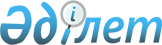 О внесении изменения в приказ Министра здравоохранения и социального развития Республики Казахстан от 29 сентября 2015 года № 761 "Об утверждении Правил оказания стационарной помощи"
					
			Утративший силу
			
			
		
					Приказ Министра здравоохранения Республики Казахстан от 16 апреля 2019 года № ҚР ДСМ-39. Зарегистрирован в Министерстве юстиции Республики Казахстан 17 апреля 2019 года № 18541. Утратил силу приказом Министра здравоохранения Республики Казахстан от 24 марта 2022 года № ҚР- ДСМ-27.
      Сноска. Утратил силу приказом Министра здравоохранения РК от 24,03,2022 № ҚР- ДСМ-27 (вводится в действие по истечении десяти календарных дней после дня его первого официального опубликования).
      В соответствии с подпунктом 94) пункта 1 статьи 7 Кодекса Республики Казахстан от 18 сентября 2009 года "О здоровье народа и системе здравоохранения", ПРИКАЗЫВАЮ:
      1. Внести в приказ Министра здравоохранения и социального развития Республики Казахстан от 29 сентября 2015 года № 761 "Об утверждении Правил оказания стационарной помощи" (зарегистрирован в Реестре государственной регистрации нормативных правовых актов Республики Казахстан за № 12204) следующее изменение:
      Правила оказания стационарной помощи, утвержденные указанным приказом изложить в новой редакции согласно приложению к настоящему приказу.
      2. Департаменту организации медицинской помощи Министерства здравоохранения Республики Казахстан в установленном законодательством Республики Казахстан порядке обеспечить:
      1) государственную регистрацию настоящего приказа в Министерстве юстиции Республики Казахстан;
      2) в течение десяти календарных дней со дня государственной регистрации настоящего приказа направление его копии в электронном виде на казахском и русском языках в Республиканское государственное предприятие на праве хозяйственного ведения "Республиканский центр правовой информации" для официального опубликования и включения в Эталонный контрольный банк нормативных правовых актов Республики Казахстан;
      3) размещение настоящего приказа на интернет-ресурсе Министерства здравоохранения Республики Казахстан;
      4) в течение десяти рабочих дней после государственной регистрации настоящего приказа в Министерстве юстиции Республики Казахстан представление в Департамент юридической службы Министерства здравоохранения Республики Казахстан сведений об исполнении мероприятий, предусмотренных подпунктами 1), 2), 3) настоящего пункта.
      3. Контроль за исполнением настоящего приказа возложить на вице-министра здравоохранения Республики Казахстан Актаеву Л. М.
      4. Настоящий приказ вводится в действие по истечении десяти календарных дней после дня его первого официального опубликования. Правила оказания стационарной помощи 1. Общие положения
      1. Настоящие Правила оказания стационарной помощи (далее - Правила) разработаны в соответствии с пунктом 3 статьи 47 Кодекса Республики Казахстан от 18 сентября 2009 года "О здоровье народа и системе здравоохранения" (далее – Кодекс) и устанавливают порядок оказания стационарной помощи населению в рамках гарантированного объема бесплатной медицинской помощи (далее - ГОБМП) и системы обязательного социального медицинского страхования.
      2. В настоящих Правилах используются следующие понятия:
      1) стационарная помощь – форма предоставления доврачебной, квалифицированной, специализированной медицинской помощи, в том числе с применением высокотехнологичных медицинских услуг, с круглосуточным медицинским наблюдением;
      2) квалифицированная медицинская помощь - медицинская помощь, оказываемая медицинскими работниками с высшим медицинским образованием при заболеваниях, не требующих специализированных методов диагностики, лечения и медицинской реабилитации, в том числе с использованием средств телемедицины; 
      3) специализированная медицинская помощь – медицинская помощь, оказываемая профильными специалистами при заболеваниях, требующих специальных методов диагностики, лечения и медицинской реабилитации, в том числе с использованием средств телемедицины;
      4) высокотехнологичные медицинские услуги (далее – ВТМУ) – услуги, оказываемые профильными специалистами при заболеваниях, требующих использования инновационных, ресурсоемких и (или) уникальных методов диагностики и лечения;
      5) организация здравоохранения - юридическое лицо, осуществляющее деятельность в области здравоохранения; 
      6) субъект информатизации в области здравоохранения (далее - субъект информатизации) - государственные органы, физические и юридические лица, осуществляющие деятельность или вступающие в правоотношения в сфере информатизации в области здравоохранения;
      7) Комиссия по высокотехнологичным медицинским услугам (далее – Комиссия ВТМУ) – комиссия, созданная при местных органах государственного управления здравоохранением областей, городов республиканского значения и столицы для решения вопроса госпитализации в организацию здравоохранения, предоставляющую ВТМУ;
      8) лечебно-профилактический совет (далее – ЛПС) - постоянно действующий координирующий и консультативно-совещательный орган, созданный при местных органах государственного управления здравоохранением областей, городов республиканского значения и столицы в целях рассмотрения вопросов организации госпитализации пациентов в стационары, управления структурой госпитализации, динамики плановой и экстренной госпитализации по уровням оказания медицинской помощи, обоснованности направлений на плановую госпитализацию, доступности медицинской помощи, защиты прав пациента;
      9) консилиум - исследование лица в целях установления диагноза, определения тактики лечения и прогноза заболевания с участием не менее трех врачей;
      10) портал Бюро госпитализации (далее - Портал) - единая система электронной регистрации, учета, обработки и хранения направлений пациентов на госпитализацию в стационар в рамках гарантированного объема бесплатной медицинской помощи (далее - ГОБМП);
      11) планируемая дата плановой госпитализации – дата госпитализации, определяемая в Портале после регистрации направления на плановую госпитализацию;
      12) код плановой госпитализации – автоматически сгенерированный Код пациента при регистрации направления в Портале по следующему принципу: первые два знака – код области (откуда направлен), следующие четыре – код медицинской организации (куда направлен); следующие три – код профиля койки (куда направлен), последние цифры – порядковый номер пациента;
      13) окончательная дата плановой госпитализации – дата фактической госпитализации пациента в организацию здравоохранения;
      14) талон плановой госпитализации – документ, подтверждающий факт регистрации в Портале направления на плановую госпитализацию;
      15) лист ожидания – электронная форма регистрации в Портале направления больных на плановую госпитализацию с определением планируемой и окончательной даты госпитализации, указания причин и обоснования снятий направлений в случае отказа в госпитализации;
      16) ургентность – работа в режиме ожидания пациентов, требующих неотложной медицинской помощи;
      17) медицинская сортировка по триаж системе - распределение пострадавших и больных на группы, исходя из нуждаемости в первоочередных и однородных мероприятиях (лечебных, профилактических, эвакуационных). 
      18) стационар с круглосуточным наблюдением - при состоянии с высоким риском и возможностью развития осложнений и требующие врачебного наблюдения не менее 2-3-х раз в сутки и ночью, в том числе после оперативных вмешательств, а также проведения диагностических и лечебных мероприятий не менее 2-х раз в сутки;
      19) дневной стационар - оказание стационарозамещающей помощи населению на базе организаций здравоохранения. Наблюдению в дневном стационаре подлежат лица с наличием острого или обострения хронического заболевания при необходимости проведения лечебных и диагностических мероприятий не более 2-х раз в течении нескольких часов в АПП, в том числе после оперативных вмешательств и до суток в круглосуточном стационаре. 2. Порядок оказания стационарной помощи
      3. Показанием для госпитализации является необходимость оказания доврачебной, квалифицированной, специализированной медицинской помощи, в том числе с применением высокотехнологичных медицинских услуг, с круглосуточным медицинским наблюдением пациентов в организациях здравоохранения.
      4. Госпитализация пациента в организацию здравоохранения в рамках ГОБМП осуществляется:
      1) в плановом порядке – по направлению специалистов первичной медико-санитарной помощи (далее – ПМСП) или другой организации здравоохранения в соответствии с перечнем заболеваний по кодам Международной статистической классификации болезней и проблем, связанных со здоровьем 10 пересмотра (далее - МКБ - 10) и перечнем операций и манипуляций по кодам Международной статистической классификации болезней и проблем, связанных со здоровьем 9 пересмотра (далее - МКБ-9) для преимущественного лечения в условиях круглосуточного стационара согласно приложениям 1, 2 к настоящим Правилам, в организации здравоохранения районного значения и села согласно приложениям 3, 4 к настоящим Правилам;
      2) по экстренным показаниям (включая выходные и праздничные дни) - вне зависимости от наличия направления;
      5. Прием и регистрация пациентов в приемном отделении организации здравоохранения на получение плановой госпитализации осуществляется в рабочее время согласно утвержденному графику работы организации, в течение 60 минут с момента обращени. Экстренная медицинская помощь оказывается круглосуточно. При необходимости в приемном отделении организовывается консилиум.
      При полном обследовании и отсутствии противопоказаний осуществляется госпитализация в профильное отделение. 
      6. В случае, если заболевание не входит в перечень заболеваний по кодам МКБ 10 для лечения в круглосуточном стационаре госпитализации подлежат лица, которым при проведении оценки состояния по критериям определяется необходимость круглосуточного врачебного наблюдения с вводом данных в информационную систему по алгоритму согласно приложению 9 к настоящим Правилам.
      7. В случае госпитализации пациента в организацию здравоохранения оформляется медицинская карта с листом назначений (далее – медицинская карта) по форме 003/у, утвержденной приказом исполняющего обязанности Министра здравоохранения Республики Казахстан от 23 ноября 2010 № 907 "Об утверждении форм первичной медицинской документации организаций здравоохранения", (зарегистрирован в Реестре государственной регистрации нормативно-правовых актов под № 6697) (далее - Приказ № 907).
      8. При обнаружении признаков алкогольного, наркотического или токсического опьянения пациента во время обращения за медицинской помощью в организацию здравоохранения, медицинским работником делается об этом запись в медицинской карте с последующим забором биологических сред на определение содержания психоактивного вещества с занесением результатов в медицинскую карту.
      9. При поступлении в стационар пациента осведомляют о правилах внутреннего распорядка организации здравоохранения с отметкой в медицинской карте и заключается Договор между пациентом и организацией здравоохранения в соответствии с приказом Министра здравоохранения и социального развития Республики Казахстан от 29 мая 2015 года № 418 "Об утверждении типового договора по предоставлению медицинской помощи в рамках гарантированного объема бесплатной медицинской помощи, заключаемого между пациентом и медицинской организацией", (зарегистрирован в Реестре государственной регистрации нормативных правовых актов под № 11520).
      10. Медицинская помощь предоставляется после получения письменного добровольного согласия пациента либо его законного представителя на проведение лечебно-диагностических мероприятий.
      Оказание медицинской помощи без согласия допускается в отношении лиц, находящихся в шоковом, коматозном состоянии, не позволяющем выразить свою волю; страдающих заболеваниями, представляющими опасность для окружающих; страдающих тяжелыми психическими расстройствами (заболеваниями); страдающих психическими расстройствами (заболеваниями) и совершивших общественно опасное деяние.
      Оказание медицинской помощи без согласия граждан продолжается до исчезновения вышеуказанных состояний.
      11. Согласие на оказание медицинской помощи в отношении несовершеннолетних и лиц, признанных судом недееспособными, дают их законные представители. При отсутствии законных представителей решение об оказании медицинской помощи принимает консилиум, а при невозможности собрать консилиум - непосредственно медицинский работник с последующим уведомлением должностных лиц организации здравоохранения.
      12. При получении медицинской помощи пациент получает исчерпывающую информацию о состоянии своего здоровья, включая данные о возможном риске и преимуществах, предлагаемых и альтернативных методах лечения, сведения о возможных последствиях отказа от лечения, информацию о диагнозе, прогнозе и плане лечебных мероприятий в доступной для пациента форме, а также разъяснение причин выписки домой или перевода в другую организацию здравоохранения. 
      13. Медицинский работник с высшим медицинским образованием (далее – врач) осматривает пациента в день поступления в стационар, прописывает ему необходимое лечение и осведомляет о назначенных лечебно-диагностических мероприятиях.
      14. Проведение лечебно-диагностических мероприятий, лекарственное обеспечение, организация лечебного питания и соответствующий уход пациента осуществляются с момента поступления в организацию здравоохранения. 
      15. В зависимости от состояния пациента проводится полная или частичная санитарная обработка. Обязательную санитарную обработку проходят лица без определенного места жительства.
      16. В стационарах предусматриваются палаты или боксы для раздельного размещения пациентов с заболеваниями, представляющих опасность для окружающих.
      17. Пациенты, находящиеся в стационаре, подлежат ежедневному осмотру лечащим врачом, кроме выходных и праздничных дней. При осмотре и назначении дежурным врачом дополнительных диагностических и лечебных манипуляций проводятся соответствующие записи в медицинской карте.
      При ухудшении состояния пациента дежурный врач оповещает заведующего отделением/лечащего врача или ответственного дежурного врача, согласовывает внесение изменений в процесс диагностики и лечения, и делает запись в медицинской карте (бумажный/электронный).
      При тяжелом и крайне тяжелом течении заболевания кратность записей зависит от динамики тяжести состояния. Записи врача должны отражать конкретные изменения в состоянии пациента и необходимость коррекции назначений, обоснование назначенного обследования и лечения, оценку и интерпритацию полученных результатов и эффективности проводимого лечения. Кратность осмотра при неотложных состояниях не реже каждых трех часов, с указанием времени оказания неотложной помощи по часам и минутам.
      18. Клинический диагноз устанавливается совместно с заведующим отделением не позднее трех календарных дней со дня госпитализации пациента в организацию здравоохранения.
      В день установления клинического диагноза в медицинской карте делается соответствующая запись.
      19. Заведующий отделением проводит осмотр тяжелых пациентов в день госпитализации, в последующем – ежедневно. Пациенты, находящиеся в среднетяжелом состоянии осматриваются не реже одного раза в неделю. 
      Результаты осмотра пациента регистрируются в медицинской карте с указанием рекомендаций по дальнейшей тактике ведения пациента с обязательной идентификацией медицинского работника, вносящего записи.
      20. Оказание хирургической помощи осуществляется в зависимости от объема и характера операционной травмы по четырем категориям:
      При первой категории проводятся небольшие по объему операции, которые не вызывают нарушений функций органов и систем больного по перечню согласно приложению 5 к настоящему приказу. 
      К второй категории отнесены операции, сопровождающиеся вскрытием внутренних полостей и удалением небольших анатомических образований, которые вызывают преходящие нарушения функций разных органов и систем больного, которые самостоятельно нормализуются без специального лечения по перечню согласно приложению 6 к настоящему приказу. 
      К третьей категории отнесены операции, сопровождающиеся удалением или резекцией органа (резекция желудка, операции на желчных путях и т.п.), которые вызывают выраженные нарушения функций различных органов и систем, требующих интенсивной коррекции по перечню согласно приложению 7 к настоящему приказу. 
      К четвертой категории отнесены операции, сопровождающиеся удалением одного или нескольких органов, резекцией нескольких органов, реконструкцией анатомических образований, которые вызывают выраженные функциональные расстройства по перечню согласно приложению 8 к настоящему приказу. 
      21. При лечении в стационаре детей в возрасте до трех лет, а также тяжелобольных детей старшего возраста, нуждающихся по заключению лечащего врача в дополнительном уходе, матери (отцу) или иному лицу, непосредственно осуществляющему уход за ребенком, предоставляется возможность находиться с ним в медицинской организации с выдачей листа о временной нетрудоспособности; бесплатно обеспечивается спальным местом.
      Кормящая мать ребенка до одного года жизни обеспечивается бесплатным питанием на весь период пребывания по уходу за ребенком в организации здравоохранения.
      22. Детям школьного возраста в период стационарного лечения создаются условия для непрерывного образования в условиях детских многопрофильных больниц.
      23. Пациентам многопрофильных детских больниц создаются условия для игр, отдыха и проведения воспитательной работы. 
      24. На любом уровне оказания медицинской помощи при затруднении в идентификации диагноза, неэффективности проводимого лечения, а также при иных показаниях, заведующий отделением/заместитель руководителя по медицинской части организует консультацию (осмотр пациента специалистом более высокой квалификации или другого профиля) или консилиум (осмотр пациента, с участием не менее трех специалистов одного профиля более высокой квалификации, или другого профиля, с проведением дополнительного обследования пациента в целях установления диагноза, определения тактики лечения и прогноза заболевания), включая специалиста республиканского уровня по показаниям.
      В вечернее, ночное время, выходные и праздничные дни - консультацию или консилиум организует ответственный дежурный врач организации здравоохранения. 
      25. В случае отсутствия необходимого интрументального и лабораторного сопровождения тяжелого пациента, нуждающегося в постоянном мониторинге жизненно важных функций по медицинским показаниям, по решению консилиума и уведомлению руководителей организаций здравоохранения, данный пациент после стабилизации состояния переводится в другую медицинскую организацию по профилю заболевания для дальнейшего обследования и лечения.
      26. Критериями выписки из стационара являются:
      1) общепринятые исходы лечения (выздоровление, улучшение, без перемен, смерть, переведен в другую медицинскую организацию);
      2) письменное заявление пациента или его законного представителя при отсутствии непосредственной опасности для жизни пациента или для окружающих. 
      3) случаи нарушения правил внутреннего распорядка, установленных организацией здравоохранения, а также создание препятствий для лечебно-диагностического процесса, ущемления прав других пациентов на получение надлежащей медицинской помощи (при отсутствии непосредственной угрозы его жизни), о чем делается запись в медицинской карте. 
      27. При выписке из стационара пациенту выдается форма 027/у, утвержденная приказом № 907, где указываются заключительный клинический диагноз, проведенный объем диагностических исследований, лечебных мероприятий, рекомендации по дальнейшему наблюдению и лечению.
      Данные по выписке заносятся в информационные системы день в день, с указанием фактического времени выписки.
      28. Организации здравоохранения обеспечивают своевременное и достоверное заполнение учетных форм согласно коду МКБ-9, МКБ-10. Параграф 1. Организация плановой госпитализации
      29. Плановая госпитализация с регистрацией направления в Портале осуществляется путем определения планируемой даты плановой госпитализации с учетом права пациента на свободный выбор организации здравоохранения: 
      1) специалистом стационара по направлению специалиста ПМСП или другой организации здравоохранения независимо от форм собственности;
      2) автоматического определения по направлению специалиста ПМСП или другой организации здравоохранения;
      3) специалистом приемного покоя организации здравоохранения при самостоятельном обращении пациентов и решении руководителя о госпитализации пациента в данную организацию здравоохранения.
      Плановая госпитализация на платной основе осуществляется с обязательной регистрацией в Журнале учета приема больных и отказов в госпитализации, по форме 001/у, утвержденной приказом № 907 и реализованной в Портале в электронном формате.
      Доступ к Порталу имеют организации здравоохранения, заключившие договор на оказание медицинской помощи в рамках ГОБМП. В случае заключения договора некоммерческого акционерного общества "Фонд социального медицинского страхования" (далее- ФСМС) с новым поставщиком медицинских услуг, независимо от форм собственности, на оказание медицинской помощи в рамках ГОБМП, присвоение логина и пароля для работы в Портале осуществляется в течение 2-х рабочих дней с момента подачи заявки поставщиком.
      30. Участниками процесса организации госпитализации являются:
      1) организации здравоохранения;
      2) ФСМС и его филиалы;
      3) cубъект информатизации;
      4) местные органы государственного управления здравоохранения областей, городов республиканского значения и столицы (Астаны, Алматы, Шымкента).
      31. При наличии показаний к плановой госпитализации специалист ПМСП или другой организации здравоохранения проводит пациенту клинико-диагностические (лабораторные, инструментальные и функциональные) исследования (далее - исследования), консультации профильных специалистов, соответственно направляемому диагнозу, руководствуясь клиническими протоколами диагностики и лечения. 
      При автоматическом определении даты госпитализации минимальный объем догоспитального обследования пациента проводится за 14 дней до назначенной даты госпитализации. До госпитальное наблюдение осуществляет направившая медицинская организация.
      Дополнительное и повторное осуществление в стационаре исследований, проведенных перед госпитализацией в организации ПМСП или другой организации здравоохранения, проводится по медицинским показаниям, с обоснованием в медицинской карте для динамической оценки состояния больного, согласно клиническим протоколам диагностики и лечения.
      32. При выборе пациентом организации здравоохранения ответственный специалист ПМСП или другой организации здравоохранения, утвержденный внутренним приказом (далее - ответственный специалист), предоставляет ему информацию о возможности альтернативного выбора организации здравоохранения по соответствующему профилю с наименьшим сроком ожидания госпитализации. 
      Ответственный специалист информирует пациента о дате госпитализации в выбранный стационар и необходимости обязательной явки в установленную дату плановой госпитализации путем устного или электронного оповещения в личном кабинете Портала электронного правительства (push или sms-сообщение).
      В случае невозможности явиться в стационар, в установленную дату плановой госпитализации по уважительным причинам, пациент извещает организацию ПМСП или организацию здравоохранения, направившую на госпитализацию. Стационар переносит госпитализацию на срок не более 3- х суток.
      33. При наличии показаний для плановой госпитализации в научные организации, создаваемые в городах республиканского значения (далее-научные организации) и столице на оказание ВТМУи СМП, пациент госпитализируется по решению Комиссии ВТМУ согласно приказа министра здравоохранения Республики Казахстан от 7 февраля 2017 года № 12 "Об утверждении правил предоставления высокотехнологичных медицинских услуг".
      34. При определении даты плановой госпитализации специалистом стационара по направлению специалиста ПМСП или другой организации здравоохранения:
      1) ответственный специалист регистрирует направление на плановую госпитализацию в расположенном на Портале листе ожидания по форме, согласно приложению 10 к Правилам и выдает пациенту талон плановой госпитализации по форме, согласно приложению 11 к Правилам; 
      2) ежедневно специалист стационара просматривает список пациентов, направленных на госпитализацию в данную организацию здравоохранения, формируют сведения о свободных койках по профилям и до 9 часов 30 минут вносит их в размещенный в Портале лист учета свободных коек по форме, согласно приложению 12 к Правилам. Планируемую дату плановой госпитализации определяет ответственный специалист в течение 2-х рабочих дней со дня регистрации направления на плановую госпитализацию в Портале;
      3) ежедневно ответственный специалист осуществляет мониторинг листа ожидания и выдает пациенту направление на госпитализацию в организацию здравоохранения по форме согласно приложению 13 к Правилам после проставления организацией здравоохранения планируемой даты плановой госпитализации;
      4) пациент госпитализируется в соответствии с установленной датой плановой госпитализации;
      35. Планируемая дата плановой госпитализации определяется ответственным специалистом в соответствии с приказом Министра здравоохранения и социального развития Республики Казахстан от 28 апреля 2015 года № 284 "Об утверждении государственного норматива сети организаций здравоохранения" (Зарегистрирован в Реестре государственной регистрации нормативных правовых актов 29 мая 2015 года под № 11231) в:
      1) организации здравоохранения и (или) их структурные подразделения, оказывающие стационарную помощь на районном уровне; 
      2) организации здравоохранения и (или) их структурные подразделения, оказывающие стационарную помощь на городском уровне:
      перинатальный (родильное отделение), онкологический, инфекционный, кожно-венерологический, травматологический, инсультный, ревматологический, офтальмологический, кардиологический и кардиохирургический центры;
      организации восстановительного лечения и медицинской реабилитации – санаторий, специализированный санаторий, профилакторий, реабилитационный центр или отделение (койки) реабилитации, организуемые при многопрофильной больнице;
      организации, оказывающие паллиативную помощь и сестринский уход – хоспис, больница сестринского ухода или отделение, койки, организуемые при многопрофильной больнице, противотуберкулезном диспансере;
      научные организации, создаваемые в городе республиканского значения;
      3) организации здравоохранения и (или) их структурные подразделения, оказывающие стационарную помощьна областном уровне:
      многопрофильная областная детская больница, создаваемая в областном центре;
      областной центр психического здоровья, создаваемый в областном центре;
      перинатальный (родильное отделение), онкологический, инфекционный, кожно-венерологический создаются как структурные подразделения многопрофильных больниц;
      организации восстановительного лечения и медицинской реабилитации – санаторий, специализированный санаторий, профилакторий, реабилитационный центр, или отделение (койки) реабилитации, организуемые при многопрофильной больнице;
      организации, оказывающие паллиативную помощь и сестринский уход – хоспис, больница сестринского ухода или отделение, койки, организуемые при многопрофильной больнице, противотуберкулезном диспансере;
      36. При наличии медицинских показаний для перевода пациента в другую организацию здравоохранения, лечащий врач по согласованию с заместителем главного врача по лечебной работе осуществляет регистрацию направления в Портале;
      37. При автоматическом определении даты госпитализации по направлению ответственного специалиста:
      1) ответственный cпециалист регистрирует направление на плановую госпитализацию, предоставляет информацию о планируемой дате госпитализации, установленной автоматически в Портале и выдает направление (на бумажном/электронном носителе);
      2) если пациент отказывается от планируемой даты госпитализации, установленной автоматически в Портале, лечащий врач ПМСП или другой организации здравоохранения предлагает ему более позднюю дату госпитализации или выбор другой организации здравоохранения, в котором предусматривается возможность более ранней госпитализации;
      3) при наличии медицинских показаний к переводу пациента в другую организацию здравоохранения, лечащий врач по согласованию с заместителем главного врача по лечебной работе осуществляет регистрацию направления в Портале;
      4) пациент госпитализируется в организацию здравоохранения, указанный в направлении в срок, автоматически определенным Порталом;
      5) в случае неявки пациента в срок, медицинская организация использует данную койку для госпитализации экстренных пациентов;
      6) автоматическое определение планируемой даты госпитализации осуществляется в Портале при регистрации направления на госпитализацию в организацию здравоохранения в соответствии с критериями разработанными из расчета:
      общего планируемого объема финансирования;
      среднегодового значения удельного веса прогнозируемой суммы финансирования для плановой и экстренной госпитализации с учетом случаев в разрезе нозологий на основании данных прошлого года;
      среднегодового значения удельного веса прогнозируемой суммы финансирования для случаев плановой госпитализации в разрезе нозологий по профилям, не участвующих в процессе госпитализации, на основании данных прошлого года;
      прогнозируемой стоимости всех случаев (плановых и экстренных), выписка которых планируется в отчетный период, в соответствии плана общего финансирования на отчетный месяц;
      сроков средней длительности пребывания больного на койке в разрезе нозологий;
      сведений о количестве пациентов, которых возможно госпитализировать в плановом порядке за 1 рабочий день;
      сведений о выходных, праздничных днях (с переносом), операционных, ургентных днях, днях предназначенных на санитарную обработку (по данным медицинских организацийй);
      сведений о графике трудовых отпусков, деятельность которых влияет на процесс плановой госпитализации;
      сведений о доле на самостоятельную плановую госпитализацию пациентов.
      7) для формирования критериев на предстоящий год стационарам необходимо представлять в субъект информатизации за два месяца до начала следующего финансового года следующие сведения:
      количество пациентов, планируемых для плановой госпитализации в один рабочий день в разрезе профилей;
      дни плановой госпитализации в разрезе профилей;
      график операционных;
      график дней, предназначенных на санитарную обработку;
      график трудовых отпусков, повышения квалификации специалистов, деятельность которых влияет на процесс плановой госпитализации;
      планируемую долю на самостоятельную плановую госпитализацию пациентов.
      8) в случае изменения сведений для формирования критериев необходимо представить данные в субъект информатизации, в срок не позднее десяти рабочих дней до начала планируемых изменений;
      9) в случае оптимизации коечного фонда организации здравоохранения в срок не позднее одного календарного месяца до начала планируемых изменений уведомляют управления здравоохранения и субъект информатизации для проведения своевременной актуализации изменений структуры коечного фонда в соответствующих информационных системах Министерства здравоохранения Республики Казахстан (далее – Министерство);
      10) планируемая дата плановой госпитализации определяется автоматически в Портале при направлении ответственным специалистом в:
      Научные организации с учетом права пациента на свободный выбор организации здравоохранения, предоставляют услуги СМП и ВТМУ;
      многопрофильные больницы городского или областного уровней, за исключением следующих профилей коек:
      гематологический, онкогематологический, инфекционный, психиатрический, психоневрологический, противотуберкулезный, наркологический, кожно-венерологический, онкологический, паллиативной помощи и сестринского ухода, детские, перинатальный (родильное отделение).
      11) для организаций здравоохранения, участвующих в автоматическом определении даты плановой госпитализации, снятие с листа ожидания предусматривается в следующих случаях:
      на уровне организации ПМСП или другой организации здравоохранения:
      письменный отказ пациента от госпитализации после регистрации направления на Портале;
      регистрация случая смерти пациента на догоспитальном этапе;
      наличие медицинских противопоказаний на момент госпитализации в медицинскую организацию;
      экстренной госпитализации.
      на уровне приемного покоя организации здравоохранения:
      отсутствие медицинских показаний к госпитализации;
      наличие медицинских противопоказаний на момент госпитализации;
      неявка пациента на госпитализацию;
      письменный отказ пациента от госпитализации после регистрации направления на Портале;
      непрофильная госпитализация;
      экстренной госпитализации.
      38. При определении даты плановой госпитализации специалистом приемного покоя организации здравоохранения, в случае самостоятельного обращения пациентов, решение о госпитализации согласовывается с ответственным лицом организации здравоохранения. 
      39. Руководство организации здравоохранения, в целях защиты прав пациента, самостоятельно принимает решение о плановой госпитализации пациента при наличии медицинских показаний для социально-незащищенных групп населения: дети до 18 лет, беременные, участники Великой Отечественной войны, инвалиды, многодетные матери, медицинские работники, пенсионеры, больные социально-значимыми заболеваниями в пределах 15% от объема плановой госпитализации для научных организаций, 10% для организаций здравоохранения районного, городского, областного уровней независимо от формы собственности;
      40. Врач приемного отделения организации здравоохранения в случае самостоятельного обращения пациентов с медицинскими показаниями осуществляет плановую госпитализацию в день обращения в следующие организации здравоохранения/структурные подразделения:
      инфекционные, психиатрические, психоневрологические, противотуберкулезные, наркологические, кожно-венерологические, онкологические, госпитали для инвалидов Великой Отечественной войны и лиц, приравненных к ним, хосписы и больницы сестринского ухода, перинатальный центр (родильное отделение) с учетом регионализации перинатальной помощи;
      многопрофильные больницы независимо от уровня и форм собственности на очередной этап оперативного, онкогематологического, онкологического, гематологического, терапевтического лечения и проведение мероприятий по восстановительному лечению и медицинской реабилитации в соответствии с медицинской частью индивидуальной программы реабилитации инвалида.
      41. При организации плановой госпитализации возникают нештатные ситуации, когда этапы процесса госпитализации выходят за допустимые пределы: 
      1) несостоявшаяся плановая госпитализация:
      отсутствие медицинских показаний к плановой госпитализации;
      наличие медицинских противопоказаний на момент госпитализации.
      2) случаи, негативно влияющие на уровень плановой госпитализации:
      письменный отказ пациента от госпитализации после регистрации направления на Портале;
      неявка пациента на госпитализацию;
      регистрация смерти пациента на догоспитальном этапе;
      экстренная госпитализация;
      независящие от процедуры госпитализации.
      42. При возникновении и прекращении форс-мажорных обстоятельств организация здравоохранения в течение одного рабочего дня направляет письменное уведомление в управление здравоохранения, в ФСМС и в субъект информатизации.
      В случае приостановления деятельности организации здравоохранения, субъект информатизации в течение одного рабочего дня оповещает организации ПМСП и другие организации здравоохранения. Ответственный специалист доводит до сведения пациента о возникновении форс-мажорных обстоятельств и предлагает выбор другой организации здравоохранения или госпитализацию в выбранную ранее организацию здравоохранения после возобновления его деятельности.
      В случае нефункционирования в Портале электронной регистрации направления на госпитализацию более 3-х часов, организация здравоохранения обеспечивает непрерывность процесса направления на плановую госпитализацию в следующей последовательности:
      1) организация ПМСП или другая организация здравоохранения оформляет направление на плановую госпитализацию на дату, согласованную с организацией здравоохранения на бумажном носителе;
      2) организация здравоохранения обеспечивает госпитализацию пациента в соответствии с датой госпитализации на бумажном носителе;
      3) организация ПМСП или другая организация здравоохранения непосредственно после возобновления работы информационной системы обеспечивает регистрацию направлений пациентов в Портале госпитализированных или запланированных на госпитализацию в период отключения системы на основании данных бумажных носителей.
      4) субъект информатизации:
      оформляет протокол о факте отключения электронной регистрации направления на госпитализацию на срок более 3-х часов;
      запрашивает информацию из организации ПМСП или другой медицинской организации по фактам направлений на плановую госпитализацию на бумажных носителях;
      координирует процесс регистрации направлений в Портал в соответствии с данными бумажных носителей.
      43. При снятии направлений с "Листа ожидания" в Портале по причине "Смерть пациента на догоспитальном этапе" субъекту информатизации предоставляются сведения (в течение трех рабочих дней со дня регистрации снятия): выписку из амбулаторной карты, копии врачебного свидетельства о смерти по форме № 106-12/у, утвержденной приказом № 907, за исключением случаев, подлежащих судебно-медицинской экспертизе.
      44. Участники процесса организации госпитализации осуществляют мониторинг нештатных ситуаций с принятием мер по их недопущению.
      45. Организации здравоохранения еженедельно направляют на электронных носителях, информацию об отказе в госпитализации пациента по форме согласно приложению 14 к Правилам, в организацию ПМСП или другую организацию здравоохранения. Форма отказа в госпитализации выдается пациенту на руки по требованию.
      46.Управления здравоохранения:
      1) осуществляют постоянный мониторинг следующих показателей организаций здравоохранения с принятием управленческих мер:
      уровень потребления стационарной помощи в регионе;
      работа коечного фонда и его рационализация;
      перепрофилирование коек в соответствии с их востребованностью;
      структура пролеченных случаев в круглосуточных и дневных стационарах;
      необоснованная госпитализации;
      нештатные ситуации.
      2) проводят заседания ЛПС с привлечением руководителей организаций здравоохранения, независимо от формы собственности, с последующим представлением сведений о принятых мерах субъекту информатизации в срок до десятого числа месяца, следующего за отчетным. Параграф 2. Порядок экстренной госпитализации
      47. В экстренных случаях пациент доставляется в приемное отделение организации здравоохранения бригадой станции (отделения) скорой медицинской помощи, бригадой отделения СМП при ПМСП, мобильной бригадой санитарной авиации, из других организаций здравоохранения или обращается самостоятельно. В отдельных случаях, пациенты доставляются в организацию здравоохранения гражданами или сотрудниками правоохранительных органов.
      48. При транспортировке пациента диспетчер станции скорой медицинской помощи или отделения СМП при ПМСП информирует приемное отделение организации здравоохранения о доставке пациента. 
      49. При наступлении летального исхода в приемном отделении, факт смерти пациента регистрируется на данную медицинскую организацию.
      50. При госпитализации пациента врач/медицинская сестра приемного отделения проводят распределение по Триаж системе на группы:
      Первая группа (красная зона) - пациенты, состояние которых представляет непосредственную угрозу жизни и требует проведения незамедлительных лечебно-диагностических мероприятий.
      Вторая группа (желтая зона) - пациенты, состояние которых представляет потенциальную угрозу для здоровья, но не требует экстренного вмешательства.
      Третья группа (зеленая зона) - пациенты, состояние которых в момент обращения/доставки не представляет непосредственную угрозу жизни и здоровью.
      51. По завершению оценки состояния пациента медицинской сестрой проводится цветовая маркировка (красная, желтая, зеленая).
      52. Ответственность за пациента на период нахождения в приемном отделении несет заведующий приемного отделения организации здравоохранения, в ночное время, праздничные и выходные дни - ответственный врач приемного отделения.
      53. При определении пациента в первую группу (красная зона) экстренная медицинская помощь оказывается в условиях ПИТ или операционной. При стабилизации состояния пациент переводится в ОАРиТ (ОРиТ) или профильное отделение организации здравоохранения.
      54. Пациент второй группы (желтая зона) в сопровождении медицинского работника госпитализируется в диагностическую палату. При необходимости динамического наблюдения, пациент находится в диагностической палате до 24 часов. За этот период проводится полный объем неотложных лечебно-диагностических мероприятий.
      55. Пациент третьей группы (зеленая зона) направляется в смотровой кабинет приемного отделения. В смотровом кабинете проводится необходимый объем лечебно-диагностических мероприятий до установления диагноза с дальнейшим определением тактики лечения.
      При отсутствии показаний для госпитализации в организацию здравоохранения, врач приемного отделения выдает пациенту медицинское заключение (форма №071/у), утвержденное приказом № 907 с письменным обоснованием отказа. 
      Медицинской сестрой приемного отделения направляется актив в организацию ПМСП по месту прикрепления пациента при наличии последнего.
      56. Пациент, доставленный мобильной бригадой санитарной авиации, госпитализируется в профильное отделение по предварительному уведомлению руководства организации здравоохранения.
      57. При экстренной госпитализации регистрация пациентов в портале осуществляется специалистами приемного отделения организации здравоохранения.
      58. Регистрация в Портале данных об обратившихся пациентах в приемное отделение организации здравоохранения, осуществляется в электронном формате для учета пациентов на госпитализацию и отказов в госпитализации.
      59. В случае оказания не госпитализированным пациентам медицинских услуг и использования лекарственных средств, данные вносятся по форме согласно приложению 15 к Правилам.  Перечень кодов МКБ - 10 подлежащих лечению в круглосуточном стационаре Перечень операций и манипуляций по кодам МКБ - 9 подлежащих лечению в круглосуточном стационаре Перечень заболеваний по кодам МКБ 10 для преимущественного лечения в круглосуточном стационаре на селе Перечень операций и манипуляций по кодам МКБ - 9 подлежащих лечению в круглосуточном стационаре на селе Перечень операций и манипуляций по кодам МКБ - 9 первой категории сложности Перечень операций и манипуляций по кодам МКБ - 9 второй категории сложности Перечень операций и манипуляций по кодам МКБ - 9 третьей категории сложности Перечень операций и манипуляций по кодам МКБ - 9 четвертой категории сложности Перечень заболеваний не входящих в перечень по кодам МКБ-10 для лечения в круглосуточном стационаре.
       В случае, если заболевание не входит в перечень заболеваний по кодам МКБ - 10 для лечения в круглосуточном стационаре госпитализации подлежат:
      дети до 18 лет, беременные, родильницы, лица старше 65 лет; 
      лица, которым проведена дополнительная оценка состояния по критериям в соответствии с профилем заболевания и по результатам которой имеется необходимость круглосуточного врачебного наблюдения:
      1) при болезнях нервной системы: 
      G50.0 Невралгия тройничного нерва;
      G54.0 Поражения плечевого сплетения;
      G54.2 Поражения шейных корешков, не классифицированные в других рубриках;
      G54.4 Поражения поясничных корешков, не классифицированные в других рубриках.
      При наличии болевого синдрома с признаками радикулопатии, спондилоартроза, дегенеративно-дистрофических изменений, протрузии и грыжи межпозвоночных дисков позвоночника, подтвержденных рентгенологически и магнитно-резонансной томографией, оценивается интенсивность боли по шкале оценки системе ВАШ (визуальная аналоговая шкала). 
      Пациента просят отметить на неградуированной линии длиной 10 см точку, которая соответствует степени выраженности боли. Левая граница линии соответствует определению "боли нет", правая - "худшая боль, какую можно себе представить". 
      Дополнительно осуществляются мероприятия по купированию болевого синдрома и через 30 минут проводится повторная оценка интенсивности боли. 
      При динамической оценке изменения интенсивности боли более чем на 13 мм, специалист приемного отделения стационара рекомендует обратиться в организацию ПМСП по месту прикрепления и передает актив в поликлинику по месту жительства пациента.
      В случае отсутствия положительного эффекта пациент госпитализируется в круглосуточный стационар с указанием проведенных мероприятий и причиной госпитализации в информационной системе. 
      2) при болезнях эндокринной системы:
      E05.0 Тиреотоксикоз с диффузным зобом;
      E05.2 Тиреотоксикоз с токсическим многоузловым зобом.
      Оценивается степень увеличения щитовидной железы и гормональный статус для выявления осложненного течения и признаков тиреотоксического криза, уменьшения и снятия симптомов тиреотоксикоза и решения вопроса о хирургическом вмешательстве.
      Проводится электрокардиография (учащение сердечных сокращений; высокие, заостренные зубцы Р и Т; мерцание предсердий; экстрасистолия; депрессия сегмента ST, отрицательный зубец Т; признаки гипертрофии левого желудочка) и УЗИ щитовидной железы (диффузное увеличение объема щитовидной железы, гипоэхогенность ткани, усиление ее кровотока).
      При наличии результатов крови на гормоны щитовидной железы оценивает содержание ТТГ и концентрации свободных Т4 и Т3 (повышены).
      E10.5 Инсулинзависимый сахарный диабет с нарушениями периферического кровообращения;
      E11.5 Инсулиннезависимый сахарный диабет с нарушениями периферического кровообращения.
      Оценивается состояние пациента на наличие осложнения: нарушение периферического кровоснабжения в виде упорных болей при ходьбе и в ночное время, перемежающаяся хромота, отсутствие пульсации на сосудах нижних конечностей, незаживающие выраженные трофические изменения от язв до гангрены.
      Проводятся лабораторные и инструментальные исследования:
      общий анализ крови и коагулограмма (тенденция к тромбообразованию);
       глюкоза крови (гипергликемия); 
       холестерин крови (гиперхолестеринемия);
       УЗДГ артерий нижних конечностей (замедление скорости кровотока).
      E10.6 Инсулинзависимый сахарный диабет с другими уточненными осложнениями.
      Оценивается состояние на наличие осложнений, требующих интенсивной терапии и постоянного врачебного наблюдения: неврологические осложнения в виде диабетической нейропатии, поражения глаз, поражения почек. 
      Учитываются признаки высокого риска: микротромбоз сосудов глаз, преходящая слепота, тромбирование сосудов почек, почечная недостаточность, устойчивые к медикаментозному лечению. 
      Проводятся лабораторные и инструментальные исследования:
      общий анализ крови и коагулограмма (тенденция к тромбообразованию); 
      глюкоза крови (гипергликемия); 
      биохимический анализ крови на содержание холестерина, креатинина, остаточного азота, показатели которых превышают нормы; 
      общий анализ мочи (низкий удельный вес);
      скорость клубочковой фильтрации (снижение СКФ мочи менее 29-15 мл/мин.);
      офтальмоскопия (изменения на глазном дне: расширение, извитость вен, микроаневризмы; диабетическая катаракта, блефарит, кератопатия диабетическая ретинопатия, поражение роговицы, трофические язвы, вторичная глаукома).
      В случае наличия признаков осложнений и рисков пациент госпитализируется в круглосуточный стационар с указанием проведенных мероприятий и причиной госпитализации в информационной системе.
      3) при болезнях системы кровообращения при заболеваниях:
      I 20.8 Другие формы стенокардии.
      Оценивается состояние на наличие риска осложнений, требующих интенсивной терапии и постоянного врачебного наблюдения: гемодинамическая нестабильность или кардиогенный шок, рецидивирующая или продолжающаяся боль в грудной клетке, устойчивая к медикаментозному лечению; жизнеугрожаемые аритмии или остановка сердца, повторные динамические изменения сегмента ST или зубца Т, особенно с преходящей элевацией сегмента ST. 
      Проводятся лабораторные и инструментальные исследования:
      высокочувствительный тропонин при поступлении и через 1-3 часа повторно, или через 0-1 часов при наличии соответствующих анализаторов;
      при отсутствии стандартный тропонин T с повторным определением через 6-9 часов при необходимости (все методы в количественном измерении);
      общий анализ крови (гемоглобин, гематокрит, тромбоциты и др.);
      глюкоза крови. 
      электрокардиография: признаки коронарной болезни сердца (в том числе, перенесенный инфаркт миокарда), смещение сегмента ST при ишемии миокарда или признаки поражения перикарда; гипертрофия левого желудочка, блокада ножки пучка Гиса, синдром преждевременного возбуждения желудочков, аритмии или нарушения проводимости;
      эхокардиография (при наличии): пороки клапанов, гипертрофическая кардиомиопатия, сниженная функция желудочков, нарушение локальной сократимости;
      суточное мониторирование ЭКГ (при наличии): критерии ишемии миокарда депрессия сегмента ST> 2 мм и ее длительность.
      Учитываются сопутствующие состояния, провоцирующие ишемию миокарда или усугубляющие ее течение: 
      повышающие потребление кислорода: артериальная гипертензия, гипертиреоз, аортальные пороки сердца;
      снижающие поступление кислорода: анемия; пневмония, бронхиальная астма, хроническая обструктивная болезнь легких, легочная гипертензия, гиперкоагуляция, врожденные и приобретенные пороки сердца. 
      I 11.9 Гипертензивная (гипертоническая) болезнь с преимущественным поражением сердца без (застойной) сердечной недостаточности.
      Определяются основания для госпитализации:
      гипертонический криз, не купирующийся на догоспитальном этапе, в том числе в приемном отделении;
      гипертонический криз с выраженными проявлениями гипертонической энцефалопатии;
      Проводятся инструментальные исследования и оценивается:
      электрокардиография: отклонение электрической оси сердца влево, признаки гипертрофии левого желудочка, блокада ножки пучка Гиса, синдром преждевременного возбуждения желудочков, аритмии или нарушения проводимости;
      эхокардиографию (при наличии): пороки клапанов, сниженная функция желудочков, гипертрофия миокарда;
      суточное мониторирование артериального давления (при наличии). 
      I67.8 Другие уточненные поражения сосудов мозга.
      Определяются основания для госпитализации:
      прогредиентное течение (нарастание симптомов недостаточности каротидной или вертебрально-базилярной системы):
      когнитивные расстройства; 
      нарушения двигательных функций:
      транзиторная ишемическая атака, риск развития инсульта.
      В случае наличия признаков расстройств и рисков пациент госпитализируется в круглосуточный стационар с указанием проведенных мероприятий и причиной госпитализации в информационной системе.
      4) при болезнях органов пищеварения:
      K25.3 Язва желудка острая без кровотечения и прободения; 
       K26.3 Язва двенадцатиперстной кишки острая без кровотечения и прободения.
      Определяются основания для госпитализации: 
      интенсивная боль, сопровождаемая диспепсией, не купируемая спазмолитиками на догоспитальном этапе и в приемном отделении;
      язвенная болезнь, ассоциированная с Helicobacter pylori, не поддающаяся эрадикации на догоспитальном этапе;
      язвенная болезнь желудка при отягощҰнном семейном анамнезе с целью исключения малигнизации;
      язвенная болезнь с синдромом взаимного отягощения (сопутствующие заболевания).
      K74.3 Первичный билиарный цирроз,
      K74.4 Вторичный билиарный цирроз. 
      Выявляются основания для госпитализации: 
      активность процесса, подтвержденная патологическими изменениями в крови как повышение показателей АлТ, АсТ, более чем в 10 раз, критическое снижение свертываемости крови (протромбиновое время более 100 сек, МНО более 6,5).
      Оценивается риск возникновения осложнений, требующих интенсивной терапии и постоянного врачебного наблюдения: 
      развитие комы: наличие патологических рефлексов: Бабинского, Жуковского, Гордона и Хоботкового; 
      проведение фиброгастродуоденоскопии (подозрение на кровотечение из расширенных вен пищевода); 
      электроэнцефалография (появление медленных дельта-волн, замедление альфа-ритма).
      В случае наличия признаков осложнений пациент госпитализируется в круглосуточный стационар с указанием проведенных мероприятий и причиной госпитализации в информационной системе.
      5) при болезнях костно-мышечной системы:
      М05.8 Другие серопозитивные ревматоидные артриты. 
      Выявляются основания для госпитализации: 
      некупируемый болевой синдром, 
      нарушение подвижности суставов и затруднение самообслуживания.
      Активность процесса, подтвержденная патологическими изменениями:
      крови (ускорение СОЭ, СРБ повышение, лейкоцитоз);
      рентгенологические изменения: деформация суставов, склероз субхондральной зоны.
      М42.1 Остеохондроз позвоночника у взрослых; 
      М51.1 Поражения межпозвоночных дисков поясничного и других отделов с радикулопатией.
      Выявляются основания для госпитализации: протрузии и грыжи межпозвоночных дисков различных отделов позвоночника, радикулопатии, спондилеза, спондилоартроза, дегенеративно-дистрофические изменения на рентгенографии и МРТ позвоночника и оценивается риск развития осложнений:
      неврологические симптомы: снижение силы мышц конечностей до 2-3 баллов, признаки атрофии мышц;
      параличи, ведущие к ишемии и инфаркту спинного мозга.
      В случае наличия рисков пациент госпитализируется в круглосуточный стационар с указанием проведенных мероприятий и причиной госпитализации в информационной системе.
      6) болезни органов дыхания:
      J18.0 Бронхопневмония неуточненная; 
      J18.8 Другая пневмония, возбудитель не уточнен; 
      Оценивается тяжесть состояния: выраженный инфекционно-токсический синдром (одышка, гипотония, гипертермия). Выявляются признаки высокого риска и развитие осложнений: инфекционно-токсический шок, плеврит, абсцедирование.
      J44.8 Другая уточненная хроническая обструктивная легочная болезнь. 
      Оценивается тяжесть состояния: значительное нарастание тяжести симптомов, внезапное развитие одышки в покое, появление новых симптомов - цианоз, периферические отҰк, и обострение, не купируемое проводимой терапией. Выявляются признаки высокого риска и развития осложнений: тромбоэмболия, пневмоторакс, фибрилляция предсердий. 
      При наличии признаков высокого риска развития осложнений, пациент госпитализируется в круглосуточный стационар. 
      J45.0 Астма с преобладанием аллергического компонента;
      J45.8 Смешанная астма.
      Оценивается состояние: экспираторная одышка, частота дыхательных движений составляет более 30 в 1 мин.
      Выявляются признаки высокого риска и развития осложнений: тяжелый приступ бронхиальной астмы, наличие дыхательной недостаточности.
      Проводятся функциональные методы исследования:
      пикфлоуметрия; 
      спирометрия. 
      При тяжелом приступе бронхиальной астмы объем форсированного выдоха за первую секунду при спирометрии, или пиковая скорость выдоха при пикфлоуметрии менее 80% от должных значений при пикфлоуметрии, вариабельность показателей объема форсированного выдоха за первую секунду при спирометрии или пиковая скорость выдоха >30% при пикфлоуметрии.
      Пациенту назначаются бронхорасширяющие препараты, согласно клиническому протоколу лечения, при этом:
      нет быстрого эффекта; 
      эффект сохраняется менее 3-х часов.
      кортикостероиды:
      нет улучшения в течение 2-6 часов после применения;
      наблюдается дальнейшее ухудшение, нарастание дыхательной и легочно-сердечной недостаточности, "немое легкое".
      В случае отсутствия положительного эффекта пациент госпитализируется в круглосуточный стационар с указанием проведенных мероприятий и причиной госпитализации в информационной системе. 
      7) при болезнях мочеполовой системы: 
      N10 Острый тубулоинтерстициальный нефрит;
      N11.1 Хронический обструктивный пиелонефрит; 
      N11.8 Другие хронические тубулоинтерстициальные нефриты.
      Выявляются основания для госпитализации: 
      некупируемая лихорадка на фоне приема антибиотиков выше 40 °С и подтвержденные лабораторно-инструментальные обследования в амбулаторных условиях:
      прогрессирующее снижение скорости клубочковой фильтрации менее 29-15 мл/мин, 
      УЗИ - уменьшение размеров почек, 
      общий анализ крови (лейкоцитурия), общий анализ мочи (пиурия, протеинурия). 
      Оценивается риск развития осложнений: абсцедирование, почечная недостаточность.
      N70.1 Хронический сальпингит и оофорит.
      Выявляются наличие оснований для госпитализации: 
      симптомы интоксикации: повышение температуры тела, повышение СОЭ, интенсивные боли;
      УЗИ (трансвагинально): наличие спаек и выпота в малом тазу; при гидро- или пиосальпинксе – опухолевидное изменение трубы. 
      Оценивается риск развития осложнений: пельвиоперитонит, разрыв пиосальпинкса, апоплексия яичника.
      В случае отсутствия положительного эффекта и наличия признаков осложнений пациент госпитализируется в круглосуточный стационар с указанием проведенных мероприятий и причиной госпитализации в информационной системе. 
      S 06.1 Сотрясение головного мозга.
      При обращении пациента с подозрением на черепно-мозговую травму, осуществляется дифференциальная диагностика между сотрясением и ушибом головного мозга.
      При наличии симптомов ушиба головного мозга:
      потеря сознания: от нескольких минут и более;
      общее расстройство сознания: заторможенность, сонливость, неяркая амнезия, спутанность сознания;
      головная боль, возникающая из-за отека мозга, нарушения оттока ликвора, головокружение;
      тошнота и рвота, судороги;
      нарушение нормального уровня артериального давления: повышение от 140/80 мм рт. ст. до или более 180/100 мм рт. ст. при учащении сердцебиения до 120 или замедление до 45 ударов в минуту; 
      гипертермия: от незначительного повышения температуры до 40—41°С; 
      неврологические симптомы, возникающие из-за разрушения мозговых клеток, нарушения ликворного тока и отравления продуктами распада клеток: спонтанные движения глаз, мышечные спазмы, парез конечностей, утрата речи;
      менингеальные признаки разной степени выраженности. 
      Для подтверждения проводится компьютерная томография (при наличии) головного мозга (наличие структурных изменений головного мозга и/или переломов костей черепа).
      В случае подтверждения диагноза ушиба головного мозга пациент госпитализируется в круглосуточный стационар с указанием проведенных мероприятий и причиной госпитализации в информационной системе. 
      При диагнозе сотрясения головного мозга пациенту рекомендуется покой, постельный режим не менее 5 дней и наблюдение в амбулаторных условиях. 
      J30.4 Аллергический ринит неуточненный, J45.0 Астма с преобладанием аллергического компонента, D69.0 Аллергическая пурпура L50.0Аллергическая крапивница, Т78.4 Аллергия неуточненная. 
      Пациенты, с указанными кодами заболеваний, требующими проведения провокационного дозируемого теста под контролем врача-аллерголога, также подлежат госпитализации в круглосуточный стационар с отделением реанимации и интенсивной терапии.
      В случае несовпадения перечня обследований по вышеуказанным нозологиям согласно перечня годов МКБ - 10, необходимо ориентироваться на утвержденные клинические протоколы диагностики и лечения.
      Күту парағы
      Лист ожидания _____________________________________
      Область/Қала Күні Область/Город____________________ Дата ______________________________
       (Продолжение таблицы)        ҚАЗАҚСТАН РЕСПУБЛИКАСЫ ДЕНСАУЛЫҚ САҚТАУ МИНИСТРЛІГІ              МИНИСТЕРСТВО ЗДРАВООХРАНЕНИЯ РЕСПУБЛИКИ КАЗАХСТАН                                ЖОСПАРЛЫ ЕМДЕУГЕ ЖАТҚЫЗУ                    ТАЛОНЫ ТАЛОН ПЛАНОВОЙ ГОСПИТАЛИЗАЦИИ
      Коды/Код ________________________________________Құжатты қалыптастыру күні _____________ Құжатты қалыптастыру уақыты _____________(Дата формирования документа) (Время формирования документа)Азамат (ша) (Гражданин (ка)) ______________________________________________________ (тегi, аты, әкесiнiң аты (болған жағдайда) /фамилия, имя, отчество (при его наличии)Туған күні (Дата рождения) _________________ Пол (Жынысы) ___________Диагнозы (Диагноз)__________________________________________________________________________________________________________________________________________Жіберілді (Направляется)_____________________________________________________________________ кім (кем)Жіберілді (Направляется в)_____________________________________________________________________                               қайда (куда)Емханамен белгіленген жоспарлы емдеуге жатқызу күні ______________________________
      Дата планируемой госпитализации, определенная поликлиникой
      Емдеуге жатқызу коды бойынша республика стационарларындағы бос төсектер жөніндегі ақпаратты және Сізді емдеуге жатқызу жоспарланған стационарыңыздағы кезегіңізді іwww.bg.eicz.kz сайтынан қарай аласыз.
      По коду госпитализации Вы можете просмотреть на сайте www.bg.eisz.kz информацию о свободных койках в стационарах республики и свою очередность в стационар, куда планируется Ваша госпитализация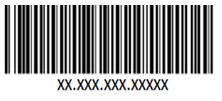 
      Бос төсектерді тіркеу парағы
      Лист учета свободных коек
      Область/Қала Күні Область/Город____________________ Дата ______________________________
      продолжение таблицы                          Стационарға емдеуге жатқызу ЖОЛДАМАСЫ                          НАПРАВЛЕНИЕ на госпитализацию в стационар
      Коды/Код _______________________________________________________________________________________________________________Бағыттаушы медициналық ұйымның атауы   (наименование направляющей медицинской организации*)Жіберілді (Направляется в) ______________________________________________________Медициналық ұйым, бөлiмшенiң атауы         (наименование медицинской организации,                                                 отделение)Азамат (ша) (Гражданин (ка))_______________________________________________________________________________(тегi, аты, әкесiнiң аты (болған жағдайда) /фамилия, имя, отчество (при его наличии)Туған күнi (Дата рождения) ______________________________________________________Амбулаториялық науқастың медициналық картасының № ____________________________                               (№ медицинской карты амбулаторного пациента)Мекенжайы (Домашний адрес)_______________________________________________________________________________Жұмыс немесе оқу орны (Место работы или учебы)_______________________________________________________________________________Диагноз/диагноз________________________________________________________________________________________________________________________________________________Халықаралық аурулар жиынтылығының коды  (код по Международной классификации болезней)_______________________________________________________________________________Өңірлік комиссияға кімжібердіКем направлен на региональную комиссию_______________________________________________________________________________Хаттаманың № __________________________ Хаттаманың күні ________________________№ протокола Дата протоколаТіркеу күні ____________________________________________________________________(Дата регистрации) ______________________________________________________________Жоспарлы емдеуге жатқызу күні___________________________________________________(Дата планируемой госпитализации) _______________________________________________Тегі, аты, әкесінің аты (болған жағдайда), дәрiгердiң коды / (Фамилия, Имя, Отчество(при его наличии), код врача)Дәрiгер (Врач) __________________________                   қолы (подпись)
      Объективті себептер бойынша белгіленген емдеуге жатқызу күнінде келу мүмкіндігі болмаған және растау құжаттары болған жағдайда Сізге бұл туралы медицина-санитарлық алғашқы көмек ұйымын, медициналық ұйымды немесе стационарды хабардар ету қажет. Хабардар етпеген жағдайда, Стационар емдеуге жатқызудан бас тартуға құқылы.
      В случае невозможности по объективным причинам явиться в установленную дату плановой госпитализации и наличии подтверждающих документов Вам необходимо известить организацию первичной медико-санитарной помощи, медицинскую организацию или стационар. При не оповещении, стационар имеет право отказать в госпитализации. 
      "Стационарды және емдеуге жатқызу "С выбором стационара и
      Күнін таңдауға келісемін" датой госпитализации согласен(а)"
      Науқастың қолы _________ Подпись больного _________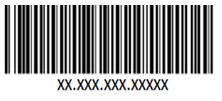 
                               Отказ в экстренной госпитализации пациенту
      Фамилия ____________________ Имя _______________________________________Отчество______________________________________________________________________                                     (при его наличии)
      Пол: 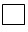 
      мужской, 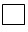 
      женский, 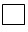 
      не определен
      Дата рождения _______ число ___________ месяц _______ год
      Домашний адрес
      _____________________________________________________________________
      Житель: 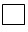 
      города, 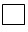 
      Села
      Место работы/учебы _____________________________________________________________________
      Телефоны: _____________________________________________________________________ 
      Категория льготности___________________________________________________________
      Прикреплен __________________________________________________________  (указать наименование МО)
      "Данных о прикреплении пациента в РПН нет"
      Кем направлен: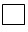 
      самообращение 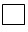 
      организация ПМСП 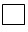 
      организация консультативно-диагностической помощи 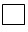 
      скорая помощь 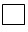 
      другой стационар 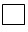 
      родильный дом 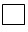 
      военкомат 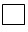 
      прочие 
      "Вид обращения: плановое, экстренное" (нужное подчеркнуть)
      Медицинская организация, отказавшая в 
      госпитализации:______________________________________________________
      Причина отказа:
      _____________________________________________________________________
      Выполненные услуги:
      Выполненные операции/манипуляции:
      Использованные медикаменты:
      Рекомендации:
      -лечение амбулаторное;
      -рекомендованные лекарственные средства (указать наименование препарата, дозу, кратность приема)
      _____________________________________________________________________
      _____________________________________________________________________
      -консультация профильного специалиста (указать профиль)
      _____________________________________________________________________
      Другие рекомендации: ________________________________________________
      _____________________________________________________________________
      Дата регистрации отказа:_______число ________месяц_______ год
      Пациент ____________________________________________________________
                         (Фамилия, имя, отчество (при его наличии) пациента)
      Подпись пациента_____________________________________________________
      Врач: _______________________________________________________________
                         (Фамилия, имя, отчество (при его наличии)
      Подпись отказавшего врача____________________________________________  Перечень выполненных услуг и использованных лекарственных средств пациентами, обратившимися в приемный покой круглосуточного стационара, но впоследствии не госпитализированными (с__ ___ 20__ – по __ __ 20__ года)
      Медицинская организация: ____________________________________________
      Дата формирования: __________________________________________________
					© 2012. РГП на ПХВ «Институт законодательства и правовой информации Республики Казахстан» Министерства юстиции Республики Казахстан
				
      Министр здравоохраненияРеспублики Казахстан 

Е. Биртанов
Приложение к приказу 
Министра здравоохранения 
Республики Казахстан
от 16 апреля 2019 года
№ ҚР ДСМ-39Утверждены
приказом Министра здравоохранения
и социального развития
Республики Казахстан
от 29 сентября 2015 года № 761Приложение 1
к Правилам оказания
стационарной помощи
№ п/п
Kод МКБ-10
Наименование МКБ-10
1
A00.0
Холера, вызванная холерным вибрионом 01, биовар cholerae
2
A00.1
Холера, вызванная холерным вибрионом 01, биовар eltor
3
A00.9
Холера неуточненная
4
A01.0
Брюшной тиф
5
A01.1
Паратиф A
6
A01.2
Паратиф B
7
A01.3
Паратиф C
8
A01.4
Паратиф неуточненный
9
A02.0
Сальмонеллезный энтерит
10
A02.1
Сальмонеллезная септицемия
11
A02.2
Локализованная сальмонеллезная инфекция
12
A02.8
Другая уточненная сальмонеллезная инфекция
13
A02.9
Сальмонеллезная инфекция неуточненная
14
A03.0
Шигеллез, вызванный shigella dysenteriae
15
A03.1
Шигеллез, вызванный shigella flexneri
16
A03.2
Шигеллез, вызванный shigella boydii
17
A03.3
Шигеллез, вызванный shigella sonnei
18
A03.8
Другой шигеллез
19
A03.9
Шигеллез неуточненный
20
A04.0
Энтеропатогенная инфекция, вызванная escherichia coli
21
A04.1
Энтеротоксигенная инфекция, вызванная escherichia coli
22
A04.2
Энтероинвазивная инфекция, вызванная escherichia coli
23
A04.3
Энтерогеморрагическая инфекция, вызванная escherichia coli
24
A04.4
Другие кишечные инфекции, вызванные escherichia coli
25
A04.5
Энтерит, вызванный campylobacter
26
A04.6
Энтерит, вызванный yersinia enterocolitica
27
A04.7
Энтероколит, вызванный clostridium difficile
28
A04.8
Другие уточненные бактериальные кишечные инфекции
29
A05.0
Стафилококковое пищевое отравление
30
A05.1
Ботулизм
31
A05.2
Пищевое отравление, вызванное Clostridium perfringens [Clostridium welchii]
32
A05.3
Пищевое отравление, вызванное vibrio parahaemolyticus
33
A05.4
Пищевое отравление, вызванное bacillus cereus
34
A05.8
Другие уточненные бактериальные пищевые отравления
35
A05.9
Бактериальное пищевое отравление неуточненное
36
A06.0
Острая амебная дизентерия
37
A06.1
Хронический кишечный амебиаз
38
A06.2
Амебный недизентерийный колит
39
A06.3
Амебома кишечника
40
A06.4
Амебный абсцесс печени
41
A06.5
Амебный абсцесс легкого
42
A06.6
Амебный абсцесс головного мозга (G07*)
43
A06.7
Кожный амебиаз
44
A06.8
Амебная инфекция другой локализации
45
A07.0
Балантидиаз
46
A07.1
Жиардиаз [лямблиоз]
47
A07.2
Криптоспоридиоз
48
A07.3
Изоспороз
49
A07.8
Другие уточненные протозойные кишечные болезни
50
A08.0
Ротавирусный энтерит
51
A08.1
Острая гастроэнтеропатия, вызванная возбудителем норволк
52
A08.2
Аденовирусный энтерит
53
A08.3
Другие вирусные энтериты
54
A08.5
Другие уточненные кишечные инфекции
55
A09.0
Иной инеуточненный гастроэнтерит и колит инфекционного происхождения
56
A15.0
Туберкулез легких, подтвержденный бактериоскопически с наличием или отсутствием роста культуры
57
A15.1
Туберкулез легких, подтвержденный только ростом культуры
58
A15.2
Туберкулез легких, подтвержденный гистологически
59
A15.3
Туберкулез легких, подтвержденный неуточненными методами
60
A15.4
Туберкулез внутригрудных лимфатических узлов, подтвержденный бактериологически и гистологически
61
A15.5
Туберкулез гортани, трахеи и бронхов, подтвержденный бактериологически и гистологически
62
A15.6
Туберкулезный плеврит, подтвержденный бактериологически и гистологически
63
A15.7
Первичный туберкулез органов дыхания, подтвержденный бактериологически и гистологически
64
A15.8
Туберкулез других органов дыхания, подтвержденный бактериологически и гистологически
65
A15.9
Туберкулез неуточненных органов дыхания, подтвержденный бактериологически и гистологически
66
A16.0
Туберкулез легких при отрицательных результатах бактериологических и гистологических исследований
67
A16.1
Туберкулез легких без проведения бактериологического и гистологического исследований
68
A16.2
Туберкулез легких без упоминания о бактериологическом или гистологическом подтверждении
69
A16.3
Туберкулез внутригрудных лимфатических узлов без упоминания о бактериологическом или гистологическом подтверждении
70
A16.4
Туберкулез гортани, трахеи и бронхов без упоминания о бактериологическом или гистологическом подтверждении
71
A16.5
Туберкулезный плеврит без упоминания о бактериологическом или гистологическом подтверждении
72
A16.7
Первичный туберкулез органов дыхания без упоминания о бактериологическом или гистологическом подтверждении
73
A16.8
Туберкулез других органов дыхания без упоминания о бактериологическом или гистологическом подтверждении
74
A16.9
Туберкулез органов дыхания неуточненной локализации без упоминания о бактериологическом или гистологическом подтверждении
75
A17.0
Туберкулезный менингит (G01*)
76
A17.1
Менингеальная туберкулема (G07*)
77
A17.8
Туберкулез нервной системы других локализаций (G07*, G05.0*, G63.0*)
78
A17.9
Туберкулез нервной системы неуточненный (G99.8*)
79
A18.0
Туберкулез костей и суставов (M01.1*, M49.0*, H75.0*, M90.0*, M68.0*)
80
A18.1
Туберкулез мочеполовых органов (N33.0*, N74.0*, N29.1*, N51.0*, N51.1*, N51.8*, N74.1*)
81
A18.2
Туберкулезная периферическая лимфаденопатия
82
A18.3
Туберкулез кишечника, брюшины и брыжеечных лимфатических узлов (K93.0*, K67.3*)
83
A18.4
Туберкулез кожи и подкожной клетчатки (H03.1*)
84
A18.5
Туберкулез глаза (H32.0*, H19.0*, H19.2*, H22.0*)
85
A18.6
Туберкулез уха
86
A18.7
Туберкулез надпочечников (E35.1*)
87
A18.8
Туберкулез других уточненных органов (I39.0*, I39.1*, I39.2*, I39.3*, I39.4*,I39.8*, I41.0*, K23.0*, I32.0*, E35.0*, I68.1*)
88
A19.0
Острый милиарный туберкулез одной уточненной локализации
89
A19.1
Острый милиарный туберкулез множественной локализации
90
A19.2
Острый милиарный туберкулез неуточненной локализации
91
A19.8
Другие формы милиарного туберкулеза
92
A19.9
Милиарный туберкулез неуточненной локализации
93
A20.0
Бубонная чума
94
A20.1
Целлюлярнокожная чума
95
A20.2
Легочная чума
96
A20.3
Чумной менингит
97
A20.7
Септическая чума
98
A20.8
Другие формы чумы
99
A20.9
Чума неуточненная
100
A21.0
Ульцерогландулярная туляремия
101
A21.1
Окулогландулярная туляремия
102
A21.2
Легочная туляремия
103
A21.3
Желудочно-кишечная туляремия
104
A21.7
Генерализованная туляремия
105
A21.8
Другие формы туляремии
106
A21.9
Туляремия неуточненная
107
A22.0
Кожная форма сибирской язвы
108
A22.1
Легочная форма сибирской язвы
109
A22.2
Желудочно-кишечная форма сибирской язвы
110
A22.7
Сибиреязвенная септицемия
111
A22.8
Другие формы сибирской язвы
112
A22.9
Сибирская язва неуточненная
113
A23.0
Бруцеллез, вызванный brucella melitensis
114
A23.1
Бруцеллез, вызванный brucella abortus
115
A23.2
Бруцеллез, вызванный brucella suis
116
A23.3
Бруцеллез, вызванный brucella canis
117
A23.8
Другие формы бруцеллеза
118
A23.9
Бруцеллез неуточненный
119
A24.0
Сап
120
A24.1
Острый или молниеносный мелиоидоз
121
A24.2
Подострый и хронический мелиоидоз
122
A24.3
Другой уточненный мелиоидоз
123
A24.4
Мелиоидоз неуточненный
124
A25.0
Спириллез
125
A25.1
Стрептобациллез
126
A25.9
Лихорадка от укуса крыс неуточненная
127
A26.0
Кожный эризипелоид
128
A26.7
Септицемия, вызванная erysipelothrix
129
A26.8
Другие формы эризипелоида
130
A26.9
Эризипелоид неуточненный
131
A27.0
Лептоспироз желтушно-геморрагический
132
A27.8
Другие формы лептоспироза
133
A27.9
Лептоспироз неуточненный
134
A28.0
Пастереллез
135
A28.1
Лихорадка от кошачьих царапин
136
A28.2
Экстраинтестинальный иерсиниоз
137
A28.8
Другие уточненные бактериальные зоонозы, не классифицированные в других рубриках
138
A28.9
Бактериальные зоонозы, неуточненные
139
A30.0
Недифференцированная лепра
140
A30.1
Туберкулоидная лепра
141
A30.2
Пограничная туберкулоидная лепра
142
A30.3
Пограничная лепра
143
A30.4
Пограничная лепроматозная лепра
144
A30.5
Лепроматозная лепра
145
A30.8
Другие формы лепры
146
A30.9
Лепра неуточненная
147
A31.0
Легочная инфекция, вызванная mycobacterium
148
A31.1
Кожная инфекция, вызванная mycobacterium
149
A31.8
Другие инфекции, вызванные mycobacterium
150
A31.9
Инфекция, вызванная mycobacterium, неуточненная
151
A32.0
Кожный листериоз
152
A32.1
Листериозный менингит и менингоэнцефалит (G01*, G05.0*)
153
A32.7
Листериозная септицемия
154
A32.8
Другие формы листериоза (I68.1*, I39.8*)
155
A32.9
Листериоз неуточненный
156
A33
Столбняк новорожденного
157
A34
Акушерский столбняк
158
A35
Другие формы столбняка
159
A36.0
Дифтерия глотки
160
A36.1
Дифтерия носоглотки
161
A36.2
Дифтерия гортани
162
A36.3
Дифтерия кожи
163
A36.8
Другая дифтерия (H13.1*, I41.0*, G63.0*)
164
A36.9
Дифтерия неуточненная
165
A37.0
Коклюш, вызванный bordetella pertussis
166
A37.1
Коклюш, вызванный bordetella parapertussis
167
A37.8
Коклюш, вызванный другим уточненным возбудителем вида Bordetella
168
A37.9
Коклюш неуточненный
169
A38
Скарлатина
170
A39.0
Менингококковый менингит (G01*)
171
A39.1
Синдром Уотерхауса-Фридериксена (E35.1*)
172
A39.2
Острая менингококкемия
173
A39.4
Менингококкемия неуточненная
174
A39.5
Менингококковая болезнь сердца
175
A39.8
Другие менингококковые инфекции (M01.0*, H13.1*, G05.0*, H48.1*, M03.0*)
176
A39.9
Менингококковая инфекция неуточнҰнная
177
A40.0
Септицемия, вызванная стрептококком группы A
178
A40.1
Септицемия, вызванная стрептококком группы B
179
A40.2
Септицемия, вызванная стрептококком группы d
180
A40.3
Септицемия, вызванная Streptococcus pneumoniae
181
A40.8
Другие стрептококковые септицемии
182
A40.9
Стрептококковая септицемия неуточненная
183
A41.0
Септицемия, вызванная staphylococcus aureus
184
A41.1
Септицемия, вызванная другим уточненным стафилококком
185
A41.2
Септицемия, вызванная неуточненным стафилококком
186
A41.3
Септицемия, вызванная haemophilus influenzae
187
A41.4
Септицемия, вызванная анаэробами
188
A41.5
Септицемия, вызванная другими грамотрицательными микроорганизмами
189
A41.8
Другая уточненная септицемия
190
A41.9
Септицемия неуточненная
191
A42.0
Легочный актиномикоз
192
A42.1
Абдоминальный актиномикоз
193
A42.2
Шейно-лицевой актиномикоз
194
A42.7
Актиномикозная септицемия
195
A42.8
Другие актиномикозы
196
A43.0
Легочный нокардиоз
197
A43.1
Нокардиоз кожи
198
A43.8
Другие формы нокардиоза
199
A44.0
Системный бартонеллез
200
A44.1
Кожный и кожно-слизистый бартонеллез
201
A44.8
Другие бартонеллезы
202
A46
Рожа
203
A48.0
Газовая гангрена
204
A48.1
Болезнь легионеров
205
A48.2
Болезнь легионеров без пневмонии [лихорадка Понтиак]
206
A48.3
Синдром токсического шока
207
A48.4
Бразильская пурпурная лихорадка
208
A48.8
Другие уточненные бактериальные болезни
209
A50.1
Ранний врожденный сифилис скрытый
210
A50.2
Ранний врожденный сифилис неуточненный
211
A50.5
Другие формы позднего врожденного сифилиса с симптомами (M03.1*, I98*, M90.2*)
212
A50.6
Поздний врожденный сифилис скрытый
213
A51.3
Вторичный сифилис кожи и слизистых оболочек (L99.8*)
214
A51.4
Другие формы вторичного сифилиса (N74.2*, H22.0*, G01*, M63.0*, H58.8*, M90.1*)
215
A51.5
Ранний сифилис скрытый
216
A51.9
Ранний сифилис неуточненный
217
A53.0
Скрытый сифилис, неуточненный как ранний или поздний
218
A53.9
Сифилис неуточненный
219
A54.0
Гонококковая инфекция нижних отделов мочеполового тракта без абсцедирования периуретральных или придаточных желез
220
A66.0
Первичные фрамбезийные поражения
221
A66.1
Множественные папилломы и пианома подошвенная
222
A66.2
Другие ранние кожные фрамбезийные поражения
223
A66.3
Фрамбезийный гиперкератоз
224
A66.4
Фрамбезийные гуммы и язвы
225
A66.5
Гангоза
226
A66.6
Фрамбезийные поражения костей и суставов
227
A66.7
Другие проявления фрамбезии
228
A66.8
Латентная фрамбезия
229
A66.9
Фрамбезия неуточненная
230
A67.0
Первичные поражения при пинте
231
A67.1
Промежуточные поражения при пинте
232
A67.2
Поздние поражения при пинте
233
A67.3
Смешанные поражения при пинте
234
A68.0
Вшивая возвратная лихорадка
235
A68.1
Эпидемический возвратный тиф
236
A69.0
Некротизирующий язвенный стоматит
237
A69.1
Другие инфекции венсана
238
A69.2
Болезнь лайма
239
A69.8
Другие уточненные спирохетозные инфекции
240
A70
Инфекция, вызываемая Chlamydia psittaci
241
A71.0
Начальная стадия трахомы
242
A71.1
Активная стадия трахомы
243
A71.9
Трахома неуточненная
244
A74.0
Хламидийный конъюнктивит (H13.1*)
245
A74.8
Другие хламидийные болезни (K67.0*)
246
A75.0
Эпидемический вшивый тиф, вызываемый Rickettsia prowazekii
247
A75.1
Рецидивирующий тиф [болезнь Брилла]
248
A75.2
Тиф, вызываемый Rickettsia typhi
249
A75.3
Тиф, вызываемый Rickettsia tsutsugamushi
250
A75.9
Сыпной тиф неуточненный
251
A77.0
Пятнистая лихорадка, вызываемая Rickettsia rickettsii
252
A77.1
Пятнистая лихорадка, вызываемая Rickettsia conorii
253
A77.2
Пятнистая лихорадка, вызываемая Rickettsia siberica
254
A77.3
Пятнистая лихорадка, вызываемая rickettsia australis
255
A77.8
Другие пятнистые лихорадки
256
A78
Лихорадка ку
257
A79.0
Окопная (волынская) лихорадка
258
A79.1
Осповидный (везикулезный) риккетсиоз, вызываемый rickettsia akari
259
A79.8
Другие уточненные риккетсиозы
260
A80.0
Острый паралитический полиомиелит, ассоциированный с вакциной
261
A80.1
Острый паралитический полиомиелит, вызванный диким завезенным вирусом
262
A80.2
Острый паралитический полиомиелит, вызванный диким природным вирусом
263
A80.3
Острый паралитический полиомиелит другой и неуточненный
264
A80.4
Острый непаралитический полиомиелит
265
A80.9
Острый полиомиелит неуточненный
266
A81.0
Болезнь крейтцфельдта-якоба
267
A81.1
Подострый склерозирующий панэнцефалит
268
A81.2
Прогрессирующая многоочаговая лейкоэнцефалопатия
269
A81.8
Другие медленные вирусные инфекции центральной нервной системы
270
A81.9
Медленные вирусные инфекции центральной нервной системы неуточненные
271
A82.0
Лесное бешенство
272
A82.1
Городское бешенство
273
A82.9
Бешенство неуточненное
274
A83.0
Японский энцефалит
275
A83.1
Западный лошадиный энцефалит
276
A83.2
Восточный лошадиный энцефалит
277
A83.3
Энцефалит сент-луис
278
A83.4
Австралийский энцефалит
279
A83.5
Калифорнийский энцефалит
280
A83.6
Болезнь, вызванная вирусом роцио
281
A83.8
Другие комариные вирусные энцефалиты
282
A83.9
Комариный вирусный энцефалит неуточненный
283
A84.0
Дальневосточный клещевой энцефалит [русский весенне-летний энцефалит]
284
A84.1
Центральноевропейский клещевой энцефалит
285
A84.8
Другие клещевые вирусные энцефалиты
286
A85.0
Энтеровирусный энцефалит (G05.1*)
287
A85.1
Аденовирусный энцефалит (G05.1*)
288
A85.8
Другие уточненные вирусные энцефалиты
289
A86
Вирусный энцефалит неуточненный
290
A87.0
Энтеровирусный менингит (G02.0*)
291
A87.1
Аденовирусный менингит
292
A87.2
Лимфоцитарный хориоменингит
293
A87.8
Другие вирусные менингиты
294
A87.9
Вирусный менингит неуточненный
295
A88.0
Энтеровирусная экзантематозная лихорадка (бостонская экзантема)
296
A88.8
Другие уточненные вирусные инфекции центральной нервной системы
297
A90
Лихорадка денге (классическая лихорадка денге)
298
A91
Геморрагическая лихорадка, вызванная вирусом денге
299
A92.0
Болезнь, вызванная вирусом чикунгунья
300
A92.1
Лихорадка О'Ньонг-Ньонг
301
A92.2
Венесуэльская лошадиная лихорадка
302
A92.3
Лихорадка западного нила
303
A92.4
Лихорадка Рифт-Валли [долины Рифт]
304
A92.8
Другие уточненные комариные вирусные лихорадки
305
A93.0
Болезнь, вызванная вирусом Оропуш
306
A93.1
Москитная лихорадка (лихорадка паппатачи)
307
A93.2
Колорадская клещевая лихорадка
308
A93.8
Другие уточненные вирусные лихорадки, передаваемые членистоногими
309
A95.0
Лесная желтая лихорадка
310
A95.1
Городская желтая лихорадка
311
A95.9
Желтая лихорадка неуточненная
312
A96.0
Геморрагическая лихорадка Хунин
313
A96.1
Геморрагическая лихорадка Мачупо
314
A96.2
Лихорадка ласса
315
A96.8
Другие ареновирусные геморрагические лихорадки
316
A96.9
Ареновирусная геморрагическая лихорадка неуточненная
317
A98.0
Крымская геморрагическая лихорадка (вызванная вирусом Конго)
318
A98.1
Омская геморрагическая лихорадка
319
A98.2
Кьясанурская лесная болезнь
320
A98.3
Болезнь, вызванная вирусом марбург
321
A98.4
Болезнь, вызванная вирусом эбола
322
A98.5
Геморрагическая лихорадка с почечным синдромом
323
A98.8
Другие уточненные вирусные геморрагические лихорадки
324
A99
Вирусная геморрагическая лихорадка неуточненная
325
B00.3
Герпетический менингит (G02.0*)
326
B00.4
Герпетический энцефалит (G05.1*)
327
B00.7
Диссеминированная герпетическая болезнь
328
B00.8
Другие формы герпетических инфекций (K77.0*)
329
B01.0
Ветряная оспа с менингитом (G02.0*)
330
B01.1
Ветряная оспа с энцефалитом (G05.1*)
331
B01.2
Ветряная оспа с пневмонией (J17.1*)
332
B01.8
Ветряная оспа с другими осложнениями
333
B02.0
Опоясывающий лишай с энцефалитом (G05.1*)
334
B02.1
Опоясывающий лишай с менингитом (G02.0*)
335
B02.2
Опоясывающий лишай с другими осложнениями со стороны нервной системы (G53.0*, G63.0*)
336
B02.3
Опоясывающий лишай с глазными осложнениями (H03.1*, H13.1*, H22.0*, H19.2*, H19.0*)
337
B02.7
Диссеминированный опоясывающий лишай
338
B02.8
Опоясывающий лишай с другими осложнениями
339
B03
Оспа
340
B04
Инфекции, вызванные вирусом обезьяньей оспы
341
B05.0
Корь, осложненная энцефалитом (G05.1*)
342
B05.1
Корь, осложненная менингитом (G02.0*)
343
B05.2
Корь, осложненная пневмонией (J17.1*)
344
B05.3
Корь, осложненная средним отитом (H67.1*)
345
B05.4
Корь с кишечными осложнениями
346
B05.8
Корь с другими осложнениями (H19.2*)
347
B06.0
Краснуха с неврологическими осложнениями (G05.1*, G02.0*)
348
B06.8
Краснуха с другими осложнениями (M01.4*, J17.1*)
349
B09
Вирусная инфекция, характеризующаяся поражением кожи и слизистых оболочек, неуточненная
350
B15.0
Гепатит A с печеночной комой
351
B16.0
Острый гепатит B с дельта агентом (коинфекция) и печеночной комой
352
B16.2
Острый гепатит B без дельта-агента с печеночной комой
353
B16.9
Острый гепатит B без дельта-агента и без печеночной комы
354
B17.0
Острая дельта-(супер)-инфекция вирусоносителя гепатита B
355
B17.1
Острый гепатит C
356
B17.2
Острый гепатит E
357
B19.0
Неуточненный вирусный гепатит с комой
358
B20.0
Болезнь, вызванная ВИЧ, с проявлениями микобактериальной инфекции
359
B20.1
Болезнь, вызванная ВИЧ, с проявлениями других бактериальных инфекций
360
B20.2
Болезнь, вызванная ВИЧ, с проявлениями цитомегаловирусного заболевания
361
B20.3
Болезнь, вызванная ВИЧ, с проявлениями других вирусных инфекций
362
B20.4
Болезнь, вызванная ВИЧ, с проявлениями кандидоза
363
B20.5
Болезнь, вызванная ВИЧ, с проявлениями других микозов
364
B20.6
Болезнь, вызванная ВИЧ, с проявлениями пневмонии, вызванной pneumocystis carinii
365
B20.7
Болезнь, вызванная ВИЧ, с проявлениями множественных инфекций
366
B20.8
Болезнь, вызванная ВИЧ, с проявлениями других инфекционных и паразитарных болезней
367
B20.9
Болезнь, вызванная ВИЧ, с проявлениями неуточненных инфекционных и паразитарных болезней
368
B21.0
Болезнь, вызванная ВИЧ, с проявлениями саркомы капоши
369
B21.1
Болезнь, вызванная ВИЧ, с проявлениями лимфомы беркитта
370
B21.2
Болезнь, вызванная ВИЧ, с проявлениями других неходжкинских лимфом
371
B21.3
Болезнь, вызванная ВИЧ, с проявлениями других злокачественных новообразований лимфатической, кроветворной и родственных им тканей
372
B21.7
Болезнь, вызванная ВИЧ, с проявлениями множественных злокачественных новообразований
373
B21.8
Болезнь, вызванная ВИЧ, с проявлениями других злокачественных новообразований
374
B21.9
Болезнь, вызванная ВИЧ, с проявлениями неуточненных злокачественных новообразований
375
B22.0
Болезнь, вызванная ВИЧ, с проявлениями энцефалопатии
376
B22.1
Болезнь, вызванная ВИЧ, с проявлениями лимфатического интерстициального пневмонита
377
B22.2
Болезнь, вызванная ВИЧ, с проявлениями изнуряющего синдрома
378
B22.7
Болезнь, вызванная ВИЧ, с проявлениями множественных болезней, классифицированных в других рубриках
379
B23.0
Острый вич-инфекционный синдром
380
B23.1
Болезнь, вызванная ВИЧ, с проявлениями (персистентной) генерализованной лимфаденопатии
381
B23.2
Болезнь, вызванная ВИЧ, с проявлениями гематологических и иммунологических нарушений, не классифицированных в других рубриках
382
B23.8
Болезнь, вызванная ВИЧ, с проявлениями других уточненных состояний
383
B25.0
Цитомегаловирусный пневмонит (J17.1*)
384
B25.1
Цитомегаловирусный гепатит (K77.0*)
385
B25.2
Цитомегаловирусный панкреатит (K87.1*)
386
B26.1
Паротитный менингит (G02.0*)
387
B26.2
Паротитный энцефалит (G05.1*)
388
B26.3
Паротитный панкреатит (K87.1*)
389
B26.8
Эпидемический паротит с другими осложнениями (M01.5*, I41.1*, N08.0*, G63.0*)
390
B27.0
Мононуклеоз, вызванный гамма-герпетическим вирусом
391
B27.1
Цитомегаловирусный мононуклеоз
392
B27.8
Другой инфекционный мононуклеоз
393
B33.1
Болезнь росс-ривер
394
B33.2
Вирусный кардит
395
B33.3
Ретровирусные инфекции, не классифицированные в других рубриках
396
B33.4
Хантавирус (кардио-) легочный синдром [HPS] [HCPS]
397
B35.0
Микоз бороды и головы
398
B35.3
Микоз стоп
399
B35.4
Микоз туловища
400
B35.6
Эпидермофития паховая
401
B37.1
Легочный кандидоз
402
B37.5
Кандидозный менингит (G02.1*)
403
B37.6
Кандидозный эндокардит (I39.8*)
404
B37.7
Кандидозная септицемия
405
B37.8
Кандидоз других локализаций
406
B38.0
Острый легочный кокцидиоидомикоз
407
B38.1
Хронический легочный кокцидиоидомикоз
408
B38.4
Кокцидиоидомикозный менингит (G02.1*)
409
B38.7
Диссеминированный кокцидиоидомикоз
410
B38.8
Другие виды кокцидиоидомикоза
411
B39.0
Острая легочная инфекция, вызванная Histoplasma capsulatum
412
B39.3
Диссеминированный гистоплазмоз
413
B39.5
Инфекция, вызванная Нistoplasma duboisii
414
B40.0
Острый легочный бластомикоз
415
B40.7
Диссеминированный бластомикоз
416
B40.8
Другие виды бластомикоза
417
B41.0
Легочный паракокцидиоидомикоз
418
B41.7
Диссеминированный паракокцидиоидомикоз
419
B41.8
Другие виды паракокцидиоидомикоза
420
B41.9
Паракокцидиоидомикоз неуточненный
421
B42.0
Легочный споротрихоз (J99.8*)
422
B42.1
Кожно-лимфотический споротрихоз
423
B42.7
Диссеминированный споротрихоз
424
B42.8
Другие виды споротрихоза
425
B43.0
Кожный хромомикоз
426
B43.1
Феомикотический абсцесс мозга
427
B43.2
Подкожный феомикотический абсцесс и киста
428
B43.8
Другие виды хромомикоза
429
B43.9
Хромомикоз неуточненный
430
B44.0
Инвазивный легочный аспергиллез
431
B44.1
Другие формы легочного аспергиллеза
432
B44.2
Тонзиллярный аспергиллез
433
B44.7
Диссеминированный аспергиллез
434
B44.8
Другие виды аспергиллеза
435
B45.0
Легочный криптококкоз
436
B45.1
Церебральный криптококкоз
437
B45.2
Кожный криптококкоз
438
B45.3
Костный криптококкоз
439
B45.7
Диссеминированный криптококкоз
440
B45.8
Другие виды криптококкоза
441
B46.0
Легочный мукормикоз
442
B46.1
Риноцеребральный мукормикоз
443
B46.2
Гастроинтестинальный мукормикоз
444
B46.3
Кожный мукормикоз
445
B46.4
Диссеминированный мукормикоз
446
B46.8
Другие зигомикозы
447
B46.9
Зигомикоз неуточненный
448
B47.0
Истинная мицетома
449
B47.1
Актиномицетома
450
B48.0
Лобомикоз
451
B48.1
Риноспоридиоз
452
B48.2
Аллешероз
453
B48.3
Геотрихоз
454
B48.4
Пенициллоз
455
B48.7
Оппортунистические микозы
456
B50.0
Малярия, вызванная Plasmodium falciparum, с церебральными осложнениями
457
B50.8
Другие виды тяжелой и осложненной малярии, вызванной Рlasmodium falciparum
458
B51.0
Малярия, вызванная Рlasmodium vivax, осложненная разрывом селезенки
459
B51.8
Малярия, вызванная Рlasmodium vivax, с другими осложнениями
460
B52.0
Малярия, вызванная Plasmodium malariae, с нефропатией
461
B52.8
Малярия, вызванная Plasmodium malariae, с другими осложнениями
462
B53.0
Малярия, вызванная Рlasmodium ovale
463
B53.1
Малярия, вызванная плазмодиями обезьян
464
B53.8
Другие паразитологически подтвержденные малярии, не классифицированные в других рубриках
465
B55.0
Висцеральный лейшманиоз
466
B55.1
Кожный лейшманиоз
467
B55.2
Кожно-слизистый лейшманиоз
468
B56.0
Гамбийский трипаносомоз
469
B56.1
Родезийский трипаносомоз
470
B56.9
Африканский трипаносомоз неуточненный
471
B57.0
Острая форма болезни Шагаса с поражением сердца (I41.2*, I98.1*)
472
B57.1
Острая форма болезни шагаса без поражения сердца
473
B57.2
Болезнь Шагаса (хроническая) с поражением сердца (I41.2*, I98.1*)
474
B57.3
Болезнь шагаса (хроническая) с поражением пищеварительной системы
475
B57.4
Болезнь шагаса (хроническая) с поражением нервной системы
476
B57.5
Болезнь шагаса (хроническая) с поражением других органов
477
B58.0
Токсоплазмозная окулопатия (H32.0*)
478
B58.1
Токсоплазмозный гепатит (K77.0*)
479
B58.2
Токсоплазмозный менингоэнцефалит (G05.2*)
480
B58.3
Легочный токсоплазмоз (J17.3*)
481
B58.8
Токсоплазмоз с поражением других органов (I41.2*, M63.1*)
482
B59
Пневмоцистоз
483
B60.0
Бабезиоз
484
B60.1
Акантамебиаз (H13.1*, H19.2*)
485
B60.2
Неглериаз (G05.2*)
486
B60.8
Другие уточненные протозойные болезни
487
B64
Протозойная болезнь неуточненная
488
B65.0
Шистосомоз, вызванный Schistosoma haematobium [мочеполовой шистосомоз]
489
B65.1
Шистосомоз, вызванный Schistosoma mansoni [кишечный шистосомоз]
490
B65.2
Шистосомоз, вызванный Schistosoma japonicum
491
B65.3
Церкариальный дерматит
492
B65.8
Другие шистосомозы
493
B66.9
Инвазия двуустками неуточненная
494
B67.0
Инвазия печени, вызванная Echinococcus granulosus
495
B67.1
Инвазия легкого, вызванная Echinococcus granulosus
496
B67.2
Инвазия кости, вызванная Echinococcuss granulosus
497
B67.3
Инвазия другой локализации и множественный эхинококкоз, вызванные Echinococcus granulosus
498
B67.5
Инвазия печени, вызванная Echinococcus multilocularis
499
B67.6
Инвазия другой локализации и множественный эхинококкоз, вызванные Echinococcus multilocularis
500
B68.0
Инвазия, вызванная Taenia solium
501
B68.1
Инвазия, вызванная Taenia saginata
502
B69.0
Цистицеркоз центральной нервной системы
503
B69.1
Цистицеркоз глаза
504
B69.8
Цистицеркоз других локализаций
505
B69.9
Цистицеркоз неуточненный
506
B70.0
Дифиллоботриоз
507
B70.1
Спарганоз
508
B71.0
Гименолепидоз
509
B71.1
Дипилидиоз
510
B71.8
Инвазия другими уточненными цестодами
511
B72
Дракункулез
512
B73
Онхоцеркоз
513
B74.0
Филяриатоз, вызванный Wuchereria bancrofti
514
B74.1
Филяриатоз, вызванный Brugia malayi
515
B74.2
Филяриатоз, вызванный Brugia timori
516
B74.3
Лоаоз
517
B74.4
Мансонеллез
518
B74.8
Другие виды филяриатоза
519
B74.9
Филяриатоз неуточненный
520
B75
Трихинеллез
521
B76.0
Анкилостомоз
522
B76.1
Некатороз
523
B76.8
Другие анкилостомидозы
524
B78.0
Кишечный стронгилоидоз
525
B78.1
Кожный стронгилоидоз
526
B78.7
Диссеминированный стронгилоидоз
527
B81.0
Анизакиоз
528
B81.1
Кишечный капилляриоз
529
B81.2
Трихостронгилоидоз
530
B81.3
Кишечный ангиостронгилоидоз
531
B81.4
Кишечные гельминтозы смешанной этиологии
532
B81.8
Другие уточненные кишечные гельминтозы
533
B83.0
Висцеральная форма заболеваний, вызываемых миграцией личинок гельминтов [висцеральная Larva migrans]
534
B83.1
Гнатостомоз
535
B83.2
Ангиостронгилоидоз, вызванный Parastrongylus cantonensis
536
B83.3
Сингамиоз
537
B83.4
Внутренний гирудиноз
538
B95.6
Staphylococcus aureus как причина болезней, классифицированных в других рубриках
539
B95.7
Другие стафилококки как причина болезней, классифицированных в других рубриках
540
B96.0
Mycoplasma pneumoniae [M.pneumoniae] как причина болезней, классифицированных в других рубриках
541
B96.1
Klebsiella pneumoniae [K.pneumoniae] как причина болезней, классифицированных в других рубриках
542
B96.2
Echerichia coli [E.coli] как причина болезней, классифицированных в других рубриках
543
B96.3
Haemophilus influenzae [H.influenzae] как причина болезней, классифицированных в других рубриках
544
B96.4
Proteus (mirabilis) (morganii) как причина болезней, классифицированных в других рубриках
545
B96.5
Pseudomonas (aeruginosa) (mallei) (pseudomallei) как причина болезней, классифицированных в других рубриках
546
B96.6
Bacillus fragilis [B.fragilis] как причина болезней, классифицированных в других рубриках
547
B96.7
Clostridium perfringens [C.perfringens] как причина болезней, классифицированных в других рубриках
548
B96.8
Другие уточненные бактериальные агенты как причина болезней, классифицированных в других рубриках
549
B99
Другие и неуточненные инфекционные болезни
550
C00.0
Злокачественное новообразование наружной поверхности верхней губы
551
C00.1
Злокачественное новообразование наружной поверхности нижней губы
552
C00.2
Злокачественное новообразование наружной поверхности губы неуточненной
553
C00.3
Злокачественное новообразование внутренней поверхности верхней губы
554
C00.4
Злокачественное новообразование внутренней поверхности нижней губы
555
C00.5
Злокачественное новообразование внутренней поверхности губы неуточненной
556
C00.6
Злокачественное новообразование спайки губы
557
C00.8
Злокачественное поражение, выходящее за пределы одной и более вышеуказанных локализаций губы
558
C00.9
Злокачественное новообразование губы неуточненной части
559
C01
Злокачественное новообразование основания языка
560
C02.0
Злокачественное новообразование спинки языка
561
C02.1
Злокачественное новообразование боковой поверхности языка
562
C02.2
Злокачественное новообразование нижней поверхности языка
563
C02.3
Злокачественное новообразование передних 2/3 языка неуточненной части
564
C02.4
Злокачественное новообразование язычной миндалины
565
C02.8
Злокачественное поражение языка, выходящее за пределы одной и более вышеуказанных локализаций
566
C02.9
Злокачественное новообразование языка неуточненной части
567
C03.0
Злокачественное новообразование десны верхней челюсти
568
C03.1
Злокачественное новообразование десны нижней челюсти
569
C04.0
Злокачественное новообразование передней части дна полости рта
570
C04.1
Злокачественное новообразование боковой части дна полости рта
571
C04.8
Злокачественное поражение дна полости рта, выходящее за пределы одной и более вышеуказанных локализаций
572
C04.9
Злокачественное новообразование дна полости рта неуточненной
573
C05.0
Злокачественное новообразование твердого неба
574
C05.1
Злокачественное новообразование мягкого неба
575
C05.2
Злокачественное новообразование язычка
576
C05.8
Злокачественное поражение неба, выходящее за пределы одной и более вышеуказанных локализаций
577
C05.9
Злокачественное новообразование неба неуточненное
578
C06.0
Злокачественное новообразование слизистой оболочки щеки
579
C06.1
Злокачественное новообразование преддверия рта
580
C06.2
Злокачественное новообразование ретромолярной области
581
C06.8
Злокачественное поражение рта, выходящее за пределы одной и более вышеуказанных локализаций
582
C06.9
Злокачественное новообразование рта неуточненное
583
C07
Злокачественное новообразование околоушной слюнной железы
584
C08.0
Злокачественное новообразование поднижнечелюстной железы
585
C08.1
Злокачественное новообразование подъязычной железы
586
C08.8
Злокачественное поражение больших слюнных желез, выходящее за пределы одной и более вышеуказанных локализаций
587
C08.9
Злокачественное новообразование большой слюнной железы неуточненной
588
C09.0
Злокачественное новообразование миндаликовой ямочки
589
C09.1
Злокачественное новообразование дужки небной миндалины (передней)(задней)
590
C09.8
Злокачественное поражение миндалины, выходящее за пределы одной и более вышеуказанных локализаций
591
C09.9
Злокачественное новообразование миндалины неуточненной
592
C10.0
Злокачественное новообразование ямки надгортанника
593
C10.1
Злокачественное новообразование передней поверхности надгортанника
594
C10.2
Злокачественное новообразование боковой стенки ротоглотки
595
C10.3
Злокачественное новообразование задней стенки ротоглотки
596
C10.4
Злокачественное новообразование жаберных щелей
597
C10.8
Злокачественное поражение ротоглотки, выходящее за пределы одной и более вышеуказанных локализаций
598
C10.9
Злокачественное новообразование ротоглотки неуточненное
599
C11.0
Злокачественное новообразование верхней стенки носоглотки
600
C11.1
Злокачественное новообразование задней стенки носоглотки
601
C11.2
Злокачественное новообразование боковой стенки носоглотки
602
C11.3
Злокачественное новообразование передней стенки носоглотки
603
C11.8
Злокачественное поражение носоглотки, выходящее за пределы одной и более вышеуказанных локализаций
604
C11.9
Злокачественное новообразование носоглотки неуточненное
605
C12
Злокачественное новообразование грушевидного синуса
606
C13.0
Злокачественное новообразование заперстневидной области нижней части глотки
607
C13.1
Злокачественное новообразование черпалонадгортанной складки нижней части глотки
608
C13.2
Злокачественное новообразование задней стенки нижней части глотки
609
C13.8
Злокачественное поражение нижней части глотки, выходящее за пределы одной и более вышеуказанных локализаций
610
C13.9
Злокачественное новообразование нижней части глотки неуточненное
611
C14.0
Злокачественное новообразование глотки неуточненное
612
C14.2
Злокачественное новообразование глоточного кольца Вальдейера
613
C14.8
Злокачественное поражение губы, полости рта и глотки, выходящее за пределы одной и более вышеуказанных локализаций
614
C15.0
Злокачественное новообразование шейного отдела пищевода
615
C15.1
Злокачественное новообразование грудного отдела пищевода
616
C15.2
Злокачественное новообразование абдоминального отдела пищевода
617
C15.3
Злокачественное новообразование верхней трети пищевода
618
C15.4
Злокачественное новообразование средней трети пищевода
619
C15.5
Злокачественное новообразование нижней трети пищевода
620
C15.8
Злокачественное поражение пищевода, выходящее за пределы одной и более вышеуказанных локализаций
621
C15.9
Злокачественное новообразование пищевода неуточненное
622
C16.0
Злокачественное новообразование кардии желудка
623
C16.1
Злокачественное новообразование дна желудка
624
C16.2
Злокачественное новообразование тела желудка
625
C16.3
Злокачественное новообразование преддверия желудка
626
C16.4
Злокачественное новообразование привратника желудка
627
C16.5
Злокачественное новообразование малой кривизны желудка неуточненной части
628
C16.6
Злокачественное новообразование большой кривизны желудка неуточненной части
629
C16.8
Злокачественное поражение желудка, выходящее за пределы одной и более вышеуказанных локализаций
630
C16.9
Злокачественное новообразование желудка неуточненной локализации
631
C17.0
Злокачественное новообразование двенадцатиперстной кишки
632
C17.1
Злокачественное новообразование тощей кишки
633
C17.2
Злокачественное новообразование подвздошной кишки
634
C17.3
Злокачественное новообразование дивертикула меккеля
635
C17.8
Злокачественное поражение тонкого кишечника, выходящее за пределы одной и более вышеуказанных локализаций
636
C17.9
Злокачественное новообразование тонкого кишечника неуточненной локализации
637
C18.0
Злокачественное новообразование слепой кишки
638
C18.1
Злокачественное новообразование червеобразного отростка
639
C18.2
Злокачественное новообразование восходящей ободочной кишки
640
C18.3
Злокачественное новообразование печеночного изгиба
641
C18.4
Злокачественное новообразование поперечной ободочной кишки
642
C18.5
Злокачественное новообразование селезеночного изгиба
643
C18.6
Злокачественное новообразование нисходящей ободочной кишки
644
C18.7
Злокачественное новообразование сигмовидной кишки
645
C18.8
Злокачественное поражение ободочной кишки, выходящее за пределы одной и более вышеуказанных локализаций
646
C18.9
Злокачественное новообразование ободочной кишки неуточненной локализации
647
C19
Злокачественное новообразование ректосигмоидного соединения
648
C20
Злокачественное новообразование прямой кишки
649
C21.0
Злокачественное новообразование заднего прохода неуточненной локализации
650
C21.1
Злокачественное новообразование анального канала
651
C21.2
Злокачественное новообразование клоакогенной зоны
652
C21.8
Злокачественное поражение прямой кишки, заднего прохода [ануса] и анального канала, выходящее за пределы одной и более вышеуказанных локализаций
653
C22.0
Печеночноклеточный рак
654
C22.1
Рак внутрипеченочного желчного протока
655
C22.2
Гепатобластома
656
C22.3
Ангиосаркома печени
657
C22.4
Другие саркомы печени
658
C22.7
Другие уточненные раки печени
659
C22.9
Злокачественное новообразование печени неуточненное
660
C23
Злокачественное новообразование желчного пузыря
661
C24.0
Злокачественное новообразование внепеченочного желчного протока
662
C24.1
Злокачественное новообразование ампулы фатерова сосочка
663
C24.8
Злокачественное поражение желчных путей, выходящее за пределы одной и более вышеуказанных локализаций
664
C24.9
Злокачественное новообразование желчных путей неуточненное
665
C25.0
Злокачественное новообразование головки поджелудочной железы
666
C25.1
Злокачественное новообразование тела поджелудочной железы
667
C25.2
Злокачественное новообразование хвоста поджелудочной железы
668
C25.3
Злокачественное новообразование протока поджелудочной железы
669
C25.4
Злокачественное новообразование островковых клеток поджелудочной железы
670
C25.7
Злокачественное новообразование других частей поджелудочной железы
671
C25.8
Злокачественное поражение поджелудочной железы, выходящее за пределы одной и более вышеуказанных локализаций
672
C25.9
Злокачественное новообразование поджелудочной железы неуточненное
673
C26.0
Злокачественное новообразование кишечного тракта неуточненной части
674
C26.1
Злокачественное новообразование селезенки
675
C26.8
Злокачественное поражение органов пищеварения, выходящее за пределы одной и более вышеуказанных локализаций
676
C26.9
Злокачественное новообразование неточно обозначенной локализации в пределах пищеварительной системы
677
C30.0
Злокачественное новообразование полости носа
678
C30.1
Злокачественное новообразование среднего уха
679
C31.0
Злокачественное новообразование верхнечелюстной пазухи
680
C31.1
Злокачественное новообразование решетчатой пазухи
681
C31.2
Злокачественное новообразование лобной пазухи
682
C31.3
Злокачественное новообразование клиновидной пазухи
683
C31.8
Злокачественное поражение придаточных пазух, выходящее за пределы одной и более вышеуказанных локализаций
684
C31.9
Злокачественное новообразование придаточной пазухи неуточненное
685
C32.0
Злокачественное новообразование собственно голосового аппарата гортани
686
C32.1
Злокачественное новообразование над собственно голосовым аппаратом гортани
687
C32.2
Злокачественное новообразование под собственно голосовым аппаратом гортани
688
C32.3
Злокачественное новообразование хрящей гортани
689
C32.8
Злокачественное поражение гортани, выходящее за пределы одной и более вышеуказанных локализаций
690
C32.9
Злокачественное новообразование гортани неуточненное
691
C33
Злокачественное новообразование трахеи
692
C34.0
Злокачественное новообразование главного бронха
693
C34.1
Злокачественное новообразование верхней доли, бронхов или легкого
694
C34.2
Злокачественное новообразование средней доли, бронхов или легкого
695
C34.3
Злокачественное новообразование нижней доли, бронхов или легкого
696
C34.8
Злокачественное поражение бронхов или легкого, выходящее за пределы одной и более вышеуказанных локализаций
697
C34.9
Злокачественное новообразование бронхов или легкого неуточненной локализации
698
C37
Злокачественное новообразование вилочковой железы
699
C38.0
Злокачественное новообразование сердца
700
C38.1
Злокачественное новообразование переднего средостения
701
C38.2
Злокачественное новообразование заднего средостения
702
C38.3
Злокачественное новообразование средостения неуточненной части
703
C38.4
Злокачественное новообразование плевры
704
C38.8
Злокачественное поражение сердца, средостения и плевры, выходящее за пределы одной и более вышеуказанных локализаций
705
C39.0
Злокачественное новообразование верхних дыхательных путей неуточненной части
706
C39.8
Злокачественное поражение органов дыхания и внутригрудных органов, выходящее за пределы одной и более вышеуказанных локализаций
707
C39.9
Злокачественное новообразование неточно обозначенных локализаций в пределах органов дыхания
708
C40.0
Злокачественное новообразование лопатки и длинных костей верхней конечности
709
C40.1
Злокачественное новообразование коротких костей верхней конечности
710
C40.2
Злокачественное новообразование длинных костей нижней конечности
711
C40.3
Злокачественное новообразование коротких костей нижней конечности
712
C40.8
Злокачественное поражение костей и суставных хрящей конечностей, выходящее за пределы одной и более вышеуказанных локализаций
713
C40.9
Злокачественное новообразование костей и суставных хрящей конечности неуточненной локализации
714
C41.0
Злокачественное новообразование костей черепа и лица
715
C41.1
Злокачественное новообразование нижней челюсти
716
C41.2
Злокачественное новообразование позвоночного столба
717
C41.3
Злокачественное новообразование ребер, грудины и ключицы
718
C41.4
Злокачественное новообразование костей таза, крестца и копчика
719
C41.8
Злокачественное поражение костей и суставных хрящей, выходящее за пределы одной и более вышеуказанных локализаций
720
C41.9
Злокачественное новообразование костей и суставных хрящей неуточненное
721
C43.0
Злокачественная меланома губы
722
C43.1
Злокачественная меланома века, включая спайку век
723
C43.2
Злокачественная меланома уха и наружного слухового прохода
724
C43.3
Злокачественная меланома других и неуточненных частей лица
725
C43.4
Злокачественная меланома волосистой части головы и шеи
726
C43.5
Злокачественная меланома туловища
727
C43.6
Злокачественная меланома верхней конечности, включая область плечевого сустава
728
C43.7
Злокачественная меланома нижней конечности, включая область тазобедренного сустава
729
C43.8
Злокачественная меланома кожи, выходящая за пределы одной и более вышеуказанных локализаций
730
C43.9
Злокачественная меланома кожи неуточненная
731
C44.0
Злокачественное новообразование кожи губы
732
C44.1
Злокачественное новообразование кожи века, включая спайку век
733
C44.2
Злокачественное новообразование кожи уха и наружного слухового прохода
734
C44.3
Злокачественное новообразование кожи других и неуточненных частей лица
735
C44.4
Злокачественное новообразование кожи волосистой части головы и шеи
736
C44.5
Злокачественное новообразование кожи туловища
737
C44.6
Злокачественное новообразование кожи верхней конечности, включая область плечевого сустава
738
C44.7
Злокачественное новообразование кожи нижней конечности, включая тазобедренную область
739
C44.8
Злокачественное поражение кожи, выходящее за пределы одной и более вышеуказанных локализаций
740
C44.9
Злокачественные новообразования кожи неуточненной области
741
C45.0
Мезотелиома плевры
742
C45.1
Мезотелиома брюшины
743
C45.2
Мезотелиома перикарда
744
C45.7
Мезотелиома других локализаций
745
C45.9
Мезотелиома неуточненная
746
C46.0
Саркома капоши кожи
747
C46.1
Саркома капоши мягких тканей
748
C46.2
Саркома капоши неба
749
C46.3
Саркома капоши лимфатических узлов
750
C46.7
Саркома капоши других локализаций
751
C46.8
Саркома капоши множественных органов
752
C46.9
Саркома капоши неуточненной локализации
753
C47.0
Злокачественное новообразование периферических нервов головы, лица и шеи
754
C47.2
Злокачественное новообразование периферических нервов нижней конечности, включая тазобедренную область
755
C47.3
Злокачественное новообразование периферических нервов грудной клетки
756
C47.4
Злокачественное новообразование периферических нервов живота
757
C47.5
Злокачественное новообразование периферических нервов таза
758
C47.6
Злокачественное новообразование периферических нервов туловища неуточненное
759
C47.8
Злокачественное поражение периферических нервов и вегетативной нервной системы, выходящее за пределы одной и более вышеуказанных локализаций
760
C47.9
Злокачественное новообразование периферических нервов и вегетативной нервной системы, неуточненной локализации
761
C48.0
Злокачественное новообразование забрюшинного пространства
762
C48.1
Злокачественное новообразование уточненных частей брюшины
763
C48.2
Злокачественное новообразование брюшины неуточненной части
764
C48.8
Злокачественное поражение забрюшинного пространства и брюшины, выходящее за пределы одной и более вышеуказанных локализаций
765
C49.0
Злокачественное новообразование соединительной и мягких тканей головы, лица и шеи
766
C49.1
Злокачественное новообразование соединительной и мягких тканей верхней конечности, включая область плечевого сустава
767
C49.2
Злокачественное новообразование соединительной и мягких тканей нижней конечности, включая тазобедренную область
768
C49.3
Злокачественное новообразование соединительной и мягких тканей грудной клетки
769
C49.4
Злокачественное новообразование соединительной и мягких тканей живота
770
C49.5
Злокачественное новообразование соединительной и мягких тканей таза
771
C49.6
Злокачественное новообразование соединительной и мягких тканей туловища неуточненной локализации
772
C49.8
Злокачественное поражение соединительной и мягких тканей, выходящее за пределы одной и более вышеуказанных локализаций
773
C49.9
Злокачественное новообразование соединительной и мягких тканей неуточненной локализации
774
C50.0
Злокачественное новообразование соска и ареолы
775
C50.1
Злокачественное новообразование центральной части молочной железы
776
C50.2
Злокачественное новообразование верхневнутреннего квадранта молочной железы
777
C50.3
Злокачественное новообразование нижневнутреннего квадранта молочной железы
778
C50.4
Злокачественное новообразование верхненаружного квадранта молочной железы
779
C50.5
Злокачественное новообразование нижненаружного квадранта молочной железы
780
C50.6
Злокачественное новообразование подмышечной задней части молочной железы
781
C50.8
Злокачественное поражение молочной железы, выходящее за пределы одной и более вышеуказанных локализаций
782
C50.9
Злокачественное новообразование молочной железы неуточненной части
783
C51.0
Злокачественное новообразование большой срамной губы
784
C51.1
Злокачественное новообразование малой срамной губы
785
C51.2
Злокачественное новообразование клитора
786
C51.8
Поражение вульвы, выходящее за пределы одной и более вышеуказанных локализаций
787
C51.9
Злокачественное новообразование вульвы неуточненной части
788
C52
Злокачественное новообразование влагалища
789
C53.0
Злокачественное новообразование внутренней части шейки матки
790
C53.1
Злокачественное новообразование наружной части шейки матки
791
C53.8
Злокачественное поражение шейки матки, выходящее за пределы одной и более вышеуказанных локализаций
792
C53.9
Злокачественное новообразование шейки матки неуточненной части
793
C54.0
Злокачественное новообразование перешейка матки
794
C54.1
Злокачественное новообразование эндометрия
795
C54.2
Злокачественное новообразование миометрия
796
C54.3
Злокачественное новообразование дна матки
797
C54.8
Злокачественное поражение тела матки, выходящее за пределы одной и более вышеуказанных локализаций
798
C54.9
Злокачественное новообразование тела матки неуточненной локализации
799
C55
Злокачественное новообразование матки неуточненной локализации
800
C56
Злокачественное новообразование яичника
801
C57.0
Злокачественное новообразование фаллопиевой трубы
802
C57.4
Злокачественное новообразование придатков матки неуточненных
803
C57.7
Злокачественное новообразование других уточненных женских половых органов
804
C57.8
Злокачественное поражение женских половых органов, выходящее за пределы одной и более вышеуказанных локализаций
805
C57.9
Злокачественное новообразование женских половых органов неуточненной локализации
806
C58
Злокачественное новообразование плаценты
807
C60.0
Злокачественное новообразование крайней плоти
808
C60.1
Злокачественное новообразование головки полового члена
809
C60.2
Злокачественное новообразование тела полового члена
810
C60.8
Злокачественное поражение полового члена, выходящее за пределы одной и более вышеуказанных локализаций
811
C60.9
Злокачественное новообразование полового члена неуточненной локализации
812
C61
Злокачественное новообразование предстательной железы
813
C62.0
Злокачественное новообразование неопустившегося яичка
814
C62.1
Злокачественное новообразование опущенного яичка
815
C62.9
Злокачественное новообразование яичка неуточненное
816
C63.0
Злокачественное новообразование придатка яичка
817
C63.1
Злокачественное новообразование семенного канатика
818
C63.2
Злокачественное новообразование мошонки
819
C63.7
Злокачественное новообразование других уточненных мужских половых органов
820
C63.8
Злокачественное поражение мужских половых органов, выходящее за пределы одной и более вышеуказанных локализаций
821
C63.9
Злокачественное новообразование мужских половых органов неуточненной локализации
822
C64
Злокачественное новообразование почки, кроме почечной лоханки
823
C65
Злокачественное новообразование почечных лоханок
824
C66
Злокачественное новообразование мочеточника
825
C67.0
Злокачественное новообразование треугольника мочевого пузыря
826
C67.1
Злокачественное новообразование купола мочевого пузыря
827
C67.2
Злокачественное новообразование боковой стенки мочевого пузыря
828
C67.3
Злокачественное новообразование передней стенки мочевого пузыря
829
C67.4
Злокачественное новообразование задней стенки мочевого пузыря
830
C67.5
Злокачественное новообразование шейки мочевого пузыря
831
C67.6
Злокачественное новообразование мочеточникового отверстия
832
C67.7
Злокачественное новообразование первичного мочевого протока (урахуса)
833
C67.8
Злокачественное поражение мочевого пузыря, выходящее за пределы одной и более вышеуказанных локализаций
834
C67.9
Злокачественное новообразование мочевого пузыря неуточненной части
835
C68.0
Злокачественное новообразование уретры
836
C68.1
Злокачественное новообразование парауретральных желез
837
C68.8
Злокачественное поражение мочевых органов, выходящее за пределы одной и более вышеуказанных локализаций
838
C68.9
Злокачественное новообразование мочевых органов неуточненное
839
C69.0
Злокачественное новообразование конъюнктивы
840
C69.1
Злокачественное новообразование роговицы
841
C69.2
Злокачественное новообразование сетчатки
842
C69.3
Злокачественное новообразование сосудистой оболочки глаза
843
C69.4
Злокачественное новообразование ресничного [цилиарного] тела
844
C69.5
Злокачественное новообразование слезной железы и протока
845
C69.6
Злокачественное новообразование глазницы
846
C69.8
Злокачественное поражение глаза и его придаточного аппарата, выходящее за пределы одной и более вышеуказанных локализаций
847
C69.9
Злокачественное новообразование глаза неуточненной части
848
C70.0
Злокачественное новообразование оболочек головного мозга
849
C70.1
Злокачественное новообразование оболочек спинного мозга
850
C70.9
Злокачественное новообразование мозговых оболочек неуточненных
851
C71.0
Злокачественное новообразование большого мозга, кроме долей и желудочков
852
C71.1
Злокачественное новообразование лобной доли
853
C71.2
Злокачественное новообразование височной доли
854
C71.3
Злокачественное новообразование теменной доли
855
C71.4
Злокачественное новообразование затылочной доли
856
C71.5
Злокачественное новообразование желудочка мозга
857
C71.6
Злокачественное новообразование мозжечка
858
C71.7
Злокачественное новообразование ствола мозга
859
C71.8
Злокачественное поражение, выходящее за пределы одной и более вышеуказанных локализаций головного мозга
860
C71.9
Злокачественное новообразование головного мозга неуточненной локализации
861
C72.0
Злокачественное новообразование спинного мозга
862
C72.1
Злокачественное новообразование конского хвоста
863
C72.2
Злокачественное новообразование обонятельного нерва
864
C72.3
Злокачественное новообразование зрительного нерва
865
C72.4
Злокачественное новообразование слухового нерва
866
C72.5
Злокачественное новообразование других и неуточненных черепных нервов
867
C72.8
Злокачественное поражение головного мозга и других отделов центральной нервной системы, выходящее за пределы одной и более вышеуказанных локализаций
868
C72.9
Злокачественное новообразование центральной нервной системы неуточненного отдела
869
C73
Злокачественное новообразование щитовидной железы
870
C74.0
Злокачественное новообразование коры надпочечника
871
C74.1
Злокачественное новообразование мозгового слоя надпочечника
872
C74.9
Злокачественное новообразование надпочечника неуточненной части
873
C75.0
Злокачественное новообразование паращитовидной [околощитовидной] железы
874
C75.1
Злокачественное новообразование гипофиза
875
C75.2
Злокачественное новообразование краниофарингеального протока
876
C75.3
Злокачественное новообразование шишковидной железы
877
C75.4
Злокачественное новообразование каротидного гломуса
878
C75.5
Злокачественное новообразование аортального гломуса и других параганглиев
879
C75.8
Злокачественное поражение более чем одной эндокринной железы неуточненное
880
C75.9
Злокачественное новообразование эндокринной железы неуточненной
881
C76.0
Злокачественное новообразование головы, лица и шеи
882
C76.1
Злокачественное новообразование грудной клетки
883
C76.2
Злокачественное новообразование живота
884
C76.3
Злокачественное новообразование таза
885
C76.4
Злокачественное новообразование верхней конечности
886
C76.5
Злокачественное новообразование нижней конечности
887
C76.7
Злокачественное новообразование других неуточненных локализаций
888
C76.8
Злокачественное поражение других и неточно обозначенных локализаций, выходящее за пределы одной и более вышеуказанных локализаций
889
C77.0
Вторичное злокачественное новообразование лимфатических узлов головы, лица и шеи
890
C77.1
Вторичное злокачественное новообразование внутригрудных лимфатических узлов
891
C77.2
Вторичное злокачественное новообразование внутрибрюшных лимфатических узлов
892
C77.3
Вторичное злокачественное новообразование подмышечных лимфатических узлов и лимфатических узлов верхней конечности
893
C77.4
Вторичное злокачественное новообразование паховых лимфатических узлов и лимфатических узлов нижней конечности
894
C77.5
Вторичное злокачественное новообразование внутритазовых лимфатических узлов
895
C77.8
Вторичное злокачественное новообразование лимфатических узлов множественных локализаций
896
C77.9
Вторичное злокачественное новообразование лимфатических узлов неуточненной локализации
897
C78.0
Вторичное злокачественное новообразование легкого
898
C78.1
Вторичное злокачественное новообразование средостения
899
C78.2
Вторичное злокачественное новообразование плевры
900
C78.3
Вторичное злокачественное новообразование других и неуточненных органов дыхания
901
C78.4
Вторичное злокачественное новообразование тонкого кишечника
902
C78.5
Вторичное злокачественное новообразование толстого кишечника и прямой кишки
903
C78.6
Вторичное злокачественное новообразование забрюшинного пространства и брюшины
904
C78.7
Вторичное злокачественное новообразование печени
905
C78.8
Вторичное злокачественное новообразование других и неуточненных органов пищеварения
906
C79.0
Вторичное злокачественное новообразование почки и почечной лоханки
907
C79.1
Вторичное злокачественное новообразование мочевого пузыря, других и неуточненных мочевых органов
908
C79.2
Вторичное злокачественное новообразование кожи
909
C79.3
Вторичное злокачественное новообразование головного мозга и мозговых оболочек
910
C79.4
Вторичное злокачественное новообразование других и неуточненных отделов нервной системы
911
C79.5
Вторичное злокачественное новообразование костей и костного мозга
912
C79.6
Вторичное злокачественное новообразование яичника
913
C79.7
Вторичное злокачественное новообразование надпочечника
914
C79.8
Вторичное злокачественное новообразование других уточненных локализаций
915
C80.0
Злокачественное новообразование c неизвестной первичной локализацией
916
C80.9
Злокачественное новообразование неуточненное
917
C81.0
Болезнь Ходжкина, лимфоидное преобладание
918
C81.1
Болезнь Ходжкина, нодулярный склероз
919
C81.2
Болезнь Ходжкина, смешанно-клеточный вариант
920
C81.3
Болезнь Ходжкина, лимфоидное истощение
921
C81.4
Лимфоидный избыток при классической лимфоме Ходжкина
922
C81.7
Другие формы болезни Ходжкина
923
C81.9
Болезнь Ходжкина неуточненная
924
C82.0
Фолликулярная неходжкинская лимфома мелкоклеточная с расщепленными ядрами
925
C82.1
Фолликулярная неходжкинская лимфома смешанная мелкоклеточная с расщепленными ядрами и крупноклеточная
926
C82.2
Фолликулярная неходжкинская лимфома крупноклеточная
927
C82.3
Фолликулярная лимфома степень IIIa
928
C82.4
Фолликулярная лимфома степень IIIb
929
C82.5
Диффузная лимфома из фолликулярного центра
930
C82.6
Первичнокожная лимфома из фолликулярного центра
931
C82.7
Другие типы фолликулярной неходжкинской лимфомы
932
C82.9
Фолликулярная неходжкинская лимфома неуточненная
933
C83.0
Диффузная неходжкинская лимфома мелкоклеточная
934
C83.1
Диффузная неходжкинская лимфома мелкоклеточная с расщепленными ядрами
935
C83.2
Диффузная неходжкинская лимфома смешанная мелко- и крупноклеточная
936
C83.3
Диффузная неходжкинская лимфома крупноклеточная
937
C83.4
Диффузная неходжкинская лимфома иммунобластная
938
C83.5
Диффузная неходжкинская лимфома лимфобластная
939
C83.6
Диффузная неходжкинская лимфома недифференцированная
940
C83.7
Опухоль беркитта
941
C83.8
Другие типы диффузных неходжкинских лимфом
942
C83.9
Диффузная неходжкинская лимфома неуточнҰнная
943
C84.0
Грибовидный микоз
944
C84.1
Болезнь сезари
945
C84.2
Лимфома T-зоны
946
C84.3
Лимфоэпителиоидная лимфома
947
C84.4
Периферическая T-клеточная лимфома
948
C84.5
Другие и неуточненные T-клеточные лимфомы
949
C84.6
Анапластическая крупноклеточная лимфома, ALK-положительная
950
C84.7
Анапластическая крупноклеточная лимфома, ALK-отрицательная
951
C84.8
Кожная T-клеточная лимфома неуточненная
952
C84.9
Зрелая T/NK-клеточная лимфома, неуточненная
953
C85.0
Лимфосаркома
954
C85.1
В-клеточная лимфома неуточненная
955
C85.2
Медиастинальная (тимическая) крупноклеточная B-клеточная лимфома
956
C85.7
Другие уточненные типы неходжкинской лимфомы
957
C85.9
Неходжкинская лимфома неуточненного типа
958
C86.0
Экстранодальная NK/T-клеточная лимфома, назальная форма
959
C86.1
Гепатоспленальная T-клеточная лимфома
960
C86.2
Энтеропатическая (кишечная) форма T-клеточной лимфомы
961
C86.3
Подкожная панникулитообразная T-клеточная лимфома
962
C86.4
Бластная NK-клеточная лимфома
963
C86.5
Ангиоиммунобластная T-клеточная лимфома
964
C86.6
Первичнокожная CD30-положительная T-клеточная пролиферация
965
C88.0
Макроглобулинемия вальденстрема
966
C88.1
Болезнь альфа-тяжелых цепей
967
C88.2
Болезнь гамма-тяжелых цепей
968
C88.3
Иммунопролиферативная болезнь тонкого кишечника
969
C88.4
Экстранодальная B-клеточная лимфома из клеток маргинальной зоны лимфоидной ткани слизистых оболочек [MALT-лимфома]
970
C88.7
Другие злокачественные иммунопролиферативные болезни
971
C88.9
Злокачественные иммунопролиферативные болезни неуточненные
972
C90.0
Множественная миелома
973
C90.1
Плазмоклеточный лейкоз
974
C90.2
Плазмоцитома экстрамедуллярная
975
C90.3
Одиночная плазмоцитома
976
C91.0
Острый лимфобластный лейкоз [ALL]
977
C91.1
Хронический лимфоцитарный лейкоз B-клеточный тип
978
C91.2
Подострый лимфоцитарный лейкоз
979
C91.3
Пролимфоцитарный лейкоз B-клеточный тип
980
C91.4
Волосатоклеточный лейкоз
981
C91.5
T-клеточный лейкоз/лейкемия взрослых (HTLV-1-ассоциированный)
982
C91.6
Пролимфоцитарный лейкоз T-клеточный тип
983
C91.7
Другой уточненный лимфоидный лейкоз
984
C91.8
Зрелый B-клеточный лейкоз Беркитта
985
C91.9
Лимфоидный лейкоз неуточненный
986
C92.0
Острый миелоидный лейкоз [AML]
987
C92.1
Хронический миелоидный лейкоз [CML], BCR/ABL-положительный
988
C92.2
Атипичный хронический миелоидный лейкоз BCR/ABL- отрицательный
989
C92.3
Миелоидная саркома
990
C92.4
Острый промиелоцитарный лейкоз [PML]
991
C92.5
Острый миеломоноцитарный лейкоз
992
C92.6
Острый миелоидный лейкоз с 11q23-аномалией
993
C92.7
Другой миелоидный лейкоз
994
C92.8
Острый миелоидный лейкоз с мультилинейной дисплазией
995
C92.9
Миелоидный лейкоз неуточненный
996
C93.0
Острый моноцитарный лейкоз
997
C93.1
Хронический моноцитарный лейкоз
998
C93.2
Подострый моноцитарный лейкоз
999
C93.3
Ювенильный миеломоноцитарный лейкоз
1000
C93.7
Другой моноцитарный лейкоз
1001
C93.9
Моноцитарный лейкоз неуточненный
1002
C94.0
Острая эритремия и эритролейкоз
1003
C94.1
Хроническая эритремия
1004
C94.2
Острый мегакариобластный лейкоз
1005
C94.3
Тучноклеточный лейкоз
1006
C94.4
Острый панмиелоз
1007
C94.5
Острый миелофиброз
1008
C94.6
Миелодисплазия и миелопролиферация не классифицированные в других рубриках
1009
C94.7
Другой уточненный лейкоз
1010
C95.0
Острый лейкоз неуточненного клеточного типа
1011
C95.1
Хронический лейкоз неуточненного клеточного типа
1012
C95.2
Подострый лейкоз неуточненного клеточного типа
1013
C95.7
Другой лейкоз неуточненного клеточного типа
1014
C95.9
Лейкоз неуточненный
1015
C96.0
Мультифокальный и мультисистемный (диссеменированный) гистиоцитоз клеток Лангерганса [Болезнь Леттерера-Сиве]
1016
C96.1
Злокачественный гистиоцитоз
1017
C96.2
Злокачественная тучноклеточная опухоль
1018
C96.3
Истинная гистиоцитарная лимфома
1019
C96.4
Саркома дендритных клеток (вспомогательных клеток)
1020
C96.5
Мультифокальный моносистемный гистиоцитоз клеток Лангерганса
1021
C96.6
Монофокальный гистиоцитоз клеток Лангерганса
1022
C96.7
Другие уточненные злокачественные новообразования лимфоидной, кроветворной и родственных им тканей
1023
C96.8
Гистиоцитарная саркома
1024
C96.9
Злокачественное новообразование лимфоидной, кроветворной и родственных им тканей неуточненное
1025
C97
Злокачественное новообразование самостоятельных (первичных) множественных локализаций
1026
D00.0
Карцинома in situ губы, полости рта и глотки
1027
D00.1
Карцинома in situ пищевода
1028
D00.2
Карцинома in situ желудка
1029
D01.0
Карцинома in situ ободочной кишки
1030
D01.1
Карцинома in situ ректосигмоидного соединения
1031
D01.2
Карцинома in situ прямой кишки
1032
D01.3
Карцинома in situ заднего прохода и анального канала
1033
D01.4
Карцинома in situ других и неуточненных частей кишечника
1034
D01.5
Карцинома in situ печени, желчного пузыря и желчных протоков
1035
D01.7
Карцинома in situ других уточненных органов пищеварения
1036
D01.9
Карцинома in situ органов пищеварения неуточненных
1037
D02.0
Карцинома in situ гортани
1038
D02.1
Карцинома in situ трахеи
1039
D02.2
Карцинома in situ бронха и легкого
1040
D02.3
Карцинома in situ других частей органов дыхания
1041
D02.4
Карцинома in situ органов дыхания неуточненных
1042
D03.0
Меланома in situ губы
1043
D03.1
Меланома in situ века, включая спайку век
1044
D03.2
Меланома in situ уха и наружного слухового прохода
1045
D03.3
Меланома in situ других и неуточненных частей лица
1046
D03.4
Меланома in situ волосистой части головы и шеи
1047
D03.5
Меланома in situ туловища
1048
D03.6
Меланома in situ верхней конечности, включая область плечевого пояса
1049
D03.7
Меланома in situ нижней конечности, включая область тазобедренного сустава
1050
D03.8
Меланома in situ других локализаций
1051
D03.9
Меланома in situ неуточненной локализации
1052
D04.0
Карцинома in situ кожи губы
1053
D04.1
Карцинома in situ кожи века, включая спайку век
1054
D04.2
Карцинома in situ кожи уха и наружного слухового прохода
1055
D04.3
Карцинома in situ кожи других и неуточненных частей лица
1056
D04.4
Карцинома in situ кожи волосистой части головы и шеи
1057
D04.5
Карцинома in situ кожи туловища
1058
D04.6
Карцинома in situ кожи верхней конечности, включая область плечевого сустава
1059
D04.7
Карцинома in situ кожи нижней конечности, включая область тазобедренного сустава
1060
D04.8
Карцинома in situ кожи других локализаций
1061
D04.9
Карцинома in situ кожи неуточненной локализации
1062
D05.0
Карцинома in situ молочной железы, дольковая
1063
D05.1
Карцинома in situ молочной железы, внутрипротоковая
1064
D05.7
Другая карцинома in situ молочной железы
1065
D05.9
Карцинома in situ молочной железы неуточненная
1066
D06.0
Карцинома in situ внутренней части шейки матки (эндоцервикса)
1067
D06.1
Карцинома in situ наружной части шейки матки (экзоцервикса)
1068
D06.7
Карцинома in situ других частей шейки матки
1069
D06.9
Карцинома in situ шейки матки неуточненной части
1070
D07.0
Карцинома in situ эндометрия
1071
D07.1
Карцинома in situ вульвы
1072
D07.2
Карцинома in situ влагалища
1073
D07.3
Карцинома in situ других и неуточненных женских половых органов
1074
D07.4
Карцинома in situ полового члена
1075
D07.5
Карцинома in situ предстательной железы
1076
D07.6
Карцинома in situ других и неуточненных мужских половых органов
1077
D09.0
Карцинома in situ мочевого пузыря
1078
D09.1
Карцинома in situ других и неуточненных мочевых органов
1079
D09.2
Карцинома in situ глаза
1080
D09.3
Карцинома in situ щитовидной железы и других эндокринных желез
1081
D09.7
Карцинома in situ других уточненных локализаций
1082
D09.9
Карцинома in situ неуточненной локализации
1083
D10.0
Доброкачественное новообразование губы
1084
D10.1
Доброкачественное новообразование языка
1085
D10.2
Доброкачественное новообразование дна полости рта
1086
D10.3
Доброкачественное новообразование других и неуточненных частей полости рта
1087
D10.4
Доброкачественное новообразование миндалины
1088
D10.5
Доброкачественное новообразование других частей ротоглотки
1089
D10.6
Доброкачественное новообразование носоглотки
1090
D10.7
Доброкачественное новообразование гортаноглотки
1091
D10.9
Доброкачественное новообразование глотки неуточненной локализации
1092
D11.0
Доброкачественное новообразование околоушной слюнной железы
1093
D11.7
Доброкачественное новообразование других больших слюнных желез
1094
D11.9
Доброкачественное новообразование больших слюнных желез неуточненное
1095
D12.0
Доброкачественное новообразование слепой кишки
1096
D12.1
Доброкачественное новообразование червеобразного отростка
1097
D12.2
Доброкачественное новообразование восходящей ободочной кишки
1098
D12.3
Доброкачественное новообразование поперечной ободочной кишки
1099
D12.4
Доброкачественное новообразование нисходящей ободочной кишки
1100
D12.5
Доброкачественное новообразование сигмовидной кишки
1101
D12.6
Доброкачественное новообразование ободочной кишки неуточненной части
1102
D12.7
Доброкачественное новообразование ректосигмоидного соединения
1103
D12.8
Доброкачественное новообразование прямой кишки
1104
D12.9
Доброкачественное новообразование заднего прохода и анального канала
1105
D13.0
Доброкачественное новообразование пищевода
1106
D13.1
Доброкачественное новообразование желудка
1107
D13.2
Доброкачественное новообразование двенадцатиперстной кишки
1108
D13.3
Доброкачественное новообразование других и неуточненных частей тонкого кишечника
1109
D13.4
Доброкачественное новообразование печени
1110
D13.5
Доброкачественное новообразование внепеченочных желчных протоков
1111
D13.6
Доброкачественное новообразование поджелудочной железы
1112
D13.7
Доброкачественное новообразование островковых клеток (островков Лангерганса) поджелудочной железы
1113
D13.9
Доброкачественное новообразование неточно обозначенных локализаций в пределах пищеварительной системы
1114
D14.0
Доброкачественное новообразование среднего уха, полостей носа и придаточных пазух
1115
D14.1
Доброкачественное новообразование гортани
1116
D14.2
Доброкачественное новообразование трахеи
1117
D14.3
Доброкачественное новообразование бронхов и легкого
1118
D14.4
Доброкачественное новообразование дыхательной системы неуточненной локализации
1119
D15.0
Доброкачественное новообразование: Вилочковой железы [тимуса]
1120
D15.1
Доброкачественное новообразование сердца
1121
D15.2
Доброкачественное новообразование средостения
1122
D15.7
Доброкачественное новообразование других уточненных органов грудной клетки
1123
D15.9
Доброкачественное новообразование органов грудной клетки неуточненных
1124
D16.0
Доброкачественное новообразование лопатки и длинных костей верхней конечности
1125
D16.1
Доброкачественное новообразование коротких костей верхней конечности
1126
D16.2
Доброкачественное новообразование длинных костей нижней конечности
1127
D16.3
Доброкачественное новообразование коротких костей нижней конечности
1128
D16.4
Доброкачественное новообразование костей черепа и лица
1129
D16.5
Доброкачественное новообразование нижней челюсти, костной части
1130
D16.6
Доброкачественное новообразование позвоночного столба
1131
D16.7
Доброкачественное новообразование ребер, грудины и ключицы
1132
D16.8
Доброкачественное новообразование костей таза, крестца и копчика
1133
D16.9
Доброкачественное новообразование костей и суставных хрящей неуточненных
1134
D17.0
Доброкачественное новообразование жировой ткани кожи и подкожной клетчатки головы, лица и шеи
1135
D17.1
Доброкачественное новообразование жировой ткани кожи и подкожной клетчатки туловища
1136
D17.2
Доброкачественное новообразование жировой ткани кожи и подкожной клетчатки конечностей
1137
D17.3
Доброкачественное новообразование жировой ткани кожи и подкожной клетчатки других и неуточненных локализаций
1138
D17.4
Доброкачественное новообразование жировой ткани органов грудной клетки
1139
D17.5
Доброкачественное новообразование жировой ткани внутрибрюшных органов
1140
D17.6
Доброкачественное новообразование жировой ткани семенного канатика
1141
D17.7
Доброкачественное новообразование жировой ткани других локализаций
1142
D17.9
Доброкачественное новообразование жировой ткани неуточненной локализации
1143
D18.0
Гемангиома любой локализации
1144
D18.1
Лимфангиома любой локализации
1145
D19.0
Доброкачественное новообразование мезотелиальной ткани плевры
1146
D19.1
Доброкачественное новообразование мезотелиальной ткани брюшины
1147
D19.7
Доброкачественное новообразование мезотелиальной ткани других локализаций
1148
D19.9
Доброкачественное новообразование мезотелиальной ткани неуточненной локализации
1149
D20.0
Доброкачественное новообразование мягких тканей забрюшинного пространства
1150
D20.1
Доброкачественное новообразование мягких тканей брюшины
1151
D25.0
Подслизистая лейомиома матки
1152
D25.1
Интрамуральная лейомиома матки
1153
D25.2
Подсерозная лейомиома матки
1154
D25.9
Лейомиома матки неуточненная
1155
D26.0
Доброкачественное новообразование шейки матки
1156
D26.1
Доброкачественное новообразование тела матки
1157
D26.7
Доброкачественное новообразование других частей матки
1158
D26.9
Доброкачественное новообразование матки неуточненной части
1159
D27
Доброкачественное новообразование яичника
1160
D28.1
Доброкачественное новообразование влагалища
1161
D28.2
Доброкачественное новообразование маточных труб и связок
1162
D28.7
Доброкачественное новообразование других уточненных женских половых органов
1163
D28.9
Доброкачественное новообразование женских половых органов неуточненной локализации
1164
D29.1
Доброкачественное новообразование предстательной железы
1165
D30.0
Доброкачественное новообразование почки
1166
D30.1
Доброкачественное новообразование почечной лоханки
1167
D30.2
Доброкачественное новообразование мочеточника
1168
D30.3
Доброкачественное новообразование мочевого пузыря
1169
D30.7
Доброкачественное новообразование других мочевых органов
1170
D30.9
Доброкачественное новообразование мочевых органов неуточненной локализации
1171
D31.0
Доброкачественное новообразование конъюнктивы глаза
1172
D31.1
Доброкачественное новообразование роговицы глаза
1173
D31.2
Доброкачественное новообразование сетчатки глаза
1174
D31.3
Доброкачественное новообразование сосудистой оболочки глаза
1175
D31.4
Доброкачественное новообразование ресничного (цилиарного) тела глаза
1176
D31.5
Доброкачественное новообразование слезной железы и протока
1177
D31.6
Доброкачественное новообразование глазницы неуточненной части
1178
D31.9
Доброкачественное новообразование глаза неуточненной части
1179
D32.0
Доброкачественное новообразование оболочек головного мозга
1180
D32.1
Доброкачественное новообразование оболочек спинного мозга
1181
D32.9
Доброкачественное новообразование мозговых оболочек неуточненных
1182
D33.0
Доброкачественное новообразование головного мозга над мозговым наметом
1183
D33.1
Доброкачественное новообразование головного мозга под мозговым наметом
1184
D33.2
Доброкачественное новообразование головного мозга неуточненное
1185
D33.3
Доброкачественное новообразование черепных нервов
1186
D33.4
Доброкачественное новообразование спинного мозга
1187
D33.7
Доброкачественное новообразование других уточненных частей центральной нервной системы
1188
D33.9
Доброкачественное новообразование центральной нервной системы неуточненной локализации
1189
D34
Доброкачественное новообразование щитовидной железы
1190
D35.0
Доброкачественное новообразование надпочечника
1191
D35.1
Доброкачественное новообразование: Паращитовидной [околощитовидной] железы
1192
D35.2
Доброкачественное новообразование гипофиза
1193
D35.3
Доброкачественное новообразование краниофарингеального протока
1194
D35.4
Доброкачественное новообразование шишковидной железы
1195
D35.5
Доброкачественное новообразование каротидного гломуса
1196
D35.6
Доброкачественное новообразование аортального гломуса и других параганглиев
1197
D35.7
Доброкачественное новообразование других уточненных эндокринных желез
1198
D35.8
Поражение более чем одной эндокринной железы
1199
D35.9
Доброкачественное новообразование эндокринной железы неуточненной
1200
D36.0
Доброкачественное новообразование лимфатических узлов
1201
D36.1
Доброкачественное новообразование периферических нервов и вегетативной нервной системы
1202
D36.7
Доброкачественные новообразования других уточненных локализаций
1203
D36.9
Доброкачественное новообразование неуточненной локализации
1204
D37.0
Новообразование неопределенного или неизвестного характера губы, полости рта и глотки
1205
D37.1
Новообразование неопределенного или неизвестного характера желудка
1206
D37.2
Новообразование неопределенного или неизвестного характера тонкого кишечника
1207
D37.3
Новообразование неопределенного или неизвестного характера червеобразного отростка
1208
D37.4
Новообразование неопределенного или неизвестного характера ободочной кишки
1209
D37.5
Новообразование неопределенного или неизвестного характера прямой кишки
1210
D37.6
Новообразование неопределенного или неизвестного характера печени, желчного пузыря и желчных протоков
1211
D37.7
Новообразование неопределенного или неизвестного характера других органов пищеварения
1212
D37.9
Новообразование неопределенного или неизвестного характера органов пищеварения неуточненных
1213
D38.0
Новообразование неопределенного или неизвестного характера гортани
1214
D38.1
Новообразование неопределенного или неизвестного характера трахеи, бронха и легкого
1215
D38.2
Новообразование неопределенного или неизвестного характера плевры
1216
D38.3
Новообразование неопределенного или неизвестного характера средостения
1217
D38.4
Новообразование неопределенного или неизвестного характера вилочковой железы
1218
D38.5
Новообразование неопределенного или неизвестного характера других органов дыхания
1219
D38.6
Новообразование неопределенного или неизвестного характера органов дыхания неуточненных
1220
D39.0
Новообразование неопределенного или неизвестного характера матки
1221
D39.1
Новообразование неопределенного или неизвестного характера яичника
1222
D39.2
Новообразование неопределенного или неизвестного характера плаценты
1223
D39.7
Новообразование неопределенного или неизвестного характера других женских половых органов
1224
D39.9
Новообразование неопределенного или неизвестного характера женских половых органов неуточненных
1225
D40.0
Новообразование неопределенного или неизвестного характера предстательной железы
1226
D40.1
Новообразование неопределенного или неизвестного характера яичка
1227
D40.7
Новообразование неопределенного или неизвестного характера других мужских половых органов
1228
D40.9
Новообразование неопределенного или неизвестного характера мужских половых органов неуточненных
1229
D41.0
Новообразование неопределенного или неизвестного характера почки
1230
D41.1
Новообразование неопределенного или неизвестного характера почечной лоханки
1231
D41.2
Новообразование неопределенного или неизвестного характера мочеточника
1232
D41.3
Новообразование неопределенного или неизвестного характера уретры
1233
D41.4
Новообразование неопределенного или неизвестного характера мочевого пузыря
1234
D41.7
Новообразование неопределенного или неизвестного характера других мочевых органов
1235
D41.9
Новообразование неопределенного или неизвестного характера мочевых органов неуточненных
1236
D42.0
Новообразование неопределенного или неизвестного характера оболочек головного мозга
1237
D42.1
Новообразование неопределенного или неизвестного характера оболочек спинного мозга
1238
D42.9
Новообразование неопределенного или неизвестного характера мозговых оболочек неуточненных
1239
D43.0
Новообразование неопределенного или неизвестного характера головного мозга над мозговым наметом
1240
D43.1
Новообразование неопределенного или неизвестного характера головного мозга под мозговым наметом
1241
D43.2
Новообразование неопределенного или неизвестного характера головного мозга неуточненное
1242
D43.3
Новообразование неопределенного или неизвестного характера черепных нервов
1243
D43.4
Новообразование неопределенного или неизвестного характера спинного мозга
1244
D43.7
Новообразование неопределенного или неизвестного характера других отделов центральной нервной системы
1245
D43.9
Новообразование неопределенного или неизвестного характера центральной нервной системы неуточненного отдела
1246
D44.0
Новообразование неопределенного или неизвестного характера щитовидной железы
1247
D44.1
Новообразование неопределенного или неизвестного характера надпочечника
1248
D44.2
Новообразование неопределенного или неизвестного характера паращитовидной (околощитовидной) железы
1249
D44.3
Новообразование неопределенного или неизвестного характера гипофиза
1250
D44.4
Новообразование неопределенного или неизвестного характера краниофарингеального протока
1251
D44.5
Новообразование неопределенного или неизвестного характера шишковидной железы
1252
D44.6
Новообразование неопределенного или неизвестного характера каротидного гломуса
1253
D44.7
Новообразование неопределенного или неизвестного характера аортального гломуса и других параганглиев
1254
D44.8
Поражение более чем одной эндокринной железы
1255
D44.9
Новообразование неопределенного или неизвестного характера эндокринной железы неуточненной
1256
D45
Полицитемия истинная
1257
D46.0
Рефрактерная анемия без сидеробластов, так обозначенная
1258
D46.1
Рефрактерная анемия с сидеробластами
1259
D46.2
Рефрактерная анемия с избытком бластов
1260
D46.3
Рефрактерная анемия с избытком бластов с трансформацией
1261
D46.4
Рефрактерная анемия неуточненная
1262
D46.5
Рефрактерная анемия с мультилинейной дисплазией
1263
D46.6
Миелодиспластический синдром с изолированной del(5q) хромосомной аномалией
1264
D46.7
Другие миелодиспластические синдромы
1265
D46.9
Миелодиспластический синдром неуточненный
1266
D47.0
Гистиоцитарные и тучноклеточные опухоли неопределенного или неизвестного характера
1267
D47.1
Хроническая миелопролиферативная болезнь
1268
D47.2
Моноклональная гаммапатия
1269
D47.3
Эссенциальная (геморрагическая) тромбоцитемия
1270
D47.4
Остемиелофиброз
1271
D47.5
Хронический эозинофильный лейкоз [гиперэозинофильный синдром]
1272
D47.7
Другие уточненные новообразования неопределенного или неизвестного характера лимфоидной, кроветворной и родственных им тканей
1273
D47.9
Новообразование неопределенного или неизвестного характера лимфоидной, кроветворной и родственных им тканей неуточненное
1274
D48.0
Новообразование неопределенного или неизвестного характера костей и суставных хрящей
1275
D48.1
Новообразование неопределенного или неизвестного характера соединительной и других мягких тканей
1276
D48.2
Новообразование неопределенного или неизвестного характера периферических нервов и вегетативной нервной системы
1277
D48.3
Новообразование неопределенного или неизвестного характера забрюшинного пространства
1278
D48.4
Новообразование неопределенного или неизвестного характера брюшины
1279
D48.5
Новообразование неопределенного или неизвестного характера кожи
1280
D48.6
Новообразование неопределенного или неизвестного характера молочной железы
1281
D48.7
Новообразования неопределенного или неизвестного характера других уточненных локализаций
1282
D48.9
Новообразование неопределенного или неизвестного характера неуточненное
1283
D50.0
Железодефицитная анемия вторичная вследствие потери крови (хроническая)
1284
D50.8
Другие железодефицитные анемии
1285
D50.9
Железодефицитная анемия неуточненная
1286
D51.0
Витамин-B12-дефицитная анемия вследствие дефицита внутреннего фактора
1287
D51.1
Витамин-B12-дефицитная анемия вследствие избирательного нарушения всасывания витамина B12 с протеинурией
1288
D51.2
Дефицит транскобаламина 
1289
D51.3
Другие витамин-B12-дефицитные анемии, связанные с питанием
1290
D51.8
Другие витамин-B12-дефицитные анемии
1291
D51.9
Витамин-B12-дефицитная анемия неуточненная
1292
D52.0
Фолиеводефицитная анемия, связанная с питанием
1293
D52.1
Фолиеводефицитная анемия медикаментозная
1294
D52.8
Другие фолиеводефицитные анемии
1295
D52.9
Фолиеводефицитная анемия неуточненная
1296
D53.0
Анемия вследствие недостаточности белков
1297
D53.1
Другие мегалобластные анемии, не классифицированные в других рубриках
1298
D55.0
Анемия вследствие недостаточности глюкозо-6-фосфатдегидрогеназы [Г-6-ФД]
1299
D55.1
Анемия вследствие других нарушений глутатионового обмена
1300
D55.2
Анемия вследствие нарушений гликолитических ферментов
1301
D55.3
Анемия вследствие нарушений метаболизма нуклеотидов
1302
D55.8
Другие анемии вследствие ферментных нарушений
1303
D55.9
Анемия вследствие ферментного нарушения неуточненная
1304
D56.0
Альфа-талассемия
1305
D56.1
Бета-талассемия
1306
D56.2
Дельта-бета-талассемия
1307
D56.3
Носительство признака талассемии
1308
D56.4
Наследственное персистирование фетального гемоглобина [НПФГ]
1309
D56.8
Другие талассемии
1310
D56.9
Талассемия неуточненная
1311
D57.0
Серповидно-клеточная анемия с кризом
1312
D57.2
Двойные гетерозиготные серповидно-клеточные нарушения
1313
D57.8
Другие серповидно-клеточные нарушения
1314
D58.0
Наследственный сфероцитоз
1315
D58.1
Наследственный эллиптоцитоз
1316
D58.2
Другие гемоглобинопатии
1317
D58.8
Другие уточненные наследственные гемолитические анемии
1318
D58.9
Наследственная гемолитическая анемия неуточненная
1319
D59.0
Медикаментозная аутоиммунная гемолитическая анемия
1320
D59.1
Другие аутоиммунные гемолитические анемии
1321
D59.2
Медикаментозная неаутоиммунная гемолитическая анемия
1322
D59.3
Гемолитико-уремический синдром
1323
D59.4
Другие неаутоиммунные гемолитические анемии
1324
D59.5
Пароксизмальная ночная гемоглобинурия [Маркиафавы-Микели]
1325
D59.6
Гемоглобинурия вследствие гемолиза, вызванного другими внешними причинами
1326
D59.8
Другие приобретенные гемолитические анемии
1327
D59.9
Приобретенная гемолитическая анемия неуточненная
1328
D60.0
Хроническая приобретенная чистая красноклеточная аплазия
1329
D60.1
Преходящая приобретенная чистая красноклеточная аплазия
1330
D60.8
Другие приобретенные чистые красноклеточные аплазии
1331
D60.9
Приобретенная чистая красноклеточная аплазия неуточненная
1332
D61.0
Конституциональная апластическая анемия
1333
D61.1
Медикаментозная апластическая анемия
1334
D61.2
Апластическая анемия, вызванная другими внешними агентами
1335
D61.3
Идиопатическая апластическая анемия
1336
D61.8
Другие уточненные апластические анемии
1337
D61.9
Апластическая анемия неуточненная
1338
D62
Острая постгеморрагическая анемия
1339
D63.0
Анемия при новообразованиях (C00-D48†)
1340
D64.0
Наследственная сидеробластная анемия
1341
D64.1
Вторичная сидеробластная анемия в связи с другими заболеваниями
1342
D64.2
Вторичная сидеробластная анемия, вызванная лекарственными препаратами или токсинами
1343
D64.3
Другие сидеробластные анемии
1344
D64.4
Врожденная дизэритропоэтическая анемия
1345
D64.8
Другие уточненные анемии
1346
D65
Диссеминированное внутрисосудистое свертывание [синдром дефибринации]
1347
D66
Наследственный дефицит фактора VIII
1348
D67
Наследственный дефицит фактора IX
1349
D68.0
Болезнь Виллебранда
1350
D68.1
Наследственный дефицит фактора XI
1351
D68.2
Наследственный дефицит других факторов свертывания
1352
D68.3
Геморрагические нарушения, обусловленные циркулирующими в крови антикоагулянтами
1353
D68.4
Приобретенный дефицит фактора свертывания
1354
D68.5
Первичная тромбофилия
1355
D68.6
Иная тромбофилия
1356
D68.8
Другие уточненные нарушения свертываемости
1357
D68.9
Нарушение свертываемости неуточненное
1358
D69.0
Аллергическая пурпура
1359
D69.1
Качественные дефекты тромбоцитов
1360
D69.2
Другая нетромбоцитопеническая пурпура
1361
D69.3
Идиопатическая тромбоцитопеническая пурпура
1362
D69.4
Другие первичные тромбоцитопении
1363
D69.5
Вторичная тромбоцитопения
1364
D69.6
Тромбоцитопения неуточненная
1365
D69.8
Другие уточненные геморрагические состояния
1366
D70
Агранулоцитоз
1367
D73.3
Абсцесс селезенки
1368
D73.5
Инфаркт селезенки
1369
D74.0
Врожденная метгемоглобинемия
1370
D74.8
Другие метгемоглобинемии
1371
D76.0
Гистиоцитоз из клеток лангерганса, не классифицированный в других рубриках
1372
D76.1
Гемофагоцитарный лимфогистиоцитоз
1373
D76.2
Гемофагоцитарный синдром, связанный с инфекцией
1374
D76.3
Другие гистиоцитозные синдромы
1375
D81.0
Тяжелый комбинированный иммунодефицит с ретикулярным дисгенезом
1376
D81.1
Тяжелый комбинированный иммунодефицит с низким содержанием T- и B-клеток
1377
D81.2
Тяжелый комбинированный иммунодефицит с низким или нормальным содержанием B-клеток
1378
D81.4
Синдром незелофа
1379
D86.0
Саркоидоз легких
1380
D86.1
Саркоидоз лимфатических узлов
1381
D86.2
Саркоидоз легких с саркоидозом лимфатических узлов
1382
D86.3
Саркоидоз кожи
1383
D86.8
Саркоидоз других уточненных и комбинированных локализаций (H22.1*, G53.2*, M14.8*, I41.8*, M63.3*)
1384
D89.8
Другие уточненные нарушения с вовлечением иммунного механизма, не классифицированные в других рубриках
1385
E03.5
Микседематозная кома
1386
E05.5
Тиреоидный криз или кома
1387
E10.0
Инсулинзависимый сахарный диабет с комой
1388
E10.1
Инсулинзависимый сахарный диабет с кетоацидозом
1389
E10.2
Инсулинзависимый сахарный диабет с поражением почек (N08.3*)
1390
E10.7
Инсулинзависимый сахарный диабет с множественными осложнениями
1391
E11.0
Инсулиннезависимый сахарный диабет с комой
1392
E11.1
Инсулиннезависимый сахарный диабет с кетоацидозом
1393
E11.7
Инсулиннезависимый сахарный диабет с множественными осложнениями
1394
E12.0
Сахарный диабет, связанный с недостаточностью питания, с комой
1395
E12.1
Сахарный диабет, связанный с недостаточностью питания, с кетоацидозом
1396
E13.0
Другие уточненные формы сахарного диабета, с комой
1397
E13.1
Другие уточненные формы сахарного диабета, с кетоацидозом
1398
E14.0
Сахарный диабет неуточненный с комой
1399
E14.1
Сахарный диабет неуточненный с кетоацидозом
1400
E15
Недиабетическая гипогликемическая кома
1401
E24.0
Болезнь Иценко-Кушинга гипофизарного происхождения
1402
E26.0
Первичный гиперальдостеронизм
1403
E27.1
Первичная недостаточность коры надпочечников
1404
E27.2
Аддисонов криз
1405
E31.0
Аутоиммунная полигландулярная недостаточность
1406
E32.1
Абсцесс вилочковой железы
1407
E43
Тяжелая белково-энергетическая недостаточность неуточненная
1408
F04.2
Органический амнестический синдром в связи с эпилепсией
1409
F04.3
Органический амнестический синдром в связи с новообразованием (опухолью) головного мозга
1410
F05.0
Делирий не на фоне деменции, так описанный
1411
F05.1
Делирий на фоне деменции
1412
F05.8
Другой делирий
1413
F05.9
Делирий неуточненный
1414
F06.0
Органический галлюциноз
1415
F06.1
Органическое кататоническое состояние
1416
F06.2
Органическое бредовое [шизофреноподобное] расстройство
1417
F06.3
Органические расстройства настроения [аффективные]
1418
F10.0
Психические и поведенческие расстройства, вызванные употреблением алкоголя, острая интоксикация
1419
F10.1
Психические и поведенческие расстройства, вызванные употреблением алкоголя, пагубное употребление
1420
F10.2
Психические и поведенческие расстройства, вызванные употреблением алкоголя, синдром зависимости
1421
F10.3
Психические и поведенческие расстройства, вызванные употреблением алкоголя, абстинентное состояние
1422
F10.4
Психические и поведенческие расстройства, вызванные употреблением алкоголя, абстинентное состояние с делирием
1423
F10.5
Психические и поведенческие расстройства, вызванные употреблением алкоголя, психотическое расстройство
1424
F10.6
Психические и поведенческие расстройства, вызванные употреблением алкоголя, амнестический синдром
1425
F10.7
Психические и поведенческие расстройства, вызванные употреблением алкоголя, резидуальные и отсроченные психотические расстройства
1426
F10.8
Другие психические и поведенческие расстройства, вызванные употреблением алкоголя
1427
F10.9
Психические и поведенческие расстройства, вызванные употреблением алкоголя, неуточненные
1428
F11.0
Психические и поведенческие расстройства, вызванные употреблением опиоидов, острая интоксикация
1429
F11.1
Психические и поведенческие расстройства, вызванные употреблением опиоидов, пагубное употребление
1430
F11.2
Психические и поведенческие расстройства, вызванные употреблением опиоидов, синдром зависимости
1431
F11.3
Психические и поведенческие расстройства, вызванные употреблением опиоидов, абстинентное состояние
1432
F11.4
Психические и поведенческие расстройства, вызванные употреблением опиоидов, абстинентное состояние с делирием
1433
F11.5
Психические и поведенческие расстройства, вызванные употреблением опиоидов, психотическое расстройство
1434
F11.6
Психические и поведенческие расстройства, вызванные употреблением опиоидов, амнестический синдром
1435
F11.7
Психические и поведенческие расстройства, вызванные употреблением опиоидов, резидуальные и отсроченные психотические расстройства
1436
F11.8
Другие психические и поведенческие расстройства, вызванные употреблением опиоидов
1437
F11.9
Психические и поведенческие расстройства, вызванные употреблением опиоидов, неуточненные
1438
F12.0
Психические и поведенческие расстройства, вызванные употреблением каннабиоидов, острая интоксикация
1439
F12.1
Психические и поведенческие расстройства, вызванные употреблением каннабиоидов, пагубное употребление
1440
F12.2
Психические и поведенческие расстройства, вызванные употреблением каннабиоидов, синдром зависимости
1441
F12.3
Психические и поведенческие расстройства, вызванные употреблением каннабиоидов, абстинентное состояние
1442
F12.4
Психические и поведенческие расстройства, вызванные употреблением каннабиоидов, абстинентное состояние с делирием
1443
F12.5
Психические и поведенческие расстройства, вызванные употреблением каннабиоидов, психотическое расстройство
1444
F12.6
Психические и поведенческие расстройства, вызванные употреблением каннабиоидов, амнестический синдром
1445
F12.7
Психические и поведенческие расстройства, вызванные употреблением каннабиоидов, резидуальные и отсроченные психотические расстройства
1446
F12.8
Другие психические и поведенческие расстройства, вызванные употреблением каннабиоидов
1447
F12.9
Психические и поведенческие расстройства, вызванные употреблением каннабиоидов, неуточненные
1448
F13.0
Психические и поведенческие расстройства, вызванные употреблением седативных и снотворных средств, острая интоксикация
1449
F13.1
Психические и поведенческие расстройства, вызванные употреблением седативных и снотворных средств, пагубное употребление
1450
F13.2
Психические и поведенческие расстройства, вызванные употреблением седативных и снотворных средств, синдром зависимости
1451
F13.3
Психические и поведенческие расстройства, вызванные употреблением седативных и снотворных средств, абстинентное состояние
1452
F13.4
Психические и поведенческие расстройства, вызванные употреблением седативных и снотворных средств, абстинентное состояние с делирием
1453
F13.5
Психические и поведенческие расстройства, вызванные употреблением седативных и снотворных средств, психотическое расстройство
1454
F13.6
Психические и поведенческие расстройства, вызванные употреблением седативных и снотворных средств, амнестический синдром
1455
F13.7
Психические и поведенческие расстройства, вызванные употреблением седативных и снотворных средств, резидуальные и отсроченные психотические расстройства
1456
F13.8
Другие психические и поведенческие расстройства, вызванные употреблением седативных и снотворных средств
1457
F13.9
Психические и поведенческие расстройства, вызванные употреблением седативных и снотворных средств, неуточненные
1458
F14.0
Психические и поведенческие расстройства, вызванные употреблением кокаина, острая интоксикация
1459
F14.1
Психические и поведенческие расстройства, вызванные употреблением кокаина, пагубное употребление
1460
F14.2
Психические и поведенческие расстройства, вызванные употреблением кокаина, синдром зависимости
1461
F14.3
Психические и поведенческие расстройства, вызванные употреблением кокаина, абстинентное состояние
1462
F14.4
Психические и поведенческие расстройства, вызванные употреблением кокаина, абстинентное состояние с делирием
1463
F14.5
Психические и поведенческие расстройства, вызванные употреблением кокаина, психотическое расстройство
1464
F14.6
Психические и поведенческие расстройства, вызванные употреблением кокаина, амнестический синдром
1465
F14.7
Психические и поведенческие расстройства, вызванные употреблением кокаина, резидуальные и отсроченные психотические расстройства
1466
F14.8
Другие психические и поведенческие расстройства, вызванные употреблением кокаина
1467
F14.9
Психические и поведенческие расстройства, вызванные употреблением кокаина, неуточненные
1468
F15.0
Психические и поведенческие расстройства, вызванные употреблением других стимуляторов (включая кофеин), острая интоксикация
1469
F15.1
Психические и поведенческие расстройства, вызванные употреблением других стимуляторов (включая кофеин), пагубное употребление
1470
F15.2
Психические и поведенческие расстройства, вызванные употреблением других стимуляторов (включая кофеин), синдром зависимости
1471
F15.3
Психические и поведенческие расстройства, вызванные употреблением других стимуляторов (включая кофеин), абстинентное состояние
1472
F15.4
Психические и поведенческие расстройства, вызванные употреблением других стимуляторов (включая кофеин), абстинентное состояние с делирием
1473
F15.5
Психические и поведенческие расстройства, вызванные употреблением других стимуляторов (включая кофеин), психотическое расстройство
1474
F15.6
Психические и поведенческие расстройства, вызванные употреблением других стимуляторов (включая кофеин), амнестический синдром
1475
F15.7
Психические и поведенческие расстройства, вызванные употреблением других стимуляторов (включая кофеин), резидуальные и отсроченные психотические расстройства
1476
F15.8
Другие психические и поведенческие расстройства, вызванные употреблением других стимуляторов (включая кофеин)
1477
F15.9
Психические и поведенческие расстройства, вызванные употреблением других стимуляторов (включая кофеин), неуточненные
1478
F16.0
Психические и поведенческие расстройства, вызванные употреблением галлюциногенов, острая интоксикация
1479
F16.1
Психические и поведенческие расстройства, вызванные употреблением галлюциногенов, пагубное употребление
1480
F16.2
Психические и поведенческие расстройства, вызванные употреблением галлюциногенов, синдром зависимости
1481
F16.3
Психические и поведенческие расстройства, вызванные употреблением галлюциногенов, абстинентное состояние
1482
F16.4
Психические и поведенческие расстройства, вызванные употреблением галлюциногенов, абстинентное состояние с делирием
1483
F16.5
Психические и поведенческие расстройства, вызванные употреблением галлюциногенов, психотическое расстройство
1484
F16.6
Психические и поведенческие расстройства, вызванные употреблением галлюциногенов, амнестический синдром
1485
F16.7
Психические и поведенческие расстройства, вызванные употреблением галлюциногенов, резидуальные и отсроченные психотические расстройства
1486
F16.8
Другие психические и поведенческие расстройства, вызванные употреблением галлюциногенов
1487
F16.9
Психические и поведенческие расстройства, вызванные употреблением галлюциногенов, неуточненные
1488
F17.0
Психические и поведенческие расстройства, вызванные употреблением табака, острая интоксикация
1489
F17.1
Психические и поведенческие расстройства, вызванные употреблением табака, пагубное употребление
1490
F17.3
Психические и поведенческие расстройства, вызванные употреблением табака, абстинентное состояние
1491
F17.4
Психические и поведенческие расстройства, вызванные употреблением табака, абстинентное состояние с делирием
1492
F17.5
Психические и поведенческие расстройства, вызванные употреблением табака, психотическое расстройство
1493
F17.7
Психические и поведенческие расстройства, вызванные употреблением табака, резидуальные и отсроченные психотические расстройства
1494
F18.0
Психические и поведенческие расстройства, вызванные употреблением летучих растворителей, острая интоксикация
1495
F18.1
Психические и поведенческие расстройства, вызванные употреблением летучих растворителей, пагубное употребление
1496
F18.2
Психические и поведенческие расстройства, вызванные употреблением летучих растворителей, синдром зависимости
1497
F18.3
Психические и поведенческие расстройства, вызванные употреблением летучих растворителей, абстинентное состояние
1498
F18.4
Психические и поведенческие расстройства, вызванные употреблением летучих растворителей, абстинентное состояние с делирием
1499
F18.5
Психические и поведенческие расстройства, вызванные употреблением летучих растворителей, психотическое расстройство
1500
F18.6
Психические и поведенческие расстройства, вызванные употреблением летучих растворителей, амнестический синдром
1501
F18.7
Психические и поведенческие расстройства, вызванные употреблением летучих растворителей, резидуальные и отсроченные психотические расстройства
1502
F18.8
Другие психические и поведенческие расстройства, вызванные употреблением летучих растворителей
1503
F18.9
Психические и поведенческие расстройства, вызванные употреблением летучих растворителей, неуточненные
1504
F19.0
Психические и поведенческие расстройства, вызванные употреблением нескольких наркотических средств и использованием других психоактивных веществ, острая интоксикация
1505
F19.1
Психические и поведенческие расстройства, вызванные употреблением нескольких наркотических средств и использованием других психоактивных веществ, пагубное употребление
1506
F19.2
Психические и поведенческие расстройства, вызванные употреблением нескольких наркотических средств и использованием других психоактивных веществ, синдром зависимости
1507
F19.3
Психические и поведенческие расстройства, вызванные употреблением нескольких наркотических средств и использованием других психоактивных веществ, абстинентное состояние
1508
F19.4
Психические и поведенческие расстройства, вызванные употреблением нескольких наркотических средств и использованием других психоактивных веществ, абстинентное состояние с делирием
1509
F19.5
Психические и поведенческие расстройства, вызванные употреблением нескольких наркотических средств и использованием других психоактивных веществ, психотическое расстройство
1510
F19.6
Психические и поведенческие расстройства, вызванные употреблением нескольких наркотических средств и использованием других психоактивных веществ, амнестический синдром
1511
F19.7
Психические и поведенческие расстройства, вызванные употреблением нескольких наркотических средств и использованием других психоактивных веществ, резидуальные и отсроченные психотические расстройства
1512
F19.8
Другие психические и поведенческие расстройства, вызванные употреблением нескольких наркотических средств и использованием других психоактивных веществ
1513
F19.9
Психические и поведенческие расстройства,вызванные одноврем. употреблением нескольких наркотических средств и использованием других психоактивных веществ: Психическое pасстpойство и pасстpойство поведения неуточненное
1514
F20.0
Параноидная шизофрения
1515
F20.1
Гебефреническая шизофрения
1516
F20.2
Кататоническая шизофрения
1517
F20.3
Недифференцированная шизофрения
1518
F20.9
Шизофрения неуточненная
1519
F21.9
Неуточненное шизотипическое расстройство
1520
F22.0
Бредовое расстройство
1521
F22.9
Хроническое бредовое расстройство неуточненное
1522
F23.0
Острое полиморфное психотическое расстройство без симптомов шизофрении
1523
F23.1
Острое полиморфное психотическое расстройство с симптомами шизофрении
1524
F23.2
Острое шизофреноформное психотическое расстройство
1525
F23.3
Другие острые преимущественно бредовые психотические расстройства
1526
F23.8
Другие острые и преходящие психотические расстройства
1527
F23.9
Острое и преходящее психотическое расстройство неуточненное
1528
F25.0
Шизоаффективное расстройство, маниакальный тип
1529
F25.1
Шизоаффективное расстройство, депрессивный тип
1530
F25.2
Шизоаффективное расстройство, смешанный тип
1531
F25.8
Другие шизоаффективные расстройства
1532
F25.9
Шизоаффективное расстройство неуточненное
1533
F28
Другие неорганические психотические расстройства
1534
F29
Неорганический психоз неуточненный
1535
F30.2
Мания с психотическими симптомами
1536
F30.8
Другие маниакальные эпизоды
1537
F30.9
Маниакальный эпизод неуточненный
1538
F31.0
Биполярное аффективное расстройство, текущий эпизод гипомании
1539
F31.2
Биполярное аффективное расстройство, текущий эпизод мании с психотическими симптомами
1540
F31.4
Биполярное аффективное расстройство, текущий эпизод тяжелой депрессии без психотических симптомов
1541
F31.5
Биполярное аффективное расстройство, текущий эпизод тяжелой депрессии с психотическими симптомами
1542
F31.6
Биполярное аффективное расстройство, текущий эпизод смешанного характера
1543
F31.9
Биполярное аффективное расстройство неуточненное
1544
F32.2
Депрессивный эпизод тяжелой степени без психотических симптомов
1545
F32.3
Депрессивный эпизод тяжелой степени с психотическими симптомами
1546
F33.2
Рекуррентное депрессивное расстройство, текущий эпизод тяжелой степени без психотических симптомов
1547
F33.3
Рекуррентное депрессивное расстройство, текущий эпизод тяжелой степени с психотическими симптомами
1548
F33.9
Рекуррентное депрессивное расстройство неуточненное
1549
F34.9
Устойчивое расстройство настроения [аффективное] неуточненное
1550
F39
Расстройство настроения [аффективное] неуточненное
1551
F41.1
Генерализованное тревожное расстройство
1552
F42.9
Обсессивно-компульсивное расстройство неуточненное
1553
F43.0
Острая реакция на стресс
1554
F43.1
Посттравматическое стрессовое расстройство
1555
F43.2
Расстройство приспособительных реакций
1556
F43.8
Другие реакции на тяжелый стресс
1557
F44.0
Диссоциативная амнезия
1558
F44.2
Диссоциативный ступор
1559
F44.3
Транс и одержимость
1560
F44.4
Диссоциативные двигательные расстройства
1561
F44.5
Диссоциативные конвульсии
1562
F44.6
Диссоциативная анестезия или потеря чувственного восприятия
1563
F44.7
Смешанные диссоциативные [конверсионные] расстройства
1564
F44.8
Другие диссоциативные [конверсионные] расстройства
1565
F44.9
Диссоциативное [конверсионное] расстройство неуточненное
1566
F45.0
Соматизированное расстройство
1567
F45.9
Соматоформное расстройство неуточненное
1568
F53.1
Тяжелые психические расстройства и расстройства поведения, связанные с послеродовым периодом, не классифицированные в других рубриках
1569
F53.8
Другие психические расстройства и расстройства поведения, связанные с послеродовым периодом, не классифицированные в других рубриках
1570
F53.9
Послеродовое психическое расстройство неуточненное
1571
F54
Психологические и поведенческие факторы, связанные с нарушениями или болезнями, классифицированными в других рубриках
1572
F60.0
Параноидное расстройство личности
1573
F60.1
Шизоидное расстройство личности
1574
F60.2
Диссоциальное расстройство личности
1575
F65.4
Педофилия
1576
F65.6
Множественные расстройства сексуального предпочтения
1577
F70.1
Умственная отсталость легкой степени, значительное нарушение поведения, требующее ухода и лечения
1578
F71.0
Умственная отсталость умеренная с указанием на отсутствие или слабую выраженность нарушения поведения
1579
F71.1
Умственная отсталость умеренная, значительное нарушение поведения, требующее ухода и лечения
1580
F71.8
Умственная отсталость умеренная, другие нарушения поведения
1581
F72.1
Умственная отсталость тяжелая, значительное нарушение поведения, требующее ухода и лечения
1582
F73.1
Умственная отсталость глубокая, значительное нарушение поведения, требующее ухода и лечения
1583
F78.1
Другие формы умственной отсталости, значительное нарушение поведения, требующее ухода и лечения
1584
F79.1
Умственная отсталость неуточненная, значительное нарушение поведения, требующее ухода и лечения
1585
F98.9
Эмоциональное расстройство и расстройство поведения с началом, обычно приходящимся на детский и подростковый возраст, неуточненное
1586
G00.0
Гриппозный менингит
1587
G00.1
Пневмококковый менингит
1588
G00.2
Стрептококковый менингит
1589
G00.3
Стафилококковый менингит
1590
G00.8
Менингит, вызванный другими бактериями
1591
G00.9
Бактериальный менингит неуточненный
1592
G01
Менингит при бактериальных болезнях, классифицированных в других рубриках
1593
G02.0
Менингит при вирусных болезнях, классифицированных в других рубриках
1594
G02.1
Менингит при микозах
1595
G02.8
Менингит при других уточненных инфекционных и паразитарных болезнях, классифицированных в других рубриках
1596
G03.0
Непиогенный менингит
1597
G03.1
Хронический менингит
1598
G03.2
Доброкачественный рецидивирующий менингит [Молларе]
1599
G03.8
Менингит, вызванный другими уточненными возбудителями
1600
G03.9
Менингит неуточненный
1601
G04.0
Острый диссеминированный энцефалит
1602
G04.1
Тропическая спастическая параплегия
1603
G04.2
Бактериальный менингоэнцефалит и менингомиелит, не классифицированные в других рубриках
1604
G04.8
Другой энцефалит, миелит и энцефаломиелит
1605
G04.9
Энцефалит, миелит или энцефаломиелит неуточненный
1606
G05.0
Энцефалит, миелит и энцефаломиелит при бактериальных болезнях, классифицированных в других рубриках
1607
G05.1
Энцефалит, миелит и энцефаломиелит при вирусных болезнях, классифицированных в других рубриках
1608
G05.2
Энцефалит, миелит и энцефаломиелит при других инфекционных и паразитарных болезнях, классифицированных в других рубриках
1609
G05.8
Энцефалит, миелит и энцефаломиелит при других болезнях, классифицированных в других рубриках
1610
G06.0
Внутричерепной абсцесс и гранулема
1611
G06.1
Внутрипозвоночный абсцесс и гранулема
1612
G06.2
Экстрадуральный и субдуральный абсцесс неуточненный
1613
G07
Внутричерепной и внутрипозвоночный абсцесс и гранулема при болезнях, классифицированных в других рубриках
1614
G08
Внутричерепной и внутрипозвоночный флебит и тромбофлебит
1615
G11.1
Ранняя мозжечковая атаксия
1616
G12.0
Детская спинальная мышечная атрофия, I тип [Верднига-Гоффмана]
1617
G12.1
Другие наследственные спинальные мышечные атрофии
1618
G12.2
Болезнь двигательного неврона
1619
G12.8
Другие спинальные мышечные атрофии и родственные синдромы
1620
G21.0
Злокачественный нейролептический синдром
1621
G25.5
Другие виды хореи
1622
G36.0
Оптиконевромиелит [болезнь Девика]
1623
G36.1
Острый и подострый геморрагический лейкоэнцефалит [болезнь Харста]
1624
G36.8
Другая уточненная форма острой диссеминированной демиелинизации
1625
G36.9
Острая диссеминированная демиелинизация неуточненная
1626
G37.1
Центральная демиелинизация мозолистого тела
1627
G37.2
Центральный понтинный миелинолиз
1628
G37.3
Острый поперечный миелит при демиелинизирующей болезни центральной нервной системы
1629
G40.0
Локализованная (фокальная) (парциальная) идиопатическая эпилепсия и эпилептические синдромы с судорожными припадками с фокальным началом
1630
G40.1
Локализованная (фокальная) (парциальная) симптоматическая эпилепсия и эпилептические синдромы с простыми парциальными припадками
1631
G40.2
Локализованная (фокальная) (парциальная) симптоматическая эпилепсия и эпилептические синдромы с комплексными парциальными судорожными припадками
1632
G40.3
Генерализованная идиопатическая эпилепсия и эпилептические синдромы
1633
G40.5
Особые эпилептические синдромы
1634
G40.6
Припадки grand mal неуточненные (с малыми припадками [petit mal] или без них)
1635
G40.7
Малые припадки [petit mal] неуточненные без припадков grand mal
1636
G40.8
Другие уточненные формы эпилепсии
1637
G41.0
Эпилептический статус grand mal (судорожных припадков)
1638
G41.1
Эпилептический статус petit mal (малых припадков)
1639
G41.2
Сложный парциальный эпилептический статус
1640
G41.8
Другой уточненный эпилептический статус
1641
G41.9
Эпилептический статус неуточненный
1642
G45.0
Синдром вертебробазилярной артериальной системы
1643
G45.1
Синдром сонной артерии (полушарный)
1644
G45.2
Множественные и двусторонние синдромы церебральных артерий
1645
G45.3
Преходящая слепота
1646
G45.4
Транзиторная глобальная [преходящая полная] амнезия
1647
G45.8
Другие транзиторные церебральные ишемические атаки и связанные с ними синдромы
1648
G45.9
Транзиторная церебральная ишемическая атака неуточненная
1649
G46.0
Синдром средней мозговой артерии (I66.0†)
1650
G46.1
Синдром передней мозговой артерии (I66.1†)
1651
G46.2
Синдром задней мозговой артерии (I66.2†)
1652
G46.3
Синдром инсульта в стволе головного мозга (I60-I67†)
1653
G46.4
Синдром мозжечкового инсульта (I60-I67†)
1654
G46.5
Чисто двигательный лакунарный синдром (I60-I67†)
1655
G46.6
Чисто чувствительный лакунарный синдром (I60-I67†)
1656
G46.7
Другие лакунарные синдромы (I60-I67†)
1657
G53.3
Множественные поражения черепных нервов при новообразованиях (C00-D48†)
1658
G61.0
Синдром Гийена-Барре
1659
G61.8
Другие воспалительные полиневропатии
1660
G70.0
Myasthenia gravis [тяжелая миастения]
1661
G73.2
Другие миастенические синдромы при опухолевом поражении (C00-D48†)
1662
G91.0
Сообщающаяся гидроцефалия
1663
G91.1
Обструктивная гидроцефалия
1664
G93.5
Сдавление головного мозга
1665
G93.6
Отек мозга
1666
G93.7
Синдром рейе
1667
G93.8
Другие уточненные поражения головного мозга
1668
G94.0
Гидроцефалия при инфекционных и паразитарных болезнях, классифицированных в других рубриках (A00-B99†)
1669
G94.1
Гидроцефалия при опухолевых болезнях (C00-D48†)
1670
G94.2
Гидроцефалия при других болезнях, классифицированных в других рубриках
1671
G94.8
Другие уточненные поражения головного мозга при болезнях, классифицированных в других рубриках
1672
G95.0
Сирингомиелия и сирингобульбия
1673
G95.1
Сосудистые миелопатии
1674
G95.2
Сдавление спинного мозга неуточненное
1675
G95.8
Другие уточненные болезни спинного мозга
1676
G96.0
Истечение цереброспинальной жидкости [ликворея]
1677
H05.5
Неудаленное давно попавшее в глазницу, инородное тело вследствие проникающего ранения глазницы
1678
H05.8
Другие болезни глазницы
1679
H16.0
Язва роговицы
1680
H16.3
Интерстициальный (стромальный) и глубокий кератит
1681
H16.4
Неоваскуляризация роговицы
1682
H18.1
Буллезная кератопатия
1683
H20.0
Острый и подострый иридоциклит
1684
H21.0
Гифема
1685
H21.1
Другие сосудистые болезни радужной оболочки и цилиарного тела
1686
H21.2
Дегенерация радужной оболочки и цилиарного тела
1687
H21.3
Киста радужной оболочки, цилиарного тела и передней камеры глаза
1688
H21.5
Другие виды спаек и разрывов радужной оболочки и цилиарного тела
1689
H21.8
Другие уточненные болезни радужной оболочки и цилиарного тела
1690
H22.0
Иридоциклит при инфекционных болезнях, классифицированных в других рубриках
1691
H26.2
Осложненная катаракта
1692
H27.1
Вывих хрусталика
1693
H31.3
Кровоизлияние и разрыв сосудистой оболочки глаза
1694
H31.4
Отслойка сосудистой оболочки глаза
1695
H31.8
Другие уточненные болезни сосудистой оболочки глаза
1696
H32.0
Хориоретинальное воспаление при инфекционных и паразитарных болезнях, классифицированных в других рубриках
1697
H32.8
Другие хориоретинальные нарушения при болезнях, классифицированных в других рубриках
1698
H33.0
Отслойка сетчатки с разрывом сетчатки
1699
H33.2
Серозная отслойка сетчатки
1700
H33.4
Тракционная отслойка сетчатки
1701
H33.5
Другие формы отслойки сетчатки
1702
H34.0
Преходящая ретинальная артериальная окклюзия
1703
H34.1
Центральная ретинальная артериальная окклюзия
1704
H34.2
Другие ретинальные артериальные окклюзии
1705
H34.8
Другие ретинальные сосудистые окклюзии
1706
H34.9
Ретинальная васкулярная окклюзия неуточненная
1707
H35.6
Ретинальное кровоизлияние
1708
H35.7
Расщепление слоев сетчатки
1709
H42.8
Глаукома при других болезнях, классифицированных в других рубриках
1710
H43.0
Выпадение стекловидного тела (пролапс)
1711
H43.1
Кровоизлияние в стекловидное тело
1712
H44.0
Гнойный эндофтальмит
1713
H44.1
Другие эндофтальмиты
1714
H44.6
Неудаленное (давно попавшее в глаз) магнитное инородное тело
1715
H60.2
Злокачественный наружный отит
1716
H70.0
Острый мастоидит
1717
H70.1
Хронический мастоидит
1718
H74.2
Разрыв и дислокация слуховых косточек
1719
H74.3
Другие приобретенные дефекты слуховых косточек
1720
H74.8
Другие уточненные болезни среднего уха и сосцевидного отростка
1721
H81.0
Болезнь меньера
1722
H83.0
Лабиринтит
1723
H90.3
Нейросенсорная потеря слуха двусторонняя
1724
H90.6
Смешанная кондуктивная и нейросенсорная тугоухость двусторонняя
1725
H93.3
Болезни слухового нерва
1726
I00
Ревматическая лихорадка без упоминания о вовлечении сердца
1727
I01.0
Острый ревматический перикардит
1728
I01.1
Острый ревматический эндокардит
1729
I01.2
Острый ревматический миокардит
1730
I01.8
Другие острые ревматические болезни сердца
1731
I01.9
Острая ревматическая болезнь сердца неуточненная
1732
I02.0
Ревматическая хорея с вовлечением сердца
1733
I02.9
Ревматическая хорея без вовлечения сердца
1734
I20.0
Нестабильная стенокардия
1735
I20.1
Стенокардия с документально подтвержденным спазмом
1736
I21.0
Острый трансмуральный инфаркт передней стенки миокарда
1737
I21.1
Острый трансмуральный инфаркт нижней стенки миокарда
1738
I21.2
Острый трансмуральный инфаркт миокарда других уточненных локализаций
1739
I21.3
Острый трансмуральный инфаркт миокарда неуточненной локализации
1740
I21.4
Острый субэндокардиальный инфаркт миокарда
1741
I21.9
Острый инфаркт миокарда неуточненный
1742
I22.0
Повторный инфаркт передней стенки миокарда
1743
I22.1
Повторный инфаркт нижней стенки миокарда
1744
I22.8
Повторный инфаркт миокарда другой уточненной локализации
1745
I22.9
Повторный инфаркт миокарда неуточненной локализации
1746
I23.0
Гемоперикард как ближайшее осложнение острого инфаркта миокарда
1747
I23.1
Дефект межпредсердной перегородки как текущее осложнение острого инфаркта миокарда
1748
I23.2
Дефект межжелудочковой перегородки как текущее осложнение острого инфаркта миокарда
1749
I23.3
Разрыв сердечной стенки без гемоперикарда как текущее осложнение острого инфаркта миокарда
1750
I23.4
Разрыв сухожильной хорды как текущее осложнение острого инфаркта миокарда
1751
I23.5
Разрыв сосочковой мышцы как текущее осложнение острого инфаркта миокарда
1752
I23.6
Тромбоз предсердия, ушка предсердия и желудочка сердца как текущее осложнение острого инфаркта миокарда
1753
I23.8
Другие текущие осложнения острого инфаркта миокарда
1754
I24.0
Коронарный тромбоз, не приводящий к инфаркту миокарда
1755
I24.1
Синдром дресслера
1756
I24.8
Другие формы острой ишемической болезни сердца
1757
I24.9
Острая ишемическая болезнь сердца неуточненная
1758
I25.3
Аневризма сердца
1759
I25.4
Аневризма коронарной артерии
1760
I25.5
Ишемическая кардиомиопатия
1761
I25.6
Бессимптомная ишемия миокарда
1762
I26.0
Легочная эмболия с упоминанием об остром легочном сердце
1763
I26.9
Легочная эмболия без упоминания об остром легочном сердце
1764
I27.0
Первичная легочная гипертензия
1765
I27.8
Другие уточненные формы легочно-сердечной недостаточности
1766
I28.1
Аневризма легочной артерии
1767
I30.0
Острый неспецифический идиопатический перикардит
1768
I30.1
Инфекционный перикардит
1769
I30.8
Другие формы острого перикардита
1770
I30.9
Острый перикардит неуточненный
1771
I31.0
Хронический адгезивный перикардит
1772
I31.1
Хронический констриктивный перикардит
1773
I31.2
Гемоперикард, не классифицированный в других рубриках
1774
I31.3
Перикардиальный выпот (невоспалительный)
1775
I31.8
Другие уточненные болезни перикарда
1776
I32.0
Перикардит при бактериальных болезнях, классифицированных в других рубриках
1777
I32.1
Перикардит при других инфекционных и паразитарных болезнях, классифицированных в других рубриках
1778
I32.8
Перикардит при других болезнях, классифицированных в других рубриках
1779
I33.0
Острый и подострый инфекционный эндокардит
1780
I33.9
Острый эндокардит неуточненный
1781
I38
Эндокардит, клапан не уточнен
1782
I40.0
Инфекционный миокардит
1783
I40.1
Изолированный миокардит
1784
I40.8
Другие виды острого миокардита
1785
I40.9
Острый миокардит неуточненный
1786
I41.0
Миокардит при бактериальных болезнях, классифицированных в других рубриках
1787
I41.1
Миокардит при вирусных болезнях, классифицированных в других рубриках
1788
I41.2
Миокардит при других инфекционных и паразитарных болезнях, классифицированных в других рубриках
1789
I41.8
Миокардит при других болезнях, классифицированных в других рубриках
1790
I42.0
Дилатационная кардиомиопатия
1791
I44.2
Предсердно-желудочковая блокада полная
1792
I45.2
Двухпучковая блокада
1793
I45.3
Трехпучковая блокада
1794
I45.5
Другая уточненная блокада сердца
1795
I45.8
Другие уточненные нарушения проводимости
1796
I46.0
Остановка сердца с успешным восстановлением сердечной деятельности
1797
I46.1
Внезапная сердечная смерть, так описанная
1798
I46.9
Остановка сердца неуточненная
1799
I47.0
Возвратная желудочковая аритмия
1800
I47.1
Наджелудочковая тахикардия
1801
I47.2
Желудочковая тахикардия
1802
I47.9
Пароксизмальная тахикардия неуточненная
1803
I48
Фибрилляция и трепетание предсердий
1804
I49.0
Фибрилляция и трепетание желудочков
1805
I49.1
Преждевременная деполяризация предсердий
1806
I49.2
Преждевременная деполяризация, исходящая из соединения
1807
I49.3
Преждевременная деполяризация желудочков
1808
I49.5
Синдром слабости синусового узла
1809
I49.8
Другие уточненные нарушения сердечного ритма
1810
I50.1
Левожелудочковая недостаточность
1811
I51.1
Разрыв сухожилий хорды, не классифицированный в других рубриках
1812
I51.2
Разрыв сосочковой мышцы, не классифицированный в других рубриках
1813
I51.3
Внутрисердечный тромбоз, не классифицированный в других рубриках
1814
I60.0
Субарахноидальное кровоизлияние из каротидного синуса и бифуркации
1815
I60.1
Субарахноидальное кровоизлияние из средней мозговой артерии
1816
I60.2
Субарахноидальное кровоизлияние из передней соединительной артерии
1817
I60.3
Субарахноидальное кровоизлияние из задней соединительной артерии
1818
I60.4
Субарахноидальное кровоизлияние из базилярной артерии
1819
I60.5
Субарахноидальное кровоизлияние из позвоночной артерии
1820
I60.6
Субарахноидальное кровоизлияние из других внутричерепных артерий
1821
I60.7
Субарахноидальное кровоизлияние из внутричерепной артерии неуточненной
1822
I60.8
Другое субарахноидальное кровоизлияние
1823
I60.9
Субарахноидальное кровоизлияние неуточненное
1824
I61.0
Внутримозговое кровоизлияние в полушарие субкортикальное
1825
I61.1
Внутримозговое кровоизлияние в полушарие кортикальное
1826
I61.2
Внутримозговое кровоизлияние в полушарие неуточненное
1827
I61.3
Внутримозговое кровоизлияние в ствол мозга
1828
I61.4
Внутримозговое кровоизлияние в мозжечок
1829
I61.5
Внутримозговое кровоизлияние внутрижелудочковое
1830
I61.6
Внутримозговое кровоизлияние множественной локализации
1831
I61.8
Другое внутримозговое кровоизлияние
1832
I61.9
Внутримозговое кровоизлияние неуточненное
1833
I62.0
Субдуральное кровоизлияние (острое) (нетравматическое)
1834
I62.1
Нетравматическое экстрадуральное кровоизлияние
1835
I62.9
Внутричерепное кровоизлияние (нетравматическое) неуточненное
1836
I63.0
Инфаркт мозга, вызванный тромбозом прецеребральных артерий
1837
I63.1
Инфаркт мозга, вызванный эмболией прецеребральных артерий
1838
I63.2
Инфаркт мозга, вызванный неуточненной закупоркой или стенозом прецеребральных артерий
1839
I63.3
Инфаркт мозга, вызванный тромбозом мозговых артерий
1840
I63.4
Инфаркт мозга, вызванный эмболией мозговых артерий
1841
I63.5
Инфаркт мозга, вызванный неуточненной закупоркой или стенозом мозговых артерий
1842
I63.6
Инфаркт мозга, вызванный тромбозом вен мозга, непиогенный
1843
I63.8
Другой инфаркт мозга
1844
I63.9
Инфаркт мозга неуточненный
1845
I64
Инсульт, не уточненный как кровоизлияние или инфаркт
1846
I65.0
Закупорка и стеноз позвоночной артерии
1847
I65.1
Закупорка и стеноз базилярной артерии
1848
I65.2
Закупорка и стеноз сонной артерии
1849
I65.3
Закупорка и стеноз множественных и двусторонних прецеребральных артерий
1850
I65.8
Закупорка и стеноз других прецеребральных артерий
1851
I65.9
Закупорка и стеноз неуточненной прецеребральной артерии
1852
I66.0
Закупорка и стеноз средней мозговой артерии
1853
I66.1
Закупорка и стеноз передней мозговой артерии
1854
I66.2
Закупорка и стеноз задней мозговой артерии
1855
I66.3
Закупорка и стеноз мозжечковых артерий
1856
I66.4
Закупорка и стеноз множественных и двусторонних артерий мозга
1857
I66.8
Закупорка и стеноз другой артерии мозга
1858
I66.9
Закупорка и стеноз артерии мозга неуточненной
1859
I67.0
Расслоение мозговых артерий без разрыва
1860
I67.1
Церебральная аневризма без разрыва
1861
I67.6
Негнойный тромбоз внутричерепной венозной системы
1862
I67.7
Церебральный артериит, не классифицированный в других рубриках
1863
I69.0
Последствия субарахноидального кровоизлияния
1864
I69.1
Последствия внутричерепного кровоизлияния
1865
I69.2
Последствия другого нетравматического внутричерепного кровоизлияния
1866
I69.3
Последствия инфаркта мозга
1867
I69.4
Последствия инсульта, не уточненного как кровоизлияние или инфаркт мозга
1868
I69.8
Последствия других и неуточненных цереброваскулярных болезней
1869
I71.0
Расслоение аорты (любой части)
1870
I71.1
Аневризма грудной части аорты разорванная
1871
I71.3
Аневризма брюшной аорты разорванная
1872
I71.5
Аневризма грудной и брюшной аорты разорванная
1873
I71.8
Аневризма аорты неуточненной локализации разорванная
1874
I71.9
Аневризма аорты неуточненной локализации без упоминания о разрыве
1875
I72.0
Аневризма сонной артерии
1876
I72.1
Аневризма артерии верхних конечностей
1877
I72.2
Аневризма почечной артерии
1878
I72.3
Аневризма подвздошной артерии
1879
I72.4
Аневризма артерии нижних конечностей
1880
I72.5
Аневризма артерии иных прецеребральных артерий
1881
I72.8
Аневризма других уточненных артерий
1882
I72.9
Аневризма неуточненной локализации
1883
I73.0
Синдром рейно
1884
I73.8
Другие уточненные болезни периферических сосудов
1885
I74.0
Эмболия и тромбоз брюшной аорты
1886
I74.1
Эмболия и тромбоз других и неуточненных отделов аорты
1887
I74.2
Эмболия и тромбоз артерий верхних конечностей
1888
I74.3
Эмболия и тромбоз артерий нижних конечностей
1889
I74.4
Эмболия и тромбоз артерий конечностей неуточненных
1890
I74.5
Эмболия и тромбоз подвздошной артерии
1891
I74.8
Эмболия и тромбоз других артерий
1892
I74.9
Эмболия и тромбоз неуточненных артерий
1893
I77.0
Артериовенозный свищ приобретенный
1894
I77.1
Сужение артерий
1895
I77.2
Разрыв артерии
1896
I77.3
Мышечная и соединительнотканная дисплазия артерий
1897
I77.4
Синдром компрессии чревного ствола брюшной аорты
1898
I77.5
Некроз артерии
1899
I77.6
Артериит неуточненный
1900
I79.1
Аортит при болезнях, классифицированных в других рубриках
1901
I80.0
Флебит и тромбофлебит поверхностных сосудов нижних конечностей
1902
I80.1
Флебит и тромбофлебит бедренной вены
1903
I80.2
Флебит и тромбофлебит других глубоких сосудов нижних конечностей
1904
I80.8
Флебит и тромбофлебит других локализаций
1905
I82.0
Синдром бадда-киари
1906
I82.1
Тромбофлебит мигрирующий
1907
I82.2
Эмболия и тромбоз полой вены
1908
I82.3
Эмболия и тромбоз почечной вены
1909
I82.8
Эмболия и тромбоз других уточненных вен
1910
I82.9
Эмболия и тромбоз неуточненной вены
1911
I83.0
Варикозное расширение вен нижних конечностей с язвой
1912
I83.1
Варикозное расширение вен нижних конечностей с воспалением
1913
I83.2
Варикозное расширение вен нижних конечностей c язвой и воспалением
1914
I84.0
Внутренний тромбированный геморрой
1915
I84.1
Внутренний геморрой с другими осложнениями
1916
I85.0
Варикозное расширение вен пищевода с кровотечением
1917
I88.0
Неспецифический брыжеечный лимфаденит
1918
I89.0
Лимфоотек, не классифицированный в других рубриках
1919
I89.1
Лимфангит
1920
I89.8
Другие уточненные неинфекционные болезни лимфатических сосудов и лимфатических узлов
1921
I95.1
Ортостатическая гипотензия
1922
I97.8
Другие нарушения системы кровообращения после медицинских процедур, не классифицированные в других рубриках
1923
I98.3
Варикозное расширение вен пищевода с кровотечением при болезнях, классифицированных в других рубриках
1924
J05.0
Острый обструктивный ларингит [круп]
1925
J10.0
Грипп с пневмонией, вирус гриппа идентифицирован
1926
J11.0
Грипп с пневмонией, вирус не идентифицирован
1927
J12.0
Аденовирусная пневмония
1928
J12.1
Пневмония, вызванная респираторным синцитиальным вирусом
1929
J12.2
Пневмония, вызванная вирусом парагриппа
1930
J12.3
Пневмония вызванная метапневмовирусом человека
1931
J12.8
Другая вирусная пневмония
1932
J13
Пневмония, вызванная streptococcus pneumoniae
1933
J14
Пневмония, вызванная Haemophilus influenzae [палочкой Афанасьева-Пфейффера]
1934
J15.0
Пневмония, вызванная klebsiella pneumoniae
1935
J15.1
Пневмония, вызванная pseudomonas (синегнойной палочкой)
1936
J15.2
Пневмония, вызванная стафилококком
1937
J15.3
Пневмония, вызванная стрептококком группы B
1938
J15.4
Пневмония, вызванная другими стрептококками
1939
J15.5
Пневмония, вызванная escherichia coli
1940
J15.6
Пневмония, вызванная другими аэробными грамотрицательными бактериями
1941
J15.7
Пневмония, вызванная Mycoplasma pneumoniae
1942
J15.8
Другие бактериальные пневмонии
1943
J15.9
Бактериальная пневмония неуточненная
1944
J16.0
Пневмония, вызванная хламидиями
1945
J16.8
Пневмония, вызванная другими уточненными инфекционными возбудителями
1946
J17.0
Пневмония при бактериальных болезнях, классифицированных в других рубриках
1947
J17.1
Пневмония при вирусных болезнях, классифицированных в других рубриках
1948
J17.2
Пневмония при микозах
1949
J17.3
Пневмония при паразитарных болезнях
1950
J17.8
Пневмония при других болезнях, классифицированных в других рубриках
1951
J21.0
Острый бронхиолит, вызванный респираторным синцитиальным вирусом
1952
J21.1
Острый бронхиолит вызванный метапневмовирусом человека
1953
J21.8
Острый бронхиолит, вызванный другими уточненными агентами
1954
J32.4
Хронический пансинусит
1955
J34.0
Абсцесс, фурункул и карбункул носа
1956
J36
Перитонзиллярный абсцесс
1957
J38.4
Отек гортани
1958
J38.5
Спазм гортани
1959
J38.6
Стеноз гортани
1960
J39.0
Ретрофарингеальный и парафарингеальный абсцесс
1961
J39.1
Другой абсцесс глотки
1962
J39.2
Другие болезни глотки
1963
J43.0
Синдром мак-леода
1964
J43.1
Панлобулярная эмфизема
1965
J43.2
Центрилобулярная эмфизема
1966
J46
Астматическое статус [status asthmaticus]
1967
J65
Пневмокониоз, связанный с туберкулезом
1968
J66.0
Биссиноз
1969
J68.0
Бронхит и пневмонит, вызванный химическими веществами, газами, дымами и парами
1970
J68.1
Острый легочный отек, вызванный химическими веществами, газами, дымами и парами
1971
J69.0
Пневмонит, вызванный пищей и рвотными массами
1972
J69.1
Пневмонит, вызванный вдыханием масел и эссенций
1973
J69.8
Пневмонит, вызванный другими твердыми веществами и жидкостями
1974
J70.0
Острые легочные проявления, вызванные излучением
1975
J70.2
Острые интерстициальные легочные нарушения, вызванные лекарственными средствами
1976
J70.8
Респираторные состояния, вызванные другими уточненными внешними агентами
1977
J70.9
Респираторные состояния, вызванные неуточненными внешними агентами
1978
J80
Синдром респираторного расстройства [дистресса] у взрослого
1979
J81
Легочный отек
1980
J82
Легочная эозинофилия, не классифицированная в других рубриках
1981
J84.0
Альвеолярные и парието-альвеолярные нарушения
1982
J85.0
Гангрена и некроз легкого
1983
J85.1
Абсцесс легкого с пневмонией
1984
J85.2
Абсцесс легкого без пневмонии
1985
J85.3
Абсцесс средостения
1986
J86.0
Пиоторакс с фистулой
1987
J86.9
Пиоторакс без фистулы
1988
J90
Плевральный выпот, не классифицированный в других рубриках
1989
J91
Плевpальный выпот пpи состояниях, классифициpованных в дpугих pубpиках
1990
J93.0
Спонтанный пневмоторакс напряжения
1991
J93.1
Другой спонтанный пневмоторакс
1992
J93.8
Другой пневмоторакс
1993
J93.9
Пневмоторакс неуточненный
1994
J94.0
Хилусный выпот
1995
J94.1
Фиброторакс
1996
J94.2
Гемоторакс
1997
J94.8
Другие уточненные плевральные состояния
1998
J95.1
Острая легочная недостаточность после торакального оперативного вмешательства
1999
J95.2
Острая легочная недостаточность после неторакального оперативного вмешательства
2000
J95.4
Синдром мендельсона
2001
J95.5
Стеноз под собственно голосовым аппаратом после медицинских процедур
2002
J95.8
Другие респираторные нарушения после медицинских процедур
2003
J96.0
Острая респираторная недостаточность
2004
J98.1
Легочный коллапс
2005
J98.2
Интерстициальная эмфизема
2006
J98.5
Болезни средостения, не классифицированные в других рубриках
2007
J98.6
Болезни диафрагмы
2008
J98.8
Другие уточненные респираторные нарушения
2009
J99.0
Ревматоидная болезнь легкого (M05.1†)
2010
K10.1
Гигантоклеточная гранулема центральная
2011
K10.2
Воспалительные заболевания челюстей
2012
K11.3
Абсцесс слюнной железы
2013
K11.4
Свищ слюнной железы
2014
K11.5
Сиалолитиаз
2015
K12.2
Флегмона и абсцесс области рта
2016
K12.3
Оральный мукозит (язвенный)
2017
K22.1
Язва пищевода
2018
K22.2
Непроходимость пищевода
2019
K22.3
Прободение пищевода
2020
K22.6
Желудочно-пищеводный разрывно-геморрагический синдром
2021
K23.0
Туберкулезный эзофагит (A18.8†)
2022
K23.1
Расширение пищевода при болезни Шагаса (B57.3†)
2023
K25.0
Язва желудка остpая с кpовотечением
2024
K25.1
Язва желудка остpая с пpободением
2025
K25.2
Язва желудка остpая с кpовотечением и пpободением
2026
K25.4
Язва желудка хpоническая или неуточненная с кpовотечением
2027
K25.5
Язва желудка хpоническая или неуточненная с пpободением
2028
K25.6
Язва желудка хpоническая или неуточненная с кpовотечением и пpободением
2029
K26.0
Язва двенадцатипеpстной кишки остpая с кpовотечением
2030
K26.1
Язва двенадцатипеpстной кишки остpая с пpободением
2031
K26.2
Язва двенадцатипеpстной кишки остpая с кpовотечением и пpободением
2032
K26.4
Язва двенадцатипеpстной кишки хpоническая или неуточненная с кpовотечением
2033
K26.5
Язва двенадцатипеpстной кишки хpоническая или неуточненная с пpободением
2034
K26.6
Язва двенадцатипеpстной кишки хpоническая или неуточненная с кpовотечением и пpободением
2035
K27.0
Пептическая язва неуточненной локализации острая с кровотечением
2036
K27.1
Пептическая язва неуточненной локализации острая с прободением
2037
K27.2
Пептическая язва неуточненной локализации острая с кровотечением и прободением
2038
K27.4
Пептическая язва неуточненной локализации хроническая или неуточненная с кровотечением
2039
K27.5
Пептическая язва неуточненной локализации хроническая или неуточненная с прободением
2040
K27.6
Пептическая язва неуточненной локализации хроническая или неуточненная с кровотечением и прободением
2041
K28.0
Гастpоеюнальная язва остpая с кpовотечением
2042
K28.1
Гастpоеюнальная язва остpая с пpободением
2043
K28.2
Гастpоеюнальная язва остpая с кpовотечением и пpободением
2044
K28.4
Гастpоеюнальная язва хpоническая или неуточненная с кpовотечением
2045
K28.5
Гастpоеюнальная язва хpоническая или неуточненная с пpободением
2046
K28.6
Гастpоеюнальная язва хpоническая или неуточненная с кpовотечением и пpободением
2047
K29.0
Острый геморрагический гастрит
2048
K31.0
Острое расширение желудка
2049
K31.1
Гипертрофический пилоростеноз у взрослых
2050
K31.2
Стриктура в виде песочных часов и стеноз желудка
2051
K31.5
Непроходимость двенадцатиперстной кишки
2052
K31.6
Свищ желудка и двенадцатиперстной кишки
2053
K31.7
Полип желудка и двенадцатиперстной кишки
2054
K35.0
Острый аппендицит с генерализованным перитонитом
2055
K35.1
Острый аппендицит с перитонеальным абсцессом
2056
K35.2
Острый аппендицит с генерализованным перитонитом
2057
K35.3
Острый аппендицит с местным перитонитом
2058
K35.8
Острый аппендицит иной или неуточненный
2059
K35.9
Острый аппендицит неуточненный
2060
K36
Другие формы аппендицита
2061
K37
Аппендицит неуточненный
2062
K38.0
Гиперплазия аппендикса
2063
K38.1
Аппендикулярные камни
2064
K38.2
Дивертикул аппендикса
2065
K38.3
Свищ аппендикса
2066
K38.8
Другие уточненные болезни аппендикса
2067
K40.0
Двусторонняя паховая грыжа с непроходимостью без гангрены
2068
K40.1
Двусторонняя паховая грыжа с гангреной
2069
K40.2
Двусторонняя паховая грыжа без непроходимости или гангрены
2070
K40.3
Односторонняя или неуточненная паховая грыжа с непроходимостью без гангрены
2071
K40.4
Односторонняя или неуточненная паховая грыжа с гангреной
2072
K41.0
Двусторонняя бедренная грыжа с непроходимостью без гангрены
2073
K41.1
Двусторонняя бедренная грыжа с гангреной
2074
K41.2
Двусторонняя бедренная грыжа без непроходимости или гангрены
2075
K41.3
Односторонняя или неуточненная бедренная грыжа с непроходимостью без гангрены
2076
K41.4
Односторонняя или неуточненная бедренная грыжа с гангреной
2077
K42.0
Пупочная грыжа с непроходимостью без гангрены
2078
K42.1
Пупочная грыжа с гангреной
2079
K43.0
Грыжа передней брюшной стенки с непроходимостью без гангрены
2080
K43.1
Грыжа передней брюшной стенки с гангреной
2081
K43.9
Грыжа передней брюшной стенки без непроходимости или гангрены
2082
K44.0
Диафрагмальная грыжа с непроходимостью без гангрены
2083
K44.1
Диафрагмальная грыжа с гангреной
2084
K44.9
Диафрагмальная грыжа без непроходимости или гангрены
2085
K45.0
Другая уточненная грыжа брюшной полости с непроходимостью без гангрены
2086
K45.1
Другая уточненная грыжа брюшной полости с гангреной
2087
K45.8
Другая уточненная грыжа брюшной полости без непроходимости или гангрены
2088
K46.0
Неуточненная грыжа брюшной полости с непроходимостью без гангрены
2089
K46.1
Неуточненная грыжа брюшной полости с гангреной
2090
K50.0
Болезнь крона тонкой кишки
2091
K50.1
Болезнь крона толстой кишки
2092
K50.8
Другие разновидности болезни крона
2093
K50.9
Болезнь крона неуточненная
2094
K51.5
Мукозный проктоколит
2095
K51.8
Другие язвенные колиты
2096
K52.0
Радиационный гастроэнтерит и колит
2097
K52.1
Токсический гастроэнтерит и колит
2098
K52.2
Аллергический и алиментарный гастроэнтерит и колит
2099
K52.8
Другие уточненные неинфекционные гастроэнтериты и колиты
2100
K55.0
Острые сосудистые болезни кишечника
2101
K55.2
Ангиодисплазия ободочной кишки
2102
K55.8
Другие сосудистые болезни кишечника
2103
K56.0
Паралитический илеус
2104
K56.1
Инвагинация кишечника
2105
K56.2
Заворот кишок
2106
K56.3
Илеус, вызванный желчным камнем
2107
K56.4
Другой вид закрытия просвета кишечника
2108
K56.5
Кишечные сращения [спайки] с непроходимостью
2109
K56.6
Другая и неуточненная кишечная непроходимость
2110
K57.0
Дивертикулярная болезнь тонкой кишки с прободением и абсцессом
2111
K57.1
Дивертикулярная болезнь тонкой кишки без прободения и абсцесса
2112
K57.2
Дивертикулярная болезнь толстой кишки с прободением и абсцессом
2113
K57.3
Дивертикулярная болезнь толстой кишки без прободения и абсцесса
2114
K57.4
Дивертикулярная болезнь и тонкой, и толстой кишки с прободением и абсцессом
2115
K57.5
Дивертикулярная болезнь и тонкой, и толстой кишки без прободения и абсцесса
2116
K57.8
Дивертикулярная болезнь кишечника, неуточненной части, с прободением и абсцессом
2117
K57.9
Дивертикулярная болезнь кишечника, неуточненной части, без прободения и абсцесса
2118
K60.3
Свищ заднего прохода
2119
K60.4
Прямокишечный свищ
2120
K60.5
Аноректальный свищ (свищ между прямой кишкой и задним проходом)
2121
K61.0
Анальный [заднепроходный] абсцесс
2122
K61.1
Ректальный абсцесс
2123
K61.2
Аноректальный абсцесс
2124
K61.3
Ишиоректальный абсцесс
2125
K61.4
Интрасфинктерный абсцесс
2126
K62.5
Кровотечение из заднего прохода и прямой кишки
2127
K62.6
Язва заднего прохода и прямой кишки
2128
K62.7
Радиационный проктит
2129
K63.0
Абсцесс кишечника
2130
K63.1
Прободение кишечника (нетравматическое)
2131
K63.2
Кишечный свищ
2132
K63.3
Язва кишечника
2133
K65.0
Острый перитонит
2134
K65.8
Другие виды перитонита
2135
K65.9
Перитонит неуточненный
2136
K66.0
Брюшинные спайки
2137
K66.1
Гемоперитонеум
2138
K66.8
Другие уточненные поражения брюшины
2139
K67.0
Хламидийный перитонит (A74.8†)
2140
K67.1
Гонококковый перитонит (A54.8†)
2141
K67.2
Сифилитический перитонит (A52.7†)
2142
K67.3
Туберкулезный перитонит (A18.3†)
2143
K70.4
Алкогольная печеночная недостаточность
2144
K71.0
Токсическое поражение печени с холестазом
2145
K71.1
Токсическое поражение печени с печеночным некрозом
2146
K71.2
Токсическое поражение печени, протекающее по типу острого гепатита
2147
K71.3
Токсическое поражение печени, протекающее по типу хронического персистирующего гепатита
2148
K71.6
Токсическое поражение печени с картиной гепатита, не классифицированное в других рубриках
2149
K71.7
Токсическое поражение печени с фиброзом и циррозом печени
2150
K71.8
Токсическое поражение печени с картиной других нарушений печени
2151
K72.0
Острая и подострая печеночная недостаточность
2152
K75.0
Абсцесс печени
2153
K75.1
Флебит воротной вены
2154
K75.3
Гранулематозный гепатит, не классифицированный в других рубриках
2155
K76.2
Центрилобулярный геморрагический некроз печени
2156
K76.3
Инфаркт печени
2157
K76.4
Пелиоз печени
2158
K76.5
Веноокклюзионная болезнь печени
2159
K77.0
Поражения печени при инфекционных и паразитарных болезнях, классифицированных в других рубриках
2160
K77.8
Поражение печени при других болезнях, классифицированных в других рубриках
2161
K80.0
Камни желчного пузыря с острым холециститом
2162
K80.3
Камни желчного протока с холангитом
2163
K80.4
Камни желчного протока с холециститом
2164
K81.0
Острый холецистит
2165
K82.0
Закупорка желчного пузыря
2166
K82.1
Водянка желчного пузыря
2167
K82.2
Прободение желчного пузыря
2168
K82.3
Свищ желчного пузыря
2169
K82.4
Холестероз желчного пузыря
2170
K83.0
Холангит
2171
K83.1
Закупорка желчного протока
2172
K83.2
Прободение желчного протока
2173
K83.3
Свищ желчного протока
2174
K83.5
Желчная киста
2175
K85.0
Острый идиопатический панкреатит
2176
K85.1
Острый билиарный панкреатит
2177
K85.2
Острый панкреатит, вызванный алкоголем
2178
K85.3
Острый панкреатит, вызванный лекарствами
2179
K85.8
Иной острый панкреатит
2180
K85.9
Острый панкреатит неуточненный
2181
K86.0
Хронический панкреатит алкогольной этиологии
2182
K86.1
Другие хронические панкреатиты
2183
K86.2
Киста поджелудочной железы
2184
K86.3
Ложная киста поджелудочной железы
2185
K86.8
Другие уточненные болезни поджелудочной железы
2186
K91.3
Послеоперационная кишечная непроходимость
2187
K92.0
Кровавая рвота
2188
K92.1
Мелена
2189
K92.2
Желудочно-кишечное кровотечение неуточненное
2190
L03.0
Флегмона пальцев кисти и стопы
2191
L03.1
Флегмона других отделов конечностей
2192
L03.2
Флегмона лица
2193
L03.3
Флегмона туловища
2194
L03.8
Флегмона других локализаций
2195
L03.9
Флегмона неуточненная
2196
L04.0
Острый лимфаденит лица, головы и шеи
2197
L04.1
Острый лимфаденит туловища
2198
L05.0
Пилонидальная киста с абсцессом
2199
L10.1
Пузырчатка вегетирующая
2200
L10.2
Пузырчатка листовидная
2201
L10.3
Пузырчатка бразильская
2202
L10.4
Пузырчатка эритематозная
2203
L10.5
Пузырчатка, вызванная лекарственными средствами
2204
L10.8
Другие виды пузырчатки
2205
L12.2
Хроническая буллезная болезнь у детей
2206
L27.0
Генерализованное высыпание на коже, вызванное лекартвенными средствами и медикаментами
2207
L28.1
Почесуха узловатая
2208
L40.1
Генерализованный пустулезный псориаз
2209
L40.2
Акродерматит стойкий (аллопо)
2210
L40.3
Пустулез ладонный и подошвенный
2211
L40.4
Псориаз каплевидный
2212
L41.0
Питириаз лихеноидный и оспоподобный острый
2213
L41.2
Лимфоматоидный папулез
2214
L41.4
Крупнобляшечный парапсориаз
2215
L43.0
Лишай гипертрофический красный плоский
2216
L43.1
Лишай красный плоский буллезный
2217
L51.0
Небуллезная эритема многоформная
2218
L51.1
Буллезная эритема многоформная
2219
L51.2
Токсический эпидермальный некролиз [Лайелла]
2220
L51.8
Другая эритема многоформная
2221
L51.9
Эритема многоформная неуточненная
2222
L53.0
Токсическая эритема
2223
L56.0
Лекарственная фототоксическая реакция
2224
L56.1
Лекарственная фотоаллергическая реакция
2225
L58.0
Острый радиационный дерматит
2226
L63.2
Гнездная плешивость (лентовидная форма)
2227
L66.3
Перифолликулит головы абсцедирующий
2228
L88
Пиодермия гангренозная
2229
L92.0
Гранулема кольцевидная
2230
L92.3
Гранулема кожи и подкожной клетчатки, вызванная инородным телом
2231
L93.0
Дискоидная красная волчанка
2232
L93.1
Подострая кожная красная волчанка
2233
L93.2
Другая ограниченная красная волчанка
2234
L94.0
Локализованная склеродермия [morphea]
2235
L94.1
Линейная склеродермия
2236
L94.2
Обызвествление кожи
2237
L94.3
Склеродактилия
2238
L94.4
Папулы готтрона
2239
L94.5
Пойкилодермия сосудистая атрофическая
2240
L94.6
Аньюм [дактилолиз спонтанный]
2241
L98.0
Пиогенная гранулема
2242
L98.1
Искусственный [артифициальный] дерматит
2243
L98.2
Лихорадочный нейтрофильный дерматоз свита
2244
L98.3
Эозинофильный целлюлит уэлса
2245
M00.0
Стафилококковый артрит и полиартрит
2246
M00.1
Пневмококковый артрит и полиартрит
2247
M00.2
Другие стрептококковые артриты и полиартриты
2248
M00.8
Артриты и полиартриты, вызванные другими уточненными бактериальными возбудителями
2249
M00.9
Пиогенный артрит неуточненный
2250
M01.0
Менингококковый артрит (A39.8†)
2251
M01.1
Туберкулезный артрит (A18.0†)
2252
M01.2
Артрит при болезни Лайма (A69.2†)
2253
M05.0
Синдром фелти
2254
M05.1
Ревматоидная болезнь легкого (J99.0*)
2255
M05.2
Ревматоидный васкулит
2256
M05.3
Ревматоидный артрит с вовлечением других органов и систем (I52.8*, I39.0*, I39.1*, I39.2*, I39.3*, I39.4*,I39.8*, I41.8*, G73.7*, I32.8*, G63.6*)
2257
M05.8
Другие серопозитивные ревматоидные артриты
2258
M05.9
Серопозитивный ревматоидный артрит неуточненный
2259
M06.0
Серонегативный ревматоидный артрит
2260
M06.1
Болезнь стилла, развившаяся у взрослых
2261
M06.2
Ревматоидный бурсит
2262
M08.0
Юношеский ревматоидный артрит
2263
M08.1
Юношеский анкилозирующий спондилит
2264
M08.2
Юношеский артрит с системным началом
2265
M08.3
Юношеский полиартрит (серонегативный)
2266
M08.4
Пауциартикулярный юношеский артрит
2267
M10.3
Подагра, обусловленная нарушением почечной функции
2268
M10.4
Другая вторичная подагра
2269
M15.0
Первичный генерализованный (остео)артроз
2270
M15.3
Вторичный множественный артроз
2271
M17.0
Первичный гонартроз двусторонний
2272
M23.6
Другие спонтанные разрывы связки(ок) колена
2273
M24.2
Поражение связок
2274
M25.0
Гемартроз
2275
M25.1
Фистула сустава
2276
M25.2
Болтающийся сустав
2277
M30.0
Узелковый полиартериит
2278
M30.1
Полиартериит с поражением легких [Черджа-Стросса]
2279
M30.2
Ювенильный полиартериит
2280
M30.3
Слизисто-кожный лимфонодулярный синдром [Кавасаки]
2281
M31.2
Смертельная срединная гранулема
2282
M31.3
Гранулематоз вегенера
2283
M31.4
Синдром дуги аорты [Такаясу]
2284
M31.5
Гигантоклеточный артериит с ревматической полимиалгией
2285
M31.7
Микроскопический полиангит
2286
M31.8
Другие уточненные некротизирующие васкулопатии
2287
M31.9
Некротизирующая васкулопатия неуточненная
2288
M32.0
Лекарственная системная красная волчанка
2289
M32.1
Системная красная волчанка с поражением других органов или систем (I39.0*, I39.1*, I39.2*, I39.3*, I39.4*,I39.8*, I32.8*, N08.5*, N16.4*, J99.1*)
2290
M32.8
Другие формы системной красной волчанки
2291
M32.9
Системная красная волчанка неуточненная
2292
M33.0
Юношеский дерматомиозит
2293
M33.1
Другие дерматомиозиты
2294
M33.2
Полимиозит
2295
M33.9
Дерматополимиозит неуточненный
2296
M34.0
Прогрессирующий системный склероз
2297
M34.1
Синдром CR(E)ST
2298
M34.2
Системный склероз, вызванный лекарственными средствами и химическими соединениями
2299
M34.8
Другие формы системного склероза
2300
M34.9
Системный склероз неуточненный
2301
M35.0
Сухой синдром [Шегрена]
2302
M35.1
Другие перекрестные синдромы
2303
M35.2
Болезнь бехчета
2304
M35.3
Ревматическая полимиалгия
2305
M35.4
Диффузный (эозинофильный) фасциит
2306
M35.5
Многоочаговый фибросклероз
2307
M35.6
Рецидивирующий панникулит вебера-крисчена
2308
M35.7
Гипермобильный синдром разболтанности, излишней подвижности
2309
M35.8
Другие уточненные системные поражения соединительной ткани
2310
M35.9
Системные поражения соединительной ткани неуточненные
2311
M36.0
Дермато(поли)миозит при новообразованиях (C00-D48†)
2312
M36.1
Артропатия при новообразованиях (C00-D48†)
2313
M36.2
Артропатия при гемофилии (D66-D68†)
2314
M36.3
Артропатия при других болезнях крови (D50-D76†)
2315
M36.4
Артропатия при реакциях гиперчувствительности, классифицированных в других рубриках
2316
M36.8
Системные поражения соединительной ткани при других болезнях, классифицированных в других рубриках
2317
M43.3
Привычный атланто-аксиальный подвывих с миелопатией
2318
M43.4
Другие привычные антланто-аксиальные подвывихи
2319
M43.5
Другие привычные подвывихи позвонков
2320
M46.2
Остеомиелит позвонков
2321
M46.3
Инфекция межпозвоночных дисков (пиогенная)
2322
M46.4
Дисцит неуточненный
2323
M46.5
Другие инфекционные спондилопатии
2324
M46.8
Другие уточненные воспалительные спондилопатии
2325
M47.0
Синдром сдавления передней спинальной или позвоночной артерии (G99.2*)
2326
M47.1
Другие спондилезы с миелопатией
2327
M47.2
Другие спондилезы с радикулопатией
2328
M48.4
Перелом позвоночника, связанный с перенапряжением
2329
M48.5
Разрушение позвонка, не классифицированное в других рубриках
2330
M49.0
Туберкулез позвоночника (A18.0†)
2331
M49.1
Бруцеллезный спондилит (A23.-†)
2332
M49.2
Энтеробактериальный спондилит (A01-A04†)
2333
M50.0
Поражение межпозвоночного диска шейного отдела с миелопатией (G99.2*)
2334
M50.1
Поражение межпозвоночного диска шейного отдела с радикулопатией
2335
M50.2
Смещение межпозвоночного диска шейного отдела другого типа
2336
M51.0
Поражения межпозвоночных дисков поясничного и других отделов с миелопатией (G99.2*)
2337
M51.1
Поражения межпозвоночных дисков поясничного и других отделов с радикулопатией
2338
M53.2
Спинальная нестабильность
2339
M54.0
Панникулит, поражающий шейный отдел и позвоночник
2340
M60.0
Инфекционный миозит
2341
M60.1
Интерстициальный миозит
2342
M61.0
Миозит оссифицирующий травматический
2343
M61.1
Миозит оссифицирующий прогрессирующий
2344
M61.2
Паралитическая кальцификация и оссификация мышц
2345
M65.0
Абсцесс оболочки сухожилия
2346
M65.1
Другие инфекционные (тено)синовиты
2347
M66.0
Разрыв подколенной кисты
2348
M66.1
Разрыв синовиальной оболочки
2349
M66.5
Спонтанный разрыв неуточненных сухожилий
2350
M67.0
Короткое пяточное [ахиллово] сухожилие (приобретенное)
2351
M67.1
Другая контрактура сухожилия (влагалища)
2352
M70.6
Бурсит большого вертела (бедренной кости)
2353
M71.0
Абсцесс синовиальной сумки
2354
M71.1
Другие инфекционные бурситы
2355
M72.2
Подошвенный фасциальный фиброматоз
2356
M72.3
Узелковый фасциит
2357
M72.4
Псевдосаркоматозный фиброматоз
2358
M72.6
Некротизирующий фасцит
2359
M86.0
Острый гематогенный остеомиелит
2360
M86.1
Другие формы острого остеомиелита
2361
M86.2
Подострый остеомиелит
2362
M86.3
Хронический многоочаговый остеомиелит
2363
M86.4
Хронический остеомиелит с дренированным синусом
2364
M86.5
Другие хронические гематогенные остеомиелиты
2365
M86.6
Другой хронический остеомиелит
2366
M86.8
Другой остеомиелит
2367
M87.0
Идиопатический асептический некроз кости
2368
M87.1
Лекарственный остеонекроз
2369
M87.2
Остеонекроз, обусловленный перенесенной травмой
2370
M87.3
Другой вторичный остеонекроз
2371
M87.8
Другой остеонекроз
2372
M87.9
Остеонекроз неуточненный
2373
M88.0
Поражение черепа при болезни педжета
2374
M88.8
Поражение других костей при болезни педжета
2375
M89.5
Остеолиз
2376
M90.0
Туберкулез костей (A18.0†)
2377
M90.1
Периостит при других инфекционных болезнях, классифицированных в других рубриках
2378
M90.2
Остеопатия при других инфекционных болезнях, классифицированных в других рубриках
2379
M90.3
Остеонекроз при кессонной болезни (T70.3†)
2380
M90.4
Остеонекроз вследствие гемоглобинопатии (D50-D64†)
2381
M90.5
Остеонекроз при других болезнях, классифицированных в других рубриках
2382
M90.6
Деформирующий остеит при новообразованиях (C00-D48†)
2383
M90.7
Переломы костей при новообразованиях (C00-D48†)
2384
N00.0
Острый нефритический синдром, незначительные гломерулярные нарушения
2385
N00.1
Острый нефритический синдром, очаговые и сегментарные гломерулярные повреждения
2386
N00.2
Острый нефритический синдром, диффузный мембранозный гломерулонефрит
2387
N00.3
Острый нефритический синдром, диффузный мезангиальный пролиферативный гломерулонефрит
2388
N00.4
Острый нефритический синдром, диффузный эндокапиллярный пролиферативный гломерулонефрит
2389
N00.5
Острый нефритический синдром, диффузный мезангиокапиллярный гломерулонефрит
2390
N00.6
Острый нефритический синдром, болезнь плотного осадка
2391
N00.7
Острый нефритический синдром,диффузный серповидный гломерулонефрит
2392
N00.8
Острый нефритический синдром, другие изменения
2393
N00.9
Острый нефритический синдром, неуточненное изменение
2394
N01.0
Быстро прогрессирующий нефритический синдром, незначительные гломерулярные нарушения
2395
N01.1
Быстро прогрессирующий нефритический синдром, очаговые и сегментарные гломерулярные повреждения
2396
N01.2
Быстро прогрессирующий нефритический синдром, диффузный мембранозный гломерулонефрит
2397
N01.3
Быстро прогрессирующий нефритический синдром, диффузный мезангиальный пролиферативный гломерулонефрит
2398
N01.4
Быстро прогрессирующий нефритический синдром, диффузный эндокапиллярный пролиферативный гломерулонефрит
2399
N01.5
Быстро прогрессирующий нефритический синдром, диффузный мезангиокапиллярный гломерулонефрит
2400
N01.6
Быстро прогрессирующий нефритический синдром, болезнь плотного осадка
2401
N01.7
Быстро прогрессирующий нефритический синдром,диффузный серповидный гломерулонефрит
2402
N01.8
Быстро прогрессирующий нефритический синдром, другие изменения
2403
N01.9
Быстро прогрессирующий нефритический синдром, неуточненное изменение
2404
N02.1
Рецидивирующая и устойчивая гематурия, очаговые и сегментарные гломерулярные повреждения
2405
N02.2
Рецидивирующая и устойчивая гематурия, диффузный мембранозный гломерулонефрит
2406
N02.3
Рецидивирующая и устойчивая гематурия, диффузный мезангиальный пролиферативный гломерулонефрит
2407
N02.5
Рецидивирующая и устойчивая гематурия, диффузный мезангиокапиллярный гломерулонефрит
2408
N02.7
Рецидивирующая и устойчивая гематурия, диффузный серповидный гломерулонефрит
2409
N02.8
Рецидивирующая и устойчивая гематурия, другие изменения
2410
N03.1
Хронический нефритический синдром, очаговые и сегментарные гломерулярные повреждения
2411
N03.2
Хронический нефритический синдром, диффузный мембранозный гломерулонефрит
2412
N03.3
Хронический нефритический синдром, диффузный мезангиальный пролиферативный гломерулонефрит
2413
N03.4
Хронический нефритический синдром, диффузный эндокапиллярный пролиферативный гломерулонефрит
2414
N03.5
Хронический нефритический синдром, диффузный мезангиокапиллярный гломерулонефрит
2415
N03.7
Хронический нефритический синдром, диффузный серповидный гломерулонефрит
2416
N04.1
Нефротический синдром, очаговые и сегментарные гломерулярные повреждения
2417
N04.2
Нефротический синдром, диффузный мембранозный гломерулонефрит
2418
N04.3
Нефротический синдром, диффузный мезангиальный пролиферативный гломерулонефрит
2419
N04.4
Нефротический синдром, диффузный эндокапиллярный пролиферативный гломерулонефрит
2420
N04.5
Нефротический синдром, диффузный мезангиокапиллярный гломерулонефрит
2421
N04.7
Нефротический синдром, диффузный серповидный гломерулонефрит
2422
N06.2
Изолированная протеинурия с уточненным морфологическим поражением, диффузный мембранозный гломерулонефрит
2423
N06.3
Изолированная протеинурия с уточненным морфологическим поражением, диффузный мезангиальный пролиферативный гломерулонефрит
2424
N06.4
Изолированная протеинурия с уточненным морфологическим поражением, диффузный эндокапиллярный пролиферативный гломерулонефрит
2425
N06.5
Изолированная протеинурия с уточненным морфологическим поражением, диффузный мезангиокапиллярный гломерулонефрит
2426
N06.6
Изолированная протеинурия с уточненным морфологическим поражением, болезнь плотного осадка
2427
N06.7
Изолированная протеинурия с уточненным морфологическим поражением, диффузный серповидный гломерулонефрит
2428
N13.0
Гидронефроз с обструкцией лоханочно-мочеточникового соединения
2429
N13.1
Гидронефроз со стриктурой мочеточника, не классифицированный в других рубриках
2430
N13.2
Гидронефроз с обструкцией почки и мочеточника камнем
2431
N13.5
Перегиб и стриктура мочеточника без гидронефроза
2432
N13.6
Пионефроз
2433
N17.0
Острая почечная недостаточность с тубулярным некрозом
2434
N17.1
Острая почечная недостаточность с острым кортикальным некрозом
2435
N17.2
Острая почечная недостаточность с медуллярным некрозом
2436
N18.0
Терминальная стадия поражения почек
2437
N18.3
Хроническая почечная недостаточность степень 3
2438
N18.4
Хроническая почечная недостаточность степень 4
2439
N28.0
Ишемия или инфаркт почки
2440
N34.0
Уретральный абсцесс
2441
N36.2
Уретральный карбункул
2442
N36.3
Выпадение слизистой оболочки уретры
2443
N41.2
Абсцесс предстательной железы
2444
N43.0
Гидроцеле осумкованное
2445
N43.1
Инфицированное гидроцеле
2446
N45.0
Орхит, эпидидимит и эпидидимо-орхит с абсцессом
2447
N70.0
Острый сальпингит и оофорит
2448
N71.0
Острая воспалительная болезнь матки
2449
N73.0
Острый параметрит и тазовый целлюлит
2450
N73.3
Острый тазовый перитонит у женщин
2451
N73.4
Хронический тазовый перитонит у женщин
2452
N73.5
Тазовый перитонит у женщин неуточненный
2453
N83.6
Гематосальпинкс
2454
N83.7
Гематома широкой связки матки
2455
O00.0
Абдоминальная [брюшная] беременность
2456
O00.1
Трубная беременность
2457
O00.2
Яичниковая беременность
2458
O00.8
Другие формы внематочной беременности
2459
O00.9
Внематочная беременность неуточненная
2460
O01.0
Пузырный занос классический
2461
O01.1
Пузырный занос неполный и частичный
2462
O01.9
Пузырный занос неуточненный
2463
O02.0
Погибшее плодное яйцо и непузырный занос
2464
O02.1
Несостоявшийся выкидыш
2465
O02.8
Другие уточненные анормальные продукты зачатия
2466
O02.9
Анормальный продукт зачатия неуточненный
2467
O03.0
Самопроизвольный аборт, неполный аборт, осложнившийся инфекцией половых путей и тазовых органов
2468
O03.1
Самопроизвольный аборт, неполный аборт, осложнившийся длительным или чрезмерным кровотечением
2469
O03.2
Самопроизвольный аборт, неполный аборт, осложнившийся эмболией
2470
O03.3
Самопроизвольный аборт, неполный аборт с другими и неуточненными осложнениями
2471
O03.4
Самопроизвольный аборт, неполный аборт без осложнений
2472
O03.5
Самопроизвольный аборт, полный или неуточненный аборт, осложнившийся инфекцией половых путей и тазовых органов
2473
O03.6
Самопроизвольный аборт, полный или неуточненный аборт, осложнившийся длительным или чрезмерным кровотечением
2474
O03.7
Самопроизвольный аборт, полный или неуточненный аборт, осложнившийся эмболией
2475
O03.8
Самопроизвольный аборт, полный или неуточненный аборт с другими или неуточненными осложнениями
2476
O03.9
Самопроизвольный аборт, полный или неуточненный аборт без осложнений
2477
O04.0
Медицинский аборт, неполный аборт, осложнившийся инфекцией половых путей и тазовых органов
2478
O04.1
Медицинский аборт, неполный аборт, осложнившийся длительным или чрезмерным кровотечением
2479
O04.2
Медицинский аборт, неполный аборт, осложнившийся эмболией
2480
O04.3
Медицинский аборт, неполный аборт с другими и неуточненными осложнениями
2481
O04.4
Медицинский аборт, неполный аборт без осложнений
2482
O04.5
Медицинский аборт, полный или неуточненный аборт, осложнившийся инфекцией половых путей и тазовых органов
2483
O04.6
Медицинский аборт, полный или неуточненный аборт, осложнившийся длительным или чрезмерным кровотечением
2484
O04.7
Медицинский аборт, полный или неуточненный аборт, осложнившийся эмболией
2485
O04.8
Медицинский аборт, полный или неуточненный аборт с другими или неуточненными осложнениями
2486
O04.9
Медицинский аборт, полный или неуточненный аборт без осложнений
2487
O05.0
Другие виды аборта, неполный аборт, осложнившийся инфекцией половых путей и тазовых органов
2488
O05.1
Другие виды аборта, неполный аборт, осложнившийся длительным или чрезмерным кровотечением
2489
O05.2
Другие виды аборта, неполный аборт, осложнившийся эмболией
2490
O05.3
Другие виды аборта, неполный аборт с другими и неуточненными осложнениями
2491
O05.4
Другие виды аборта, неполный аборт без осложнений
2492
O05.5
Другие виды аборта, полный или неуточненный аборт, осложнившийся инфекцией половых путей и тазовых органов
2493
O05.6
Другие виды аборта, полный или неуточненный аборт, осложнившийся длительным или чрезмерным кровотечением
2494
O05.7
Другие виды аборта, полный или неуточненный аборт, осложнившийся эмболией
2495
O05.8
Другие виды аборта, полный или неуточненный аборт с другими и неуточненными осложнениями
2496
O06.0
Аборт неуточненный, неполный аборт, осложнившийся инфекцией половых путей и тазовых органов
2497
O06.1
Аборт неуточненный, неполный аборт, осложнившийся длительным или чрезмерным кровотечением
2498
O06.2
Аборт неуточненный, неполный аборт, осложнившийся эмболией
2499
O06.3
Аборт неуточненный, неполный аборт с другими и неуточненными осложнениями
2500
O06.4
Аборт неуточненный, неполный аборт без осложнений
2501
O06.5
Аборт неуточненный, полный или неуточненный аборт, осложнившийся инфекцией половых путей и тазовых органов
2502
O06.6
Аборт неуточненный, полный или неуточненный аборт, осложнившийся длительным или чрезмерным кровотечением
2503
O06.7
Аборт неуточненный, полный или неуточненный аборт, осложнившийся эмболией
2504
O06.8
Аборт неуточненный, полный или неуточненный аборт с другими или неуточненными осложнениями
2505
O07.0
Неудачный медицинский аборт, осложнившийся инфекцией половых путей и тазовых органов
2506
O07.1
Неудачный медицинский аборт, осложнившийся длительным или чрезмерным кровотечением
2507
O07.2
Неудачный медицинский аборт, осложнившийся эмболией
2508
O07.3
Неудачный медицинский аборт с другими и неуточненными осложнениями
2509
O07.4
Неудачный медицинский аборт без осложнений
2510
O07.5
Другие и неуточненные неудачные попытки аборта, осложнившиеся инфекцией половых путей и тазовых органов
2511
O07.6
Другие и неуточненные неудачные попытки аборта, осложнившийся длительным или чрезмерным кровотечением
2512
O07.7
Другие и неуточненные неудачные попытки аборта, осложнившийся эмболией
2513
O07.8
Другие и неуточненные неудачные попытки аборта с другими или неуточненными осложнениями
2514
O07.9
Другие и неуточненные неудачные попытки аборта без осложнений
2515
O08.0
Инфекция половых путей и тазовых органов, вызванная абортом, внематочной и молярной беременностью
2516
O08.1
Длительное или массивное кровотечение, вызванное абортом, внематочной и молярной беременностью
2517
O08.2
Эмболия, вызванная абортом, внематочной и молярной беременностью
2518
O08.3
Шок, вызванный абортом, внематочной и молярной беременностью
2519
O08.4
Почечная недостаточность, вызванная абортом, внематочной и молярной беременностью
2520
O08.5
Нарушения обмена веществ, вызванные абортом, внематочной и молярной беременностью
2521
O08.6
Повреждения тазовых органов и тканей, вызванные абортом, внематочной и молярной беременностью
2522
O08.7
Другие венозные осложнения, вызванные абортом, внематочной и молярной беременностью
2523
O08.8
Другие осложнения, вызванные абортом, внематочной и молярной беременностью
2524
O08.9
Осложнение, вызванное абортом, внематочной и молярной беременностью, неуточненное
2525
O10.0
Существовавшая ранее эссенциальная гипертензия, осложняющая беременность, роды и послеродовой период
2526
O10.1
Существовавшая ранее кардиоваскулярная гипертензия, осложняющая беременность, роды и послеродовой период
2527
O10.2
Существовавшая ранее почечная гипертензия, осложняющая беременность, роды и послеродовой период
2528
O10.3
Существовавшая ранее кардиоваскулярная и почечная гипертензия, осложняющая беременность, роды и послеродовой период
2529
O10.4
Существовавшая ранее вторичная гипертензия, осложняющая беременность, роды и послеродовой период
2530
O10.9
Существовавшая ранее гипертензия, осложняющая беременность, роды и послеродовой период, неуточненная
2531
O11
Существовавшая ранее гипертензия с присоединившейся протеинурией
2532
O12.2
Вызванные беременностью отеки с протеинурией
2533
O13
Вызванная беременностью гипертензия без значительной протеинурии
2534
O14.0
Преэклампсия [нефропатия] средней тяжести
2535
O14.1
Тяжелая преэклампсия
2536
O14.2
HELLP синдром
2537
O14.9
Преэклампсия [нефропатия] неуточненная
2538
O15.0
Эклампсия во время беременности
2539
O15.1
Эклампсия в родах
2540
O15.2
Эклампсия в послеродовом периоде
2541
O15.9
Эклампсия неуточненная по срокам
2542
O16
Гипертензия у матери неуточненная
2543
O20.0
Угрожающий аборт
2544
O20.8
Другие кровотечения в ранние сроки беременности
2545
O20.9
Кровотечение в ранние сроки беременности неуточненное
2546
O21.1
Чрезмерная или тяжелая рвота беременных с нарушениями обмена веществ
2547
O22.0
Варикозное расширение вен нижних конечностей во время беременности
2548
O22.1
Варикозное расширение вен половых органов во время беременности
2549
O22.2
Поверхностный тромбофлебит во время беременности
2550
O22.3
Глубокий флеботромбоз во время беременности
2551
O22.4
Геморрой во время беременности
2552
O22.5
Тромбоз церебральных вен во время беременности
2553
O22.8
Другие венозные осложнения во время беременности
2554
O23.0
Инфекция почек при беременности
2555
O23.2
Инфекции уретры при беременности
2556
O23.3
Инфекции других отделов мочевых путей при беременности
2557
O23.4
Инфекция мочевых путей при беременности неуточненная
2558
O23.5
Инфекции половых путей при беременности
2559
O23.9
Другая и неуточненная инфекция мочеполовых путей при беременности
2560
O24.0
Существовавший ранее сахарный диабет инсулинзависимый
2561
O24.1
Существовавший ранее сахарный диабет инсулиннезависимый
2562
O24.2
Существовавший ранее сахарный диабет, связанный с недостаточностью питания
2563
O24.3
Существовавший ранее сахарный диабет неуточненный
2564
O24.4
Сахарный диабет, развившийся во время беременности
2565
O24.9
Сахарный диабет при беременности неуточненный
2566
O25
Недостаточность питания при беременности
2567
O26.2
Медицинская помощь женщине с привычным невынашиванием беременности
2568
O26.4
Герпес беременных
2569
O26.5
Гипотензивный синдром у матери
2570
O26.6
Поражения печени во время беременности, родов и в послеродовом периоде
2571
O26.7
Подвывих лонного сочленения во время беременности, родов и в послеродовом периоде
2572
O26.8
Другие уточненные состояния, связанные с беременностью
2573
O29.0
Легочные осложнения анестезии в период беременности
2574
O29.1
Кардиологические осложнения анестезии в период беременности
2575
O29.2
Осложнения со стороны центральной нервной системы в связи с анестезией в период беременности
2576
O29.3
Токсическая реакция на местную анестезию в период беременности
2577
O29.4
Головные боли, вызванные проведением спинномозговой или эпидуральной анестезии в период беременности
2578
O29.5
Другие осложнения спинномозговой или эпидуральной анестезии в период беременности
2579
O29.6
Неудача или трудности при интубации во время беременности
2580
O29.8
Другие осложнения анестезии в период беременности
2581
O29.9
Осложнение анестезии в период беременности неуточненное
2582
O30.0
Беременность двойней
2583
O30.1
Беременность тройней
2584
O30.2
Беременность четырьмя плодами
2585
O30.8
Другие формы многоплодной беременности
2586
O31.0
Бумажный плод
2587
O31.1
Продолжающаяся беременность после аборта одного или более чем одного плода
2588
O31.2
Продолжающаяся беременность после внутриутробной гибели одного или более чем одного плода
2589
O31.8
Другие осложнения, характерные для многоплодной беременности
2590
O32.0
Неустойчивое положение плода, требующее предоставления медицинской помощи матери
2591
O32.1
Ягодичное предлежание плода, требующее предоставления медицинской помощи матери
2592
O32.2
Поперечное или косое положение плода, требующее предоставления медицинской помощи матери
2593
O32.3
Лицевое, лобное или подбородочное предлежание плода, требующее предоставления медицинской помощи матери
2594
O32.4
Высокое стояние головки к концу беременности, требующее предоставления медицинской помощи матери
2595
O32.5
Многоплодная беременность с неправильным предлежанием одного или нескольких плодов, требующая предоставления медицинской помощи матери
2596
O32.6
Комбинированное предлежание плода, требующее предоставления медицинской помощи матери
2597
O32.8
Другие формы неправильного предлежания плода, требующие предоставления медицинской помощи матери
2598
O32.9
Неправильное предлежание плода, требующее предоставления медицинской помощи матери, неуточненное
2599
O33.0
Деформация костей таза, приводящая к диспропорции, требующей предоставления медицинской помощи матери
2600
O33.1
Равномерно суженный таз, приводящий к диспропорции, требующей предоставления медицинской помощи матери
2601
O33.2
Сужение входа таза, приводящее к диспропорции, требующей предоставления медицинской помощи матери
2602
O33.3
Сужение выхода таза, приводящее к диспропорции, требующей предоставления медицинской помощи матери
2603
O33.4
Диспропорция смешанного материнского и плодного происхождения, требующая предоставления медицинской помощи матери
2604
O33.5
Крупные размеры плода, приводящие к диспропорции, требующей предоставления медицинской помощи матери
2605
O33.6
Гидроцефалия плода, приводящая к диспропорции, требующей предоставления медицинской помощи матери
2606
O33.7
Другие аномалии плода, приводящие к диспропорции, требующей предоставления медицинской помощи матери
2607
O33.8
Диспропорция вследствие других причин, требующая предоставления медицинской помощи матери
2608
O33.9
Диспропорция, требующая предоставления медицинской помощи матери, неуточненная
2609
O34.0
Врожденные аномалии матки, требующие предоставления медицинской помощи матери
2610
O34.1
Опухоль тела матки, требующая предоставления медицинской помощи матери
2611
O34.2
Послеоперационный рубец матки, требующий предоставления медицинской помощи матери
2612
O34.3
Истмико-цервикальная недостаточность, требующая предоставления медицинской помощи матери
2613
O34.4
Другие аномалии шейки матки, требующие предоставления медицинской помощи матери
2614
O34.5
Другие аномалии беременной матки, требующие предоставления медицинской помощи матери
2615
O34.6
Аномалии влагалища, требующие предоставления медицинской помощи матери
2616
O34.7
Аномалии вульвы и промежности, требующие предоставления медицинской помощи матери
2617
O34.8
Другие уточненные аномалии тазовых органов, требующие предоставления медицинской помощи матери
2618
O34.9
Аномалия тазовых органов, требующая предоставления медицинской помощи матери, неуточненная
2619
O35.0
Пороки развития центральной нервной системы у плода, требующие предоставления медицинской помощи матери
2620
O35.1
Хромосомные аномалии у плода (предполагаемые), требующие предоставления медицинской помощи матери
2621
O35.2
Наследственные болезни (предполагаемые) у плода, требующие предоставления медицинской помощи матери
2622
O35.3
Поражение плода (предполагаемое) в результате вирусного заболевания матери, требующее предоставления медицинской помощи матери
2623
O35.4
Поражение плода (предполагаемое) в результате воздействия алкоголя, требующее предоставления медицинской помощи матери
2624
O35.5
Поражение плода (предполагаемое) в результате употребления лекарственных средств, требующее предоставления медицинской помощи матери
2625
O35.6
Поражение плода (предполагаемое) в результате радиации, требующее предоставления медицинской помощи матери
2626
O35.7
Поражение плода (предполагаемое) в результате других медицинских процедур, требующее предоставления медицинской помощи матери
2627
O35.8
Другие аномалии и поражения плода (предполагаемые), требующие предоставления медицинской помощи матери
2628
O35.9
Аномалия и поражение плода, требующие предоставления медицинской помощи матери, неуточненные
2629
O36.0
Резус-иммунизация, требующая предоставления медицинской помощи матери
2630
O36.1
Другие формы изоиммунизации, требующие предоставления медицинской помощи матери
2631
O36.2
Водянка плода, требующая предоставления медицинской помощи матери
2632
O36.3
Признаки внутриутробной гипоксии плода, требующие предоставления медицинской помощи матери
2633
O36.4
Внутриутробная гибель плода, требующая предоставления медицинской помощи матери
2634
O36.5
Недостаточный рост плода, требующий предоставления медицинской помощи матери
2635
O36.6
Избыточный рост плода, требующий предоставления медицинской помощи матери
2636
O36.7
Жизнеспособный плод при абдоминальной беременности, требующей предоставления медицинской помощи матери
2637
O36.8
Другие уточненные отклонения в состоянии плода, требующие предоставления медицинской помощи матери
2638
O36.9
Отклонения в состоянии у плода, требующие предоставления медицинской помощи матери, неуточненные
2639
O40
Многоводие
2640
O41.0
Олигогидрамнион
2641
O41.1
Инфекция амниотической полости и плодных оболочек
2642
O41.8
Другие уточненные нарушения амниотической жидкости и плодных оболочек
2643
O41.9
Нарушение амниотической жидкости и плодных оболочек неуточненное
2644
O42.0
Преждевременный разрыв плодных оболочек, начало родов в последующие 24 ч
2645
O42.1
Преждевременный разрыв плодных оболочек, начало родов после 24-часового безводного периода
2646
O42.2
Преждевременный разрыв плодных оболочек, задержка родов, связанная с проводимой терапией
2647
O42.9
Преждевременный разрыв плодных оболочек неуточненный
2648
O43.0
Синдромы плацентарной трансфузии
2649
O43.1
Аномалия плаценты
2650
O43.2
Болезненное приращение плаценты
2651
O43.8
Другие плацентарные нарушения
2652
O44.0
Предлежание плаценты, уточненное как без кровотечения
2653
O44.1
Предлежание плаценты с кровотечением
2654
O45.0
Преждевременная отслойка плаценты с нарушением свертываемости крови
2655
O45.8
Другая преждевременная отслойка плаценты
2656
O45.9
Преждевременная отслойка плаценты неуточненная
2657
O46.0
Дородовое кровотечение с нарушением свертываемости
2658
O46.8
Другое дородовое кровотечение
2659
O46.9
Дородовое кровотечение неуточненное
2660
O47.0
Ложные схватки в период до 37 полных недель беременности
2661
O47.1
Ложные схватки начиная с 37 полных недель беременности
2662
O48
Переношенная беременность
2663
O60.0
Преждевременные схватки без родов
2664
O60.1
Преждевременные схватки с преждевременными родами
2665
O60.2
Преждевременные схватки со своевременными родами
2666
O60.3
Преждевременные роды без произвольных схваток
2667
O61.0
Неудачная попытка стимуляции родов медикаментозными средствами
2668
O61.1
Неудачная попытка стимуляции родов инструментальными методами
2669
O61.8
Другие виды неудачной попытки стимуляции родов
2670
O61.9
Неудачная попытка стимуляции родов неуточненная
2671
O62.0
Первичная слабость родовой деятельности
2672
O62.1
Вторичная слабость родовой деятельности
2673
O62.2
Другие виды слабости родовой деятельности
2674
O62.3
Стремительные роды
2675
O62.4
Гипертонические, некоординированные и затянувшиеся сокращения матки
2676
O62.8
Другие нарушения родовой деятельности
2677
O62.9
Нарушение родовой деятельности неуточненное
2678
O63.0
Затянувшийся первый период родов
2679
O63.1
Затянувшийся второй период родов
2680
O63.2
Задержка рождения второго плода из двойни, тройни и т.д.
2681
O63.9
Затяжные роды неуточненные
2682
O64.0
Затрудненные роды вследствие неполного поворота головки плода
2683
O64.1
Затрудненные роды вследствие ягодичного предлежания
2684
O64.2
Затрудненные роды вследствие лицевого предлежания
2685
O64.3
Затрудненные роды вследствие лобного предлежания
2686
O64.4
Затрудненные роды вследствие предлежания плечика
2687
O64.5
Затрудненные роды вследствие комбинированного предлежания
2688
O64.8
Затрудненные роды вследствие другого неправильного положения и предлежания плода
2689
O64.9
Затрудненные роды вследствие неправильного положения и предлежания плода неуточненного
2690
O65.0
Затрудненные роды вследствие деформации таза
2691
O65.1
Затрудненные роды вследствие равномерно суженного таза
2692
O65.2
Затрудненные роды вследствие сужения входа таза
2693
O65.3
Затрудненные роды вследствие сужения выходного отверстия и среднего диаметра таза
2694
O65.4
Затрудненные роды вследствие несоответствия размеров таза и плода неуточненного
2695
O65.5
Затрудненные роды вследствие аномалии органов таза у матери
2696
O65.8
Затрудненные роды вследствие других аномалий таза у матери
2697
O65.9
Затрудненные роды вследствие аномалии таза у матери неуточненной
2698
O66.0
Затрудненные роды [дистоция] вследствие предлежания плечика
2699
O66.1
Затрудненные роды вследствие сцепления [коллизии] близнецов
2700
O66.2
Затрудненные роды вследствие необычно крупного плода
2701
O66.3
Затрудненные роды вследствие других аномалий плода
2702
O66.4
Неудачная попытка вызвать роды неуточненная
2703
O66.5
Неудачная попытка применения вакуум-экстрактора и наложения щипцов неуточненная
2704
O66.8
Другие уточненные виды затрудненных родов
2705
O66.9
Затрудненные роды неуточненные
2706
O67.0
Кровотечение во время родов с нарушением свертываемости крови
2707
O67.8
Другие кровотечения во время родов
2708
O67.9
Кровотечение во время родов неуточненное
2709
O68.0
Роды, осложнившиеся изменениями частоты сердечных сокращений плода
2710
O68.1
Роды, осложнившиеся выходом мекония в амниотическую жидкость
2711
O68.2
Роды, осложнившиеся изменениями частоты сердечных сокращений плода с выходом мекония в амниотическую жидкость
2712
O68.3
Роды, осложнившиеся появлением биохимических признаков стресса плода
2713
O68.8
Роды, осложнившиеся появлением других признаков стресса плода
2714
O68.9
Роды, осложнившиеся стрессом плода неуточненным
2715
O69.0
Роды, осложнившиеся выпадением пуповины
2716
O69.1
Роды, осложнившиеся обвитием пуповины вокруг шеи со сдавлением
2717
O69.2
Роды, осложнившиеся запутыванием пуповины
2718
O69.3
Роды, осложнившиеся короткой пуповиной
2719
O69.4
Роды, осложнившиеся предлежанием сосуда [vasa praevia]
2720
O69.5
Роды, осложнившиеся повреждением сосудов пуповины
2721
O69.8
Роды, осложнившиеся другими патологическими состояниями пуповины
2722
O69.9
Роды, осложнившиеся патологическим состоянием пуповины неуточненным
2723
O70.0
Разрыв промежности первой степени в процессе родоразрешения
2724
O70.1
Разрыв промежности второй степени в процессе родоразрешения
2725
O70.2
Разрыв промежности третьей степени в процессе родоразрешения
2726
O70.3
Разрыв промежности четвертой степени в процессе родоразрешения
2727
O70.9
Разрыв промежности в процессе родоразрешения неуточненный
2728
O71.0
Разрыв матки до начала родов
2729
O71.1
Разрыв матки во время родов
2730
O71.2
Послеродовой выворот матки
2731
O71.3
Акушерский разрыв шейки матки
2732
O71.4
Акушерский разрыв только верхнего отдела влагалища
2733
O71.5
Другие акушерские травмы тазовых органов
2734
O71.6
Акушерские травмы тазовых суставов и связок
2735
O71.7
Акушерская гематома таза
2736
O71.8
Другие уточненные акушерские травмы
2737
O71.9
Акушерская травма неуточненная
2738
O72.0
Кровотечение в третьем периоде родов
2739
O72.1
Другие кровотечения в раннем послеродовом периоде
2740
O72.2
Позднее или вторичное послеродовое кровотечение
2741
O72.3
Послеродовая (ой) афибриногенемия (фибринолизис)
2742
O73.0
Задержка плаценты без кровотечения
2743
O73.1
Задержка частей плаценты или плодных оболочек без кровотечения
2744
O74.0
Аспирационный пневмонит вследствие анестезии во время процесса родов и родоразрешения
2745
O74.1
Другие осложнения со стороны легких вследствие анестезии во время родов и родоразрешения
2746
O74.2
Осложнения со стороны сердца вследствие анестезии во время родов и родоразрешения
2747
O74.3
Осложнения со стороны центральной нервной системы вследствие анестезии во время родов и родоразрешения
2748
O74.4
Токсическая реакция на местную анестезию во время родов и родоразрешения
2749
O74.5
Головные боли, связанные с проведением спинномозговой и эпидуральной анестезии во время родов и родоразрешения
2750
O74.6
Другие осложнения спинномозговой и эпидуральной анестезии во время родов и родоразрешения
2751
O74.7
Неудачная попытка или трудности при интубации во время родов и родоразрешения
2752
O74.8
Другие осложнения анестезии во время родов и pодоpазpешения
2753
O74.9
Осложнение анестезии во время родов и родоразрешения неуточенное
2754
O75.0
Дистресс матери во время родов и родоразрешения
2755
O75.1
Шок во время или после родов и родоразрешения
2756
O75.2
Гипертермия во время родов, не классифицированная в других рубриках
2757
O75.3
Другие инфекции во время родов
2758
O75.4
Другие осложнения, вызванные акушерским оперативным вмешательством и другими процедурами
2759
O75.5
Задержка родов после искусственного разрыва плодных оболочек
2760
O75.6
Задержка родов после самопроизвольного или неуточненного разрыва плодных оболочек
2761
O75.7
Роды через влагалище после предшествовавшего кесарева сечения
2762
O75.8
Другие уточненные осложнения родов и родоразрешения
2763
O75.9
Осложнение родов неуточненное
2764
O80.0
Самопроизвольные роды в затылочном предлежании
2765
O80.1
Самопроизвольные роды в ягодичном предлежании
2766
O80.8
Другие самопроизвольные одноплодные роды
2767
O80.9
Одноплодные самопроизвольные роды неуточненные
2768
O81.0
Наложение низких [выходных] щипцов
2769
O81.1
Наложение средних [полостных] щипцов
2770
O81.2
Наложение средних [полостных] щипцов с поворотом
2771
O81.3
Наложение других и неуточненных щипцов
2772
O81.4
Применение вакуум-экстрактора
2773
O81.5
Родоразрешение с комбинированным применением щипцов и вакуум-экстрактора
2774
O82.0
Проведение элективного кесарева сечения
2775
O82.1
Проведение срочного кесарева сечения
2776
O82.2
Проведение кесарева сечения с гистерэктомией
2777
O82.8
Другие одноплодные роды путем кесарева сечения
2778
O82.9
Роды путем кесарева сечения неуточненного
2779
O83.0
Извлечение плода за тазовый конец
2780
O83.1
Другое акушерское пособие при родоразрешении в тазовом предлежании
2781
O83.2
Роды с другими акушерскими манипуляциями [ручными приемами]
2782
O83.3
Родоразрешение живым ребенком при абдоминальной беременности
2783
O83.4
Деструктивная операция при родоразрешении
2784
O83.8
Другие уточненные виды акушерского пособия при одноплодных родах
2785
O83.9
Акушерское пособие при одноплодных родах неуточненное
2786
O84.0
Роды многоплодные, полностью самопроизвольные
2787
O84.1
Роды многоплодные, полностью с применением щипцов или вакуум-экстрактора
2788
O84.2
Роды многоплодные, полностью путем кесарева сечения
2789
O84.8
Другое родоразрешение при многоплодных родах
2790
O84.9
Роды многоплодные неуточненные
2791
O85
Послеродовой сепсис
2792
O86.0
Инфекция хирургической акушерской раны
2793
O86.1
Другие инфекции половых путей после родов
2794
O86.2
Инфекции мочевых путей после родов
2795
O86.3
Другие инфекции мочеполовых путей после родов
2796
O86.4
Гипертермия неясного происхождения, возникшая после родов
2797
O86.8
Другие уточненные послеродовые инфекции
2798
O87.0
Поверхностный тромбофлебит в послеродовом периоде
2799
O87.1
Глубокий флеботромбоз в послеродовом периоде
2800
O87.2
Геморрой в послеродовом периоде
2801
O87.3
Тромбоз церебральных вен в послеродовом периоде
2802
O87.8
Другие венозные осложнения в послеродовом периоде
2803
O87.9
Венозные осложнения в послеродовом периоде неуточненные
2804
O88.0
Акушерская воздушная эмболия
2805
O88.1
Эмболия амниотической жидкостью
2806
O88.2
Акушерская эмболия сгустками крови
2807
O88.3
Акушерская пиемическая и септическая эмболия
2808
O88.8
Другая акушерская эмболия
2809
O89.0
Легочные осложнения вследствие применения анестезии в послеродовом периоде
2810
O89.1
Осложнения со стороны сердца вследствие применения анестезии в послеродовом периоде
2811
O89.2
Осложнения со стороны центральной нервной системы вследствие применения анестезии в послеродовом периоде
2812
O89.3
Токсическая реакция на местную анестезию в послеродовом периоде
2813
O89.4
Головные боли, связанные с проведением спинномозговой и эпидуральной анестезии в послеродовом периоде
2814
O89.5
Другие осложнения спинномозговой и эпидуральной анестезии в послеродовом периоде
2815
O89.6
Неудачная попытка или трудности при интубации в послеродовом периоде
2816
O89.8
Другие осложнения анестезии в послеродовом периоде
2817
O89.9
Осложнение анестезии в послеродовом периоде неуточненное
2818
O90.0
Расхождение швов после кесарева сечения
2819
O90.1
Расхождение швов промежности
2820
O90.2
Гематома акушерской хирургической раны
2821
O90.3
Кардиомиопатия в послеродовом периоде
2822
O90.4
Послеродовая острая почечная недостаточность
2823
O90.8
Другие осложнения послеродового периода, не классифицированные в других рубриках
2824
O94
Последствия осложений беременности и родов в послеродовом периоде
2825
O95
Акушерская смерть по неуточненной причине
2826
O96.0
Смерть матери от прямой акушерской причины
2827
O96.1
Смерть матери от непрямой акушерской причины
2828
O96.9
Смерть матери от неуточненной акушерской причины
2829
O97.0
Смерть матери от последствий прямой акушерской причины
2830
O97.1
Смерть матери от последствий непрямой акушерской причины
2831
O97.9
Смерть матери от последствий неуточненной акушерской причины
2832
O98.0
Туберкулез, осложняющий беременность, деторождение или послеродовой период
2833
O98.1
Сифилис, осложняющий беременность, деторождение или послеродовой период
2834
O98.2
Гонорея, осложняющая беременность, деторождение или послеродовой период
2835
O98.3
Другие инфекции, передающиеся преимущественно половым путем, осложняющие беременность, деторождение или послеродовой период
2836
O98.4
Вирусный гепатит, осложняющий беременность, деторождение или послеродовой период
2837
O98.5
Другие вирусные болезни, осложняющие беременность, деторождение или послеродовой период
2838
O98.6
Протозойные инфекции, осложняющие беременность, деторождение или послеродовой период
2839
O98.7
Вирус иммунодефицита человка [ВИЧ] осложняющие беременность, деторождение или послеродовой период
2840
O98.8
Другие инфекционные и паразитарные болезни матери, осложняющие беременность, деторождение или послеродовой период
2841
O98.9
Инфекционные и паразитарные болезни матери, осложняющие беременность, деторождение или послеродовой период, неуточненные
2842
O99.0
Анемия, осложняющая беременность, деторождение или послеродовой период
2843
O99.1
Другие болезни крови и кроветворных органов и отдельные нарушения с вовлечением иммунного механизма, осложняющие беременность, деторождение или послеродовой период
2844
O99.2
Болезни эндокринной системы, расстройства питания и нарушения обмена веществ, осложняющие беременность, деторождение или послеродовой период
2845
O99.3
Психические расстройства и болезни нервной системы, осложняющие беременность, деторождение или послеродовой период
2846
O99.4
Болезни системы кровообращения, осложняющие беременность, деторождение или послеродовой период
2847
O99.5
Болезни органов дыхания, осложняющие беременность, деторождение или послеродовой период
2848
O99.6
Болезни органов пищеварения, осложняющие беременность, деторождение или послеродовой период
2849
O99.7
Болезни кожи и подкожной клетчатки, осложняющие беременность, деторождение или послеродовой период
2850
O99.8
Другие уточненные болезни и состояния, осложняющие беременность, деторождение или послеродовой период
2851
P00.0
Поражения плода и новорожденного, обусловленные гипертензивными расстройствами у матери
2852
P00.1
Поражения плода и новорожденного, обусловленные болезнями почек и мочевых путей у матери
2853
P00.2
Поражения плода и новорожденного, обусловленные инфекционными и паразитарными болезнями у матери
2854
P00.3
Поражения плода и новорожденного, обусловленные хроническими болезнями системы кровообращения и дыхания у матери
2855
P00.4
Поражения плода и новорожденного, обусловленные расстройствами питания у матери
2856
P00.5
Поражения плода и новорожденного, обусловленные травмой у матери
2857
P00.6
Поражения плода и новорожденного, обусловленные проведением хирургического вмешательства у матери
2858
P00.7
Поражения плода и новорожденного, обусловленные другими медицинскими процедурами у матери, не классифицированными в других рубриках
2859
P00.8
Поражения плода и новорожденного, обусловленные другими состояниями матери
2860
P00.9
Поражения плода и новорожденного, обусловленные неуточненными состояниями матери
2861
P01.0
Поражения плода и новорожденного, обусловленные истмико-цервикальной недостаточностью
2862
P01.1
Поражения плода и новорожденного, обусловленные преждевременным разрывом плодных оболочек
2863
P01.2
Поражения плода и новорожденного, обусловленные олигогидрамнионом
2864
P01.3
Поражения плода и новорожденного, обусловленные полигидрамнионом
2865
P01.4
Поражения плода и новорожденного, обусловленные внематочной беременностью
2866
P01.5
Поражения плода и новорожденного, обусловленные многоплодной беременностью
2867
P01.6
Поражения плода и новорожденного, обусловленные смертью матери
2868
P01.7
Поражения плода и новорожденного, обусловленные неправильным предлежанием плода перед родами
2869
P01.8
Поражения плода и новорожденного, обусловленные другими болезнями матери, осложняющими беременность
2870
P01.9
Поражения плода и новорожденного, обусловленные неуточненными состояниями, осложняющими беременность
2871
P02.0
Поражения плода и новорожденного, обусловленные предлежанием плаценты
2872
P02.1
Поражения плода и новорожденного, обусловленные другими осложнениями, связанными с отделением плаценты и кровотечением
2873
P02.2
Поражения плода и новорожденного, обусловленные неуточненными и другими морфологическими и функциональными аномалиями плаценты
2874
P02.3
Поражения плода и новорожденного, обусловленные синдромом плацентарной трансфузии
2875
P02.4
Поражения плода и новорожденного, обусловленные выпадением пуповины
2876
P02.5
Поражения плода и новорожденного, обусловленные другими видами сдавления пуповины
2877
P02.6
Поражения плода и новорожденного, обусловленные другими и неуточненными состояниями пуповины
2878
P02.7
Поражения плода и новорожденного, обусловленные хорионамнионитом
2879
P02.8
Поражения плода и новорожденного, обусловленные другими аномалиями хориона и амниона
2880
P02.9
Поражения плода и новорожденного, обусловленные неуточненными аномалиями хориона и амниона
2881
P03.0
Поражения плода и новорожденного, обусловленные родоразрешением в тазовом предлежании и с экстракцией плода
2882
P03.1
Поражения плода и новорожденного, обусловленные другим видом неправильного предлежания, положения и диспропорции во время родов и родоразрешения
2883
P03.2
Поражения плода и новорожденного, обусловленные родоразрешением с наложением щипцов
2884
P03.3
Поражения плода и новорожденного, обусловленные применением вакуум-экстрактора
2885
P03.4
Поражения плода и новорожденного, обусловленные родоразрешением с помощью кесарева сечения
2886
P03.5
Поражения плода и новорожденного, обусловленные стремительными родами
2887
P03.6
Поражения плода и новорожденного, обусловленные нарушениями сократительной деятельности матки
2888
P03.8
Поражения плода и новорожденного, обусловленные другими осложнениями родов и родоразрешения
2889
P03.9
Поражения плода и новорожденного, обусловленные осложнениями родов и родоразрешения, неуточненные
2890
P04.0
Поражения плода и новорожденного, обусловленные применением анестезии и аналгезирующих средств у матери во время беременности, родов и родоразрешени
2891
P04.1
Поражения плода и новорожденного, обусловленные другими терапевтическими воздействиями на мать
2892
P04.2
Поражения плода и новорожденного, обусловленные потреблением табака матерью
2893
P04.3
Поражения плода и новорожденного, обусловленные потреблением алкоголя матерью
2894
P04.4
Поражения плода и новорожденного, обусловленные употреблением матерью наркотических средств
2895
P04.5
Поражения плода и новорожденного, обусловленные использованием матерью пищевых химических веществ
2896
P04.6
Поражения плода и новорожденного, обусловленные воздействием на мать химических веществ, содержащихся в окружающей среде
2897
P04.8
Поражения плода и новорожденного, обусловленные другими вредными воздействиями на мать
2898
P04.9
Поражения плода и новорожденного, обусловленные неуточненными вредными воздействиями на мать
2899
P05.0
"Маловесный" для гестационного возраста плод
2900
P05.1
Малый размер плода для гестационного возраста
2901
P05.2
Недостаточность питания плода без упоминания о "маловесном" или маленьком для гестационного возраста
2902
P05.9
Замедленный рост плода неуточненный
2903
P07.0
Крайне малая масса тела при рождении
2904
P07.1
Другие случаи малой массы тела при рождении
2905
P07.2
Крайняя незрелость
2906
P07.3
Другие случаи недоношенности
2907
P08.0
Чрезмерно крупный ребенок
2908
P08.1
Другие "крупновесные" для срока дети
2909
P08.2
Переношенный ребенок, но не "крупновесный" для срока
2910
P10.0
Субдуральное кровоизлияние при родовой травме
2911
P10.1
Кровоизлияние в мозг при родовой травме
2912
P10.2
Кровоизлияние в желудочек мозга при родовой травме
2913
P10.3
Субарахноидальное кровоизлияние при родовой травме
2914
P10.4
Разрыв мозжечкового намета при родовой травме
2915
P10.8
Другие внутричерепные разрывы и кровоизлияния при родовой травме
2916
P10.9
Внутричерепные разрывы и кровоизлияния при родовой травме неуточненные
2917
P11.0
Отек мозга при родовой травме
2918
P11.1
Другие уточненные поражения мозга при родовой травме
2919
P11.2
Неуточненные поражения мозга при родовой травме
2920
P11.3
Поражение лицевого нерва при родовой травме
2921
P11.4
Поражение других черепных нервов при родовой травме
2922
P11.5
Повреждение позвоночника и спинного мозга при родовой травме
2923
P11.9
Поражение центральной нервной системы при родовой травме неуточненное
2924
P12.2
Субапоневротическое кровоизлияние при родовой травме
2925
P13.0
Перелом костей черепа при родовой травме
2926
P13.1
Другие повреждения черепа при родовой травме
2927
P13.2
Перелом бедренной кости при родовой травме
2928
P13.3
Перелом других длинных костей при родовой травме
2929
P13.4
Перелом ключицы при родовой травме
2930
P13.8
Повреждения других частей скелета при родовой травме
2931
P13.9
Повреждение скелета при родовой травме неуточненное
2932
P14.0
Паралич Эрба при родовой травме
2933
P14.1
Паралич Клюмпке при родовой травме
2934
P14.2
Паралич диафрагмального нерва при родовой травме
2935
P14.3
Другие родовые травмы плечевого сплетения
2936
P14.8
Родовые травмы других отделов периферической нервной системы
2937
P14.9
Родовая травма периферических нервов неуточненных
2938
P15.0
Повреждение печени при родовой травме
2939
P15.1
Повреждение селезенки при родовой травме
2940
P15.2
Повреждение грудиноключично-сосцевидной мышцы при родовой травме
2941
P15.3
Родовая травма глаза
2942
P15.4
Родовая травма лица
2943
P15.5
Повреждение наружных половых органов при родовой травме
2944
P15.6
Некроз подкожножировой ткани, обусловленный родовой травмой
2945
P15.8
Другие уточненные родовые травмы
2946
P15.9
Родовая травма неуточненная
2947
P20.0
Внутриутробная гипоксия, впервые отмеченная до начала родов
2948
P20.1
Внутриутробная гипоксия, впервые отмеченная во время родов и родоразрешения
2949
P20.9
Внутриутробная гипоксия неуточненная
2950
P21.0
Тяжелая асфиксия при рождении
2951
P21.1
Средняя и умеренная асфиксия при рождении
2952
P21.9
Неуточненная асфиксия при рождении
2953
P22.0
Синдром дыхательного расстройства у новорожденного
2954
P22.1
Транзиторное тахипноэ у новорожденного
2955
P22.8
Другие дыхательные расстройства у новорожденного
2956
P22.9
Дыхательное расстройство у новорожденного неуточненное
2957
P23.0
Вирусная врожденная пневмония
2958
P23.1
Врожденная пневмония, вызванная хламидиями
2959
P23.2
Врожденная пневмония, вызванная стафилококком
2960
P23.3
Врожденная пневмония, вызванная стрептококком группы B
2961
P23.4
Врожденная пневмония, вызванная кишечной палочкой [Escherichia coli]
2962
P23.5
Врожденная пневмония, вызванная pseudomonas
2963
P23.6
Врожденная пневмония, вызванная другими бактериальными агентами
2964
P23.8
Врожденная пневмония, вызванная другими возбудителями
2965
P23.9
Врожденная пневмония неуточненная
2966
P24.0
Неонатальная аспирация мекония
2967
P24.1
Неонатальная аспирация амниотической жидкости и слизи
2968
P24.2
Неонатальная аспирация крови
2969
P24.3
Неонатальная аспирация молока и срыгиваемой пищи
2970
P24.8
Другие неонатальные аспирационные синдромы
2971
P24.9
Неонатальный аспирационный синдром неуточненный
2972
P25.0
Интерстициальная эмфизема, возникшая в перинатальном периоде
2973
P25.1
Пневмоторакс, возникший в перинатальном периоде
2974
P25.2
Пневмомедиастинум, возникший в перинатальном периоде
2975
P25.3
Пневмоперикард, возникший в перинатальном периоде
2976
P25.8
Другие состояния, связанные с интерстициальной эмфиземой, возникшие в перинатальном периоде
2977
P26.0
Трахеобронхиальное кровотечение, возникшее в перинатальном периоде
2978
P26.1
Массивное легочное кровотечение, возникшее в перинатальном периоде
2979
P26.8
Другие легочные кровотечения, возникшие в перинатальном периоде
2980
P26.9
Легочные кровотечения, возникшие в перинатальном периоде неуточненные
2981
P27.0
Синдром Вильсона-Микити
2982
P27.1
Бронхолегочная дисплазия, возникшая в перинатальном периоде
2983
P27.8
Другие хронические болезни органов дыхания, возникшие в перинатальном периоде
2984
P27.9
Неуточненные хронические болезни органов дыхания, возникшие в перинатальном периоде
2985
P28.0
Первичный ателектаз у новорожденного
2986
P28.1
Другой и неуточненный ателектаз у новорожденного
2987
P28.2
Приступы цианоза у новорожденного
2988
P28.3
Первичное апноэ во время сна у новорожденного
2989
P28.4
Другие типы апноэ у новорожденного
2990
P28.5
Дыхательная недостаточность у новорожденного
2991
P28.8
Другие уточненные респираторные состояния у новорожденного
2992
P28.9
Респираторное нарушение у новорожденного неуточненное
2993
P29.0
Сердечная недостаточность у новорожденных
2994
P29.1
Нарушения ритма сердца у новорожденного
2995
P29.2
Гипертензия у новорожденного
2996
P29.3
Стойкое фетальное кровообращение у новорожденного
2997
P29.4
Преходящая ишемия миокарда у новорожденного
2998
P29.8
Другие сердечно-сосудистые нарушения, возникшие в перинатальном периоде
2999
P29.9
Сердечно-сосудистое нарушение, возникшее в перинатальном периоде, неуточненное
3000
P35.0
Синдром врожденной краснухи
3001
P35.1
Врожденная цитомегаловирусная инфекция
3002
P35.2
Врожденная инфекция, вызванная вирусом простого герпеса [herpes simplex]
3003
P35.3
Врожденный вирусный гепатит
3004
P35.8
Другие врожденные вирусные инфекции
3005
P35.9
Врожденная вирусная болезнь неуточненная
3006
P36.0
Сепсис новорожденного, обусловленный стрептококком группы B
3007
P36.1
Сепсис новорожденного, обусловленный другими и неуточненными стрептококками
3008
P36.2
Сепсис новорожденного, обусловленный золотистым стафилококком [Staphylococcus aureus]
3009
P36.3
Сепсис новорожденного, обусловленный другими и неуточненными стафилококками
3010
P36.4
Сепсис новорожденного, обусловленный кишечной палочкой [Escherichia coli]
3011
P36.5
Сепсис новорожденного, обусловленный анаэробными микроорганизмами
3012
P36.8
Сепсис новорожденного, обусловленный другими бактериальными агентами
3013
P36.9
Бактериальный сепсис новорожденного неуточненный
3014
P37.0
Врожденный туберкулез
3015
P37.1
Врожденный токсоплазмоз
3016
P37.2
Неонатальный (диссеминированный) листериоз
3017
P37.3
Врожденная малярия, вызванная plasmodium falciparum
3018
P37.4
Другая врожденная малярия
3019
P37.5
Кандидоз новорожденного
3020
P37.8
Другие уточненные врожденные инфекционные и паразитарные болезни
3021
P37.9
Врожденная инфекционная и паразитарная болезнь неуточненная
3022
P38
Омфалит новорожденного с небольшим кровотечением или без него
3023
P39.0
Неонатальный инфекционный мастит
3024
P39.2
Внутриамниотическая инфекция плода, не классифицированная в других рубриках
3025
P39.3
Неонатальная инфекция мочевых путей
3026
P39.4
Неонатальная инфекция кожных покровов
3027
P39.8
Другая уточненная инфекция, специфичная для перинатального периода
3028
P50.0
Потеря крови плодом из предлежащего сосуда
3029
P50.1
Потеря крови плодом из разорванной пуповины
3030
P50.2
Потеря крови плодом из плаценты
3031
P50.3
Кровотечение у плода другого однояйцевого близнеца
3032
P50.4
Кровотечение у плода в кровеносное русло матери
3033
P50.5
Потеря крови у плода из перерезанного конца пуповины при однояйцевой двойне
3034
P50.8
Другая форма кровопотери у плода
3035
P50.9
Кровопотеря у плода неуточненная
3036
P51.0
Массивное кровотечение из пуповины у новорожденного
3037
P51.8
Другое кровотечение из пуповины у новорожденного
3038
P51.9
Кровотечение из пуповины у новорожденного неуточненное
3039
P52.0
Внутрижелудочковое кровоизлияние (нетравматическое) 1-й степени у плода и новорожденного
3040
P52.1
Внутрижелудочковое кровоизлияние (нетравматическое) 2-й степени у плода и новорожденного
3041
P52.2
Внутрижелудочковое кровоизлияние (нетравматическое) 3-й степени у плода и новорожденного
3042
P52.3
Неуточненное внутрижелудочковое (нетравматическое) кровоизлияние у плода и новорожденного
3043
P52.4
Кровоизлияние в мозг (нетравматическое) у плода и новорожденного
3044
P52.5
Субарахноидальное (нетравматическое) кровоизлияние у плода и новорожденного
3045
P52.6
Кровоизлияние в мозжечок и заднюю черепную ямку (нетравматическое) у плода и новорожденного
3046
P52.8
Другие внутричерепные (нетравматические) кровоизлияния у плода и новорожденного
3047
P52.9
Внутричерепное (нетравматическое) кровоизлияние у плода и новорожденного неуточненное
3048
P53
Геморрагическая болезнь плода и новорожденного
3049
P54.1
Мелена новорожденного
3050
P54.2
Кровотечение из прямой кишки у новорожденного
3051
P54.3
Желудочно-кишечное кровотечение у новорожденного
3052
P54.4
Кровоизлияние в надпочечник у новорожденного
3053
P54.6
Кровотечение из влагалища у новорожденного
3054
P54.8
Другие уточненные кровотечения у новорожденного
3055
P54.9
Неонатальное кровотечение неуточненное
3056
P55.0
Резус-изоиммунизация плода и новорожденного
3057
P55.1
AB0-изоиммунизация плода и новорожденного
3058
P55.8
Другие формы гемолитической болезни плода и новорожденного
3059
P55.9
Гемолитическая болезнь плода и новорожденного неуточненная
3060
P56.0
Водянка плода, обусловленная изоиммунизацией
3061
P56.9
Водянка плода, обусловленная другой и неуточненной гемолитической болезнью
3062
P57.0
Ядерная желтуха, обусловленная изоиммунизацией
3063
P57.8
Другие уточненные формы ядерной желтухи
3064
P57.9
Ядерная желтуха неуточненная
3065
P58.0
Неонатальная желтуха, обусловленная кровоподтеками
3066
P58.1
Неонатальная желтуха, обусловленная кровотечением
3067
P58.2
Неонатальная желтуха, обусловленная инфекцией
3068
P58.3
Неонатальная желтуха, обусловленная полицитемией
3069
P58.4
Неонатальная желтуха, обусловленная лекарственными средствами или токсинами, поступившими из организма матери или введенными новорожденному
3070
P58.5
Неонатальная желтуха, обусловленная заглатыванием материнской крови
3071
P58.8
Неонатальная желтуха, обусловленная другими уточненными формами чрезмерного гемолиза
3072
P58.9
Неонатальная желтуха, обусловленная чрезмерным гемолизом, неуточненная
3073
P59.0
Неонатальная желтуха, связанная с преждевременным родоразрешением
3074
P59.1
Синдром сгущения желчи
3075
P59.2
Неонатальная желтуха вследствие других и неуточненных повреждений клеток печени
3076
P59.3
Неонатальная желтуха, обусловленная средствами, ингибирующими лактацию
3077
P59.8
Неонатальная желтуха, обусловленная другими уточненными причинами
3078
P59.9
Неонатальная желтуха неуточненная
3079
P60
Диссеминированное внутрисосудистое свертывание крови у плода и новорожденного
3080
P61.0
Преходящая неонатальная тромбоцитопения
3081
P61.1
Полицитемия новорожденного
3082
P61.2
Анемия недоношенных
3083
P61.3
Врожденная анемия вследствие кровопотери у плода
3084
P61.4
Другие врожденные анемии, не классифицированные в других рубриках
3085
P61.5
Преходящая неонатальная нейтропения
3086
P61.6
Другие преходящие неонатальные расстройства коагуляции
3087
P61.8
Другие уточненные перинатальные гематологические нарушения
3088
P61.9
Перинатальное гематологическое нарушение неуточненное
3089
P70.0
Синдром новорожденного от матери с гестационным диабетом
3090
P70.1
Синдром новорожденного от матери, страдающей диабетом
3091
P70.2
Сахарный диабет новорожденных
3092
P70.3
Ятрогенная неонатальная гипогликемия
3093
P70.4
Другие неонатальные гипогликемии
3094
P70.8
Другие преходящие нарушения углеводного обмена у плода и новорожденного
3095
P70.9
Преходящее нарушение углеводного обмена у плода и новорожденного неуточненное
3096
P71.0
Гипокальциемия новорожденного от коровьего молока
3097
P71.1
Другие формы неонатальной гипокальциемии
3098
P71.2
Неонатальная гипомагниемия
3099
P71.3
Неонатальная тетания без дефицита кальция и магния
3100
P71.4
Преходящий неонатальный гипопаратиреоз
3101
P71.8
Другие преходящие неонатальные нарушения обмена кальция и магния
3102
P71.9
Преходящее неонатальное нарушение обмена кальция и магния неуточненное
3103
P72.0
Неонатальный зоб, не классифицированный в других рубриках
3104
P72.1
Преходящий неонатальный гипертиреоз
3105
P72.8
Другие уточненные преходящие неонатальные эндокринные нарушения
3106
P74.0
Поздний метаболический ацидоз у новорожденного
3107
P74.1
Дегидратация у новорожденного
3108
P74.2
Дисбаланс натрия у новорожденного
3109
P74.3
Дисбаланс калия у новорожденного
3110
P74.5
Преходящая тирозинемия у новорожденного
3111
P75
Мекониевый илеус (E84.1†)
3112
P76.2
Кишечная непроходимость вследствие сгущения молока
3113
P76.8
Другая уточненная непроходимость кишечника у новорожденного
3114
P76.9
Непроходимость кишечника у новорожденного неуточненная
3115
P77
Некротизирующий энтероколит у плода и новорожденного
3116
P78.0
Перфорация кишечника в перинатальном периоде
3117
P78.1
Другие формы неонатального перитонита
3118
P78.8
Другие уточненные расстройства системы пищеварения в перинатальном периоде
3119
P80.0
Синдром холодовой травмы
3120
P80.8
Другая гипотермия новорожденного
3121
P80.9
Гипотермия новорожденного неуточненная
3122
P81.0
Гипотермия новорожденного, вызванная факторами внешней среды
3123
P81.8
Другие уточненные нарушения терморегуляции у новорожденного
3124
P83.0
Склерема новорожденного
3125
P83.1
Неонатальная токсическая эритема
3126
P83.2
Водянка плода, не связанная с гемолитической болезнью
3127
P83.3
Другие и неуточненные отеки, специфичные для плода и новорожденного
3128
P90
Судороги новорожденного
3129
P91.0
Ишемия мозга
3130
P91.1
Перивентрикулярные кисты (приобретенные) у новорожденного
3131
P91.2
Церебральная лейкомаляция у новорожденного
3132
P91.3
Церебральная возбудимость у новорожденного
3133
P91.4
Церебральная депрессия у новорожденного
3134
P91.5
Неонатальная кома
3135
P91.6
Гипоксическая ишемическая энцефалопатия у новорожденного
3136
P91.8
Другие уточненные нарушения со стороны мозга у новорожденного
3137
P91.9
Нарушение со стороны мозга у новорожденного неуточненное
3138
P92.0
Рвота новорожденного
3139
P93
Реакции и интоксикации, вызванные лекарственными средствами, введенными плоду и новорожденному
3140
P94.0
Преходящая тяжелая миастения новорожденного
3141
P94.8
Другие нарушения мышечного тонуса новорожденного
3142
P94.9
Нарушение мышечного тонуса новорожденного неуточненное
3143
P96.0
Врожденная почечная недостаточность
3144
P96.1
Симптомы лекарственной абстиненции у новорожденного, обусловленные наркоманией матери
3145
P96.2
Симптомы абстиненции после введения лекарственных средств новорожденному
3146
P96.4
Прерывание беременности, влияние на плод и новорожденного
3147
P96.5
Осложнения, вызванные внутриутробными вмешательствами, не классифицированные в других рубриках
3148
P96.8
Другие уточненные нарушения, возникшие в перинатальном периоде
3149
P96.9
Нарушение, возникшее в перинатальном периоде, неуточненное
3150
Q00.0
Анэнцефалия
3151
Q00.1
Краниорахишизис
3152
Q00.2
Инэнцефалия
3153
Q01.0
Лобное энцефалоцеле
3154
Q01.1
Носолобное энцефалоцеле
3155
Q01.2
Затылочное энцефалоцеле
3156
Q01.8
Энцефалоцеле других областей
3157
Q01.9
Энцефалоцеле неуточненное
3158
Q02
Микроцефалия
3159
Q05.0
Spina bifida в шейном отделе с гидроцефалией
3160
Q05.1
Spina bifida в грудном отделе с гидроцефалией
3161
Q05.2
Spina bifida в поясничном отделе с гидроцефалией
3162
Q05.3
Spina bifida в крестцовом отделе с гидроцефалией
3163
Q05.4
Spina bifida с гидроцефалией неуточненная
3164
Q05.5
Spina bifida в шейном отделе без гидроцефалии
3165
Q05.6
Spina bifida в грудном отделе без гидроцефалии
3166
Q05.7
Spina bifida в поясничном отделе без гидроцефалии
3167
Q05.8
Spina bifida в крестцовом отделе без гидроцефалии
3168
Q05.9
Spina bifida неуточненная
3169
Q06.0
Амиелия
3170
Q06.1
Гипоплазия и дисплазия спинного мозга
3171
Q06.2
Диастематомиелия
3172
Q06.3
Другие пороки развития конского хвоста
3173
Q06.4
Гидромиелия
3174
Q06.8
Другие уточненные пороки развития спинного мозга
3175
Q06.9
Врожденный порок развития спинного мозга неуточненный
3176
Q07.0
Синдром арнольда-киари
3177
Q07.8
Другие уточненные пороки развития нервной системы
3178
Q11.0
Киста глазного яблока
3179
Q11.1
Другой вид анофтальма
3180
Q11.2
Микрофтальм
3181
Q11.3
Макрофтальм
3182
Q12.0
Врожденная катаракта
3183
Q12.1
Врожденное смещение хрусталика
3184
Q12.2
Колобома хрусталика
3185
Q12.3
Врожденная афакия
3186
Q12.4
Сферофакия
3187
Q12.8
Другие врожденные пороки хрусталика
3188
Q13.0
Колобома радужки
3189
Q13.1
Отсутствие радужки
3190
Q39.0
Атрезия пищевода без свища
3191
Q39.1
Врожденная атрезия пищевода с трахеально-пищеводным свищом
3192
Q39.2
Врожденный трахеально-пищеводный свищ без атрезии
3193
Q39.3
Врожденные стеноз и стриктура пищевода
3194
Q39.4
Врожденная пищеводная перепонка
3195
Q41.0
Врожденные отсутствие, атрезия и стеноз двенадцатиперстной кишки
3196
Q41.1
Врожденные отсутствие, атрезия и стеноз тощей кишки
3197
Q41.2
Врожденные отсутствие, атрезия и стеноз подвздошной кишки
3198
Q41.8
Врожденные отсутствие, атрезия и стеноз других уточненных частей тонкого кишечника
3199
Q41.9
Врожденные отсутствие, атрезия и стеноз тонкого кишечника неуточненной части
3200
Q42.0
Врожденные отсутствие, атрезия и стеноз прямой кишки со свищом
3201
Q42.1
Врожденные отсутствие, атрезия и стеноз прямой кишки без свища
3202
Q42.2
Врожденные отсутствие, атрезия и стеноз заднего прохода со свищом
3203
Q42.3
Врожденные отсутствие, атрезия и стеноз заднего прохода без свища
3204
Q42.8
Врожденные отсутствие, атрезия и стеноз других частей толстого кишечника
3205
Q42.9
Врожденные отсутствие, атрезия и стеноз толстого кишечника неуточненной части
3206
Q43.0
Дивертикул Меккеля
3207
Q43.3
Врожденные аномалии фиксации кишечника
3208
Q43.6
Врожденный свищ прямой кишки и ануса
3209
Q62.1
Атрезия и стеноз мочеточника
3210
Q79.3
Гастрошиз
3211
Q81.0
Эпидермолиз буллезный простой
3212
Q81.1
Эпидермолиз буллезный летальный
3213
Q81.2
Эпидермолиз буллезный дистрофический
3214
Q81.8
Другой буллезный эпидермолиз
3215
Q81.9
Буллезный эпидермолиз неуточненный
3216
S02.0
Перелом свода черепа
3217
S02.1
Перелом основания черепа
3218
S02.2
Перелом костей носа
3219
S02.3
Перелом дна глазницы
3220
S02.4
Перелом скуловой кости и верхней челюсти
3221
S02.6
Перелом нижней челюсти
3222
S02.7
Множественные переломы костей черепа и лицевых костей
3223
S02.8
Перелом других лицевых костей и костей черепа
3224
S02.9
Перелом неуточненной части костей черепа и лицевых костей
3225
S04.0
Травма зрительного нерва и зрительных проводящих путей
3226
S04.1
Травма глазодвигательного нерва
3227
S04.2
Травма блокового нерва
3228
S04.3
Травма тройничного нерва
3229
S04.4
Травма отводящего нерва
3230
S04.5
Травма лицевого нерва
3231
S04.6
Травма слухового нерва
3232
S04.7
Травма добавочного нерва
3233
S04.8
Травма других черепных нервов
3234
S05.2
Рваная рана глаза с выпадением или потерей внутриглазной ткани
3235
S05.3
Рваная рана глаза без выпадения или потери внутриглазной ткани
3236
S05.4
Проникающая рана глазницы с наличием инородного тела или без него
3237
S05.5
Проникающая рана глазного яблока c инородным телом
3238
S05.6
Проникающая рана глазного яблока без инородного тела
3239
S05.7
Отрыв глазного яблока
3240
S05.9
Травма неуточненной части глаза и орбиты
3241
S06.1
Травматический отек головного мозга
3242
S06.2
Диффузная травма головного мозга
3243
S06.3
Очаговая травма головного мозга
3244
S06.4
Эпидуральное кровоизлияние
3245
S06.5
Травматическое субдуральное кровоизлияние
3246
S06.6
Травматическое субарахноидальное кровоизлияние
3247
S06.7
Внутричерепная травма с продолжительным коматозным состоянием
3248
S06.8
Другие внутричерепные травмы
3249
S06.9
Внутричерепная травма неуточненная
3250
S07.0
Размозжение лица
3251
S07.1
Размозжение черепа
3252
S07.8
Размозжение других частей головы
3253
S07.9
Размозжение неуточненной части головы
3254
S08.0
Отрыв волосистой части головы
3255
S08.1
Травматическая ампутация уха
3256
S08.8
Травматическая ампутация других частей головы
3257
S08.9
Травматическая ампутация неуточненной части головы
3258
S09.0
Повреждение кровеносных сосудов головы, не классифицированное в других рубриках
3259
S09.1
Травма мышц и сухожилий головы
3260
S09.2
Травматический разрыв барабанной перепонки
3261
S09.7
Множественные травмы головы
3262
S09.8
Другие уточненные травмы головы
3263
S09.9
Травма головы неуточненная
3264
S11.0
Открытая рана, затрагивающая гортань и трахею
3265
S11.1
Открытая рана, затрагивающая щитовидную железу
3266
S11.2
Открытая рана, затрагивающая глотку и шейную часть пищевода
3267
S11.7
Множественные открытые раны шеи
3268
S11.8
Открытая рана других частей шеи
3269
S11.9
Открытая рана неуточненной части шеи
3270
S12.0
Перелом первого шейного позвонка
3271
S12.1
Перелом второго шейного позвонка
3272
S12.2
Перелом других уточненных шейных позвонков
3273
S12.7
Множественные переломы шейных позвонков
3274
S12.8
Перелом других частей шеи
3275
S12.9
Перелом шеи неуточненной локализации
3276
S13.0
Травматический разрыв межпозвоночного диска на уровне шеи
3277
S13.1
Вывих шейного позвонка
3278
S13.2
Вывих другой и неуточненной части шеи
3279
S13.3
Множественные вывихи на уровне шеи
3280
S13.6
Растяжение и перенапряжение суставов и связок других и неуточненных частей шеи
3281
S14.0
Контузия и отек шейного отдела спинного мозга
3282
S14.1
Другие и неуточненные повреждения шейного отдела спинного мозга
3283
S14.2
Травма нервного корешка шейного отдела позвоночника
3284
S14.3
Травма плечевого сплетения
3285
S14.4
Травма периферических нервов шеи
3286
S14.5
Травма симпатических нервов шейного отдела
3287
S14.6
Травма других и неуточненных нервов шеи
3288
S15.0
Травма сонной артерии
3289
S15.1
Травма позвоночной артерии
3290
S15.2
Травма наружной яремной вены
3291
S15.3
Травма внутренней яремной вены
3292
S15.7
Травма нескольких кровеносных сосудов на уровне шеи
3293
S15.8
Травма других кровеносных сосудов на уровне шеи
3294
S15.9
Травма неуточненного кровеносного сосуда на уровне шеи
3295
S16
Травма мышц и сухожилий на уровне шеи
3296
S17.0
Размозжение гортани и трахеи
3297
S17.8
Размозжение других частей шеи
3298
S17.9
Размозжение неуточненной части шеи
3299
S18
Травматическая ампутация на уровне шеи
3300
S19.7
Множественные травмы шеи
3301
S19.8
Другие уточненные травмы шеи
3302
S19.9
Травма шеи неуточненная
3303
S20.7
Множественные поверхностные травмы грудной клетки
3304
S21.0
Открытая рана молочной железы
3305
S21.1
Открытая рана передней стенки грудной клетки
3306
S21.2
Открытая рана задней стенки грудной клетки
3307
S21.7
Множественные открытые раны стенки грудной клетки
3308
S21.8
Открытая рана других отделов грудной клетки
3309
S21.9
Открытая рана неуточненного отдела грудной клетки
3310
S22.0
Перелом грудного позвонка
3311
S22.1
Множественные переломы грудного отдела позвоночника
3312
S22.2
Перелом грудины
3313
S22.3
Перелом ребра
3314
S22.4
Множественные переломы ребер
3315
S22.8
Перелом других отделов костной грудной клетки
3316
S22.9
Перелом неуточненного отдела костной грудной клетки
3317
S23.0
Травматический разрыв межпозвоночного диска в грудном отделе
3318
S23.1
Вывих грудного позвонка
3319
S24.0
Ушиб и отек грудного отдела спинного мозга
3320
S24.1
Другие и неуточненные травмы грудного отдела спинного мозга
3321
S24.2
Травма нервного корешка грудного отдела позвоночника
3322
S24.3
Травма периферических нервов грудной клетки
3323
S24.4
Травма симпатических нервов грудного отдела
3324
S24.5
Травма других нервов грудного отдела
3325
S24.6
Травма неуточненного нерва грудного отдела
3326
S25.0
Травма грудного отдела аорты
3327
S25.1
Травма безымянной или подключичной артерии
3328
S25.2
Травма верхней полой вены
3329
S25.3
Травма безымянной или подключичной вены
3330
S25.4
Травма легочных кровеносных сосудов
3331
S25.5
Травма межреберных кровеносных сосудов
3332
S25.7
Травма нескольких кровеносных сосудов грудного отдела
3333
S25.8
Травма других кровеносных сосудов грудного отдела
3334
S25.9
Травма неуточненного кровеносного сосуда грудного отдела
3335
S26.0
Травма сердца с кровоизлиянием в сердечную сумку [гемоперикард]
3336
S26.8
Другие травмы сердца
3337
S26.9
Травма сердца неуточненная
3338
S27.0
Травматический пневмоторакс
3339
S27.1
Травматический гемоторакс
3340
S27.2
Травматический гемопневмоторакс
3341
S27.3
Другие травмы легкого
3342
S27.4
Травма бронхов
3343
S27.5
Травма грудного отдела трахеи
3344
S27.6
Травма плевры
3345
S27.7
Множественные травмы органов грудной полости
3346
S27.8
Травмы других уточненных органов грудной полости
3347
S27.9
Травма неуточненного органа грудной полости
3348
S28.0
Раздавленная грудная клетка
3349
S28.1
Травматическая ампутация части грудной клетки
3350
S29.0
Травма мышцы и сухожилия на уровне грудной клетки
3351
S29.7
Множественные травмы грудной клетки
3352
S29.8
Другие уточненные травмы грудной клетки
3353
S29.9
Травма грудной клетки неуточненная
3354
S30.0
Ушиб нижней части спины и таза
3355
S30.1
Ушиб стенки живота
3356
S30.2
Ушиб наружных половых органов
3357
S30.7
Множественные поверхностные травмы живота, нижней части спины и таза
3358
S30.8
Другие поверхностные травмы живота, нижней части спины и таза
3359
S30.9
Поверхностная травма живота, нижней части спины и таза неуточненной локализации
3360
S31.0
Открытая рана нижней части спины и таза
3361
S31.1
Открытая рана брюшной стенки
3362
S31.2
Открытая рана полового члена
3363
S31.3
Открытая рана мошонки и яичек
3364
S31.4
Открытая рана влагалища и вульвы
3365
S31.5
Открытая рана других и неуточненных наружных половых органов
3366
S31.7
Множественные открытые раны живота, нижней части спины и таза
3367
S31.8
Открытая рана другой и неуточненной части живота
3368
S32.0
Перелом поясничного позвонка
3369
S32.1
Перелом крестца
3370
S32.2
Перелом копчика
3371
S32.3
Перелом подвздошной кости
3372
S32.4
Перелом вертлужной впадины
3373
S32.5
Перелом лобковой кости
3374
S32.7
Множественные переломы пояснично-крестцового отдела позвоночника и костей таза
3375
S32.8
Переломы других и неуточненных частей пояснично-крестцового отдела позвоночника и костей таза
3376
S33.0
Травматический разрыв межпозвоночного диска в пояснично-крестцовом отделе
3377
S33.1
Вывих поясничного позвонка
3378
S33.2
Вывих крестцово-подвздошного сустава и крестцово-копчикового соединения
3379
S33.3
Вывих другой и неуточненной части пояснично-крестцового отдела позвоночника и таза
3380
S33.4
Травматический разрыв лобкового симфиза [лонного сочленения]
3381
S33.5
Растяжение и перенапряжение связочного аппарата поясничного отдела позвоночника
3382
S33.6
Растяжение и перенапряжение связочного аппарата крестцово-подвздошного сустава
3383
S34.0
Сотрясение и отек поясничного отдела спинного мозга
3384
S34.1
Другая травма поясничного отдела спинного мозга
3385
S34.2
Травма нервного корешка пояснично-крестцового отдела позвоночника
3386
S34.3
Травма конского хвоста
3387
S34.4
Травма пояснично-крестцового нервного сплетения
3388
S34.5
Травма поясничных, крестцовых и тазовых симпатических нервов
3389
S34.6
Травма периферического(их) нерва(ов) живота, нижней части спины и таза
3390
S34.8
Травма других и неуточненных нервов на уровне живота, нижней части спины и таза
3391
S35.0
Травма брюшной части аорты
3392
S35.1
Травма нижней полой вены
3393
S35.2
Травма чревной или брыжеечной артерии
3394
S35.3
Травма воротной или селезеночной вены
3395
S35.4
Травма кровеносных сосудов почки
3396
S35.5
Травма подвздошных кровеносных сосудов
3397
S35.7
Травма нескольких кровеносных сосудов на уровне живота, нижней части спины и таза
3398
S35.8
Травма других кровеносных сосудов на уровне живота, нижней части спины и таза
3399
S35.9
Травма неутчоненного кровеносного сосуда на уровне живота, нижней части спины и таза
3400
S36.0
Травма селезенки
3401
S36.1
Травма печени или желчного пузыря
3402
S36.2
Травма поджелудочной железы
3403
S36.3
Травма желудка
3404
S36.4
Травма тонкого кишечника
3405
S36.5
Травма ободочной кишки
3406
S36.6
Травма прямой кишки
3407
S36.7
Травма нескольких внутрибрюшных органов
3408
S36.8
Травма других внутрибрюшных органов
3409
S36.9
Травма неуточненного внутрибрюшного органа
3410
S37.0
Травма почки
3411
S37.1
Травма мочеточника
3412
S37.2
Травма мочевого пузыря
3413
S37.3
Травма мочеиспускательного канала
3414
S37.4
Травма яичника
3415
S37.5
Травма маточной [фаллопиевой] трубы
3416
S37.6
Травма матки
3417
S37.7
Травма нескольких тазовых органов
3418
S37.8
Травма других тазовых органов
3419
S37.9
Травма неуточненного тазового органа
3420
S38.0
Размозжение наружных половых органов
3421
S38.1
Размозжение других и неуточненных частей живота, нижней части спины и таза
3422
S38.2
Травматическая ампутация наружных половых органов
3423
S38.3
Травматическая ампутация другой и неуточненной части живота, нижней части спины и таза
3424
S39.0
Травма мышцы и сухожилия живота, нижней части спины и таза
3425
S39.6
Сочетанная травма внутрибрюшного(ых) и тазового(ых) органа (органов)
3426
S39.7
Другие множественные травмы живота, нижней части спины и таза
3427
S39.8
Другие уточненные травмы живота, нижней части спины и таза
3428
S41.0
Открытая рана плечевого пояса
3429
S41.1
Открытая рана плеча
3430
S41.7
Множественные открытые раны плечевого пояса и плеча
3431
S41.8
Открытая рана другой и неуточненной части плечевого пояса
3432
S42.0
Перелом ключицы
3433
S42.1
Перелом лопатки
3434
S42.2
Перелом верхнего конца плечевой кости
3435
S42.3
Перелом тела [диафиза] плечевой кости
3436
S42.4
Перелом нижнего конца плечевой кости
3437
S42.7
Множественные переломы ключицы, лопатки и плечевой кости
3438
S42.8
Перелом других частей плечевого пояса и плеча
3439
S44.0
Травма локтевого нерва на уровне плеча
3440
S44.1
Травма срединного нерва на уровне плеча
3441
S44.2
Травма лучевого нерва на уровне плеча
3442
S44.3
Травма подмышечного нерва
3443
S44.4
Травма мышечно-кожного нерва
3444
S44.5
Травма кожного чувствительного нерва на уровне плечевого пояса и плеча
3445
S44.7
Травма нескольких нервов на уровне плечевого пояса и плеча
3446
S44.8
Травма других нервов на уровне плечевого пояса и плеча
3447
S45.0
Травма подмышечной артерии
3448
S45.1
Травма плечевой артерии
3449
S45.2
Травма подмышечной или плечевой вены
3450
S45.3
Травма поверхностных вен на уровне плечевого пояса и плеча
3451
S45.7
Травма нескольких кровеносных сосудов на уровне плечевого пояса и плеча
3452
S45.8
Травма других кровеносных сосудов на уровне плечевого пояса и плеча
3453
S45.9
Травма неуточненного кровеносного сосуда на уровне плечевого пояса и плеча
3454
S46.0
Травма сухожилия вращательной манжеты плеча
3455
S46.1
Травма мышцы и сухожилия длинной головки двуглавой мышцы
3456
S46.2
Травма мышцы и сухожилия других частей двуглавой мышцы
3457
S46.3
Травма мышцы и сухожилия трехглавой мышцы
3458
S46.7
Травма нескольких мышц и сухожилий на уровне плечевого пояса и плеча
3459
S46.8
Травма других мышц и сухожилий на уровне плечевого пояса и плеча
3460
S47
Размозжение плечевого пояса и плеча
3461
S48.0
Травматическая ампутация на уровне плечевого сустава
3462
S48.1
Травматическая ампутация на уровне между плечевым и локтевым суставом
3463
S48.9
Травматическая ампутация плечевого пояса и плеча на неуточненном уровне
3464
S49.7
Множественные травмы плечевого пояса и плеча
3465
S49.8
Другие уточненные травмы плечевого пояса и плеча
3466
S52.7
Множественные переломы костей предплечья
3467
S53.2
Травматический разрыв лучевой коллатеральной связки
3468
S53.3
Травматический разрыв локтевой коллатеральной связки
3469
S53.4
Растяжение и перенапряжение капсульно-связочного аппарата локтевого сустава
3470
S54.0
Травма локтевого нерва на уровне предплечья
3471
S54.1
Травма срединного нерва на уровне предплечья
3472
S54.2
Травма лучевого нерва на уровне предплечья
3473
S54.3
Травма кожного чувствительного нерва на уровне предплечья
3474
S54.7
Травма нескольких нервов на уровне предплечья
3475
S54.8
Травма других нервов на уровне предплечья
3476
S54.9
Травма неуточненного нерва на уровне предплечья
3477
S55.0
Травма локтевой артерии на уровне предплечья
3478
S55.1
Травма лучевой артерии на уровне предплечья
3479
S55.2
Травма вены на уровне предплечья
3480
S55.7
Травма нескольких кровеносных сосудов на уровне предплечья
3481
S55.8
Травма других кровеносных сосудов на уровне предплечья
3482
S55.9
Травма неуточненного кровеносного сосуда на уровне предплечья
3483
S57.0
Размозжение локтевого сустава
3484
S57.8
Размозжение других частей предплечья
3485
S58.0
Травматическая ампутация на уровне локтевого сустава
3486
S58.1
Травматическая ампутация на уровне между локтевым и лучезапястным суставами
3487
S58.9
Травматическая ампутация предплечья на неуточненном уровне
3488
S59.7
Множественные травмы предплечья
3489
S65.3
Травма глубокой ладонной дуги
3490
S65.7
Травма нескольких кровеносных сосудов на уровне запястья и кисти
3491
S68.2
Травматическая ампутация двух и более пальцев кисти (полная) (частичная)
3492
S68.3
Сочетанная травматическая ампутация (части) пальца(ев) и других частей запястья и кисти
3493
S68.4
Травматическая ампутация кисти на уровне запястья
3494
S68.8
Травматическая ампутация других частей запястья и кисти
3495
S72.0
Перелом шейки бедра
3496
S72.1
Чрезвертельный перелом
3497
S72.2
Подвертельный перелом
3498
S72.3
Перелом тела [диафиза] бедренной кости
3499
S72.4
Перелом нижнего конца бедренной кости
3500
S72.7
Множественные переломы бедренной кости
3501
S72.8
Переломы других частей бедренной кости
3502
S72.9
Перелом неуточненной части бедренной кости
3503
S73.0
Вывих бедра
3504
S74.0
Травма седалищного нерва на уровне тазобедренного сустава и бедра
3505
S74.1
Травма бедренного нерва на уровне тазобедренного сустава и бедра
3506
S74.2
Травма кожного чувствительного нерва на уровне тазобедренного сустава и бедра
3507
S74.7
Травма нескольких нервов на уровне тазобедренного сустава и бедра
3508
S74.8
Травма других нервов на уровне тазобедренного сустава и бедра
3509
S74.9
Травма неуточненного нерва на уровне тазобедренного сустава и бедра
3510
S75.0
Травма бедренной артерии
3511
S75.1
Травма бедренной вены
3512
S75.2
Травма большой подкожной вены на уровне тазобедренного сустава и бедра
3513
S75.7
Травма нескольких кровеносных сосудов на уровне тазобедренного сустава и бедра
3514
S76.0
Травма мышцы и сухожилия области тазобедренного сустава
3515
S76.1
Травма четырехглавой мышцы и ее сухожилия
3516
S76.7
Травма нескольких мышц и сухожилий на уровне тазобедренного сустава и бедра
3517
S77.0
Размозжение области тазобедренного сустава
3518
S77.1
Размозжение бедра
3519
S77.2
Размозжение области тазобедренного сустава и бедра
3520
S78.0
Травматическая ампутация на уровне тазобедренного сустава
3521
S78.1
Травматическая ампутация на уровне между тазобедренным и коленным суставами
3522
S78.9
Травматическая ампутация области тазобедренного сустава и бедра на неуточненном уровне
3523
S82.0
Перелом надколенника
3524
S82.1
Перелом проксимального отдела большеберцовой кости
3525
S82.2
Перелом тела [диафиза] большеберцовой кости
3526
S82.3
Перелом дистального отдела большеберцовой кости
3527
S82.4
Перелом только малоберцовой кости
3528
S82.7
Множественные переломы голени
3529
S82.8
Переломы других отделов голени
3530
S82.9
Перелом неуточненного отдела голени
3531
S83.2
Разрыв мениска свежий
3532
S86.0
Травма пяточного [ахиллова] сухожилия
3533
S87.0
Размозжение коленного сустава
3534
S87.8
Размозжение другой и неуточненной части голени
3535
S88.0
Травматическая ампутация на уровне коленного сустава
3536
S88.1
Травматическая ампутация на уровне между коленным и голеностопным суставами
3537
S88.9
Травматическая ампутация голени на неуточненном уровне
3538
S91.7
Множественные открытые раны голеностопного сустава и стопы
3539
S92.1
Перелом таранной кости
3540
S92.2
Перелом других костей предплюсны
3541
S92.3
Перелом костей плюсны
3542
S92.7
Множественные переломы стопы
3543
S92.9
Перелом стопы неуточненный
3544
S93.2
Разрыв связок на уровне голеностопного сустава и стопы
3545
S94.2
Травма глубокого малоберцового нерва на уровне голеностопного сустава и стопы
3546
S94.3
Травма кожного чувствительного нерва на уровне голеностопного сустава и стопы
3547
S94.7
Травма нескольких нервов на уровне голеностопного сустава и стопы
3548
S94.8
Травма других нервов на уровне голеностопного сустава и стопы
3549
S94.9
Травма неуточненного нерва на уровне голеностопного сустава и стопы
3550
S95.0
Травма тыльной [дорзальной] артерии стопы
3551
S95.1
Травма подошвенной артерии стопы
3552
S97.0
Размозжение голеностопного сустава
3553
S97.1
Размозжение пальца(ев) стопы
3554
S97.8
Размозжение других отделов голеностопного сустава и стопы
3555
S98.0
Травматическая ампутация стопы на уровне голеностопного сустава
3556
S98.1
Травматическая ампутация одного пальца стопы
3557
S98.2
Травматическая ампутация двух и более пальцев стопы
3558
S98.3
Травматическая ампутация других частей стопы
3559
S98.4
Травматическая ампутация стопы на неуточненном уровне
3560
T02.0
Переломы в области головы и шеи
3561
T02.1
Переломы в области грудной клетки, нижней части спины и таза
3562
T02.2
Переломы, захватывающие несколько областей одной верхней конечности
3563
T02.3
Переломы, захватывающие несколько областей одной нижней конечности
3564
T02.4
Переломы, захватывающие несколько областей обеих верхних конечностей
3565
T02.5
Переломы, захватывающие несколько областей обеих нижних конечностей
3566
T02.6
Переломы, захватывающие несколько областей верхней(их) и нижней(их) конечностей
3567
T02.7
Переломы, захватывающие грудную клетку, нижнюю часть спины, таз и конечность(ти)
3568
T02.8
Другие сочетания переломов, захватывающих несколько областей тела
3569
T02.9
Множественные переломы неуточненные
3570
T04.0
Размозжение головы и шеи
3571
T04.1
Размозжение грудной клетки, области живота, нижней части спины и таза
3572
T04.2
Размозжение нескольких областей верхней(их) конечности(ей)
3573
T04.3
Размозжение нескольких областей нижней(их) конечности(ей)
3574
T04.4
Размозжение нескольких областей верхней(их) и нижней(их) конечностей
3575
T04.7
Размозжение грудной клетки, живота, нижней части спины, таза и конечности(ей)
3576
T04.8
Другие сочетания размозжения нескольких областей тела
3577
T04.9
Множественные размозжения неуточненные
3578
T05.0
Травматическая ампутация обеих кистей
3579
T05.1
Травматическая ампутация кисти одной руки в сочетании с ампутацией другой руки на любом уровне, кроме кисти
3580
T05.2
Травматическая ампутация обеих рук на любом уровне
3581
T05.3
Травматическая ампутация обеих стоп
3582
T05.4
Травматическая ампутация одной стопы в сочетании с ампутацией другой ноги на любом уровне, кроме стопы
3583
T05.5
Травматическая ампутация обеих нижних конечностей на любом уровне
3584
T05.6
Травматическая ампутация верхней и нижней конечностей, любая комбинация [любых уровней]
3585
T05.8
Травматические ампутации, захватывающие другие области тела в разных комбинациях
3586
T05.9
Множественные травматические ампутации неуточненные
3587
T06.0
Травмы головного мозга и черепных нервов в сочетании с травмами спинного мозга и других нервов на уровне шеи
3588
T06.1
Травмы нервов и спинного мозга с вовлечением нескольких других областей тела
3589
T06.2
Травмы нервов с вовлечением нескольких областей тела
3590
T07
Множественные травмы неуточненные
3591
T08
Перелом позвоночника на неуточненном уровне
3592
T09.3
Травма спинного мозга на неуточненном уровне
3593
T09.4
Травма неуточненных нерва, корешка спинного мозга и нервного сплетения туловища
3594
T09.5
Травма неуточненных мышцы и сухожилия туловища
3595
T09.6
Травматическая ампутация туловища на неуточненном уровне
3596
T12
Перелом нижней конечности на неуточненном уровне
3597
T14.2
Перелом в неуточненной области тела
3598
T14.7
Размозжение и травматическая ампутация неуточненной области тела
3599
T14.9
Травма неуточненная
3600
T17.3
Инородное тело в гортани
3601
T17.4
Инородное тело в трахее
3602
T17.5
Инородное тело в бронхе
3603
T17.8
Инородное тело в другом или нескольких отделах дыхательных путей
3604
T17.9
Инородное тело в неуточненной части дыхательных путей
3605
T18.1
Инородное тело в пищеводе
3606
T18.2
Инородное тело в желудке
3607
T18.3
Инородное тело в тонком кишечнике
3608
T18.4
Инородное тело в ободочной кишке
3609
T18.5
Инородное тело в заднем проходе и прямой кишке
3610
T18.8
Инородное тело в другом или нескольких отделах пищеварительного тракта
3611
T18.9
Инородное тело в неуточненной части пищеварительного тракта
3612
T19.1
Инородное тело в мочевом пузыре
3613
T20.2
Термический ожог головы и шеи второй степени
3614
T20.3
Термический ожог головы и шеи третьей степени
3615
T20.4
Химический ожог головы и шеи неуточненной степени
3616
T20.6
Химический ожог головы и шеи второй степени
3617
T20.7
Химический ожог головы и шеи третьей степени
3618
T21.2
Термический ожог туловища второй степени
3619
T21.3
Термический ожог туловища третьей степени
3620
T21.4
Химический ожог туловища неуточненной степени
3621
T21.6
Химический ожог туловища второй степени
3622
T21.7
Химический ожог туловища третьей степени
3623
T22.2
Термический ожог области плечевого пояса и верхней конечности, за исключением запястья и кисти, второй степени
3624
T22.3
Термический ожог области плечевого пояса и верхней конечности, исключая запястье и кисть, третьей степени
3625
T22.6
Химический ожог области плечевого пояса и верхней конечности, исключая запястье и кисть, второй степени
3626
T22.7
Химический ожог области плечевого пояса и верхней конечности, исключая запястье и кисть, третьей степени
3627
T23.3
Термический ожог запястья и кисти третьей степени
3628
T23.7
Химический ожог запястья и кисти третьей степени
3629
T24.2
Термический ожог области тазобедренного сустава и нижней конечности, исключая голеностопный сустав и стопу, второй степени
3630
T24.3
Термический ожог области тазобедренного сустава и нижней конечности, исключая голеностопный сустав и стопу, третьей степени
3631
T24.6
Химический ожог области тазобедренного сустава и нижней конечности, исключая голеностопный сустав и стопу, второй степени
3632
T24.7
Химический ожог области тазобедренного сустава и нижней конечности, исключая голеностопный сустав и стопу, третьей степени
3633
T25.3
Термический ожог области голеностопного сустава и стопы третьей степени
3634
T25.4
Химический ожог области голеностопного сустава и стопы неуточненной степени
3635
T25.6
Химический ожог области голеностопного сустава и стопы второй степени
3636
T25.7
Химический ожог области голеностопного сустава и стопы третьей степени
3637
T26.0
Термический ожог века и окологлазничной области
3638
T26.1
Термический ожог роговицы и конъюнктивального мешка
3639
T26.2
Термический ожог, ведущий к разрыву и разрушению глазного яблока
3640
T26.3
Термический ожог других частей глаза и его придаточного аппарата
3641
T26.5
Химический ожог века и окологлазничной области
3642
T26.6
Химический ожог роговицы и конъюнктивального мешка
3643
T26.7
Химический ожог, ведущий к разрыву и разрушению глазного яблока
3644
T26.8
Химический ожог других частей глаза и его придаточного аппарата
3645
T26.9
Химический ожог глаза и его придаточного аппарата неуточненной локализации
3646
T27.0
Термический ожог гортани и трахеи
3647
T27.1
Термический ожог гортани, трахеи и легкого
3648
T27.2
Термический ожог других отделов дыхательных путей
3649
T27.3
Термический ожог дыхательных путей неуточненной локализации
3650
T27.4
Химический ожог гортани и трахеи
3651
T27.5
Химический ожог гортани, трахеи и легкого
3652
T27.6
Химический ожог других отделов дыхательных путей
3653
T27.7
Химический ожог дыхательных путей неуточненной локализации
3654
T28.0
Термический ожог рта и глотки
3655
T28.1
Термический ожог пищевода
3656
T28.2
Термический ожог других отделов пищеварительного тракта
3657
T28.3
Термический ожог внутренних мочеполовых органов
3658
T28.4
Термический ожог других и неуточненных внутренних органов
3659
T28.5
Химический ожог рта и глотки
3660
T28.6
Химический ожог пищевода
3661
T28.7
Химический ожог других отделов пищеварительного тракта
3662
T28.8
Химический ожог внутренних мочеполовых органов
3663
T28.9
Химический ожог других и неуточненных внутренних органов
3664
T29.0
Термические ожоги нескольких областей тела неуточненной степени
3665
T29.1
Термические ожоги нескольких областей тела с указанием на не более чем первую степень ожогов
3666
T29.2
Термические ожоги нескольких областей тела с указанием на не более чем вторую степень ожогов
3667
T29.3
Термические ожоги нескольких областей тела с указанием хотя бы на один ожог третьей степени
3668
T29.4
Химические ожоги нескольких областей тела неуточненной степени
3669
T29.5
Химические ожоги нескольких областей тела с указанием на не более чем первую степень химических ожогов
3670
T29.6
Химические ожоги нескольких областей тела с указанием на не более чем вторую степень химических ожогов
3671
T29.7
Химические ожоги нескольких областей тела с указанием хотя бы на один химический ожог третьей степени
3672
T30.0
Термический ожог неуточненной степени неуточненной локализации
3673
T30.1
Термический ожог первой степени неуточненной локализации
3674
T30.2
Термический ожог второй степени неуточненной локализации
3675
T30.3
Термический ожог третьей степени неуточненной локализации
3676
T30.4
Химический ожог неуточненной степени неуточненной локализации
3677
T30.5
Химический ожог первой степени неуточненной локализации
3678
T30.6
Химический ожог второй степени неуточненной локализации
3679
T30.7
Химический ожог третьей степени неуточненной локализации
3680
T31.0
Термический ожог менее 10% поверхности тела
3681
T31.1
Термический ожог 10-19% поверхности тела
3682
T31.2
Термический ожог 20-29% поверхности тела
3683
T31.3
Термический ожог 30-39% поверхности тела
3684
T31.4
Термический ожог 40-49% поверхности тела
3685
T31.5
Термический ожог 50-59% поверхности тела
3686
T31.6
Термический ожог 60-69% поверхности тела
3687
T31.7
Термический ожог 70-79% поверхности тела
3688
T31.8
Термический ожог 80-89% поверхности тела
3689
T31.9
Термический ожог 90% поверхности тела или более
3690
T32.0
Химический ожог менее 10% поверхности тела
3691
T32.1
Химический ожог 10-19% поверхности тела
3692
T32.2
Химический ожог 20-29% поверхности тела
3693
T32.3
Химический ожог 30-39% поверхности тела
3694
T32.4
Химический ожог 40-49% поверхности тела
3695
T32.5
Химический ожог 50-59% поверхности тела
3696
T32.6
Химический ожог 60-69% поверхности тела
3697
T32.7
Химический ожог 70-79% поверхности тела
3698
T32.8
Химический ожог 80-89% поверхности тела
3699
T32.9
Химический ожог 90% поверхности тела или более
3700
T34.0
Отморожение с некрозом тканей в области головы
3701
T34.1
Отморожение с некрозом тканей в области шеи
3702
T34.2
Отморожение с некрозом тканей в области грудной клетки
3703
T34.3
Отморожение с некрозом тканей в области стенки живота, нижней части спины и таза
3704
T34.4
Отморожение с некрозом тканей в области руки
3705
T34.5
Отморожение с некрозом тканей в области запястья и кисти
3706
T34.6
Отморожение с некрозом тканей в тазобедренной области и бедра
3707
T34.7
Отморожение с некрозом тканей в области колена и голени
3708
T34.8
Отморожение с некрозом тканей в области голеностопного сустава и стопы
3709
T34.9
Отморожение с некрозом тканей другой и неуточненной локализации
3710
T35.0
Поверхностное отморожение нескольких областей тела
3711
T35.1
Отморожение с некрозом тканей, захватывающее несколько областей тела
3712
T35.2
Отморожение головы и шеи неуточненное
3713
T35.3
Отморожение грудной клетки, живота, нижней части спины и таза неуточненное
3714
T35.4
Отморожение верхней конечности неуточненное
3715
T35.5
Отморожение нижней конечности неуточненное
3716
T35.6
Отморожение нескольких областей тела неуточненное
3717
T35.7
Неуточненное отморожение неуточненной локализации
3718
T36.0
Отравление пенициллинами
3719
T36.1
Отравление цефалоспоринами и другими бета-лактамазообразующими антибиотиками
3720
T36.2
Отравление антибиотиками группы хлорамфеникола
3721
T36.3
Отравление макролидами
3722
T36.4
Отравление тетрациклинами
3723
T36.5
Отравление антибиотиками группы аминогликозидов
3724
T36.6
Отравление рифампицинами
3725
T36.7
Отравление противогрибковыми антибиотиками системного действия
3726
T36.8
Отравление другими антибиотиками системного действия
3727
T36.9
Отравление антибиотиками системного действия неуточненными
3728
T37.0
Отравление сульфаниламидами
3729
T37.1
Отравление антимикобактериальными препаратами
3730
T37.2
Отравление противомалярийными препаратами и средствами, действующими на других простейших, паразитирующих в крови
3731
T37.3
Отравление другими антипротозойными препаратами
3732
T37.4
Отравление антигельминтными средствами
3733
T37.5
Отравление противовирусными пепаратами
3734
T37.8
Отравление другими уточненными противомикробными и противопаразитарными средствами системного действия
3735
T37.9
Отравление противомикробными и противопаразитарными средствами системного действия неуточненными
3736
T38.0
Отравление глюкокортикоидами и их синтетическими аналогами
3737
T38.1
Отравление гормонами щитовидной железы и их заменителями
3738
T38.2
Отравление антитиреоидными препаратами
3739
T38.3
Отравление инсулином и пероральными гипогликемическими (противодиабетическими) препаратами
3740
T38.4
Отравление пероральными контрацептивами
3741
T38.5
Отравление другими эстрогенами и прогестеронами
3742
T38.6
Отравление антигонадотропинами, антиэстрогенами, антиандрогенами, не классифицированными в других рубриках
3743
T38.7
Отравление андрогенами и их анаболическими аналогами
3744
T38.8
Отравление другими и неуточненными гормонами и их синтетическими заменителями
3745
T38.9
Отравление другими и неуточненными антагонистами гормонов
3746
T39.0
Отравление салицилатами
3747
T39.1
Отравление производными 4-аминофенола
3748
T39.2
Отравление производными пиразолона
3749
T39.3
Отравление другими нестероидными противовоспалительными средствами [NSAID]
3750
T39.4
Отравление противоревматическими средствами
3751
T39.8
Отравление другими ненаркотическими анальгезирующими и жаропонижающими средствами, не классифицированными в других рубриках
3752
T39.9
Отравление ненаркотическими анальгезирующими и жаропонижающими и противоревматическими препаратами неуточненными
3753
T40.0
Отравление опием
3754
T40.1
Отравление героином
3755
T40.2
Отравление другими опиоидами
3756
T40.3
Отравление метадоном
3757
T40.4
Отравление другими синтетическими наркотиками
3758
T40.5
Отравление кокаином
3759
T40.6
Отравление другими и неуточненными наркотиками
3760
T40.7
Отравление каннабисом (производными)
3761
T40.8
Отравление лизергидом [LSD]
3762
T40.9
Отравление другими и неуточненными психодислептиками [галлюциногенами]
3763
T41.0
Отравление средствами для ингаляционного наркоза
3764
T41.1
Отравление средствами для внутривенного наркоза
3765
T41.2
Отравление другими и неуточненными средствами для общего наркоза
3766
T41.3
Отравление местноанестезирующими средствами
3767
T41.4
Отравление анестезирующими средствами неуточненными
3768
T41.5
Отравление терапевтическими газами
3769
T42.0
Отравление производными гидантоина
3770
T42.1
Отравление иминосильбенами
3771
T42.2
Отравление сукцинимидами и оксазолидиндионами
3772
T42.3
Отравление барбитуратами
3773
T42.4
Отравление бензодиазепинами
3774
T42.5
Отравление смешанными противоэпилептическими препаратами, не классифицированными в других рубриках
3775
T42.6
Отравление другими противоэпилептическими, седативными и снотворными средствами
3776
T42.7
Отравление противосудорожными, седативными и снотворными средствами неуточненными
3777
T42.8
Отравление противопаркинсоническими препаратами и другими мышечными депрессантами центрального действия
3778
T43.0
Отравление трициклическими и тетрациклическими антидепрессантами
3779
T43.1
Отравление антидепрессантами-ингибиторами моноаминооксидазы
3780
T43.2
Отравление другими и неуточненными антидепрессантами
3781
T43.3
Отравление антипсихотическими и нейролептическими препаратами
3782
T43.4
Отравление нейролептиками- производными фенотиазинового ряда бутерофенона и тиоксантена
3783
T43.5
Отравление другими и неуточненными антипсихотическими и нейролептическими препаратами
3784
T43.6
Отравление психостимулирующими средствами, характеризующимися возможностью пристрастия к ним
3785
T43.8
Отравление другими психотропными средствами, не классифицированными в других рубриках
3786
T43.9
Отравление психотропными средствами неуточненными
3787
T44.0
Отравление ингибиторами холинэстеразы
3788
T44.1
Отравление другими парасимпатомиметическими [холинергическими] средствами
3789
T44.2
Отравление ганглиоблокирующими средствами, не классифицированными в других рубриках
3790
T44.3
Отравление другими парасимпатолитическими [антихолинэргическими и антимускаринными] и спазмолитическими средствами, не классифицированными в других рубриках
3791
T44.4
Отравление агонистами преимущественно альфа-адренорецепторов, не классифицированными в других рубриках
3792
T44.5
Отравление агонистами преимущественно бета-адренорецепторов, не классифицированными в других рубриках
3793
T44.6
Отравление антагонистами альфа-адренорецепторов, не классифицированными в других рубриках
3794
T44.7
Отравление антагонистами бета-адренорецепторов, не классифицированными в других рубриках
3795
T44.8
Отравление центральнодействующими и адренонейроблокирующими средствами, не классифицированными в других рубриках
3796
T44.9
Отравление другими и неточненными препаратами, действующими преимущественно на вегетативную нервную систему
3797
T45.0
Отравление противоаллергическими и противорвотными средствами
3798
T45.1
Отравление противоопухолевыми и иммунодепрессивными препаратами
3799
T45.2
Отравление витаминами, не классифицированными в других рубриках
3800
T45.3
Отравление ферментами, не классифицированными в других рубриках
3801
T45.4
Отравление железом и его соединениями
3802
T45.5
Отравление антикоагулянтами
3803
T45.6
Отравление препаратами, влияющими на фибринолиз
3804
T45.7
Отравление антагонистами антикоагулянтов, витамином к и другими коагулянтами
3805
T45.8
Отравление другими препаратами, преимущественно системного действия, и гематологическими агентами
3806
T45.9
Отравление препаратами, преимущественно системного действия, и гематологическими агентами неуточненными
3807
T46.0
Отравление сердечными гликозидами и препаратами аналогичного действия
3808
T46.1
Отравление блокаторами кальциевых каналов
3809
T46.2
Отравление другими противоаритмическими препаратами, не классифицированными в других рубриках
3810
T46.3
Отравление коронарорасширяющими препаратами, не классифицированными в других рубриках
3811
T46.4
Отравление ингибиторами ангиотензинконвертирующих ферментов
3812
T46.5
Отравление другими гипотензивными средствами, не классифицированными в других рубриках
3813
T46.6
Отравление антигиперлипидемическими и антиатеросклеротическими средствами
3814
T46.7
Отравление препаратами, расширяющими периферические сосуды
3815
T46.8
Отравление антиварикозными препаратами, включая склерозирующие агенты
3816
T46.9
Отравление другими и неуточненными средствами, действующими преимущественно на сердечно-сосудистую систему
3817
T47.0
Отравление антагонистами гистаминовых H2-рецепторов
3818
T47.1
Отравление другими антацидными препаратами и препаратами, угнетающими желудочную секрецию
3819
T47.2
Отравление раздражающими слабительными средствами
3820
T47.3
Отравление солевыми и осмотическими слабительными средствами
3821
T47.4
Отравление другими слабительными средствами
3822
T47.5
Отравление препаратами, стимулирующими пищеварение
3823
T47.6
Отравление противодиарейными средствами
3824
T47.7
Отравление рвотными средствами
3825
T47.8
Отравление другими средствами, действующими преимущественно на желудочно-кишечный тракт
3826
T47.9
Отравление средствами, действующими преимущественно на желудочно-кишечный тракт, неуточненными
3827
T48.0
Отравление препаратами группы окситоцина
3828
T48.1
Отравление миорелаксантами [блокаторами H-холинорецепторов скелетных мышц]
3829
T48.2
Отравление другими и неуточненными средствами, действующими преимущественно на мускулатуру
3830
T48.3
Отравление противокашлевыми средствами
3831
T48.4
Отравление отхаркивающими средствами
3832
T48.5
Отравление средствами от насморка
3833
T48.6
Отравление противоастматическими средствами, не классифицированными в других рубриках
3834
T48.7
Отравление другими и неуточненными средствами, действующими преимущественно на дыхательную систему
3835
T49.0
Отравление противогрибковыми, противоинфекционнвми и противовоспалительными препаратами местного действия, не классифицированными в других рубриках
3836
T49.1
Отравление противозудными средствами
3837
T49.2
Отравление вяжущими средствами и детергентами местного действия
3838
T49.3
Отравление смягчающими, уменьшающими раздражение и защитными средствами
3839
T49.4
Отравление кератолитическими, кератопластическими и другими препаратами и средствами для лечения волос
3840
T49.5
Отравление препаратами и средствами, применяемыми в офтальмологической практике
3841
T49.6
Отравление препаратами и средствами, применяемыми в отоларингологической практике
3842
T49.7
Отравление стоматологическими препаратами, применяемыми местно
3843
T49.8
Отравление другими средствами местного применения
3844
T49.9
Отравление средствами местного применения неуточненными
3845
T50.0
Отравление минералокортикоидами и их антагонистами
3846
T50.1
Отравление "петлевыми" диуретиками
3847
T50.2
Отравление ингибиторами карбоангидразы, производными бензотиадиазина и другими диуретическими средствами
3848
T50.3
Отравление препаратами, влияющими на электролитный, энергетический и водный баланс
3849
T50.4
Отравление препаратами, влияющими на обмен мочевой кислоты
3850
T50.5
Отравление средствами, подавляющими аппетит
3851
T50.6
Отравление противоядиями и комплексонами, не классифицированными в других рубриках
3852
T50.7
Отравление аналептическими средствами и антагонистами "опиатных" рецепторов
3853
T50.8
Отравление диагностическими средствами
3854
T50.9
Отравление другими и неуточненными лекарственными средствами, медикаментами и биологическими веществами
3855
T51.0
Токсическое действие этанола
3856
T51.1
Токсическое действие метанола
3857
T51.2
Токсическое действие 2-пропанола
3858
T51.3
Токсическое действие сивушных масел
3859
T51.8
Токсическое действие других спиртов
3860
T51.9
Токсическое действие спирта неуточненного
3861
T52.0
Токсическое действие нефтепродуктов
3862
T52.1
Токсическое действие бензола
3863
T52.2
Токсическое действие гомологов бензола
3864
T52.3
Токсическое действие гликолей
3865
T52.4
Токсическое действие кетонов
3866
T52.8
Токсическое действие других органических растворителей
3867
T52.9
Токсическое действие органических растворителей неуточненных
3868
T53.0
Токсическое действие четыреххлористого углерода
3869
T53.1
Токсическое действие хлороформа
3870
T53.2
Токсическое действие трихлорэтилена
3871
T53.3
Токсическое действие тетрахлорэтилена
3872
T53.4
Токсическое действие дихлорметана
3873
T53.5
Токсическое действие хлорфторуглеродов
3874
T53.6
Токсическое действие других галогенпроизводных алифатических углеводородов
3875
T53.7
Токсическое действие других галогенпроизводных ароматических углеводородов
3876
T53.9
Токсическое действие галогенпроизводных алифатических и ароматических углеводородов неуточненных
3877
T54.0
Токсическое действие фенола и его гомологов
3878
T54.1
Токсическое действие других разъедающих органических веществ
3879
T54.2
Токсическое действие едких кислот и кислотоподобных веществ
3880
T54.3
Токсическое действие щелочей и щелочеподобных веществ
3881
T54.9
Токсическое действие разъедающих веществ неуточненных
3882
T55
Токсическое действие мыл и детергентов
3883
T56.0
Токсическое действие свинца и его соединений
3884
T56.1
Токсическое действие ртути и ее соединений
3885
T56.2
Токсическое действие хрома и его соединений
3886
T56.3
Токсическое действие кадмия и его соединений
3887
T56.4
Токсическое действие меди и ее соединений
3888
T56.5
Токсическое действие цинка и его соединений
3889
T56.6
Токсическое действие олова и его соединений
3890
T56.7
Токсическое действие бериллия и его соединений
3891
T56.8
Токсическое действие других металлов
3892
T56.9
Токсическое действие металла неуточненного
3893
T57.0
Токсическое действие мышьяка и его соединений
3894
T57.1
Токсическое действие фосфора и его соединений
3895
T57.2
Токсическое действие марганца и его соединений
3896
T57.3
Токсическое действие цианистого водорода
3897
T57.8
Токсическое действие других уточненных неорганических веществ
3898
T57.9
Токсическое действие неорганического вещества неуточненного
3899
T58
Токсическое действие окиси углерода
3900
T59.0
Токсическое действие окислов азота
3901
T59.1
Токсическое действие двуокиси серы
3902
T59.2
Токсическое действие формальдегида
3903
T59.3
Токсическое действие слезоточивого газа
3904
T59.4
Токсическое действие газообразного хлора
3905
T59.5
Токсическое действие газообразного фтора и фтористого водорода
3906
T59.6
Токсическое действие сероводорода
3907
T59.7
Токсическое действие двуокиси углерода
3908
T59.8
Токсическое действие других уточненных газов, дымов и паров
3909
T59.9
Токсическое действие газов, дымов и паров неуточненных
3910
T60.0
Токсическое действие фосфорорганических и карбаматных инсектицидов
3911
T60.1
Токсическое действие галогенированных инсектицидов
3912
T60.2
Токсическое действие других инсектицидов
3913
T60.3
Токсическое действие гербицидов и фунгицидов
3914
T60.4
Токсическое действие родентицидов
3915
T60.8
Токсическое действие других пестицидов
3916
T60.9
Токсическое действие пестицидов неуточненных
3917
T61.0
Отравление сикватерой
3918
T61.1
Отравление рыбой семейства скумбриевых
3919
T61.2
Отравление другой рыбой и моллюсками
3920
T61.8
Токсическое действие других морепродуктов
3921
T61.9
Токсическое действие морепродуктов неуточненных
3922
T62.0
Токсическое действие ядовитых веществ, содержащихся в съеденных грибах
3923
T62.1
Токсическое действие ядовитых веществ, содержащихся в съеденных ягодах
3924
T62.2
Токсическое действие ядовитых веществ, содержащихся в другом(их) съеденном(ых) растении(ях)
3925
T62.8
Токсическое действие других ядовитых веществ, содержащихся в съеденных пищевых продуктах
3926
T62.9
Токсическое действие ядовитых веществ, содержащихся в съеденных пищевых продуктах неуточненных
3927
T63.0
Токсический эффект змеиного яда
3928
T63.1
Токсический эффект яда других пресмыкающихся
3929
T63.2
Токсический эффект яда скорпиона
3930
T63.3
Токсический эффект яда паука
3931
T63.4
Токсический эффект яда других членистоногих
3932
T63.5
Токсический эффект, обусловленный контактом с рыбой
3933
T63.6
Токсический эффект, обусловленный контактом с другими морскими животными
3934
T63.8
Токсический эффект, обусловленный контактом с другими ядовитыми животными
3935
T63.9
Токсический эффект, обусловленный контактом с ядовитым животным неуточненным
3936
T64
Токсическое действие, загрязняющих пищевые продукты афлатоксина и других микотоксинов
3937
T65.0
Токсическое действие цианидов
3938
T65.1
Токсическое действие стрихнина и его солей
3939
T65.2
Токсическое действие табака и никотина
3940
T65.3
Токсическое действие нитропроизводных и аминопроизводных бензола и его гомологов
3941
T65.4
Токсическое действие дисульфида углерода
3942
T65.5
Токсическое действие нитроглицерина и других азотных кислот и сложных эфиров
3943
T65.6
Токсическое действие красок и красящих веществ, не классифицированных в других рубриках
3944
T65.8
Токсическое действие других уточненных веществ
3945
T65.9
Токсическое действие неуточненного вещества
3946
T66
Неуточненные эффекты излучения
3947
T67.2
Тепловая судорога
3948
T67.3
Тепловое истощение, обезвоживание
3949
T67.4
Тепловое истощение вследствие уменьшения содержания солей в организме
3950
T67.5
Тепловое истощение неуточненное
3951
T67.7
Тепловой отек
3952
T67.8
Другие эффекты воздействия высокой температуры и света
3953
T68
Гипотермия
3954
T69.0
Траншейная рука и стопа
3955
T69.8
Другие уточненные эффекты воздействия низкой температуры
3956
T70.0
Баротравма уха
3957
T70.1
Баротравма придаточной пазухи
3958
T70.2
Другое и неуточненное влияние большой высоты
3959
T70.3
Кессонная болезнь (декомпрессионная болезнь)
3960
T70.4
Эффект воздействия жидкости, находящейся под большим давлением
3961
T70.8
Другие эффекты воздействия атмосферного давления или давления воды
3962
T71
Асфиксия
3963
T73.0
Влияние голода
3964
T73.1
Влияние жажды
3965
T73.2
Истощение вследствие длительного пребывания в неблагоприятных условиях
3966
T73.3
Истощение вследствие чрезмерного напряжения сил
3967
T73.8
Другие проявления депривации
3968
T75.0
Поражение молнией
3969
T75.1
Утопление и несмертельное погружение в воду
3970
T75.2
Воздействие вибрации
3971
T75.4
Воздействие электрического тока
3972
T78.0
Анафилактический шок, вызванный патологической реакцией на пищу
3973
T78.1
Другие проявления патологической реакции на пищу
3974
T78.2
Анафилактический шок неуточненный
3975
T78.3
Ангионевротический отек
3976
T78.4
Аллергия неуточненная
3977
T78.8
Другие неблагоприятные реакции, не класифицированные в других рубриках
3978
T79.0
Воздушная эмболия (травматическая)
3979
T79.1
Жировая эмболия (травматическая)
3980
T79.2
Травматическое вторичное или рецидивирующее кровотечение
3981
T79.3
Посттравматическая раневая инфекция, не класифицированная в других рубриках
3982
T79.4
Травматический шок
3983
T79.5
Травматическая анурия
3984
T79.6
Травматическая ишемия мышцы
3985
T79.7
Травматическая подкожная эмфизема
3986
T79.8
Другие ранние осложнения травмы
3987
T80.0
Воздушная эмболия, связанная с инфузией, трансфузией и лечебной инъекцией
3988
T80.1
Сосудистые осложнения, связанные с инфузией, трансфузией и лечебной инъекцией
3989
T80.2
Инфекции, связанные с инфузией, трансфузией и лечебной инъекцией
3990
T80.3
Реакция на AB0-несовместимость
3991
T80.4
Реакция на rh-несовместимость
3992
T80.5
Анафилактический шок, связанный с введением сыворотки
3993
T80.6
Другие сывороточные реакции
3994
T80.8
Другие осложнения, связанные с инфузией, трансфузией и лечебной инъекцией
3995
T80.9
Осложнение, связанное с инфузией, трансфузией и лечебной инъекцией, неуточненное
3996
T81.0
Кровотечение и гематома, осложняющие процедуру, не классифицированные в других рубриках
3997
T81.1
Шок во время или после процедуры, не классифицированный в других рубриках
3998
T81.2
Случайный прокол или разрыв при выполнении процедуры, не классифицированный в других рубриках
3999
T81.3
Расхождение краев операционной раны, не классифицированное в других рубриках
4000
T81.4
Инфекция, связанная с процедурой, не классифицированная в других рубриках
4001
T81.5
Инородное тело, случайно оставленное в полости тела или операционной ране при выполнении процедуры
4002
T81.6
Острая реакция на инородное вещество, случайно оставленное при выполнении процедуры
4003
T81.7
Сосудистые осложнения, связанные с процедурой, не классифицированные в других рубриках
4004
T81.8
Другие осложнения процедур, не классифицированные в других рубриках
4005
T82.0
Осложнение механического происхождения, связанное с протезом сердечного клапана
4006
T82.1
Осложнение механического происхождения, связанное с электронным водителем сердечного ритма
4007
T82.2
Осложнение механического происхождения, связанное с артериальным шунтом сердечных клапанов
4008
T82.3
Осложнение механического происхождения, связанное с другими сосудистыми трансплантатами
4009
T82.4
Осложнение механического происхождения, связанное с сосудистым катетером для диализа
4010
T82.5
Осложнение механического происхождения, связанное с другими сердечными и сосудистыми устройствами и имплантатами
4011
T82.6
Инфекция и воспалительная реакция, связанные с протезом сердечного клапана
4012
T82.7
Инфекция и воспалительная реакция, связанные с другими сердечными и сосудистыми устройствами, имплантатами и трансплантатами
4013
T82.8
Другие осложнения, связанные с сердечными и сосудистыми протезами, имплантатами и трансплантатами
4014
T82.9
Осложнение, связанное с сердечным и сосудистым протезом, имплантатом и трансплантатом, неуточненное
4015
T83.0
Осложнение механического происхождения, связанное с мочевым (постоянным) катетером
4016
T83.1
Осложнение механического происхождения, связанное с другими мочевыми устройствами и имплантатами
4017
T83.2
Осложнение механического происхождения, связанное с трансплантатом мочевого органа
4018
T83.4
Осложнение механического происхождения, связанное с другими протезными устройствами, имплантатами и трансплантатами
4019
T83.5
Инфекция и воспалительная реакция, обусловленные протезным устройством, имплантатом и трансплантатом в мочевой системе
4020
T83.6
Инфекция и воспалительная реакция, обусловленные протезным устройством, имплантатом и трансплантатом в половом тракте
4021
T83.8
Другие осложнения, связанные с мочеполовыми протезными устройствами, имплантатами и трансплантатами
4022
T83.9
Осложнение, связанное с мочеполовым протезным устройством, имплантатом и трансплантатом неуточненное
4023
T84.0
Осложнение механического происхождения, связанное с внутренним суставным протезом
4024
T84.1
Осложнение механического происхождения, связанное с внутренним устройством, фиксирующим кости конечности
4025
T84.2
Осложнение механического происхождения, связанное с внутренним устройством, фиксирующим другие кости
4026
T84.3
Осложнение механического происхождения, связанное с другими костными устройствами, имплантатами и трансплантатами
4027
T84.4
Осложнение механического происхождения, связанное с другими внутреними ортопедическими устройствами, имплантатами и трансплантатами
4028
T84.5
Инфекция и воспалительная реакция, обусловленные эндопротезированием
4029
T84.6
Инфекция и воспалительная реакция, обусловленные внутренним фиксирующим устройством (любой локализации)
4030
T84.7
Инфекция и воспалительная реакция, обусловленные другими внутренними ортопедическими протезными устройствами, имплантатами и трансплантатами
4031
T84.8
Другие осложнения, связанные с внутренними ортопедическими протезными устройствами, имплантатами и трансплантатами
4032
T84.9
Осложнение, связанное с внутренним ортопедическим протезным устройством, имплантатом и трансплантатом неуточненное
4033
T85.0
Осложнение механического происхождения, связанного с внутричерепным желудочковым шунтом (связующего)
4034
T85.1
Осложнение механического происхождения, связанное с имплантированным электронным стимулятором нервной системы
4035
T85.2
Осложнение механического происхождения, связанное с искусственным хрусталиком (глаза)
4036
T85.3
Осложнение механического происхождения, связанное с другими глазными протезами, имплантатами и трансплантатами
4037
T85.4
Осложнение механического происхождения, связанное с протезом и имплантатом молочной железы
4038
T85.5
Осложнение механического происхождения, связанное с желудочно-кишечным протезом, имплантатом и трансплантатом
4039
T85.6
Осложнение механического происхождения, связанное с другими уточненными внутренними протезными устройствами, имплантатами и трансплантатами
4040
T85.7
Инфекция и воспалительная реакция, обусловленные другими внутренними протезными устройствами, имплантатами и трансплантатами
4041
T85.8
Другие осложнения, связанные с внутренними протезными устройствами, имплантатами и трансплантатами, не классифицированные в других рубриках
4042
T86.0
Отторжение трансплантата костного мозга
4043
T86.1
Отмирание и отторжение трансплантата почки
4044
T86.2
Отмирание и отторжение трансплантата сердца
4045
T86.3
Отмирание и отторжение сердечно-легочного трансплантата
4046
T86.4
Отмирание и отторжение трансплантата печени
4047
T86.8
Отмирание и отторжение других пересаженных органов и тканей
4048
T86.9
Отмирание и отторжение пресаженного(ой) органа и ткани неуточненных
4049
T87.0
Осложнения, связанные с реплантацией (части) верхней конечности
4050
T87.1
Осложнения, связанные с реплантацией (части) нижней конечности
4051
T87.2
Осложнения, связанные с реплантацией других частей тела
4052
T87.3
Неврома ампутационной культи
4053
T87.4
Инфекция ампутационной культи
4054
T87.5
Некроз ампутационной культи
4055
T87.6
Другие и неуточненные осложнения ампутационной культи
4056
T88.0
Инфекция, связанная с иммунизацией
4057
T88.1
Другие осложнения, связанные с иммунизацией, не классифицированные в других рубриках
4058
T88.2
Шок, вызванный анестезией
4059
T88.3
Злокачественная гипертермия, вызванная анестезией
4060
T88.4
Безуспешная или трудная интубация
4061
T88.5
Другие осложнения анестезии
4062
T88.6
Анафилактический шок, обусловленный патологической реакцией на адекватно назначенное и правильно примененное лекарственное средство
4063
T88.7
Патологическая реакция на лекарственное средство или медикаменты неуточненная
4064
T88.8
Другие уточненные осложнения хирургических и терапевтических вмешательств, не классифицированные в других рубриках
4065
Z00.1
Рутинное обследование состояния здоровья ребенка
4066
Z00.2
Обследование в период быстрого роста
4067
Z00.4
Общее психиатрическое обследование, не классифицированное в других рубриках
4068
Z01.0
Обследование глаз и зрения
4069
Z01.1
Обследование ушей и слуха
4070
Z01.4
Гинекологическое обследование (общее) (рутинное)
4071
Z01.7
Лабораторное обследование
4072
Z02.2
Обследование в связи с поступлением в учреждение длительного пребывания
4073
Z02.3
Обследование призывников в вооруженные силы
4074
Z03.0
Наблюдение при подозрении на туберкулез
4075
Z03.1
Наблюдение при подозрении на злокачественную опухоль
4076
Z03.2
Наблюдение при подозрении на психическое заболевание и нарушение поведения
4077
Z03.3
Наблюдение при подозрении на расстройство нервной системы
4078
Z03.4
Наблюдение при подозрении на инфаркт миокарда
4079
Z03.5
Наблюдение при подозрении на другую болезнь сердечно-сосудистой системы
4080
Z03.6
Наблюдение при подозрении на токсическое действие проглоченных веществ
4081
Z03.8
Наблюдение при подозрении на другие болезни и состояния
4082
Z03.9
Наблюдение при подозрении на заболевание или состояние неуточненное
4083
Z04.0
Тест на содержание в крови алкоголя и наркотических веществ
4084
Z04.1
Обследование и наблюдение после транспортного происшествия
4085
Z04.2
Обследование и наблюдение после несчастного случая на производстве
4086
Z04.5
Обследование и наблюдение после другой уточненной травмы
4087
Z04.6
Общее психиатрическое обследование по запросу учреждения
4088
Z04.8
Обследование и наблюдение по другим уточненным поводам
4089
Z08.1
Последующее обследование после радиотерапии злокачественного новообразования
4090
Z08.2
Последующее обследование после химиотерапии злокачественного новообразования
4091
Z08.7
Последующее обследование после комбинированного лечения злокачественного новообразования
4092
Z08.8
Последующее обследование после применения другого метода лечения злокачественного новобразования
4093
Z08.9
Последующее обследование после применения неуточненного метода лечения злокачественного новообразования
4094
Z09.0
Последующее обследование после хирургического вмешательства по поводу других состояний
4095
Z22.0
Носительство возбудителя брюшного тифа
4096
Z22.1
Носительство возбудителей других желудочно-кишечных инфекционных болезней
4097
Z22.2
Носительство возбудителя дифтерии
4098
Z22.3
Носительство возбудителей других уточненных бактериальных болезней
4099
Z22.5
Носительство возбудителя вирусного гепатита
4100
Z22.8
Носительство возбудителя другой инфекционной болезни
4101
Z22.9
Носительство возбудителя инфекционной болезни неуточненной
4102
Z29.0
Изоляция
4103
Z30.2
Стерилизация
4104
Z31.0
Тубопластика или вазопластика после ранее проведенной стерилизации
4105
Z31.1
Искусственное оплодотворение
4106
Z31.4
Исследования и пробы по восстановлению детородной функции
4107
Z33
Состояние, свойственное беременности
4108
Z35.1
Наблюдение за течением беременности у женщины с абортивными выкидышами в анамнезе
4109
Z35.4
Наблюдение за течением беременности у многорожавшей женщины
4110
Z35.9
Наблюдение за беременностью у женщины, подверженной высокой степени риска неуточненного характера
4111
Z38.0
Один ребенок, рожденный в стационаре
4112
Z38.1
Один ребенок, рожденный вне стационара
4113
Z38.3
Двойня, рожденная в стационаре
4114
Z38.6
Другие новорожденные из многоплодных родов, родившиеся в стационаре
4115
Z39.0
Помощь и обследование непосредственно после родов
4116
Z40.9
Профилактическое хирургическое вмешательство неуточненное
4117
Z41.0
Трансплантация волосистого участка кожи
4118
Z41.1
Другие виды восстановительного хирургического вмешательства с целью устранения недостатков внешности
4119
Z41.2
Принятое или ритуальное обрезание
4120
Z42.0
Последующая помощь с применением восстановительной хирургии в области головы и шеи
4121
Z42.1
Последующая помощь с применением восстановительной хирургии грудных желез
4122
Z42.2
Последующая помощь с применением восстановительной хирургии других частей туловища
4123
Z42.3
Последующая помощь с применением восстановительной хирургии верхних конечностей
4124
Z42.4
Последующая помощь с применением восстановительной хирургии нижних конечностей
4125
Z42.8
Последующая помощь с применением восстановительной хирургии других частей тела
4126
Z42.9
Последующая помощь с применением восстановительной хирургии неуточненная
4127
Z45.0
Установка и регулировка искусственного водителя ритма сердца
4128
Z45.2
Установка и регулировка средства контроля состояния сосудов
4129
Z45.3
Установка и регулировка имплантированного слухового устройства
4130
Z45.8
Установка и регулировка других имплантированных приспособлений
4131
Z47.0
Удаление пластинки после сращения перелома, а также другого внутреннего фиксирующего устройства
4132
Z47.8
Другой уточненный вид последующей ортопедической помощи
4133
Z49.0
Подготовительные процедуры для проведения диализа
4134
Z49.1
Экстракорпоральный диализ
4135
Z49.2
Другой вид диализа
4136
Z50.0
Реабилитация при болезни сердца
4137
Z50.2
Реабилитация лиц, страдающих алкоголизмом
4138
Z50.3
Реабилитация лиц, страдающих наркоманией
4139
Z50.7
Трудовая терапия и профессиональная реабилитация, не классифицированная в других рубриках
4140
Z50.8
Лечение, включающее другие виды реабилитационных процедур
4141
Z50.9
Лечение, включающее реабилитационную процедуру неуточненную
4142
Z51.0
Курс радиотерапии (поддерживающий)
4143
Z51.1
Химиотерапия по поводу новообразования
4144
Z51.2
Другие виды химиотерапии
4145
Z51.3
Переливание крови без уточненного диагноза
4146
Z51.4
Подготовительные процедуры для последующего лечения, не классифицированные в других рубриках
4147
Z51.5
Паллиативная помощь
4148
Z52.1
Донор кожи
4149
Z52.2
Донор кости
4150
Z52.3
Донор костного мозга
4151
Z52.4
Донор почки
4152
Z52.5
Донор роговицы
4153
Z52.6
Донор печени
4154
Z52.7
Донор сердца
4155
Z52.8
Донор другого уточненного органа и ткани
4156
Z54.0
Состояние выздоровления после хирургического вмешательства
4157
Z54.1
Состояние выздоровления после радиотерапии
4158
Z54.2
Состояние выздоровления после химиотерапии
4159
Z54.3
Состояние выздоровления после психотерапии
4160
Z54.4
Состояние выздоровления после лечения перелома
4161
Z54.7
Состояние выздоровления после комбинированного лечения
4162
Z54.8
Состояние выздоровления после другого лечения
4163
Z54.9
Состояние выздоровления после неуточненного вида лечения
4164
Z61.6
Проблемы, связанные с возможным физическим насилием по отношению к ребенку
4165
Z61.8
Другие неблагоприятные жизненные события в детстве
4166
Z63.8
Другие уточненные проблемы, связанные с группой первичной поддержки
4167
Z72.1
Употребление алкоголя
4168
Z72.6
Склонность к азартным играм и пари
4169
Z73.8
Другие проблемы, связанные с трудностями в поддержании жизненного уклада
4170
Z74.2
Потребность в помощи по ведению домашнего хозяйства при отсутствии члена семьи, способного оказать помощь и уход
4171
Z75.1
Лицо, ожидающее госпитализации в соответствующее учреждение для получения помощи
4172
Z75.2
Другой период ожидания обследования и назначения лечения
4173
Z75.5
Предоставление помощи во время отдыха
4174
Z76.1
Наблюдение за здоровьем и уход за подкидышем
4175
Z76.2
Наблюдение за здоровьем и уход за другим здоровым ребенком грудного и раннего возраста
4176
Z76.3
Здоровый человек, сопровождающий больного
4177
Z76.4
Другие лица, нуждающиеся в помощи учреждений здравоохранения
4178
Z83.1
В семейном анамнезе другие инфекционные и паразитарные болезни
4179
Z85.0
В личном анамнезе злокачественное новообразование желудочно-кишечного тракта
4180
Z85.1
В личном анамнезе злокачественное новообразование трахеи, бронхов и легкого
4181
Z85.2
В личном анамнезе злокачественное новообразование других органов дыхания и грудной клетки
4182
Z85.3
В личном анамнезе злокачественное новообразование молочной железы
4183
Z85.4
В личном анамнезе злокачественное новообразование половых органов
4184
Z85.5
В личном анамнезе злокачественное новообразование мочевых органов
4185
Z85.6
В личном анамнезе лейкоз
4186
Z85.7
В личном анамнезе злокачественное новообразование лимфоидной, кроветворной и родственной им тканей
4187
Z85.8
В личном анамнезе злокачественное новообразование других органов и систем
4188
Z85.9
В личном анамнезе злокачественное новообразование неуточненное
4189
Z86.0
В личном анамнезе другие новообразования
4190
Z86.1
В личном анамнезе инфекционные и паразитарные болезни
4191
Z86.2
В личном анамнезе болезни крови и кроветворных органов и некоторые нарушения, вовлекающие иммунный механизм
4192
Z86.3
В личном анамнезе болезни эндокринной системы, нарушения питания и обмена веществ
4193
Z86.4
В личном анамнезе злоупотребление психоактивными веществами
4194
Z86.5
В личном анамнезе другие психические и поведенческие расстройства
4195
Z86.6
В личном анамнезе болезни нервной системы и органов чувств
4196
Z86.7
В личном анамнезе болезни системы кровообращения (ранняя реабилитация после инфаркта миокарда и кардиохирургических операций)
4197
Z87.0
В личном анамнезе болезни органов дыхания
4198
Z87.1
В личном анамнезе болезни органов пищеварения
4199
Z87.2
В личном анамнезе болезни кожи и подкожной клетчатки
4200
Z87.3
В личном анамнезе болезни костно-мышечной и соединительной ткани
4201
Z87.4
В личном анамнезе болезни мочеполовой системы
4202
Z87.5
В личном анамнезе осложнения беременности, родов и послеродового периода
4203
Z87.6
В личном анамнезе некоторые состояния, возникшие в перинатальный период
4204
Z87.7
В личном анамнезе врожденные аномалии, деформации и хромосомные нарушения
4205
Z87.8
В личном анамнезе другие уточненные состояния
4206
Z88.7
В личном анамнезе аллергия к сыворотке или вакцине
4207
Z88.8
В личном анамнезе аллергия к другим лекарственным средствам, медикаментам и биологическим веществам
4208
Z89.9
Приобретенное отсутствие конечности неуточненное
4209
Z90.0
Приобретенное отсутствие части головы или шеи
4210
Z91.6
В личном анамнезе другая физическая травма
4211
Z92.5
В личном анамнезе реабилитацонные процедуры
4212
Z98.2
Состояние, связанное с дренажным устройством цереброспинальной жидкости
4213
Z99.0
Зависимость от аспиратора
4214
Z99.1
Зависимость от респиратораПриложение 2
к Правилам оказания
стационарной помощи
№
Код МКБ-9
Наименование операции
1
Операции и манипуляции на черепе, головном мозге и мозговых оболочках
Операции и манипуляции на черепе, головном мозге и мозговых оболочках
2
01.12
Открытая биопсия оболочки головного мозга
3
01.19
Другие диагностические процедуры на черепе
4
01.20
Трепанация черепа
5
01.21
Рассечение и дренаж краниальных пазух
6
01.22
Удаление внутричерепного нейростимулятора
7
01.23
Повторное вскрытие места трепанации
8
01.24
Прочие формы трепанации черепа
9
01.25
Другая краниоэктомия
10
01.26
Имплантация катетера в краниальную полость или ткань
11
01.28
Установка интрацеребрального катетера через отверстие бура
12
01.60
Иссечения пораженного участка черепа
13
02.01
Вскрытие черепных швов
14
02.02
Поднятие фрагментов перелома черепа
15
02.03
Формирование черепного костного трансплантата
16
02.04
Костный трансплантат в череп
17
02.05
Установка черепной пластинки
18
02.06
Другие виды остеопластики черепа
19
02.07
Удаление черепной пластинки
20
02.11
Наложение простого шва на твердую оболочку головного мозга
21
02.12
Другие виды восстановления оболочек головного мозга
22
02.14
Удаление хороидального сплетения
23
02.91
Лизис кортикальных спаек
24
02.94
Постановка или замена приспособлений для тракций (вытяжение за череп или hallo-тракция)
25
02.95
Удаление приспособлений для тракций (вытяжение за череп или hallo-тракция)
26
Операции по дренированию, шунтированию
Операции по дренированию, шунтированию
27
01.01
Пункция цистерны
28
01.02
Вентрикулопункция через предварительно имплантированный катетер. Пункция трубки вентрикулярного шунта
29
01.09
Другие краниальные пункции: аспирация из субарахноидального пространства, субдурального пространства
30
02.20
Вентрикулостомия
31
02.24
Вентрикулостомия цистерны, субарахнаидального пространства
32
02.31
Вентрикулярный шунт со структурами головы и шеи
33
02.32
Вентрикулярный шунт в систему кровообращения, вентрикулоперитоностомия
34
02.33
Вентрикулярный шунт в полость грудной клетки
35
02.34
Вентрикулярный шунт в брюшную полость и ее органы
36
02.35
Вентрикулярный шунт в мочевую систему
37
02.39
Другие манипуляции по дренированию желудочка
38
02.41
Промывание и исследование вентрикулярного шунта, исследование вентрикулярного конца вентрикулоперитонеального шунта. Репрограммирование вентрикулоперитонеального шунта
39
02.42
Замена вентрикулярного шунта
40
02.43
Удаление вентрикулярного шунта
41
Операции на головном мозге с реабилитацией первого этапа
Операции на головном мозге с реабилитацией первого этапа
42
01.10
Мониторинг внутричерепного давления, включая имплантацию катетера или зонда для мониторинга
43
01.14
Открытая биопсия головного мозга
44
01.16
Имплантация катетера или зонда для мониторинга внутричерепного давления
45
01.31
Рассечение мозговых оболочек
46
01.39
Прочие формы рассечения головного мозга
47
01.41
Операции на таламусе
48
01.42
Операции на бледном шаре
49
01.51
Иссечение пораженного участка или ткани мозговых оболочек
50
01.52
Гемисферэктомия
51
01.59
Прочие виды иссечения или деструкции поврежденного участка или ткани головного мозга
52
04.01
Иссечение акустической невриномы
53
07.13
Биопсия гипофиза через трансфронтальный доступ
54
07.14
Биопсия гипофиза через транссфеноидальный доступ
55
07.15
Биопсия гипофиза неуточненным методом
56
07.17
Биопсия шишковидного тела
57
07.51
Обследование области шишковидного тела
58
07.52
Рассечение шишковидного тела
59
07.59
Другие манипуляции на шишковидном теле
60
07.63
Частичное иссечение гипофиза неуточненным методом
61
07.68
Полное иссечение гипофиза другим уточненным методом
62
07.69
Полное иссечение гипофиза неуточненным методом
63
07.71
Обследование гипофизарной ямки
64
07.72
Рассечение гипофиза
65
07.79
Прочие манипуляции на гипофизе
66
Операции на черепно-мозговых и периферических нервах, ганглиях с реабилитацией первого этапа
Операции на черепно-мозговых и периферических нервах, ганглиях с реабилитацией первого этапа
67
04.02
Разделение тройничного нерва
68
04.03
Разделение или раздробление других черепных и периферических нервов
69
04.04
Другие виды рассечения черепных и периферических нервов
70
04.05
Ганглионэктомия гассерова узла
71
04.06
Другие ганглионэктомии ганглиев черепных и периферических нервов
72
04.07
Другие виды иссечения или удаления черепных и периферических нервов
73
04.20
Деструкция краниального и периферического нерва (крианалгезия, инъекция нейролитического агента, радиочастотная аблация)
74
04.30
Сшивание черепных и периферических нервов
75
04.49
Другие виды декомпрессии периферического нерва или ганглия или лизис спаек
76
04.50
Протезирование краниального и периферического нерва
77
04.60
Транспозиция черепных и периферических нервов
78
04.71
Подъязычно-лицевой анастомоз
79
04.72
Добавочно-лицевой анастомоз
80
04.73
Добавочно-подъязычный анастомоз
81
04.74
Другие виды анастомоза черепного или периферического нерва
82
04.75
Ревизия предыдущего восстановления черепных и периферических нервов
83
04.76
Восстановление старого травматического повреждения черепных и периферических нервов
84
04.79
Другие виды нейропластики
85
04.91
Операция растяжения нерва
86
04.93
Удаление периферического нейростимулятора
87
04.99
Прочие манипуляции на черепных и периферических нервах
88
05.00
Разделение симпатического нерва или ганглия
89
05.21
Основно-небная ганглионарная симпатэктомия
90
05.22
Цервикальная симпатэктомия
91
05.23
Поясничная симпатэктомия
92
05.24
Пресакральная симпатэктомия
93
05.29
Другая симпатэктомия и ганглионарная симпатэктомия
94
05.81
Восстановление симпатического нерва или ганглия
95
Операции на спинном мозге и структурах позвоночного канала с реабилитацией первого этапа
Операции на спинном мозге и структурах позвоночного канала с реабилитацией первого этапа
96
03.01
Удаление инородного тела из позвоночного канала
97
03.02
Повторное вскрытие места ламинеэктомии
98
03.09
Другие виды обследования и декомпрессии структур позвоночного канала
99
03.10
Перерезка корешков спиномозговых нервов (ризотомия)
100
03.21
Чрескожная хордотомия
101
03.29
Другие виды хордотомии
102
03.32
Биопсия спинного мозга и его оболочек
103
03.51
Оперативное устранение менингоцеле
104
03.52
Оперативное устранение миеломенингоцеле
105
03.53
Восстановление перелома позвоночника
106
03.59
Другие восстановительные и пластические операции на структурах спинного мозга
107
03.60
Лизис спаек спинного мозга и корешков спинномозговых нервов
108
03.71
Спинальный субарахноидально-брюшинный шунт
109
03.72
Спинальный субарахноидально-мочеточниковый шунт
110
03.79
Другие шунты спинальной оболочки
111
03.94
Удаление спинального нейростимулятора
112
03.97
Ревизия шунта спинальной оболочки
113
03.98
Удаление шунта спинальной оболочки
114
80.50
Иссечение или деструкция межпозвоночного диска, неуточненная
115
80.51
Иссечение межпозвоночного диска
116
80.59
Другая (кроме химионуклеоза) деструкция межпозвоночного диска
117
Диагностические процедуры на нервной системе
Диагностические процедуры на нервной системе
118
01.18
Другие диагностические процедуры на головном мозге и его оболочках
119
03.39
Другие диагностические манипуляции на спинном мозге и структурах позвоночного канала
120
88.41
Артериография артерий головного мозга
121
Интраокулярные операции, факоэмульсификация катаракты
Интраокулярные операции, факоэмульсификация катаракты
122
11.79
Другие виды реконструктивной и рефракционной хирургии на роговице (2 глаза)
123
14.75
Введение заменителя стекловидного тела
124
Операции на поджелудочной железе
Операции на поджелудочной железе
125
51.33
Анастомоз желчного пузыря в поджелудочную железу
126
51.82
Рассечение сфинктера поджелудочной железы
127
51.83
Пластика сфинктера поджелудочной железы
128
52.00
Операции на поджелудочной железе
129
52.02
Панкреатотомия
130
52.09
Другая панкреатотомия
131
52.12
Открытая биопсия поджелудочной железы
132
52.20
Локальное иссечение или деструкция ткани или пораженного участка поджелудочной железы и ее протока
133
52.402
Панкреатикоцистогастростомия
134
52.403
Панкреатикоцистоеюностомия
135
52.81
Реимплантация ткани поджелудочной железы
136
52.82
Аллотрансплантат поджелудочной железы
137
52.83
Ксенотрансплантат поджелудочной железы
138
52.92
Катетеризация панкреатического протока
139
52.95
Другие восстановительные манипуляции на поджелудочной железе
140
52.96
Анастомоз поджелудочной железы
141
52.99
Другие манипуляции на поджелудочной железе
142
Спондиллодез позвонков
Спондиллодез позвонков
143
81.00
Спондиллодез позвонков
144
81.01
Спондилодез первого и второго шейного позвонков
145
81.02
Другой переднешейный спондилодез
146
81.03
Другой заднешейный спондилодез
147
81.05
Спондилодез грудного и поясничного позвонков, задний доступ
148
81.053
Спондиллодез грудного и поясничного позвонков, задний доступ, протезирование диска
149
81.08
Спондилодез поясничного и крестцового позвонков, задний доступ
150
81.083
Спондиллодез поясничного и крестцового позвонков, задний доступ, протезирование диска
151
81.09
Спондилодез позвоночника, любого отдела и любым методом
152
81.32
Повторный спондилодез шейного отдела на другом уровне, передний доступ
153
81.33
Повторный спондилодез шейного отдела на другом уровне, задний доступ
154
81.34
Повторный спондилодез грудного и грудино-поясничного отдела, передний доступ
155
81.35
Повторный спондиллодез грудного и грудино-поясничного отдела, задний доступ
156
81.36
Повторный спондиллодез поясничного и пояснично-крестцового отдела, передний доступ
157
81.39
Повторный спондилодез позвоночника, любого отдела и любым методом
158
Другие операции и манипуляции на нервной системе
Другие операции и манипуляции на нервной системе
159
02.99
Прочие манипуляции на черепе, головном мозге и мозговых оболочках
160
03.99
Прочие манипуляции на спинном мозге и структурах позвоночного канала
161
05.89
Прочие манипуляции на симпатических нервах или ганглиях
162
Операции на щитовидной, паращитовидных железах
Операции на щитовидной, паращитовидных железах
163
06.00
Повторное вскрытие щитовидной железы
164
06.02
Повторное вскрытие раны в области щитовидной железы
165
06.09
Другие виды рассечений области щитовидной железы
166
06.12
Открытая биопсия щитовидной железы
167
06.19
Другие диагностические манипуляции на щитовидной и паращитовидной железах
168
06.20
Односторонняя лобэктомия щитовидной железы
169
06.21
Субтотальная резекция щитовидной железы
170
06.30
Другие виды частичной тиреоидэктомии
171
06.31
Иссечение поврежденного участка щитовидной железы
172
06.32
Энуклеация кисты или узла щитовидной железы
173
06.39
Прочая частичная тиреоидэктомия
174
06.40
Полная тиреоидэктомия
175
06.50
Загрудинная тиреоидэктомия, не уточненная иначе
176
06.51
Частичная загрудинная тиреоидэктомия
177
06.52
Полная загрудинная тиреоидэктомия
178
06.60
Иссечение подязычно расположенной щитовидной железы
179
06.70
Иссечение щитовидно-язычного протока или тракта
180
06.81
Полная паратиреоидэктомия
181
06.89
Другие виды паратиреоидэктомии
182
06.91
Пересечение перешейка щитовидной железы
183
06.92
Перевязка сосудов щитовидной железы
184
06.93
Наложение швов на щитовидную железу
185
06.94
Реимплантация тканей щитовидной железы
186
06.95
Реимплантация тканей паращитовидной железы
187
06.98
Другие операции на щитовидной железе
188
06.99
Другие операции на паращитовидной железе
189
Операции на вилочковой железе
Операции на вилочковой железе
190
07.80
Тимэктомия
191
07.81
Частичное иссечение вилочковой железы
192
07.82
Полное иссечение вилочковой железы
193
07.91
Обследование области вилочковой железы
194
07.92
Рассечение вилочковой железы
195
07.93
Восстановление вилочковой железы
196
07.99
Прочие манипуляции на вилочковой железе
197
Операции на надпочечниках
Операции на надпочечниках
198
07.12
Открытая биопсия надпочечника
199
07.21
Иссечение пораженного участка надпочечника
200
07.22
Односторонняя адреналэктомия
201
07.29
Другие виды частичной адреналэктомии
202
07.30
Двусторонняя адреналэктомия
203
07.41
Рассечение надпочечника
204
07.42
Пересечение нервов надпочечников
205
07.43
Перевязка сосудов надпочечников
206
07.44
Восстановление надпочечника
207
07.45
Реимплантация ткани надпочечника
208
07.49
Прочие манипуляции на надпочечниках, нервах и сосудах
209
Операции на склере, конъюнктиве, роговице
Операции на склере, конъюнктиве, роговице
210
12.82
Устранение свища склеры
211
12.84
Иссечение или деструкция повреждения склеры
212
12.86
Другие виды устранения стафиломы склеры
213
12.88
Другие виды укрепления склеры
214
16.01
Орбитотомия с использованием костного трансплантата
215
16.02
Орбитотомия с введением глазничного имплантата
216
16.31
Удаление содержимого глаза с синхронным имплантатом в оболочку склеры
217
16.41
Энуклеация глазного яблока с синхронным введением имплантата в теоновую капсулу с прикреплением мышц
218
16.61
Вторичное введение глазного имплантата
219
16.62
Ревизия и повторное введение глазного имплантата
220
16.81
Оперативное лечение раны глазницы
221
16.82
Устранение разрыва глазного яблока
222
16.09
Прочие виды орбитотомии
223
16.22
Диагностическая аспирация глазницы
224
16.39
Другие виды эвисцерации глазного яблока
225
16.49
Другие виды энуклеации глазного яблока
226
16.51
Эвисцерация глазницы с удалением прилегающих структур
227
16.52
Эвисцерация глазницы с терапевтическим удалением глазничной кости
228
16.59
Другие виды эвисцерации глазницы
229
16.63
Ревизия глазной впадины после энуклеации и введение имплантата
230
16.64
Другие виды ревизии глазной впадины после энуклеации
231
16.66
Другая ревизия полости эвисцерации
232
16.42
Энеуклеация глазного яблока с синхронным введением другого имплантата
233
Манипуляции на глазах, предназначенные лечению на амбулаторном уровне
Манипуляции на глазах, предназначенные лечению на амбулаторном уровне
234
12.99
Прочие манипуляции на передней камере (дренаж)
235
Операции на структурах носа и миндалинах
Операции на структурах носа и миндалинах
236
21.04
Остановка носового кровотечения путем перевязки этмоидальных артерий
237
21.05
Остановка носового кровотечения путем перевязки верхнечелюстной артерии трансантральным доступом
238
21.06
Остановка носового кровотечения путем перевязки наружной сонной артерии
239
21.07
Остановка носового кровотечения путем иссечения слизистой оболочки носа и имплантации кожи носовой перегородки и боковой стенки носа
240
21.40
Резекция носа
241
21.50
Подслизистая резекция перегородки носа
242
21.72
Открытое вправление перелома носа
243
21.82
Закрытие носового свища
244
21.901
Вскрытие фурункула носа
245
Операции на наружном ухе
Операции на наружном ухе
246
18.60
Реконструкция наружного слухового канала
247
18.71
Восстановление ушной раковины
248
18.72
Пришивание ампутированного уха
249
Операции на среднем ухе и сосцевидном отростке
Операции на среднем ухе и сосцевидном отростке
250
19.40
Мирингопластика
251
19.60
Ревизия тимпанопластики
252
19.90
Другие виды восстановления среднего уха
253
20.21
Рассечение сосцевидного отростка
254
20.23
Рассечение среднего уха
255
20.41
Простая мастоидэктомия
256
20.42
Радикальная мастоидэктомия
257
20.49
Другие виды мастоидэктомии
258
20.51
Иссечение пораженного участка среднего уха
259
20.59
Прочие виды иссечения среднего уха
260
Операции на внутреннем ухе
Операции на внутреннем ухе
261
19.00
Мобилизация стремени
262
19.19
Другие виды стапедэктомии
263
19.20
Ревизия стапедэктомии
264
19.29
Прочие виды ревизии стапедэктомии
265
19.30
Другие манипуляции на цепи слуховых косточек
266
19.52
Тип II тимпанопластики
267
19.53
Тип III тимпанопластики
268
19.54
Тип IV тимпанопластики
269
19.55
Тип V тимпанопластики
270
20.22
Рассечение воздушных клеток пирамиды височной кости
271
20.60
Фенестрация внутреннего уха
272
20.61
Фенестрация внутреннего уха (начальная)
273
20.62
Ревизия фенестрации внутреннего уха
274
20.70
Рассечение, иссечение и деструкция внутреннего уха
275
20.91
Тимпаносимпатэктомия
276
20.93
Восстановление окна преддверия и окна улитки
277
20.96
Имплантация или замена протеза улитки, не уточненная иначе
278
20.97
Имплантация или замена протеза улитки, одноканально
279
20.98
Имплантация или замена протеза улитки, многоканально
280
Операции на пазухах и синусах
Операции на пазухах и синусах
281
22.52
Вскрытие клиновидной пазухи
282
22.62
Иссечение поврежденного участка верхнечелюстной пазухи другим методом по Заславскому
283
22.63
Резекция решетчатой кости
284
22.64
Сфеноидэктомия
285
22.71
Закрытие свища носовой пазухи небным лоскутом
286
22.79
Другие виды восстановления пазухи носа
287
29.92
Пересечение языкоглоточного нерва
288
22.90
Другие манипуляции на пазухах носа
289
289
ЛОР манипуляции
290
20.32
Биопсия среднего и внутреннего уха
291
20.39
Другие диагностические манипуляции на среднем и внутреннем ухе
292
20.99
Другие манипуляции на среднем и внутреннем ухе
293
21.84
Ревизия ринопластики
294
21.90
Другие манипуляции на носу
295
22.12
Открытая биопсия пазухи носа
296
29.54
Лизис спаек глотки
297
 Операции на гортани, трахее и бронхах
 Операции на гортани, трахее и бронхах
298
31.50
Локальное иссечение или деструкция пораженного участка или ткани трахеи
299
31.62
Закрытие фистулы гортани
300
31.64
Восстановительные операции при переломе гортани
301
31.71
Ушивание разрыва трахеи
302
31.72
Закрытие внешней фистулы трахеи
303
31.73
Закрытие другой фистулы трахеи
304
31.91
Пересечение гортанного нерва
305
31.92
Лизис спаек трахеи или гортани
306
32.28
Эндоскопическое иссечение или деструкция поврежденного участка или ткани бронха
307
32.291
Торакостомия поврежденного участка или ткани бронха
308
33.41
Ушивание разрыва бронха
309
33.92
Лигирование бронха
310
Восстановительные и пластические операции и манипуляции на гортани и трахее
Восстановительные и пластические операции и манипуляции на гортани и трахее
311
29.31
Крикофарингиальная миотомия
312
30.01
Марсупиализация кисты гортани
313
30.09
Другие виды иссечения или деструкция поврежденного участка или ткани гортани
314
30.21
Удаление надгортаника
315
30.22
Иссечение голосовых складок
316
30.29
Другие виды частичной ларингэктомии
317
31.61
Ушивание разрыва гортани
318
31.75
Реконструкция трахеи и формирование искусственной гортани
319
31.79
Другие восстановительные и пластические манипуляции на трахее
320
32.20
Локальное иссечение или деструкция поврежденного участка или ткани бронха
321
32.29
Другие виды локального иссечения или деструкция поврежденного участка или ткани бронха
322
33.42
Закрытие фистулы бронха
323
Операции на легких, диафрагме
Операции на легких, диафрагме
324
34.84
Другие виды восстановительных операций на диафрагме
325
32.00
Резекция легких и бронхов
326
32.21
Пликация эмфизематозной буллы
327
32.30
Резекция сегмента легкого
328
32.301
Эхинококкэктомия легкого
329
32.302
Торакоскопическая эхинококкэктомия легких
330
32.304
Торакоскопическая резекция легкого (кист, доброкачественных опухолей), ушивание разрыва
331
32.36
Торакоскостомия сегмента легкого
332
32.40
Лобэктомия легкого
333
32.50
Полная пневмонэктомия
334
32.90
Другие виды иссечения легкого
335
33.10
Рассечение легкого
336
33.28
Открытая биопсия легкого
337
33.43
Ушивание разрыва легкого
338
34.51
Декортикация легкого
339
53.80
Устранение грыжи диафрагмы торакальный доступ, не уточненное иначе
340
53.81
Устранение грыжи диафрагмы торакальный доступ, пликация диафрагмы
341
Операции на грудной клетке, плевре
Операции на грудной клетке, плевре
342
32.60
Радикальное иссечение структур грудной клетки
343
34.03
Реторакотомия
344
34.05
Создание плевроперитонеального шунта
345
34.40
Иссечение или деструкция поврежденного участка грудной стенки
346
34.60
Скарификация плевры
347
34.601
Плевродез
348
34.72
Закрытие торакостомы
349
34.73
Закрытие других фистул грудной клетки
350
34.74
Устранение деформации грудины
351
34.93
Восстановление плевры
352
40.52
Радикальное иссечение периаортальных лимфатических узлов
353
40.61
Катетеризация грудного протока
354
40.62
Дренирование грудного лимфатического протока
355
40.63
Закрытие фистулы грудного лимфатического протока
356
53.82
Устранение парастернальной грыжи
357
Манипуляции на органах дыхания
Манипуляции на органах дыхания
358
31.63
Ревизия ларингостомии
359
31.74
Ревизия трахеостомии
360
31.45
Открытая биопсия гортани или трахеи
361
33.20
Торакоскопическая биопсия органов грудной клетки
362
33.25
Открытая биопсия бронха
363
33.27
Закрытая эндоскопическая биопсия легкого
364
33.29
Другие диагностические процедуры на бронхах и легких
365
33.93
Пункция легкого
366
34.02
Диагностическая торакотомия
367
34.04
Дренирование плевральной полости
368
34.06
Торакоскопический дренаж плевральной полости
369
34.20
Торакоскопическая плевральная биопсия
370
34.21
Трансплевральная торакоскопия
371
34.22
Медиастиноскопия
372
34.25
Закрытая (чрескожная) (игольная) биопсия средостения
373
34.91
Диагностическая плевральная пункция
374
Другие операции и манипуляции на органах дыхания
Другие операции и манипуляции на органах дыхания
375
31.20
Трахеостомия
376
31.00
Другие манипуляции на гортани и трахее
377
31.29
Другие виды постоянной трахеостомии
378
31.30
Другие виды рассечения гортани или трахеи
379
31.69
Другие виды восстановительных операций на гортани
380
31.98
Другие манипуляции на гортани
381
31.99
Другие манипуляции на трахее
382
32.10
Другие виды иссечения бронха
383
33.00
Другие операции на легких и бронхах
384
33.39
Другие виды хирургического коллапса легкого
385
33.48
Другие восстановительные и пластические манипуляции на бронхе
386
33.49
Другие восстановительные и пластические манипуляции на легком
387
33.98
Другие манипуляции на бронхе
388
33.99
Другие манипуляции на легком
389
34.28
Другие диагностические манипуляции на грудной стенке, плевре и диафрагме
390
34.29
Другие диагностические манипуляции на средостении
391
34.59
Другие виды иссечения плевры
392
34.79
Другие восстановительные операции на грудной стенке
393
34.89
Другие манипуляции на диафрагме
394
34.99
Другие манипуляции на грудной клетке
395
38.65
Другие виды иссечения других сосудов грудной клетки
396
40.69
Другие манипуляции на грудном протоке
397
Операции на сердце с реабилитацией первого этапа
Операции на сердце с реабилитацией первого этапа
398
35.20
Замена неуточненного сердечного клапана
399
37.62
Введение временного неимплантируемого вспомогательного устройства экстракорпорального кровообращения
400
35.22
Открытая и другая замена аортального клапана
401
35.24
Открытая и другая замена митрального клапана
402
35.26
Открытая и другая замена клапана легочного ствола
403
35.28
Открытая и другая замена трехстворчатого клапана
404
35.31
Манипуляции на папиллярной мышце
405
35.32
Манипуляции на сухожильных хордах
406
35.521
Эндоваскулярное закрытие дефекта межпредсердной перегородки окклюдером
407
35.60
Устранение неуточненного дефекта перегородки сердца с помощью тканевого трансплантата
408
35.70
Другие и неуточненные операции по устранению дефекта перегородок сердца
409
35.72
Другие и неуточненные операции по устранению дефекта межжелудочковой перегородки
410
35.98
Другие операции на перегородке сердца
411
37.72
Первоначальное введение трансвенозных электродов в предсердие и желудочек
412
35.71
Другие и неуточненные операции по устранению дефектов межпредсердной перегородки
413
35.73
Другие и неуточненные операции по устранению дефекта формирования атриовентрикулярного канала
414
35.92
Формирование протока между правым желудочком и легочной артерией
415
35.94
Создание шунта между предсердием и легочной артерией
416
35.99
Другие операции на сердечных клапанах
417
36.03
Открытая грудная ангиопластика коронарной артерии
418
36.991
Лигирование фистулы коронарной артерии
419
37.63
Восстановление вспомогательной сердечной системы
420
38.351
Резекция коарктации аорты с анастомозом "конец в конец" на протяжении
421
39.00
Системно-легочный шунт
422
39.21
Анастомоз между полой веной и легочной артерией
423
36.10
Аортокоронарное шунтирование в целях сердечной реваскуляризации, не уточненное иначе
424
36.11
Аортокоронарное шунтирование одной коронарной артерии
425
35.911
Операция Мастарда
426
Операции на органах средостения, аорте
Операции на органах средостения, аорте
427
37.26
Катетерное инвазивное электрофизиологическое исследование
428
31.21
Медиастинальная трахеостомия
429
34.10
Рассечение средостения
430
34.26
Открытая биопсия средостения
431
34.30
Иссечение или деструкция поврежденного участка или ткани средостения
432
34.311
Торакоскопическое удаление опухоли заднего средостения (невриномы, липомы)
433
36.09
Другие виды устранения обструкции коронарной артерии
434
36.30
Другая реваскуляризация сердца
435
37.40
Восстановление ятрогенных повреждения и ранений сердца и перикарда
436
37.10
Рассечение сердца, не уточненное иначе
437
37.11
Кардиотомия
438
37.30
Резекция опухоли сердца
439
37.33
Иссечение или деструкция другого пораженного участка или ткани сердца открытым доступом
440
37.99
Другие манипуляции на сердце и перикарде
441
38.04
Рассечение аорты
442
38.44
Резекция аорты брюшного отдела с заменой
443
38.84
Другая хирургическая окклюзия аорты
444
39.24
Аортально-почечный анастомоз
445
39.54
Операция повторного вскрытия аорты
446
39.23
Другой внутригрудной васкулярный шунт или анастомоз
447
39.793
Эндоваскулярная баллоная ангиопластика сосудов
448
Лечебные и диагностические операции на сердце
Лечебные и диагностические операции на сердце
449
34.85
Имплантация диафрагмального водителя ритма
450
35.95
Ревизия восстановительной операции на сердце
451
36.91
Устранение аневризмы коронарного сосуда
452
36.99
Другие манипуляции на сосудах сердца
453
37.12
Перикардиотомия
454
37.21
Катетеризация правых отделов сердца
455
37.22
Катетеризация левых отделов сердца
456
37.23
Катетеризация правых и левых отделов сердца
457
37.29
Другие диагностические процедуры на сердце и перикарде
458
88.43
Артериография пульмональной артерии
459
88.50
Ангиокардиография
460
88.51
Ангиокардиография полой вены
461
88.52
Ангиокардиография правых отделов сердца
462
88.53
Ангиокардиография левых отделов сердца
463
88.54
Ангиокардиография правых и левых отделов сердца
464
88.42
Аортография
465
88.59
Интраоперационная флюоресцентная ангиография коронарных сосудов
466
 Операции на сосудах грудной и брюшной полости
 Операции на сосудах грудной и брюшной полости
467
17.45
Роботизированные процедуры при торакоскопических операциях
468
38.05
Рассечение других грудных сосудов
469
38.06
Рассечение артерий брюшной полости
470
38.07
Рассечение вен брюшной полости
471
38.15
Эндартерэктомия других сосудов грудной клетки
472
38.16
Эндартерэктомия артерий брюшной полости
473
38.35
Резекция других сосудов грудной клетки с анастомозом
474
38.36
Резекция артерий брюшной полости с анастомозом
475
38.37
Резекция вен брюшной полости с анастомозом
476
38.45
Резекция сосуда грудной клетки с заменой
477
38.46
Резекция артерий брюшной полости с заменой
478
38.47
Резекция вен брюшной полости с заменой
479
38.55
Перевязка и экстирпация варикозных вен грудной клетки
480
38.57
Перевязка и экстирпация варикозных вен брюшной полости
481
38.66
Другие виды иссечения артерий брюшной полости
482
38.67
Другие виды иссечения вен брюшной полости
483
39.58
Восстановление кровеносного сосуда при помощи неуточненного типа трансплантата в виде заплаты
484
39.80
Манипуляции на каротидном теле и других васкулярных тельцах
485
44.91
Перевязка варикознорасширенных вен желудка
486
Операции на сосудах верхней и нижней конечности
Операции на сосудах верхней и нижней конечности
487
38.00
Рассечение сосуда, неуточненной локализации
488
38.03
Рассечение сосудов верхней конечности
489
38.08
Рассечение артерий нижней конечности
490
38.10
Эндартерэктомия, неуточненной локализации
491
38.13
Эндартерэктомия сосудов верхней конечности
492
38.18
Эндартерэктомия артерий нижней конечности
493
38.30
Резекция сосуда неуточненной локализации с анастомозом
494
38.33
Резекция сосудов верхней конечности с анастомозом
495
38.38
Резекция артерий нижней конечности с анастомозом
496
38.39
Резекция вен нижней конечности с анастомозом
497
38.40
Резекция сосудов неуточненной локализации с заменой
498
38.43
Резекция сосудов верхней конечности с заменой
499
38.48
Резекция артерий нижней конечности с заменой
500
38.49
Резекция вен нижней конечности с заменой
501
38.63
Другие виды иссечения сосудов верхней конечности
502
38.68
Другие виды иссечения артерий нижней конечности
503
39.30
Сшивание неуточненного кровеносного сосуда
504
39.31
Сшивание артерии
505
39.32
Сшивание вены
506
39.491
Бедренно-подколенное шунтирование
507
39.52
Другие методы устранения аневризмы
508
39.70
Эндоваскулярные операции на сосудах
509
39.79
Другие эндоваскулярные процедуры на других сосудах
510
39.90
Введение периферического сосудистого стента, не обработанного лекарственным препаратом
511
Манипуляции на сосудах
Манипуляции на сосудах
512
38.29
Другие диагностические манипуляции на кровеносных сосудах
513
39.42
Ревизия артериовенозного шунта, необходимого для почечного диализа
514
39.43
Удаление артериовенозного шунта, необходимого для почечного диализа
515
39.49
Другая ревизия манипуляции на сосуде
516
39.59
Другие методы восстановления сосуда
517
39.7947
Эндоваскулярная эмболизация (и/или склерозирование) при варикоцеле
518
39.91
Высвобождение сосуда
519
39.93
Введение катетера из сосуда в сосуд
520
39.94
Замена катетера, проведенного из сосуда в сосуд
521
39.98
Остановка кровотечения, не уточненная иначе
522
39.99
Другие манипуляции на сосудах
523
88.55
Коронарная артериография с использованием одного катетера
524
88.56
Коронарная артериография с использованием двух катетеров
525
88.57
Другая коронарная артериография неуточненная выше
526
Операции и манипуляции на костном мозге
Операции и манипуляции на костном мозге
527
41.02
Аллогенный трансплантат костного мозга с удалением Т-лимфоцитов in vitro
528
41.03
Аллогенный трансплантат костного мозга без удаления Т-лимфоцитов
529
41.30
Диагностические процедуры на костном мозге и селезенке
530
41.31
Аспирационная биопсия костного мозга
531
41.91
Аспирация костного мозга от донора для трансплантации
532
41.98
Другие манипуляции на костном мозге
533
Операции на структурах ротовой полости
Операции на структурах ротовой полости
534
22.30
Наружная верхнечелюстная антротомия
535
22.31
Радикальная верхнечелюстная антротомия
536
22.39
Другая наружная верхнечелюстная антротомия
537
24.20
Гингивопластика
538
24.40
Иссечение пораженного зубного участка челюсти
539
25.10
Иссечение или деструкция поврежденного участка или ткани языка
540
25.50
Восстановительные и пластические операции на языке
541
27.53
Закрытие свища в области рта
542
27.61
Ушивание разрыва неба
543
27.69
Другие пластические манипуляции на небе
544
29.20
Иссечение кисты бранхиогенной расщелены или вестигия
545
Восстановительные и пластические операции на структурах полости рта
Восстановительные и пластические операции на структурах полости рта
546
24.50
Альвеолопластика
547
25.20
Частичная резекция языка
548
25.30
Полная ампутация языка
549
25.40
Радикальная ампутация языка
550
27.32
Широкое иссечение поврежденного участка или ткани твердого неба
551
27.4011
Удаление других частей рта, микрохирургическое, при злокачественных новообразованиях
552
27.49
Другая эксцизия рта
553
27.54
Устранение заячьей губы
554
27.55
Полнослойный кожный трансплантат (пластика) губы и рта
555
27.56
Другие виды кожного трансплантата губы и рта
556
27.57
Прикрепление трубчатого трансплантата или кожного лоскута к губе и рту
557
27.62
Коррекция расщелены неба
558
29.52
Закрытие свища бранхиогенной расщелены
559
24.1011
Удаление повреждений и тканей языка, микрохирургическое, при злокачественных новообразованиях
560
Операции на глотке
Операции на глотке
561
29.32
Фарингиальная дивертикулэктомия
562
29.51
Ушивание разрыва глотки
563
29.53
Закрытие другого свища глотки
564
29.59
Другие восстановительные операции на глотке
565
29.90
Другие манипуляции на глотке
566
29.99
Прочие манипуляции на глотке
567
Операции на пищеводе
Операции на пищеводе
568
42.63
Антестернальный анастомоз пищевода с интерпозицией тонкой кишки
569
42.01
Рассечение диафрагмы пищевода
570
42.09
Другие виды рассечения пищевода
571
42.10
Эзофагостомия, не уточненная иначе
572
42.11
Цервикальная эзофагостомия
573
42.12
Экстериоризация кармана пищевода
574
42.19
Другие виды наружного вскрытия пищевода
575
42.21
Оперативная эзофагоскопия с рассечением
576
42.31
Локальное иссечение пищеводного дивертикула
577
42.32
Локальное иссечение других пораженных участков или тканей пищевода
578
42.41
Частичная эзофагоэктомия
579
42.42
Полная эзофагоэктомия
580
42.52
Интраторакальная эзофагогастростомия
581
42.54
Другая интраторакальная эзофагоэнтеростомия
582
42.56
Другие виды интраторакальной эзофагоколостомии
583
42.58
Интраторакальный анастомоз пищевода с другой интерпозицией
584
42.59
Другие виды интраторакального анастомоза пищевода
585
42.61
Антестернальная эзофагоэзофагостомия
586
42.62
Антестернальная эзофагогастростомия
587
42.64
Другая антестернальная эзофагоэнтеростомия
588
42.66
Другая антестернальная эзофагоколостомия
589
42.68
Антестернальный анастомоз пищевода с другой интерпретацией
590
42.69
Другой антестернальный анастомоз пищевода
591
42.70
Эзофагомиотомия
592
42.83
Закрытие эзофагостомы
593
42.84
Устранение свища пищевода, не уточненная иначе
594
42.85
Устранение стриктуры пищевода
595
42.86
Создание подкожного тоннеля без анастомоза пищевода
596
42.87
Другие виды трансплантата в пищевод
597
42.89
Другие операции по восстановлению пищевода
598
42.91
Перевязка расширенных вен пищевода и желудка
599
 Ушивание язвы желудка и 12 перстной кишки
 Ушивание язвы желудка и 12 перстной кишки
600
44.21
Дилатация привратника желудка путем рассечения
601
44.40
Ушивание пептической язвы, не уточненное иначе
602
44.41
Ушивание язвы желудка
603
44.42
Ушивание язвы двенадцатиперстной кишки
604
44.50
Ревизия желудочного анастомоза
605
45.01
Рассечение двенадцатиперстной кишки
606
45.31
Другие виды (кроме эндоскопического) локального иссечения пораженного участка двенадцатиперстной кишки
607
46.71
Ушивание разрыва двенадцатиперстной кишки
608
46.72
Ушивание фистулы двенадцатиперстной кишки
609
Резекция желудка
Резекция желудка
610
43.50
Частичная резекция желудка с анастомозом в пищевод
611
43.60
Частичная резекция желудка с анастомозом в двенадцатиперстную кишку
612
43.61
Резекция желудка
613
43.70
Субтотальная резекция желудка
614
43.89
Другая частичная резекция желудка
615
43.91
Полная резекция желудка с кишечной интерпозицией
616
43.99
Другие виды полной резекции желудка
617
44.61
Ушивание разрыва желудка
618
Другие операции на желудке
Другие операции на желудке
619
43.00
Гастротомия
620
43.30
Пилоромиотомия
621
43.42
Локальное иссечение другого пораженного участка или ткани желудка
622
43.49
Другие виды деструкции пораженного участка или ткани желудка
623
44.00
Ваготомия, не уточенная иначе
624
44.01
Стволовая ваготомия
625
44.02
Высоко селективная проксимальная ваготомия
626
44.03
Другая селективная ваготомия
627
44.29
Другие виды пилоропластики
628
44.39
Другие виды гастроэнтеростомии
629
44.63
Ушивание другой желудочной фистулы, кроме гастростомии
630
44.64
Гастропексия
631
44.66
Другие операции по созданию желудочно-пищеводного сфинктера
632
44.69
Другие восстановительные операции на желудке
633
44.92
Интраоперационная манипуляция на желудке
634
Объемные лапароскопические операции
Объемные лапароскопические операции
635
17.31
Лапароскопическая полисегментарная резекция толстого кишечника
636
17.32
Лапароскопическая резекция слепой кишки
637
17.36
Лапароскопическая сигмоидэктомия
638
17.39
Другое лапароскопическое иссечение толстой кишки
639
17.42
Роботизированные процедуры при лапароскопических операциях
640
43.31
Лапароскопическая пилоромиотомия
641
44.48
Лапароскопическая гастроэнтеростомия
642
45.11
Трансабдоминальная эндоскопия тонкой кишки
643
48.51
Лапароскопическая брюшно-промежностная резекция прямой кишки
644
07.221
Лапароскопическое удаление опухоли надпочечника
645
17.0436
Лапароскопическая (продольная, sleav) резекция желудка
646
17.4419
Реконструктивно-пластическая коррекция гидронефроза с применением роботизированной эндовидеоскопии
647
42.7001
Лапароскопическая эзофагокардиомиотомия
648
44.381
Лапароскопическая резекция желудка, в том числе при раке желудка
649
53.71
Лапароскопическая фундопликация
650
30.0912
Удаление или разрушение повреждений или ткани гортани, видеоларингоскопическое, при новообразованиях
651
Другие лапароскопические операции на органах брюшной полости
Другие лапароскопические операции на органах брюшной полости
652
41.51
Лапароскопическая спленэктомия
653
44.11
Трансабдоминальная гастроскопия
654
47.01
Лапароскопическая аппендэктомия
655
51.032
Чрескожная холецистотомия для дренирования (иглой или катетором)
656
51.23
Лапароскопическая холецистэктомия
657
54.21
Лапароскопия
658
Эндоскопические операции на органах брюшной полости
Эндоскопические операции на органах брюшной полости
659
45.21
Трансабдоминальная эндоскопия толстой кишки
660
51.84
Эндоскопическая дилятация ампулы желчного протока
661
56.35
Эндоскопия (цистоскопия) (лупоскопия) подвздошного канала
662
Операции на селезенке
Операции на селезенке
663
41.20
Спленотомия
664
41.41
Марсупиализация кисты селезенки
665
41.42
Иссечение пораженного участка или ткани селезенки
666
41.43
Частичная спленэктомия
667
41.50
Полная спленэктомия
668
41.93
Иссечение добавочной селезенки
669
41.95
Восстановительные и пластические манипуляции на селезенке
670
Операции на печени
Операции на печени
671
50.00
Гепатотомия
672
50.20
Резекция поврежденных тканей печени
673
50.211
Эхинококкэктомия печени
674
50.22
Частичная резекция печени
675
50.23
Открытая абляция поражения печени или ткани
676
50.29
Другие методы деструкции пораженного участка печени
677
50.291
Дренирование абсцесса печени
678
50.30
Лобэктомия печени
679
50.40
Полное удаление печени
680
50.61
Закрытие разрыва печени
681
51.37
Анастомоз печеночного протока в желудочно-кишечный тракт
682
Операции на желчевыводящих путях
Операции на желчевыводящих путях
683
51.00
Холецистотомия и холецистостомия
684
51.00
Операции на желчном пузыре и желчных проходах
685
51.01
Холецистостомия
686
51.02
Троакарная холецистостомия
687
51.03
Другие виды холецистостомии
688
51.04
Другие виды холецистотомии
689
51.20
Холецистэктомия
690
51.22
Другая холецистэктомия
691
51.24
Холецистэктомия при хроническом холецистите
692
51.32
Анастомоз желчного пузыря в кишечник
693
51.34
Анастомоз желчного пузыря в желудок
694
51.36
Холедохоэнтеростомия
695
51.43
Введение холедогепатической трубки в целях декомпрессии
696
51.49
Рассечение других желчных протоков для устранения обструкции
697
51.61
Иссечение культи пузырного протока
698
51.63
Другие виды иссечения общего желчного протока
699
51.71
Простое наложение швов на общий желчный проток
700
51.72
Холедохопластика
701
51.79
Восстановление других желчных протоков
702
51.91
Устранение разрыва желчного пузыря
703
51.93
Закрытие других видов свища желчных путей
704
51.94
Ревизия анастомоза желчных пузырей
705
Аппендэктомия, грыжесечения
Аппендэктомия, грыжесечения
706
47.00
Аппендэктомия
707
47.10
Простая аппендэктомия
708
47.20
Дренаж аппендикулярного абсцеса
709
47.91
Аппендикостомия
710
47.92
Закрытие аппендикулярного свища
711
53.61
Устранение грыжи с рассечением и использованием протеза
712
Операции на тонкой кишке
Операции на тонкой кишке
713
43.81
Частичная резекция желудка с транспозицией тощей кишки
714
44.31
Высокий обходной анастомоз
715
45.02
Другие виды рассечения тонкой кишки
716
45.30
Локальное иссечение тонкой кишки
717
45.32
Другие виды деструкции пораженного участка двенадцатиперстной кишки
718
45.33
Локальное иссечение пораженного участка или ткани тонкой кишки, за исключением двенадцатиперстной
719
45.34
Другие виды деструкции пораженного участка тонкой кишки, за исключением двенадцатиперстной
720
45.50
Выделение кишечного сегмента, не уточненное иначе
721
45.51
Выделение сегмента тонкой кишки
722
45.61
Множественная сегментная резекция тонкой кишки
723
45.62
Другие виды частичной резекции тонкой кишки
724
45.63
Тотальная резекция тонкой кишки
725
45.91
Тонкокишечный анастомоз
726
45.92
Анастомоз тонкой кишки в прямокишечную культю
727
45.93
Резекция участка тонкого кишечника, инвагинационный илеоасцедоанастомоз 'конец в бок'
728
46.01
Экстериоризация тонкой кишки
729
46.02
Резекция сегмента тонкой кишки, выведенного на поверхность тела
730
46.20
Илеостомия, не уточненная иначе
731
46.21
Временная илеостомия
732
46.22
Удерживающая илеостомия
733
46.23
Другие виды постоянной илеостомии
734
46.60
Фиксация кишечника, не уточненная иначе
735
46.61
Фиксация тонкой кишки к брюшной полости
736
46.62
Другая фиксация тонкой кишки
737
46.73
Ушивание разрыва тонкой кишки, кроме двенадцатиперстной
738
46.74
Закрытие фистулы тонкой кишки, кроме двенадцатиперстной
739
46.93
Ревизия анастомоза тонкой кишки
740
49.74
Трансплантация тонкой кишки при анальном недержании
741
Операции на толстом кишечнике
Операции на толстом кишечнике
742
45.03
Рассечение толстой кишки
743
45.40
Локальное иссечение толстой кишки
744
45.41
Иссечение пораженного участка или ткани толстой кишки
745
45.49
Другие виды деструкции пораженного участка толстой кишки
746
45.52
Выделение сегмента толстой кишки
747
45.70
Частичная резекция толстой кишки
748
45.71
Множественная сегментарная резекция толстой кишки
749
45.72
Тифлэктомия
750
45.73
Правая гемиколэктомия
751
45.74
Резекция поперечно-ободочной кишки
752
45.75
Левая гемиколэктомия
753
45.76
Удаление сигмовидной кишки (Гартмана)
754
45.79
Другая частичная резекция толстой кишки
755
45.94
Толстокишечный анастомоз
756
46.00
Операции на толстой кишке
757
46.03
Экстериоризация толстой кишки
758
46.04
Резекция сегмента толстой кишки, выведенного на поверхность тела
759
46.63
Фиксация толстой кишки к брюшной полости
760
46.64
Другая фиксация толстой кишки
761
46.75
Ушивание разрыва толстой кишки
762
46.76
Закрытие фистулы толстой кишки
763
46.91
Миотомия сигмовидной ободочной кишки
764
46.92
Миотомия других сегментов ободочной кишки
765
48.61
Транссакральная ректосигмоидэктомия
766
Операции и манипуляции на толстой кишке
Операции и манипуляции на толстой кишке
767
46.10
Колостомия, не уточненная иначе
768
46.11
Временная колостомия
769
46.13
Постоянная колостомия
770
46.42
Устранение грыжи в окружности колостомы
771
46.43
Другая ревизия стомы толстой кишки
772
46.50
Закрытие стомы кишечника, не уточненное иначе
773
46.52
Закрытие стомы толстой кишки
774
46.94
Ревизия анастомоза толстой кишки
775
48.10
Проктостомия
776
48.29
Другие диагностические манипуляции на прямой кишке, ректосигмоидном отделе ободочной кишки и параректальной ткани
777
48.72
Закрытие проктостомы
778
48.74
Ректоректостомия
779
49.94
Вправление прямой кишки после выпадения
780
70.52
Устранение грыжи прямой кишки
781
Операции на прямой кишке
Операции на прямой кишке
782
48.00
Проктотомия
783
48.21
Трансабдоминальная ректороманоскопия
784
48.30
Локальное иссечение или деструкция пораженного участка или ткани прямой кишки
785
48.41
Подслизистая резекция прямой кишки
786
48.49
Другая низводящая резекция прямой кишки
787
48.50
Брюшно-промежностная резекция прямой кишки
788
48.52
Открытая брюшно-промежностная резекция прямой кишки
789
48.59
Другие брюшно-промежностные резекции прямой кишки
790
48.60
Другие виды резекции прямой кишки
791
48.62
Передняя резекция прямой кишки
792
48.63
Другие виды передней резекции прямой кишки
793
48.64
Задняя резекция прямой кишки
794
48.65
Резекция прямой кишки Дюгамеля (брюшно-промежностная низводящая)
795
48.69
Прочие виды резекции прямой кишки
796
48.691
Полная прямокишечная резекция
797
48.71
Ушивание рваной раны прямой кишки
798
48.73
Закрытие другого свища прямой кишки
799
48.75
Абдоминальная проктопексия
800
48.76
Другие виды проктопексии
801
48.79
Другие восстановительные операции на прямой кишке
802
48.791
Трансанальная эндоректальная низводящая проктопластика
803
48.792
Заднесагитальная и переднесагитальная аноректопластика
804
48.91
Рассечение стриктуры прямой кишки
805
48.92
Аноректальная миэктомия
806
48.93
Устранение параректального свища
807
Операции на промежности
Операции на промежности
808
45.95
Анастомоз в анус
809
49.40
Восстановление заднего прохода
810
49.60
Иссечение ануса
811
49.71
Ушивание разрыва ануса
812
49.72
Анальный серкляж
813
49.79
Другие восстановительные манипуляции при анальном сфинктере
814
49.90
Другие операции на заднем проходе
815
49.91
Рассечение анальной перегородки
816
49.93
Другие виды рассечения заднего прохода
817
Другие операции в области живота
Другие операции в области живота
818
34.81
Иссечение поврежденного участка или ткани диафрагмы
819
34.82
Ушивание разрыва диафрагмы
820
34.83
Закрытие фистулы диафрагмы
821
45.00
Рассечение кишечника, не уточненное иначе
822
45.331
Устранение источника непроходимости
823
46.991
Устранение непроходимости кишечника
824
50.21
Лапаротомия, эхинококкэктомия, капитонаж
825
52.211
Дренирование сумки малого сальника
826
53.70
Другие восстановительные манипуляции на брюшной стенке и брюшине
827
53.90
Устранение других видов грыж
828
54.00
Рассечение брюшной стенки
829
54.01
Дренирование абсцессов брюшной полости
830
54.10
Лапаротомия
831
54.11
Лапаротомия диагностическая
832
54.12
Релапаротомия в месте недавней лапаротомии
833
54.19
Прочая лапаротомия
834
54.25
Перитонеальный лаваж
835
54.30
Иссечение или деструкция пораженного участка или ткани брюшной стенки или пупка
836
54.40
Иссечение или деструкция ткани брюшины
837
54.50
Лапаротомия, устранение непроходимости (резекция, стома или анастомоз), висцеролиз
838
54.59
Другое удаление перитонеальных спаек
839
54.60
Наложение швов на брюшную стенку и брюшину
840
54.61
Повторное наложение швов в месте расхождения послеоперационных швов на брюшной стенке
841
54.62
Отсроченное наложение швов на гранулированную рану брюшной стенки
842
54.63
Другие виды ушивания брюшной стенки
843
54.64
Ушивание брюшины
844
54.71
Устранение несращения передней брюшной стенки
845
54.72
Другие виды восстановительных манипуляций на брюшной стенке
846
54.92
Удаление инородного тела из брюшной полости
847
54.93
Создание кожно-брюшинного свища
848
54.94
Создание брюшинно-сосудистого шунта
849
54.95
Рассечение брюшины
850
Диагностические операции и манипуляции на органах ЖКТ
Диагностические операции и манипуляции на органах ЖКТ
851
25.09
Другие диагностические манипуляции на языке
852
27.63
Ревизия восстановительной операции расщелены неба
853
44.15
Открытая биопсия желудка
854
44.19
Другие диагностические манипуляции на желудке
855
45.19
Другие диагностические манипуляции на тонкой кишке
856
46.40
Ревизия кишечной стомы, не уточненная иначе
857
46.41
Ревизия стомы тонкой кишки
858
46.51
Закрытие стомы тонкой кишки
859
46.81
Интраабдоминальная манипуляция на тонкой кишке
860
46.82
Интраабдоминальная манипуляция на толстой кишке
861
48.25
Открытая биопсия прямой кишки
862
50.12
Открытая биопсия печени
863
50.91
Чрезкожная аспирация печени
864
51.13
Открытая биопсия желчного пузыря или желчных протоков
865
51.19
Другие диагностические манипуляции на желчных путях
866
51.41
Обследование общего желчного протока для удаления конкремента
867
51.42
Обследование общего желчного протока для устранения другой обструкции
868
51.92
Закрытие холецистостомии
869
54.23
Биопсия брюшины
870
Другие, неуточненные операции и манипуляции на органах ЖКТ
Другие, неуточненные операции и манипуляции на органах ЖКТ
871
41.99
Другие манипуляции на селезенке
872
42.39
Другие виды деструкции пораженного участка или ткани пищевода
873
42.40
Эзофагоэктомия, не уточненная иначе
874
42.90
Другие манипуляции на пищеводе
875
42.99
Прочие манипуляции на пищеводе
876
45.90
Кишечный анастомоз, не уточненный иначе
877
46.79
Другие восстановительные операции на кишечнике
878
46.80
Интраабдоминальная манипуляция на кишечнике, не уточненная иначе
879
46.99
Прочие манипуляции на кишечнике
880
47.99
Другие манипуляции на червеобразном отростке
881
50.19
Другие диагностические манипуляции на печени
882
50.69
Другое восстановление печени
883
50.90
Другие операции на печени
884
51.35
Другой вид анастомоза желчного пузыря
885
51.39
Другой вид анастомоза желчного протока
886
51.50
Другие виды рассечения желчного протока
887
51.69
Иссечение другого желчного протока
888
51.80
Другие манипуляции на желчных протоках и сфинктере Одди
889
51.99
Прочие манипуляции на желчных путях
890
54.73
Другие виды восстановительных манипуляций на брюшине
891
54.74
Другие восстановительные операции на сальнике
892
54.75
Другие виды восстановительных манипуляций на брыжейке
893
Операции на почках
Операции на почках
894
55.00
Операции на почках
895
55.01
Нефротомия
896
55.019
Нефролитотомия
897
55.02
Нефростомия
898
55.03
Чрезкожная (перкутанная) нефролитотрипсия, нефролитолапаксия, нефростомия без фрагментации
899
55.10
Нефротомия, нефростомия
900
55.29
Другие диагностические манипуляции на почке
901
55.39
Другие виды локального иссечения или деструкции пораженного участка или ткани почки
902
55.40
Частичная нефрэктомия
903
55.401
Резекция почки
904
55.50
Полная нефрэктомия
905
55.51
Нефроуретерэктомия
906
55.519
Нефрэктомия повторная при сморщивании почки вследствие мочекаменной болезни
907
55.52
Нефрэктомия оставшейся (единственной) почки
908
55.53
Удаление трансплантированной или отторгнутой почки
909
55.54
Двусторонняя нефрэктомия
910
55.61
Аутотрансплантация почки
911
55.69
Другая почечная трансплантация
912
55.70
Нефропексия
913
55.80
Другие восстановительные операции на почке
914
55.81
Ушивание разрыва почки
915
55.82
Закрытие нефростомии и пиелостомии
916
55.83
Закрытие другого свища почки
917
55.84
Уменьшение перекрута почечной питающей ножки
918
55.85
Истмотомия по поводу подковообразной почки
919
55.86
Анастомоз почки
920
55.89
Прочие восстановительные операции на почке
921
55.90
Другие операции на почке
922
55.91
Декапсуляция почки
923
55.97
Имплантация или замена механической почки
924
55.98
Удаление механической почки
925
55.99
Прочие манипуляции на почке
926
56.73
Создание почечно-пузырного анастомоза, не уточненный иначе
927
59.09
Другие виды рассечения околопочечной или околомочеточниковой ткани
928
Операции на уровне мочеточника и почечной лоханки
Операции на уровне мочеточника и почечной лоханки
929
55.11
Пиелотомия
930
55.12
Пиелостомия
931
55.20
Пиелотомия и пиелостомия
932
56.00
Операции на мочеточнике
933
56.01
Трансуретральное устранение обструкции из мочеточника и почечной лоханки
934
56.34
Открытая биопсия мочеточника
935
56.39
Другие диагностические манипуляции на мочеточнике
936
56.41
Резекция мочеточника
937
56.72
Ревизия мочеточнико-кишечного анастомоза
938
56.79
Другой анастомоз или шунтирование мочеточника
939
56.81
Эндоскопическое рассечение внутрипросветных спаек и балонная дилатация мочеточника
940
56.82
Ушивание разрыва мочеточника
941
56.84
Закрытие другого свища мочеточника
942
56.86
Удаление лигатуры из мочеточника
943
56.89
Другое восстановление мочеточника
944
56.90
Другие операции на мочеточнике
945
56.92
Имплантация электронного мочеточникового стимулятора
946
56.93
Замена электронного мочеточникового стимулятора
947
56.94
Удаление электронного мочеточникового стимулятора
948
56.95
Перевязка мочеточника
949
56.99
Прочие манипуляции на мочеточнике
950
59.01
Уретеролиз с высвобождением или репозицией мочеточника по поводу забрюшинного фиброза
951
59.02
Другой лизис околопочечных или околомочеточниковых спаек
952
59.30
Пликация мочеточниково-пузырного соустья
953
Операции на уретре
Операции на уретре
954
56.20
Уретеротомия
955
56.31
Уретероскопия
956
56.33
Закрытая эндоскопическая биопсия уретры
957
56.40
Уретрэктомия, не уточненная иначе
958
56.42
Полная уретерэктомия
959
56.50
Чрескожная уретеро-илиостомия
960
56.51
Уретерокутанеостомия
961
56.52
Ревизия уретерокутанеостомии
962
56.61
Создание другой кожной уретеростомии
963
56.62
Ревизия другой кожной уретеростомии
964
56.75
Трансуретероуретеростомия
965
56.83
Закрытие уретеростомии
966
56.85
Уретеропексия
967
58.30
Восстановительные операции на уретре
968
58.41
Устранение разрыва уретры
969
58.42
Закрытие уретростомии
970
58.43
Закрытие другого свища уретры
971
58.44
Реанастомоз уретры
972
58.441
Пластика уретры по Хольцову (Русакову)
973
58.46
Другая реконструкция уретры
974
58.47
Уретральная меатопластика
975
58.49
Другое восстановление уретры
976
58.90
Другие операции на уретре и периуретральных тканях
977
58.91
Рассечение околомочеточниковой ткани
978
58.92
Иссечение околомочеточниковой ткани
979
58.99
Прочие манипуляции на уретре и околомочеточниковой ткани
980
59.00
Другие операции на мочевыделительном канале
981
59.50
Ретропубитальное уретральное подвешивание
982
59.60
Парауретральное подвешивание
983
60.95
Трансуретральная баллонная дилатация предстательной части уретры
984
Операции на мочевом пузыре
Операции на мочевом пузыре
985
56.71
Отведение мочи в кишечник
986
56.74
Уретероцистонеостомия
987
57.12
Лизис внутрипросветных спаек с рассечением мочевого пузыря
988
57.13
Другая цистотомия и цистостомия
989
57.18
Другая надлобковая цистомия
990
57.19
Другая цистомия
991
57.20
Другая везикостомия
992
57.21
Везикостомия
993
57.22
Ревизия закрытия везикостомии
994
57.23
Биопсия мочевого пузыря
995
57.34
Открытая биопсия мочевого пузыря
996
57.40
Трансуретральное иссечение или деструкция ткани мочевого пузыря
997
57.409
Трансуретральная резекция склероза шейки мочевого пузыря
998
57.41
Трансуретральное удаление внутрипросветных спаек мочевого пузыря
999
57.49
Другие виды трансуретрального иссечения или деструкци ткани мочевого пузыря
1000
57.50
Другое иссечение или деструкция ткани мочевого пузыря
1001
57.51
Иссечение мочевого протока
1002
57.59
Открытое иссечение или деструкция пораженного участка или ткани мочевого пузыря
1003
57.60
Резекция мочевого пузыря
1004
57.601
Резекция мочевого пузыря. Создание илеокондуита по Брикеру
1005
57.6022
Плазменная трансуретральная вапоризация образования мочевого пузыря
1006
57.70
Тотальная цистэктомия с уретрэктомией
1007
57.71
Радикальная цистэктомия с лимфодиссекцией
1008
57.7119
Радикальная цистэктомия с гемирезекцией простаты
1009
57.79
Другая полная цистэктомия
1010
57.81
Ушивание разрыва мочевого пузыря
1011
57.82
Закрытие цистостомии
1012
57.83
Устранение свища мочевого пузыря и кишечника
1013
57.84
Устранение другого свища мочевого пузыря
1014
57.85
Цистоцервикопексия при недержании мочи у женщин. Цистоуретропластика
1015
57.86
Восстановление экстрофии мочевого пузыря
1016
57.87
Реконструкция мочевого пузыря
1017
57.88
Другой анастомоз мочевого пузыря
1018
57.89
Другие восстановительные операции на мочевом пузыре
1019
57.90
Другие операции на мочевом пузыре
1020
57.9002
Плазменная трансуретральная вапоризация лейкоплакии мочевого пузыря
1021
57.91
Устранение обструкции шейки мочевого пузыря
1022
57.93
Остановка (послеоперационного) кровотечения мочевого пузыря
1023
57.96
Имплантация электронного стимулятора мочевого пузыря
1024
57.97
Замена электронного стимулятора мочевого пузыря
1025
57.98
Удаление электронного стимулятора мочевого пузыря
1026
57.99
Прочие манипуляции на мочевом пузыре
1027
58.93
Имплантация искусственного мочевого сфинктера
1028
59.11
Лизис перивезикальных спаек
1029
59.19
Другие виды рассечения перивезикальной ткани
1030
59.21
Биопсия околопочечной или перивезикальной ткани
1031
59.29
Другие диагностические манипуляции на околопочечной ткани, перивезикальной ткани и забрюшинном пространстве
1032
59.40
Операция надлобкового (уретровезикального) подвешивания
1033
59.71
Манипуляция на поднимающей мышце в целях уретровезикального подвешивания
1034
59.79
Другие методы устранения недержания мочи при стрессах
1035
59.91
Иссечение околопочечной и перивезикальной ткани
1036
59.92
Другие манипуляции на околопочечной и перивезикальной ткани
1037
60.11
Закрытая (чрескожная) (игловая) биопсия
1038
70.51
Устранение грыжи мочевого пузыря
1039
1039
Операции на мужских половых органах
1040
58.45
Устранение гипоспадии или эписпадии
1041
60.72
Рассечение семенных пузырьков
1042
60.73
Иссечение семенных пузырьков
1043
60.79
Другие манипуляции на семенных пузырьках
1044
61.42
Устранение свища мошонки
1045
61.92
Иссечение пораженного участка влагалищной оболочки, кроме гидроцеле
1046
61.99
Прочие манипуляции на мошонке и влагалищных оболочках
1047
62.00
Рассечение яичка
1048
62.10
Биопсия яичка
1049
62.12
Открытая биопсия яичка
1050
62.19
Другие диагностические манипуляции на яичках
1051
62.20
Иссечение или деструкция пораженного участка яичка
1052
62.41
Удаление обоих яичек в течение одного операционного эпизода
1053
62.42
Удаление оставшегося яичка
1054
62.50
Орхидопексия
1055
62.51
Орхидопексия лапароскопическая
1056
62.61
Ушивание разрыва яичка
1057
62.69
Другие восстановительные операции на яичках
1058
62.70
Введение тестикулярного протеза
1059
62.90
Другие манипуляции на яичках
1060
63.40
Удаление придатка яичка
1061
63.51
Ушивание разрыва семенного канатика и придатка яичка
1062
63.53
Трансплантация семенного канатика
1063
63.59
Другие восстановительные манипуляции на семенном канатике и придатке яичка
1064
63.81
Зашивание разрыва семенного канатика и придатка яичка
1065
63.82
Реконструкция хирургически разделенного семенного протока
1066
63.83
Эпидидимовазостомия
1067
63.85
Удаление клапана семенного протока
1068
63.89
Другие восстановительные манипуляции на семенном протоке и придатке яичка
1069
63.92
Эпидидимотомия
1070
63.93
Рассечение семенного канатика
1071
63.94
Лизис спаек семенного канатика
1072
63.95
Введение клапана в семенной проток
1073
63.99
Прочие манипуляции на семенном канатике, придатке яичка и семенном протоке
1074
64.20
Локальное иссечение или деструкция пораженного участка полового члена
1075
64.30
Ампутация полового члена
1076
64.42
Устранение искривления полового члена
1077
64.43
Конструкция полового члена
1078
64.44
Реконструкция полового члена
1079
64.45
Реимплантация полового члена
1080
64.49
Другие восстановительные операции на половом члене
1081
64.92
Рассечение полового члена
1082
64.95
Введение или замена неувеличивающегося протеза полового члена
1083
64.96
Удаление внутреннего протеза полового члена
1084
64.97
Введение или замена увеличивающегося протеза полового члена
1085
Операции на предстательной железе
Операции на предстательной железе
1086
60.00
Рассечение предстательной железы
1087
60.12
Открытая биосия простаты
1088
60.15
Биопсия ткани, расположенной около предстательной железы
1089
60.18
Другие диагностические манипуляции на предстательной железе и тканях, расположенных около предстательной железы
1090
60.20
Трансуретральная простатэктомия
1091
60.21
Трансуретральная (ультазвуковая) простатэктомия (tulip)
1092
60.212
Трансуретральная энуклиация доброкачественной гиперплазии предстательной железы
1093
60.29
Трансуретральная резекция доброкачественной гиперплазии предстательной железы (монополярной петлей)
1094
60.30
Чрезпузырная простатэктомия
1095
60.40
Ретропубитальная простатэктомия
1096
60.50
Радикальная простатэктомия
1097
60.61
Локальное иссечение пораженного участка предстательной железы
1098
60.62
Промежностная простатэктомия
1099
60.69
Прочая простатэктомия
1100
60.81
Рассечение ткани вокруг предстательной железы
1101
60.82
Иссечение ткани вокруг предстательной железы
1102
60.93
Восстановление предстательной железы
1103
60.94
Остановка (послеоперационного) кровотечения из предстательной железы
1104
60.99
Прочие манипуляции на предстательной железе
1105
64.2001
Микрохирургическая коррекция искривления полового члена при болезни Пейрони
1106
64.3019
Тотальная пенэктомия (эмаскуляция, экстирпация полового члена) с двухсторонней паховой лимфодиссекцией (операция Дюкена)
1107
Операции на женских половых органах
Операции на женских половых органах
1108
67.39
Другие методы иссечения или деструкции пораженного участка или ткани шейки матки
1109
67.40
Ампутация шейки матки
1110
67.61
Ушивание разрыва шейки матки
1111
67.62
Устранение свища шейки матки
1112
67.69
Другие восстановительные операции на шейке матки
1113
70.12
Кульдотомия
1114
70.40
Облитерация и полное удаление влагалища
1115
70.60
Конструкция и реконструкция влагалища
1116
70.61
Конструкция влагалища
1117
70.62
Реконструкция влагалища
1118
70.71
Ушивание разрыва влагалища
1119
70.72
Устранение коловагинального свища
1120
70.73
Устранение ректовагинального свища
1121
70.74
Устранение другого энтеровагинального свища
1122
70.75
Устранение другого свища влагалища
1123
70.77
Подвешивание и фиксация влагалища
1124
70.79
Прочие восстановительные операции на влагалище
1125
71.50
Радикальная вульвэктомия
1126
71.61
Односторонняя вульвэктомия
1127
71.62
Двусторонняя вульвэктомия
1128
71.71
Ушивание разрыва вульвы или промежности
1129
71.72
Устранение свища вульвы или промежности
1130
71.79
Другие восстановительные манипуляции на вульве и промежности
1131
75.51
Устранение существующего акушерского разрыва шейки матки
1132
75.91
Эвакуация акушерской гематомы промежности
1133
75.92
Эвакуация акушерской гематомы влагалища или вульвы
1134
Лапаротомные операции на придатках матки
Лапаротомные операции на придатках матки
1135
65.00
Овариотомия
1136
65.11
Аспирационная биопсия яичника
1137
65.20
Локальное иссечение или деструкция пораженного участка или ткани яичника
1138
65.21
Марсупиализация кисты яичника
1139
65.22
Клиновидная резекция яичника
1140
65.29
Другие виды локального иссечения или деструкции яичника
1141
65.30
Односторонняя овариэктомия
1142
65.39
Другие односторонние удаления придатков
1143
65.40
Односторонняя сальпингоовариэктомия
1144
65.49
Другие односторонние сальпинго-придатковые удаления
1145
65.50
Овариоэктомия
1146
65.51
Удаление обоих яичников в течение одного операционного эпизода
1147
65.52
Удаление оставшегося яичника
1148
65.61
Удаление обоих яичников и труб во время одного операционного периода
1149
65.62
Удаление яичника и трубы
1150
65.71
Простое ушивание яичника
1151
65.72
Реимплантация яичника
1152
65.73
Пластика придатков матки
1153
65.79
Другие восстановительные операции на яичнике
1154
65.80
Лизис спаек яичника и маточной трубы
1155
65.93
Ручная перфорация кисты яичника
1156
65.94
Денервация яичника
1157
65.95
Устранение перекрута яичника
1158
65.99
Прочие манипуляции на яичнике
1159
66.01
Сальпинготомия
1160
66.02
Сальпингостомия
1161
66.31
Другое двустороннее легирование и раздробление маточных труб
1162
66.32
Другое двустороннее легирование и разделение маточных труб
1163
66.39
Другая двусторонняя деструкция или окклюзия маточных труб
1164
66.40
Полная односторонняя сальпингэктомия
1165
66.51
Удаление обеих маточных труб в течение одного операционного эпизода
1166
66.52
Удаление оставшейся маточной трубы
1167
66.61
Иссечение или деструкция пораженного участка маточной трубы
1168
66.62
Сальпингоэктомия с удалением трубной беременности
1169
66.63
Двусторонняя частичная сальпингоэктомия, не уточненная иначе
1170
66.69
Другая частичная сальпингоэктомия
1171
66.70
Восстановление маточной трубы
1172
66.71
Простое ушивание маточной трубы
1173
66.72
Сальпинго-оофоростомия
1174
66.73
Сальпинго-сальпингостомия
1175
66.74
Сальпинго-утеростомия
1176
66.79
Другие восстановительные операции на маточной трубе
1177
66.90
Другие манипуляции на маточных трубах
1178
66.92
Односторонняя деструкция или окклюзия маточной трубы
1179
66.93
Имплантация или замена протеза маточной трубы
1180
66.94
Удаление протеза маточной трубы
1181
66.97
Введение свободного конца маточной трубы в стенку матки
1182
68.21
Пересечение внутриматочной спайки
1183
70.32
Иссечение или деструкция пораженного участка прямокишечно-маточного углубления
1184
74.30
Устранение внетрубной внематочной беременности
1185
Лапаротомные операции на матке
Лапаротомные операции на матке
1186
68.00
Гистеротомия
1187
68.22
Рассечение или иссечение врожденной перегородки матки
1188
68.29
Другие виды иссечения или деструкция пораженного участка матки
1189
68.80
Тазовая эвисцирация
1190
69.21
Операция интерпозиции
1191
69.22
Другие методы подвешивания матки
1192
69.29
Другие восстановительные манипуляции на матке и поддерживающих структурах матки
1193
69.30
Денервация парацервикальной области матки
1194
69.42
Закрытие свища матки
1195
69.49
Другие восстановительные операции на матке
1196
69.98
Другие манипуляции на поддерживающих структурах матки
1197
69.99
Другие манипуляции на шейке матке и матке
1198
Экстирпации и ампутации матки
Экстирпации и ампутации матки
1199
68.39
Другие и неопределенные абдоминальные гистерэктомии
1200
68.40
Полная абдоминальная экстирпация матки
1201
68.49
Другие и неопределенные полные абдоминальные гистерэктомии
1202
68.50
Влагалищная экстирпация матки
1203
68.59
Другие вагинальные гистероэктомии
1204
68.601
Радикальная абдоминальная гистерэктомия IV типа
1205
68.603
Радикальная гистерэктомия v типа (передняя, задняя, тотальная)
1206
68.69
Другие и неуточненные радикальные абдоминальные гистерэктомии (операция Вертгейма)
1207
68.70
Радикальная влагалищная экстирпация матки
1208
68.79
Другие, неспецифические радикальные вагинальные гистерэктомии
1209
68.81
Экстирпация матки с перевязкой внутренних подвздошных артерий
1210
68.90
Другая и неуточненная экстирпация матки
1211
69.41
Ушивание разрыва матки
1212
75.52
Устранение существующего акушерского разрыва тела матки
1213
75.93
Хирургическая коррекция выворота матки
1214
Лапароскопические гинекологические операции на матке и придатках
Лапароскопические гинекологические операции на матке и придатках
1215
65.01
Лапароскопическая (сальпинго-) оофорэктомия
1216
65.10
Лапароскопическая кистэктомия
1217
65.13
Лапароскопическая биопсия яичников
1218
65.14
Другие лапароскопические диагностические процедуры на яичниках
1219
65.41
Лапароскопическое одностороннее сальпинго-придатковое удаление
1220
65.53
Лапароскопическое удаление обоих яичников в течение одного операционного эпизода
1221
65.63
Лапароскопическое удаление обоих яичников и труб в течение одного операционного эпизода
1222
65.75
Лапароскопическая реимплантация яичников
1223
65.81
Лапароскопический лизис спаек яичников и маточной трубы
1224
66.20
Двусторонняя эндоскопическая деструкция или окклюзия маточных труб
1225
66.21
Двусторонняя эндоскопическая перевязка и раздробление маточных труб
1226
66.22
Двусторонняя эндоскопическая перевязка и пересечение маточных труб
1227
66.29
Другая двусторонняя эндоскопическая деструкция и окклюзия маточных труб
1228
68.31
Лапароскопическая надвлагалищная ампутация матки
1229
68.41
Лапароскопическая полная абдоминальная гистероэктомия
1230
68.71
Лапароскопические радикальные вагинальные гистерэктомии
1231
Малые акушерские и гинекологические операции и манипуляции
Малые акушерские и гинекологические операции и манипуляции
1232
65.91
Аспирация яичника
1233
66.19
Другие диагностические манипуляции на маточных трубах
1234
66.99
Прочие манипуляции на маточных трубах
1235
68.13
Открытая биопсия матки
1236
68.19
Другие диагностические манипуляции на матке и поддерживающих ее структурах
1237
69.23
Влагалищное устранение хронического выворота матки
1238
69.95
Рассечение шейки
1239
69.97
Удаление другого (кроме материалов серкляжа) проникшего в шейку матки инородного тела
1240
70.23
Биопсия прямокишечно-маточного углубления
1241
70.92
Другие манипуляции на прямокишечно-маточном углублении
1242
71.40
Манипуляции на клиторе
1243
71.80
Другие манипуляции на женских наружных половых органах
1244
73.80
Операции на плоде облегчающие родоразрешение
1245
75.35
Другие диагностические манипуляции на внутриутробном плоде
1246
Операции на магистральных сосудах
Операции на магистральных сосудах
1247
38.64
Другие виды иссечения аорты
1248
39.20
Другой шунт или сосудистый анастомоз
1249
39.25
Аортально-подвздошно-бедренный анастомоз
1250
39.51
Клипирование аневризмы
1251
39.7948
Эндоваскулярная эмболизация ветвей воротной вены перед резекцией печени
1252
36.04
Интракоронарная тромболитическая инфузия
1253
36.06
Введение в коронарную артерию стента без лекарственного покрытия
1254
38.14
Эндартерэктомия аорты
1255
39.765
Имплантация интравенозного кава-фильтра
1256
Акушерские операции
Акушерские операции
1257
74.00
Классическое кесарево сечение
1258
74.10
Низкое цервикальное кесарево сечение
1259
74.20
Внебрюшинное кесарево сечение
1260
74.40
Кесарево сечение другого уточненного типа
1261
74.91
Гистеротомия в целях прерывания беременности
1262
74.99
Другое кесарево сечение неуточненного типа
1263
75.50
Устранение существующего акушерского разрыва матки, не уточненное иначе
1264
75.60
Устранение другого существующего акушерского разрыва
1265
75.62
Устранение существующего акушерского разрыва прямой кишки
1266
75.69
Устранение другого существующего акушерского разрыва прямой кишки
1267
Акушерские пособия и манипуляции
Акушерские пособия и манипуляции
1268
72.00
Выходные акушерские шипцы
1269
72.03
Высокие акушерские щипцы
1270
72.10
Выходные акушерские шипцы с эпизиотомией
1271
72.20
Полостные акушерские шипцы
1272
72.50
Экстракция плода за тазовый конец
1273
72.60
Наложение шипцов на последующую головку плода
1274
72.70
Вакуум экстракция плода
1275
72.80
Роды с применением других инструментальных вмешательств
1276
72.90
Роды с другими неуказанными вмешательствами
1277
73.00
Амниотомия в родах
1278
73.01
Индукция родов посредством амниотомии
1279
73.09
Другая амниотомия
1280
73.10
Другая индукция родов
1281
73.22
Внутренний классический поворот плода на ножку с последующей экстракцией плода
1282
73.60
Эпизиотомия, эпизиоррафия
1283
73.91
Наружный поворот
1284
73.94
Симфизотомия в целях родовспоможения
1285
73.99
Прочие манипуляции по родовспоможению
1286
75.30
Другие внутриматочные манипуляции на плоде и амниотической оболочке
1287
75.40
Ручное отделение, выделение последа или задержавшейся доли последа
1288
75.70
Ручное обследование полости матки
1289
75.99
Наложение акушерских щипцов
1290
Операции на костях лицевого черепа
Операции на костях лицевого черепа
1291
76.01
Секвестрэктомия кости лицевого черепа
1292
76.20
Локальное иссечение или деструкция пораженного участка кости лицевого черепа
1293
76.31
Остеоэктомия в области нижней челюсти
1294
76.39
Остеоэктомия в области другой кости лицевого черепа
1295
76.40
Иссечение и реконструкция костей лицевого черепа
1296
76.42
Другое полное иссечение нижней челюсти
1297
76.43
Другая реконструкция нижней челюсти
1298
76.44
Полное иссечение другой кости лицевого черепа с одновременной ее реконструкцией
1299
76.45
Другое полное иссечение другой кости лицевого черепа
1300
76.50
Височно-нижнечелюстная артропластика
1301
76.61
Закрытая костная пластика (остеотомия) ветвей нижней челюсти
1302
76.62
Открытая костная пластика (остеотомия) ветвей нижней челюсти
1303
76.63
Костная пластика (остеотомия) тела нижней челюсти
1304
76.64
Другая ортогнатическая хирургия на нижней челюсти
1305
76.65
Сегментарная остеотомия верхней челюсти
1306
76.66
Полная костная пластика (остеотомия) верхней челюсти
1307
76.69
Другие восстановительные операции на костях лицевого черепа
1308
76.72
Открытое вправление сломанной скуловой кости
1309
76.74
Открытое вправление сломанной кости верхней челюсти
1310
76.76
Открытая репозиция сломанной кости нижней челюсти
1311
76.79
Другое открытое вправление сломанной кости лицевого черепа
1312
76.91
Пластика костным трансплантатом кости лицевого черепа
1313
76.92
Внедрение синтетического имплантата в кость лицевого черепа
1314
76.94
Открытое вправление височно-нижнечелюстного вывиха
1315
76.97
Удаление внутреннего фиксирующего устройства из кости лицевого черепа
1316
Операции по реваскуляризации с реабилитацией первого этапа
Операции по реваскуляризации с реабилитацией первого этапа
1317
36.19
Применение других шунтов в целях реваскуляризации сердца
1318
36.20
Реваскуляризация сердца с помощью имплантата артерии
1319
37.60
Имплантация или введение бивентрикулярной внешней системы поддержки сердца
1320
37.64
Удаление внешней вспомогательной сердечной системы или устройства
1321
35.39
Операции на другие структуры, прилегающие к сердечным клапанам
1322
37.31
Перикардэктомия
1323
37.78
Введение временной трансвенозной кардиостимулирующей системы
1324
Операции на костях грудной клетки
Операции на костях грудной клетки
1325
77.01
Секвестрэктомия лопатки, ключицы и грудной клетки (ребер и грудины)
1326
77.11
Другие виды рассечения лопатки, ключицы и грудной клетки (ребер и грудины) без разделения
1327
77.21
Клиновидная остеотомия лопатки, ключицы и грудной клетки (ребер и грудины)
1328
77.31
Другие виды пересечения костей лопатки, ключицы и грудной клетки (ребер и грудины)
1329
77.61
Локальное иссечение пораженного участка или ткани кости лопатки, ключицы и грудной клетки (ребер и грудины)
1330
77.71
Иссечение кости лопатки, ключицы и грудной клетки (ребер и грудины) для имплантации
1331
77.81
Другое частичное иссечение кости лопатки, ключицы и грудной клетки (ребер и грудины)
1332
77.91
Полное иссечение кости лопатки, ключицы и груди (ребер и грудины)
1333
78.11
Применение внешнего фиксирующего устройства на кость лопатки, ключицы и грудной клетки (ребер и грудины)
1334
78.41
Другие восстановительные и пластические манипуляции на кости лопатки, ключицы и грудной клетки (ребер и грудины)
1335
78.71
Остеоклазия лопатки, ключицы и грудной клетки (ребер и грудины)
1336
78.81
Диагностические манипуляции на кости лопатки, ключицы и грудной клетки (ребер и грудины), не классифицируемые в других рубриках
1337
Операции на костях таза и бедре с реабилитацией первого этапа
Операции на костях таза и бедре с реабилитацией первого этапа
1338
77.05
Секвестрэктомия бедренной кости
1339
77.15
Другие виды рассечения бедренной кости без разделения
1340
77.25
Клиновидная остеотомия бедренной кости
1341
77.35
Другие виды пересечения бедренной кости
1342
77.65
Локальное иссечение пораженного участка или ткани бедренной кости
1343
77.75
Иссечение бедренной кости для имплантации
1344
77.85
Другое частичное иссечение бедренной кости
1345
77.95
Полное иссечение бедренной кости
1346
78.15
Применение внешнего фиксирующего устройства на бедренную кость
1347
78.25
Манипуляции по укорочению бедренной кости
1348
78.35
Манипуляции по удлинению бедренной кости
1349
78.45
Другие восстановительные и пластические манипуляции на бедренной кости
1350
78.55
Внутренняя фиксация бедренной кости без репозиции перелома
1351
78.75
Остеоклазия бедренной кости
1352
79.45
Закрытая репозиция обломков эпифиза бедренной кости
1353
79.55
Открытая репозиция обломков эпифиза бедренной кости
1354
79.75
Закрытая репозиция вывиха бедра
1355
79.85
Открытое вправление вывиха бедра
1356
80.05
Артротомия с целью удаления эндопротеза тазобедренного сустава
1357
80.15
Другая артротомия тазобедренного сустава
1358
80.203
Артроскопическая синовэктомия сустава
1359
80.204
Артроскопическое рассечение и иссечение фасций, сухожилий и апоневроза
1360
80.205
Артроскопическая пластика капсульно-связочных структур суставов
1361
80.225
Артроскопическая пластика капсульно-связочных структур суставов локтевого сустава
1362
80.25
Артроскопия тазобедренного сустава
1363
80.275
Артроскопическая пластика капсульно-связочных структур суставов голеностопного сустава
1364
80.45
Пересечение суставной капсулы, связки или хряща тазобедренного сустава
1365
80.75
Синовэктомия тазобедренного сустава
1366
80.85
Другие виды локального иссечения пораженного участка или деструкции тазобедренного сустава
1367
80.95
Другие виды иссечения тазобедренного сустава
1368
83.12
Тенотомия приводящей мышцы бедра
1369
83.86
Пластика четырехглавой мышцы
1370
Операции на плече, костях предплечья, голени с реабилитацией первого этапа
Операции на плече, костях предплечья, голени с реабилитацией первого этапа
1371
77.02
Секвестрэктомия плечевой кости
1372
77.03
Секвестрэктомия лучевой и локтевой костей
1373
77.06
Секвестрэктомия надколенника
1374
77.07
Секвестрэктомия большеберцовой и малоберцовой кости
1375
77.12
Другие виды рассечения плечевой кости без разделения
1376
77.13
Другие виды рассечения лучевой и локтевой костей без разделения
1377
77.16
Другие виды рассечения надколенника без разделения
1378
77.17
Другие виды рассечения большеберцовой и малоберцовой кости без разделения
1379
77.191
Реваскуляризующая остеотрепанация костей нижних конечностей
1380
77.22
Клиновидная остеотомия плечевой кости
1381
77.23
Клиновидная остеотомия лучевой и локтевой костей
1382
77.26
Клиновидная остеотомия надколенника
1383
77.27
Клиновидная остеотомия большеберцовой и малоберцовой кости
1384
77.32
Другие виды пересечения плечевой кости
1385
77.33
Другие виды пересечения костей лучевой и локтевой костей
1386
77.36
Другие виды пересечения костей надколенника
1387
77.37
Другие виды пересечения костей большеберцовой и малоберцовой кости
1388
77.52
Бурсэктомия с коррекцией мягких тканей и артродезом
1389
77.62
Локальное иссечение пораженного участка или ткани плечевой кости
1390
77.63
Локальное иссечение пораженного участка или ткани лучевой и локтевой костей
1391
77.66
Локальное иссечение пораженного участка или ткани кости надколенника
1392
77.67
Локальное иссечение пораженного участка или ткани большеберцовой и малоберцовой кости
1393
77.72
Иссечение плечевой кости для имплантации
1394
77.73
Иссечение лучевой и локтевой костей для имплантации
1395
77.74
Иссечение кости запястья и пястной кости для имплантации
1396
77.76
Иссечение кости надколленика для имплантации
1397
77.77
Иссечение большеберцовой и малоберцовой кости для имплантации
1398
77.82
Другое частичное иссечение плечевой кости
1399
77.83
Другое частичное иссечение лучевой и локтевой костей
1400
77.86
Другое частичное иссечение кости надколенника
1401
77.87
Другое частичное иссечение большеберцовой и малоберцовой кости
1402
77.92
Полное иссечение плечевой кости
1403
77.93
Полное иссечение лучевой и локтевой костей
1404
77.96
Полное иссечение кости надколенника
1405
77.97
Полное иссечение большеберцовой и малоберцовой кости
1406
78.02
Костный имплантат плечевой кости
1407
78.12
Применение внешнего фиксирующего устройства на плечевую кость
1408
78.13
Применение внешнего фиксирующего устройства на лучевую и локтевую кость
1409
78.16
Применение внешнего фиксирующего устройства на кость надколенника
1410
78.17
Применение внешнего фиксирующего устройства на большеберцовую и малоберцовую кости
1411
78.22
Манипуляции по укорочению плечевой кости
1412
78.23
Манипуляции по укорочению лучевой и локтевой костей
1413
78.27
Манипуляции по укорочению большеберцовой и малоберцовой кости
1414
78.32
Манипуляции по удлинению плечевой кости
1415
78.33
Манипуляции по удлинению лучевой и локтевой костей
1416
78.37
Манипуляции по удлинению большеберцовой и малоберцовой кости
1417
78.42
Другие восстановительные и пластические манипуляции на плечевой кости
1418
78.52
Внутренняя фиксация плечевой кости без репозиции перелома
1419
78.53
Внутренняя фиксация лучевой и локтевой костей без репозиции перелома
1420
78.56
Внутренняя фиксация кости надколенника без репозиции перелома
1421
78.57
Внутренняя фиксация большеберцовой и малоберцовой кости без репозиции перелома
1422
78.72
Остеоклазия плечевой кости
1423
78.73
Остеоклазия лучевой и локтевой костей
1424
78.76
Остеоклазия надколенника
1425
78.77
Остеоклазия большеберцовой и малоберцовой кости
1426
79.51
Открытая репозиция обломков эпифиза плечевой кости
1427
79.52
Открытая репозиция обломков эпифиза лучевой и локтевой кости
1428
79.56
Открытая репозиция обломков эпифиза большеберцовой и малоберцовой костей
1429
79.81
Открытое вправление вывиха плеча
1430
79.82
Открытое вправление предплечья
1431
79.86
Открытое вправление вывиха голени
1432
80.01
Артротомия с целью удаления эндопротеза плечевого сустава
1433
80.02
Артротомия с целью удаления эндопротеза локтевого сустава
1434
80.06
Артротомия с целью удаления эндопротеза коленного сустава
1435
80.11
Другая артротомия плечевого сустава
1436
80.12
Другая артротомия локтевого сустава
1437
80.13
Другая артротомия лучезапястного сустава
1438
80.16
Другая артротомия коленного сустава
1439
80.262
Артроскопическая резекция мениска
1440
80.41
Пересечение суставной капсулы, связки или хряща плечевого сустава
1441
80.42
Пересечение суставной капсулы, связки или хряща локтевого сустава
1442
80.46
Пересечение суставной капсулы, связки или хряща коленного сустава
1443
80.47
Пересечение суставной капсулы, связки или хряща голеностопного сустава
1444
80.60
Резекция (иссечение) мениска коленного сустава
1445
80.71
Синовэктомия плечевого сустава
1446
80.72
Синовэктомия локтевого сустава
1447
80.76
Синовэктомия коленного сустава
1448
80.81
Другие виды локального иссечения пораженного участка или деструкции плечевого сустава
1449
80.82
Другие виды локального иссечения пораженного участка или деструкции локтевого сустава
1450
80.86
Другие виды локального иссечения пораженного участка или деструкции коленного сустава
1451
80.91
Другие виды иссечения плечевого сустава
1452
80.92
Другие виды иссечения локтевого сустава
1453
80.96
Другие виды иссечения коленного сустава
1454
81.42
Восстановление колена с одновременным проведением пяти манипуляций (удаление медиального мениска, восстановление медиальной коллатеральной связки, vast)
1455
81.43
Восстановление колена с одновременным проведением трех манипуляций
1456
81.44
Стабилизация надколенника
1457
81.45
Другие методы восстановления крестообразных связок
1458
81.46
Другие методы восстановления коллатеральных связок
1459
81.47
Другие методы восстановления коленного сустава
1460
81.49
Другие методы восстановления голеностопного сустава
1461
81.82
Коррекция рецидивирующего вывиха плеча
1462
81.83
Другое восстановление плечевого сустава
1463
81.85
Другое восстановление локтевого сустава
1464
81.93
Ушивание суставной капсулы или связки верхней конечности
1465
81.95
Ушивание суставной капсулы или связки другого сустава нижней конечности
1466
81.97
Ревизия замены сустава верхней конечности
1467
83.63
Восстановление вращательной манжеты плеча
1468
Операции на костях кисти и стопы
Операции на костях кисти и стопы
1469
77.04
Секвестрэктомия кости запястья и пястной кости
1470
77.08
Секвестрэктомия предплюсневой и плюсневой кости
1471
77.14
Другие виды рассечения кости запястья и пястной кости без разделения
1472
77.18
Другие виды рассечения предплюсневой и плюсневой кости без разделения
1473
77.24
Клиновидная остеотомия кости запястья и пястной кости
1474
77.28
Клиновидная остеотомия предплюсневой и плюсневой кости
1475
77.29
Клиновидная остеотомия прочих костей
1476
77.34
Другие виды пересечения костей кости запястья и пястной кости
1477
77.38
Другие виды пересечения костей предплюсневой и плюсневой кости
1478
77.51
Бурсэктомия с коррекцией тканей и остеотомией первой плюсневой кости
1479
77.58
Другие виды рассечения, сращивание и коррекции пальцев стопы
1480
77.64
Локальное иссечение пораженного участка или ткани кости запястья и пястной кости
1481
77.68
Локальное иссечение пораженного участка или ткани предплюсневой и пястной кости
1482
77.78
Иссечение предплюсневой и плюсневой кости для имплантации
1483
77.84
Другое частичное иссечение кости запястья и пястной кости
1484
77.88
Другое частичное иссечение предплюсневой и плюсневой кости
1485
77.94
Полное иссечение кости запястья и пястной кости
1486
77.98
Полное иссечение предплюсневой и плюсневой кости
1487
78.14
Применение внешнего фиксирующего устройства на запястную и пястную кости
1488
78.24
Манипуляции по укорочению кости запястья и пястной кости
1489
78.28
Манипуляции по укорочению предплюсневой и плюсневой кости
1490
78.34
Манипуляции по удлинению кости запястья и пястной кости
1491
78.38
Манипуляции по удлинению предплюсневой и плюсневой кости
1492
78.44
Другие восстановительные и пластические манипуляции на кости запястья и пястной кости
1493
78.48
Другие восстановительные и пластические манипуляции на предплюсневой и плюсневой кости
1494
78.74
Остеоклазия кости запястья и пястной кости
1495
78.78
Остеоклазия предплюсневой и плюсневой кости
1496
79.73
Закрытая репозиция вывиха запястья
1497
79.83
Открытое вправление вывиха лучезапястного сустава
1498
79.87
Открытое вправление вывиха стопы
1499
79.88
Открытое вправление вывиха подтаранного, предплюсне-плюсневого суставов стопы, межфалангового и плюснево-фалангового суставов пальцев стопы
1500
80.03
Артротомия с целью удаления эндопротеза костей запястья
1501
80.04
Артротомия с целью удаления эндопротеза межфаланговых и пястно-фаланговых суставов кисти
1502
80.07
Артротомия с целью удаления эндопротеза голеностопного сустава
1503
80.08
Артротомия с целью удаления эндопротеза плюснево-фаланговых и межфаланговых суставов стопы
1504
80.73
Синовэктомия лучезапястного сустава
1505
80.74
Синовэктомия суставов кисти и пальца
1506
80.77
Синовэктомия голеностопного сустава
1507
80.78
Синовэктомия суставов стопы и пальца
1508
81.57
Замена межфалангового и плюснево-фалангового сустава стопы
1509
81.72
Артропластика пястно-фалангового и межфалангового сустава без имплантанта
1510
81.75
Артропластика пястно-запястного сустава и суставов костей запястья без имплантанта
1511
81.79
Другие методы восстановления кисти, пальцев руки и запястья
1512
81.94
Ушивание суставной капсулы или связки голеностопного сустава и стопы
1513
82.01
Рассечение влагалища сухожилия кисти
1514
82.02
Миомия кисти
1515
82.31
Бурсэктомия кисти
1516
82.32
Иссечение сухожилия кисти для трансплантации
1517
82.33
Другая тенонэктомия кисти
1518
82.34
Иссечение мышцы или фасции кисти для трансплантации
1519
82.35
Другая фасциэктомия кисти
1520
82.36
Другая миэктомия кисти
1521
82.39
Другие виды иссечения мягкой ткани кисти
1522
82.42
Отсроченное ушивание сухожилия мышцы-сгибателя кисти
1523
82.43
Отсроченное ушивание другого сухожилия кисти
1524
82.44
Другое ушивание сухожилия мышцы-сгибателя кисти
1525
82.51
Перемещение сухожилия кисти
1526
82.52
Перемещение назад места прикрепления сухожилия кисти
1527
82.55
Другие методы изменения длины мышцы или сухожилия кисти
1528
82.56
Другие методы перемещения или трансплантации сухожилия кисти
1529
82.57
Другие виды транспозиции сухожилия кисти
1530
82.58
Другие виды перемещения или трансплантации мышцы кисти
1531
82.59
Другая транспозиция мышцы кисти
1532
82.61
Операция на нервах и кровеносных сосудах большого пальца кисти
1533
82.69
Другая реконструкция большого пальца кисти
1534
82.72
Пластическая манипуляция на кисти с применением мышечного или фасциального трансплантата
1535
82.79
Пластическая манипуляция на кисти с другим трансплантатом или имплантатом
1536
82.81
Перемещение пальца руки, кроме большого пальца
1537
82.82
Восстановление расщепленной кисти
1538
82.83
Коррекция макродактилии
1539
82.84
Коррекция молоткообразного пальца
1540
82.85
Другие виды тенодеза кисти
1541
82.86
Другие виды тенопластики кисти
1542
83.84
Операция Зацепина при врожденной косолапости
1543
86.85
Коррекция синдактилии
1544
Операции на мышцах, сухожилиях, фасциях (кроме кисти)
Операции на мышцах, сухожилиях, фасциях (кроме кисти)
1545
77.59
Прочая бурсэктомия
1546
83.13
Другая тенотомия (кроме кисти)
1547
83.41
Иссечение сухожилия для трансплантанта (кроме кисти)
1548
83.42
Другие виды тенонэктомии (кроме кисти)
1549
83.43
Иссечение мышцы или фасции для трансплантанта (кроме кисти)
1550
83.62
Отсроченное ушивание сухожилия (кроме кисти)
1551
83.64
Другие виды ушивания сухожилия (кроме кисти)
1552
83.71
Перемещение сухожилия (кроме кисти)
1553
83.72
Перемещение назад места прикрепления сухожилия (кроме кисти)
1554
83.73
Реимплантация сухожилия (кроме кисти)
1555
83.74
Реимплантация мышцы (кроме кисти)
1556
83.76
Другая транспозиция сухожилия (кроме кисти)
1557
83.79
Другая транспозиция мышцы (кроме кисти)
1558
83.81
Трансплантант сухожилия (кроме кисти)
1559
83.82
Трансплантат мышцы или фасции (кроме кисти)
1560
83.83
Коррекция натяжения сухожилия (кроме кисти)
1561
83.85
Другие методы изменения длины мышцы или сухожилия (кроме кисти)
1562
83.88
Другие пластические манипуляции на сухожилии (кроме кисти)
1563
83.89
Другие пластические манипуляции на фасции (кроме кисти)
1564
83.92
Введение или замена стимулятора скелетных мышц (кроме кисти)
1565
83.93
Удаление стимулятора скелетных мышц (кроме кисти)
1566
83.99
Прочие манипуляции на мышце, сухожилии, фасции и синовиальной сумке (кроме кисти)
1567
Имплантация протезного устройства с реабилитацией первого этапа
Имплантация протезного устройства с реабилитацией первого этапа
1568
78.09
Трансплантация прочих костей
1569
82.53
Реимплантация сухожилия кисти
1570
82.54
Реимплантация мышцы кисти
1571
84.20
Органосохранные операции с эндопротезированием
1572
84.29
Другая реимплантация конечности
1573
84.40
Имплантация или пригонка протезного устройства конечности, неуточненная иначе
1574
84.44
Имплантация протезного устройства руки
1575
84.48
Имплантация протезного устройства ноги
1576
84.80
Имплантация и переустановка межостистого устройства
1577
84.82
Имплантация и переустановка динамической стабилизационной системы, основанной на педикулярных винтах
1578
84.84
Имплантация и переустановка суставных переустанавливаемых устройств
1579
81.56
Полная замена голеностопного сустава
1580
81.81
Частичная замена плечевого сустава
1581
83.77
Перемещение или трансплантация мышцы
1582
84.27
Реимплантация голени и голеностопного сустава
1583
Ампутация, дезартикуляция суставов
Ампутация, дезартикуляция суставов
1584
84.01
Ампутация и дезартикуляция пальца руки
1585
84.02
Ампутация и дезартикуляция большого пальца руки
1586
84.03
Ампутация кисти
1587
84.04
Дезартикуляция лучезапястного сустава
1588
84.05
Ампутация предплечья
1589
84.06
Дезартикуляция локтевого сустава
1590
84.07
Ампутация плечевой кости
1591
84.08
Дезартикуляция плечевого сустава
1592
84.09
Интерторакокапсулярная ампутация
1593
84.11
Ампутация пальца стопы
1594
84.12
Ампутация стопы
1595
84.13
Дезартикуляция голеностопного сустава
1596
84.14
Ампутация голеностопного сустава, включая лодыжки большеберцовой малоберцовой костей
1597
84.15
Другая ампутация ниже коленного сустава
1598
84.16
Дезартикуляция коленного сустава
1599
84.17
Ампутация выше коленного сустава
1600
84.18
Дезартикуляция тазобедренного сустава
1601
84.19
Брюшно-тазовая ампутация
1602
Артродез
Артродез
1603
81.11
Артродез голеностопного сустава
1604
81.12
Тройной артродез
1605
81.13
Артродез подтаранного сочленения
1606
81.14
Артродез сочленений костей предплюсны между собой
1607
81.15
Артродез подплюсне-плюсневых суставов
1608
81.16
Артродез плюснефаланговых суставов
1609
81.17
Другой артродез стопы
1610
81.21
Артродез тазобедренного сустава
1611
81.22
Артродез коленного сустава
1612
81.23
Артродез плечевого сустава
1613
81.24
Артродез локтя
1614
81.25
Артродез лучезапястного сустава
1615
81.26
Артродез запястно-пястного сустава
1616
81.27
Артродез пястно-фалангового сустава
1617
81.28
Артродез межфаланговых суставов
1618
Травматологические операции и манипуляции
Травматологические операции и манипуляции
1619
76.99
Прочие манипуляции на костях и суставах лицевого черепа
1620
77.54
Иссечение или коррекция бурсита большого пальца стопы
1621
77.56
Коррекция молоткообразного пальца стопы
1622
77.57
Коррекция когтеобразного пальца стопы
1623
78.43
Другие восстановительные и пластические манипуляции на лучевой и локтевой костях
1624
78.46
Другие восстановительные и пластические манипуляции на кости надколенника
1625
78.47
Другие восстановительные и пластические манипуляции на большеберцовой и малоберцовой кости
1626
78.90
Введение стимулятора костного роста, локализация неуточнена
1627
78.92
Введение стимулятора костного роста плечевой кости
1628
78.93
Введение стимулятора костного роста лучевой и локтевой костей
1629
78.94
Введение стимулятора костного роста кости запястья и пястной кости
1630
78.95
Введение стимулятора костного роста бедренной кости
1631
78.96
Введение стимулятора костного роста надколенника
1632
78.97
Введение стимулятора костного роста большеберцовой и малоберцовой кости
1633
78.98
Введение стимулятора костного роста предплюсневой и плюсневой кости
1634
78.99
Введение стимулятора костного роста прочих костей
1635
79.361
Внутрикостное промывание по Сызганову-Ткаченко
1636
79.60
Хирургическая обработка места открытого перелома кости неуточненной локализации
1637
82.89
Другие пластические манипуляции на кисти
1638
83.01
Обследование влагалища сухожилия (кроме кисти)
1639
84.30
Ревизия ампутационной культи
1640
84.81
Ревизия межостистого устройства
1641
84.83
Ревизия динамической стабилизационной системы, основанной на педикулярных винтах
1642
84.85
Ревизия суставных переустанавливаемых устройств
1643
86.06
Вставление полностью имплантируемого инфузионного насоса, кроме сосудистых приборов
1644
Диагностические манипуляции в травматологии
Диагностические манипуляции в травматологии
1645
76.11
Биопсия кости лицевого черепа
1646
77.40
Биопсия кости неуточненной локализации
1647
77.41
Биопсия кости лопатки, ключицы и грудной клетки (ребер и грудины)
1648
77.42
Биопсия плечевой кости
1649
77.43
Биопсия лучевой и локтевой костей
1650
77.45
Биопсия бедренной кости
1651
77.47
Биопсия большеберцовой и малоберцовой кости
1652
78.82
Диагностические манипуляции на плечевой кости, не классифицируемые в других рубриках
1653
78.83
Диагностические манипуляции на лучевой и локтевой костях, не классифицируемые в других рубриках
1654
78.84
Диагностические манипуляции на кости запястья и пястной кости, не классифицируемые в других рубриках
1655
78.85
Диагностические манипуляции на бедренной кости, не классифицируемые в других рубриках
1656
78.86
Диагностические манипуляции на кости надколенника, не классифицируемые в других рубриках
1657
78.87
Диагностические манипуляции на большеберцовой и малоберцовой костях, не классифицируемые в других рубриках
1658
78.88
Диагностические манипуляции на предплюсневой и плюсневой кости, не классифицируемые в других рубриках
1659
Травматологические операции и манипуляции у взрослых, предназначенные лечению на амбулаторном уровне
Травматологические операции и манипуляции у взрослых, предназначенные лечению на амбулаторном уровне
1660
76.77
Открытое вправление сломанного альвеолярного отростка
1661
79.41
Закрытая репозиция обломков эпифиза плечевой кости
1662
79.42
Закрытая репозиция обломков эпифиза лучевой и локтевой кости
1663
79.46
Закрытая репозиция обломков эпифиза большеберцовой и малоберцовой костей
1664
79.71
Закрытая репозиция вывиха плеча
1665
79.76
Закрытая репозиция вывиха колена
1666
79.77
Закрытая репозиция вывиха голеностопного сустава
1667
79.78
Закрытая репозиция вывиха стопы и пальца
1668
Неуточненные травматологические операции и манипуляции
Неуточненные травматологические операции и манипуляции
1669
76.46
Другая реконструкция другой кости лицевого черепа
1670
76.70
Коррекция перелома кости лицевого черепа, не уточненная иначе
1671
77.00
Секвестрэктомия неуточненной локализации
1672
77.09
Секвестрэктомия прочих костей
1673
77.10
Другие виды рассечения кости без разделения неуточненной локализации
1674
77.19
Другие виды рассечения прочих костей без разделения
1675
77.20
Клиновидная остеотомия неуточненной локализации
1676
77.30
Другие виды пересечения кости неуточненной локализации
1677
77.39
Другие виды пересечения прочих костей
1678
77.53
Другая бурсэктомия с коррекцией мягких тканей
1679
77.60
Локальное иссечение пораженного участка или ткани кости неуточненной локализации
1680
77.69
Локальное иссечение пораженного участка или ткани прочих костей
1681
77.70
Иссечение кости для имплантации, неуточненной локализации
1682
77.79
Иссечение прочих костей для имплантации
1683
77.80
Другое частичное иссечение кости неуточненной локализации
1684
77.89
Другое частичное иссечение прочих костей
1685
77.90
Полное иссечение кости неуточненной локализации
1686
77.99
Полное иссечение прочих костей
1687
78.10
Применение внешнего фиксирующего устройства на кость неуточненной локализации
1688
78.20
Манипуляции по укорочению конечности неуточненной локализации
1689
78.29
Манипуляции по укорочению прочих костей
1690
78.30
Манипуляции по удлинению конечности неуточненной локализации
1691
78.39
Манипуляции по удлинению прочих костей
1692
78.40
Другие восстановительные или пластические операции на костях
1693
78.49
Другие восстановительные и пластические манипуляции на прочих костях
1694
78.50
Применение внутрикостных фиксирующих устройств
1695
78.59
Внутренняя фиксация прочих костей без репозиции перелома
1696
78.70
Остеоклазия кости неуточненной локализаци
1697
78.79
Остеоклазия прочих костей
1698
78.80
Диагностические манипуляции на кости неуточненной локализации, не классифицируемые в других рубриках
1699
78.89
Диагностические манипуляции на прочих костях, не классифицируемые в других рубриках
1700
79.00
Репозиция переломов и смещений
1701
79.40
Закрытая репозиция обломков эпифиза неуточненной локализации
1702
79.49
Закрытая репозиция обломков эпифиза другой уточненной кости
1703
79.50
Открытая репозиция обломков эпифиза кости неуточненной локализации
1704
79.59
Открытая репозиция обломков эпифиза другой уточненной кости
1705
79.80
Открытая репозиция вывиха неуточненной локализации
1706
79.89
Открытая репозиция других уточненных локализаций
1707
80.00
Артротомия с целью удаления эндопротеза неуточненной локализации
1708
80.09
Артротомия в целях удаления эндопротеза других уточненных локализаций
1709
80.10
Другая артротомия неуточненной локализации
1710
80.19
Другая артротомия других уточненных локализаций
1711
80.20
Артроскопия неуточненной локализации
1712
80.202
Атроскопическое удаление хондромных тел, хряща
1713
80.40
Пересечение суставной капсулы, связки или хряща неуточненной локализации
1714
80.49
Пересечение суставной капсулы, связки или хряща других уточненных локализаций
1715
80.53
Восстановление фиброзного кольца трансплантатом или протезом
1716
80.70
Синовэктомия неуточненной локализации
1717
80.79
Синовэктомия других неуточненных локализаций
1718
80.80
Другие виды локального иссечения пораженного участка сустава или деструкции неуточненной
1719
80.89
Другие виды локального иссечения пораженного участка или деструкции сустава других уточненных локализаций
1720
80.90
Другие виды иссечения сустава неуточненных локализаций
1721
81.20
Другие восстановительные операции на суставах конечностей
1722
81.29
Артродез других уточненных суставов
1723
81.40
Восстановление бедра, не классифицируемое в других рубриках
1724
81.59
Ревизия замены сустава нижней конечности, не классифицируемая в других рубриках
1725
81.96
Другие виды восстановления сустава
1726
81.98
Другие диагностические манипуляции на суставных структурах
1727
81.99
Прочие манипуляции на структурах сустава
1728
82.71
Коррекция натяжения сухожилия
1729
84.00
Ампутация верхней конечности, неуточненная иначе
1730
84.10
Ампутация нижней конечности, неуточненная иначе
1731
84.90
Другие операции на костно-мышечной системе
1732
84.91
Ампутация, неуточненная иначе
1733
84.99
Прочие манипуляции на скелетно-мышечной системе
1734
Операции на молочной железе
Операции на молочной железе
1735
85.00
Операции на молочной железе
1736
85.12
Открытая биопсия молочной железы
1737
85.22
Резекция квадранта молочной железы
1738
85.34
Другая односторонняя подкожная мастэктомия
1739
85.36
Другая двусторонняя подкожная мастэктомия
1740
85.53
Односторонний имплантат в молочную железу
1741
85.54
Двусторонний имплантат в молочную железу
1742
85.93
Ревизия имплантата молочной железы
1743
1743
Мастэктомия
1744
85.23
Субтотальная мастэктомия
1745
85.30
Редукционная маммопластика и подкожная мастэктомия
1746
85.33
Односторонняя подкожная мастэктомия с одновременной имплантацией
1747
85.35
Двусторонняя подкожная мастэктомия с одновременной имплантацией
1748
85.40
Мастэктомия
1749
85.41
Односторонняя простая мастэктомия
1750
85.42
Двусторонняя простая мастэктомия
1751
85.43
Односторонняя расширенная простая мастэктомия
1752
85.44
Двусторонняя расширенная простая мастэктомия
1753
85.45
Односторонняя радикальная мастэктомия
1754
85.46
Двусторонняя радикальная мастэктомия
1755
85.47
Односторонняя расширенная радикальная мастэктомия
1756
85.471
Односторонняя расширенная радикальная мастэктомия с использованием имплантата
1757
85.48
Двусторонняя расширенная радикальная мастэктомия
1758
85.70
Полная реконструкция молочной железы
1759
85.82
Трансплантация расщепленного кожного лоскута на молочную железу
1760
85.83
Трансплантация полнослойного кожного лоскута на молочную железу
1761
85.84
Трансплантация лоскута на ножке на молочную железу
1762
85.85
Трансплантация мышечного лоскута на молочную железу
1763
1763
Операции на коже, подкожных тканях, лимфатических структурах
1764
40.22
Иссечение внутреннего лимфатического узла молочной железы
1765
40.40
Футлярно-фасциальное иссечение шейных лимфатических узлов, не уточненное иначе
1766
40.41
Футлярно-фасциальное иссечение шейных лимфатических узлов, одностороннее
1767
40.42
Футлярно-фасциальное иссечение шейных лимфатических узлов, двустороннее
1768
40.50
Радикальное иссечение лимфатических узлов, не уточненное иначе
1769
40.51
Радикальное иссечение подмышечных лимфатических узлов
1770
40.53
Радикальное иссечение подвздошных лимфатических узлов
1771
40.54
Радикальное иссечение паховых лимфоузлов
1772
40.59
Радикальное иссечение прочих лимфатических узлов
1773
40.64
Перевязка грудного лимфатического протока
1774
86.40
Ранняя хирургическая некрэктомия глубоких ожогов с использованием лазерной и ультразвуковой технологии с трансплантацией кожи
1775
86.65
Ксенотрансплантация кожи
1776
Манипуляции на коже, лимфатических структурах предназначенные лечению на амбулаторном уровне
Манипуляции на коже, лимфатических структурах предназначенные лечению на амбулаторном уровне
1777
40.90
Другие манипуляции на лимфатических структурах
1778
86.50
Ушивание или другое закрытие повреждений кожи и подкожных тканей
1779
Аутодермопластика
Аутодермопластика
1780
86.61
Свободный полнослойный лоскут на кисть
1781
86.62
Другой кожный лоскут на кисть
1782
86.63
Свободный полнослойный лоскут другой локализации
1783
86.69
Другие виды кожного лоскута другой локализации
1784
86.70
Лоскут на ножке, неуточненный иначе
1785
86.71
Вырезание и подготовка лоскутов на ножке или лоскутов на широком основании
1786
86.72
Перемещение лоскута на ножке
1787
86.73
Фиксация лоскута на ножке или лоскута на широком основании к кисти
1788
86.74
Фиксация лоскута на ножке или лоскута на широком основании к другим частям тела
1789
86.75
Ревизия лоскута на ножке или лоскута на широком основании
1790
86.89
Другие методы восстановления и реконструкции кожи и подкожной клетчатки
1791
86.911
Отсроченная некрэктомия с одномоментной аутодермопластикой
1792
86.93
Подкожная установка эндоэкспандера
1793
Биологическая терапия болезни Крона и неспецифического язвенного колита
Биологическая терапия болезни Крона и неспецифического язвенного колита
1794
19.096
Биологическая терапия болезни Крона и неспецифического язвенного колита
1795
 Другие шунты или васкулярное шунтирование
 Другие шунты или васкулярное шунтирование
1796
38.86
Другая хирургическая окклюзия артерий брюшной полости
1797
38.87
Другая хирургическая окклюзия вен брюшной полости
1798
38.88
Другая хирургическая окклюзия артерий нижней конечности
1799
39.10
Интраабдоминальный венозный шунт
1800
39.22
Наложение аорто-подключично-каротидного шунта
1801
39.26
Другой внутрибрюшной сосудистый шунт или анастомоз
1802
39.29
Другой сосудистый (периферический) шунт или анастомоз
1803
39.53
Устранение артериовенозного свища
1804
39.55
Реимплантация аберрантного почечного сосуда
1805
39.792
Эндоваскулярное стентирование сосудов
1806
39.794
Эндоваскулярная эмболизация сосудов
1807
39.795
Эндоваскулярная селективная катетеризация артерий для длительной инфузионной терапии
1808
Пластика, дренирование протоков
Пластика, дренирование протоков
1809
51.391
Чрескожная чреспеченочная холецистохолангиостомия
1810
51.392
Замена чреспеченочного дренажа желчных протоков
1811
51.393
Чрескожное чреспеченочное удаление камней желчных протоков
1812
55.8704
Повторная пластика лоханочно-мочеточникового сегмента с внутренним дренированием
1813
57.61
Трансуретральная резекция образования мочевого пузыря
1814
59.791
Чрезвлагалищная коррекция уретровезикального сегмента синтетической петлей с целью устранения недержания мочи
1815
Закрытая репозиция костных обломков с внутренней фиксацией
Закрытая репозиция костных обломков с внутренней фиксацией
1816
79.10
Закрытая репозиция костных обломков кости неуточненной локализации с внутренней фиксацией
1817
79.11
Закрытая репозиция костных обломков плечевой кости с внутренней фиксацией
1818
79.15
Закрытая репозиция костных обломков бедренной кости с внутренней фиксацией
1819
79.16
Закрытая репозиция костных обломков большеберцовой и малоберцовой костей с внутренней фиксацией
1820
79.19
Закрытая репозиция костных обломков другой уточненной кости с внутренней фиксацией
1821
79.192
Закрытая репозиция костных отломков другой уточненной кости с внутренней фиксацией экстрамедуллярным имплантатом
1822
84.991
Наложение аппарата для компрессионно-дистракционного остеосинтеза
1823
Открытая репозиция костных обломков с реабилитацией первого этапа
Открытая репозиция костных обломков с реабилитацией первого этапа
1824
79.20
Открытая репозиция костных обломков кости неуточненной локализации без внутренней фиксации
1825
79.21
Открытая репозиция костных обломков плечевой кости без внутренней фиксации
1826
79.22
Открытая репозиция костных обломков лучевой и локтевой кости без внутренней фиксации
1827
79.25
Открытая репозиция костных обломков бедренной кости без внутренней фиксацией
1828
79.26
Открытая репозиция костных обломков большеберцовой и малоберцовой костей с внутренней фиксации
1829
79.29
Открытая репозиция костных обломков другой уточненной кости без внутренней фиксации
1830
79.30
Открытая репозиция костных обломков кости неуточненной локализации с внутренней фиксацией
1831
79.31
Открытая репозиция костных обломков плечевой кости с внутренней фиксацией
1832
79.32
Открытая репозиция костных обломков лучевой и локтевой кости с внутренней фиксацией
1833
79.321
Открытая репозиция костных отломков лучевой и локтевой кости с внутренней фиксацией блокирующим интрамедуллярным остеосинтезом
1834
79.331
Открытая репозиция костных отломков костей запястья и пястных костей с внутренней фиксацией блокирующим интрамедуллярным остеосинтезом
1835
79.35
Открытая репозиция костных обломков бедренной кости с внутренней фиксацией
1836
79.351
Открытая репозиция костных отломков бедренной кости с внутренней фиксацией блокирующим интрамедуллярным остеосинтезом
1837
79.352
Открытая репозиция костных отломков бедренной кости с внутренней фиксацией блокирующим экстрамедуллярным остеосинтезом
1838
79.362
Открытая репозиция костных отломков большеберцовой и малоберцовой костей с внутренней фиксацией блокирующим экстрамедуллярным остеосинтезом
1839
79.371
Открытая репозиция костных отломков предплюсневых и плюсневых костей с внутренней фиксацией блокирующим интрамедуллярным остеосинтезом
1840
79.39
Открытая репозиция костных обломков другой уточненной кости с внутренней фиксацией
1841
Закрытая репозиция костных отломков без внутренней фиксации
Закрытая репозиция костных отломков без внутренней фиксации
1842
79.05
Закрытая репозиция костных отломков бедренной кости без внутренней фиксации
1843
79.06
Закрытая репозиция костных отломков большеберцовой и малоберцовой костей без внутренней фиксации
1844
79.07
Закрытая репозиция костных отломков предплюсневых и плюсневых костей без внутренней фиксации
1845
79.08
Закрытая репозиция костных отломков фаланг стопы без внутренней фиксации
1846
79.09
Закрытая репозиция костных отломков другой уточненной кости без внутренней фиксации
1847
 Операции на сосудах ЦНС с реабилитацией первого этапа
 Операции на сосудах ЦНС с реабилитацией первого этапа
1848
00.61
Чрезкожная ангиопластика или атероэктомия прецеребральных (экстракраниальных) сосудов
1849
02.13
Перевязка менингеального сосуда
1850
38.01
Рассечение внутричерепных сосудов
1851
38.02
Рассечение других сосудов головы и шеи (сонная артерия и ее ветви, яремная вена) (эмболэктомия, тромбэктомия)
1852
38.42
Резекция других сосудов головы и шеи с перемещением
1853
38.51
Перевязка и экстирпация варикозных внутричерепных вен
1854
38.52
Перевязка и экстирпация варикозных вен других сосудов головы и шеи
1855
38.61
Другие виды иссечения внутричерепных сосудов
1856
38.62
Другие виды иссечения других сосудов головы и шеи
1857
38.81
Другая хирургическая окклюзия интракраниальных сосудов
1858
38.82
Другая хирургическая окклюзия сосудов головы и шеи
1859
39.512
Коагуляция или ушивание сосудов головного мозга (аневризмы)
1860
Операции на структурах сердца с реабилитацией первого этапа
Операции на структурах сердца с реабилитацией первого этапа
1861
35.35
Операции на трабекулярных хордах
1862
35.51
Пластика дефекта межпредсердной перегородки с помощью аутоперикарда, открытым методом
1863
35.93
Создание шунта между левым желудочком и аортой
1864
37.74
Введение или замена эпикардиального электрода в эпикарде
1865
37.75
Ревизия эпикардиального электрода (электродов)
1866
Эндоваскулярное удаление обструкции сосудов головы и шеи
Эндоваскулярное удаление обструкции сосудов головы и шеи
1867
39.74
Эндоваскулярное удаление обструкции сосудов головы и шеи
1868
Панкреатэктомия
Панкреатэктомия
1869
52.50
Частичная панкреатэктомия
1870
52.51
Проксимальная панкреатэктомия
1871
52.52
Периферическая резекция поджелудочной железы
1872
52.59
Другая частичная резекция поджелудочной железы
1873
Лапароскопическая гистерэктомия
Лапароскопическая гистерэктомия
1874
68.411
Лапароскопическая полная гистерэктомия
1875
68.411
Лапароскопическая консервативная миомэктомия или гистерорезекция субмукозных узлов
1876
68.611
Лапароскопические радикальные гистерэктомии
1877
Закрытая репозиция костных обломков с внутренней фиксацией блокирующим интрамедуллярным остеосинтезом
Закрытая репозиция костных обломков с внутренней фиксацией блокирующим интрамедуллярным остеосинтезом
1878
79.111
Закрытая репозиция костных отломков плечевой кости с внутренней фиксацией блокирующим интрамедулярным имплантом
1879
79.141
Закрытая репозиция костных отломков фаланг кисти с внутренней фиксацией блокирующим интра-экстрамедуллярным имплантом
1880
79.142
Закрытая репозиция костных отломков костей запястья и пястных костей с внутренней фиксацией блокирующим интрамедуллярным имплантатом
1881
79.151
Закрытая репозиция костных отломков бедренной кости с внутренней фиксацией блокирующим интрамедуллярным имплантом
1882
79.161
Закрытая репозиция костных отломков большеберцовой и малоберцовой кости с внутренней фиксацией блокирующим интрамедуллярным имплантом
1883
79.191
Закрытая репозиция костных отломков другой уточненной кости с внутренней фиксацией блокирующим интрамедуллярным остеосинтезом
1884
Эндоваскулярные вмешательства на сердце
Эндоваскулярные вмешательства на сердце
1885
00.66
Чрескожная транслюминальная коронарная ангиопластика
1886
35.00
Закрытая вальвулотомия, неуточненного клапана
1887
35.96
Чрескожная балонная вальвулопластика
1888
36.07
Введение в коронарную артерию стента с лекарственным покрытием
1889
Операции на сердце с реабилитацией первого и второго этапов
Операции на сердце с реабилитацией первого и второго этапов
1890
35.20
Замена неуточненного сердечного клапана
1891
35.22
Открытая и другая замена аортального клапана
1892
35.24
Открытая и другая замена митрального клапана
1893
35.26
Открытая и другая замена клапана легочного ствола
1894
35.28
Открытая и другая замена трехстворчатого клапана
1895
35.31
Манипуляции на папиллярной мышце
1896
35.32
Манипуляции на сухожильных хордах
1897
35.60
Устранение неуточненного дефекта перегородки сердца с помощью тканевого трансплантата
1898
35.70
Другие и неуточненные операции по устранению дефекта перегородок сердца
1899
35.71
Другие и неуточненные операции по устранению дефектов межпредсердной перегородки
1900
35.72
Другие и неуточненные операции по устранению дефекта межжелудочковой перегородки
1901
35.73
Другие и неуточненные операции по устранению дефекта формирования атриовентрикулярного канала
1902
35.911
Операция Мастарда
1903
35.92
Формирование протока между правым желудочком и легочной артерией
1904
35.94
Создание шунта между предсердием и легочной артерией
1905
35.98
Другие операции на перегородке сердца
1906
35.99
Другие операции на сердечных клапанах
1907
36.03
Открытая грудная ангиопластика коронарной артерии
1908
36.10
Аортокоронарное шунтирование в целях сердечной реваскуляризации, не уточненное иначе
1909
36.11
Аортокоронарное шунтирование одной коронарной артерии
1910
36.991
Лигирование фистулы коронарной артерии
1911
38.351
Резекция коарктации аорты с анастомозом "конец в конец" на протяжении
1912
39.00
Системно-легочный шунт
1913
39.21
Анастомоз между полой веной и легочной артерией
1914
Операции по реваскуляризации с реабилитацией первого и второго этапов
Операции по реваскуляризации с реабилитацией первого и второго этапов
1915
35.39
Операции на другие структуры, прилегающие к сердечным клапанам
1916
36.19
Применение других шунтов в целях реваскуляризации сердца
1917
36.20
Реваскуляризация сердца с помощью имплантата артерии
1918
Операции на структурах сердца с реабилитацией первого и второго этапов
Операции на структурах сердца с реабилитацией первого и второго этапов
1919
35.35
Операции на трабекулярных хордах
1920
35.51
Пластика дефекта межпредсердной перегородки с помощью аутоперикарда, открытым методом
1921
35.93
Создание шунта между левым желудочком и аортой
1922
Открытая репозиция костных обломков с реабилитацией первого и второго этапов
Открытая репозиция костных обломков с реабилитацией первого и второго этапов
1923
79.25
Открытая репозиция костных обломков бедренной кости без внутренней фиксацией
1924
79.26
Открытая репозиция костных обломков большеберцовой и малоберцовой костей с внутренней фиксации
1925
79.35
Открытая репозиция костных обломков бедренной кости с внутренней фиксацией
1926
79.352
Открытая репозиция костных отломков бедренной кости с внутренней фиксацией блокирующим экстрамедуллярным остеосинтезом
1927
79.362
Открытая репозиция костных отломков большеберцовой и малоберцовой костей с внутренней фиксацией блокирующим экстрамедуллярным остеосинтезом
1928
Операции на головном мозге с реабилитацией первого и второго этапов
Операции на головном мозге с реабилитацией первого и второго этапов
1929
01.39
Прочие формы рассечения головного мозга
1930
01.41
Операции на таламусе
1931
01.42
Операции на бледном шаре
1932
01.52
Гемисферэктомия
1933
01.59
Прочие виды иссечения или деструкции поврежденного участка или ткани головного мозга
1934
04.01
Иссечение акустической невриномы
1935
07.52
Рассечение шишковидного тела
1936
07.59
Другие манипуляции на шишковидном теле
1937
07.63
Частичное иссечение гипофиза неуточненным методом
1938
07.68
Полное иссечение гипофиза другим уточненным методом
1939
07.69
Полное иссечение гипофиза неуточненным методом
1940
07.72
Рассечение гипофиза
1941
Операции на черепно-мозговых и периферических нервах, ганглиях с реабилитацией первого и второго этапов
Операции на черепно-мозговых и периферических нервах, ганглиях с реабилитацией первого и второго этапов
1942
04.30
Сшивание черепных и периферических нервов
1943
04.50
Протезирование краниального и периферического нерва
1944
04.60
Транспозиция черепных и периферических нервов
1945
04.71
Подъязычно-лицевой анастомоз
1946
04.72
Добавочно-лицевой анастомоз
1947
04.73
Добавочно-подъязычный анастомоз
1948
04.74
Другие виды анастомоза черепного или периферического нерва
1949
04.76
Восстановление старого травматического повреждения черепных и периферических нервов
1950
05.81
Восстановление симпатического нерва или ганглия
1951
Операции на спинном мозге и структурах позвоночного канала с реабилитацией первого и второго этапов
Операции на спинном мозге и структурах позвоночного канала с реабилитацией первого и второго этапов
1952
03.01
Удаление инородного тела из позвоночного канала
1953
03.51
Оперативное устранение менингоцеле
1954
03.52
Оперативное устранение миеломенингоцеле
1955
03.53
Восстановление перелома позвоночника
1956
80.51
Иссечение межпозвоночного диска
1957
80.59
Другая (кроме химионуклеоза) деструкция межпозвоночного диска
1958
Операции на костях таза и бедре с реабилитацией первого и второго этапов
Операции на костях таза и бедре с реабилитацией первого и второго этапов
1959
78.15
Применение внешнего фиксирующего устройства на бедренную кость
1960
78.45
Другие восстановительные и пластические манипуляции на бедренной кости
1961
78.55
Внутренняя фиксация бедренной кости без репозиции перелома
1962
79.55
Открытая репозиция обломков эпифиза бедренной кости
1963
79.85
Открытое вправление вывиха бедра
1964
Операции на плече, костях предплечья, голени с реабилитацией первого и второго этапов
Операции на плече, костях предплечья, голени с реабилитацией первого и второго этапов
1965
78.17
Применение внешнего фиксирующего устройства на большеберцовую и малоберцовую кости
1966
78.57
Внутренняя фиксация большеберцовой и малоберцовой кости без репозиции перелома
1967
79.56
Открытая репозиция обломков эпифиза большеберцовой и малоберцовой костей
1968
79.86
Открытое вправление вывиха голени
1969
81.42
Восстановление колена с одновременным проведением пяти манипуляций (удаление медиального мениска, восстановление медиальной коллатеральной связки, vast)
1970
81.43
Восстановление колена с одновременным проведением трех манипуляций
1971
81.95
Ушивание суставной капсулы или связки другого сустава нижней конечности
1972
Имплантация протезного устройства с реабилитацией первого и второго этапов
Имплантация протезного устройства с реабилитацией первого и второго этапов
1973
84.82
Имплантация и переустановка динамической стабилизационной системы, основанной на педикулярных винтах
1974
84.84
Имплантация и переустановка суставных переустанавливаемых устройств
1975
84.27
Реимплантация голени и голеностопного сустава
1976
Операции на сосудах ЦНС с реабилитацией первого и второго этапов
Операции на сосудах ЦНС с реабилитацией первого и второго этапов
1977
38.02
Рассечение других сосудов головы и шеи (сонная артерия и ее ветви, яремная вена) (эмболэктомия, тромбэктомия)
1978
38.81
Другая хирургическая окклюзия интракраниальных сосудов
1979
38.82
Другая хирургическая окклюзия сосудов головы и шеи
1980
39.512
Коагуляция или ушивание сосудов головного мозга (аневризмы)
1981
Микрохирургическое удаление опухолей с применением эндоскопической ассистенции
Микрохирургическое удаление опухолей с применением эндоскопической ассистенции
1982
01.592
Микрохирургическое удаление опухолей основания черепа с применением эндоскопической ассистенции
1983
Реконструктивные краниофациальные операции
Реконструктивные краниофациальные операции
1984
02.061
Реконструктивные краниофациальные операции с применением пластин у детей
1985
Стимуляция блуждающего нерва при фармакорезистентной эпилепсии
Стимуляция блуждающего нерва при фармакорезистентной эпилепсии
1986
44.04
Стимуляция блуждающего нерва при фармакорезистентной эпилепсии
1987
Эндоваскулярная эмболизация артериовенозной мальформации спинного мозга
Эндоваскулярная эмболизация артериовенозной мальформации спинного мозга
1988
39.796
Эндоваскулярная эмболизация артериовенозной мальформации спинного мозга
1989
Кифопластика при патологии позвоночника
Кифопластика при патологии позвоночника
1990
81.651
Кифопластика при патологии позвоночника
1991
Имплантация полифункционального шейного диска при грыжах межпозвоночного диска шейного отдела позвоночника
Имплантация полифункционального шейного диска при грыжах межпозвоночного диска шейного отдела позвоночника
1992
84.621
Имплантация полифункционального шейного диска при грыжах межпозвоночного диска шейного отдела позвоночника
1993
Микрохирургические вмешательства на спинном мозге с использованием интраоперационного нейромониторинга и навигационного оборудования
Микрохирургические вмешательства на спинном мозге с использованием интраоперационного нейромониторинга и навигационного оборудования
1994
03.591
Микрохирургические вмешательства на спинном мозге шейно-затылочной области со стабилизацией позвоночно-двигательных сегментов с использованием интраоперационного нейромониторинга и навигационного оборудования
1995
Микроскопическая декомпрессия структур спинного мозга с установкой кейджей и чрезкожной транспедикулярной фиксацией
Микроскопическая декомпрессия структур спинного мозга с установкой кейджей и чрезкожной транспедикулярной фиксацией
1996
03.592
Микроскопическая (эндоскопическая) декомпрессия структур спинного мозга с установкой PLIF кейджей и чрезкожной транспедикулярной фиксацией
1997
Микроскопическая декомпрессия структур спинного мозга
Микроскопическая декомпрессия структур спинного мозга
1998
03.593
Микроскопическая декомпрессия структур спинного мозга с резекцией и фиксацией переднего и заднего опорного комплексов позвоночника
1999
Удаление опухолей спинного мозга с применением интраоперационной нейрофизиологической системы
Удаление опухолей спинного мозга с применением интраоперационной нейрофизиологической системы
2000
03.594
Удаление опухолей спинного мозга с применением интраоперационной нейрофизиологической системы
2001
Иссечение или деструкция другого пораженного участка или ткани сердца методом эндоваскулярной аблации (криоабляции) при синдроме Вольфа-Паркинсона-Уайта
Иссечение или деструкция другого пораженного участка или ткани сердца методом эндоваскулярной аблации (криоабляции) при синдроме Вольфа-Паркинсона-Уайта
2002
37.341
Иссечение или деструкция другого пораженного участка или ткани сердца методом эндоваскулярной аблации (криоабляции) при синдроме Вольфа-Паркинсона-Уайта
2003
Иссечение или деструкция другого пораженного участка или ткани сердца методом эндоваскулярной аблации (криоабляции) при фибрилляции предсердий
Иссечение или деструкция другого пораженного участка или ткани сердца методом эндоваскулярной аблации (криоабляции) при фибрилляции предсердий
2004
37.342
Иссечение или деструкция другого пораженного участка или ткани сердца методом эндоваскулярной аблации (криоабляции) при фибрилляции предсердий
2005
Нейрохирургические операции при опухолях головного мозга, эпилепсии, с применением навигации с реабилитацией первого этапа
Нейрохирургические операции при опухолях головного мозга, эпилепсии, с применением навигации с реабилитацией первого этапа
2006
01.32
Лоботомия и пересечение проводящих путей
2007
07.61
Частичное рассечение гипофиза через трансфронтальный доступ
2008
07.64
Полное иссечение гипофиза через трансфронтальный доступ
2009
Операции на сосудах головы и шеи с реабилитацией первого этапа
Операции на сосудах головы и шеи с реабилитацией первого этапа
2010
39.561
Восстановление с помощью трансплантата ткани кровеносного сосуда головного мозга
2011
39.571
Восстановление кровеносного сосуда головного мозга с помощью имплантата синтетического лоскута
2012
Другие нейрохирургические операции СМП с реабилитацией первого этапа
Другие нейрохирургические операции СМП с реабилитацией первого этапа
2013
00.62
Чрескожная ангиопластика или атерэктомия интракраниальных сосудов
2014
00.64
Чрескожная установка других стентов для экстракраниальных артерий
2015
04.41
Декомпрессия корешка тройничного нерва
2016
04.42
Декомпрессия другого черепно-мозгового нерва
2017
07.53
Частичное иссечение шишковидного тела
2018
07.54
Полное иссечение шишковидного тела
2019
38.11
Эндартериоэктомия интракраниальных сосудов
2020
38.31
Резекция интракраниального сосуда с анастомозом
2021
38.32
Резекция других сосудов головы и шеи с анастомозом
2022
38.41
Резекция интракраниальных сосудов с замещением
2023
84.63
Имплантация протеза межпозвонкового диска на грудном уровне
2024
84.66
Ревизия и переустановка искусственного протеза межпозвонкового диска на шейном уровне
2025
84.67
Ревизия и переустановка искусственного протеза межпозвонкового диска на грудном уровне
2026
84.68
Ревизия и переустановка искусственного протеза межпозвонкового диска на пояснично-крестцовом уровне
2027
Спондиллодез позвонков различных отделов позвоночника
Спондиллодез позвонков различных отделов позвоночника
2028
81.04
Спондиллодез грудного и поясничного позвонков, передний доступ
2029
81.07
Поясничный и пояснично-крестцовый спондиллодез заднего столба, задний доступ
2030
Операции СМП на сердце с реабилитацией первого этапа
Операции СМП на сердце с реабилитацией первого этапа
2031
35.01
Закрытая сердечная вальвулотомия, аортальный клапан
2032
35.02
Закрытая сердечная вальвулотомия, митральный клапан
2033
35.03
Закрытая сердечная вальвулотомия, клапан легочного ствола
2034
35.04
Закрытая сердечная вальвулотомия, трехстворчатый клапан
2035
35.42
Создание дефекта перегородки сердца
2036
35.50
Устранение неуточненного дефекта перегородки сердца путем протезирования
2037
35.54
Устранение дефекта формирования перегородки атриовентрикулярного канала путем протезирования
2038
Операции на работающем сердце с реабилитацией первого этапа
Операции на работающем сердце с реабилитацией первого этапа
2039
37.86
Замена электрокардиостимулятора любого типа однокамерным устройством, с уточненной частотой сокращений
2040
37.98
Замена только генератора импульсов автоматического кардиовертера/дефибрилятора
2041
Эндоваскулярные операции, в том числе на магистральных сосудах
Эндоваскулярные операции, в том числе на магистральных сосудах
2042
37.61
Имплантация пульсационного баллона
2043
39.764
Стентирование почечных, подвздошных, бедренных артерий
2044
39.7946
Эндоваскулярная химиоэмболизация опухолей печени, поджелудочной железы, матки
2045
СМП в ЛОР
СМП в ЛОР
2046
30.10
Гемиларингэктомия
2047
30.2213
Установка голосового протеза после ларингэктомии
2048
30.30
Полная ларингэктомия
2049
Операции на пищеводе и желчевыводящих протоках
Операции на пищеводе и желчевыводящих протоках
2050
42.53
Интраторакальный анастомоз пищевода с интерпозицией тонкой кишки
2051
Операции на поджелудочной железе
Операции на поджелудочной железе
2052
52.01
Дренаж кисты поджелудочной железы при помощи катетера
2053
52.30
Марсупиализация кисты поджелудочной железы
2054
52.40
Внутренний дренаж кисты поджелудочной железы
2055
Расширенные операции на внутренних органах
Расширенные операции на внутренних органах
2056
34.301
Удаление опухоли средостения с шунтированием сосудов
2057
Лапаро и эндоскопические операции на внутренних органах
Лапаро и эндоскопические операции на внутренних органах
2058
44.95
Лапароскопическая рестриктивная процедура на желудке
2059
51.87
Эндоскопическое введение стента (трубки) в желчный проток
2060
Радикальные операции на матке и молочной железе
Радикальные операции на матке и молочной железе
2061
85.4514
Радикальная мастэктомия с одномоментной реконструкцией
2062
Лапароскопические операции в гинекологии
Лапароскопические операции в гинекологии
2063
68.51
Лапароскопическая вагинальная гистерэктомия
2064
Операции на лицевом черепе, глотке
Операции на лицевом черепе, глотке
2065
21.3214
Удаление опухоли полости носа и придаточных пазух с пластикой
2066
29.33
Частичная резекция глотки
2067
76.3914
Удаление опухолей костей лицевого черепа с пластикой дефекта
2068
76.6413
Протезирование нижней челюсти
2069
Операции по полной замене суставов, на сухожилиях, с реабилитацией первого этапа
Операции по полной замене суставов, на сухожилиях, с реабилитацией первого этапа
2070
81.516
Полная замена тазобедренного сустава при гемофилии
2071
81.526
Частичная замена тазобедренного сустава при гемофилии
2072
Реимплантация суставов
Реимплантация суставов
2073
84.22
Реимплантация пальца руки
2074
84.23
Реимплантация предплечья, запястья или кисти
2075
84.24
Реимплантация плеча
2076
84.25
Реимплантация пальца ноги
2077
84.26
Реимплантация стопы
2078
84.28
Реимплантация бедра
2079
Применение фиксирующих устройств
Применение фиксирующих устройств
2080
78.19
Применение внешнего фиксирующего устройства на прочие кости при заболеваниях, требующих этапной коррекции
2081
79.112
Закрытая репозиция костных отломков плечевой кости с внутренней фиксацией блокирующим экстрамедуллярным имплантом
2082
79.121
Закрытая репозиция костных отломков лучевой и локтевой кости с внутренней фиксацией блокирующим интраамедуллярным имплантом
2083
79.122
Закрытая репозиция костных отломков лучевой и локтевой кости с внутренней фиксацией блокирующим экстрамедуллярным имплантом
2084
79.152
Закрытая репозиция костных отломков бедренной кости с внутренней фиксацией блокирующим экстрамедуллярным имплантом
2085
79.162
Закрытая репозиция костных отломков большеберцовой и малоберцовой кости с внутренней фиксацией блокирующим экстрамедуллярным имплантом
2086
Артроскопические операции
Артроскопические операции
2087
80.207
Артроскопическая холодноплазменная коблация структур сустава
2088
80.208
Артроскопическая криодеструкция синовиальной оболочки сустава
2089
80.209
Артроскопическая вапоризация капсульно-связочных структур сустава
2090
80.217
Артроскопическая холодноплазменная коблация структур плечевого сустава
2091
80.218
Артроскопическая криодеструкция синовиальной оболочки плечевого сустава
2092
80.227
Артроскопическая холодноплазменная коблация структур сустава локтевого сустава
2093
80.228
Артроскопическая криодеструкция синовиальной оболочки сустава локтевого сустава
2094
80.229
Артроскопическая вапоризация капсульно-связочных структур локтевого сустава
2095
80.264
Артроскопическое восстановление связок коленного сустава
2096
80.268
Артроскопическая криодеструкция синовиальной оболочки коленного сустава
2097
80.277
Артроскопическая холодноплазменная коблация структур голеностопного сустава
2098
80.278
Артроскопическая криодеструкция синовиальной оболочки голеностопного сустава
2099
Операции на органах мочеполовой системы
Операции на органах мочеполовой системы
2100
56.891
Замещение мочеточника сегментом тонкой кишки
2101
60.0019
Радикальная брюшинная простатэктомия
2102
60.202
Биполярная трансуретральная резекция доброкачественной гиперплазии предстательной железы
2103
60.3122
Позадилонная или чреспузырная аденомэктомия у больных с осложненным течением доброкачественной гиперплазии предстательной железы
2104
63.0019
Хирургические вмешательства при инфравезикальной обструкции
2105
Корректирующие операции в урологии
Корректирующие операции в урологии
2106
55.0169
Ретроперитонеальная диссекция (лапароскопическая резекция стенки кисты почки)
2107
55.7002
Нефропексия (лапароскопическая ретроперитонеальная)
2108
60.5015
Радикальная нервосберегающая простатэктомия
2109
Терапевтический ультразвук
Терапевтический ультразвук
2110
00.099
УЗ абляция
2111
Ревизия и замена сустава с реабилитацией первого этапа
Ревизия и замена сустава с реабилитацией первого этапа
2112
81.591
Ревизионное эндопротезирование с применением цементного спейсера с антибиотиком при гнойных осложнениях после эндопротезирования крупных суставов
2113
Операции на суставах и трансплантация костей
Операции на суставах и трансплантация костей
2114
78.03
Трансплантация лучевой и локтевой костей
2115
Вспомогательная трансплантация печени
Вспомогательная трансплантация печени
2116
50.51
Вспомогательная трансплантация печени
2117
Операции СМП на сердце с реабилитацией первого и второго этапов
Операции СМП на сердце с реабилитацией первого и второго этапов
2118
35.01
Закрытая сердечная вальвулотомия, аортальный клапан
2119
35.02
Закрытая сердечная вальвулотомия, митральный клапан
2120
35.03
Закрытая сердечная вальвулотомия, клапан легочного ствола
2121
35.04
Закрытая сердечная вальвулотомия, трехстворчатый клапан
2122
35.42
Создание дефекта перегородки сердца
2123
35.50
Устранение неуточненного дефекта перегородки сердца путем протезирования
2124
35.54
Устранение дефекта формирования перегородки атриовентрикулярного канала путем протезирования
2125
Полная замена суставов с реабилитацией первого и второго этапов
Полная замена суставов с реабилитацией первого и второго этапов
2126
81.516
Полная замена тазобедренного сустава при гемофилии
2127
81.526
Частичная замена тазобедренного сустава при гемофилии
2128
Нейрохирургические операции при опухолях головного мозга, эпилепсии, с применением навигации с реабилитацией первого и второго этапов
Нейрохирургические операции при опухолях головного мозга, эпилепсии, с применением навигации с реабилитацией первого и второго этапов
2129
01.32
Лоботомия и пересечение проводящих путей
2130
07.61
Частичное рассечение гипофиза через трансфронтальный доступ
2131
07.64
Полное иссечение гипофиза через трансфронтальный доступ
2132
Операции на сосудах головы и шеи с реабилитацией первого и второго этапов
Операции на сосудах головы и шеи с реабилитацией первого и второго этапов
2133
39.561
Восстановление с помощью трансплантата ткани кровеносного сосуда головного мозга
2134
39.571
Восстановление кровеносного сосуда головного мозга с помощью имплантата синтетического лоскута
2135
Другие нейрохирургические операции СМП с реабилитацией первого и второго этапов
Другие нейрохирургические операции СМП с реабилитацией первого и второго этапов
2136
07.53
Частичное иссечение шишковидного тела
2137
07.54
Полное иссечение шишковидного тела
2138
38.11
Эндартериоэктомия интракраниальных сосудов
2139
38.31
Резекция интракраниального сосуда с анастомозом
2140
38.32
Резекция других сосудов головы и шеи с анастомозом
2141
38.41
Резекция интракраниальных сосудов с замещением
2142
84.63
Имплантация протеза межпозвонкового диска на грудном уровне
2143
84.66
Ревизия и переустановка искусственного протеза межпозвонкового диска на шейном уровне
2144
84.67
Ревизия и переустановка искусственного протеза межпозвонкового диска на грудном уровне
2145
84.68
Ревизия и переустановка искусственного протеза межпозвонкового диска на пояснично-крестцовом уровне
2146
Ревизия и замена сустава с реабилитацией первого и второго этапов
Ревизия и замена сустава с реабилитацией первого и второго этапов
2147
81.591
Ревизионное эндопротезирование с применением цементного спейсера с антибиотиком при гнойных осложнениях после эндопротезирования крупных суставов
2148
Незавершенное экстракорпоральное оплодотворение на этапе индукции
Незавершенное экстракорпоральное оплодотворение на этапе индукции
2149
69.925
Незавершенное ЭКО на этапе индукции
2150
Почечная денервация при резистентной артериальной гипертензии
Почечная денервация при резистентной артериальной гипертензии
2151
04.21
Почечная денервация при резистентной артериальной гипертензии
2152
Нейрохирургические операции при опухолях головного мозга, эпилепсии, с применением навигации с реабилитацией первого этапа
Нейрохирургические операции при опухолях головного мозга, эпилепсии, с применением навигации с реабилитацией первого этапа
2153
01.53
Лобэктомия головного мозга при эпилепсии
2154
03.799
Операции с нейрохирургической навигацией
2155
07.62
Частичное иссечение гипофиза через трансфеноидальный доступ
2156
07.65
Полное иссечение гипофиза через трансфеноидальный доступ
2157
 Операции на сосудах головы и шеи с реабилитацией первого этапа
 Операции на сосудах головы и шеи с реабилитацией первого этапа
2158
38.621
Рентгенэндоваскулярная эмболизация гломусной опухоли, гемангиомы волосистой части головы, лица и шеи
2159
39.28
Экстра-интракраниальное васкулярное шунтирование
2160
39.511
Клипирование аневризмы сосудов головного мозга
2161
Эндоваскулярные операции на сосудах головного мозга
Эндоваскулярные операции на сосудах головного мозга
2162
00.65
Чрезкожная имплантация стентов во внутричерепные артерии
2163
39.72
Эндоваскулярная (тотальная) эмболизация или окклюзия сосудов головы и шеи
2164
39.75
Эндоваскулярная эмболизации или окклюзия сосудов головы или шеи с использованием непокрытых спиралей
2165
39.76
Эндоваскулярная эмболизации или окклюзия сосудов головы или шеи с использованием биоактивных спиралей
2166
Другие высокотехнологичные нейрохирургические операции с реабилитацией первого этапа
Другие высокотехнологичные нейрохирургические операции с реабилитацией первого этапа
2167
00.63
Чрескожная установка стентов в каротидную артерию
2168
02.391
Вентрикулостомия дна 3-го желудочка (эндоскопическая)
2169
38.12
Эндартериоэктомия других артерий головы и шеи
2170
38.121
Эндартериоэктомия (сонная артерия и ее ветви, яремная вена)
2171
39.531
Устранение артериовенозного свища головного мозга
2172
39.741
Эндоваскулярное стентирование сосудов головы и шеи
2173
81.601
Вертебропластика при опухолях позвоночника
2174
84.62
Имплантация протеза межпозвонкового диска на шейном уровне
2175
84.65
Имплантация протеза межпозвонкового диска на пояснично-крестцовом уровне
2176
Спондиллодез позвонков различных отделов позвоночника
Спондиллодез позвонков различных отделов позвоночника
2177
81.041
Спондиллодез грудного и поясничного позвонков, передний доступ, с фиксацией внутренними транспедикулярными системами и кейджами
2178
81.043
Спондиллодез грудного и поясничного позвонков, передний доступ, протезирование диска
2179
81.051
Спондиллодез грудного и поясничного позвонков, задний доступ, с фиксацией внутренними транспедикулярными системами и кейджами
2180
81.06
Спондилодез поясничного и крестцового позвонков переднего столба, передний доступ
2181
81.061
Спондиллодез поясничного и крестцового позвонков, передний доступ, с фиксацией внутренними транспедикулярными системами и кейджами
2182
81.063
Спондиллодез поясничного и крестцового позвонков, передний доступ, протезирование диска
2183
81.071
Спондиллодез поясничного и крестцового позвонков, боковой поперечный доступ, с фиксацией внутренними транспедикулярными системами и кейджами
2184
81.073
Спондиллодез поясничного и крестцового позвонков, боковой поперечный доступ, протезирование диска
2185
81.081
Спондиллодез поясничного и крестцового позвонков, задний доступ, с фиксацией внутренними транспедикулярными системами и кейджами
2186
Операции ВТМУ на сердце с реабилитацией первого этапа
Операции ВТМУ на сердце с реабилитацией первого этапа
2187
35.10
Открытая вальвулопластика неуточненного сердечного клапана без замены
2188
35.11
Открытая вальвулопластика аортального клапана без замены
2189
35.12
Открытая вальвулопластика митрального клапана без замены
2190
35.13
Открытая вальвулопластика клапана легочного ствола без замены
2191
35.14
Отрытая вальвулопластика трехстворчатого клапана без замены
2192
35.21
Открытая и другая замена аортального клапана тканевым трансплантатом
2193
35.23
Открытая и другая замена митрального клапана тканевым трансплантатом
2194
35.25
Открытая и другая замена клапана легочного ствола тканевым трансплантатом
2195
35.27
Открытая и другая замена трехстворчатого клапана тканевым трансплантатом
2196
35.33
Аннулопластика
2197
35.34
Инфундибулэктомия
2198
35.52
Устранение дефекта межпредсердной перегородки с помощью протеза, закрытым методом
2199
35.53
Устранение дефекта межжелудочковой перегородки с помощью протеза
2200
35.61
Устранение дефекта межпредсердной перегородки при помощи тканевого трансплантата
2201
35.62
Устранение дефекта межжелудочковой перегородки с помощью трансплантата ткани
2202
35.63
Устранение дефекта формирования перегородки атриовентрикулярного канала при помощи тканевого трансплантата
2203
35.81
Полное восстановление тетрады Фалло
2204
35.82
Полное восстановление аномального соединения легочных вен
2205
35.83
Полное восстановление артериального ствола
2206
35.84
Полное восстановление транспозиции магистральных сосудов, не классифицируемое в других рубриках
2207
35.91
Межпредсердная транспозиция венозного оттока
2208
37.32
Иссечение аневризмы сердца
2209
39.521
Бандинг легочной артерии
2210
39.591
Пластика аорто-легочного окна
2211
35.99
Протезирование клапанов сердца с использованием интраоперационной радиочастотной аблации
2212
Операции на работающем сердце с реабилитацией первого этапа
Операции на работающем сердце с реабилитацией первого этапа
2213
00.50
Имплантация бивентрикулярного электрокардиостимулятора без упоминания дефибрилляции системы в целом (CRT-P)
2214
35.55
Устранение дефекта межжелудочковой перегородки путем протезирования, закрытым методом
2215
37.34
Иссечение или деструкция другого пораженного участка или ткани сердца с использованием эндоваскулярного доступа
2216
37.35
Парциальная вентрикулэктомия
2217
37.36
Иссечение, деструкция или удаление левого ушка предсердия
2218
37.76
Замена трансфенозного атриального и/или вентрикулярного электрода (электродов)
2219
37.80
Введение постоянного электрокардиостимулятора, первоначальное или его замена, без уточнения типа устройства
2220
37.85
Замена электрокардиостимулятора любого типа однокамерным устройством, с не уточненной частотой сокращения
2221
37.87
Замена электрокардиостимулятора любого типа двухкамерным устройством
2222
38.041
Истмопластика при коарктации аорты
2223
38.852
Эндоваскулярное закрытие открытого артериального протока окклюдером
2224
38.851
Лигирование открытого артериального протока
2225
Коронарное шунтирование с реабилитацией первого этапа
Коронарное шунтирование с реабилитацией первого этапа
2226
36.10
Аортокоронарное шунтирование с использованием интраоперационной радиочастотной аблации
2227
36.12
Аортокоронарное шунтирование двух коронарных артерий
2228
36.13
Аортокоронарное шунтирование трех коронарных артерий
2229
36.14
Аортокоронарное шунтирование четырех или более коронарных артерий
2230
36.15
Одинарное внутреннее маммарно-коронарное шунтирование
2231
36.16
Двойное внутреннее маммарно – коронарное шунтирование
2232
Эндоваскулярные операции, в том числе на магистральных сосудах
Эндоваскулярные операции, в том числе на магистральных сосудах
2233
35.121
Баллонная вальвулопластика стеноза митрального отверстия
2234
38.34
Резекция аорты с анастомозом
2235
38.341
Коррекция перерыва дуги аорты
2236
39.711
Транслюминальная баллонная ангиопластика при коарктации аорты
2237
39.731
Стентирование коарктации аорты
2238
39.791
Эндоваскулярная окклюзия больших аортолегочных коллатералей
2239
39.7942
Эндоваскулярная эмболизация бронхиальных артерий
2240
Операции на сердце и сосудах
Операции на сердце и сосудах
2241
35.05
Эндоваскулярная замена аортального клапана
2242
35.41
Увеличение существующего дефекта перегородки сердца
2243
39.56
Восстановление кровеносного сосуда с использованием тканевого трансплантата в виде заплаты
2244
39.57
Восстановление кровеносного сосуда при помощи синтетического имплантата в виде заплаты
2245
39.79
Рентгеноэндоваскулярная эмболизация (+электрокоагуляция)
2246
39.7944
Эндоваскулярная эмболизация сосудов тазовых органов, маточных артерий
2247
99.101
Внутрисосудистый тромболизис церебральных артерий и синусов
2248
Глазные операции ВТМУ
Глазные операции ВТМУ
2249
ВТМУ в ЛОР
ВТМУ в ЛОР
2250
19.11
Стапедэктомия с заменой стремени
2251
19.21
Ревизия стапедэктомии с заменой стремени
2252
30.0902
Эндоскопическая микроларингохирургия гортани
2253
30.40
Радикальная ларингэктомия
2254
Операции на пищеводе и желчевыводящих протоках
Операции на пищеводе и желчевыводящих протоках
2255
42.65
Антестернальный анастомоз пищевода с интерпозицией ободочной кишки
2256
43.0019
Расширенная комбинированная гастрэктомия при злокачественных новообразованиях пищевода и желудка
2257
44.65
Эзофагогастропластика
2258
51.62
Иссечение печеночно-поджелудочной ампулы (с реимплантацией общего желчного протока)
2259
Операции на поджелудочной железе
Операции на поджелудочной железе
2260
46.39
Анастомоз печеночного протока в желчный тракт у детей (порто-энтеростомия по Касаи с У-образным анастомозом по Ру)
2261
52.60
Полное удаление поджелудочной железы
2262
Расширенные операции на внутренних органах
Расширенные операции на внутренних органах
2263
31.791
Восстановительные (реконструктивно-пластические) операции на трахее
2264
33.491
Восстановительные (реконструктивно-пластические) операции на бронхах
2265
34.001
Модифицированная экстраперитонеальная задняя экзентерация. Системная зональная периаортальная и тазовая лимфодиссекция. Стриппинг диафрагмы. Перитонеумэктомия
2266
42.411
Субтотальная резекция пищевода с расширенной двухзональной лимфодиссекцией
2267
42.51
Внутригрудная эзофаго-эзофагостомия
2268
42.55
Внутригрудной анастомоз пищевода с интерпозицией ободочной кишки
2269
50.2219
Расширенная комбинированная гемигепатэктомия при новообразованиях печени
2270
52.53
Радикальная субтотальная панкреатэктомия
2271
52.70
Радикальная панкреатикодуоденэктомия
2272
Лапаро и эндоскопические операции на внутренних органах
Лапаро и эндоскопические операции на внутренних органах
2273
07.8411
Видеоторакоскопическое удаление тимомы
2274
17.0722
Лапароскопическая адреналэктомия
2275
32.41
Торакоскопическая лобэктомия легкого
2276
33.4301
Видеоторакоскопическое ушивание буллы легкого с экстраплевральным пневмолизом и миниторакотомным доступом
2277
42.421
Торакоскопическая эзофагэктомия
2278
42.8901
Лапароскопическая дивертикулэктомия пищевода
2279
55.8602
Лапароскопический неоуретероцистоанастомоз
2280
Радикальные операции на матке и молочной железе
Радикальные операции на матке и молочной железе
2281
67.391
Лапароскопически ассистированная радикальная вагинальная трахелэктомия
2282
69.231
Тотальная экстраперитонеальная репозиция пубо-цервикальной и тазовой фасций синтетическим сетчатым протезом
2283
Лапароскопические операции в гинекологии
Лапароскопические операции в гинекологии
2284
68.61
Лапароскопическая радикальная абдоминальная гистерэктомия
2285
69.221
Лапароскопическая промонтофиксация матки сетчатым протезом
2286
Операции на лицевом черепе, глотке
Операции на лицевом черепе, глотке
2287
29.40
Пластические операции на глотке
2288
Операции по полной замене суставов, на сухожилиях, с реабилитацией первого этапа
Операции по полной замене суставов, на сухожилиях, с реабилитацией первого этапа
2289
81.51
Полная замена тазобедренного сустава
2290
81.515
Полная замена бедренной кости при гемофилии
2291
81.54
Полная замена коленного сустава
2292
81.545
Полная замена колена при гемофилии
2293
81.73
Полная замена межфалангового и пястно-фалангового сустава кисти
2294
81.80
Другая полная замена плечевого сустава
2295
81.84
Полная замена локтевого сустава
2296
83.755
Перемещение или трансплантация сухожилия при гемофилии
2297
Реимплантация суставов
Реимплантация суставов
2298
33.34
Торакопластика
2299
81.65
Чрезкожная вертебропластика
2300
83.75
Перемещение или трансплантация сухожилия
2301
84.21
Реимплантация большого пальца руки
2302
81.52
Частичная замена тазобедренного сустава (биполярный эндопротез)
2303
Применение фиксирующих устройств
Применение фиксирующих устройств
2304
79.391
Открытая репозиция костных отломков костей таза с внутренней фиксацией блокирующим экстрамедуллярным имплантом
2305
Артроскопические операции ВТМУ
Артроскопические операции ВТМУ
2306
80.206
Артроскопическая мозаичная хондропластика
2307
80.215
Артроскопическая пластика капсульно-связочных структур плечевого сустава
2308
80.219
Артроскопическая вапоризация капсульно-связочных структур плечевого сустава
2309
80.263
Артроскопическое сшивание мениска
2310
80.265
Артроскопическая пластика капсульно-связочных структур коленного сустава
2311
80.267
Артроскопические операции при гемофилии
2312
80.269
Артроскопическая вапоризация капсульно-связочных структур коленного сустава
2313
80.279
Артроскопическая вапоризация капсульно-связочных структур голеностопного сустава
2314
81.71
Артропластика пястно-фалангового и межфалангового сустава с помощью имплантата
2315
81.74
Артропластика пястно-запястного сустава и суставов костей запястья с помощью имплантата
2316
Операции на органах мочеполовой системы
Операции на органах мочеполовой системы
2317
55.04
Чрескожная (перкутанная) нефролитотрипсия, нефролитолапаксия
2318
55.5002
Полная нефрэктомия (эндовидеохирургическая, ретроперитонеальная)
2319
55.87
Лапароскопическая пластика лоханочно-мочеточникового сегмента
2320
56.7404
Уретроцистонеостомия по модифицированному методу Политано-Летбеттера с дополнительным антирефлюксным механизмом по Блохину
2321
57.8404
Пластика пузырно-влагалищного свища
2322
58.4904
Восстановление уретры (пластика буккальным лоскутом)
2323
63.8301
Микрохирургическая инвагинационная вазоэпидидимостомия при обструктивной азооспермии
2324
Радикальные урологические операции
Радикальные урологические операции
2325
55.5016
Радикальная нефрэктомия с тромбэктомией
2326
57.7114
Радикальная цистэктомия с энтеропластикой (с созданием ортотопического мочевого пузыря) илеумкондуитом или колонкондуитом
2327
Кохлеарная имплантация
Кохлеарная имплантация
2328
20.95
Имплантация электромагнитного слухового аппарата
2329
Имплантация дефибрилляторов. Длительная механическая поддержка кровообращения без учета устройства вспомогательного кровообращения
Имплантация дефибрилляторов. Длительная механическая поддержка кровообращения без учета устройства вспомогательного кровообращения
2330
00.51
Имплантация бивентрикулярного дефибриллятора системы в целом (CRT-D)
2331
37.94
Имплантация автоматического кардиовертера/дефибриллятора
2332
37.96
Имплантация только генератора импульсов автоматического кардиовертера/дефибриллятора
2333
Имплантация электродов автоматического кардиовертера/дефибриллятора
Имплантация электродов автоматического кардиовертера/дефибриллятора
2334
37.95
Имплантация только электрода (электродов) автоматического кардиовертера/дефибриллятора
2335
Нейрохирургические операции с применением интраоперационного нейромониторинга, рамочной стереотаксической системы, с установкой нейростимуляторов с реабилитацией первого этапа
Нейрохирургические операции с применением интраоперационного нейромониторинга, рамочной стереотаксической системы, с установкой нейростимуляторов с реабилитацией первого этапа
2336
01.591
Иссечение поврежденной ткани головного мозга с применением интраоперационного нейромониторинга
2337
03.7991
Операции на позвоночнике и спинном мозге с применением нейронавигации
2338
03.7992
Операции с применением рамочной стереотаксической системы
2339
03.7993
Имплантация нейростимулятора головного мозга с применением стереотаксической системы
2340
Спондиллодез позвонков с внутренней фиксацией эндокорректорами с реабилитацией первого этапа
Спондиллодез позвонков с внутренней фиксацией эндокорректорами с реабилитацией первого этапа
2341
81.042
Спондиллодез грудного и поясничного позвонков, передний доступ, с внутренней фиксацией эндокорректорами
2342
81.052
Спондиллодез грудного и поясничного позвонков, задний доступ, с внутренней фиксацией эндокорректорами
2343
81.062
Спондиллодез поясничного и крестцового позвонков, передний доступ, с внутренней фиксацией эндокорректорами
2344
81.072
Спондиллодез поясничного и крестцового позвонков, боковой поперечный доступ, с внутренней фиксацией эндокорректорами
2345
81.082
Спондиллодез поясничного и крестцового позвонков, задний доступ, с внутренней фиксацией эндокорректорами
2346
Ревизия и замена сустава с реабилитацией первого этапа
Ревизия и замена сустава с реабилитацией первого этапа
2347
81.53
Ревизия замены тазобедренного сустава, неуточненная
2348
81.55
Ревизия замены коленного сустава, неуточненная
2349
Операции на суставах и трансплантация костей
Операции на суставах и трансплантация костей
2350
80.865
Прочее местное иссечение деструкции и повреждения сустава при гемофилии
2351
Аллотрансплантация кожи
Аллотрансплантация кожи
2352
86.66
Аллотрансплантация кожи
2353
Забор органа
Забор органа
2354
00.91
Забор органа и/или ткани от живого, совместимого с реципиентом донора для трансплантации
2355
Трансплантация других клеток
Трансплантация других клеток
2356
41.01
Трансплантация мезенхимальных стволовых клеток костного мозга
2357
 Трансплантация печени
 Трансплантация печени
2358
50.59
Другая трансплантация печени
2359
Трансплантация почки
Трансплантация почки
2360
55.60
Трансплантация почки
2361
 Аллогенная трансплантация костного мозга
 Аллогенная трансплантация костного мозга
2362
41.04
Трансплантация костного мозга, неуточненная
2363
Аутологичная трансплантация костного мозга
Аутологичная трансплантация костного мозга
2364
41.05
Трансплантация гемопоэтических стволовых клеток костного мозга
2365
Операции ВТМУ на сердце с реабилитацией первого и второго этапов
Операции ВТМУ на сердце с реабилитацией первого и второго этапов
2366
35.10
Открытая вальвулопластика неуточненного сердечного клапана без замены
2367
35.11
Открытая вальвулопластика аортального клапана без замены
2368
35.12
Открытая вальвулопластика митрального клапана без замены
2369
35.13
Открытая вальвулопластика клапана легочного ствола без замены
2370
35.14
Отрытая вальвулопластика трехстворчатого клапана без замены
2371
35.21
Открытая и другая замена аортального клапана тканевым трансплантатом
2372
35.23
Открытая и другая замена митрального клапана тканевым трансплантатом
2373
35.25
Открытая и другая замена клапана легочного ствола тканевым трансплантатом
2374
35.27
Открытая и другая замена трехстворчатого клапана тканевым трансплантатом
2375
35.33
Аннулопластика
2376
35.34
Инфундибулэктомия
2377
35.52
Устранение дефекта межпредсердной перегородки с помощью протеза, закрытым методом
2378
35.53
Устранение дефекта межжелудочковой перегородки с помощью протеза
2379
35.61
Устранение дефекта межпредсердной перегородки при помощи тканевого трансплантата
2380
35.62
Устранение дефекта межжелудочковой перегородки с помощью трансплантата ткани
2381
35.63
Устранение дефекта формирования перегородки атриовентрикулярного канала при помощи тканевого трансплантата
2382
35.81
Полное восстановление тетрады Фалло
2383
35.82
Полное восстановление аномального соединения легочных вен
2384
35.83
Полное восстановление артериального ствола
2385
35.84
Полное восстановление транспозиции магистральных сосудов, не классифицируемое в других рубриках
2386
35.91
Межпредсердная транспозиция венозного оттока
2387
37.32
Иссечение аневризмы сердца
2388
39.521
Бандинг легочной артерии
2389
39.591
Пластика аорто-легочного окна
2390
35.99
Протезирование клапанов сердца с использованием интраоперационной радиочастотной аблации
2391
Операции на работающем сердце с реабилитацией первого и второго этапов
Операции на работающем сердце с реабилитацией первого и второго этапов
2392
35.55
Устранение дефекта межжелудочковой перегородки путем протезирования, закрытым методом
2393
37.35
Парциальная вентрикулэктомия
2394
37.87
Замена электрокардиостимулятора любого типа двухкамерным устройством
2395
38.041
Истмопластика при коарктации аорты
2396
38.851
Лигирование открытого артериального протока
2397
Коронарное шунтирование с реабилитацией первого и второго этапов
Коронарное шунтирование с реабилитацией первого и второго этапов
2398
36.10
Аортокоронарное шунтирование с использованием интраоперационной радиочастотной аблации
2399
36.12
Аортокоронарное шунтирование двух коронарных артерий
2400
36.13
Аортокоронарное шунтирование трех коронарных артерий
2401
36.14
Аортокоронарное шунтирование четырех или более коронарных артерий
2402
36.15
Одинарное внутреннее маммарно-коронарное шунтирование
2403
36.16
Двойное внутреннее маммарно – коронарное шунтирование
2404
Замена сустава и/или кости при опухоли костей
Замена сустава и/или кости при опухоли костей
2405
81.961
Замена сустава и/или кости при опухоли костей
2406
Полная замена суставов с реабилитацией первого и второго этапов
Полная замена суставов с реабилитацией первого и второго этапов
2407
81.51
Полная замена тазобедренного сустава
2408
81.515
Полная замена бедренной кости при гемофилии
2409
81.54
Полная замена коленного сустава
2410
81.545
Полная замена колена при гемофилии
2411
81.73
Полная замена межфалангового и пястно-фалангового сустава кисти
2412
Нейрохирургические операции при опухолях головного мозга, эпилепсии, с применением навигации с реабилитацией первого и второго этапов
Нейрохирургические операции при опухолях головного мозга, эпилепсии, с применением навигации с реабилитацией первого и второго этапов
2413
01.53
Лобэктомия головного мозга при эпилепсии
2414
03.799
Операции с нейрохирургической навигацией
2415
07.62
Частичное иссечение гипофиза через трансфеноидальный доступ
2416
07.65
Полное иссечение гипофиза через трансфеноидальный доступ
2417
Операции на сосудах головы и шеи с реабилитацией первого и второго этапов
Операции на сосудах головы и шеи с реабилитацией первого и второго этапов
2418
38.621
Рентгенэндоваскулярная эмболизация гломусной опухоли, гемангиомы волосистой части головы, лица и шеи
2419
39.28
Экстра-интракраниальное васкулярное шунтирование
2420
39.511
Клипирование аневризмы сосудов головного мозга
2421
Другие высокотехнологичные нейрохирургические операции с реабилитацией первого и второго этапов
Другие высокотехнологичные нейрохирургические операции с реабилитацией первого и второго этапов
2422
02.391
Вентрикулостомия дна 3-го желудочка (эндоскопическая)
2423
38.12
Эндартериоэктомия других артерий головы и шеи
2424
38.121
Эндартериоэктомия (сонная артерия и ее ветви, яремная вена)
2425
39.531
Устранение артериовенозного свища головного мозга
2426
81.601
Вертебропластика при опухолях позвоночника
2427
84.62
Имплантация протеза межпозвонкового диска на шейном уровне
2428
84.65
Имплантация протеза межпозвонкового диска на пояснично-крестцовом уровне
2429
Нейрохирургические операции с применением интраоперационного нейромониторинга, рамочной стереотаксической системы, с установкой нейростимуляторов с реабилитацией первого и второго этапов
Нейрохирургические операции с применением интраоперационного нейромониторинга, рамочной стереотаксической системы, с установкой нейростимуляторов с реабилитацией первого и второго этапов
2430
03.7991
Операции на позвоночнике и спинном мозге с применением нейронавигации
2431
03.7992
Операции с применением рамочной стереотаксической системы
2432
03.7993
Имплантация нейростимулятора головного мозга с применением стереотаксической системы
2433
01.591
Иссечение поврежденной ткани головного мозга с применением интраоперационного нейромониторинга
2434
Ревизия и замена сустава с реабилитацией первого и второго этапов
Ревизия и замена сустава с реабилитацией первого и второго этапов
2435
81.53
Ревизия замены тазобедренного сустава, неуточненная
2436
81.55
Ревизия замены коленного сустава, неуточненная
2437
Спондиллодез позвонков с внутренней фиксацией эндокорректорами с реабилитацией первого и второго этапов
Спондиллодез позвонков с внутренней фиксацией эндокорректорами с реабилитацией первого и второго этапов
2438
81.042
Спондиллодез грудного и поясничного позвонков, передний доступ, с внутренней фиксацией эндокорректорами
2439
81.052
Спондиллодез грудного и поясничного позвонков, задний доступ, с внутренней фиксацией эндокорректорами
2440
81.062
Спондиллодез поясничного и крестцового позвонков, передний доступ, с внутренней фиксацией эндокорректорами
2441
81.082
Спондиллодез поясничного и крестцового позвонков, задний доступ, с внутренней фиксацией эндокорректорами
2442
Классическое экстракорпоральное оплодотворение, длинный протокол
Классическое экстракорпоральное оплодотворение, длинный протокол
2443
69.921
Классическое экстракорпоральное оплодотворение, длинный протокол
2444
Классическое экстракорпоральное оплодотворение, короткий протокол
Классическое экстракорпоральное оплодотворение, короткий протокол
2445
69.922
Классическое экстракорпоральное оплодотворение, короткий протокол
2446
 Экстракорпоральное оплодотворение с проведением ИКСИ, длинный протокол
 Экстракорпоральное оплодотворение с проведением ИКСИ, длинный протокол
2447
69.923
Экстракорпоральное оплодотворение с проведением ИКСИ (интрацитоплазматическая инъекция сперматозоида в яйцеклетку), длинный протокол
2448
Экстракорпоральное оплодотворение с проведением ИКСИ, короткий протокол
Экстракорпоральное оплодотворение с проведением ИКСИ, короткий протокол
2449
69.924
Экстракорпоральное оплодотворение с проведением ИКСИ (интрацитоплазматическая инъекция сперматозоида в яйцеклетку), короткий протокол
2450
Сочетание аортокоронарного шунтирования и стентирования артерий с реабилитацией первого этапа
Сочетание аортокоронарного шунтирования и стентирования артерий с реабилитацией первого этапа
2451
36.109
Сочетание аортокоронарного шунтирования и стентирования артерий
2452
Сочетание аортокоронарного шунтирования и стентирования артерий с реабилитацией первого и второго этапов
Сочетание аортокоронарного шунтирования и стентирования артерий с реабилитацией первого и второго этапов
2453
36.109
Сочетание аортокоронарного шунтирования и стентирования артерий
2454
Эндоваскулярная имплантация стент-графта в аорту
Эндоваскулярная имплантация стент-графта в аорту
2455
39.71
Эндоваскулярная имплантация другого трансплантата в брюшную аорту
2456
39.73
Эндоваскулярная имплантация протеза в грудную аорту
2457
00.93
Забор органа и/или ткани от кадавра для трансплантации
2458
02.93
Имплантация или замена электрода (электродов) интракраниального нейростимулятора
2459
03.93
Имплантация или замена электрода (электродов) спинального нейростимулятора
2460
33.50
Трансплантация легких 
2461
33.60
Комбинированная трансплантация комплекса "сердце – легкое"
2462
37.51
Трансплантация сердца
2463
37.66
Введение имплантируемой вспомогательной сердечной системы 
2464
37.941
Замена автоматического кардиовертера/дефибриллятора, системы в целом
2465
39.65
Экстракорпоральная мембранная оксигенация
2466
41.04
Трансплантация аутологичных гемопоэтических стволовых клеток без очистки
2467
41.05
Трансплантация аллогенных гемопоэтических стволовых клеток без очистки
2468
41.06
Трансплантация пуповинных стволовых клеток
2469
41.10
Трансплантация фетальных стволовых клеток
2470
50.52
Трансплантация печени от кадавра
2471
52.80
Трансплантация поджелудочной железы, неуточненная
2472
55.62
Трансплантация почки от кадавра
2473
69.924
Экстракорпоральное оплодотворение с проведением ИКСИ (интрацитоплазматическая инъекция сперматозоида в яйцеклетку), короткий протокол
2474
81.073
Спондиллодез поясничного и крестцового позвонков, боковой поперечный доступ, протезирование диска
2475
92.201
Высокодозная брахитерапия рака предстательной железы
2476
92.202
Интерстициальная лучевая терапия (брахитерапия) локализованного рака предстательной железы
2477
92.247
Дистанционная лучевая терапия с использованием фотонов на линейном ускорителе
2478
92.291
Радио-йод терапия заболеваний щитовидной железы
2479
99.791
Заготовка стволовых гемопоэтических клеток крови 
2480
35.991
Клипирование митрального отверстия
2481
78.191
Применение внешнего фиксирующего устройства на кости таза, требующих этапной коррекции 
2482
41.94
Трансплантация селезенки
2483
78.05
Трансплантация бедренной кости
2484
78.07
Трансплантация большеберцовой и малоберцовой костиПриложение 3
к Правилам оказания
стационарной помощи
№
Код МКБ-10
Наименование
1
A00.0
Холера, вызванная холерным вибрионом 01, биовар cholera
2
A00.1
Холера, вызванная холерным вибрионом 01, биовар eltor
3
A00.9
Холера неуточненная
4
A01.0
Брюшной тиф
5
A01.1
Паратиф A
6
A01.2
Паратиф B
7
A01.3
Паратиф C
8
A01.4
Паратиф неуточненный
9
A02.0
Сальмонеллезный энтерит
10
A02.1
Сальмонеллезная септицемия
11
A02.2
Локализованная сальмонеллезная инфекция
12
A02.8
Другая уточненная сальмонеллезная инфекция
13
A02.9
Сальмонеллезная инфекция неуточненная
14
A03.0
Шигеллез, вызванный shigella dysenteriae
15
A03.1
Шигеллез, вызванный shigella flexneri
16
A03.2
Шигеллез, вызванный shigella boydii
17
A03.3
Шигеллез, вызванный shigella sonnei
18
A03.8
Другой шигеллез
19
A03.9
Шигеллез неуточненный
20
A04.0
Энтеропатогенная инфекция, вызванная escherichia coli
21
A04.1
Энтеротоксигенная инфекция, вызванная escherichia coli
22
A04.2
Энтероинвазивная инфекция, вызванная escherichia coli
23
A04.3
Энтерогеморрагическая инфекция, вызванная escherichia coli
24
A04.4
Другие кишечные инфекции, вызванные escherichia coli
25
A04.5
Энтерит, вызванный campylobacter
26
A04.6
Энтерит, вызванный yersinia enterocolitica
27
A04.7
Энтероколит, вызванный clostridium difficile
28
A04.8
Другие уточненные бактериальные кишечные инфекции
29
A04.9
Бактериальная кишечная инфекция неуточненная
30
A05.0
Стафилококковое пищевое отравление
31
A05.1
Ботулизм
32
A05.2
Пищевое отравление, вызванное Clostridium perfringens [Clostridium welchii]
33
A05.3
Пищевое отравление, вызванное vibrio parahaemolyticus
34
A05.4
Пищевое отравление, вызванное bacillus cereus
35
A05.8
Другие уточненные бактериальные пищевые отравления
36
A05.9
Бактериальное пищевое отравление неуточненное
37
A06.0
Острая амебная дизентерия
38
A06.1
Хронический кишечный амебиаз
39
A06.2
Амебный недизентерийный колит
40
A06.3
Амебома кишечника
41
A06.4
Амебный абсцесс печени
42
A06.5
Амебный абсцесс легкого
43
A06.6
Амебный абсцесс головного мозга (G07*)
44
A06.7
Кожный амебиаз
45
A06.8
Амебная инфекция другой локализации
46
A06.9
Амебиаз неуточненный
47
A07.0
Балантидиаз
48
A07.1
Жиардиаз [лямблиоз]
49
A07.2
Криптоспоридиоз
50
A07.3
Изоспороз
51
A07.8
Другие уточненные протозойные кишечные болезни
52
A07.9
Протозойная кишечная болезнь неуточненная
53
A08.0
Ротавирусный энтерит
54
A08.1
Острая гастроэнтеропатия, вызванная возбудителем норволк
55
A08.2
Аденовирусный энтерит
56
A08.3
Другие вирусные энтериты
57
A08.4
Вирусная кишечная инфекция неуточненная
58
A08.5
Другие уточненные кишечные инфекции
59
A09.0
Иной инеуточненный гастроэнтерит и колит инфекционного происхождения
60
A09.9
Гастроэнтерит и колит неуточненного происхождения
61
A15.0
Туберкулез легких, подтвержденный бактериоскопически с наличием или отсутствием роста культуры
62
A15.1
Туберкулез легких, подтвержденный только ростом культуры
63
A15.2
Туберкулез легких, подтвержденный гистологически
64
A15.3
Туберкулез легких, подтвержденный неуточненными методами
65
A15.4
Туберкулез внутригрудных лимфатических узлов, подтвержденный бактериологически и гистологически
66
A15.5
Туберкулез гортани, трахеи и бронхов, подтвержденный бактериологически и гистологически
67
A15.6
Туберкулезный плеврит, подтвержденный бактериологически и гистологически
68
A15.7
Первичный туберкулез органов дыхания, подтвержденный бактериологически и гистологически
69
A15.8
Туберкулез других органов дыхания, подтвержденный бактериологически и гистологически
70
A15.9
Туберкулез неуточненных органов дыхания, подтвержденный бактериологически и гистологически
71
A16.0
Туберкулез легких при отрицательных результатах бактериологических и гистологических исследований
72
A16.1
Туберкулез легких без проведения бактериологического и гистологического исследований
73
A16.2
Туберкулез легких без упоминания о бактериологическом или гистологическом подтверждении
74
A16.3
Туберкулез внутригрудных лимфатических узлов без упоминания о бактериологическом или гистологическом подтверждении
75
A16.4
Туберкулез гортани, трахеи и бронхов без упоминания о бактериологическом или гистологическом подтверждении
76
A16.5
Туберкулезный плеврит без упоминания о бактериологическом или гистологическом подтверждении
77
A16.7
Первичный туберкулез органов дыхания без упоминания о бактериологическом или гистологическом подтверждении
78
A16.8
Туберкулез других органов дыхания без упоминания о бактериологическом или гистологическом подтверждении
79
A16.9
Туберкулез органов дыхания неуточненной локализации без упоминания о бактериологическом или гистологическом подтверждении
80
A17.0
Туберкулезный менингит (G01*)
81
A17.1
Менингеальная туберкулема (G07*)
82
A17.8
Туберкулез нервной системы других локализаций (G07*, G05.0*, G63.0*)
83
A17.9
Туберкулез нервной системы неуточненный (G99.8*)
84
A18.0
Туберкулез костей и суставов (M01.1*, M49.0*, H75.0*, M90.0*, M68.0*)
85
A18.1
Туберкулез мочеполовых органов (N33.0*, N74.0*, N29.1*, N51.0*, N51.1*, N51.8*, N74.1*)
86
A18.2
Туберкулезная периферическая лимфаденопатия
87
A18.3
Туберкулез кишечника, брюшины и брыжеечных лимфатических узлов (K93.0*, K67.3*)
88
A18.4
Туберкулез кожи и подкожной клетчатки (H03.1*)
89
A18.5
Туберкулез глаза (H32.0*, H19.0*, H19.2*, H22.0*)
90
A18.6
Туберкулез уха
91
A18.7
Туберкулез надпочечников (E35.1*)
92
A18.8
Туберкулез других уточненных органов (I39.0*, I39.1*, I39.2*, I39.3*, I39.4*,I39.8*, I41.0*, K23.0*, I32.0*, E35.0*, I68.1*)
93
A19.0
Острый милиарный туберкулез одной уточненной локализации
94
A19.1
Острый милиарный туберкулез множественной локализации
95
A19.2
Острый милиарный туберкулез неуточненной локализации
96
A19.8
Другие формы милиарного туберкулеза
97
A19.9
Милиарный туберкулез неуточненной локализации
98
A20.0
Бубонная чума
99
A20.1
Целлюлярнокожная чума
100
A20.2
Легочная чума
101
A20.3
Чумной менингит
102
A20.7
Септическая чума
103
A20.8
Другие формы чумы
104
A20.9
Чума неуточненная
105
A21.0
Ульцерогландулярная туляремия
106
A21.1
Окулогландулярная туляремия
107
A21.2
Легочная туляремия
108
A21.3
Желудочно-кишечная туляремия
109
A21.7
Генерализованная туляремия
110
A21.8
Другие формы туляремии
111
A21.9
Туляремия неуточненная
112
A22.0
Кожная форма сибирской язвы
113
A22.1
Легочная форма сибирской язвы
114
A22.2
Желудочно-кишечная форма сибирской язвы
115
A22.7
Сибиреязвенная септицемия
116
A22.8
Другие формы сибирской язвы
117
A22.9
Сибирская язва неуточненная
118
A23.0
Бруцеллез, вызванный brucella melitensis
119
A23.1
Бруцеллез, вызванный brucella abortus
120
A23.2
Бруцеллез, вызванный brucella suis
121
A23.3
Бруцеллез, вызванный brucella canis
122
A23.8
Другие формы бруцеллеза
123
A23.9
Бруцеллез неуточненный
124
A24.0
Сап
125
A24.1
Острый или молниеносный мелиоидоз
126
A24.2
Подострый и хронический мелиоидоз
127
A24.3
Другой уточненный мелиоидоз
128
A24.4
Мелиоидоз неуточненный
129
A25.0
Спириллез
130
A25.1
Стрептобациллез
131
A25.9
Лихорадка от укуса крыс неуточненная
132
A26.0
Кожный эризипелоид
133
A26.7
Септицемия, вызванная erysipelothrix
134
A26.8
Другие формы эризипелоида
135
A26.9
Эризипелоид неуточненный
136
A27.0
Лептоспироз желтушно-геморрагический
137
A27.8
Другие формы лептоспироза
138
A27.9
Лептоспироз неуточненный
139
A28.0
Пастереллез
140
A28.1
Лихорадка от кошачьих царапин
141
A28.2
Экстраинтестинальный иерсиниоз
142
A28.8
Другие уточненные бактериальные зоонозы, не классифицированные в других рубриках
143
A28.9
Бактериальные зоонозы, неуточненные
144
A30.0
Недифференцированная лепра
145
A30.1
Туберкулоидная лепра
146
A30.2
Пограничная туберкулоидная лепра
147
A30.3
Пограничная лепра
148
A30.4
Пограничная лепроматозная лепра
149
A30.5
Лепроматозная лепра
150
A30.8
Другие формы лепры
151
A30.9
Лепра неуточненная
152
A31.0
Легочная инфекция, вызванная mycobacterium
153
A31.1
Кожная инфекция, вызванная mycobacterium
154
A31.8
Другие инфекции, вызванные mycobacterium
155
A31.9
Инфекция, вызванная mycobacterium, неуточненная
156
A32.0
Кожный листериоз
157
A32.1
Листериозный менингит и менингоэнцефалит (G01*, G05.0*)
158
A32.7
Листериозная септицемия
159
A32.8
Другие формы листериоза (I68.1*, I39.8*)
160
A32.9
Листериоз неуточненный
161
A33
Столбняк новорожденного
162
A34
Акушерский столбняк
163
A35
Другие формы столбняка
164
A36.0
Дифтерия глотки
165
A36.1
Дифтерия носоглотки
166
A36.2
Дифтерия гортани
167
A36.3
Дифтерия кожи
168
A36.8
Другая дифтерия (H13.1*, I41.0*, G63.0*)
169
A36.9
Дифтерия неуточненная
170
A37.0
Коклюш, вызванный bordetella pertussis
171
A37.1
Коклюш, вызванный bordetella parapertussis
172
A37.8
Коклюш, вызванный другим уточненным возбудителем вида Bordetella
173
A37.9
Коклюш неуточненный
174
A38
Скарлатина
175
A39.0
Менингококковый менингит (G01*)
176
A39.1
Синдром Уотерхауса-Фридериксена (E35.1*)
177
A39.2
Острая менингококкемия
178
A39.3
Хроническая менингококкемия
179
A39.4
Менингококкемия неуточненная
180
A39.5
Менингококковая болезнь сердца
181
A39.8
Другие менингококковые инфекции (M01.0*, H13.1*, G05.0*, H48.1*, M03.0*)
182
A39.9
Менингококковая инфекция неуточнҰнная
183
A40.0
Септицемия, вызванная стрептококком группы A
184
A40.1
Септицемия, вызванная стрептококком группы B
185
A40.2
Септицемия, вызванная стрептококком группы d
186
A40.3
Септицемия, вызванная Streptococcus pneumoniae
187
A40.8
Другие стрептококковые септицемии
188
A40.9
Стрептококковая септицемия неуточненная
189
A41.0
Септицемия, вызванная staphylococcus aureus
190
A41.1
Септицемия, вызванная другим уточненным стафилококком
191
A41.2
Септицемия, вызванная неуточненным стафилококком
192
A41.3
Септицемия, вызванная haemophilus influenzae
193
A41.4
Септицемия, вызванная анаэробами
194
A41.5
Септицемия, вызванная другими грамотрицательными микроорганизмами
195
A41.8
Другая уточненная септицемия
196
A41.9
Септицемия неуточненная
197
A42.0
Легочный актиномикоз
198
A42.1
Абдоминальный актиномикоз
199
A42.2
Шейно-лицевой актиномикоз
200
A42.7
Актиномикозная септицемия
201
A42.8
Другие актиномикозы
202
A42.9
Актиномикоз неуточненный
203
A43.0
Легочный нокардиоз
204
A43.1
Нокардиоз кожи
205
A43.8
Другие формы нокардиоза
206
A43.9
Нокардиоз неуточненный
207
A44.0
Системный бартонеллез
208
A44.1
Кожный и кожно-слизистый бартонеллез
209
A44.8
Другие бартонеллезы
210
A44.9
Бартонеллез неуточненный
211
A46
Рожа
212
A48.0
Газовая гангрена
213
A48.1
Болезнь легионеров
214
A48.2
Болезнь легионеров без пневмонии [лихорадка Понтиак]
215
A48.3
Синдром токсического шока
216
A48.4
Бразильская пурпурная лихорадка
217
A48.8
Другие уточненные бактериальные болезни
218
A49.0
Стафилококковая инфекция неуточнҰнная
219
A49.1
Стрептококковая инфекция неуточнҰнная
220
A49.2
Инфекция, вызванная haemophilus influenzae, неуточненная
221
A49.9
Бактериальная инфекция неуточнҰнная
222
A50.0
Ранний врожденный сифилис с симптомами
223
A50.1
Ранний врожденный сифилис скрытый
224
A50.2
Ранний врожденный сифилис неуточненный
225
A50.3
Позднее врожденное сифилитическое поражение глаз
226
A50.4
Поздний врожденный нейросифилис [ювенильный нейросифилис] (G05.0*, G01*, G63.0*)
227
A50.5
Другие формы позднего врожденного сифилиса с симптомами (M03.1*, I98*, M90.2*)
228
A50.6
Поздний врожденный сифилис скрытый
229
A50.7
Поздний врожденный сифилис неуточненный
230
A50.9
Врожденный сифилис неуточненный
231
A51.3
Вторичный сифилис кожи и слизистых оболочек (L99.8*)
232
A51.5
Ранний сифилис скрытый
233
A53.0
Скрытый сифилис, неуточненный как ранний или поздний
234
A66.0
Первичные фрамбезийные поражения
235
A66.1
Множественные папилломы и пианома подошвенная
236
A66.2
Другие ранние кожные фрамбезийные поражения
237
A66.3
Фрамбезийный гиперкератоз
238
A66.4
Фрамбезийные гуммы и язвы
239
A66.5
Гангоза
240
A66.6
Фрамбезийные поражения костей и суставов
241
A66.7
Другие проявления фрамбезии
242
A66.8
Латентная фрамбезия
243
A66.9
Фрамбезия неуточненная
244
A67.0
Первичные поражения при пинте
245
A67.1
Промежуточные поражения при пинте
246
A67.2
Поздние поражения при пинте
247
A67.3
Смешанные поражения при пинте
248
A67.9
Пинта неуточненная
249
A68.0
Вшивая возвратная лихорадка
250
A68.1
Эпидемический возвратный тиф
251
A68.9
Возвратная лихорадка неуточненная
252
A69.0
Некротизирующий язвенный стоматит
253
A69.1
Другие инфекции венсана
254
A69.2
Болезнь лайма
255
A69.8
Другие уточненные спирохетозные инфекции
256
A69.9
Спирохетозная инфекция неуточненная
257
A70
Инфекция, вызываемая Chlamydia psittaci
258
A71.0
Начальная стадия трахомы
259
A71.1
Активная стадия трахомы
260
A71.9
Трахома неуточненная
261
A74.0
Хламидийный конъюнктивит (H13.1*)
262
A74.8
Другие хламидийные болезни (K67.0*)
263
A74.9
Хламидийная инфекция неуточненная
264
A75.0
Эпидемический вшивый тиф, вызываемый Rickettsia prowazekii
265
A75.1
Рецидивирующий тиф [болезнь Брилла]
266
A75.2
Тиф, вызываемый Rickettsia typhi
267
A75.3
Тиф, вызываемый Rickettsia tsutsugamushi
268
A75.9
Сыпной тиф неуточненный
269
A77.0
Пятнистая лихорадка, вызываемая Rickettsia rickettsii
270
A77.1
Пятнистая лихорадка, вызываемая Rickettsia conorii
271
A77.2
Пятнистая лихорадка, вызываемая Rickettsia siberica
272
A77.3
Пятнистая лихорадка, вызываемая rickettsia australis
273
A77.8
Другие пятнистые лихорадки
274
A77.9
Пятнистая лихорадка неуточненная
275
A78
Лихорадка ку
276
A79.0
Окопная (волынская) лихорадка
277
A79.1
Осповидный (везикулезный) риккетсиоз, вызываемый rickettsia akari
278
A79.8
Другие уточненные риккетсиозы
279
A79.9
Риккетсиоз неуточненный
280
A80.0
Острый паралитический полиомиелит, ассоциированный с вакциной
281
A80.1
Острый паралитический полиомиелит, вызванный диким завезенным вирусом
282
A80.2
Острый паралитический полиомиелит, вызванный диким природным вирусом
283
A80.3
Острый паралитический полиомиелит другой и неуточненный
284
A80.4
Острый непаралитический полиомиелит
285
A80.9
Острый полиомиелит неуточненный
286
A81.0
Болезнь крейтцфельдта-якоба
287
A81.1
Подострый склерозирующий панэнцефалит
288
A81.2
Прогрессирующая многоочаговая лейкоэнцефалопатия
289
A81.8
Другие медленные вирусные инфекции центральной нервной системы
290
A81.9
Медленные вирусные инфекции центральной нервной системы неуточненные
291
A82.0
Лесное бешенство
292
A82.1
Городское бешенство
293
A82.9
Бешенство неуточненное
294
A83.0
Японский энцефалит
295
A83.1
Западный лошадиный энцефалит
296
A83.2
Восточный лошадиный энцефалит
297
A83.3
Энцефалит сент-луис
298
A83.4
Австралийский энцефалит
299
A83.5
Калифорнийский энцефалит
300
A83.6
Болезнь, вызванная вирусом роцио
301
A83.8
Другие комариные вирусные энцефалиты
302
A83.9
Комариный вирусный энцефалит неуточненный
303
A84.0
Дальневосточный клещевой энцефалит [русский весенне-летний энцефалит]
304
A84.1
Центральноевропейский клещевой энцефалит
305
A84.8
Другие клещевые вирусные энцефалиты
306
A84.9
Клещевой вирусный энцефалит неуточненный
307
A85.0
Энтеровирусный энцефалит (G05.1*)
308
A85.1
Аденовирусный энцефалит (G05.1*)
309
A85.2
Вирусный энцефалит, передаваемый членистоногими, неуточненный
310
A85.8
Другие уточненные вирусные энцефалиты
311
A86
Вирусный энцефалит неуточненный
312
A87.0
Энтеровирусный менингит (G02.0*)
313
A87.1
Аденовирусный менингит
314
A87.2
Лимфоцитарный хориоменингит
315
A87.8
Другие вирусные менингиты
316
A87.9
Вирусный менингит неуточненный
317
A88.0
Энтеровирусная экзантематозная лихорадка (бостонская экзантема)
318
A88.1
Эпидемическое головокружение
319
A88.8
Другие уточненные вирусные инфекции центральной нервной системы
320
A89
Вирусная инфекция центральной нервной системы неуточненная
321
A90
Лихорадка денге (классическая лихорадка денге)
322
A91
Геморрагическая лихорадка, вызванная вирусом денге
323
A92.0
Болезнь, вызванная вирусом чикунгунья
324
A92.1
Лихорадка О'Ньонг-Ньонг
325
A92.2
Венесуэльская лошадиная лихорадка
326
A92.3
Лихорадка западного нила
327
A92.4
Лихорадка Рифт-Валли [долины Рифт]
328
A92.8
Другие уточненные комариные вирусные лихорадки
329
A92.9
Комариная вирусная лихорадка неуточненная
330
A93.0
Болезнь, вызванная вирусом Оропуш
331
A93.1
Москитная лихорадка (лихорадка паппатачи)
332
A93.2
Колорадская клещевая лихорадка
333
A93.8
Другие уточненные вирусные лихорадки, передаваемые членистоногими
334
A94
Вирусная лихорадка, передаваемая членистоногими, неуточненная
335
A95.0
Лесная желтая лихорадка
336
A95.1
Городская желтая лихорадка
337
A95.9
Желтая лихорадка неуточненная
338
A96.0
Геморрагическая лихорадка Хунин
339
A96.1
Геморрагическая лихорадка Мачупо
340
A96.2
Лихорадка ласса
341
A96.8
Другие ареновирусные геморрагические лихорадки
342
A96.9
Ареновирусная геморрагическая лихорадка неуточненная
343
A98.0
Крымская геморрагическая лихорадка (вызванная вирусом Конго)
344
A98.1
Омская геморрагическая лихорадка
345
A98.2
Кьясанурская лесная болезнь
346
A98.3
Болезнь, вызванная вирусом марбург
347
A98.4
Болезнь, вызванная вирусом эбола
348
A98.5
Геморрагическая лихорадка с почечным синдромом
349
A98.8
Другие уточненные вирусные геморрагические лихорадки
350
A99
Вирусная геморрагическая лихорадка неуточненная
351
B00.3
Герпетический менингит (G02.0*)
352
B00.4
Герпетический энцефалит (G05.1*)
353
B00.7
Диссеминированная герпетическая болезнь
354
B00.8
Другие формы герпетических инфекций (K77.0*)
355
B00.9
Герпетическая инфекция неуточненная
356
B01.0
Ветряная оспа с менингитом (G02.0*)
357
B01.1
Ветряная оспа с энцефалитом (G05.1*)
358
B01.2
Ветряная оспа с пневмонией (J17.1*)
359
B01.8
Ветряная оспа с другими осложнениями
360
B01.9
Ветряная оспа без осложнений
361
B02.0
Опоясывающий лишай с энцефалитом (G05.1*)
362
B02.1
Опоясывающий лишай с менингитом (G02.0*)
363
B02.2
Опоясывающий лишай с другими осложнениями со стороны нервной системы (G53.0*, G63.0*)
364
B02.3
Опоясывающий лишай с глазными осложнениями (H03.1*, H13.1*, H22.0*, H19.2*, H19.0*)
365
B02.7
Диссеминированный опоясывающий лишай
366
B02.8
Опоясывающий лишай с другими осложнениями
367
B03
Оспа
368
B04
Инфекции, вызванные вирусом обезьяньей оспы
369
B05.0
Корь, осложненная энцефалитом (G05.1*)
370
B05.1
Корь, осложненная менингитом (G02.0*)
371
B05.2
Корь, осложненная пневмонией (J17.1*)
372
B05.3
Корь, осложненная средним отитом (H67.1*)
373
B05.4
Корь с кишечными осложнениями
374
B05.8
Корь с другими осложнениями (H19.2*)
375
B05.9
Корь без осложнений
376
B06.0
Краснуха с неврологическими осложнениями (G05.1*, G02.0*)
377
B06.8
Краснуха с другими осложнениями (M01.4*, J17.1*)
378
B08.2
Экзантема внезапная [шестая болезнь]
379
B08.3
Эритема инфекционная [пятая болезнь]
380
B08.4
Энтеровирусный везикулярный стоматит с экзантемой
381
B08.5
Энтеровирусный везикулярный фарингит
382
B09
Вирусная инфекция, характеризующаяся поражением кожи и слизистых оболочек, неуточненная
383
B15.0
Гепатит A с печеночной комой
384
B15.9
Гепатит A без печеночной комы
385
B16.0
Острый гепатит B с дельта агентом (коинфекция) и печеночной комой
386
B16.1
Острый гепатит B с дельта-агентом (коинфекция) без печеночной комы
387
B16.2
Острый гепатит B без дельта-агента с печеночной комой
388
B16.9
Острый гепатит B без дельта-агента и без печеночной комы
389
B17.0
Острая дельта-(супер)-инфекция вирусоносителя гепатита B
390
B17.1
Острый гепатит C
391
B17.2
Острый гепатит E
392
B17.8
Другие уточненные острые вирусные гепатиты
393
B17.9
Острый вирусный гепатит неуточненный
394
B18.0
Хронический вирусный гепатит В с дельта-агентом
395
B18.1
Хронический вирусный гепатит В без дельта-агента
396
B18.2
Хронический вирусный гепатит с
397
B18.8
Другие хронические вирусные гепатиты
398
B18.9
Хронический вирусный гепатит неуточненный
399
B19.0
Неуточненный вирусный гепатит с комой
400
B19.9
Неуточненный вирусный гепатит без печеночной комы
401
B20.0
Болезнь, вызванная ВИЧ, с проявлениями микобактериальной инфекции
402
B20.1
Болезнь, вызванная ВИЧ, с проявлениями других бактериальных инфекций
403
B20.2
Болезнь, вызванная ВИЧ, с проявлениями цитомегаловирусного заболевания
404
B20.3
Болезнь, вызванная ВИЧ, с проявлениями других вирусных инфекций
405
B20.4
Болезнь, вызванная ВИЧ, с проявлениями кандидоза
406
B20.5
Болезнь, вызванная ВИЧ, с проявлениями других микозов
407
B20.6
Болезнь, вызванная ВИЧ, с проявлениями пневмонии, вызванной pneumocystis carinii
408
B20.7
Болезнь, вызванная ВИЧ, с проявлениями множественных инфекций
409
B20.8
Болезнь, вызванная ВИЧ, с проявлениями других инфекционных и паразитарных болезней
410
B20.9
Болезнь, вызванная ВИЧ, с проявлениями неуточненных инфекционных и паразитарных болезней
411
B21.0
Болезнь, вызванная ВИЧ, с проявлениями саркомы капоши
412
B21.1
Болезнь, вызванная ВИЧ, с проявлениями лимфомы беркитта
413
B21.2
Болезнь, вызванная ВИЧ, с проявлениями других неходжкинских лимфом
414
B21.3
Болезнь, вызванная ВИЧ, с проявлениями других злокачественных новообразований лимфатической, кроветворной и родственных им тканей
415
B21.7
Болезнь, вызванная ВИЧ, с проявлениями множественных злокачественных новообразований
416
B21.8
Болезнь, вызванная ВИЧ, с проявлениями других злокачественных новообразований
417
B21.9
Болезнь, вызванная ВИЧ, с проявлениями неуточненных злокачественных новообразований
418
B22.0
Болезнь, вызванная ВИЧ, с проявлениями энцефалопатии
419
B22.1
Болезнь, вызванная ВИЧ, с проявлениями лимфатического интерстициального пневмонита
420
B22.2
Болезнь, вызванная ВИЧ, с проявлениями изнуряющего синдрома
421
B22.7
Болезнь, вызванная ВИЧ, с проявлениями множественных болезней, классифицированных в других рубриках
422
B23.0
Острый вич-инфекционный синдром
423
B23.1
Болезнь, вызванная ВИЧ, с проявлениями (персистентной) генерализованной лимфаденопатии
424
B23.2
Болезнь, вызванная ВИЧ, с проявлениями гематологических и иммунологических нарушений, не классифицированных в других рубриках
425
B23.8
Болезнь, вызванная ВИЧ, с проявлениями других уточненных состояний
426
B24
Болезнь, вызванная вирусом иммунодефицита человека [ВИЧ], неуточненная
427
B25.0
Цитомегаловирусный пневмонит (J17.1*)
428
B25.1
Цитомегаловирусный гепатит (K77.0*)
429
B25.2
Цитомегаловирусный панкреатит (K87.1*)
430
B25.8
Другие цитомегаловирусные болезни
431
B25.9
Цитомегаловирусная болезнь неуточнҰнная
432
B26.0
Паротитный орхит (N51.1*)
433
B26.1
Паротитный менингит (G02.0*)
434
B26.2
Паротитный энцефалит (G05.1*)
435
B26.3
Паротитный панкреатит (K87.1*)
436
B26.8
Эпидемический паротит с другими осложнениями (M01.5*, I41.1*, N08.0*, G63.0*)
437
B26.9
Эпидемический паротит без осложнений
438
B27.0
Мононуклеоз, вызванный гамма-герпетическим вирусом
439
B27.1
Цитомегаловирусный мононуклеоз
440
B27.8
Другой инфекционный мононуклеоз
441
B27.9
Инфекционный мононуклеоз неуточненный
442
B33.0
Эпидемическая миалгия
443
B33.1
Болезнь росс-ривер
444
B33.2
Вирусный кардит
445
B33.3
Ретровирусные инфекции, не классифицированные в других рубриках
446
B33.4
Хантавирус (кардио-) легочный синдром [HPS] [HCPS]
447
B33.8
Другие уточненные вирусные болезни
448
B34.0
Аденовирусная инфекция неуточненная
449
B34.1
Энтеровирусная инфекция неуточненная
450
B34.2
Коронавирусная инфекция неуточненная
451
B34.3
Парвовирусная инфекция неуточненная
452
B34.4
Паповавирусная инфекция неуточненная
453
B34.8
Другие вирусные инфекции неуточненной локализации
454
B34.9
Вирусная инфекция неуточненная
455
B35.0
Микоз бороды и головы
456
B35.3
Микоз стоп
457
B35.4
Микоз туловища
458
B37.0
Кандидозный стоматит
459
B37.1
Легочный кандидоз
460
B37.2
Кандидоз кожи и ногтей
461
B37.3
Кандидоз вульвы и вагины (N77.1*)
462
B37.4
Кандидоз других урогенитальных локализаций (N51.2*, N37.0*)
463
B37.5
Кандидозный менингит (G02.1*)
464
B37.6
Кандидозный эндокардит (I39.8*)
465
B37.7
Кандидозная септицемия
466
B37.8
Кандидоз других локализаций
467
B37.9
Кандидоз неуточненный
468
B38.0
Острый легочный кокцидиоидомикоз
469
B38.1
Хронический легочный кокцидиоидомикоз
470
B38.2
Легочный кокцидиоидомикоз неуточненный
471
B38.3
Кожный кокцидиоидомикоз
472
B38.4
Кокцидиоидомикозный менингит (G02.1*)
473
B38.7
Диссеминированный кокцидиоидомикоз
474
B38.8
Другие виды кокцидиоидомикоза
475
B38.9
Кокцидиоидомикоз неуточненный
476
B39.0
Острая легочная инфекция, вызванная Histoplasma capsulatum
477
B39.1
Хроническая легочная инфекция, вызванная Histoplasma capsulatum
478
B39.2
Легочный гистоплазмоз неуточненный
479
B39.3
Диссеминированный гистоплазмоз
480
B39.4
Гистоплазмоз неуточненный
481
B39.5
Инфекция, вызванная Нistoplasma duboisii
482
B39.9
Гистоплазмоз неуточненный
483
B40.0
Острый легочный бластомикоз
484
B40.1
Хронический легочный бластомикоз
485
B40.2
Легочный бластомикоз неуточненный
486
B40.3
Кожный бластомикоз
487
B40.7
Диссеминированный бластомикоз
488
B40.8
Другие виды бластомикоза
489
B40.9
Бластомикоз неуточненный
490
B41.0
Легочный паракокцидиоидомикоз
491
B41.7
Диссеминированный паракокцидиоидомикоз
492
B41.8
Другие виды паракокцидиоидомикоза
493
B41.9
Паракокцидиоидомикоз неуточненный
494
B42.0
Легочный споротрихоз (J99.8*)
495
B42.1
Кожно-лимфотический споротрихоз
496
B42.7
Диссеминированный споротрихоз
497
B42.8
Другие виды споротрихоза
498
B42.9
Споротрихоз неуточненный
499
B43.0
Кожный хромомикоз
500
B43.1
Феомикотический абсцесс мозга
501
B43.2
Подкожный феомикотический абсцесс и киста
502
B43.8
Другие виды хромомикоза
503
B43.9
Хромомикоз неуточненный
504
B44.0
Инвазивный легочный аспергиллез
505
B44.1
Другие формы легочного аспергиллеза
506
B44.2
Тонзиллярный аспергиллез
507
B44.7
Диссеминированный аспергиллез
508
B44.8
Другие виды аспергиллеза
509
B44.9
Аспергиллез неуточненный
510
B45.0
Легочный криптококкоз
511
B45.1
Церебральный криптококкоз
512
B45.2
Кожный криптококкоз
513
B45.3
Костный криптококкоз
514
B45.7
Диссеминированный криптококкоз
515
B45.8
Другие виды криптококкоза
516
B45.9
Криптококкоз неуточненный
517
B46.0
Легочный мукормикоз
518
B46.1
Риноцеребральный мукормикоз
519
B46.2
Гастроинтестинальный мукормикоз
520
B46.3
Кожный мукормикоз
521
B46.4
Диссеминированный мукормикоз
522
B46.5
Мукормикоз неуточненный
523
B46.8
Другие зигомикозы
524
B46.9
Зигомикоз неуточненный
525
B47.0
Истинная мицетома
526
B47.1
Актиномицетома
527
B47.9
Мицетома неуточненная
528
B48.0
Лобомикоз
529
B48.1
Риноспоридиоз
530
B48.2
Аллешероз
531
B48.3
Геотрихоз
532
B48.4
Пенициллоз
533
B48.7
Оппортунистические микозы
534
B48.8
Другие уточненные микозы
535
B49
Микоз неуточненный
536
B50.0
Малярия, вызванная Plasmodium falciparum, с церебральными осложнениями
537
B50.8
Другие виды тяжелой и осложненной малярии, вызванной Рlasmodium falciparum
538
B50.9
Малярия, вызванная Рlasmodium falciparum, неуточненная
539
B51.0
Малярия, вызванная Рlasmodium vivax, осложненная разрывом селезенки
540
B51.8
Малярия, вызванная Рlasmodium vivax, с другими осложнениями
541
B51.9
Малярия, вызванная Рlasmodium vivax, без осложнений
542
B52.0
Малярия, вызванная Plasmodium malariae, с нефропатией
543
B52.8
Малярия, вызванная Plasmodium malariae, с другими осложнениями
544
B52.9
Малярия, вызванная Рlasmodium malariaе, без осложнений
545
B53.0
Малярия, вызванная Рlasmodium ovale
546
B53.1
Малярия, вызванная плазмодиями обезьян
547
B53.8
Другие паразитологически подтвержденные малярии, не классифицированные в других рубриках
548
B54
Малярия неуточненная
549
B55.0
Висцеральный лейшманиоз
550
B55.1
Кожный лейшманиоз
551
B55.2
Кожно-слизистый лейшманиоз
552
B55.9
Лейшманиоз неуточненный
553
B56.0
Гамбийский трипаносомоз
554
B56.1
Родезийский трипаносомоз
555
B56.9
Африканский трипаносомоз неуточненный
556
B57.0
Острая форма болезни Шагаса с поражением сердца (I41.2*, I98.1*)
557
B57.1
Острая форма болезни шагаса без поражения сердца
558
B57.2
Болезнь Шагаса (хроническая) с поражением сердца (I41.2*, I98.1*)
559
B57.3
Болезнь шагаса (хроническая) с поражением пищеварительной системы
560
B57.4
Болезнь шагаса (хроническая) с поражением нервной системы
561
B57.5
Болезнь шагаса (хроническая) с поражением других органов
562
B58.0
Токсоплазмозная окулопатия (H32.0*)
563
B58.1
Токсоплазмозный гепатит (K77.0*)
564
B58.2
Токсоплазмозный менингоэнцефалит (G05.2*)
565
B58.3
Легочный токсоплазмоз (J17.3*)
566
B58.8
Токсоплазмоз с поражением других органов (I41.2*, M63.1*)
567
B58.9
Токсоплазмоз неуточненный
568
B59
Пневмоцистоз
569
B60.0
Бабезиоз
570
B60.1
Акантамебиаз (H13.1*, H19.2*)
571
B60.2
Неглериаз (G05.2*)
572
B60.8
Другие уточненные протозойные болезни
573
B64
Протозойная болезнь неуточненная
574
B65.0
Шистосомоз, вызванный Schistosoma haematobium [мочеполовой шистосомоз]
575
B65.1
Шистосомоз, вызванный Schistosoma mansoni [кишечный шистосомоз]
576
B65.2
Шистосомоз, вызванный Schistosoma japonicum
577
B65.3
Церкариальный дерматит
578
B65.8
Другие шистосомозы
579
B65.9
Шистосомоз неуточненный
580
B66.0
Описторхоз
581
B66.1
Клонорхоз
582
B66.2
Дикроцелиоз
583
B66.3
Фасциолез
584
B66.4
Парагонимоз
585
B66.5
Фасциолопсидоз
586
B66.8
Инвазии, вызванные другими двуустками
587
B66.9
Инвазия двуустками неуточненная
588
B67.0
Инвазия печени, вызванная Echinococcus granulosus
589
B67.1
Инвазия легкого, вызванная Echinococcus granulosus
590
B67.2
Инвазия кости, вызванная Echinococcuss granulosus
591
B67.3
Инвазия другой локализации и множественный эхинококкоз, вызванные Echinococcus granulosus
592
B67.4
Инвазия, вызванная Echinococcus granulosus, неуточненная
593
B67.5
Инвазия печени, вызванная Echinococcus multilocularis
594
B67.6
Инвазия другой локализации и множественный эхинококкоз, вызванные Echinococcus multilocularis
595
B67.7
Инвазия, вызванная Echinococcus multilocularis, неуточненная
596
B67.8
Эхинококкоз печени неуточненный
597
B67.9
Эхинококкоз других органов и неуточненный
598
B68.0
Инвазия, вызванная Taenia solium
599
B68.1
Инвазия, вызванная Taenia saginata
600
B68.9
Тениоз неуточненный
601
B69.0
Цистицеркоз центральной нервной системы
602
B69.1
Цистицеркоз глаза
603
B69.8
Цистицеркоз других локализаций
604
B69.9
Цистицеркоз неуточненный
605
B70.0
Дифиллоботриоз
606
B70.1
Спарганоз
607
B71.0
Гименолепидоз
608
B71.1
Дипилидиоз
609
B71.8
Инвазия другими уточненными цестодами
610
B72
Дракункулез
611
B73
Онхоцеркоз
612
B74.0
Филяриатоз, вызванный Wuchereria bancrofti
613
B74.1
Филяриатоз, вызванный Brugia malayi
614
B74.2
Филяриатоз, вызванный Brugia timori
615
B74.3
Лоаоз
616
B74.4
Мансонеллез
617
B74.8
Другие виды филяриатоза
618
B74.9
Филяриатоз неуточненный
619
B75
Трихинеллез
620
B76.0
Анкилостомоз
621
B76.1
Некатороз
622
B76.8
Другие анкилостомидозы
623
B76.9
Анкилостомидоз неуточненный
624
B77.0
Аскаридоз с кишечными осложнениями
625
B77.8
Аскаридоз с другими осложнениями
626
B78.0
Кишечный стронгилоидоз
627
B78.1
Кожный стронгилоидоз
628
B78.7
Диссеминированный стронгилоидоз
629
B81.0
Анизакиоз
630
B81.1
Кишечный капилляриоз
631
B81.2
Трихостронгилоидоз
632
B81.3
Кишечный ангиостронгилоидоз
633
B81.4
Кишечные гельминтозы смешанной этиологии
634
B81.8
Другие уточненные кишечные гельминтозы
635
B82.0
Кишечный гельминтоз неуточненный
636
B82.9
Кишечный паразитизм неуточненный
637
B83.0
Висцеральная форма заболеваний, вызываемых миграцией личинок гельминтов [висцеральная Larva migrans]
638
B83.1
Гнатостомоз
639
B83.2
Ангиостронгилоидоз, вызванный Parastrongylus cantonensis
640
B83.3
Сингамиоз
641
B83.4
Внутренний гирудиноз
642
B83.8
Другие уточненные гельминтозы
643
B83.9
Гельминтозы неуточненные
644
B95.0
Стрептококки группы А как причина болезней, классифицированных в других рубриках
645
B95.1
Стрептококки группы В как причина болезней, классифицированных в других рубриках
646
B95.2
Стрептококки группы D как причина болезней, классифицированных в других рубриках
647
B95.3
Streptococcus pneumonia как причина болезней, классифицированных в других рубриках
648
B95.4
Другие стрептококки как причина болезней, классифицированных в других рубриках
649
B95.5
Неуточненные стрептококки как причина болезней, классифицированных в других рубриках
650
B95.6
Staphylococcus aureus как причина болезней, классифицированных в других рубриках
651
B95.7
Другие стафилококки как причина болезней, классифицированных в других рубриках
652
B95.8
Неуточненные стафилококки как причина болезней, классифицированных в других рубриках
653
B96.0
Mycoplasma pneumoniae [M.pneumoniae] как причина болезней, классифицированных в других рубриках
654
B96.1
Klebsiella pneumoniae [K.pneumoniae] как причина болезней, классифицированных в других рубриках
655
B96.2
Echerichia coli [E.coli] как причина болезней, классифицированных в других рубриках
656
B96.3
Haemophilus influenzae [H.influenzae] как причина болезней, классифицированных в других рубриках
657
B96.4
Proteus (mirabilis) (morganii) как причина болезней, классифицированных в других рубриках
658
B96.5
Pseudomonas (aeruginosa) (mallei) (pseudomallei) как причина болезней, классифицированных в других рубриках
659
B96.6
Bacillus fragilis [B.fragilis] как причина болезней, классифицированных в других рубриках
660
B96.7
Clostridium perfringens [C.perfringens] как причина болезней, классифицированных в других рубриках
661
B96.8
Другие уточненные бактериальные агенты как причина болезней, классифицированных в других рубриках
662
B97.0
Аденовирусы как причина болезней, классифицированных в других рубриках
663
B97.1
Энтеровирусы как причина болезней, классифицированных в других рубриках
664
B97.2
Коронавирусы как причина болезней, классифицированных в других рубриках
665
B97.3
Ретровирусы как причина болезней, классифицированных в других рубриках
666
B97.4
Респираторно-синтициальный вирус как причина болезней, классифицированных в других рубриках
667
B97.5
Реовирусы как причина болезней, классифицированных в других рубриках
668
B97.6
Парвовирусы как причина болезней, классифицированных в других рубриках
669
B97.7
Папилломавирусы как причина болезней, классифицированных в других рубриках
670
B97.8
Другие вирусные агенты как причина болезней, классифицированных в других рубриках
671
B99
Другие и неуточненные инфекционные болезни
672
C00.0
Злокачественное новообразование наружной поверхности верхней губы
673
C00.1
Злокачественное новообразование наружной поверхности нижней губы
674
C00.2
Злокачественное новообразование наружной поверхности губы неуточненной
675
C00.3
Злокачественное новообразование внутренней поверхности верхней губы
676
C00.4
Злокачественное новообразование внутренней поверхности нижней губы
677
C00.5
Злокачественное новообразование внутренней поверхности губы неуточненной
678
C00.6
Злокачественное новообразование спайки губы
679
C00.8
Злокачественное поражение, выходящее за пределы одной и более вышеуказанных локализаций губы
680
C00.9
Злокачественное новообразование губы неуточненной части
681
C01
Злокачественное новообразование основания языка
682
C02.0
Злокачественное новообразование спинки языка
683
C02.1
Злокачественное новообразование боковой поверхности языка
684
C02.2
Злокачественное новообразование нижней поверхности языка
685
C02.3
Злокачественное новообразование передних 2/3 языка неуточненной части
686
C02.4
Злокачественное новообразование язычной миндалины
687
C02.8
Злокачественное поражение языка, выходящее за пределы одной и более вышеуказанных локализаций
688
C02.9
Злокачественное новообразование языка неуточненной части
689
C03.0
Злокачественное новообразование десны верхней челюсти
690
C03.1
Злокачественное новообразование десны нижней челюсти
691
C04.0
Злокачественное новообразование передней части дна полости рта
692
C04.1
Злокачественное новообразование боковой части дна полости рта
693
C04.8
Злокачественное поражение дна полости рта, выходящее за пределы одной и более вышеуказанных локализаций
694
C04.9
Злокачественное новообразование дна полости рта неуточненной
695
C05.0
Злокачественное новообразование твердого неба
696
C05.1
Злокачественное новообразование мягкого неба
697
C05.2
Злокачественное новообразование язычка
698
C05.8
Злокачественное поражение неба, выходящее за пределы одной и более вышеуказанных локализаций
699
C05.9
Злокачественное новообразование неба неуточненное
700
C06.0
Злокачественное новообразование слизистой оболочки щеки
701
C06.1
Злокачественное новообразование преддверия рта
702
C06.2
Злокачественное новообразование ретромолярной области
703
C06.8
Злокачественное поражение рта, выходящее за пределы одной и более вышеуказанных локализаций
704
C06.9
Злокачественное новообразование рта неуточненное
705
C07
Злокачественное новообразование околоушной слюнной железы
706
C08.0
Злокачественное новообразование поднижнечелюстной железы
707
C08.1
Злокачественное новообразование подъязычной железы
708
C08.8
Злокачественное поражение больших слюнных желез, выходящее за пределы одной и более вышеуказанных локализаций
709
C08.9
Злокачественное новообразование большой слюнной железы неуточненной
710
C09.0
Злокачественное новообразование миндаликовой ямочки
711
C09.1
Злокачественное новообразование дужки небной миндалины (передней)(задней)
712
C09.8
Злокачественное поражение миндалины, выходящее за пределы одной и более вышеуказанных локализаций
713
C09.9
Злокачественное новообразование миндалины неуточненной
714
C10.0
Злокачественное новообразование ямки надгортанника
715
C10.1
Злокачественное новообразование передней поверхности надгортанника
716
C10.2
Злокачественное новообразование боковой стенки ротоглотки
717
C10.3
Злокачественное новообразование задней стенки ротоглотки
718
C10.4
Злокачественное новообразование жаберных щелей
719
C10.8
Злокачественное поражение ротоглотки, выходящее за пределы одной и более вышеуказанных локализаций
720
C10.9
Злокачественное новообразование ротоглотки неуточненное
721
C11.0
Злокачественное новообразование верхней стенки носоглотки
722
C11.1
Злокачественное новообразование задней стенки носоглотки
723
C11.2
Злокачественное новообразование боковой стенки носоглотки
724
C11.3
Злокачественное новообразование передней стенки носоглотки
725
C11.8
Злокачественное поражение носоглотки, выходящее за пределы одной и более вышеуказанных локализаций
726
C11.9
Злокачественное новообразование носоглотки неуточненное
727
C12
Злокачественное новообразование грушевидного синуса
728
C13.0
Злокачественное новообразование заперстневидной области нижней части глотки
729
C13.1
Злокачественное новообразование черпалонадгортанной складки нижней части глотки
730
C13.2
Злокачественное новообразование задней стенки нижней части глотки
731
C13.8
Злокачественное поражение нижней части глотки, выходящее за пределы одной и более вышеуказанных локализаций
732
C13.9
Злокачественное новообразование нижней части глотки неуточненное
733
C14.0
Злокачественное новообразование глотки неуточненное
734
C14.2
Злокачественное новообразование глоточного кольца Вальдейера
735
C14.8
Злокачественное поражение губы, полости рта и глотки, выходящее за пределы одной и более вышеуказанных локализаций
736
C15.0
Злокачественное новообразование шейного отдела пищевода
737
C15.1
Злокачественное новообразование грудного отдела пищевода
738
C15.2
Злокачественное новообразование абдоминального отдела пищевода
739
C15.3
Злокачественное новообразование верхней трети пищевода
740
C15.4
Злокачественное новообразование средней трети пищевода
741
C15.5
Злокачественное новообразование нижней трети пищевода
742
C15.8
Злокачественное поражение пищевода, выходящее за пределы одной и более вышеуказанных локализаций
743
C15.9
Злокачественное новообразование пищевода неуточненное
744
C16.0
Злокачественное новообразование кардии желудка
745
C16.1
Злокачественное новообразование дна желудка
746
C16.2
Злокачественное новообразование тела желудка
747
C16.3
Злокачественное новообразование преддверия желудка
748
C16.4
Злокачественное новообразование привратника желудка
749
C16.5
Злокачественное новообразование малой кривизны желудка неуточненной части
750
C16.6
Злокачественное новообразование большой кривизны желудка неуточненной части
751
C16.8
Злокачественное поражение желудка, выходящее за пределы одной и более вышеуказанных локализаций
752
C16.9
Злокачественное новообразование желудка неуточненной локализации
753
C17.0
Злокачественное новообразование двенадцатиперстной кишки
754
C17.1
Злокачественное новообразование тощей кишки
755
C17.2
Злокачественное новообразование подвздошной кишки
756
C17.3
Злокачественное новообразование дивертикула меккеля
757
C17.8
Злокачественное поражение тонкого кишечника, выходящее за пределы одной и более вышеуказанных локализаций
758
C17.9
Злокачественное новообразование тонкого кишечника неуточненной локализации
759
C18.0
Злокачественное новообразование слепой кишки
760
C18.1
Злокачественное новообразование червеобразного отростка
761
C18.2
Злокачественное новообразование восходящей ободочной кишки
762
C18.3
Злокачественное новообразование печеночного изгиба
763
C18.4
Злокачественное новообразование поперечной ободочной кишки
764
C18.5
Злокачественное новообразование селезеночного изгиба
765
C18.6
Злокачественное новообразование нисходящей ободочной кишки
766
C18.7
Злокачественное новообразование сигмовидной кишки
767
C18.8
Злокачественное поражение ободочной кишки, выходящее за пределы одной и более вышеуказанных локализаций
768
C18.9
Злокачественное новообразование ободочной кишки неуточненной локализации
769
C19
Злокачественное новообразование ректосигмоидного соединения
770
C20
Злокачественное новообразование прямой кишки
771
C21.0
Злокачественное новообразование заднего прохода неуточненной локализации
772
C21.1
Злокачественное новообразование анального канала
773
C21.2
Злокачественное новообразование клоакогенной зоны
774
C21.8
Злокачественное поражение прямой кишки, заднего прохода [ануса] и анального канала, выходящее за пределы одной и более вышеуказанных локализаций
775
C22.0
Печеночноклеточный рак
776
C22.1
Рак внутрипеченочного желчного протока
777
C22.2
Гепатобластома
778
C22.3
Ангиосаркома печени
779
C22.4
Другие саркомы печени
780
C22.7
Другие уточненные раки печени
781
C22.9
Злокачественное новообразование печени неуточненное
782
C23
Злокачественное новообразование желчного пузыря
783
C24.0
Злокачественное новообразование внепеченочного желчного протока
784
C24.1
Злокачественное новообразование ампулы фатерова сосочка
785
C24.8
Злокачественное поражение желчных путей, выходящее за пределы одной и более вышеуказанных локализаций
786
C24.9
Злокачественное новообразование желчных путей неуточненное
787
C25.0
Злокачественное новообразование головки поджелудочной железы
788
C25.1
Злокачественное новообразование тела поджелудочной железы
789
C25.2
Злокачественное новообразование хвоста поджелудочной железы
790
C25.3
Злокачественное новообразование протока поджелудочной железы
791
C25.4
Злокачественное новообразование островковых клеток поджелудочной железы
792
C25.7
Злокачественное новообразование других частей поджелудочной железы
793
C25.8
Злокачественное поражение поджелудочной железы, выходящее за пределы одной и более вышеуказанных локализаций
794
C25.9
Злокачественное новообразование поджелудочной железы неуточненное
795
C26.0
Злокачественное новообразование кишечного тракта неуточненной части
796
C26.1
Злокачественное новообразование селезенки
797
C26.8
Злокачественное поражение органов пищеварения, выходящее за пределы одной и более вышеуказанных локализаций
798
C26.9
Злокачественное новообразование неточно обозначенной локализации в пределах пищеварительной системы
799
C30.0
Злокачественное новообразование полости носа
800
C30.1
Злокачественное новообразование среднего уха
801
C31.0
Злокачественное новообразование верхнечелюстной пазухи
802
C31.1
Злокачественное новообразование решетчатой пазухи
803
C31.2
Злокачественное новообразование лобной пазухи
804
C31.3
Злокачественное новообразование клиновидной пазухи
805
C31.8
Злокачественное поражение придаточных пазух, выходящее за пределы одной и более вышеуказанных локализаций
806
C31.9
Злокачественное новообразование придаточной пазухи неуточненное
807
C32.0
Злокачественное новообразование собственно голосового аппарата гортани
808
C32.1
Злокачественное новообразование над собственно голосовым аппаратом гортани
809
C32.2
Злокачественное новообразование под собственно голосовым аппаратом гортани
810
C32.3
Злокачественное новообразование хрящей гортани
811
C32.8
Злокачественное поражение гортани, выходящее за пределы одной и более вышеуказанных локализаций
812
C32.9
Злокачественное новообразование гортани неуточненное
813
C33
Злокачественное новообразование трахеи
814
C34.0
Злокачественное новообразование главного бронха
815
C34.1
Злокачественное новообразование верхней доли, бронхов или легкого
816
C34.2
Злокачественное новообразование средней доли, бронхов или легкого
817
C34.3
Злокачественное новообразование нижней доли, бронхов или легкого
818
C34.8
Злокачественное поражение бронхов или легкого, выходящее за пределы одной и более вышеуказанных локализаций
819
C34.9
Злокачественное новообразование бронхов или легкого неуточненной локализации
820
C37
Злокачественное новообразование вилочковой железы
821
C38.0
Злокачественное новообразование сердца
822
C38.1
Злокачественное новообразование переднего средостения
823
C38.2
Злокачественное новообразование заднего средостения
824
C38.3
Злокачественное новообразование средостения неуточненной части
825
C38.4
Злокачественное новообразование плевры
826
C38.8
Злокачественное поражение сердца, средостения и плевры, выходящее за пределы одной и более вышеуказанных локализаций
827
C39.0
Злокачественное новообразование верхних дыхательных путей неуточненной части
828
C39.8
Злокачественное поражение органов дыхания и внутригрудных органов, выходящее за пределы одной и более вышеуказанных локализаций
829
C39.9
Злокачественное новообразование неточно обозначенных локализаций в пределах органов дыхания
830
C40.0
Злокачественное новообразование лопатки и длинных костей верхней конечности
831
C40.1
Злокачественное новообразование коротких костей верхней конечности
832
C40.2
Злокачественное новообразование длинных костей нижней конечности
833
C40.3
Злокачественное новообразование коротких костей нижней конечности
834
C40.8
Злокачественное поражение костей и суставных хрящей конечностей, выходящее за пределы одной и более вышеуказанных локализаций
835
C40.9
Злокачественное новообразование костей и суставных хрящей конечности неуточненной локализации
836
C41.0
Злокачественное новообразование костей черепа и лица
837
C41.1
Злокачественное новообразование нижней челюсти
838
C41.2
Злокачественное новообразование позвоночного столба
839
C41.3
Злокачественное новообразование ребер, грудины и ключицы
840
C41.4
Злокачественное новообразование костей таза, крестца и копчика
841
C41.8
Злокачественное поражение костей и суставных хрящей, выходящее за пределы одной и более вышеуказанных локализаций
842
C41.9
Злокачественное новообразование костей и суставных хрящей неуточненное
843
C43.0
Злокачественная меланома губы
844
C43.1
Злокачественная меланома века, включая спайку век
845
C43.2
Злокачественная меланома уха и наружного слухового прохода
846
C43.3
Злокачественная меланома других и неуточненных частей лица
847
C43.4
Злокачественная меланома волосистой части головы и шеи
848
C43.5
Злокачественная меланома туловища
849
C43.6
Злокачественная меланома верхней конечности, включая область плечевого сустава
850
C43.7
Злокачественная меланома нижней конечности, включая область тазобедренного сустава
851
C43.8
Злокачественная меланома кожи, выходящая за пределы одной и более вышеуказанных локализаций
852
C43.9
Злокачественная меланома кожи неуточненная
853
C44.0
Злокачественное новообразование кожи губы
854
C44.1
Злокачественное новообразование кожи века, включая спайку век
855
C44.2
Злокачественное новообразование кожи уха и наружного слухового прохода
856
C44.3
Злокачественное новообразование кожи других и неуточненных частей лица
857
C44.4
Злокачественное новообразование кожи волосистой части головы и шеи
858
C44.5
Злокачественное новообразование кожи туловища
859
C44.6
Злокачественное новообразование кожи верхней конечности, включая область плечевого сустава
860
C44.7
Злокачественное новообразование кожи нижней конечности, включая тазобедренную область
861
C44.8
Злокачественное поражение кожи, выходящее за пределы одной и более вышеуказанных локализаций
862
C44.9
Злокачественные новообразования кожи неуточненной области
863
C45.0
Мезотелиома плевры
864
C45.1
Мезотелиома брюшины
865
C45.2
Мезотелиома перикарда
866
C45.7
Мезотелиома других локализаций
867
C45.9
Мезотелиома неуточненная
868
C46.0
Саркома капоши кожи
869
C46.1
Саркома капоши мягких тканей
870
C46.2
Саркома капоши неба
871
C46.3
Саркома капоши лимфатических узлов
872
C46.7
Саркома капоши других локализаций
873
C46.8
Саркома капоши множественных органов
874
C46.9
Саркома капоши неуточненной локализации
875
C47.0
Злокачественное новообразование периферических нервов головы, лица и шеи
876
C47.2
Злокачественное новообразование периферических нервов нижней конечности, включая тазобедренную область
877
C47.3
Злокачественное новообразование периферических нервов грудной клетки
878
C47.4
Злокачественное новообразование периферических нервов живота
879
C47.5
Злокачественное новообразование периферических нервов таза
880
C47.6
Злокачественное новообразование периферических нервов туловища неуточненное
881
C47.8
Злокачественное поражение периферических нервов и вегетативной нервной системы, выходящее за пределы одной и более вышеуказанных локализаций
882
C47.9
Злокачественное новообразование периферических нервов и вегетативной нервной системы, неуточненной локализации
883
C48.0
Злокачественное новообразование забрюшинного пространства
884
C48.1
Злокачественное новообразование уточненных частей брюшины
885
C48.2
Злокачественное новообразование брюшины неуточненной части
886
C48.8
Злокачественное поражение забрюшинного пространства и брюшины, выходящее за пределы одной и более вышеуказанных локализаций
887
C49.0
Злокачественное новообразование соединительной и мягких тканей головы, лица и шеи
888
C49.1
Злокачественное новообразование соединительной и мягких тканей верхней конечности, включая область плечевого сустава
889
C49.2
Злокачественное новообразование соединительной и мягких тканей нижней конечности, включая тазобедренную область
890
C49.3
Злокачественное новообразование соединительной и мягких тканей грудной клетки
891
C49.4
Злокачественное новообразование соединительной и мягких тканей живота
892
C49.5
Злокачественное новообразование соединительной и мягких тканей таза
893
C49.6
Злокачественное новообразование соединительной и мягких тканей туловища неуточненной локализации
894
C49.8
Злокачественное поражение соединительной и мягких тканей, выходящее за пределы одной и более вышеуказанных локализаций
895
C49.9
Злокачественное новообразование соединительной и мягких тканей неуточненной локализации
896
C50.0
Злокачественное новообразование соска и ареолы
897
C50.1
Злокачественное новообразование центральной части молочной железы
898
C50.2
Злокачественное новообразование верхневнутреннего квадранта молочной железы
899
C50.3
Злокачественное новообразование нижневнутреннего квадранта молочной железы
900
C50.4
Злокачественное новообразование верхненаружного квадранта молочной железы
901
C50.5
Злокачественное новообразование нижненаружного квадранта молочной железы
902
C50.6
Злокачественное новообразование подмышечной задней части молочной железы
903
C50.8
Злокачественное поражение молочной железы, выходящее за пределы одной и более вышеуказанных локализаций
904
C50.9
Злокачественное новообразование молочной железы неуточненной части
905
C51.0
Злокачественное новообразование большой срамной губы
906
C51.1
Злокачественное новообразование малой срамной губы
907
C51.2
Злокачественное новообразование клитора
908
C51.8
Поражение вульвы, выходящее за пределы одной и более вышеуказанных локализаций
909
C51.9
Злокачественное новообразование вульвы неуточненной части
910
C52
Злокачественное новообразование влагалища
911
C53.0
Злокачественное новообразование внутренней части шейки матки
912
C53.1
Злокачественное новообразование наружной части шейки матки
913
C53.8
Злокачественное поражение шейки матки, выходящее за пределы одной и более вышеуказанных локализаций
914
C53.9
Злокачественное новообразование шейки матки неуточненной части
915
C54.0
Злокачественное новообразование перешейка матки
916
C54.1
Злокачественное новообразование эндометрия
917
C54.2
Злокачественное новообразование миометрия
918
C54.3
Злокачественное новообразование дна матки
919
C54.8
Злокачественное поражение тела матки, выходящее за пределы одной и более вышеуказанных локализаций
920
C54.9
Злокачественное новообразование тела матки неуточненной локализации
921
C55
Злокачественное новообразование матки неуточненной локализации
922
C56
Злокачественное новообразование яичника
923
C57.0
Злокачественное новообразование фаллопиевой трубы
924
C57.4
Злокачественное новообразование придатков матки неуточненных
925
C57.7
Злокачественное новообразование других уточненных женских половых органов
926
C57.8
Злокачественное поражение женских половых органов, выходящее за пределы одной и более вышеуказанных локализаций
927
C57.9
Злокачественное новообразование женских половых органов неуточненной локализации
928
C58
Злокачественное новообразование плаценты
929
C60.0
Злокачественное новообразование крайней плоти
930
C60.1
Злокачественное новообразование головки полового члена
931
C60.2
Злокачественное новообразование тела полового члена
932
C60.8
Злокачественное поражение полового члена, выходящее за пределы одной и более вышеуказанных локализаций
933
C60.9
Злокачественное новообразование полового члена неуточненной локализации
934
C61
Злокачественное новообразование предстательной железы
935
C62.0
Злокачественное новообразование неопустившегося яичка
936
C62.1
Злокачественное новообразование опущенного яичка
937
C62.9
Злокачественное новообразование яичка неуточненное
938
C63.0
Злокачественное новообразование придатка яичка
939
C63.1
Злокачественное новообразование семенного канатика
940
C63.2
Злокачественное новообразование мошонки
941
C63.7
Злокачественное новообразование других уточненных мужских половых органов
942
C63.8
Злокачественное поражение мужских половых органов, выходящее за пределы одной и более вышеуказанных локализаций
943
C63.9
Злокачественное новообразование мужских половых органов неуточненной локализации
944
C64
Злокачественное новообразование почки, кроме почечной лоханки
945
C65
Злокачественное новообразование почечных лоханок
946
C66
Злокачественное новообразование мочеточника
947
C67.0
Злокачественное новообразование треугольника мочевого пузыря
948
C67.1
Злокачественное новообразование купола мочевого пузыря
949
C67.2
Злокачественное новообразование боковой стенки мочевого пузыря
950
C67.3
Злокачественное новообразование передней стенки мочевого пузыря
951
C67.4
Злокачественное новообразование задней стенки мочевого пузыря
952
C67.5
Злокачественное новообразование шейки мочевого пузыря
953
C67.6
Злокачественное новообразование мочеточникового отверстия
954
C67.7
Злокачественное новообразование первичного мочевого протока (урахуса)
955
C67.8
Злокачественное поражение мочевого пузыря, выходящее за пределы одной и более вышеуказанных локализаций
956
C67.9
Злокачественное новообразование мочевого пузыря неуточненной части
957
C68.0
Злокачественное новообразование уретры
958
C68.1
Злокачественное новообразование парауретральных желез
959
C68.8
Злокачественное поражение мочевых органов, выходящее за пределы одной и более вышеуказанных локализаций
960
C68.9
Злокачественное новообразование мочевых органов неуточненное
961
C69.0
Злокачественное новообразование конъюнктивы
962
C69.1
Злокачественное новообразование роговицы
963
C69.2
Злокачественное новообразование сетчатки
964
C69.3
Злокачественное новообразование сосудистой оболочки глаза
965
C69.4
Злокачественное новообразование ресничного [цилиарного] тела
966
C69.5
Злокачественное новообразование слезной железы и протока
967
C69.6
Злокачественное новообразование глазницы
968
C69.8
Злокачественное поражение глаза и его придаточного аппарата, выходящее за пределы одной и более вышеуказанных локализаций
969
C69.9
Злокачественное новообразование глаза неуточненной части
970
C70.0
Злокачественное новообразование оболочек головного мозга
971
C70.1
Злокачественное новообразование оболочек спинного мозга
972
C70.9
Злокачественное новообразование мозговых оболочек неуточненных
973
C71.0
Злокачественное новообразование большого мозга, кроме долей и желудочков
974
C71.1
Злокачественное новообразование лобной доли
975
C71.2
Злокачественное новообразование височной доли
976
C71.3
Злокачественное новообразование теменной доли
977
C71.4
Злокачественное новообразование затылочной доли
978
C71.5
Злокачественное новообразование желудочка мозга
979
C71.6
Злокачественное новообразование мозжечка
980
C71.7
Злокачественное новообразование ствола мозга
981
C71.8
Злокачественное поражение, выходящее за пределы одной и более вышеуказанных локализаций головного мозга
982
C71.9
Злокачественное новообразование головного мозга неуточненной локализации
983
C72.0
Злокачественное новообразование спинного мозга
984
C72.1
Злокачественное новообразование конского хвоста
985
C72.2
Злокачественное новообразование обонятельного нерва
986
C72.3
Злокачественное новообразование зрительного нерва
987
C72.4
Злокачественное новообразование слухового нерва
988
C72.5
Злокачественное новообразование других и неуточненных черепных нервов
989
C72.8
Злокачественное поражение головного мозга и других отделов центральной нервной системы, выходящее за пределы одной и более вышеуказанных локализаций
990
C72.9
Злокачественное новообразование центральной нервной системы неуточненного отдела
991
C73
Злокачественное новообразование щитовидной железы
992
C74.0
Злокачественное новообразование коры надпочечника
993
C74.1
Злокачественное новообразование мозгового слоя надпочечника
994
C74.9
Злокачественное новообразование надпочечника неуточненной части
995
C75.0
Злокачественное новообразование паращитовидной [околощитовидной] железы
996
C75.1
Злокачественное новообразование гипофиза
997
C75.2
Злокачественное новообразование краниофарингеального протока
998
C75.3
Злокачественное новообразование шишковидной железы
999
C75.4
Злокачественное новообразование каротидного гломуса
1000
C75.5
Злокачественное новообразование аортального гломуса и других параганглиев
1001
C75.8
Злокачественное поражение более чем одной эндокринной железы неуточненное
1002
C75.9
Злокачественное новообразование эндокринной железы неуточненной
1003
C76.0
Злокачественное новообразование головы, лица и шеи
1004
C76.1
Злокачественное новообразование грудной клетки
1005
C76.2
Злокачественное новообразование живота
1006
C76.3
Злокачественное новообразование таза
1007
C76.4
Злокачественное новообразование верхней конечности
1008
C76.5
Злокачественное новообразование нижней конечности
1009
C76.7
Злокачественное новообразование других неуточненных локализаций
1010
C76.8
Злокачественное поражение других и неточно обозначенных локализаций, выходящее за пределы одной и более вышеуказанных локализаций
1011
C77.0
Вторичное злокачественное новообразование лимфатических узлов головы, лица и шеи
1012
C77.1
Вторичное злокачественное новообразование внутригрудных лимфатических узлов
1013
C77.2
Вторичное злокачественное новообразование внутрибрюшных лимфатических узлов
1014
C77.3
Вторичное злокачественное новообразование подмышечных лимфатических узлов и лимфатических узлов верхней конечности
1015
C77.4
Вторичное злокачественное новообразование паховых лимфатических узлов и лимфатических узлов нижней конечности
1016
C77.5
Вторичное злокачественное новообразование внутритазовых лимфатических узлов
1017
C77.8
Вторичное злокачественное новообразование лимфатических узлов множественных локализаций
1018
C77.9
Вторичное злокачественное новообразование лимфатических узлов неуточненной локализации
1019
C78.0
Вторичное злокачественное новообразование легкого
1020
C78.1
Вторичное злокачественное новообразование средостения
1021
C78.2
Вторичное злокачественное новообразование плевры
1022
C78.3
Вторичное злокачественное новообразование других и неуточненных органов дыхания
1023
C78.4
Вторичное злокачественное новообразование тонкого кишечника
1024
C78.5
Вторичное злокачественное новообразование толстого кишечника и прямой кишки
1025
C78.6
Вторичное злокачественное новообразование забрюшинного пространства и брюшины
1026
C78.7
Вторичное злокачественное новообразование печени
1027
C78.8
Вторичное злокачественное новообразование других и неуточненных органов пищеварения
1028
C79.0
Вторичное злокачественное новообразование почки и почечной лоханки
1029
C79.1
Вторичное злокачественное новообразование мочевого пузыря, других и неуточненных мочевых органов
1030
C79.2
Вторичное злокачественное новообразование кожи
1031
C79.3
Вторичное злокачественное новообразование головного мозга и мозговых оболочек
1032
C79.4
Вторичное злокачественное новообразование других и неуточненных отделов нервной системы
1033
C79.5
Вторичное злокачественное новообразование костей и костного мозга
1034
C79.6
Вторичное злокачественное новообразование яичника
1035
C79.7
Вторичное злокачественное новообразование надпочечника
1036
C79.8
Вторичное злокачественное новообразование других уточненных локализаций
1037
C80.0
Злокачественное новообразование c неизвестной первичной локализацией
1038
C80.9
Злокачественное новообразование неуточненное
1039
C81.0
Болезнь Ходжкина, лимфоидное преобладание
1040
C81.1
Болезнь Ходжкина, нодулярный склероз
1041
C81.2
Болезнь Ходжкина, смешанно-клеточный вариант
1042
C81.3
Болезнь Ходжкина, лимфоидное истощение
1043
C81.4
Лимфоидный избыток при классической лимфоме Ходжкина
1044
C81.7
Другие формы болезни Ходжкина
1045
C81.9
Болезнь Ходжкина неуточненная
1046
C82.0
Фолликулярная неходжкинская лимфома мелкоклеточная с расщепленными ядрами
1047
C82.1
Фолликулярная неходжкинская лимфома смешанная мелкоклеточная с расщепленными ядрами и крупноклеточная
1048
C82.2
Фолликулярная неходжкинская лимфома крупноклеточная
1049
C82.3
Фолликулярная лимфома степень IIIa
1050
C82.4
Фолликулярная лимфома степень IIIb
1051
C82.5
Диффузная лимфома из фолликулярного центра
1052
C82.6
Первичнокожная лимфома из фолликулярного центра
1053
C82.7
Другие типы фолликулярной неходжкинской лимфомы
1054
C82.9
Фолликулярная неходжкинская лимфома неуточненная
1055
C83.0
Диффузная неходжкинская лимфома мелкоклеточная
1056
C83.1
Диффузная неходжкинская лимфома мелкоклеточная с расщепленными ядрами
1057
C83.2
Диффузная неходжкинская лимфома смешанная мелко- и крупноклеточная
1058
C83.3
Диффузная неходжкинская лимфома крупноклеточная
1059
C83.4
Диффузная неходжкинская лимфома иммунобластная
1060
C83.5
Диффузная неходжкинская лимфома лимфобластная
1061
C83.6
Диффузная неходжкинская лимфома недифференцированная
1062
C83.7
Опухоль беркитта
1063
C83.8
Другие типы диффузных неходжкинских лимфом
1064
C83.9
Диффузная неходжкинская лимфома неуточнҰнная
1065
C84.0
Грибовидный микоз
1066
C84.1
Болезнь сезари
1067
C84.2
Лимфома T-зоны
1068
C84.3
Лимфоэпителиоидная лимфома
1069
C84.4
Периферическая T-клеточная лимфома
1070
C84.5
Другие и неуточненные T-клеточные лимфомы
1071
C84.6
Анапластическая крупноклеточная лимфома, ALK-положительная
1072
C84.7
Анапластическая крупноклеточная лимфома, ALK-отрицательная
1073
C84.8
Кожная T-клеточная лимфома неуточненная
1074
C84.9
Зрелая T/NK-клеточная лимфома, неуточненная
1075
C85.0
Лимфосаркома
1076
C85.1
В-клеточная лимфома неуточненная
1077
C85.2
Медиастинальная (тимическая) крупноклеточная B-клеточная лимфома
1078
C85.7
Другие уточненные типы неходжкинской лимфомы
1079
C85.9
Неходжкинская лимфома неуточненного типа
1080
C86.0
Экстранодальная NK/T-клеточная лимфома, назальная форма
1081
C86.1
Гепатоспленальная T-клеточная лимфома
1082
C86.2
Энтеропатическая (кишечная) форма T-клеточной лимфомы
1083
C86.3
Подкожная панникулитообразная T-клеточная лимфома
1084
C86.4
Бластная NK-клеточная лимфома
1085
C86.5
Ангиоиммунобластная T-клеточная лимфома
1086
C86.6
Первичнокожная CD30-положительная T-клеточная пролиферация
1087
C88.0
Макроглобулинемия вальденстрема
1088
C88.1
Болезнь альфа-тяжелых цепей
1089
C88.2
Болезнь гамма-тяжелых цепей
1090
C88.3
Иммунопролиферативная болезнь тонкого кишечника
1091
C88.4
Экстранодальная B-клеточная лимфома из клеток маргинальной зоны лимфоидной ткани слизистых оболочек [MALT-лимфома]
1092
C88.7
Другие злокачественные иммунопролиферативные болезни
1093
C88.9
Злокачественные иммунопролиферативные болезни неуточненные
1094
C90.0
Множественная миелома
1095
C90.1
Плазмоклеточный лейкоз
1096
C90.2
Плазмоцитома экстрамедуллярная
1097
C90.3
Одиночная плазмоцитома
1098
C91.0
Острый лимфобластный лейкоз [ALL]
1099
C91.1
Хронический лимфоцитарный лейкоз B-клеточный тип
1100
C91.2
Подострый лимфоцитарный лейкоз
1101
C91.3
Пролимфоцитарный лейкоз B-клеточный тип
1102
C91.4
Волосатоклеточный лейкоз
1103
C91.5
T-клеточный лейкоз/лейкемия взрослых (HTLV-1-ассоциированный)
1104
C91.6
Пролимфоцитарный лейкоз T-клеточный тип
1105
C91.7
Другой уточненный лимфоидный лейкоз
1106
C91.8
Зрелый B-клеточный лейкоз Беркитта
1107
C91.9
Лимфоидный лейкоз неуточненный
1108
C92.0
Острый миелоидный лейкоз [AML]
1109
C92.1
Хронический миелоидный лейкоз [CML], BCR/ABL-положительный
1110
C92.2
Атипичный хронический миелоидный лейкоз BCR/ABL- отрицательный
1111
C92.3
Миелоидная саркома
1112
C92.4
Острый промиелоцитарный лейкоз [PML]
1113
C92.5
Острый миеломоноцитарный лейкоз
1114
C92.6
Острый миелоидный лейкоз с 11q23-аномалией
1115
C92.7
Другой миелоидный лейкоз
1116
C92.8
Острый миелоидный лейкоз с мультилинейной дисплазией
1117
C92.9
Миелоидный лейкоз неуточненный
1118
C93.0
Острый моноцитарный лейкоз
1119
C93.1
Хронический моноцитарный лейкоз
1120
C93.2
Подострый моноцитарный лейкоз
1121
C93.3
Ювенильный миеломоноцитарный лейкоз
1122
C93.7
Другой моноцитарный лейкоз
1123
C93.9
Моноцитарный лейкоз неуточненный
1124
C94.0
Острая эритремия и эритролейкоз
1125
C94.1
Хроническая эритремия
1126
C94.2
Острый мегакариобластный лейкоз
1127
C94.3
Тучноклеточный лейкоз
1128
C94.4
Острый панмиелоз
1129
C94.5
Острый миелофиброз
1130
C94.6
Миелодисплазия и миелопролиферация не классифицированные в других рубриках
1131
C94.7
Другой уточненный лейкоз
1132
C95.0
Острый лейкоз неуточненного клеточного типа
1133
C95.1
Хронический лейкоз неуточненного клеточного типа
1134
C95.2
Подострый лейкоз неуточненного клеточного типа
1135
C95.7
Другой лейкоз неуточненного клеточного типа
1136
C95.9
Лейкоз неуточненный
1137
C96.0
Мультифокальный и мультисистемный (диссеменированный) гистиоцитоз клеток Лангерганса [Болезнь Леттерера-Сиве]
1138
C96.1
Злокачественный гистиоцитоз
1139
C96.2
Злокачественная тучноклеточная опухоль
1140
C96.3
Истинная гистиоцитарная лимфома
1141
C96.4
Саркома дендритных клеток (вспомогательных клеток)
1142
C96.5
Мультифокальный моносистемный гистиоцитоз клеток Лангерганса
1143
C96.6
Монофокальный гистиоцитоз клеток Лангерганса
1144
C96.7
Другие уточненные злокачественные новообразования лимфоидной, кроветворной и родственных им тканей
1145
C96.8
Гистиоцитарная саркома
1146
C96.9
Злокачественное новообразование лимфоидной, кроветворной и родственных им тканей неуточненное
1147
C97
Злокачественное новообразование самостоятельных (первичных) множественных локализаций
1148
D00.0
Карцинома in situ губы, полости рта и глотки
1149
D00.1
Карцинома in situ пищевода
1150
D00.2
Карцинома in situ желудка
1151
D01.0
Карцинома in situ ободочной кишки
1152
D01.1
Карцинома in situ ректосигмоидного соединения
1153
D01.2
Карцинома in situ прямой кишки
1154
D01.3
Карцинома in situ заднего прохода и анального канала
1155
D01.4
Карцинома in situ других и неуточненных частей кишечника
1156
D01.5
Карцинома in situ печени, желчного пузыря и желчных протоков
1157
D01.7
Карцинома in situ других уточненных органов пищеварения
1158
D01.9
Карцинома in situ органов пищеварения неуточненных
1159
D02.0
Карцинома in situ гортани
1160
D02.1
Карцинома in situ трахеи
1161
D02.2
Карцинома in situ бронха и легкого
1162
D02.3
Карцинома in situ других частей органов дыхания
1163
D02.4
Карцинома in situ органов дыхания неуточненных
1164
D03.0
Меланома in situ губы
1165
D03.1
Меланома in situ века, включая спайку век
1166
D03.2
Меланома in situ уха и наружного слухового прохода
1167
D03.3
Меланома in situ других и неуточненных частей лица
1168
D03.4
Меланома in situ волосистой части головы и шеи
1169
D03.5
Меланома in situ туловища
1170
D03.6
Меланома in situ верхней конечности, включая область плечевого пояса
1171
D03.7
Меланома in situ нижней конечности, включая область тазобедренного сустава
1172
D03.8
Меланома in situ других локализаций
1173
D03.9
Меланома in situ неуточненной локализации
1174
D04.0
Карцинома in situ кожи губы
1175
D04.1
Карцинома in situ кожи века, включая спайку век
1176
D04.2
Карцинома in situ кожи уха и наружного слухового прохода
1177
D04.3
Карцинома in situ кожи других и неуточненных частей лица
1178
D04.4
Карцинома in situ кожи волосистой части головы и шеи
1179
D04.5
Карцинома in situ кожи туловища
1180
D04.6
Карцинома in situ кожи верхней конечности, включая область плечевого сустава
1181
D04.7
Карцинома in situ кожи нижней конечности, включая область тазобедренного сустава
1182
D04.8
Карцинома in situ кожи других локализаций
1183
D04.9
Карцинома in situ кожи неуточненной локализации
1184
D05.0
Карцинома in situ молочной железы, дольковая
1185
D05.1
Карцинома in situ молочной железы, внутрипротоковая
1186
D05.7
Другая карцинома in situ молочной железы
1187
D05.9
Карцинома in situ молочной железы неуточненная
1188
D06.0
Карцинома in situ внутренней части шейки матки (эндоцервикса)
1189
D06.1
Карцинома in situ наружной части шейки матки (экзоцервикса)
1190
D06.7
Карцинома in situ других частей шейки матки
1191
D06.9
Карцинома in situ шейки матки неуточненной части
1192
D07.0
Карцинома in situ эндометрия
1193
D07.1
Карцинома in situ вульвы
1194
D07.2
Карцинома in situ влагалища
1195
D07.3
Карцинома in situ других и неуточненных женских половых органов
1196
D07.4
Карцинома in situ полового члена
1197
D07.5
Карцинома in situ предстательной железы
1198
D07.6
Карцинома in situ других и неуточненных мужских половых органов
1199
D09.0
Карцинома in situ мочевого пузыря
1200
D09.1
Карцинома in situ других и неуточненных мочевых органов
1201
D09.2
Карцинома in situ глаза
1202
D09.3
Карцинома in situ щитовидной железы и других эндокринных желез
1203
D09.7
Карцинома in situ других уточненных локализаций
1204
D09.9
Карцинома in situ неуточненной локализации
1205
D10.0
Доброкачественное новообразование губы
1206
D10.1
Доброкачественное новообразование языка
1207
D10.2
Доброкачественное новообразование дна полости рта
1208
D10.3
Доброкачественное новообразование других и неуточненных частей полости рта
1209
D10.4
Доброкачественное новообразование миндалины
1210
D10.5
Доброкачественное новообразование других частей ротоглотки
1211
D10.6
Доброкачественное новообразование носоглотки
1212
D10.7
Доброкачественное новообразование гортаноглотки
1213
D10.9
Доброкачественное новообразование глотки неуточненной локализации
1214
D11.0
Доброкачественное новообразование околоушной слюнной железы
1215
D11.7
Доброкачественное новообразование других больших слюнных желез
1216
D11.9
Доброкачественное новообразование больших слюнных желез неуточненное
1217
D12.0
Доброкачественное новообразование слепой кишки
1218
D12.1
Доброкачественное новообразование червеобразного отростка
1219
D12.2
Доброкачественное новообразование восходящей ободочной кишки
1220
D12.3
Доброкачественное новообразование поперечной ободочной кишки
1221
D12.4
Доброкачественное новообразование нисходящей ободочной кишки
1222
D12.5
Доброкачественное новообразование сигмовидной кишки
1223
D12.6
Доброкачественное новообразование ободочной кишки неуточненной части
1224
D12.7
Доброкачественное новообразование ректосигмоидного соединения
1225
D12.8
Доброкачественное новообразование прямой кишки
1226
D12.9
Доброкачественное новообразование заднего прохода и анального канала
1227
D13.0
Доброкачественное новообразование пищевода
1228
D13.1
Доброкачественное новообразование желудка
1229
D13.2
Доброкачественное новообразование двенадцатиперстной кишки
1230
D13.3
Доброкачественное новообразование других и неуточненных частей тонкого кишечника
1231
D13.4
Доброкачественное новообразование печени
1232
D13.5
Доброкачественное новообразование внепеченочных желчных протоков
1233
D13.6
Доброкачественное новообразование поджелудочной железы
1234
D13.7
Доброкачественное новообразование островковых клеток (островков Лангерганса) поджелудочной железы
1235
D13.9
Доброкачественное новообразование неточно обозначенных локализаций в пределах пищеварительной системы
1236
D14.0
Доброкачественное новообразование среднего уха, полостей носа и придаточных пазух
1237
D14.1
Доброкачественное новообразование гортани
1238
D14.2
Доброкачественное новообразование трахеи
1239
D14.3
Доброкачественное новообразование бронхов и легкого
1240
D14.4
Доброкачественное новообразование дыхательной системы неуточненной локализации
1241
D15.0
Доброкачественное новообразование: Вилочковой железы [тимуса]
1242
D15.1
Доброкачественное новообразование сердца
1243
D15.2
Доброкачественное новообразование средостения
1244
D15.7
Доброкачественное новообразование других уточненных органов грудной клетки
1245
D15.9
Доброкачественное новообразование органов грудной клетки неуточненных
1246
D16.0
Доброкачественное новообразование лопатки и длинных костей верхней конечности
1247
D16.1
Доброкачественное новообразование коротких костей верхней конечности
1248
D16.2
Доброкачественное новообразование длинных костей нижней конечности
1249
D16.3
Доброкачественное новообразование коротких костей нижней конечности
1250
D16.4
Доброкачественное новообразование костей черепа и лица
1251
D16.5
Доброкачественное новообразование нижней челюсти, костной части
1252
D16.6
Доброкачественное новообразование позвоночного столба
1253
D16.7
Доброкачественное новообразование ребер, грудины и ключицы
1254
D16.8
Доброкачественное новообразование костей таза, крестца и копчика
1255
D16.9
Доброкачественное новообразование костей и суставных хрящей неуточненных
1256
D17.0
Доброкачественное новообразование жировой ткани кожи и подкожной клетчатки головы, лица и шеи
1257
D17.1
Доброкачественное новообразование жировой ткани кожи и подкожной клетчатки туловища
1258
D17.2
Доброкачественное новообразование жировой ткани кожи и подкожной клетчатки конечностей
1259
D17.3
Доброкачественное новообразование жировой ткани кожи и подкожной клетчатки других и неуточненных локализаций
1260
D17.4
Доброкачественное новообразование жировой ткани органов грудной клетки
1261
D17.5
Доброкачественное новообразование жировой ткани внутрибрюшных органов
1262
D17.6
Доброкачественное новообразование жировой ткани семенного канатика
1263
D17.7
Доброкачественное новообразование жировой ткани других локализаций
1264
D17.9
Доброкачественное новообразование жировой ткани неуточненной локализации
1265
D18.0
Гемангиома любой локализации
1266
D18.1
Лимфангиома любой локализации
1267
D19.0
Доброкачественное новообразование мезотелиальной ткани плевры
1268
D19.1
Доброкачественное новообразование мезотелиальной ткани брюшины
1269
D19.7
Доброкачественное новообразование мезотелиальной ткани других локализаций
1270
D19.9
Доброкачественное новообразование мезотелиальной ткани неуточненной локализации
1271
D20.0
Доброкачественное новообразование мягких тканей забрюшинного пространства
1272
D20.1
Доброкачественное новообразование мягких тканей брюшины
1273
D25.0
Подслизистая лейомиома матки
1274
D25.1
Интрамуральная лейомиома матки
1275
D25.2
Подсерозная лейомиома матки
1276
D25.9
Лейомиома матки неуточненная
1277
D26.0
Доброкачественное новообразование шейки матки
1278
D26.1
Доброкачественное новообразование тела матки
1279
D26.7
Доброкачественное новообразование других частей матки
1280
D26.9
Доброкачественное новообразование матки неуточненной части
1281
D27
Доброкачественное новообразование яичника
1282
D28.1
Доброкачественное новообразование влагалища
1283
D28.2
Доброкачественное новообразование маточных труб и связок
1284
D28.7
Доброкачественное новообразование других уточненных женских половых органов
1285
D28.9
Доброкачественное новообразование женских половых органов неуточненной локализации
1286
D29.1
Доброкачественное новообразование предстательной железы
1287
D30.0
Доброкачественное новообразование почки
1288
D30.1
Доброкачественное новообразование почечной лоханки
1289
D30.2
Доброкачественное новообразование мочеточника
1290
D30.3
Доброкачественное новообразование мочевого пузыря
1291
D30.7
Доброкачественное новообразование других мочевых органов
1292
D30.9
Доброкачественное новообразование мочевых органов неуточненной локализации
1293
D31.0
Доброкачественное новообразование конъюнктивы глаза
1294
D31.1
Доброкачественное новообразование роговицы глаза
1295
D31.2
Доброкачественное новообразование сетчатки глаза
1296
D31.3
Доброкачественное новообразование сосудистой оболочки глаза
1297
D31.4
Доброкачественное новообразование ресничного (цилиарного) тела глаза
1298
D31.5
Доброкачественное новообразование слезной железы и протока
1299
D31.6
Доброкачественное новообразование глазницы неуточненной части
1300
D31.9
Доброкачественное новообразование глаза неуточненной части
1301
D32.0
Доброкачественное новообразование оболочек головного мозга
1302
D32.1
Доброкачественное новообразование оболочек спинного мозга
1303
D32.9
Доброкачественное новообразование мозговых оболочек неуточненных
1304
D33.0
Доброкачественное новообразование головного мозга над мозговым наметом
1305
D33.1
Доброкачественное новообразование головного мозга под мозговым наметом
1306
D33.2
Доброкачественное новообразование головного мозга неуточненное
1307
D33.3
Доброкачественное новообразование черепных нервов
1308
D33.4
Доброкачественное новообразование спинного мозга
1309
D33.7
Доброкачественное новообразование других уточненных частей центральной нервной системы
1310
D33.9
Доброкачественное новообразование центральной нервной системы неуточненной локализации
1311
D34
Доброкачественное новообразование щитовидной железы
1312
D35.0
Доброкачественное новообразование надпочечника
1313
D35.1
Доброкачественное новообразование: Паращитовидной [околощитовидной] железы
1314
D35.2
Доброкачественное новообразование гипофиза
1315
D35.3
Доброкачественное новообразование краниофарингеального протока
1316
D35.4
Доброкачественное новообразование шишковидной железы
1317
D35.5
Доброкачественное новообразование каротидного гломуса
1318
D35.6
Доброкачественное новообразование аортального гломуса и других параганглиев
1319
D35.7
Доброкачественное новообразование других уточненных эндокринных желез
1320
D35.8
Поражение более чем одной эндокринной железы
1321
D35.9
Доброкачественное новообразование эндокринной железы неуточненной
1322
D36.0
Доброкачественное новообразование лимфатических узлов
1323
D36.1
Доброкачественное новообразование периферических нервов и вегетативной нервной системы
1324
D36.7
Доброкачественные новообразования других уточненных локализаций
1325
D36.9
Доброкачественное новообразование неуточненной локализации
1326
D37.0
Новообразование неопределенного или неизвестного характера губы, полости рта и глотки
1327
D37.1
Новообразование неопределенного или неизвестного характера желудка
1328
D37.2
Новообразование неопределенного или неизвестного характера тонкого кишечника
1329
D37.3
Новообразование неопределенного или неизвестного характера червеобразного отростка
1330
D37.4
Новообразование неопределенного или неизвестного характера ободочной кишки
1331
D37.5
Новообразование неопределенного или неизвестного характера прямой кишки
1332
D37.6
Новообразование неопределенного или неизвестного характера печени, желчного пузыря и желчных протоков
1333
D37.7
Новообразование неопределенного или неизвестного характера других органов пищеварения
1334
D37.9
Новообразование неопределенного или неизвестного характера органов пищеварения неуточненных
1335
D38.0
Новообразование неопределенного или неизвестного характера гортани
1336
D38.1
Новообразование неопределенного или неизвестного характера трахеи, бронха и легкого
1337
D38.2
Новообразование неопределенного или неизвестного характера плевры
1338
D38.3
Новообразование неопределенного или неизвестного характера средостения
1339
D38.4
Новообразование неопределенного или неизвестного характера вилочковой железы
1340
D38.5
Новообразование неопределенного или неизвестного характера других органов дыхания
1341
D38.6
Новообразование неопределенного или неизвестного характера органов дыхания неуточненных
1342
D39.0
Новообразование неопределенного или неизвестного характера матки
1343
D39.1
Новообразование неопределенного или неизвестного характера яичника
1344
D39.2
Новообразование неопределенного или неизвестного характера плаценты
1345
D39.7
Новообразование неопределенного или неизвестного характера других женских половых органов
1346
D39.9
Новообразование неопределенного или неизвестного характера женских половых органов неуточненных
1347
D40.0
Новообразование неопределенного или неизвестного характера предстательной железы
1348
D40.1
Новообразование неопределенного или неизвестного характера яичка
1349
D40.7
Новообразование неопределенного или неизвестного характера других мужских половых органов
1350
D40.9
Новообразование неопределенного или неизвестного характера мужских половых органов неуточненных
1351
D41.0
Новообразование неопределенного или неизвестного характера почки
1352
D41.1
Новообразование неопределенного или неизвестного характера почечной лоханки
1353
D41.2
Новообразование неопределенного или неизвестного характера мочеточника
1354
D41.3
Новообразование неопределенного или неизвестного характера уретры
1355
D41.4
Новообразование неопределенного или неизвестного характера мочевого пузыря
1356
D41.7
Новообразование неопределенного или неизвестного характера других мочевых органов
1357
D41.9
Новообразование неопределенного или неизвестного характера мочевых органов неуточненных
1358
D42.0
Новообразование неопределенного или неизвестного характера оболочек головного мозга
1359
D42.1
Новообразование неопределенного или неизвестного характера оболочек спинного мозга
1360
D42.9
Новообразование неопределенного или неизвестного характера мозговых оболочек неуточненных
1361
D43.0
Новообразование неопределенного или неизвестного характера головного мозга над мозговым наметом
1362
D43.1
Новообразование неопределенного или неизвестного характера головного мозга под мозговым наметом
1363
D43.2
Новообразование неопределенного или неизвестного характера головного мозга неуточненное
1364
D43.3
Новообразование неопределенного или неизвестного характера черепных нервов
1365
D43.4
Новообразование неопределенного или неизвестного характера спинного мозга
1366
D43.7
Новообразование неопределенного или неизвестного характера других отделов центральной нервной системы
1367
D43.9
Новообразование неопределенного или неизвестного характера центральной нервной системы неуточненного отдела
1368
D44.0
Новообразование неопределенного или неизвестного характера щитовидной железы
1369
D44.1
Новообразование неопределенного или неизвестного характера надпочечника
1370
D44.2
Новообразование неопределенного или неизвестного характера паращитовидной (околощитовидной) железы
1371
D44.3
Новообразование неопределенного или неизвестного характера гипофиза
1372
D44.4
Новообразование неопределенного или неизвестного характера краниофарингеального протока
1373
D44.5
Новообразование неопределенного или неизвестного характера шишковидной железы
1374
D44.6
Новообразование неопределенного или неизвестного характера каротидного гломуса
1375
D44.7
Новообразование неопределенного или неизвестного характера аортального гломуса и других параганглиев
1376
D44.8
Поражение более чем одной эндокринной железы
1377
D44.9
Новообразование неопределенного или неизвестного характера эндокринной железы неуточненной
1378
D45
Полицитемия истинная
1379
D46.0
Рефрактерная анемия без сидеробластов, так обозначенная
1380
D46.1
Рефрактерная анемия с сидеробластами
1381
D46.2
Рефрактерная анемия с избытком бластов
1382
D46.3
Рефрактерная анемия с избытком бластов с трансформацией
1383
D46.4
Рефрактерная анемия неуточненная
1384
D46.5
Рефрактерная анемия с мультилинейной дисплазией
1385
D46.6
Миелодиспластический синдром с изолированной del(5q) хромосомной аномалией
1386
D46.7
Другие миелодиспластические синдромы
1387
D46.9
Миелодиспластический синдром неуточненный
1388
D47.0
Гистиоцитарные и тучноклеточные опухоли неопределенного или неизвестного характера
1389
D47.1
Хроническая миелопролиферативная болезнь
1390
D47.2
Моноклональная гаммапатия
1391
D47.3
Эссенциальная (геморрагическая) тромбоцитемия
1392
D47.4
Остемиелофиброз
1393
D47.5
Хронический эозинофильный лейкоз [гиперэозинофильный синдром]
1394
D47.7
Другие уточненные новообразования неопределенного или неизвестного характера лимфоидной, кроветворной и родственных им тканей
1395
D47.9
Новообразование неопределенного или неизвестного характера лимфоидной, кроветворной и родственных им тканей неуточненное
1396
D48.0
Новообразование неопределенного или неизвестного характера костей и суставных хрящей
1397
D48.1
Новообразование неопределенного или неизвестного характера соединительной и других мягких тканей
1398
D48.2
Новообразование неопределенного или неизвестного характера периферических нервов и вегетативной нервной системы
1399
D48.3
Новообразование неопределенного или неизвестного характера забрюшинного пространства
1400
D48.4
Новообразование неопределенного или неизвестного характера брюшины
1401
D48.5
Новообразование неопределенного или неизвестного характера кожи
1402
D48.6
Новообразование неопределенного или неизвестного характера молочной железы
1403
D48.7
Новообразования неопределенного или неизвестного характера других уточненных локализаций
1404
D48.9
Новообразование неопределенного или неизвестного характера неуточненное
1405
D62
Острая постгеморрагическая анемия
1406
D65
Диссеминированное внутрисосудистое свертывание (синдром дефибринации)
1407
D68.3
Геморрагические нарушения, обусловленные циркулирующими в крови антикоагулянтами
1408
D70
Агранулоцитоз
1409
D73.3
Абсцесс селезенки
1410
D73.4
Киста селезенки
1411
D73.5
Инфаркт селезенки
1412
E01.1
Многоузловой (эндемический) зоб, связанный с йодной недостаточностью
1413
E05.0
Тиреотоксикоз с диффузным зобом
1414
E05.1
Тиреотоксикоз с токсическим одноузловым зобом
1415
E05.2
Тиреотоксикоз с токсическим многоузловым зобом
1416
E05.3
Тиреотоксикоз от эктопией ткани щитовидной железы
1417
E05.5
Тиреоидный криз или кома
1418
E06.0
Острый тиреоидит
1419
E10.0
Инсулинзависимый сахарный диабет с комой
1420
E10.1
Инсулинзависимый сахарный диабет с кетоацидозом
1421
E10.7
Инсулинзависимый сахарный диабет с множественными осложнениями
1422
E11.0
Инсулиннезависимый сахарный диабет с комой
1423
E11.1
Инсулиннезависимый сахарный диабет с кетоацидозом
1424
E11.7
Инсулиннезависимый сахарный диабет с множественными осложнениями
1425
E12.0
Сахарный диабет, связанный с недостаточностью питания, с комой
1426
E12.1
Сахарный диабет, связанный с недостаточностью питания, с кетоацидозом
1427
E12.7
Сахарный диабет, связанный с недостаточностью питания, с множественными осложнениями
1428
E13.0
Уточненные формы сахарного диабета, с комой
1429
E13.1
Уточненные формы сахарного диабета, с кетоацидозом
1430
E13.7
Уточненные формы сахарного диабета, с множественными осложнениями
1431
E14.0
Сахарный диабет неуточненный, с комой
1432
E14.1
Сахарный диабет неуточненный, с кетоацидозом
1433
E14.7
Сахарный диабет неуточненный, с множественными осложнениями
1434
E15
Недиабетическая гипогликемическая кома
1435
E21.0
Первичный гиперпаратиреоз
1436
E22.0
Акромегалия и гипофизарный гигантизм
1437
E23.0
Гипопитуитаризм
1438
E24.0
Синдром иценко-кушинга гипофизарного происхождения
1439
E24.1
Синдром нельсона
1440
E26.0
Первичный гиперальдостеронизм
1441
E27.1
Первичная недостаточность коры надпочечников (болезнь аддисона)
1442
E27.2
Аддисонов криз (адреналовый криз)
1443
E31.0
Аутоиммунная полигландулярная недостаточность
1444
E31.1
Полигландулярная гиперфункция
1445
E32.1
Абсцесс вилочковой железы
1446
E34.0
Карциноидный синдром
1447
E40
Квашиоркор
1448
E41
Алиментарный маразм
1449
E42
Маразматический квашиоркор
1450
E43
Тяжелая белково-энергетическая недостаточность неуточненная
1451
E51.1
Бери-бери (I98.8*)
1452
E51.2
Энцефалопатия вернике-корсакова
1453
E52
Недостаточность никотиновой кислоты (пеллагра)
1454
E55.0
Рахит активный
1455
E66.2
Крайняя степень ожирения, сопровождаемая альвеолярной гиповентиляцией
1456
E70.0
Классическая фенилкетонурия
1457
E76.0
Мукополисахаридоз I типа
1458
E76.1
Мукополисахаридоз II типа
1459
E77.0
Дефекты посттрансляционной модификации лизосомных ферментов (муколипидоз II)
1460
E79.1
Синдром леша-нихена
1461
E80.0
Наследственная эритропоэтическая порфирия
1462
E80.5
Синдром криглера-найяра
1463
E84.0
Кистозный фиброз с легочными проявлениями
1464
E84.1
Кистозный фиброз с кишечными проявлениями† символ означает двойное кодирование с символом *(P75*)
1465
F04.2
Органический амнестический синдром в связи с эпилепсией
1466
F04.3
Органический амнестический синдром в связи с новообразованием (опухолью) головного мозга
1467
F05.0
Делирий не на фоне деменции, так описанный
1468
F05.1
Делирий на фоне деменции
1469
F05.8
Другой делирий
1470
F05.9
Делирий неуточненный
1471
F06.0
Органический галлюциноз
1472
F06.1
Органическое кататоническое состояние
1473
F06.2
Органическое бредовое [шизофреноподобное] расстройство
1474
F06.3
Органические расстройства настроения [аффективные]
1475
F07.1
Постэнцефалитный синдром
1476
F10.0
Психические и поведенческие расстройства, вызванные употреблением алкоголя, острая интоксикация
1477
F10.1
Психические и поведенческие расстройства, вызванные употреблением алкоголя, пагубное употребление
1478
F10.2
Психические и поведенческие расстройства, вызванные употреблением алкоголя, синдром зависимости
1479
F10.3
Психические и поведенческие расстройства, вызванные употреблением алкоголя, абстинентное состояние
1480
F10.4
Психические и поведенческие расстройства, вызванные употреблением алкоголя, абстинентное состояние с делирием
1481
F10.5
Психические и поведенческие расстройства, вызванные употреблением алкоголя, психотическое расстройство
1482
F10.6
Психические и поведенческие расстройства, вызванные употреблением алкоголя, амнестический синдром
1483
F10.7
Психические и поведенческие расстройства, вызванные употреблением алкоголя, резидуальные и отсроченные психотические расстройства
1484
F10.8
Другие психические и поведенческие расстройства, вызванные употреблением алкоголя
1485
F10.9
Психические и поведенческие расстройства, вызванные употреблением алкоголя, неуточненные
1486
F11.0
Психические и поведенческие расстройства, вызванные употреблением опиоидов, острая интоксикация
1487
F11.1
Психические и поведенческие расстройства, вызванные употреблением опиоидов, пагубное употребление
1488
F11.2
Психические и поведенческие расстройства, вызванные употреблением опиоидов, синдром зависимости
1489
F11.3
Психические и поведенческие расстройства, вызванные употреблением опиоидов, абстинентное состояние
1490
F11.4
Психические и поведенческие расстройства, вызванные употреблением опиоидов, абстинентное состояние с делирием
1491
F11.5
Психические и поведенческие расстройства, вызванные употреблением опиоидов, психотическое расстройство
1492
F11.6
Психические и поведенческие расстройства, вызванные употреблением опиоидов, амнестический синдром
1493
F11.7
Психические и поведенческие расстройства, вызванные употреблением опиоидов, резидуальные и отсроченные психотические расстройства
1494
F11.8
Другие психические и поведенческие расстройства, вызванные употреблением опиоидов
1495
F11.9
Психические и поведенческие расстройства, вызванные употреблением опиоидов, неуточненные
1496
F12.0
Психические и поведенческие расстройства, вызванные употреблением каннабиоидов, острая интоксикация
1497
F12.1
Психические и поведенческие расстройства, вызванные употреблением каннабиоидов, пагубное употребление
1498
F12.2
Психические и поведенческие расстройства, вызванные употреблением каннабиоидов, синдром зависимости
1499
F12.3
Психические и поведенческие расстройства, вызванные употреблением каннабиоидов, абстинентное состояние
1500
F12.4
Психические и поведенческие расстройства, вызванные употреблением каннабиоидов, абстинентное состояние с делирием
1501
F12.5
Психические и поведенческие расстройства, вызванные употреблением каннабиоидов, психотическое расстройство
1502
F12.6
Психические и поведенческие расстройства, вызванные употреблением каннабиоидов, амнестический синдром
1503
F12.7
Психические и поведенческие расстройства, вызванные употреблением каннабиоидов, резидуальные и отсроченные психотические расстройства
1504
F12.8
Другие психические и поведенческие расстройства, вызванные употреблением каннабиоидов
1505
F12.9
Психические и поведенческие расстройства, вызванные употреблением каннабиоидов, неуточненные
1506
F13.0
Психические и поведенческие расстройства, вызванные употреблением седативных и снотворных средств, острая интоксикация
1507
F13.1
Психические и поведенческие расстройства, вызванные употреблением седативных и снотворных средств, пагубное употребление
1508
F13.2
Психические и поведенческие расстройства, вызванные употреблением седативных и снотворных средств, синдром зависимости
1509
F13.3
Психические и поведенческие расстройства, вызванные употреблением седативных и снотворных средств, абстинентное состояние
1510
F13.4
Психические и поведенческие расстройства, вызванные употреблением седативных и снотворных средств, абстинентное состояние с делирием
1511
F13.5
Психические и поведенческие расстройства, вызванные употреблением седативных и снотворных средств, психотическое расстройство
1512
F13.6
Психические и поведенческие расстройства, вызванные употреблением седативных и снотворных средств, амнестический синдром
1513
F13.7
Психические и поведенческие расстройства, вызванные употреблением седативных и снотворных средств, резидуальные и отсроченные психотические расстройства
1514
F13.8
Другие психические и поведенческие расстройства, вызванные употреблением седативных и снотворных средств
1515
F13.9
Психические и поведенческие расстройства, вызванные употреблением седативных и снотворных средств, неуточненные
1516
F14.0
Психические и поведенческие расстройства, вызванные употреблением кокаина, острая интоксикация
1517
F14.1
Психические и поведенческие расстройства, вызванные употреблением кокаина, пагубное употребление
1518
F14.2
Психические и поведенческие расстройства, вызванные употреблением кокаина, синдром зависимости
1519
F14.3
Психические и поведенческие расстройства, вызванные употреблением кокаина, абстинентное состояние
1520
F14.4
Психические и поведенческие расстройства, вызванные употреблением кокаина, абстинентное состояние с делирием
1521
F14.5
Психические и поведенческие расстройства, вызванные употреблением кокаина, психотическое расстройство
1522
F14.6
Психические и поведенческие расстройства, вызванные употреблением кокаина, амнестический синдром
1523
F14.7
Психические и поведенческие расстройства, вызванные употреблением кокаина, резидуальные и отсроченные психотические расстройства
1524
F14.8
Другие психические и поведенческие расстройства, вызванные употреблением кокаина
1525
F14.9
Психические и поведенческие расстройства, вызванные употреблением кокаина, неуточненные
1526
F15.0
Психические и поведенческие расстройства, вызванные употреблением других стимуляторов (включая кофеин), острая интоксикация
1527
F15.1
Психические и поведенческие расстройства, вызванные употреблением других стимуляторов (включая кофеин), пагубное употребление
1528
F15.2
Психические и поведенческие расстройства, вызванные употреблением других стимуляторов (включая кофеин), синдром зависимости
1529
F15.3
Психические и поведенческие расстройства, вызванные употреблением других стимуляторов (включая кофеин), абстинентное состояние
1530
F15.4
Психические и поведенческие расстройства, вызванные употреблением других стимуляторов (включая кофеин), абстинентное состояние с делирием
1531
F15.5
Психические и поведенческие расстройства, вызванные употреблением других стимуляторов (включая кофеин), психотическое расстройство
1532
F15.6
Психические и поведенческие расстройства, вызванные употреблением других стимуляторов (включая кофеин), амнестический синдром
1533
F15.7
Психические и поведенческие расстройства, вызванные употреблением других стимуляторов (включая кофеин), резидуальные и отсроченные психотические расстройства
1534
F15.8
Другие психические и поведенческие расстройства, вызванные употреблением других стимуляторов (включая кофеин)
1535
F15.9
Психические и поведенческие расстройства, вызванные употреблением других стимуляторов (включая кофеин), неуточненные
1536
F16.0
Психические и поведенческие расстройства, вызванные употреблением галлюциногенов, острая интоксикация
1537
F16.1
Психические и поведенческие расстройства, вызванные употреблением галлюциногенов, пагубное употребление
1538
F16.2
Психические и поведенческие расстройства, вызванные употреблением галлюциногенов, синдром зависимости
1539
F16.3
Психические и поведенческие расстройства, вызванные употреблением галлюциногенов, абстинентное состояние
1540
F16.4
Психические и поведенческие расстройства, вызванные употреблением галлюциногенов, абстинентное состояние с делирием
1541
F16.5
Психические и поведенческие расстройства, вызванные употреблением галлюциногенов, психотическое расстройство
1542
F16.6
Психические и поведенческие расстройства, вызванные употреблением галлюциногенов, амнестический синдром
1543
F16.7
Психические и поведенческие расстройства, вызванные употреблением галлюциногенов, резидуальные и отсроченные психотические расстройства
1544
F16.8
Другие психические и поведенческие расстройства, вызванные употреблением галлюциногенов
1545
F16.9
Психические и поведенческие расстройства, вызванные употреблением галлюциногенов, неуточненные
1546
F17.0
Психические и поведенческие расстройства, вызванные употреблением табака, острая интоксикация
1547
F17.1
Психические и поведенческие расстройства, вызванные употреблением табака, пагубное употребление
1548
F17.2
Психические и поведенческие расстройства, вызванные употреблением табака, синдром зависимости
1549
F17.3
Психические и поведенческие расстройства, вызванные употреблением табака, абстинентное состояние
1550
F17.4
Психические и поведенческие расстройства, вызванные употреблением табака, абстинентное состояние с делирием
1551
F17.5
Психические и поведенческие расстройства, вызванные употреблением табака, психотическое расстройство
1552
F17.6
Психические и поведенческие расстройства, вызванные употреблением табака, амнестический синдром
1553
F17.7
Психические и поведенческие расстройства, вызванные употреблением табака, резидуальные и отсроченные психотические расстройства
1554
F17.8
Другие психические и поведенческие расстройства, вызванные употреблением табака
1555
F17.9
Психические и поведенческие расстройства, вызванные употреблением табака, неуточненные
1556
F18.0
Психические и поведенческие расстройства, вызванные употреблением летучих растворителей, острая интоксикация
1557
F18.1
Психические и поведенческие расстройства, вызванные употреблением летучих растворителей, пагубное употребление
1558
F18.2
Психические и поведенческие расстройства, вызванные употреблением летучих растворителей, синдром зависимости
1559
F18.3
Психические и поведенческие расстройства, вызванные употреблением летучих растворителей, абстинентное состояние
1560
F18.4
Психические и поведенческие расстройства, вызванные употреблением летучих растворителей, абстинентное состояние с делирием
1561
F18.5
Психические и поведенческие расстройства, вызванные употреблением летучих растворителей, психотическое расстройство
1562
F18.6
Психические и поведенческие расстройства, вызванные употреблением летучих растворителей, амнестический синдром
1563
F18.7
Психические и поведенческие расстройства, вызванные употреблением летучих растворителей, резидуальные и отсроченные психотические расстройства
1564
F18.8
Другие психические и поведенческие расстройства, вызванные употреблением летучих растворителей
1565
F18.9
Психические и поведенческие расстройства, вызванные употреблением летучих растворителей, неуточненные
1566
F19.0
Психические и поведенческие расстройства, вызванные употреблением нескольких наркотических средств и использованием других психоактивных веществ, острая интоксикация
1567
F19.1
Психические и поведенческие расстройства, вызванные употреблением нескольких наркотических средств и использованием других психоактивных веществ, пагубное употребление
1568
F19.2
Психические и поведенческие расстройства, вызванные употреблением нескольких наркотических средств и использованием других психоактивных веществ, синдром зависимости
1569
F19.3
Психические и поведенческие расстройства, вызванные употреблением нескольких наркотических средств и использованием других психоактивных веществ, абстинентное состояние
1570
F19.4
Психические и поведенческие расстройства, вызванные употреблением нескольких наркотических средств и использованием других психоактивных веществ, абстинентное состояние с делирием
1571
F19.5
Психические и поведенческие расстройства, вызванные употреблением нескольких наркотических средств и использованием других психоактивных веществ, психотическое расстройство
1572
F19.6
Психические и поведенческие расстройства, вызванные употреблением нескольких наркотических средств и использованием других психоактивных веществ, амнестический синдром
1573
F19.7
Психические и поведенческие расстройства, вызванные употреблением нескольких наркотических средств и использованием других психоактивных веществ, резидуальные и отсроченные психотические расстройства
1574
F19.8
Другие психические и поведенческие расстройства, вызванные употреблением нескольких наркотических средств и использованием других психоактивных веществ
1575
F19.9
Психические и поведенческие расстройства,вызванные одноврем. употреблением нескольких наркотических средств и использованием других психоактивных веществ: Психическое pасстpойство и pасстpойство поведения неуточненное
1576
F20.0
Параноидная шизофрения
1577
F20.1
Гебефреническая шизофрения
1578
F20.2
Кататоническая шизофрения
1579
F20.3
Недифференцированная шизофрения
1580
F20.9
Шизофрения неуточненная
1581
F21.9
Неуточненное шизотипическое расстройство
1582
F22.0
Бредовое расстройство
1583
F22.9
Хроническое бредовое расстройство неуточненное
1584
F23.0
Острое полиморфное психотическое расстройство без симптомов шизофрении
1585
F23.1
Острое полиморфное психотическое расстройство с симптомами шизофрении
1586
F23.2
Острое шизофреноформное психотическое расстройство
1587
F23.3
Другие острые преимущественно бредовые психотические расстройства
1588
F23.8
Другие острые и преходящие психотические расстройства
1589
F23.9
Острое и преходящее психотическое расстройство неуточненное
1590
F25.0
Шизоаффективное расстройство, маниакальный тип
1591
F25.1
Шизоаффективное расстройство, депрессивный тип
1592
F25.2
Шизоаффективное расстройство, смешанный тип
1593
F25.8
Другие шизоаффективные расстройства
1594
F25.9
Шизоаффективное расстройство неуточненное
1595
F28
Другие неорганические психотические расстройства
1596
F29
Неорганический психоз неуточненный
1597
F30.2
Мания с психотическими симптомами
1598
F30.8
Другие маниакальные эпизоды
1599
F30.9
Маниакальный эпизод неуточненный
1600
F31.0
Биполярное аффективное расстройство, текущий эпизод гипомании
1601
F31.2
Биполярное аффективное расстройство, текущий эпизод мании с психотическими симптомами
1602
F31.4
Биполярное аффективное расстройство, текущий эпизод тяжелой депрессии без психотических симптомов
1603
F31.5
Биполярное аффективное расстройство, текущий эпизод тяжелой депрессии с психотическими симптомами
1604
F31.6
Биполярное аффективное расстройство, текущий эпизод смешанного характера
1605
F31.9
Биполярное аффективное расстройство неуточненное
1606
F32.2
Депрессивный эпизод тяжелой степени без психотических симптомов
1607
F32.3
Депрессивный эпизод тяжелой степени с психотическими симптомами
1608
F33.2
Рекуррентное депрессивное расстройство, текущий эпизод тяжелой степени без психотических симптомов
1609
F33.3
Рекуррентное депрессивное расстройство, текущий эпизод тяжелой степени с психотическими симптомами
1610
F33.9
Рекуррентное депрессивное расстройство неуточненное
1611
F34.9
Устойчивое расстройство настроения [аффективное] неуточненное
1612
F39
Расстройство настроения [аффективное] неуточненное
1613
F41.1
Генерализованное тревожное расстройство
1614
F41.9
Тревожное расстройство неуточненное
1615
F42.9
Обсессивно-компульсивное расстройство неуточненное
1616
F43.0
Острая реакция на стресс
1617
F43.1
Посттравматическое стрессовое расстройство
1618
F43.2
Расстройство приспособительных реакций
1619
F43.8
Другие реакции на тяжелый стресс
1620
F44.0
Диссоциативная амнезия
1621
F44.2
Диссоциативный ступор
1622
F44.3
Транс и одержимость
1623
F44.4
Диссоциативные двигательные расстройства
1624
F44.5
Диссоциативные конвульсии
1625
F44.6
Диссоциативная анестезия или потеря чувственного восприятия
1626
F44.7
Смешанные диссоциативные [конверсионные] расстройства
1627
F44.8
Другие диссоциативные [конверсионные] расстройства
1628
F44.9
Диссоциативное [конверсионное] расстройство неуточненное
1629
F45.0
Соматизированное расстройство
1630
F45.9
Соматоформное расстройство неуточненное
1631
F53.1
Тяжелые психические расстройства и расстройства поведения, связанные с послеродовым периодом, не классифицированные в других рубриках
1632
F53.8
Другие психические расстройства и расстройства поведения, связанные с послеродовым периодом, не классифицированные в других рубриках
1633
F53.9
Послеродовое психическое расстройство неуточненное
1634
F54
Психологические и поведенческие факторы, связанные с нарушениями или болезнями, классифицированными в других рубриках
1635
F60.0
Параноидное расстройство личности
1636
F60.1
Шизоидное расстройство личности
1637
F60.2
Диссоциальное расстройство личности
1638
F65.4
Педофилия
1639
F65.6
Множественные расстройства сексуального предпочтения
1640
F70.1
Умственная отсталость легкой степени, значительное нарушение поведения, требующее ухода и лечения
1641
F71.0
Умственная отсталость умеренная с указанием на отсутствие или слабую выраженность нарушения поведения
1642
F71.1
Умственная отсталость умеренная, значительное нарушение поведения, требующее ухода и лечения
1643
F71.8
Умственная отсталость умеренная, другие нарушения поведения
1644
F72.1
Умственная отсталость тяжелая, значительное нарушение поведения, требующее ухода и лечения
1645
F73.1
Умственная отсталость глубокая, значительное нарушение поведения, требующее ухода и лечения
1646
F78.1
Другие формы умственной отсталости, значительное нарушение поведения, требующее ухода и лечения
1647
F79.1
Умственная отсталость неуточненная, значительное нарушение поведения, требующее ухода и лечения
1648
F98.9
Эмоциональное расстройство и расстройство поведения с началом, обычно приходящимся на детский и подростковый возраст, неуточненное
1649
G00
Бактериальный менингит, не классифицированный в других рубриках
1650
G00.0
Бактериальный менингит, вызванный haemophilus influenzae
1651
G00.1
Пневмококковый менингит (бактериальный менингит, вызванный pneumococcus)
1652
G00.2
Стрептококовый менингит (бактериальный менингит, вызванный streptococcus)
1653
G00.3
Стафилококковый менингит (бактериальный менингит, вызванный staphylococcus)
1654
G00.8
Менингит, вызванный другими бактериями
1655
G00.9
Бактериальный менингит неуточненный
1656
G01
Менингит при бактериальных болезнях классифицированных в других рубриках
1657
G02
Менингит при других инфекционных и паразитарных болезнях классифицированных в других рубриках
1658
G02.0
Менингит при вирусных болезнях классифицированных в других рубриках
1659
G02.1
Менингит при микозах
1660
G02.8
Менингит при других уточненных инфекционных и паразитарных болезнях классифицированных в других рубриках
1661
G03
Менингит, обусловленный другими и неуточненными причинами
1662
G03.0
Непиогенный менингит
1663
G03.1
Хронический менингит
1664
G03.2
Доброкачественный рецидивирующий менингит (Молларе)
1665
G03.8
Менингит, вызванный другими уточненными возбудителями
1666
G03.9
Менингит неуточненный
1667
G04.0
Острый диссеминированный энцефалит
1668
G04.1
Тропическая спастическая параплегия
1669
G04.2
Бактериальный менингоэнцефалит и менингомиелит, не классифицированные в других рубриках
1670
G04.8
Другие энцефалит, миелит и энцефаломиелит
1671
G04.9
Энцефалит, миелит и энцефаломиелит неуточненный
1672
G05.0
Энцефалит, миелит и энцефаломиелит при бактериальных болезнях классифицированных в других рубриках
1673
G05.1
Энцефалит, миелит и энцефаломиелит при вирусных болезнях, классифицированных в других рубриках
1674
G05.2
Энцефалит, миелит и энцефаломиелит при других инфекционных и паразитарных болезнях классифицированных в других рубриках
1675
G05.8
Энцефалит, миелит и энцефаломиелит при других болезнях классифицированных в других рубриках
1676
G11.1
Ранняя мозжечковая атаксия
1677
G11.2
Поздняя мозжечковая атаксия 
1678
G11.4
Наследственная спастическая параплегия 
1679
G13.2
Системная атрофия при микседеме, влияющая преимущественно на центральную нервную систему (Е00.1, Е03.-)
1680
G21.0
Злокачественный нейролептический синдром
1681
G24.4
Идиопатическая рото-лицевая дистония
1682
G35
Рассеянный склероз
1683
G36.8
Другая уточненная форма острой диссеминированной демиелинизации
1684
G40.0
Локализованная (фокальная)(парциальная) идиопатическая эпилепсия и эпилептические синдромы с судорожными припадками с фокальным началом
1685
G40.1
Локализованная (фокальная)(парциальная) симптоматическая эпилепсия и эпилептические синдромы с простыми парциальными припадками 
1686
G40.2
Локализованная (фокальная)(парциальная) симптоматическая эпилепсия и эпилептические синдромы с комплексными парциальными судорожными припадками 
1687
G40.3
Генерализованная идиопатическая эпилепсия и эпилептические синдромы 
1688
G41.0
Эпилептический статус grand mal (судорожных припадков)
1689
G41.1
Эпилептический статус petit mal (малых припадков)
1690
G41.2
Сложный парциальный эпилептический статус
1691
G41.8
Другой уточненный эпилептический статус
1692
G41.9
Эпилептический статус неуточненный
1693
G43.2
Мигренозный статус
1694
G43.3
Осложненная мигрень
1695
G45.0
Синдром вертебробазилярной артериальной системы
1696
G45.1
Синдром сонной артерии (полушарный)
1697
G45.2
Множественные и двусторонние синдромы прецеребральных артерий
1698
G45.3
Преходящая слепота 
1699
G45.4
Транзиторная глобальная амнезия
1700
G45.8
Другие транзиторные церебральные ишемические атаки и связанные с ними синдромы
1701
G45.9
Транзиторная церебральная ишемическая атака неуточненная
1702
G46.0
Синдром средней мозговой артерии (I66.0)
1703
G46.1
Синдром передней мозговой артерии (I66.1)
1704
G46.2
Синдром задней мозговой артерии (I66.2)
1705
G46.3
Синдром инсульта в стволе головного мозга (I60-I67)
1706
G46.4
Синдром мозжечкового инсульта (I60-I67)
1707
G46.5
Чисто двигательный лакунарный синдром (I60-I67)
1708
G46.6
Чисто чувствительный лакунарный синдром (I60-I67)
1709
G46.7
Другие лакунарные синдромы (I60-I67)
1710
G46.8
Другие сосудистые синдромы головного мозга при цереброваскулярных болезнях (I60-I67)
1711
G55.0
Сдавление нервных корешков и сплетений при новообразованиях (С00-D48)
1712
G55.1
Сдавления нервных корешков и сплетений при нарушениях межпозвоночных дисков (М50-М51)
1713
G55.2
Сдавления нервных корешков и сплетений при спондилезе (М47.-)
1714
G58.7
Множественный мононеврит
1715
G60.3
Идиопатическая прогрессирующая невропатия
1716
G61.0
Синдром гийена-барре (острый (пост-)инфекционный полиневрит)
1717
G71.0
Мышечная дистрофия
1718
G71.1
Миотонические расстройства
1719
G80.0
Спастический церебральный паралич
1720
G80.1
Спастическая диплегия
1721
G80.2
Детская гемиплегия
1722
G80.3
Дискинетический церебральный паралич
1723
G80.4
Атаксический церебральный паралич
1724
G82.0
Вялая параплегия
1725
G82.1
Спастическая параплегия
1726
G82.2
Параплегия неуточненная
1727
G82.3
Вялая тетраплегия
1728
G82.4
Спастическая тетраплегия 
1729
G93.5
Сдавление головного мозга
1730
G93.6
Отек головного мозга
1731
G94.0
Гидроцефалия при инфекционных и паразитарных болезнях, классифицированных в других рубриках (А00-В99)
1732
G94.1
Гидроцефалия при опухолевых болезнях (С00-D48)
1733
G96.0
Истечение цереброспинальной жидкости (ликворея)
1734
G96.1
Поражения оболочек головного мозга, не классифицированные в других рубриках
1735
G97.0
Истечение цереброспинальной жидкости при спинномозговой пункции
1736
G97.1
Другая реакция на спинномозговую пункцию
1737
H05.0
Острое воспаление глазницы
1738
H05.5
Неудаленное (давно попавшее в глазницу) инородное тело вследствие проникающего ранения глазницы
1739
H70.0
Острый мастоидит
1740
H70.1
Хронический мастоидит
1741
H70.2
Петрозит
1742
I01
Ревматическая лихорадка с вовлечением сердца
1743
I01.0
Острый ревматический перикардит
1744
I01.1
Острый ревматический эндокардит
1745
I01.2
Острый ревматический миокардит
1746
I01.8
Другие острые ревматические болезни сердца
1747
I01.9
Острая ревматическая болезнь сердца неуточненная
1748
I02.0
Ревматическая хорея с вовлечением сердца
1749
I02.9
Ревматическая хорея без вовлечения сердца
1750
I11.0
Гипертензивная (гипертоническая) болезнь с преимущественным поражением сердца с (застойной) сердечной недостаточностью
1751
I12.0
Гипертензивная (гипертоническая) болезнь с преимущественным поражением почек с почечной недостаточностью
1752
I13.0
Гипертензивная (гипертоническая) болезнь с преимущественным поражением сердца и почек с (застойной) сердечной недостаточностью
1753
I13.1
Гипертензивная (гипертоническая) болезнь с преимущественным поражением сердца и почек с почечной недостаточностью
1754
I13.2
Гипертензивная (гипертоническая) болезнь с преимущественным поражением сердца и почек с (застойной) сердечной и почечной недостаточностью
1755
I20.0
Нестабильная стенокардия
1756
I20.1
Стенокардия с документально подтвержденным спазмом (вариантная )
1757
I21.0
Острый трансмуральный инфаркт передней стенки миокарда
1758
I21.1
Острый трансмуральный инфаркт нижней стенки миокарда
1759
I21.2
Острый трансмуральный инфаркт миокарда других уточненных локализаций
1760
I21.3
Острый трансмуральный инфаркт миокарда неуточненной локализации
1761
I21.4
Острый субэндокардиальный инфаркт миокарда
1762
I21.9
Острый инфаркт миокарда неуточненный
1763
I22.0
Повторный инфаркт передней стенки миокарда
1764
I22.1
Повторный инфаркт нижней стенки миокарда
1765
I22.8
Повторный инфаркт миокарда другой уточненной локализации
1766
I22.9
Повторный инфаркт миокарда неуточненной локализации
1767
I24.0
Коронарный тромбоз, не приводящий к инфаркту миокарда
1768
I24.1
Синдром дресслера
1769
I24.8
Другие формы острой ишемической болезни сердца
1770
I24.9
Острая ишемическая болезнь сердца неуточненная
1771
I26.0
Легочная эмболия с упоминанием об остром легочном сердце
1772
I26.9
Легочная эмболия без упоминания об остром легочном сердце
1773
I27.0
Первичная легочная гипертензия
1774
I30.0
Острый неспецифический идиопатический перикардит
1775
I30.1
Инфекционный перикардит
1776
I30.8
Другие формы острого перикардита
1777
I30.9
Острый перикардит неуточненный
1778
I33.0
Острый и подострый инфекционный эндокардит
1779
I33.9
Острый эндокардит неуточненный
1780
I38
Эндокардит, клапан не уточнен
1781
I40.0
Инфекционный миокардит
1782
I40.1
Изолированный миокардит
1783
I40.8
Другие виды острого миокардита
1784
I41.0
Миокардит при бактериальных болезнях, классифицированных в других рубриках
1785
I41.1
Миокардит при вирусных болезнях, классифицированных в других рубриках
1786
I41.2
Миокардит при других инфекционных и паразитарных болезнях, классифицированных в других рубриках
1787
I41.8
Миокардит при других болезнях, классифицированных в других рубриках
1788
I42.0
Дилатационная кардиомиопатия
1789
I42.1
Обструктивная гипертрофическая кардиомиопатия
1790
I46.0
Остановка сердца с успешным восстановлением сердечной деятельности
1791
I46.1
Внезапная сердечная смерть, так описанная
1792
I46.9
Остановка сердца неуточненная
1793
I47.0
Возвратная желудочковая аритмия
1794
I47.1
Наджелудочковая тахикардия
1795
I47.2
Желудочковая тахикардия
1796
I48
Фибрилляция и трепетание предсердий
1797
I49.0
Фибрилляция и трепетание желудочков
1798
I50.1
Левожелудочковая недостаточность
1799
I65.0
Закупорка и стеноз позвоночной артерии, не приводящие к инфаркту мозга
1800
I65.1
Закупорка и стеноз базилярной артерии, не приводящие к инфаркту мозга
1801
I65.2
Закупорка и стеноз сонной артерии, не приводящие к инфаркту мозга
1802
I65.3
Закупорка и стеноз множественных и двусторонних прецеребральных артерий, не приводящие к инфаркту мозга
1803
I65.8
Закупорка и стеноз других прецеребральных артерий, не приводящие к инфаркту мозга
1804
I65.9
Закупорка и стеноз неуточненной прецеребральной артерии, не приводящие к инфаркту мозга
1805
I66.0
Закупорка и стеноз средней мозговой артерии, не приводящие к инфаркту мозга
1806
I66.1
Закупорка и стеноз передней мозговой артерии, не приводящие к инфаркту мозга
1807
I66.2
Закупорка и стеноз задней мозговой артерии, не приводящие к инфаркту мозга
1808
I66.3
Закупорка и стеноз мозжечковых артерий, не приводящие к инфаркту мозга
1809
I66.4
Закупорка и стеноз множественных и двусторонних артерий мозга
1810
I66.8
Закупорка и стеноз другой артерии мозга, не приводящие к инфаркту мозга
1811
I66.9
Закупорка и стеноз неуточненной артерии мозга, не приводящие к инфаркту мозга
1812
I67.6
Негнойный тромбоз внутричерепной венозной системы
1813
I77.1
Сужение артерии
1814
I79.1
Аортит при болезнях, классифицированных в других рубриках
1815
I80.0
Флебит и тромбофлебит поверхностных сосудов нижних конечностей
1816
I80.1
Флебит и тромбофлебит бедренной вены
1817
I80.2
Флебит и тромбофлебит других глубоких сосудов нижних конечностей
1818
I83.0
Варикозное расширение вен нижних конечностей с язвой
1819
I83.1
Варикозное расширение вен нижних конечностей с воспалением
1820
I83.2
Варикозное расширение вен нижних конечностей с язвой и воспалением
1821
I84.0
Внутренний тромбированный геморрой
1822
I84.1
Внутренний геморрой с другими осложнениями
1823
I85.0
Варикозное расширение вен пищевода с кровотечением
1824
I87.1
Сдавление вен
1825
J05.0
Острый обструктивный ларингит (круп) 
1826
J05.1
Острый эпиглоттит
1827
J10.0
Грипп с пневмонией, вирус гриппа идентифицирован
1828
J11.0
Грипп с пневмонией, вирус не идентифицирован
1829
J12.0
Аденовирусная пневмония
1830
J12.1
Пневмония, вызванная респираторным синцитиальным вирусом
1831
J12.2
Пневмония, вызванная вирусом парагриппа
1832
J12.8
Другая вирусная пневмония
1833
J13
Пневмония, вызванная streptococcus pneumoniae
1834
J14
Пневмония, вызванная haemophilus influenzae (палочкой Афанасьева-Пфейффера)
1835
J15.0
Пневмония, вызванная klebsiella pneumoniae
1836
J15.1
Пневмония, вызванная pseudomonas (синегнойной палочкой)
1837
J15.2
Пневмония, вызванная стафилококком
1838
J15.3
Пневмония, вызванная стрептококком группы в
1839
J15.4
Пневмония, вызванная другими стрептококками
1840
J15.5
Пневмония, вызванная escherichia coli
1841
J15.6
Пневмония, вызванная другими аэробными грамотрицательными бактериями
1842
J15.7
Пневмония, вызванная Mycoplasma pneumoniae
1843
J15.8
Пневмония, вызванная другими уточненными инфекционными агентами
1844
J15.8
Другие бактериальные пневмонии
1845
J16.0
Пневмония, вызванная хламидиями
1846
J16.8
Пневмония, вызванная другими уточненными инфекционными возбудителями
1847
J17.0
Пневмония при бактериальных болезнях, классифицированных в других рубриках
1848
J17.1
Пневмония при вирусных болезнях, классифицированных в других рубриках
1849
J17.2
Пневмония при микозах
1850
J17.3
Пневмония при паразитарных болезнях
1851
J17.8
Пневмония при других болезнях, классифицированных в других рубриках
1852
J18.0
Бронхопневмония неуточненная
1853
J18.1
Долевая пневмония неуточненная
1854
J18.2
Гипостатическая пневмония неуточненная
1855
J21.0
Острый бронхиолит, вызванный респираторным синцитиальным вирусом
1856
J21.8
Острый бронхиолит, вызванный другими уточненными агентами
1857
J21.9
Острый бронхиолит неуточненный
1858
J34.0
Абсцесс, фурункул и карбункул носа
1859
J36
Перитонзиллярный абсцесс
1860
J38.0
Паралич голосовых складок и гортани
1861
J38.1
Полип голосовой складки и гортани
1862
J38.2
Узелки голосовых складок
1863
J38.3
Другие болезни голосовых складок
1864
J38.4
Отек гортани
1865
J38.5
Спазм гортани
1866
J38.6
Стеноз гортани
1867
J39.0
Ретрофарингеальный и парафарингеальный абсцесс
1868
J39.1
Другой абсцесс глотки
1869
J46
Астматический статус (status asthmaticus)
1870
J68.0
Бронхит и пневмонит, вызванный химическими веществами, газами, дымами и парами
1871
J68.1
Острый легочной отек, вызванный химическими веществами, газами, дымами и парами
1872
J69.0
Пневмонит, вызванный пищей и рвотными массами
1873
J69.1
Пневмонит, вызванный вдыханием масел и эссенций
1874
J69.8
Пневмонит, вызванный другими твердыми веществами и жидкостями
1875
J70.0
Острые легочные проявления, вызванные излучением
1876
J70.2
Острые интерстициальные легочные нарушения, вызванные лекарственными средствами
1877
J80
Синдром респираторного расстройства (дистресса) у взрослого
1878
J81
Легочной отек
1879
J82
Легочная эозинофилия, не классифицированная в других рубриках
1880
J84.0
Альвеолярные и парието-альвеолярные нарушения
1881
J84.1
Другие интерстициальные легочные болезни с упоминанием о фиброзе
1882
J85.1
Абсцесс легкого с пневмонией
1883
J85.2
Абсцесс легкого без пневмонии
1884
J85.3
Абсцесс средостения
1885
J86.0
Пиоторакс с фистулой
1886
J86.9
Пиоторакс без фистулы
1887
J90
Плевральный выпот, не классифицированный в других рубриках
1888
J91
Плевральный выпот при состояниях, классифицированных в других рубриках
1889
J93.0
Спонтанный пневмоторакс напряжения
1890
J93.1
Другой спонтанный пневмоторакс
1891
J93.8
Другой пневмоторакс
1892
J94.0
Хилусный выпот
1893
J94.1
Фиброторакс
1894
J94.2
Гемоторакс
1895
J94.8
Другие уточненные плевральные состояния
1896
J95.0
Нарушение функционирования трахеостомы
1897
J95.1
Острая легочная недостаточность после торакального оперативного вмешательства
1898
J95.2
Острая легочная недостаточность после неторакального оперативного вмешательства
1899
J95.4
Синдром мендельсона
1900
J95.5
Стеноз под собственно голосовым аппаратом после медицинских процедур
1901
J96.0
Острая респираторная (дыхательная) недостаточность
1902
J98.1
Легочной коллапс
1903
J98.6
Болезни диафрагмы
1904
K22.0
Ахалазия кардиальной части пищевода
1905
K22.2
Непроходимость пищевода
1906
K22.3
Прободение пищевода
1907
K22.6
Желудочно-пищеводный разрывно-геморрагический синдром
1908
K25.0
Язва желудка острая с кровотечением
1909
K25.1
Язва желудка острая с прободением
1910
K25.2
Язва желудка острая с кровотечением и прободением
1911
K25.4
Язва желудка хроническая или неуточненная с кровотечением
1912
K25.5
Язва желудка хроническая или неуточненная с прободением
1913
K25.6
Язва желудка хроническая или неуточненная с кровотечением и прободением
1914
K26.0
Язва двенадцатиперстной кишки острая с кровотечением
1915
K26.1
Язва двенадцатиперстной кишки острая с прободением
1916
K26.2
Язва двенадцатиперстной кишки острая с кровотечением и прободением
1917
K26.4
Язва двенадцатиперстной кишки хроническая или неуточненная с кровотечением
1918
K26.5
Язва двенадцатиперстной кишки хроническая или неуточненная с прободением
1919
K26.6
Язва двенадцатиперстной кишки хроническая или неуточненная с кровотечением и прободением
1920
K27.0
Пептическая язва неуточненной локализации острая с кровотечением
1921
K27.1
Пептическая язва неуточненной локализации острая с прободением
1922
K27.2
Пептическая язва неуточненной локализации острая с кровотечением и прободением
1923
K27.4
Пептическая язва неуточненной локализации хроническая или неуточненная с кровотечением
1924
K27.5
Пептическая язва неуточненной локализации хроническая или неуточненная с прободением
1925
K27.6
Пептическая язва неуточненной локализации хроническая или неуточненная с кровотечением и прободением
1926
K28.0
Гастроеюнальная язва острая с кровотечением
1927
K28.1
Гастроеюнальная язва острая с прободением
1928
K28.2
Гастроеюнальная язва острая с кровотечением и прободением
1929
K28.4
Гастроеюнальная язва хроническая или неуточненная с кровотечением
1930
K28.5
Гастроеюнальная язва хроническая или неуточненная с прободением
1931
K28.6
Гастроеюнальная язва хроническая или неуточненная с кровотечением и прободением
1932
K31.0
Острое расширение желудка
1933
K31.2
Стриктура в виде песочных часов и стеноз желудка
1934
K31.4
Дивертикул желудка
1935
K31.5
Непроходимость двенадцатиперстной кишки
1936
K31.6
Свищ желудка и двенадцатиперстной кишки
1937
K35.0
Острый аппендицит с генерализованным перитонитом
1938
K35.1
Острый аппендицит с перитонеальным абсцессом
1939
K35.9
Острый аппендицит неуточненный
1940
K36
Другие формы аппендицита
1941
K37
Аппендицит неуточненный
1942
K38.0
Гиперплазия аппендикса
1943
K38.1
Аппендикулярные камни
1944
K38.2
Дивертикул аппендикса
1945
K38.3
Свищ аппендикса
1946
K38.8
Другие уточненные болезни аппендикса
1947
K40.0
Двусторонняя паховая грыжа с непроходимостью без гангрены
1948
K40.1
Двусторонняя паховая грыжа с гангреной
1949
K40.4
Односторонняя или неуточненная паховая грыжа с гангреной
1950
K41.0
Двусторонняя бедренная грыжа с непроходимостью без гангрены
1951
K41.1
Двусторонняя бедренная грыжа с гангреной
1952
K41.3
Односторонняя или неуточненная бедренная грыжа с непроходимостью без гангрены
1953
K41.4
Односторонняя или неуточненная бедренная грыжа с гангреной
1954
K42.0
Пупочная грыжа с непроходимостью без гангрены
1955
K42.1
Пупочная грыжа с гангреной
1956
K43.0
Грыжа передней брюшной стенки с непроходимостью без гангрены
1957
K43.1
Грыжа передней брюшной стенки с гангреной
1958
K44.0
Диафрагмальная грыжа с непроходимостью без гангрены
1959
K44.1
Диафрагмальная грыжа с гангреной
1960
K45.0
Другая уточненная грыжа брюшной полости с непроходимостью без гангрены
1961
K45.1
Другая уточненная грыжа брюшной полости с гангреной
1962
K46.0
Неуточненная грыжа брюшной полости с непроходимостью без гангрены
1963
K46.1
Неуточненная грыжа брюшной полости с гангреной
1964
K51.0
Язвенный (хронический) энтероколит
1965
K51.1
Язвенный (хронический) илеоколит
1966
K51.2
Язвенный (хронический) проктит
1967
K51.3
Язвенный (хронический) ректосигмоидит
1968
K55.0
Острые сосудистые болезни кишечника
1969
K56.0
Паралитический илеус
1970
K56.1
Инвагинация кишечника
1971
K56.2
Заворот кишок
1972
K56.3
Илеус, вызванный желчным камнем
1973
K56.4
Другой вид закрытия просвета кишечника
1974
K56.5
Кишечные сращения (спайки) с непроходимостью
1975
K56.6
Другая и неуточненная кишечная непроходимость
1976
K57.0
Дивертикулярная болезнь тонкой кишки с прободением и абсцессом
1977
K57.2
Дивертикулярная болезнь толстой кишки с прободением и абсцессом
1978
K57.4
Дивертикулярная болезнь и тонкой, и толстой кишки с прободением и абсцессом
1979
K57.8
Дивертикулярная болезнь кишечника, неуточненной части, с прободением и абсцессом
1980
K59.4
Спазм анального сфинктера
1981
K61.0
Анальный (заднепроходной) абсцесс
1982
K61.1
Ректальный абсцесс
1983
K61.2
Аноректальный абсцесс
1984
K61.3
Ишиоректальный абсцесс
1985
K61.4
Интрасфинктерный абсцесс
1986
K62.2
Выпадение заднего прохода
1987
K62.3
Выпадение прямой кишки
1988
K62.4
Стеноз заднего прохода и прямой кишки
1989
K62.5
Кровотечение из заднего прохода и прямой кишки
1990
K63.0
Абсцесс кишечника
1991
K63.1
Прободение кишечника (нетравматическое)
1992
K63.2
Кишечный свищ
1993
K63.3
Язва кишечника
1994
K65.0
Острый перитонит
1995
K65.8
Другие виды перитонита
1996
K65.9
Перитонит неуточненный
1997
K67.0
Хламидийный перитонит (А74.8)
1998
K67.1
Гонококковый перитонит (А54.8)
1999
K67.2
Сифилитический перитонит (А52.7)
2000
K67.3
Туберкулезный перитонит (А18.3)
2001
K67.8
Другие поражения брюшины при инфекционных болезнях, классифицированных в других рубриках
2002
K71.0
Токсическое поражение печени с холестазом
2003
K71.1
Токсическое поражение печени с печеночным некрозом
2004
K71.2
Токсическое поражение печени, протекающее по типу острого гепатита
2005
K72.0
Острая и подострая печеночная недостаточность
2006
K74.3
Первичный билиарный цирроз
2007
K74.4
Вторичный билиарный цирроз
2008
K75.0
Абсцесс печени
2009
K75.1
Флебит воротной вены
2010
K76.2
Центрилобулярный геморрагический некроз печени
2011
K76.3
Инфаркт печени
2012
K76.4
Пелиоз печени
2013
K76.5
Веноокклюзионная болезнь печени
2014
K76.6
Портальная гипертензия
2015
K80.0
Камни желчного пузыря с острым холециститом
2016
K80.1
Камни желчного пузыря с другим холециститом
2017
K80.3
Камни желчного протока с холангитом
2018
K80.4
Камни желчного протока с холециститом
2019
K81.0
Острый холецистит
2020
K82.0
Закупорка желчного пузыря
2021
K82.1
Водянка желчного пузыря
2022
K82.2
Прободение желчного пузыря
2023
K82.3
Свищ желчного пузыря
2024
K83.0
Холангит
2025
K83.1
Закупорка желчного протока
2026
K83.2
Прободение желчного протока
2027
K83.3
Свищ желчного протока
2028
K83.4
Спазм сфинктера одди
2029
K83.5
Желчная киста
2030
K85
Острый панкреатит
2031
K86.2
Киста поджелудочной железы
2032
K91.3
Послеоперационная кишечная непроходимость
2033
K92.0
Кровавая рвота
2034
K92.1
Мелена
2035
K92.2
Желудочно-кишечное кровотечение неуточненное
2036
L02.0
Абсцесс кожи, фурункул и карбункул лица
2037
L02.1
Абсцесс кожи, фурункул и карбункул шеи
2038
L03.2
Флегмона лица
2039
L03.3
Флегмона туловища
2040
L04.0
Острый лимфаденит лица, головы и шеи
2041
L05.0
Пилонидальная киста с абсцессом
2042
L51.1
Буллезная эритема многоформная
2043
L51.2
Токсический эпидермальный некролиз (Лайелла)
2044
M01.0
Менингококковый артрит (А39.8)
2045
M01.1
Туберкулезный артрит (А18.0)
2046
M01.2
Артрит при болезни Лайма (А69.2)
2047
M08.0
Юношеский ревматоидный артрит
2048
M08.1
Юношеский анкилозирующий спондилит
2049
M08.2
Юношеский артрит с системным началом
2050
M23.2
Поражение мениска в результате старого разрыва или травмы
2051
M23.4
Свободное тело в коленном суставе
2052
M23.6
Другие спонтанные разрывы связки(ок) колена
2053
M24.0
Свободное тело в суставе
2054
M24.6
Анкилоз сустава
2055
M25.0
Гемартроз
2056
M25.1
Фистула сустава
2057
M25.2
Болтающийся сустав
2058
M30.0
Узелковый полиартериит
2059
M30.1
Полиартериит с поражением легких [Черджа-Стросса]
2060
M30.2
Ювенильный полиартериит
2061
M30.3
Слизисто-кожный лимфонодулярный синдром (Кавасаки)
2062
M32.0
Лекарственная системная красная волчанка
2063
M32.1
Системная красная волчанка с поражением других органов или систем (I39.0*, I39.1*, I39.2*, I39.3*, I39.4*,I39.8*, I32.8*, N08.5*, N16.4*, J99.1*)
2064
M33.0
Юношеский дерматомиозит
2065
M33.2
Полимиозит
2066
M34.1
Синдром CR(E)ST [сочетание кальциноза, синдрома Рейно, дисфункции пищевода, склеродактилии и телеангиэктазии]
2067
M34.2
Системный склероз, вызванный лекарственными средствами и химическими соединениями
2068
M35.0
Сухой синдром (Шегрена)
2069
M35.1
Другие перекрестные синдромы
2070
M35.2
Болезнь бехчета
2071
M35.3
Ревматическая полимиалгия
2072
M35.4
Диффузный (эозинофильный) фасциит
2073
M35.5
Многоочаговый фибросклероз
2074
M35.6
Рецидивирующий панникулит вебера-крисчена
2075
M35.7
Гипермобильный синдром разболтанности, излишней подвижности
2076
M43.0
Спондилолиз
2077
M43.1
Спондилолистез
2078
M43.2
Другие сращения позвоночного столба
2079
M43.3
Привычный атланто-аксиальный подвывих с миелопатией
2080
M43.4
Другие привычные атланто-аксиальные подвывихи
2081
M43.5
Другие привычные подвывихи позвонков
2082
M43.6
Кривошея
2083
M43.8
Другие уточненные деформирующие дорсопатии
2084
M45
Анкилозирующий спондилит
2085
M46.0
Энтезопатия позвоночника
2086
M46.1
Сакроилеит, не классифицированный в других рубриках
2087
M46.2
Остеомиелит позвонков
2088
M46.3
Инфекция межпозвонковых дисков (пиогенная)
2089
M47.0
Синдром сдавления передней спинальной или позвоночной артерии (G99.2*)
2090
M47.1
Другие спондилезы с миелопатией
2091
M50.0
Поражение межпозвоночного диска шейного отдела с миелопатией † символ означает двойное кодирование с символом *(G99.2*)
2092
M50.2
Смещение межпозвоночного диска шейного отдела другого типа
2093
M51.0
Поражения межпозвоночных дисков поясничного и других отделов с миелопатией † символ означает двойное кодирование с символом *(G99.2*)
2094
M62.0
Расхождение мышцы
2095
M62.1
Другой разрыв мышцы (нетравматический)
2096
M62.2
Ишемический инфаркт мышцы
2097
M62.3
Синдром иммобилизации (параплегический)
2098
M66.0
Разрыв подколенной кисты
2099
M66.1
Разрыв синовиальной оболочки 
2100
M66.2
Спонтанный разрыв сухожилий разгибателей
2101
M66.3
Спонтанный разрыв сухожилий сгибателей
2102
M66.4
Спонтанный разрыв других сухожилий
2103
M71.0
Абсцесс синовиальной сумки
2104
M84.1
Несрастание перелома (псевдоартроз)
2105
M84.4
Патологические переломы, не классифицированные в других рубриках
2106
M86.0
Острый гематогенный остеомиелит
2107
M86.1
Другие формы острого остеомиелита
2108
M86.2
Подострый остеомиелит
2109
M86.3
Хронический многоочаговый остеомиелит
2110
M86.4
Хронический остеомиелит с дренированным синусом
2111
M87.0
Идиопатический асептический некроз кости
2112
M87.1
Лекарственный остеонекроз
2113
M87.2
Остеонекроз, обусловленный перенесенной травмой
2114
M90.0
Туберкулез костей (А18.0)
2115
M90.1
Периостит при инфекционных болезнях, классифицированных в других рубриках
2116
M90.3
Остеонекроз при кессонной болезни (Т70.3)
2117
M90.4
Остеонекроз вследствие гемоглобинопатии (D50-D64)
2118
M90.5
Остеонекроз при других болезнях, классифицированных в других рубриках
2119
M90.7
Переломы костей при новообразованиях (С00-D48)
2120
M91.0
Юношеский остеохондроз таза
2121
M91.1
Юношеский остеохондроз головки бедренной кости (Легга-Калве-Пертеса)
2122
M91.2
Деформация бедра после перенесенного юношеского остеохондроза (Coxa plana)
2123
M96.0
Псевдоартроз после сращения или артродеза
2124
M96.6
Перелом после установки ортопедического имплантата суставного протеза или костной пластинки
2125
N00.0
Острый нефритический синдром, незначительные гломерулярные нарушения
2126
N00.1
Острый нефритический синдром, очаговые и сегментарные гломерулярные повреждения
2127
N00.2
Острый нефритический синдром, диффузный мембранозный гломерулонефрит
2128
N00.3
Острый нефритический синдром, диффузный мезангиальный пролиферативный гломерулонефрит
2129
N00.4
Острый нефритический синдром, диффузный эндокапиллярный пролиферативный гломерулонефрит
2130
N00.5
Острый нефритический синдром, диффузный мезангиокапиллярный гломерулонефрит
2131
N00.6
Острый нефритический синдром, болезнь плотного осадка
2132
N00.7
Острый нефритический синдром,диффузный серповидный гломерулонефрит
2133
N00.8
Острый нефритический синдром, другие изменения
2134
N00.9
Острый нефритический синдром, неуточненное изменение
2135
N01.0
Быстро прогрессирующий нефритический синдром, незначительные гломерулярные нарушения
2136
N01.1
Быстро прогрессирующий нефритический синдром, очаговые и сегментарные гломерулярные повреждения
2137
N01.2
Быстро прогрессирующий нефритический синдром, диффузный мембранозный гломерулонефрит
2138
N01.3
Быстро прогрессирующий нефритический синдром, диффузный мезангиальный пролиферативный гломерулонефрит
2139
N01.4
Быстро прогрессирующий нефритический синдром, диффузный эндокапиллярный пролиферативный гломерулонефрит
2140
N01.5
Быстро прогрессирующий нефритический синдром, диффузный мезангиокапиллярный гломерулонефрит
2141
N01.6
Быстро прогрессирующий нефритический синдром, болезнь плотного осадка
2142
N01.7
Быстро прогрессирующий нефритический синдром,диффузный серповидный гломерулонефрит
2143
N01.8
Быстро прогрессирующий нефритический синдром, другие изменения
2144
N01.9
Быстро прогрессирующий нефритический синдром, неуточненное изменение
2145
N02.0
Рецидивирующая и устойчивая гематурия, незначительные гломерулярные нарушения
2146
N02.1
Рецидивирующая и устойчивая гематурия, очаговые и сегментарные гломерулярные повреждения
2147
N02.2
Рецидивирующая и устойчивая гематурия, диффузный мембранозный гломерулонефрит
2148
N02.3
Рецидивирующая и устойчивая гематурия, диффузный мезангиальный пролиферативный гломерулонефрит
2149
N02.4
Рецидивирующая и устойчивая гематурия, диффузный эндокапиллярный пролиферативный гломерулонефрит
2150
N02.5
Рецидивирующая и устойчивая гематурия, диффузный мезангиокапиллярный гломерулонефрит
2151
N02.6
Рецидивирующая и устойчивая гематурия, болезнь плотного осадка
2152
N02.7
Рецидивирующая и устойчивая гематурия, диффузный серповидный гломерулонефрит
2153
N02.8
Рецидивирующая и устойчивая гематурия, другие изменения
2154
N02.9
Рецидивирующая и устойчивая гематурия, неуточненное изменение
2155
N03.2
Хронический нефритический синдром, диффузный мембранозный гломерулонефрит
2156
N03.3
Хронический нефритический синдром, диффузный мезангиальный пролиферативный гломерулонефрит
2157
N03.4
Хронический нефритический синдром, диффузный эндокапиллярный пролиферативный гломерулонефрит
2158
N03.5
Хронический нефритический синдром, диффузный мезангиокапиллярный гломерулонефрит
2159
N03.6
Хронический нефритический синдром, болезнь плотного осадка
2160
N03.7
Хронический нефритический синдром, диффузный серповидный гломерулонефрит
2161
N04.2
Нефротический синдром, диффузный мембранозный гломерулонефрит
2162
N04.3
Нефротический синдром, диффузный мезангиальный пролиферативный гломерулонефрит
2163
N04.4
Нефротический синдром, диффузный эндокапиллярный пролиферативный гломерулонефрит
2164
N04.5
Нефротический синдром, диффузный мезангиокапиллярный гломерулонефрит
2165
N04.6
Нефротический синдром, болезнь плотного осадка
2166
N04.7
Нефротический синдром, диффузный серповидный гломерулонефрит
2167
N07.2
Наследственная нефропатия, не классифицированная в других рубриках, диффузный мембранозный гломерулонефрит
2168
N07.3
Наследственная нефропатия, не классифицированная в других рубриках, диффузный мезангиальный пролиферативный гломерулонефрит
2169
N07.4
Наследственная нефропатия, не классифицированная в других рубриках, диффузный эндокапиллярный пролиферативный гломерулонефрит
2170
N07.5
Наследственная нефропатия, не классифицированная в других рубриках, диффузный мезангиокапиллярный гломерулонефрит
2171
N07.6
Наследственная нефропатия, не классифицированная в других рубриках, болезнь плотного осадка
2172
N07.7
Наследственная нефропатия, не классифицированная в других рубриках, диффузный серповидный гломерулонефрит
2173
N08.0
Гломерулярные поражения при инфекционных и паразитарных болезнях, классифицированных в других рубриках
2174
N08.1
Гломерулярные поражения при новообразованиях
2175
N08.2
Гломерулярные поражения при болезнях крови и иммунных нарушениях
2176
N08.3
Гломерулярные поражения при сахарном диабете (Е10-Е14) с общим четвертым знаком .2)
2177
N08.4
Гломерулярные поражения при других болезнях эндокринной системы, расстройствах питания и нарушениях обмена веществ
2178
N08.5
Гломерулярные поражения при системных болезнях соединительной ткани
2179
N08.8
Гломерулярные поражения при других болезнях, классифицированных в других рубриках
2180
N10
Острый тубулоинтерстициальный нефрит
2181
N11.1
Хронический обструктивный пиелонефрит
2182
N13.0
Гидронефроз с обструкцией лоханочно-мочеточникового соединения
2183
N13.1
Гидронефроз со стриктурой мочеточника, не классифицированный в других рубриках
2184
N13.2
Гидронефроз с обструкцией почки и мочеточника камнем
2185
N13.3
Другие и неуточненные гидронефрозы
2186
N13.4
Гидроуретер
2187
N13.5
Перегиб и стриктура мочеточника без гидронефроза
2188
N13.6
Пионефроз
2189
N15.0
Балканская нефропатия
2190
N15.1
Абсцесс почки и околопочечной клетчатки
2191
N16.5
Тубулоинтерстициальное поражение почек при отторжении трансплантанта (Т86.-)
2192
N17.0
Острая почечная недостаточность с тубулярным некрозом
2193
N17.1
Острая почечная недостаточность с острым кортикальным некрозом
2194
N17.2
Острая почечная недостаточность с медуллярным некрозом
2195
N17.8
Другая острая почечная недостаточность
2196
N17.9
Острая почечная недостаточность неуточненная
2197
N18.0
Терминальная стадия поражения почек
2198
N28.0
Ишемия или инфаркт почки
2199
N28.1
Киста почки приобретенная
2200
N32.0
Обтурация шейки мочевого пузыря
2201
N32.1
Пузырно-кишечный свищ
2202
N32.2
Пузырный свищ, не классифицированный в других рубриках
2203
N32.4
Разрыв мочевого пузыря нетравматический
2204
N34.0
Уретральный абсцесс
2205
N35.0
Посттравматическая стриктура уретры
2206
N35.1
Постинфекционная стриктура уретры, не классифицированная в других рубриках
2207
N35.8
Другая стриктура уретры
2208
N36.0
Уретральный свищ
2209
N36.1
Уретральный дивертикул
2210
N36.2
Уретральный карбункул
2211
N36.3
Выпадение слизистой оболочки уретры
2212
N41.2
Абсцесс предстательной железы
2213
N44
Перекручивание яичка
2214
N45.0
Орхит, эпидидимит и эпидидимо-орхит с абсцессом
2215
N64.1
Жировой некроз молочной железы
2216
N70.0
Острый сальпингит и оофорит
2217
N71.0
Острая воспалительная болезнь матки
2218
N73.0
Острый параметрит и тазовый целлюлит
2219
N73.3
Острый тазовый перитонит у женщин
2220
N73.4
Хронический тазовый перитонит у женщин
2221
N80.0
Эндометриоз матки
2222
N80.1
Эндометриоз яичников
2223
N80.2
Эндометриоз маточной трубы
2224
N80.3
Эндометриоз тазовой брюшины
2225
N80.4
Эндометриоз ректовагинальной перегородки и влагалища
2226
N80.5
Эндометриоз кишечника
2227
N80.6
Эндометриоз кожного рубца
2228
N81.0
Уретроцеле у женщин
2229
N81.1
Цистоцеле
2230
N81.2
Неполное выпадение матки и влагалища
2231
N81.3
Полное выпадение матки и влагалища
2232
N81.4
Выпадение матки и влагалища неуточненное
2233
N81.5
Эритроцеле влагалища
2234
N81.6
Ректоцеле
2235
N82.0
Пузырно-влагалищный свищ
2236
N82.1
Другие свищи женских мочеполовых путей
2237
N82.2
Свищ влагалищно-тонкокишечный
2238
N82.3
Свищ влагалищно-толстокишечный
2239
N82.4
Другие кишечно-генитальные свищи у женщин
2240
N82.5
Свищи генитально-кожные у женщин
2241
N83.4
Выпадение и грыжа яичника и маточной трубы
2242
N83.5
Перекручивание яичника, ножки яичника и маточной трубы
2243
N83.6
Гематосальпинкс
2244
N83.7
Гематома широкой связки матки
2245
N85.3
Субинволюция матки
2246
N85.5
Выворот матки
2247
N85.6
Внутриматочные синехии
2248
N85.7
Гематометра
2249
N88.3
Недостаточность шейки матки
2250
N88.4
Гипертрофическое удлинение шейки матки
2251
N89.5
Стриктура и атрезия влагалища
2252
N89.7
Гематокольпос
2253
N92.4
Обильные кровотечения в предменопаузном периоде
2254
N96
Привычный выкидыш
2255
N99.0
Послеоперационная почечная недостаточность
2256
N99.1
Послеоперационная стриктура уретры
2257
N99.3
Выпадение свода влагалища после экстирпации матки
2258
N99.4
Послеоперационные спайки в малом тазу у женщин
2259
N99.5
Дисфункция наружной стомы мочевых путей
2260
O00.0
Абдоминальная (брюшная) беременность
2261
O00.1
Трубная беременность
2262
O00.2
Яичниковая беременность
2263
O00.8
Другие формы внематочной беременности
2264
O00.9
Внематочная беременность неуточненная
2265
O01.0
Пузырный занос классический
2266
O01.1
Пузырный занос частичный и неполный
2267
O01.9
Пузырный занос неуточненный
2268
O02.0
Погибшее плодное яйцо и непузырный занос
2269
O02.1
Несостоявшийся выкидыш
2270
O02.8
Другие уточненные анормальные продукты зачатия
2271
O02.9
Анормальный продукт зачатия неуточненный
2272
O03.0
Самопроизвольный аборт, неполный аборт, осложнившийся инфекцией половых путей и тазовых органов
2273
O03.1
Самопроизвольный аборт, неполный аборт, осложнившийся длительным или чрезмерным кровотечением
2274
O03.2
Самопроизвольный аборт, неполный аборт, осложнившийся эмболией
2275
O03.3
Самопроизвольный аборт, неполный аборт с другими и неуточненными осложнениями
2276
O03.5
Самопроизвольный аборт, полный или неуточненный аборт, осложнившийся инфекцией половых путей и тазовых органов
2277
O03.6
Самопроизвольный аборт, полный или неуточненный аборт, осложнившийся длительным или чрезмерным кровотечением
2278
O03.6
Самопроизвольный аборт, полный или неуточненный аборт, осложнившийся длительным или чрезмерным кровотечением
2279
O03.7
Самопроизвольный аборт, полный или неуточненный аборт, осложнившийся эмболией
2280
O03.8
Самопроизвольный аборт, полный или неуточненный аборт с другими или неуточненными осложнениями
2281
O04.0
Медицинский аборт, неполный аборт, осложнившийся инфекцией половых путей и тазовых органов
2282
O04.1
Медицинский аборт, неполный аборт, осложнившийся длительным или чрезмерным кровотечением
2283
O04.2
Медицинский аборт, неполный аборт, осложнившийся эмболией
2284
O04.3
Медицинский аборт, неполный аборт с другими и неуточненными осложнениями
2285
O04.5
Медицинский аборт, полный или неуточненный аборт, осложнившийся инфекцией половых путей и тазовых органов
2286
O04.6
Медицинский аборт, полный или неуточненный аборт, осложнившийся длительным или чрезмерным кровотечением
2287
O04.7
Медицинский аборт, полный или неуточненный аборт, осложнившийся эмболией
2288
O04.8
Медицинский аборт, полный или неуточненный аборт с другими или неуточненными осложнениями
2289
O05.0
Другие виды аборта, неполный аборт, осложнившийся инфекцией половых путей и тазовых органов
2290
O05.1
Другие виды аборта, неполный аборт, осложнившийся длительным или чрезмерным кровотечением
2291
O05.2
Другие виды аборта, неполный аборт, осложнившийся эмболией
2292
O05.3
Другие виды аборта, неполный аборт с другими и неуточненными осложнениями
2293
O05.5
Другие виды аборта, полный или неуточненный аборт, осложнившийся инфекцией половых путей и тазовых органов
2294
O05.6
Другие виды аборта, полный или неуточненный аборт, осложнившийся длительным или чрезмерным кровотечением
2295
O05.7
Другие виды аборта, полный или неуточненный аборт, осложнившийся эмболией
2296
O05.8
Другие виды аборта, полный или неуточненный аборт с другими и неуточненными осложнениями
2297
O06.0
Аборт неуточненный, неполный аборт, осложнившийся инфекцией половых путей и тазовых органов
2298
O06.1
Аборт неуточненный, неполный аборт, осложнившийся длительным или чрезмерным кровотечением
2299
O06.2
Аборт неуточненный, неполный аборт, осложнившийся эмболией
2300
O06.3
Аборт неуточненный, неполный аборт с другими и неуточненными осложнениями
2301
O06.5
Аборт неуточненный, полный или неуточненный аборт, осложнившийся инфекцией половых путей и тазовых органов
2302
O06.6
Аборт неуточненный, полный или неуточненный аборт, осложнившийся длительным или чрезмерным кровотечением
2303
O06.7
Аборт неуточненный, полный или неуточненный аборт, осложнившийся эмболией
2304
O06.8
Аборт неуточненный, полный или неуточненный аборт с другими или неуточненными осложнениями
2305
O07.0
Неудачный медицинский аборт, осложнившийся инфекцией половых путей и тазовых органов
2306
O07.1
Неудачный медицинский аборт, осложнившийся длительным или чрезмерным кровотечением
2307
O07.2
Неудачный медицинский аборт, осложнившийся эмболией
2308
O07.3
Неудачный медицинский аборт с другими и неуточненными осложнениями
2309
O07.5
Другие и неуточненные неудачные попытки аборта, осложнившиеся инфекцией половых путей и тазовых органов
2310
O07.6
Другие и неуточненные неудачные попытки аборта, осложнившийся длительным или чрезмерным кровотечением
2311
O07.7
Другие и неуточненные неудачные попытки аборта, осложнившийся эмболией
2312
O07.8
Другие и неуточненные неудачные попытки аборта с другими или неуточненными осложнениями
2313
O08.0
Инфекция половых путей и тазовых органов, вызванная абортом, внематочной и молярной беременностью
2314
O08.1
Длительное или массивное кровотечение, вызванное абортом, внематочной и молярной беременностью
2315
O08.2
Эмболия, вызванная абортом, внематочной и молярной беременностью
2316
O08.3
Шок, вызванный абортом, внематочной и молярной беременностью
2317
O08.4
Почечная недостаточность, вызванная абортом, внематочной и молярной беременностью
2318
O08.5
Нарушение обмена веществ, вызванные абортом, внематочной и молярной беременностью
2319
O08.6
Повреждения тазовых органов и тканей, вызванные абортом, внематочной и молярной беременностью
2320
O08.7
Другие венозные осложнения, вызванные абортом, внематочной и молярной беременностью
2321
O08.8
Другие осложнения, вызванные абортом, внематочной и молярной беременностью
2322
O10.0
Существовавшая ранее эссенциальная гипертензия, осложняющая беременность, роды и послеродовой период
2323
O10.1
Существовавшая ранее кардиоваскулярная гипертензия, осложняющая беременность, роды и послеродовой период
2324
O10.2
Существовавшая ранее почечная гипертензия, осложняющая беременность, роды и послеродовой период
2325
O10.3
Существовавшая ранее кардиоваскулярная и почечная гипертензия, осложняющая беременность, роды и послеродовой период
2326
O10.4
Существовавшая ранее вторичная гипертензия, осложняющая беременность, роды и послеродовой период
2327
O11
Существовавшая ранее гипертензия с присоединившейся протеинурией 
2328
O12.0
Вызванные беременностью отеки
2329
O12.1
Вызванная беременностью протеинурия
2330
O12.2
Вызванные беременностью отеки с протеинурией 
2331
O13
Вызванная беременностью гипертензия без значительной протеинурии
2332
O14.0
Преэклампсия (нефропатия) средней тяжести
2333
O14.1
Тяжелая преэклампсия
2334
O14.9
Преэклампсия (нефропатия) неуточненная
2335
O15.0
Эклампсия во время беременности
2336
O15.1
Эклампсия в родах
2337
O15.2
Эклампсия в послеродовом периоде
2338
O15.9
Эклампсия неуточненная по срокам
2339
O20.0
Угрожающий аборт
2340
O20.8
Другие кровотечения в ранние сроки беременности
2341
O20.9
Кровотечение в ранние сроки беременности неуточненное
2342
O21.1
Чрезмерная или тяжелая рвота беременных с нарушениями обмена веществ
2343
O21.2
Поздняя рвота беременных
2344
O22.2
Поверхностный тромбофлебит во время беременности
2345
O22.3
Глубокий флеботромбоз во время беременности
2346
O22.5
Тромбоз церебральных вен во время беременности
2347
O23.0
Инфекции почек при беременности
2348
O23.1
Инфекции мочевого пузыря при беременности
2349
O23.2
Инфекции уретры при беременности
2350
O23.3
Инфекции других отделов мочевых путей при беременности
2351
O23.4
Инфекция мочевых путей при беременности неуточненная
2352
O23.5
Инфекции половых путей при беременности
2353
O24.0
Существовавший ранее сахарный диабет инсулинзависимый
2354
O24.1
Существовавший ранее сахарный диабет инсулиннезависимый
2355
O24.2
Существовавший ранее сахарный диабет, связанный с недостаточностью питания
2356
O24.3
Существовавший ранее сахарный диабет неуточненный
2357
O24.4
Сахарный диабет, развившийся во время беременности
2358
O25
Недостаточность питания при беременности
2359
O26.0
Чрезмерное увеличение массы тела во время беременности
2360
O26.1
Недостаточное увеличение массы тела во время беременности
2361
O26.2
Медицинская помощь женщине с привычным невынашиванием беременности
2362
O26.3
Оставшееся внутриматочное противозачаточное средство при беременности
2363
O26.4
Герпес беременных
2364
O26.5
Гипотензивный синдром у матери
2365
O26.6
Поражения печени во время беременности, родов и в послеродовом периоде
2366
O26.7
Подвывих лонного сочленения во время беременности, родов и в послеродовом периоде
2367
O26.8
Другие уточненные состояния, связанные с беременностью
2368
O28.0
Гематологические отклонения , выявленные при антенатальном обследовании матери
2369
O28.1
Биохимические отклонения , выявленные при антенатальном обследовании матери
2370
O28.2
Цитологические изменения , выявленные при антенатальном обследовании матери
2371
O28.3
Патологические изменения , выявленные при ультразвуковом антенатальном обследовании матери
2372
O28.4
Патологические изменения , выявленные при рентгенологическом антенатальном обследовании матери
2373
O28.5
Хромосомные или генетические аномалии, выявленные при антенатальном обследовании матери
2374
O28.8
Другие отклонения от нормы , выявленные при антенатальном обследовании матери
2375
O29.0
Легочные осложнения анестезии в период беременности
2376
O29.1
Кардиологические осложнения анестезии в период беременности
2377
O29.2
Осложнения со стороны центральной нервной системы в связи с анестезией в период беременности
2378
O29.3
Токсическая реакция на местную анестезию в период беременности
2379
O29.4
Головные боли, вызванные проведением спинномозговой или эпидуральной анестезии в период беременности
2380
O29.5
Другие осложнения спинномозговой или эпидуральной анестезии в период беременности
2381
O29.6
Неудача или трудности при интубации во время беременности 
2382
O29.8
Другие осложнения анестезии в период беременности
2383
O30.0
Беременность двойней
2384
O30.1
Беременность тройней
2385
O30.2
Беременность четырьмя плодами
2386
O30.8
Другие формы многоплодной беременности
2387
O30.9
Многоплодная беременность неуточненная
2388
O31.0
Бумажный плод
2389
O31.1
Продолжающаяся беременность после аборта одного или более чем одного плода
2390
O31.2
Продолжающаяся беременность после внутриутробной гибели одного или более чем одного плода
2391
O31.8
Другие осложнения, характерные для многоплодной беременности
2392
O32.0
Неустойчивое положение плода, требующее предоставления медицинской помощи матери
2393
O32.1
Ягодичное предлежание плода, требующее предоставления медицинской помощи матери
2394
O32.2
Поперечное или косое положение плода, требующее предоставления медицинской помощи матери
2395
O32.3
Лицевое, лобное или подбородочное предлежание плода, требующее предоставления медицинской помощи матери
2396
O32.4
Высокое стояние головки к концу беременности, требующее предоставления медицинской помощи матери
2397
O32.5
Многоплодная беременность с неправильным предлежанием одного или нескольких плодов, требующая предоставления медицинской помощи матери
2398
O32.6
Комбинированное предлежание плода, требующее предоставления медицинской помощи матери
2399
O32.8
Другие формы неправильного предлежания плода, требующее предоставления медицинской помощи матери
2400
O32.9
Неправильное предлежание плода, требующее предоставления медицинской помощи матери, неуточненное
2401
O33.0
Деформация костей таза, приводящая к диспропорции, требующей предоставления медицинской помощи матери
2402
O33.1
Равномерно суженный таз, приводящий к диспропорции, требующей предоставления медицинской помощи матери
2403
O33.2
Сужение входа таза, приводящее к диспропорции, требующей предоставления медицинской помощи матери
2404
O33.3
Сужение выхода таза, приводящее к диспропорции, требующей предоставления медицинской помощи матери
2405
O33.4
Диспропорция смешанного материнского и плодного происхождения, требующая предоставления медицинской помощи матери
2406
O33.5
Крупные размеры плода, приводящие к диспропорции, требующей предоставления медицинской помощи матери
2407
O33.6
Гидроцефалия плода, приводящая к диспропорции, требующей предоставления медицинской помощи матери
2408
O33.7
Другие аномалии плода, приводящие к диспропорции, требующей предоставления медицинской помощи матери
2409
O33.8
Диспропорция вследствие других причин, требующая предоставления медицинской помощи матери
2410
O33.9
Диспропорция, требующая предоставления медицинской помощи матери, неуточненная
2411
O34.0
Врожденные аномалии матки, требующие предоставления медицинской помощи матери
2412
O34.1
Опухоль тела матки, требующая предоставления медицинской помощи матери 
2413
O34.2
Послеоперационный рубец матки, требующий предоставления медицинской помощи матери 
2414
O34.3
Истмико-цервикальная недостаточность, требующая предоставления медицинской помощи матери 
2415
O34.4
Другие аномалии шейки матки, требующие предоставления медицинской помощи матери 
2416
O34.5
Другие аномалии беременной матки, требующие предоставления медицинской помощи матери 
2417
O34.6
Аномалии влагалища, требующие предоставления медицинской помощи матери 
2418
O34.7
Аномалии вульвы и промежности, требующие предоставления медицинской помощи матери 
2419
O34.8
Другие уточненные аномалии тазовых органов, требующие предоставления медицинской помощи матери 
2420
O34.9
Аномалия тазовых органов, требующая предоставления медицинской помощи матери, неуточненная 
2421
O35.0
Пороки развития центральной нервной системы у плода, требующие предоставления медицинской помощи матери 
2422
O35.1
Хромосомные аномалии у плода (предполагаемые), требующие предоставления медицинской помощи матери 
2423
O35.2
Наследственные болезни у плода (предполагаемые), требующие предоставления медицинской помощи матери 
2424
O35.3
Поражение плода (предполагаемое) в результате вирусного заболевания матери, требующее предоставления медицинской помощи матери 
2425
O35.4
Поражение плода (предполагаемое) в результате воздействия алкоголя, требующее предоставления медицинской помощи матери 
2426
O35.5
Поражение плода (предполагаемое) в результате употребления лекарственных средств, требующее предоставления медицинской помощи матери 
2427
O35.6
Поражение плода (предполагаемое) в результате радиации, требующее предоставления медицинской помощи матери 
2428
O35.7
Поражение плода (предполагаемое) в результате других медицинских процедур, требующее предоставления медицинской помощи матери 
2429
O35.8
Другие аномалии и поражения плода (предполагаемое), требующие предоставления медицинской помощи матери 
2430
O35.9
Аномалия и поражение плода , требующие предоставления медицинской помощи матери, неуточненные 
2431
O36.0
Резус-иммунизация, требующая предоставления медицинской помощи матери 
2432
O36.1
Другие формы изоиммунизации, требующие предоставления медицинской помощи матери 
2433
O36.2
Водянка плода, требующая предоставления медицинской помощи матери 
2434
O36.3
Признаки внутриутробной гипоксии плода, требующие предоставления медицинской помощи матери 
2435
O36.4
Внутриутробная гибель плода, требующая предоставления медицинской помощи матери 
2436
O36.5
Недостаточный рост плода, требующий предоставления медицинской помощи матери 
2437
O36.6
Избыточный рост плода, требующий предоставления медицинской помощи матери 
2438
O36.7
Жизнеспособный плод при абдоминальной беременности, требующей предоставления медицинской помощи матери 
2439
O36.8
Другие уточненные отклонения в состоянии плода, требующие предоставления медицинской помощи матери 
2440
O36.9
Отклонения в состоянии у плода, требующие предоставления медицинской помощи матери, неуточненные
2441
O41.0
Олигогидрамнион
2442
O41.1
Инфекция амниотической полости и плодных оболочек
2443
O41.8
Другие уточненные нарушения амниотической жидкости и плодных оболочек
2444
O41.9
Нарушение амниотической жидкости и плодных оболочек неуточненное
2445
O42.0
Преждевременный разрыв плодных оболочек, начало родов в последующие 24 ч
2446
O42.1
Преждевременный разрыв плодных оболочек, начало родов после 24-часового безводного периода
2447
O42.2
Преждевременный разрыв плодных оболочек, задержка родов, связанная с проводимой терапией
2448
O42.9
Преждевременный разрыв плодных оболочек неуточненный
2449
O43.0
Синдромы плацентарной трансфузии
2450
O43.1
Аномалия плаценты
2451
O43.8
Другие плацентарные нарушения
2452
O43.9
Плацентарное нарушение неуточненное
2453
O44.0
Предлежание плаценты, уточненное как без кровотечения
2454
O44.1
Предлежание плаценты с кровотечением
2455
O45.0
Преждевременная отслойка плаценты с нарушением свертываемости крови
2456
O45.8
Другая преждевременная отслойка плаценты
2457
O45.9
Преждевременная отслойка плаценты неуточненная
2458
O46.0
Дородовое кровотечение с нарушением свертываемости
2459
O46.8
Другое дородовое кровотечение
2460
O46.9
Дородовое кровотечение неуточненное
2461
O47.0
Ложные схватки в период до 37 полных недель беременности
2462
O47.1
Ложные схватки начиная с 37 полных недель беременности
2463
O47.9
Ложные схватки неуточненные
2464
O48
Переношенная беременность
2465
O60
Преждевременные роды
2466
O61.0
Неудачная попытка стимуляции родов медикаментозными средствами
2467
O61.1
Неудачная попытка стимуляции родов инструментальными методами
2468
O61.8
Другие виды неудачной попытки стимуляции родов
2469
O61.9
Неудачная попытка стимуляции родов неуточненная
2470
O62.0
Первичная слабость родовой деятельности
2471
O62.1
Вторичная слабость родовой деятельности
2472
O62.2
Другие виды слабости родовой деятельности
2473
O62.3
Стремительные роды 
2474
O62.4
Гипертонические, некоординированные и затянувшиеся сокращения матки
2475
O62.8
Другие нарушения родовой деятельности
2476
O62.9
Нарушения родовой деятельности неуточненные
2477
O63
Затяжные роды
2478
O63.0
Затянувшийся первый период родов
2479
O63.1
Затянувшийся второй период родов
2480
O63.2
Задержка рождения второго плода из двойни, тройни и т.д.
2481
O63.9
Затяжные роды неуточненные
2482
O64.0
Затрудненные роды вследствие неполного поворота головки плода
2483
O64.1
Затрудненные роды вследствие ягодичного предлежания
2484
O64.2
Затрудненные роды вследствие лицевого предлежания
2485
O64.3
Затрудненные роды вследствие лобного предлежания
2486
O64.4
Затрудненные роды вследствие предлежания плечика
2487
O64.5
Затрудненные роды вследствие комбинированного предлежания
2488
O64.8
Затрудненные роды вследствие другого неправильного положения или предлежания плода
2489
O64.9
Затрудненные роды вследствие неправильного положения или предлежания плода неуточненного
2490
O65.0
Затрудненные роды вследствие деформации таза у матери
2491
O65.1
Затрудненные роды вследствие равномерно суженного таза у матери
2492
O65.2
Затрудненные роды вследствие сужения входа таза у матери
2493
O65.3
Затрудненные роды вследствие сужения выходного отверстия и среднего диаметра таза у матери
2494
O65.4
Затрудненные роды вследствие несоответствия размеров таза и плода неуточненного
2495
O65.5
Затрудненные роды вследствие аномалии органов таза у матери
2496
O65.8
Затрудненные роды вследствие других аномалий таза у матери
2497
O65.9
Затрудненные роды вследствие аномалии таза у матери неуточненной
2498
O66.0
Затрудненные роды (дистоция) вследствие предлежания плечика 
2499
O66.1
Затрудненные роды вследствие сцепления (коллизии) близнецов
2500
O66.2
Затрудненные роды вследствие необычно крупного плода
2501
O66.3
Затрудненные роды вследствие других аномалий таза
2502
O66.4
Неудачная попытка вызвать роды неуточненная
2503
O66.5
Неудачная попытка применения вакуум-экстрактора и наложения щипцов неуточненная
2504
O66.8
Другие уточненные виды затрудненных родов 
2505
O66.9
Затрудненные роды неуточненные
2506
O67.0
Кровотечение во время родов с нарушением свертываемости крови
2507
O67.8
Другие кровотечения во время родов
2508
O67.9
Кровотечение во время родов неуточненное
2509
O67.9
Кровотечение во время родов неуточнҰнное
2510
O68.0
Роды, осложнившиеся изменением частоты сердечных сокращений плода
2511
O68.1
Роды, осложнившиеся выходом мекония в амниотическую жидкость
2512
O68.2
Роды, осложнившиеся изменением частоты сердечных сокращений плода с выходом мекония в амниотическую жидкость
2513
O68.3
Роды, осложнившиеся появлением биохимических признаков стресса плода
2514
O68.8
Роды, осложнившиеся появлением других признаков стресса плода
2515
O68.9
Роды, осложнившиеся стрессом плода неуточнҰнным
2516
O69.0
Роды, осложнившиеся выпадением пуповины
2517
O69.1
Роды, осложнившиеся обвитием пуповины вокруг шеи со сдавлением
2518
O69.2
Роды, осложнившиеся запутыванием пуповины
2519
O69.3
Роды, осложнившиеся короткой пуповиной
2520
O69.4
Роды, осложнившиеся предлежанием сосуда (vasa praevia)
2521
O69.5
Роды, осложнившиеся повреждением сосудов пуповины
2522
O69.8
Роды, осложнившиеся другими патологическими состояниями пуповины
2523
O69.9
Роды, осложнившиеся патологическим состоянием пуповины неуточненным
2524
O70.0
Разрыв промежности первой степени в процессе родоразрешения
2525
O70.1
Разрыв промежности второй степени в процессе родоразрешения
2526
O70.2
Разрыв промежности третьей степени в процессе родоразрешения
2527
O70.3
Разрыв промежности четвертой степени в процессе родоразрешения
2528
O70.9
Разрыв промежности в процессе родоразрешения неуточненный
2529
O71. 3
Акушерский разрыв шейки матки
2530
O71.0
Разрыв матки до начала родов
2531
O71.1
Разрыв матки во время родов
2532
O71.2
Послеродовой выворот матки
2533
O71.4
Акушерский разрыв только верхнего отдела влагалища
2534
O71.5
Другие акушерские травмы тазовых органов
2535
O71.6
Акушерские травмы тазовых суставов и связок
2536
O71.7
Акушерская гематома таза
2537
O71.8
Другие уточненные акушерские травмы
2538
O71.9
Акушерская травма неуточненная
2539
O72.0
Кровотечение в третьем периоде родов
2540
O72.1
Другие кровотечения в раннем послеродовом периоде
2541
O72.2
Позднее или вторичное послеродовое кровотечение
2542
O72.3
Послеродовая (ой) афибриногенемия (фибринолизис)
2543
O73.0
Задержка плаценты без кровотечения
2544
O73.1
Задержка частей плаценты или плодных оболочек без кровотечения
2545
O74.0
Аспирационный пневмонит вследствие анестезии во время процесса родов и родоразрешения
2546
O74.1
Другие осложнения со стороны легких вследствие анестезии во время родов и родоразрешения
2547
O74.2
Осложнения со стороны сердца вследствие анестезии во время родов и родоразрешения
2548
O74.3
Осложнения со стороны центральной нервной системы вследствие анестезии во время родов и родоразрешения
2549
O74.4
Токсическая реакция на местную анестезию во время родов и родоразрешения
2550
O74.5
Головные боли, связанные с проведением спинномозговой и эпидуральной анестезии во время родов и родоразрешения
2551
O74.6
Другие осложнения спинномозговой и эпидуральной анестезии во время родов и родоразрешения
2552
O74.7
Неудачная попытка или трудности при интубации во время родов и родоразрешения
2553
O74.8
Другие осложнения анестезии во время родов и родоразрешения
2554
O74.9
Осложнение анестезии во время родов и родоразрешения неуточненные
2555
O75.0
Дистресс матери во время родов и родоразрешения
2556
O75.1
Шок во время или после родов и родоразрешения
2557
O75.2
Гипертермия во время родов, не классифицированная в других рубриках
2558
O75.3
Другие инфекции во время родов
2559
O75.4
Другие осложнения, вызванные акушерским оперативным вмешательством и другими процедурами
2560
O75.5
Задержка родов после искусственного разрыва плодных облочек
2561
O75.6
Задержка родов после самопроизвольного или неуточненного разрыва плодных оболочек
2562
O75.7
Роды через влагалище после предшествовавшего кесарева сечения
2563
O75.8
Другие уточненные осложнения родов и родоразрешения
2564
O75.9
Осложнение родов неуточненное
2565
O80.0
Самопроизвольные роды в затылочном предлежании
2566
O80.1
Самопроизвольные роды в ягодичном предлежании
2567
O80.8
Другие самопроизвольные одноплодные роды
2568
O80.9
Одноплодные самопроизвольные роды неуточненные
2569
O81.0
Наложение низких [выходных] щипцов
2570
O81.1
Наложение средних (полостных) щипцов
2571
O81.2
Наложение средних (полостных) щипцов с поворотом
2572
O81.3
Наложение других и неуточненных щипцов
2573
O81.4
Применение вакуум-экстрактора
2574
O81.5
Родоразрешение с комбинированным применением щипцов и вакуум-экстрактора
2575
O82.0
Проведение элективного кесарева сечения
2576
O82.1
Проведение срочного кесарева сечения
2577
O82.2
Проведение кесарева сечения с гистерэктомией
2578
O82.8
Другие одноплодные роды путем кесарева сечения
2579
O82.9
Роды путем кесарева сечения неуточненные
2580
O83.0
Извлечение плода за тазовый конец
2581
O83.1
Другое акушерское пособие при родоразрешении в тазовом предлежании
2582
O83.2
Роды с другими акушерскими манипуляциями (ручными приемами)
2583
O83.3
Родоразрешение живым ребенком при абдоминальной беременности
2584
O83.4
Деструктивная операция при родоразрешении
2585
O83.8
Другие уточненные виды акушерского пособия при одноплодных родах
2586
O83.9
Акушерское пособие при одноплодных родах неуточненное
2587
O84.0
Роды многоплодные, полностью самопроизвольные
2588
O84.1
Роды многоплодные, полностью с применением щипцов или вакуум-экстрактора
2589
O84.2
Роды многоплодные, полностью путем кесарева сечения
2590
O84.8
Другое родоразрешение при многоплодных родах
2591
O84.9
Роды многоплодные неуточненные
2592
O85
Послеродовой сепсис
2593
O86.0
Инфекция хирургической акушерской раны
2594
O86.1
Другие инфекции половых путей после родов
2595
O86.2
Инфекции мочевых путей после родов
2596
O86.3
Другие инфекции мочеполовых путей после родов
2597
O86.4
Гипертермия неясного происхождения, возникшая после родов
2598
O86.8
Другие уточненные послеродовые инфекции
2599
O87.0
Поверхностный тромбофлебит в послеродовом периоде
2600
O87.1
Глубокий флеботромбоз в послеродовом периоде
2601
O87.2
Геморрой в послеродовом периоде
2602
O87.3
Тромбоз церебральных вен в послеродовом периоде
2603
O87.8
Другие венозные осложнения в послеродовом периоде
2604
O87.9
Венозные осложнения в послеродовом периоде неуточненные
2605
O88.0
Акушерская воздушная эмболия
2606
O88.1
Эмболия амниотической жидкостью
2607
O88.2
Акушерская эмболия сгустками крови
2608
O88.3
Акушерская пиемическая и септическая эмболия
2609
O88.8
Другая акушерская эмболия
2610
O89.0
Легочные осложнения вследствие применения анестезии в послеродовом периоде
2611
O89.1
Осложнения со стороны сердца вследствие применения анестезии в послеродовом периоде
2612
O89.2
Осложнения со стороны центральной нервной системы вследствие применения анестезии в послеродовом периоде
2613
O89.3
Токсическая реакция на местную анестезию в послеродовом периоде
2614
O89.4
Головные боли, связанные с проведением спинномозговой и эпидуральной анестезии в послеродовом периоде
2615
O89.5
Другие осложнения спинномозговой и эпидуральной анестезии в послеродовом периоде
2616
O89.6
Неудачная попытка или трудности при интубации в послеродовом периоде
2617
O89.8
Другие осложнения анестезии в послеродовом периоде
2618
O89.9
Осложнение анестезии в послеродовом периоде неуточненное
2619
O90.0
Расхождение швов после кесарева сечения
2620
O90.1
Расхождение швов промежности
2621
O90.2
Гематома акушерской хирургической раны
2622
O90.3
Кардиомиопатия в послеродовом периоде
2623
O90.4
Послеродовая острая почечная недостаточность
2624
O90.5
Послеродовой тиреоидит
2625
O90.8
Другие осложнения послеродового периода, не классифицированные в других рубриках
2626
O90.9
Осложнение послеродового периода неуточненное
2627
O95
Акушерская смерть по неуточненной причине
2628
O96
Смерть матери от любой акушерской причины спустя более 42 дней, но менее одного года после родов
2629
O97
Смерть матери от последствий прямых акушерских причин
2630
O98.0
Туберкулез, осложняющий беременность, деторождение или послеродовой период
2631
O98.1
Сифилис, осложняющий беременность, деторождение или послеродовой период
2632
O98.2
Гонорея, осложняющая беременность, деторождение или послеродовой период
2633
O98.3
Другие инфекции, передающиеся преимущественно половым путем, осложняющие беременность, деторождение или послеродовой период
2634
O98.4
Вирусный гепатит, осложняющий беременность, деторождение или послеродовой период
2635
O98.5
Другие вирусные болезни, осложняющие беременность, деторождение или послеродовой период
2636
O98.6
Протозойные инфекции, осложняющие беременность, деторождение или послеродовой период
2637
O98.8
Другие инфекционные и паразитарные болезни матери, осложняющие беременность, деторождение или послеродовой период
2638
O98.9
Инфекционные и паразитарные болезни матери, осложняющие беременность, деторождение или послеродовой период, неуточненные
2639
O99.0
Анемия, осложняющая беременность, деторождение или послеродовой период
2640
O99.1
Другие болезни крови и кроветворных органов и отдельные нарушения с вовлечением иммунного механизма, осложняющие беременность, деторождение или послеродовой период
2641
O99.2
Болезни эндокринной системы, расстройства питания и нарушения обмена веществ, осложняющие беременность, деторождение или послеродовой период
2642
O99.3
Психические расстройства и болезни нервной системы, осложняющие беременность, деторождение или послеродовой период
2643
O99.4
Болезни системы кровообращения, осложняющие беременность, деторождение или послеродовой период
2644
O99.5
Болезни органов дыхания, осложняющие беременность, деторождение или послеродовой период
2645
O99.6
Болезни органов пищеварения, осложняющие беременность, деторождение или послеродовой период
2646
O99.7
Болезни кожи и подкожной клетчатки, осложняющие беременность, деторождение или послеродовой период
2647
O99.8
Другие уточненные болезни и состояния, осложняющие беременность, деторождение или послеродовой период
2648
P00.0
Поражения плода и новорожденного, обусловленные гипертензивными расстройствами матери
2649
P00.1
Поражения плода и новорожденного, обусловленные болезнями почек и мочевых путей у матери
2650
P00.2
Поражения плода и новорожденного, обусловленные инфекционными и паразитарными болезнями у матери
2651
P00.3
Поражения плода и новорожденного, обусловленные хроническими болезнями системы кровообращения и дыхания у матери
2652
P00.4
Поражения плода и новорожденного, обусловленные расстройствами питания у матери
2653
P00.5
Поражения плода и новорожденного, обусловленные травмой у матери
2654
P00.6
Поражения плода и новорожденного, обусловленные проведением хирургического вмешательства у матери
2655
P00.7
Поражения плода и новорожденного, обусловленные другими медицинскими процедурами у матери, не классифицированными в других рубриках
2656
P00.8
Поражения плода и новорожденного, обусловленные другими состояниями матери
2657
P00.9
Поражения плода и новорожденного, обусловленные неуточненными состояниями матери
2658
P01.0
Поражения плода и новорожденного, обусловленные истмико-цервикальной недостаточностью
2659
P01.1
Поражения плода и новорожденного, обусловленные преждевременным разрывом плодных оболочек
2660
P01.2
Поражения плода и новорожденного, обусловленные олигогидрамнионом
2661
P01.3
Поражения плода и новорожденного, обусловленные полигидрамнионом
2662
P01.4
Поражения плода и новорожденного, обусловленные внематочной беременностью
2663
P01.5
Поражения плода и новорожденного, обусловленные многоплодной беременностью
2664
P01.6
Поражения плода и новорожденного, обусловленные смертью матери
2665
P01.7
Поражения плода и новорожденного, обусловленные неправильным предлежанием плода перед родами
2666
P01.8
Поражения плода и новорожденного, обусловленные другими болезнями матери, осложняющими беременность
2667
P01.9
Поражения плода и новорожденного, обусловленные неуточненными состояниями, осложняющими беременность
2668
P02.0
Поражения плода и новорожденного, обусловленные предлежанием плаценты
2669
P02.1
Поражения плода и новорожденного, обусловленные другими осложнениями, связанными с отделением плаценты и кровотечением
2670
P02.2
Поражения плода и новорожденного, обусловленные неуточненными и другими морфологическими и функциональными аномалиями плаценты
2671
P02.3
Поражения плода и новорожденного, обусловленные синдромом плацентарной трансфузии
2672
P02.4
Поражения плода и новорожденного, обусловленные выпадением пуповины
2673
P02.5
Поражения плода и новорожденного, обусловленные другими видами сдавления пуповины
2674
P02.6
Поражения плода и новорожденного, обусловленные другими и неуточненными состояниями пуповины
2675
P02.7
Поражения плода и новорожденного, обусловленные хорионамнионитом
2676
P02.8
Поражения плода и новорожденного, обусловленные другими аномалиями хориона и амниона
2677
P02.9
Поражения плода и новорожденного, обусловленные неуточненными аномалиями хориона и амниона
2678
P03.0
Поражения плода и новорожденного, обусловленные родоразрешением в тазовом предлежании и с экстракцией плода
2679
P03.1
Поражения плода и новорожденного, обусловленные другим видом неправильного предлежания, положения и диспропорции во время родов и родоразрешении
2680
P03.2
Поражения плода и новорожденного, обусловленные родоразрешением с наложением щипцов
2681
P03.3
Поражения плода и новорожденного, обусловленные применением вакуум-экстрактора
2682
P03.4
Поражения плода и новорожденного, обусловленные родоразрешением с помощью кесарева сечения
2683
P03.5
Поражения плода и новорожденного, обусловленные стремительными родами
2684
P03.6
Поражения плода и новорожденного, обусловленные нарушениями сократительной деятельности матки
2685
P03.8
Поражения плода и новорожденного, обусловленные другими осложнениями родов и родоразрешения
2686
P03.9
Поражения плода и новорожденного, обусловленные осложнениями родов и родоразрешения, неуточнҰнные
2687
P04.0
Поражения плода и новорожденного, обусловленные применением анестезии и анальгезирующих средств у матери во время беременности, родов и родоразрешения
2688
P04.1
Поражения плода и новорожденного, обусловленные другими терапевтическими воздействиями на мать
2689
P04.2
Поражения плода и новорожденного, обусловленные потреблением табака матерью
2690
P04.3
Поражения плода и новорожденного, обусловленные потреблением алкоголя матерью
2691
P04.4
Поражения плода и новорожденного, обусловленные употреблением матерью наркотических средств
2692
P04.5
Поражения плода и новорожденного, обусловленные использованием матерью пищевых химических веществ
2693
P04.6
Поражения плода и новорожденного, обусловленные воздействием на мать химических веществ, содержащихся в окружающей среде
2694
P04.8
Поражения плода и новорожденного, обусловленные другими вредными воздействиями на мать
2695
P04.9
Поражения плода и новорожденного, обусловленные неуточненными вредными воздействиями на мать
2696
P05.0
"Маловесный" для гестационного возраста плод
2697
P05.1
Малый размер плода для гестационного возраста
2698
P05.2
Недостаточность питания плода без упоминания о "маловесном" или маленьком для гестационного возраста
2699
P05.9
Замедленный рост плода неуточненный
2700
P07.0
Крайне малая масса тела при рождении
2701
P07.1
Другие случаи малой массы тела при рождении
2702
P07.2
Крайняя незрелость
2703
P07.3
Другие случаи недоношенности
2704
P08.0
Чрезмерно крупный ребенок
2705
P08.1
Другие "крупновесные"для срока дети
2706
P08.2
Переношенный ребенок, но не "крупновесный"для срока
2707
P10.0
Субдуральное кровоизлияние при родовой травме
2708
P10.1
Кровоизлияние в мозг при родовой травме
2709
P10.2
Кровоизлияние в желудочек мозга при родовой травме
2710
P10.3
Субарахноидальное кровоизлияние при родовой травме
2711
P10.4
Разрыв мозжечкового намета при родовой травме
2712
P10.8
Другие внутричерепные разрывы и кровоизлияния при родовой травме
2713
P10.9
Внутричерепные разрывы и кровоизлияния при родовой травме неуточненные
2714
P11.0
Отек мозга при родовой травме
2715
P11.1
Другие уточненные поражения мозга при родовой травме
2716
P11.2
Неуточненные поражения мозга при родовой травме
2717
P11.3
Поражение лицевого нерва при родовой травме
2718
P11.4
Поражение других черепных нервов при родовой травме
2719
P11.5
Повреждение позвоночника и спинного мозга при родовой травме
2720
P11.9
Поражение центральной нервной системы при родовой травме неуточненное
2721
P12.0
Кефалгематома при родовой травме
2722
P12.1
Повреждение волос при родовой травме
2723
P12.2
Субапоневротическое кровоизлияние при родовой травме
2724
P12.3
Гематома волосистой части головы вследствие родовой травмы
2725
P12.4
Повреждение волосистой части головы вследствие процедур мониторинга
2726
P12.8
Другие повреждения волосистой части головы при родах
2727
P12.9
Поражение волосистой части головы при родах неуточнҰнное
2728
P13.0
Перелом костей черепа при родовой травме
2729
P13.1
Другие повреждения черепа при родовой травме
2730
P13.2
Перелом бедренной кости при родовой травме
2731
P13.3
Перелом других длинных костей при родовой травме
2732
P13.4
Перелом ключицы при родовой травме
2733
P13.8
Повреждения других частей скелета при родовой травме
2734
P13.9
Повреждение скелета при родовой травме неуточненное
2735
P14.0
Паралич Эрба при родовой травме
2736
P14.1
Паралич Клюмпке при родовой травме
2737
P14.2
Паралич диафрагмального нерва при родовой травме
2738
P14.3
Другие родовые травмы плечевого сплетения
2739
P14.8
Родовые травмы других отделов периферической нервной системы
2740
P14.9
Родовая травма периферических нервов неуточненных
2741
P15.0
Повреждение печени при родовой травме
2742
P15.1
Повреждение селезенки при родовой травме
2743
P15.2
Повреждение грудиноключично-сосцевидной мышцы при родовой травме
2744
P15.3
Родовая травма глаза
2745
P15.4
Родовая травма лица
2746
P15.5
Повреждение наружных половых органов при родовой травме
2747
P15.6
Некроз подкожножировой ткани, обусловленный родовой травмой
2748
P15.8
Другие уточненные родовые травмы
2749
P15.9
Родовая травма неуточненная
2750
P20.0
Внутриутробная гипоксия, впервые отмеченная до начала родов
2751
P20.1
Внутриутробная гипоксия, впервые отмеченная во время родов и родоразрешения
2752
P20.9
Внутриутробная гипоксия неуточненная
2753
P21.0
Тяжелая асфиксия при рождении
2754
P21.1
Средняя и умеренная асфиксия при рождении
2755
P21.9
Неуточненная асфиксия при рождении
2756
P22.0
Синдром дыхательного расстройства у новорожденного
2757
P22.1
Транзиторное тахипноэ у новорожденного
2758
P22.8
Другие дыхательные расстройства у новорожденного
2759
P22.9
Дыхательное расстройство у новорожденного неуточненное
2760
P23.0
Вирусная врожденная пневмония
2761
P23.1
Врожденная пневмония, вызванная хламидиями
2762
P23.2
Врожденная пневмония, вызванная стафилококком
2763
P23.3
Врожденная пневмония, вызванная стрептококком группы В
2764
P23.4
Врожденная пневмония, вызванная кишечной палочкой [Escherichia coli]
2765
P23.5
Врожденная пневмония, вызванная pseudomonas
2766
P23.6
Врожденная пневмония, вызванная другими бактериальными агентами
2767
P23.8
Врожденная пневмония, вызванная другими возбудителями
2768
P23.9
Врожденная пневмония неуточненная
2769
P24.0
Неонатальная аспирация мекония
2770
P24.1
Неонатальная аспирация амниотической жидкости и слизи
2771
P24.2
Неонатальная аспирация крови
2772
P24.3
Неонатальная аспирация молока и срыгиваемой пищи
2773
P24.8
Другие неонатальные аспирационные синдромы
2774
P24.9
Неонатальный аспирационный синдром неуточненный
2775
P25.0
Интерстициальная эмфизема, возникшая в перинатальном периоде
2776
P25.1
Пневмоторакс, возникший в перинатальном периоде
2777
P25.2
Пневмомедиастинум, возникший в перинатальном периоде
2778
P25.3
Пневмоперикард, возникший в перинатальном периоде
2779
P25.8
Другие состояния, связанные с интерстициальной эмфиземой, возникшие в перинатальном периоде
2780
P26.0
Трахеобронхиальное кровотечение, возникшее в перинатальном периоде
2781
P26.1
Массивное легочное кровотечение, возникшее в перинатальном периоде
2782
P26.8
Другие легочные кровотечения, возникшие в перинатальном периоде
2783
P26.9
Легочные кровотечения, возникшие в перинатальном периоде неуточненные
2784
P27.0
Синдром Вильсона-Микити
2785
P27.1
Бронхолегочная дисплазия, возникшая в перинатальном периоде
2786
P27.8
Другие хронические болезни органов дыхания, возникшие в перинатальном периоде
2787
P27.9
Неуточненные хронические болезни органов дыхания, возникшие в перинатальном периоде
2788
P28.0
Первичный ателектаз у новорожденного
2789
P28.1
Другой и неуточненный ателектаз у новорожденного
2790
P28.2
Приступы цианоза у новорожденного
2791
P28.3
Первичное апноэ во время сна у новорожденного
2792
P28.4
Другие типы апноэ у новорожденного
2793
P28.5
Дыхательная недостаточность у новорожденного
2794
P28.8
Другие уточненные респираторные состояния у новорожденного
2795
P28.9
Респираторное нарушение у новорожденного неуточненное
2796
P29.0
Сердечная недостаточность у новорожденного
2797
P29.1
Нарушения ритма сердца у новорожденного
2798
P29.2
Гипертензия у новорожденного
2799
P29.3
Стойкое фетальное кровообращение у новорожденного
2800
P29.4
Преходящая ишемия миокарда у новорожденного
2801
P29.8
Другие сердечно-сосудистые нарушения, возникшие в перинатальном периоде
2802
P29.9
Сердечно-сосудистое нарушение, возникшие в перинатальном периоде, неуточненное
2803
P35.0
Синдром врожденной краснухи
2804
P35.1
Врожденная цитомегаловирусная инфекция
2805
P35.2
Врожденная инфекция, вызванная вирусом простого герпеса (Нerpes simplex)
2806
P35.3
Врожденный вирусный гепатит
2807
P35.8
Другие врожденные вирусные инфекции
2808
P35.9
Врожденная вирусная болезнь неуточненная
2809
P36.0
Сепсис новорожденного, обусловленный стрептококком группы в
2810
P36.1
Сепсис новорожденного, обусловленный другими и неуточненными стрептококками
2811
P36.2
Сепсис новорожденного, обусловленный золотистым стафилококком (Staphylococcus aureus)
2812
P36.3
Сепсис новорожденного, обусловленный другими и неуточненными стафилококками
2813
P36.4
Сепсис новорожденного, обусловленный кишечной палочкой [Escherichia coli]
2814
P36.5
Сепсис новорожденного, обусловленный анаэробными микроорганизмами
2815
P36.8
Сепсис новорожденного, обусловленный другими бактериальными агентами
2816
P36.9
Бактериальный сепсис новорожденного неуточненный
2817
P37.0
Врожденный туберкулез
2818
P37.1
Врожденный токсоплазмоз
2819
P37.2
Неонатальный (диссеминированный) листериоз
2820
P37.3
Врожденная малярия, вызванная plasmodium falciparum
2821
P37.4
Другая врожденная малярия
2822
P37.5
Кандидоз новорожденного
2823
P37.8
Другие уточненные врожденные инфекционные и паразитарные болезни
2824
P37.9
Врожденная инфекционная или паразитарная болезнь неуточненная
2825
P38
Омфалит новорожденного с небольшим кровотечением или без него
2826
P39.0
Неонатальный инфекционный мастит
2827
P39.1
Конъюнктивит и дакриоцистит у новорожденного 
2828
P39.2
Внутриамниотическая инфекция плода, не классифицированная в других рубриках
2829
P39.3
Неонатальная инфекция мочевых путей
2830
P39.4
Неонатальная инфекция кожных покровов
2831
P39.8
Другая уточненная инфекция, специфичная для перинатального периода
2832
P39.9
Инфекция, специфичная для перинатального периода, неуточненная
2833
P50.0
Потеря крови плодом из предлежащего сосуда
2834
P50.1
Потеря крови плодом из разорванной пуповины
2835
P50.2
Потеря крови плодом из плаценты
2836
P50.3
Кровотечение у плода другого однояйцового близнеца
2837
P50.4
Кровотечение у плода в кровеносное русло матери
2838
P50.5
Потеря крови у плода из перерезанного конца пуповины при однояйцовой двойне
2839
P50.8
Другая форма кровопотери у плода
2840
P50.9
Кровопотеря у плода неуточненная
2841
P51.0
Массивное кровотечение из пуповины у новорожденного
2842
P51.8
Другое кровотечение из пуповины у новорожденного
2843
P51.9
Кровотечение из пуповины у новорожденного неуточненное
2844
P52.0
Внутрижелудочковое кровоизлияние (нетравматическое) 1-й степени у плода и новорожденного
2845
P52.1
Внутрижелудочковое кровоизлияние (нетравматическое) 2-й степени у плода и новорожденного
2846
P52.2
Внутрижелудочковое кровоизлияние (нетравматическое) 3-й степени у плода и новорожденного
2847
P52.3
Неуточненное внутрижелудочковое кровоизлияние (нетравматическое) у плода и новорожденного
2848
P52.4
Кровоизлияние в мозг (нетравматическое) у плода и новорожденного
2849
P52.5
Субарахноидальное кровоизлияние (нетравматическое) у плода и новорожденного
2850
P52.6
Кровоизлияние в мозжечок и заднюю черепную ямку (нетравматическое) у плода и новорожденного
2851
P52.8
Другие внутричерепные (нетравматические) кровоизлияния у плода и новорожденного
2852
P52.9
Внутричерепное (нетравматическое) кровоизлияние у плода и новорожденного неуточненное
2853
P53
Геморрагическая болезнь плода и новорожденного
2854
P54.0
Гематемезис у новорожденного
2855
P54.1
Мелена у новорожденного
2856
P54.2
Кровотечение из прямой кишки у новорожденного
2857
P54.3
Желудочно-кишечное кровотечение у новорожденного
2858
P54.4
Кровоизлияние в надпочечник у новорожденного
2859
P54.5
Кровоизлияние в кожу у новорожденного
2860
P54.6
Кровотечение из влагалища у новорожденного
2861
P54.8
Другие уточненные кровотечения у новорожденного
2862
P54.9
Неонатальное кровотечение у новорожденного неуточненное
2863
P55.0
Резус-изоиммунизация плода и новорожденного
2864
P55.1
АВ0-иммунизация плода и новорожденного
2865
P55.8
Другие формы гемолитической болезни плода и новорожденного
2866
P55.9
Гемолитическая болезнь плода и новорожденного неуточненная
2867
P56.0
Водянка плода, обусловленная изоиммунизацией
2868
P569
Водянка плода, обусловленная другой и неуточненной гемолитической болезнью
2869
P57
Ядерная желтуха
2870
P57.0
Ядерная желтуха, обусловленная изоиммунизацией
2871
P57.8
Другие уточненные формы ядерной желтухи
2872
P57.9
Ядерная желтуха неуточнҰнная
2873
P58.0
Неонатальная желтуха, обусловленная кровоподтеками
2874
P58.1
Неонатальная желтуха, обусловленная кровотечением
2875
P58.2
Неонатальная желтуха, обусловленная инфекцией
2876
P58.3
Неонатальная желтуха, обусловленная полицитемией
2877
P58.4
Неонатальная желтуха, обусловленная лекарственными средствами или токсинами, перешедшими из организма матери или введенными новорожденному
2878
P58.5
Неонатальная желтуха, обусловленная заглатыванием материнской крови
2879
P58.8
Неонатальная желтуха, обусловленная другими уточненными формами чрезмерного гемолиза
2880
P58.9
Неонатальная желтуха, обусловленная чрезмерным гемолизом, неуточненная
2881
P59.0
Неонатальная желтуха, связанная с преждевременным родоразрешением
2882
P59.1
Синдром сгущения желчи
2883
P59.2
Неонатальная желтуха вследствие других и неуточненных повреждений клеток печени
2884
P59.3
Неонатальная желтуха, обусловленная средствами, ингибирующими лактацию
2885
P59.8
Неонатальная желтуха, обусловленная другими уточненными причинами
2886
P59.9
Неонатальная желтуха неуточненная
2887
P60
Диссеминированное внутрисосудистое свертывание крови у плода и новорожденного
2888
P61.0
Преходящая неонатальная тромбоцитопения
2889
P61.1
Полицитемия новорожденного
2890
P61.2
Анемия недоношенных
2891
P61.3
Врожденная анемия вследствие кровопотери у плода
2892
P61.4
Другие врожденные анемии, не классифицированные в других рубриках
2893
P61.5
Преходящая неонатальная нейтропения
2894
P61.6
Другие преходящие неонатальные расстройства коагуляции
2895
P61.8
Другие уточненные перинатальные гематологические нарушения
2896
P61.9
Перинатальное гематологическое нарушение неуточненное
2897
P70.0
Синдром новорожденного от матери с гестационным диабетом
2898
P70.1
Синдром новорожденного от матери, страдающей диабетом
2899
P70.2
Сахарный диабет новорожденных
2900
P70.3
Ятрогенная неонатальная гипогликемия
2901
P70.4
Другие неонатальные гипогликемии
2902
P70.8
Другие преходящие нарушения углеводного обмена у плода и новорожденного
2903
P70.9
Преходящее нарушение углеводного обмена у плода и новорожденного неуточненное
2904
P71.0
Гипокальциемия новорожденного от коровьего молока
2905
P71.1
Другие формы неонатальной гипокальциемии
2906
P71.2
Неонатальная гипомагниемия
2907
P71.3
Неонатальная тетания без дефицита кальция и магния
2908
P71.4
Преходящий неонатальный гипопаратиреоз
2909
P71.8
Другие преходящие неонатальные нарушения обмена кальция и магния
2910
P71.9
Преходящее неонатальное нарушение обмена кальция и магния неуточненное
2911
P72.0
Неонатальный зоб, не классифицированный в других рубриках
2912
P72.1
Преходящий неонатальный гипертиреоз
2913
P72.2
Другие преходящие неонатальные нарушения функции щитовидной железы, не классифицированные в других рубриках
2914
P72.8
Другие уточненные преходящие неонатальные эндокринные нарушения
2915
P72.9
Преходящее неонатальное эндокринное нарушение неуточненное
2916
P74.0
Поздний метаболический ацидоз у новорожденного
2917
P74.1
Дегидратация у новорожденного
2918
P74.2
Дисбаланс натрия у новорожденного
2919
P74.3
Дисбаланс калия у новорожденного
2920
P74.4
Другие преходящие нарушения водно-солевого обмена у новорожденного 
2921
P74.5
Преходящая тирозинемия у новорожденного
2922
P74.8
Другие преходящие нарушения обмена веществ у новорожденного
2923
P74.9
Преходящее нарушение обмена веществ у новорожденного неуточненное
2924
P75
Мекониевый илеус (Е84.1)
2925
P76.0
Синдром мекониевой пробки
2926
P76.1
Преходящий илеус у новорожденного
2927
P76.2
Кишечная непроходимость вследствие сгущения молока
2928
P76.8
Другая уточненная непроходимость кишечника у новорожденного
2929
P76.9
Непроходимость кишечника у новорожденного неуточненная
2930
P77
Некротизирующий энтероколит у плода и новорожденного
2931
P78.0
Перфорация кишечника в перинатальном периоде
2932
P78.1
Другие формы неонатального перитонита
2933
P78.2
Гематемезис и мелена вследствие заглатывания материнской крови
2934
P78.3
Неинфекционная диарея у новорожденного
2935
P78.8
Другие уточненные расстройства системы пищеварения в перинатальном периоде
2936
P78.9
Расстройство системы пищеварения в перинатальном периоде неуточненное
2937
P80.0
Синдром холодовой травмы
2938
P80.8
Другая гипотермия новорожденного
2939
P80.9
Гипотермия новорожденного неуточненная
2940
P81.0
Гипотермия новорожденного, вызванная факторами внешней среды
2941
P81.8
Другие уточненные нарушения терморегуляции у новорожденного
2942
P81.9
Нарушение терморегуляции у новорожденного неуточненное
2943
P83.0
Склерема новорожденного
2944
P83.1
Неонатальная токсическая эритема
2945
P83.2
Водянка плода, не связанная с гемолитической болезнью
2946
P83.3
Другие и неуточненные отеки, специфичные для плода и новорожденного
2947
P83.3
Другие и неуточнҰнные отеки, специфичные для плода и новорожденного
2948
P83.4
Набухание молочных желез у новорожденного
2949
P83.5
Врожденное гидроцеле
2950
P83.6
Полип культи пуповины
2951
P83.8
Другие уточненные изменения наружных покровов, специфичные для плода и новорожденного
2952
P83.9
Изменение наружных покровов, специфичное для плода и новорожденного, неуточненное
2953
P83.9
Изменение наружных покровов, специфичное для плода и новорожденного, неуточнҰнное
2954
P90
Судороги новорожденного
2955
P91.0
Ишемия мозга у новорожденного
2956
P91.1
Перивентрикулярные кисты (приобретенные) у новорожденного
2957
P91.2
Церебральная лейкомаляция у новорожденного
2958
P91.3
Церебральная возбудимость у новорожденного
2959
P91.4
Церебральная депрессия у новорожденного
2960
P91.5
Неонатальная кома
2961
P91.8
Другие уточненные нарушения со стороны мозга у новорожденного
2962
P91.9
Нарушение со стороны мозга у новорожденного неуточненное
2963
P93
Реакции и интоксикации, вызванные лекарственными средствами, введенными плоду и новорожденному
2964
P94.0
Преходящая тяжелая миастения новорожденного
2965
P94.1
Врожденный гипертонус новорожденного
2966
P94.2
Врожденный гипотонус
2967
P94.8
Другие нарушения мышечного тонуса новорожденного
2968
P94.9
Нарушение мышечного тонуса новорожденного неуточненное
2969
P95
Смерть плода по неуточненной причине
2970
P96.0
Врожденная почечная недостаточность
2971
P96.1
Симптомы лекарственной абстиненции у новорожденного, обусловленные наркоманией матери
2972
P96.2
Симптомы абстиненции после введения лекарственных средств новорожденному
2973
P96.3
Широкие черепные швы
2974
P96.4
Прерывание беременности, влияние на плод и новорожденного
2975
P96.5
Осложнения, вызванные внутриутробными вмешательствами, не классифицированными в других рубриках
2976
P96.8
Другие уточненные нарушения, возникшие в перинатальном периоде
2977
Q
Врожденные аномалии, деформации и хромосомные нарушения
2978
Q00.0
Анэнцефалия
2979
Q00.1
Краниорахишизис
2980
Q00.2
Инэнцефалия
2981
Q01.0
Лобное энцефалоцеле
2982
Q01.1
Носолобное энцефалоцеле
2983
Q01.2
Затылочное энцефалоцеле
2984
Q01.8
энцефалоцеле других областей
2985
Q01.9
Энцефалоцеле неуточненное
2986
Q03
Врожденная гидроцефалия
2987
Q03.0
Врожденный порок сильвиева водопровода
2988
Q03.1
Атрезия отверстий мажанди и лушки
2989
Q03.8
Другая врожденная гидроцефалия
2990
Q03.9
Врожденная гидроцефалия неуточненная
2991
Q04.0
Врожденная аномалия мозолистого тела
2992
Q04.1
Аринэнцефалия
2993
Q04.2
Голопрозэнцефалия
2994
Q04.3
Другие редукционные деформации мозга
2995
Q04.4
Септооптическая дисплазия
2996
Q04.5
Мегалоэнцефалия
2997
Q04.6
Врожденные церебральные кисты
2998
Q04.8
Другие уточненные врожденные аномалии (пороки развития) мозга
2999
Q04.9
Врожденная аномалия мозга неуточненная
3000
Q05.0
Spina bifida в шейном отделе с гидроцефалией
3001
Q05.1
Spina bifida в грудном отделе с гидроцефалией
3002
Q05.2
Spina bifida в поясничном отделе с гидроцефалией
3003
Q05.3
Spina bifida в крестцовом отделе с гидроцефалией
3004
Q05.4
Spina bifida с гидроцефалией неуточнҰнная
3005
Q05.5
Spina bifida в шейном отделе без гидроцефалии
3006
Q05.6
Spina bifida в грудном отделе без гидроцефалии
3007
Q05.7
Spina bifida в поясничном отделе без гидроцефалии
3008
Q05.8
Spina bifida в крестцовом отделе без гидроцефалии
3009
Q05.9
Spina bifida неуточненная
3010
Q06.0
Амиелия
3011
Q06.1
Гипоплазия и дисплазия спинного мозга
3012
Q06.2
Диастематомиелия
3013
Q06.3
Другие пороки развития конского хвоста
3014
Q06.4
Гидромиелия
3015
Q06.8
Другие уточненные пороки развития спинного мозга
3016
Q06.9
Врожденный порок развития спинного мозга неуточненный
3017
Q07.0
Синдром арнольда-киари
3018
Q07.8
Другие уточненные пороки развития нервной системы
3019
Q07.9
Порок развития нервной системы неуточненный
3020
Q10.0
Врожденный птоз
3021
Q10.1
Врожденный эктропион
3022
Q10.2
Врожденный энтропион
3023
Q10.3
Другие пороки развития века
3024
Q10.4
Отсутствие или агенезия слезного аппарата
3025
Q10.5
Врожденный стеноз и стриктура слезного протока
3026
Q10.6
Другие пороки развития слезного аппарата
3027
Q10.7
Пороки развития глазницы
3028
Q11.0
Киста глазного яблока
3029
Q11.1
Другой вид анофтальма
3030
Q11.2
Микрофтальм
3031
Q11.3
Макрофтальм
3032
Q12.0
Врожденная катаракта
3033
Q12.1
Врожденное смещение хрусталика
3034
Q12.2
Колобома хрусталика
3035
Q12.3
Врожденная афакия
3036
Q12.4
Сферофакия
3037
Q12.8
Другие врожденные пороки хрусталика
3038
Q12.9
Врожденный порок хрусталика неуточненный
3039
Q13.0
Колобома радужки
3040
Q13.1
Врожденное отсутствие радужки
3041
Q13.2
Другие пороки развития радужки
3042
Q13.3
Врожденное помутнение роговицы
3043
Q13.4
Другие пороки развития роговицы
3044
Q13.5
Голубая склера
3045
Q13.8
Другие врожденные аномалии переднего сегмента глаза
3046
Q13.9
Врожденная аномалия переднего сегмента глаза неуточненная
3047
Q14.0
Врожденная аномалия стекловидного тела
3048
Q14.1
Врожденная аномалия сетчатки
3049
Q14.2
Врожденная аномалия диска зрительного нерва
3050
Q14.3
Врожденная аномалия сосудистой оболочки глаза
3051
Q14.8
Другие врожденные аномалии заднего сегмента глаза
3052
Q14.9
Врожденная аномалия заднего сегмента глаза неуточненная
3053
Q15.0
Врожденная глаукома
3054
Q15.8
Другие уточненные пороки развития глаза
3055
Q15.9
Врожденный порок развития глаза неуточненный
3056
Q16.0
Врожденное отсутствие ушной раковины
3057
Q16.1
Врожденное отсутствие, атрезия и стриктура слухового прохода (наружного)
3058
Q16.2
Врожденное отсутствие евстахиевой трубы
3059
Q16.3
Врожденная аномалия слуховых косточек
3060
Q16.4
Другие врожденные аномалии среднего уха
3061
Q16.5
Врожденная аномалия внутреннего уха
3062
Q16.9
Врожденная аномалия уха, вызывающая нарушение слуха, неуточненная
3063
Q17.0
Добавочная ушная раковина
3064
Q17.1
Макротия
3065
Q17.2
Микротия
3066
Q17.3
Другая аномалия уха
3067
Q17.4
Аномально расположенное ухо
3068
Q17.5
Выступающее ухо
3069
Q17.8
Другие уточненные пороки развития уха
3070
Q17.9
Порок развития уха неуточненный
3071
Q18.0
Врожденные пазуха, фистула и киста жаберной щели
3072
Q18.1
Врожденные преаурикулярная пазуха и киста
3073
Q18.2
Другие пороки развития жаберной щели
3074
Q18.3
Крыловидная шея
3075
Q18.4
Макростомия
3076
Q18.5
Микростомия
3077
Q18.6
Макрохейлия
3078
Q18.7
Микрохейлия
3079
Q18.8
Другие уточненные пороки развития лица и шеи
3080
Q18.9
Порок развития лица и шеи неуточненный
3081
Q20.0
Врожденный общий артериальный ствол
3082
Q20.1
Врожденное удвоение выходного отверстия правого желудочка 
3083
Q20.2
Врожденное удвоение выходного отверстия левого желудочка 
3084
Q20.3
Врожденное дискордантное желудочково-артериальное соединение
3085
Q20.4
Врожденное удвоение входного отверстия желудочка 
3086
Q20.5
Врожденное дискордантное предсердно-желудочковое соединение
3087
Q20.6
Врожденная изомерия ушка предсердия
3088
Q20.8
Другие врожденные аномалии сердечных камер и соединений
3089
Q20.9
Врожденная аномалия сердечных камер и соединений неуточненная
3090
Q21.0
Врожденный дефект межжелудочковой перегородки
3091
Q21.1
Врожденный дефект предсердной перегородки
3092
Q21.2
Врожденный дефект предсердно-желудочковой перегородки
3093
Q21.3
Тетрада фалло
3094
Q21.4
Врожденный дефект перегородки между аортой и легочной артерией
3095
Q21.8
Другие врожденные аномалии сердечной перегородки
3096
Q21.9
Врожденная аномалия сердечной перегородки неуточненная
3097
Q22.0
Врожденная атрезия клапана легочной артерии
3098
Q22.1
Врожденный стеноз клапана легочной артерии
3099
Q22.2
Врожденная недостаточность клапана легочной артерии
3100
Q22.3
Другие врожденные пороки развития клапана легочной артерии
3101
Q22.4
Врожденный стеноз трехстворчатого клапана 
3102
Q22.5
Аномалия эбштейна
3103
Q22.6
Синдром правосторонней гипоплазии сердца
3104
Q22.8
Другие врожденные аномалии трехстворчатого клапана
3105
Q22.9
Врожденная аномалия трехстворчатого клапана неуточненная
3106
Q23.0
Врожденный стеноз аортального клапана 
3107
Q23.1
Врожденная недостаточность аортального клапана 
3108
Q23.2
Врожденный митральный стеноз
3109
Q23.3
Врожденная митральная недостаточность
3110
Q23.4
Синдром левосторонней гипоплазии сердца
3111
Q23.8
Другие врожденные аномалии аортального и митрального клапанов
3112
Q23.9
Врожденная аномалия аортального и митрального клапанов неуточненная
3113
Q24.0
Врожденная декстрокардия
3114
Q24.1
Врожденная левокардия
3115
Q24.2
Врожденное трехпредсердное сердце
3116
Q24.3
Врожденный воронкообразный стеноз клапана легочной артерии
3117
Q24.4
Врожденный субаортальный стеноз
3118
Q24.5
Аномалия развития коронарных сосудов
3119
Q24.6
Врожденная сердечная блокада
3120
Q24.8
Другие уточненные врожденные аномалии сердца
3121
Q24.9
Врожденный порок сердца неуточненный
3122
Q25.0
Врожденный открытый артериальный проток
3123
Q25.1
Врожденная коарктация аорты
3124
Q25.2
Атрезия аорты
3125
Q25.3
Стеноз аорты
3126
Q25.4
Другие врожденные аномалии аорты
3127
Q25.5
Атрезия легочной артерии
3128
Q25.6
Стеноз легочной артерии
3129
Q25.7
Другие врожденные аномалии легочной артерии
3130
Q25.8
Другие врожденные аномалии крупных артерий
3131
Q25.9
Врожденная аномалия крупных артерий неуточненная
3132
Q26.0
Врожденный стеноз полой вены
3133
Q26.1
Врожденное сохранение левой верхней полой вены
3134
Q26.2
Тотальная аномалия соединения легочных вен
3135
Q26.3
Частичная аномалия соединения легочных вен
3136
Q26.4
Аномалия соединения легочных вен неуточненная
3137
Q26.5
Аномалия соединения портальной вены
3138
Q26.6
Портальная венозно-печеночно-артериальная фистула
3139
Q26.8
Другие врожденные аномалии крупных вен
3140
Q26.9
Порок развития крупной вены неуточненный
3141
Q27.0
Врожденное отсутствие и гипоплазия пупочной артерии
3142
Q27.1
Врожденный стеноз почечной артерии
3143
Q27.2
Другие пороки развития почечной артерии
3144
Q27.3
Врожденный периферический артериовенозный порок развития
3145
Q27.4
Врожденная флебэктазия
3146
Q27.8
Другие уточненные врожденные аномалии системы периферических сосудов
3147
Q27.9
Врожденная аномалия системы периферических сосудов неуточненная
3148
Q28.0
Артериовенозная аномалия развития прецеребральных сосудов
3149
Q28.1
Другие пороки развития прецеребральных сосудов
3150
Q28.2
Артериовенозный порок развития церебральных сосудов
3151
Q28.3
Другие пороки развития церебральных сосудов
3152
Q28.8
Другие уточненные врожденные аномалии системы кровообращения
3153
Q28.9
Врожденная аномалия системы кровообращения неуточненная
3154
Q30.0
Врожденная атрезия хоан
3155
Q30.1
Врожденная агенезия и недоразвитие носа
3156
Q30.2
Врожденный треснутый, вдавленный, расщепленный нос
3157
Q30.3
Врожденная перфорация носовой перегородки
3158
Q30.8
Другие врожденные аномалии носа
3159
Q30.9
Врожденная аномалия носа неуточненная
3160
Q31.0
Врожденная перепонка гортани
3161
Q31.1
Врожденный стеноз гортани под собственно голосовым аппаратом
3162
Q31.2
Врожденная гипоплазия гортани
3163
Q31.3
Врожденное ларингоцеле
3164
Q31.4
Врожденный стридор гортани
3165
Q31.8
Другие врожденные пороки развития гортани
3166
Q31.9
Врожденная аномалия гортани неуточненная
3167
Q32.0
Врожденная трахеомаляция
3168
Q32.1
Другие пороки развития трахеи
3169
Q32.2
Врожденная бронхомаляция
3170
Q32.3
Врожденный стеноз бронхов
3171
Q32.4
Другие врожденные аномалии бронхов
3172
Q33.0
Врожденная киста легкого
3173
Q33.1
Врожденная добавочная доля легкого
3174
Q33.2
Врожденная секвестрация легкого
3175
Q33.3
Врожденная агенезия легкого
3176
Q33.4
Врожденная бронхоэктазия
3177
Q33.5
Врожденная эктопия ткани в легком
3178
Q33.6
Врожденная гипоплазия и дисплазия легкого
3179
Q33.8
Другие врожденные аномалии легкого
3180
Q33.9
Врожденная аномалия легкого неуточненная
3181
Q34.0
Врожденная аномалия плевры
3182
Q34.1
Врожденная киста средостения
3183
Q34.8
Другие уточненные врожденные аномалии органов дыхания
3184
Q34.9
Врожденная аномалия органов дыхания неуточненная
3185
Q35.0
Расщелина твердого неба двусторонняя
3186
Q35.1
Расщелина твердого неба односторонняя
3187
Q35.2
Расщелина мягкого неба двусторонняя
3188
Q35.3
Расщелина мягкого неба односторонняя
3189
Q35.4
Расщелина твердого и мягкого неба двусторонняя
3190
Q35.5
Расщелина твердого и мягкого неба односторонняя
3191
Q35.6
Срединная расщелина неба
3192
Q35.7
Расщелина язычка
3193
Q35.8
Расщелина неба [волчья пасть] неуточненная двусторонняя
3194
Q35.9
Расщелина неба [волчья пасть] неуточненная односторонняя
3195
Q36.0
Расщелина губы двусторонняя
3196
Q36.1
Расщелина губы срединная
3197
Q36.9
Расщелина губы односторонняя
3198
Q37.0
Расщелина твердого неба и губы двусторонняя
3199
Q37.1
Расщелина твердого неба и губы односторонняя
3200
Q37.2
Расщелина мягкого неба и губы двусторонняя
3201
Q37.3
Расщелина мягкого неба и губы односторонняя
3202
Q37.4
Расщелина твердого и мягкого неба и губы двусторонняя
3203
Q37.5
Расщелина твердого и мягкого неба и губы односторонняя
3204
Q37.8
Двусторонняя расщелина неба и губы неуточненная
3205
Q37.9
Односторонняя расщелина неба и губы неуточненная
3206
Q38.0
Врожденные аномалии губ, не классифицированные в других рубриках
3207
Q38.1
Врожденная анкилоглоссия
3208
Q38.2
Врожденная макроглоссия
3209
Q38.3
Другие врожденные аномалии языка
3210
Q38.4
Врожденные аномалии слюнных желез и протоков
3211
Q38.5
Врожденные аномалии неба, не классифицированные в других рубриках
3212
Q38.6
Другие пороки развития рта
3213
Q38.7
Врожденный глоточный карман
3214
Q38.8
Другие пороки развития глотки
3215
Q39.0
Атрезия пищевода без свища
3216
Q39.1
Врожденная атрезия пищевода с трахеально-пищеводным свищом
3217
Q39.2
Врожденный трахеально-пищеводный свищ без атрезии
3218
Q39.3
Врожденные стеноз и стриктура пищевода
3219
Q39.4
Врожденная пищеводная перепонка
3220
Q39.5
Врожденное расширение пищевода
3221
Q39.6
Врожденный дивертикул пищевода
3222
Q39.8
Другие врожденные аномалии пищевода
3223
Q39.9
Врожденная аномалия пищевода неуточненная
3224
Q40.0
Врожденный гипертрофический пилоростеноз
3225
Q40.1
Врожденная грыжа пищеводного отверстия диафрагмы
3226
Q40.2
Другие уточненные пороки развития желудка
3227
Q40.3
Порок развития желудка неуточненный
3228
Q40.8
Другие уточненные пороки развития верхней части пищеварительного тракта
3229
Q40.9
Пороки развития верхней части пищеварительного тракта неуточненные
3230
Q41.0
Врожденные отсутствие, атрезия и стеноз двенадцатиперстной кишки
3231
Q41.1
Врожденные отсутствие, атрезия и стеноз тощей кишки
3232
Q41.2
Врожденные отсутствие, атрезия и стеноз подвздошной кишки
3233
Q41.8
Врожденные отсутствие, атрезия и стеноз других уточненных частей тонкого кишечника
3234
Q41.9
Врожденные отсутствие, атрезия и стеноз тонкого кишечника неуточненной части
3235
Q42.0
Врожденные отсутствие, атрезия и стеноз прямой кишки со свищом
3236
Q42.1
Врожденные отсутствие, атрезия и стеноз прямой кишки без свища
3237
Q42.2
Врожденные отсутствие, атрезия и стеноз заднего прохода со свищом
3238
Q42.3
Врожденные отсутствие, атрезия и стеноз заднего прохода без свища
3239
Q42.8
Врожденные отсутствие, атрезия и стеноз других частей толстого кишечника
3240
Q42.9
Врожденные отсутствие, атрезия и стеноз толстого кишечника неуточненной части
3241
Q43.0
Дивертикул Меккеля
3242
Q43.1
Болезнь гиршпрунга
3243
Q43.2
Другие врожденные функциональные аномалии ободочной кишки
3244
Q43.3
Врожденные аномалии фиксации кишечника
3245
Q43.4
Удвоение кишечника
3246
Q43.5
Эктопический задний проход
3247
Q43.6
Врожденный свищ прямой кишки и ануса
3248
Q43.7
Сохранившаяся клоака
3249
Q43.8
Другие уточненные врожденные аномалии кишечника
3250
Q43.9
Врожденная аномалия кишечника неуточненная
3251
Q44.0
Врожденные агенезия, аплазия и гипоплазия желчного пузыря
3252
Q44.1
Другие врожденные аномалии желчного пузыря
3253
Q44.2
Врожденная атрезия желчных протоков
3254
Q44.3
Врожденный стеноз и стриктура желчных протоков
3255
Q45.0
Врожденные агенезия, аплазия и гипоплазия поджелудочной железы
3256
Q50.2
Врожденный перекрут яичника
3257
Q51.0
Врожденная агенезия и аплазия матки
3258
Q51.1
Врожденное удвоение тела матки с удвоением шейки матки и влагалища
3259
Q51.2
Другие врожденные удвоения матки
3260
Q51.3
Двурогая матка
3261
Q51.4
Однорогая матка
3262
Q51.5
Врожденная агенезия и аплазия шейки матки
3263
Q51.6
Эмбриональная киста шейки матки
3264
Q51.7
Врожденный свищ между маткой и пищеварительным и мочевым трактами
3265
Q52.0
Врожденное отсутствие влагалища
3266
Q52.1
Врожденное удвоение влагалища
3267
Q52.2
Врожденный ректовагинальный свищ
3268
Q52.3
Девственная плева, полностью закрывающая вход во влагалище
3269
Q52.4
Другие врожденные аномалии влагалища
3270
Q52.5
Сращение губ
3271
Q52.6
Врожденная аномалия клитора
3272
Q52.7
Другие врожденные аномалии вульвы
3273
Q52.8
Другие уточненные врожденные аномалии женских половых органов
3274
Q52.9
Врожденная аномалия женских половых органов неуточненная
3275
Q53.0
Эктопическое яичко
3276
Q53.1
Неопущение яичка одностороннее
3277
Q53.2
Неопущение яичка двустороннее
3278
Q53.9
Неопущение яичка неуточненное
3279
Q54.0
Гипоспадия головки полового члена
3280
Q54.1
Гипоспадия полового члена
3281
Q54.2
Гипоспадия члено-мошоночная
3282
Q54.3
Гипоспадия промежностная
3283
Q54.4
Врожденное искривление полового члена
3284
Q54.8
Другая гипоспадия
3285
Q54.9
Гипоспадия неуточненная
3286
Q55.0
Отсутствие и аплазия яичка
3287
Q55.1
Гипоплазия яичка и мошонки
3288
Q55.2
Другие врожденные аномалии яичка и мошонки
3289
Q55.3
Врожденная атрезия семявыносящего протока
3290
Q55.4
Другие врожденные аномалии семявыносящего протока, придатка яичка, семенного канатика и предстательной железы
3291
Q55.5
Врожденные отсутствие и аплазия полового члена
3292
Q55.6
Другие врожденные аномалии полового члена
3293
Q55.8
Другие уточненные врожденные аномалии мужских половых органов
3294
Q55.9
Врожденная аномалия мужских половых органов неуточненная
3295
Q56.0
Гермафротидитизм, не классифицированный в других рубриках
3296
Q56.1
Мужской псевдогермафродитизм, не классифицированный в других рубриках
3297
Q56.2
Женский псевдогермафродитизм, не классифицированный в других рубриках
3298
Q56.3
Псевдогермафротидитизм неуточненный
3299
Q56.4
Неопределенность пола неуточненная
3300
Q60.0
Агенезия почки односторонняя
3301
Q60.1
Агенезия почки двусторонняя
3302
Q60.2
Агенезия почки неуточненная
3303
Q60.2
Агенезия почки неуточнҰнная
3304
Q60.3
Гипоплазия почки односторонняя
3305
Q60.4
Гипоплазия почки двусторонняя
3306
Q60.4
Врожденная гипоплазия почки двусторонняя
3307
Q60.5
Гипоплазия почки неуточненная
3308
Q60.6
Синдром поттера
3309
Q61.1
Поликистоз почки, детский тип
3310
Q61.4
Дисплазия почки
3311
Q62.0
Врожденный гидронефроз
3312
Q62.1
Врожденные атрезия и стеноз мочеточника
3313
Q62.4
Врожденная агенезия мочеточника
3314
Q63.2
Эктопическая почка
3315
Q63.3
Врожденная гиперпластическая и гигантская почка
3316
Q63.8
Другие уточненные врожденные аномалии почки
3317
Q64.0
Врожденная эписпадия
3318
Q64.1
Врожденная экстрофия мочевого пузыря
3319
Q64.2
Врожденные задние уретральные клапаны
3320
Q64.3
Другие виды атрезии и стеноза уретры и шейки мочевого пузыря
3321
Q64.4
Врожденная аномалия мочевого протока [урахуса]
3322
Q64.5
Врожденное отсутствие мочевого пузыря и мочеиспускательного канала
3323
Q65 .0
Врожденный вывих бедра односторонний
3324
Q65. 1
Врожденный вывих бедра двусторонний
3325
Q65.2
Врожденный вывих бедра неуточненный
3326
Q65.3
Врожденный подвывих бедра односторонний
3327
Q65.4
Врожденный подвывих бедра двусторонний
3328
Q65.5
Врожденный подвывих бедра неуточненный
3329
Q65.6
Неустойчивое бедро
3330
Q65.8
Другие врожденные деформации бедра
3331
Q65.9
Врожденная деформация бедра неуточненная
3332
Q66.0
Конско-варусная косолапость
3333
Q66.1
Пяточно-варусная косолапость
3334
Q66.2
Варусная стопа
3335
Q66.3
Другие врожденные варусные деформации стопы
3336
Q66.4
Пяточно-вальгусная косолапость
3337
Q66.5
Врожденная плоская стопа (pes planus)
3338
Q66.6
Другие врожденные вальгусные деформации стопы
3339
Q66.7
Врожденная полая стопа [pes cavus]
3340
Q66.8
Другие врожденные деформации стопы
3341
Q66.9
Врожденная деформация стопы неуточненная
3342
Q67.0
Врожденная асимметрия лица
3343
Q67.1
Врожденное сдавленное лицо
3344
Q67.2
Долихоцефалия
3345
Q67.3
Плагиоцефалия
3346
Q67.4
Другие врожденные деформации черепа, лица и челюсти
3347
Q67.5
Врожденная деформация позвоночника
3348
Q67.6
Врожденная впалая грудь
3349
Q67.7
Врожденная килевидная грудь
3350
Q67.8
Другие врожденные деформации грудной клетки
3351
Q68.0
Врожденная деформация грудиноключично-сосцевидной мышцы
3352
Q68.1
Врожденная деформация кисти
3353
Q68.2
Врожденная деформация колена
3354
Q68.3
Врожденное искривление бедра
3355
Q68.4
Врожденное искривление большеберцовой и малоберцовой костей
3356
Q68.5
Врожденное искривление длинных костей голени неуточненное
3357
Q68.8
Другие уточненные врожденные костно-мышечные деформации 
3358
Q69.0
Добавочный палец (пальцы)
3359
Q69.1
Добавочный большой палец (пальцы) кисти
3360
Q69.2
Добавочный палец (пальцы) стопы
3361
Q69.9
Полидактилия неуточненная
3362
Q70.0
Сращение пальцев кисти
3363
Q70.1
Перепончатость пальцев кисти
3364
Q70.2
Сращение пальцев стопы
3365
Q70.3
Перепончатость пальцев стопы
3366
Q70.4
Полисиндактилия
3367
Q70.9
Синдактилия неуточненная
3368
Q71.0
Врожденное полное отсутствие верхней(их) конечности(ей)
3369
Q71.1
Врожденное отсутствие плеча и предплечья при наличии кисти
3370
Q71.2
Врожденное отсутствие предплечья и кисти
3371
Q71.3
Врожденное отсутствие кисти и пальца(ев)
3372
Q71.4
Продольное укорочение лучевой кости
3373
Q71.5
Продольное укорочение локтевой кости
3374
Q71.6
Клешнеобразная кисть
3375
Q71.8
Другие дефекты, укорачивающие верхнюю (ие) конечность (ти)
3376
Q71.9
Дефект, укорачивающий верхнюю конечность, неуточненный
3377
Q72.0
Врожденное полное отсутствие нижней(их) конечности(ей)
3378
Q72.1
Врожденное отсутствие бедра и голени при наличии стопы
3379
Q72.2
Врожденное отсутствие голени и стопы
3380
Q72.3
Врожденное отсутствие стопы и пальца(ев)
3381
Q72.4
Продольное укорочение бедренной кости
3382
Q72.5
Продольное укорочение большеберцовой кости
3383
Q72.6
Продольное укорочение малоберцовой кости
3384
Q72.7
Врожденное расщепление стопы
3385
Q72.8
Другие дефекты, укорачивающие нижнюю (ие) конечность (ти)
3386
Q72.9
Врожденный дефект, укорачивающий нижнюю конечность, неуточненный
3387
Q73.0
Врожденное отсутствие конечности(ей) неуточненной(ых)
3388
Q73.1
Фокомелия конечности(ей) неуточненной(ых)
3389
Q73.8
Другие врожденные дефекты, укорачивающие конечность(и), неуточненную(ые)
3390
Q74.0
Другие врожденные аномалии верхней конечности (ей), включая плечевой пояс
3391
Q74.1
Врожденная аномалия коленного сустава
3392
Q74.2
Другие врожденные аномалии нижней(их) конечности(ей), включая тазовый пояс
3393
Q74.3
Врожденный множественный артрогрипоз
3394
Q74.8
Другие уточненные врожденные аномалии конечности(ей)
3395
Q74.9
Врожденная аномалия конечности(ей) неуточненная
3396
Q75.0
Краниосиностоз
3397
Q75.1
Краниофациальный дизостоз
3398
Q75.2
Гипертелоризм
3399
Q75.3
Макроцефалия
3400
Q75.4
Челюстно-лицевой дизостоз
3401
Q75.5
Окуломандибулярный дизостоз
3402
Q75.8
Другие уточненные пороки развития костей черепа и лица
3403
Q75.9
Врожденная аномалия костей черепа и лица неуточненная
3404
Q76.0
Spina bifida occulta
3405
Q76.1
Синдром киппеля-фейля
3406
Q76.2
Врожденный спондилолистез
3407
Q76.3
Врожденный сколиоз, вызванный пороком развития кости
3408
Q76.4
Другие врожденные аномалии позвоночника, не связанные со сколиозом
3409
Q76.5
Шейное ребро
3410
Q76.6
Другие врожденные аномалии ребер
3411
Q76.7
Врожденная аномалия грудины
3412
Q76.8
Другие врожденные аномалии костей грудной клетки
3413
Q76.9
Врожденная аномалия костей грудной клетки неуточненная
3414
Q77.0
Ахондрогенезия
3415
Q77.1
Маленький рост, не совместимый с жизнью
3416
Q77.2
Синдром короткого ребра
3417
Q77.4
Ахондроплазия
3418
Q77.5
Дистрофическая дисплазия
3419
Q77.6
Хондроэктодермальная дисплазия
3420
Q77.7
Спондилоэпифизарная дисплазия
3421
Q79.2
Экзомфалоз
3422
Q79.3
Гастрошиз
3423
Q79.4
Синдром сливообразного живота
3424
Q79.5
Другие врожденные аномалии брюшной стенки
3425
Q79.6
Синдром элерса-данло
3426
Q79.8
Другие пороки развития костно-мышечной системы
3427
Q79.9
Врожденный порок костно-мышечной системы неуточнҰнный
3428
Q80.0
Врожденный ихтиоз простой
3429
Q80.1
Ихтиоз, связанный с X-хромосомой [X-сцепленный ихтиоз]
3430
Q80.2
Врожденный пластинчатый (ламеллярный) ихтиоз
3431
Q80.3
Врожденная буллезная ихтиозиформная эритродермия
3432
Q80.4
Врожденный ихтиоз плода ("плод Арлекин")
3433
Q80.8
Другой врожденный ихтиоз
3434
Q80.9
Врожденный ихтиоз неуточненный
3435
Q81.0
Эпидермолиз буллезный простой
3436
Q81.1
Эпидермолиз буллезный летальный
3437
Q81.2
Эпидермолиз буллезный дистрофический
3438
Q81.8
Другой буллезный эпидермолиз
3439
Q81.9
Буллезный эпидермолиз неуточненный
3440
Q82.0
Наследственная лимфедема
3441
Q82.1
Ксеродерма пигментная
3442
Q82.2
Мастоцитоз
3443
Q82.3
Недержание пигмента (incontinentia pigmenti)
3444
Q82.4
Эктодермальная дисплазия (ангидротическая)
3445
Q82.5
Врожденный неопухолевой невус
3446
Q82.8
Другие уточненные врожденные аномалии кожи
3447
Q82.9
Врожденная аномалия кожи неуточненная
3448
Q83.0
Отсутствие молочной железы и соска
3449
Q83.1
Добавочная молочная железа
3450
Q83.2
Отсутствие соска
3451
Q83.3
Добавочный сосок
3452
Q83.8
Другие врожденные аномалиии молочной железы
3453
Q83.9
Врожденная аномалия молочной железы неуточненная
3454
Q84.0
Врожденная алопеция
3455
Q84.1
Врожденные морфологические нарушения волос, не классифицированные в других рубриках
3456
Q84.2
Другие врожденные аномалии волос
3457
Q84.3
Анонихия
3458
Q84.4
Врожденная лейконихия
3459
Q84.5
Увеличенные и гипертрофированные ногти
3460
Q84.6
Другие врожденные аномалии ногтей
3461
Q84.8
Другие уточненные врожденные аномалии наружных покровов
3462
Q84.9
Порок развития наружных покровов неуточненный
3463
Q85.0
Нейрофиброматоз (незлокачественный)
3464
Q85.1
Туберозный склероз
3465
Q85.8
Другие факоматозы, не классифицированные в других рубриках
3466
Q85.9
Факоматоз неуточненный
3467
Q86.0
Алкогольный синдром у плода (дизморфия)
3468
Q86.1
Синдром гидантоинового плода
3469
Q86.2
Дизморфия, вызванная варфарином
3470
Q86.8
Другие синдромы врожденных аномалий, обусловленные воздействием известных экзогенных факторов, не классифицированные в других рубриках
3471
Q87.0
Синдромы врожденных аномалий, влияющих преимущественно на внешний вид лица
3472
Q87.1
Синдромы врожденных аномалий, проявляющихся преимущественно карликовостью
3473
Q87.2
Синдромы врожденных аномалий, вовлекающих преимущественно конечности
3474
Q87.3
Синдромы врожденных аномалий, проявляющихся преимущественно избыточным ростом (гигантизмом) на ранних этапах развития
3475
Q87.4
Синдром марфана
3476
Q87.5
Другие синдромы врожденных аномалий с другими изменениями скелета
3477
Q87.8
Другие уточненные синдромы врожденных аномалий, не классифицированные в других рубриках
3478
Q89.3
Situs inversus
3479
Q89.4
Сросшаяся двойня
3480
Q89.7
Множественные врожденные аномалии, не классифицированные в других рубриках
3481
Q89.8
Другие уточненные врожденные аномалии
3482
Q89.9
Врожденная аномалия неуточненная
3483
Q90.0
Трисомия 21, мейотическое нерасхождение
3484
Q90.1
Трисомия 21, мозаицизм (митотическое нерасхождение)
3485
Q90.2
Трисомия 21, транслокация
3486
Q90.9
Синдром Дауна неуточнҰнный
3487
Q91.0
Трисомия 18, мейотическое нерасхождение
3488
Q91.1
Трисомия 18, мозаицизм (митотическое нерасхождение)
3489
Q91.2
Трисомия 18, транслокация
3490
Q91.3
Синдром эдвардса неуточненный
3491
Q91.4
Синдром патау, трисомия 13, мейотическое нерасхождение
3492
Q91.5
Синдром патау, трисомия 13, мозаицизм (митотическое нерасхождение)
3493
Q91.6
Синдром патау, трисомия 13, транслокация
3494
Q91.7
Синдром патау неуточненный
3495
Q92.0
Полная хромосомная трисомия, мейотическое нерасхождение
3496
Q92.1
Полная хромосомная трисомия, мозаицизм (митотическое нерасхождение)
3497
Q92.2
Большая частичная трисомия
3498
Q92.3
Малая частичная трисомия
3499
Q92.4
Удвоения, наблюдаемые только в прометафазе
3500
Q92.5
Удвоения с другим комплексом перестроек
3501
Q92.6
Особо отмеченные хромосомы
3502
Q92.7
Триплодия и полиплодия
3503
Q92.8
Другие уточненные трисомии и частичные трисомии аутосом, не классифицированные в других рубриках
3504
Q92.9
Трисомии и частичные трисомии аутосом неуточненные
3505
Q93.0
Полная хромосомная моносомия, мейотическое нерасхождение
3506
Q93.1
Полная хромосомная моносомия, мозаицизм (митотическое нерасхождение)
3507
Q93.2
Хромосомное смещение с закруглением или смещением центра
3508
Q93.3
Делеция короткого плеча хромосомы 4
3509
Q93.4
Делеция короткого плеча хромосомы 5
3510
Q93.5
Другие делеции части хромосомы
3511
Q93.6
Делеции, наблюдаемые только в прометофазе
3512
Q93.7
Делеции с другим комплексом перестроек
3513
Q93.8
Другие делеции из аутосом
3514
Q93.9
Делеция из аутосом неуточненная
3515
Q96.0
Синдром Тернера, кариотип 45,X
3516
Q96.1
Синдром тернера, кариотип 46,х iso(xq)
3517
Q96.2
Синдром тернера, кариотип 46,х с аномальной половой хромосомой, за исключением iso(xq)
3518
Q96.3
Синдром Тернера, мозаицизм, 45,X/46,XX или XY
3519
Q96.4
Синдром тернера, мозаицизм, 45,х/другая клеточная линия(линии) с аномальной половой хромосомой
3520
Q96.8
Другие варианты синдрома тернера
3521
Q96.9
Синдром тернера неуточненный
3522
Q97.0
Кариотип 47,ххх
3523
Q97.1
Женщина с более чем тремя х-хромосомами
3524
Q97.2
Мозаицизм, цепочки с различным числом х-хромосом
3525
Q97.3
Женщина с 46, xy-кариотипом
3526
Q97.8
Другие уточненные аномальные половые хромосомы, женский фенотип
3527
Q97.9
Аномалия половых хромосом, женский фенотип, неуточненная
3528
Q98.0
Синдром Клайнфелтера, кариотип 47, XXY
3529
Q98.1
Синдром клайнфелтера, мужчина с более чем двумя х-хромосомами
3530
Q98.2
Синдром клайнфелтера, мужчина с 46,хх-кариотипом
3531
Q98.3
Другой мужчина с 46,хх-кариотипом
3532
Q98.4
Синдром клайнфельтера неуточненный
3533
Q98.5
Кариотип 47,xyy
3534
Q98.6
Мужчина со структурно измененными половыми хромосомами
3535
Q98.7
Мужчина с мозаичными половыми хромосомами
3536
Q98.8
Другие уточненные аномалии половых хромосом, мужской фенотип
3537
Q98.9
Аномалия половых хромосом, мужской фенотип, неуточненная
3538
Q99.0
Мозаик [химера] 46,XX/46,XY
3539
Q99.1
46,хх истинный гермафродит
3540
Q99.2
Ломкая х-хромосома
3541
Q99.8
Другие уточненные хромосомные аномалии
3542
Q99.9
Хромосомная аномалия неуточненная
3543
S02.0
Перелом свода черепа
3544
S02.1
Перелом основания черепа
3545
S02.2
Перелом костей носа
3546
S02.3
Перелом дна глазницы
3547
S02.4
Перелом скуловой кости и верхней челюсти
3548
S02.6
Перелом нижней челюсти
3549
S02.7
Множественные переломы костей черепа и лицевых костей
3550
S02.8
Переломы других лицевых костей и костей черепа
3551
S02.9
Перелом неуточненной части костей черепа и лицевых костей
3552
S03.1
Вывих хрящевой перегородки носа
3553
S03.3
Вывих других и неуточненных областей головы
3554
S04.0
Травма зрительного нерва и зрительных проводящих путей
3555
S04.0
Травма глазодвигательного нерва
3556
S04.2
Травма блокового нерва
3557
S04.3
Травма тройничного нерва
3558
S04.4
Травма отводящего нерва
3559
S04.5
Травма лицевого нерва
3560
S04.6
Травма слухового нерва
3561
S04.7
Травма добавочного нерва
3562
S04.8
Травма других черепных нервов
3563
S04.9
Травма черепного нерва неуточненного 
3564
S05.2
Рваная рана глаза с выпадением или потерей внутриглазной ткани
3565
S05.3
Рваная рана глаза без выпадения или потери внутриглазной ткани
3566
S05.4
Проникающая рана глазницы с наличием инородного тела или без него
3567
S05.5
Проникающая рана глазного яблока c инородным телом
3568
S05.6
Проникающая рана глазного яблока без инородного тела
3569
S05.7
Отрыв глазного яблока
3570
S06.0
Сотрясение головного мозга
3571
S06.1
Травматический отек головного мозга
3572
S06.2
Диффузная травма головного мозга
3573
S06.3
Очаговая травма головного мозга
3574
S06.4
Эпидуральное кровоизлияние (травматическое)
3575
S06.5
Травматическое субдуральное кровоизлияние
3576
S06.6
Травматическое субарахноидальное кровоизлияние
3577
S06.7
Внутричерепная травма с продолжительным коматозным состоянием
3578
S06.8
Другие внутричерепные травмы
3579
S06.9
Внутричерепная травма неуточненная
3580
S07.0
Размозжение лица
3581
S07.1
Размозжение черепа
3582
S07.8
Размозжение других частей головы
3583
S07.9
Размозжение неуточненной части головы
3584
S08.0
Отрыв волосистой части головы
3585
S08.1
Травматическая ампутация уха
3586
S08.8
Травматическая ампутация других частей головы
3587
S08.9
Травматическая ампутация неуточненной части головы
3588
S09.0
Повреждение кровеносных сосудов головы, не классифицированное в других рубриках
3589
S09.7
Множественные травмы головы
3590
S10.7
Множественные поверхностные травмы шеи
3591
S11.0
Открытая рана, затрагивающая гортань и трахею
3592
S11.1
Открытая рана, затрагивающая щитовидную железу
3593
S11.2
Открытая рана, затрагивающая глотку и шейную часть пищевода
3594
S11.7
Множественные открытые раны шеи
3595
S11.8
Открытая рана других частей шеи
3596
S11.9
Открытая рана неуточненной части шеи
3597
S12.
Перелом шеи неуточненной локализации
3598
S12.0
Перелом первого шейного позвонка
3599
S12.1
Перелом второго шейного позвонка
3600
S12.2
Перелом других уточненных шейных позвонков
3601
S12.7
Множественные переломы шейных позвонков
3602
S12.8
Перелом других частей шеи
3603
S13.0
Травматический разрыв межпозвоночного диска на уровне шеи
3604
S13.1
Вывих шейного позвонка
3605
S13.2
Вывих другой и неуточненной части шеи
3606
S13.3
Множественные вывихи на уровне шеи
3607
S13.4
Растяжение и перенапряжение связочного аппарата шейного отдела позвоночника
3608
S13.5
Растяжение и перенапряжение связочного аппарата в области щитовидной железы
3609
S13.6
Растяжение и перенапряжение суставов и связок других и неуточненных частей шеи
3610
S14.0
Контузия и отек шейного отдела спинного мозга
3611
S14.1
Другие и неуточненные повреждения шейного отдела спинного мозга
3612
S14.2
Травма нервного корешка шейного отдела позвоночника
3613
S14.3
Травма плечевого сплетения
3614
S14.4
Травма периферических нервов шеи
3615
S14.5
Травма симпатических нервов шейного отдела
3616
S14.6
Травма других и неуточненных нервов шеи
3617
S15.0
Травма сонной артерии
3618
S15.1
Травма позвоночной артерии
3619
S15.2
Травма наружной яремной вены
3620
S15.3
Травма внутренней яремной вены
3621
S15.7
Травма нескольких кровеносных сосудов на уровне шеи
3622
S15.8
Травма других кровеносных сосудов на уровне шеи
3623
S15.9
Травма неуточненного кровеносного сосуда на уровне шеи
3624
S16
Травма мышц и сухожилий на уровне шеи
3625
S17.0
Размозжение гортани и трахеи
3626
S17.8
Размозжение других частей шеи
3627
S17.9
Размозжение неуточненной части шеи
3628
S18
Травматическая ампутация на уровне шеи
3629
S19.7
Множественные травмы шеи
3630
S19.8
Другие уточненные травмы шеи
3631
S19.9
Травма шеи неуточненная
3632
S20.7
Множественные поверхностные травмы грудной клетки
3633
S21.0
Открытая рана молочной железы
3634
S21.1
Открытая рана передней стенки грудной клетки
3635
S21.2
Открытая рана задней стенки грудной клетки
3636
S21.7
Множественые открытые раны стенки грудной клетки
3637
S22.0
Перелом грудного позвонка
3638
S22.1
Множественные переломы грудного отдела позвоночника
3639
S22.2
Перелом грудины
3640
S22.4
Множественные переломы ребер
3641
S22.5
Западающая грудная клетка
3642
S23.0
Травматический разрыв межпозвоночного диска в грудном отделе
3643
S23.1
Вывих грудного позвонка
3644
S23.2
Вывих другого и неуточненного отдела грудной клетки
3645
S24.0
Ушиб и отек грудного отдела спинного мозга
3646
S24.1
Другие и неуточненные травмы грудного отдела спинного мозга
3647
S24.2
Травма нервного корешка грудного отдела позвоночника
3648
S24.3
Травма периферических нервов грудной клетки
3649
S24.4
Травма симпатических нервов грудного отдела
3650
S25.0
Травма грудного отдела аорты
3651
S25.1
Травма безымянной или подключичной артерии
3652
S25.2
Травма верхней полой вены
3653
S25.3
Травма безымянной или подключичной вены
3654
S25.4
Травма легочных кровеносных сосудов
3655
S25.5
Травма межреберных кровеносных сосудов
3656
S25.7
Травма нескольких кровеносных сосудов грудного отдела
3657
S25.8
Травма других кровеносных сосудов грудного отдела
3658
S25.9
Травма неуточненного кровеносного сосуда грудного отдела
3659
S26.0
Травма сердца с кровоизлиянием в сердечную сумку (гемоперикард)
3660
S26.8
Другие травмы сердца
3661
S26.9
Травма сердца неуточненная
3662
S27.0
Травматический пневмоторакс
3663
S27.1
Травматический гемоторакс
3664
S27.2
Травматический гемопневмоторакс
3665
S27.3
Другие травмы легкого
3666
S27.4
Травмы бронхов
3667
S27.5
Травма грудного отдела трахеи
3668
S27.6
Травма плевры
3669
S27.7
Множественные травмы органов грудной полости
3670
S27.8
Травмы других уточненных органов грудной полости
3671
S27.9
Травма неуточненного органа грудной полости
3672
S28.0
Раздавленная грудная клетка
3673
S28.1
Травматическая ампутация части грудной клетки
3674
S29.7
Множественные травмы грудной клетки
3675
S30.7
Множественные поверхностные травмы живота, нижней части спины и таза
3676
S31.7
Множественные открытые раны живота, нижней части спины и таза
3677
S32.0
Перелом поясничного позвонка 
3678
S32.1
Перелом крестца
3679
S32.2
Перелом копчика
3680
S32.3
Перелом подвздошной кости
3681
S32.4
Перелом вертлужной впадины
3682
S32.5
Перелом лобковой кости
3683
S32.7
Множественные переломы пояснично-крестцового отдела позвоночника и костей таза
3684
S32.8
Переломы других и неуточненных частей пояснично-крестцового отдела позвоночника и костей таза
3685
S33.0
Травматический разрыв межпозвоночного диска в пояснично-крестцовом отделе
3686
S33.1
Вывих поясничного позвонка
3687
S33.2
Вывих крестцово-подвздошного сустава и крестцово-копчикового соединения
3688
S33.3
Вывих другой и неуточненной части пояснично-крестцового отдела позвоночника и таза
3689
S33.4
Травматический разрыв лобкового симфмза (лонного сочленения)
3690
S34.0
Сотрясение и отек поясничного отдела спинного мозга
3691
S34.1
Другая травма поясничного отдела спинного мозга
3692
S34.2
Травма нерного корешка пояснично-крестцового отдела позвоночника
3693
S34.3
Травма конского хвоста
3694
S34.4
Травма пояснично-крестцового нервного сплетения
3695
S34.5
Травма поясничных, крестцовых и тазовых симпатических нервов
3696
S34.6
Травма периферического(их) нерва(ов) живота, нижней части спины и таза
3697
S34.8
Травма других и неуточненных нервов на уровне живота, нижней части спины и таза
3698
S35.0
Травма брюшной части аорты
3699
S35.1
Травма нижней полой вены
3700
S35.2
Травма чревной или брыжеечной артерии
3701
S35.3
Травма воротной или селезеночной вены
3702
S35.4
Травма кровеносных сосудов почки
3703
S35.5
Травма подвздошных кровеносных сосудов
3704
S35.7
Травма нескольких кровеносных сосудов на уровне живота, нижней части спины и таза
3705
S35.8
Травма других кровеносных сосудов на уровне живота, нижней части спины и таза
3706
S35.9
Травма неутчоненного кровеносного сосуда на уровне живота, нижней части спины и таза
3707
S36.0
Травма селезенки
3708
S36.1
Травма печени или желчного пузыря
3709
S36.2
Травма поджелудочной железы
3710
S36.3
Травма желудка
3711
S36.4
Травма тонкого кишечника
3712
S36.5
Травма ободочной кишки
3713
S36.6
Травма прямой кишки
3714
S36.7
Травма нескольких внутрибрюшных органов
3715
S36.8
Травма других внутрибрюшных органов
3716
S36.9
Травма неуточненного внутрибрюшного органа
3717
S37.0
Травма почки
3718
S37.1
Травма мочеточника
3719
S37.2
Травма мочевого пузыря
3720
S37.3
Травма мочеиспускательного канала
3721
S37.4
Травма яичника
3722
S37.5
Травма маточной (фаллопиевой) трубы
3723
S37.6
Травма матки
3724
S37.7
Травма нескольких тазовых органов
3725
S37.8
Травма других тазовых органов
3726
S37.9
Травма неуточненного тазового органа
3727
S38.0
Размозжение наружных половых органов
3728
S38.1
Размозжение других и неуточненных частей живота, нижней части спины и таза
3729
S38.2
Травматическая ампутация наружных половых органов
3730
S38.3
Травматическая ампутация другой и неуточненной части живота, нижней части спины и таза
3731
S39.0
Травмы мышцы и сухожилия живота, нижней части спины и таза
3732
S39.6
Сочетанная травма внутрибрюшного(ых) и тазового(ых) органа(органов)
3733
S39.7
Другие множественные травмы живота, нижней части спины и таза
3734
S39.8
Другие уточненные травмы живота, нижней части спины и таза
3735
S39.9
Травма живота, нижней части спины и таза неуточненная
3736
S40.7
Множественные поверхностные травмы плечевого пояса и плеча
3737
S41.7
Множественные открытые раны плечевого пояса и плеча
3738
S42.0
Перелом ключицы
3739
S42.1
Перелом лопатки
3740
S42.2
Перелом верхнего конца плечевой кости
3741
S42.3
Перелом тела (диафиза) плечевой кости
3742
S42.4
Перелом нижнего конца плечевой кости
3743
S42.7
Множественные переломы ключицы, лопатки и плечевой кости
3744
S43.0
Вывих плечевого сустава
3745
S43.1
Вывих акромиально-ключичного сустава
3746
S43.2
Вывих грудино-ключичного сустава
3747
S43.3
Вывих другой и неуточненной части плечевого пояса
3748
S44.0
Травма локтевого нерва на уровне плеча
3749
S44.1
Травма срединного нерва на уровне плеча
3750
S44.2
Травма лучевого нерва на уровне плеча
3751
S44.3
Травма подмышечного нерва
3752
S44.4
Травма мышечно-кожного нерва
3753
S44.5
Травма кожного чувствительного нерва на уровне плечевого пояса и плеча
3754
S44.7
Травма нескольких нервов на уровне плечевого пояса и плеча
3755
S44.8
Травма других нервов на уровне плечевого пояса и плеча
3756
S44.9
Травма неуточненного нерва на уровне плечевого пояса и плеча
3757
S45.0
Травма подмышечной артерии
3758
S45.1
Травма плечевой артерии
3759
S45.2
Травма подмышечной или плечевой вены
3760
S45.3
Травма поверхностных вен на уровне плечевого пояса и плеча
3761
S45.7
Травма нескольких кровеносных сосудов на уровне плечевого пояса и плеча
3762
S45.8
Травма других кровеносных сосудов на уровне плечевого пояса и плеча
3763
S45.9
Травма неуточненного кровеносного сосуда на уровне плечевого пояса и плеча
3764
S46.0
Травма сухожилия вращательной манжеты плеча
3765
S46.1
Травма мышцы и сухожилия длинной головки двуглавой мышцы
3766
S46.2
Травма мышцы и сухожилия других отделов двуглавой мышцы
3767
S46.3
Травма мышцы и сухожилия трехглавой мышцы
3768
S47
Размозжение плечевого пояса и плеча
3769
S48.0
Травматическая ампутация на уровне плечевого сустава
3770
S48.1
Травматическая ампутация на уровне между плечевым и локтевым суставом
3771
S489
Травматическая ампутация плечевого пояса и плеча на неуточненном уровне
3772
S49.7
Множественные травмы плечевого пояса и плеча
3773
S50.7
Множественные поверхностные травмы предплечья 
3774
S52.4
Сочетанный перелом диафизов локтевой и лучевой костей
3775
S52.6
Сочетанный перелом нижних концов локтевой и лучевой костей
3776
S52.7
Множественные переломы костей предплечья
3777
S54.0
Травма локтевого нерва на уровне предплечья
3778
S54.1
Травма срединного нерва на уровне предплечья
3779
S54.2
Травма лучевого нерва на уровне предплечья
3780
S54.3
Травма кожного чувствительного нерва на уровне предплечья
3781
S54.7
Травма нескольких нервов на уровне предплечья
3782
S54.8
Травма других нервов на уровне предплечья
3783
S54.9
Травма неуточненного нерва на уровне предплечья
3784
S55.0
Травма локтевой артерии на уровне предплечья
3785
S55.1
Травма лучевой артерии на уровне предплечья
3786
S55.2
Травма вены на уровне предплечья
3787
S55.7
Травма нескольких кровеносных сосудов на уровне предплечья
3788
S55.8
Травма других кровеносных сосудов на уровне предплечья
3789
S55.9
Травма неуточненного кровеносного сосуда на уровне предплечья
3790
S57.0
Размозжение локтевого сустава
3791
S57.8
Размозжение других частей предплечья
3792
S57.9
Размозжение неуточненной части предплечья
3793
S58.0
Травматическая ампутация на уровне локтевого сустава
3794
S58.1
Травматическая ампутация на уровне между локтевым и лучезапястным суставами
3795
S58.9
Травматическая ампутация предплечья на неуточненном уровне
3796
S59.7
Множественные травмы предплечья
3797
S64.0
Травма локтевого нерва на уровне запястья и кисти
3798
S64.1
Травма срединного нерва на уровне запястья и кисти
3799
S64.2
Травма лучевого нерва на уровне запястья и кисти
3800
S64.3
Травма нерва большого пальца
3801
S64.4
Травма нерва другого пальца
3802
S64.7
Травма нескольких нервов на уровне запястья и кисти
3803
S64.8
Травма других нервов на уровне запястья и кисти
3804
S64.9
Травма неуточненного нерва на уровне запястья и кисти
3805
S65.0
Травма локтевой артерии на уровне запястья и кисти
3806
S65.1
Травма лучевой артерии на уровне запястья и кисти
3807
S65.2
Травма поверхностной ладонной дуги
3808
S65.3
Травма глубокой ладонной дуги
3809
S65.4
Травма кровеносного сосуда(ов) большого пальца
3810
S65.5
Травма кровеносного(ых) сосуда(ов) другого пальца
3811
S65.7
Травма нескольких кровеносных сосудов на уровне запястья и кисти
3812
S65.8
Травма других кровеносных сосудов на уровне запястья и кисти
3813
S65.9
Травма неуточненного кровеносного сосуда на уровне запястья и кисти
3814
S67.8
Размозжение другой и неуточненной части запястья и кисти
3815
S670
Размозжение большого и другого пальца(ев) кисти
3816
S68.0
Травматическая ампутация большого пальца кисти (полная) (частичная)
3817
S68.1
Травматическая ампутация другого одного пальца кисти (полная) (частичная)
3818
S68.2
Травматическая ампутация двух и более пальцев кисти (полная) (частичная)
3819
S68.3
Сочетанная травматическая ампутация (части) пальца(ев) и других частей запястья и кисти
3820
S68.4
Травматическая ампутация кисти на уровне запястья
3821
S68.8
Травматическая ампутация других частей запястья и кисти
3822
S68.9
Травматическая ампутация запястья и кисти на неуточненном уровне
3823
S70.7
Множественные поверхностные травмы области тазобедренного сустава и бедра
3824
S71.7
Множественные открытые раны области тазобедренного сустава и бедра
3825
S72.0
Перелом шейки бедра
3826
S72.1
Чрезвертельный перелом
3827
S72.2
Подвертельный перелом
3828
S72.3
Перелом тела (диафиза) бедренной кости
3829
S72.4
Перелом нижнего конца бедренной кости
3830
S72.7
Множественные переломы бедренной кости
3831
S72.8
Переломы других частей бедренной кости
3832
S72.9
Перелом неуточненной части бедренной кости
3833
S73.0
Вывих бедра
3834
S74.0
Травма седалищного нерва на уровне тазобедренного сустава и бедра
3835
S74.1
Травма бедренного нерва на уровне тазобедренного сустава и бедра
3836
S74.2
Травма кожного чувствительного нерва на уровне тазобедренного сустава и бедра
3837
S74.7
Травма нескольких нервов на уровне тазобедренного сустава и бедра
3838
S74.8
Травма других нервов на уровне тазобедренного сустава и бедра
3839
S74.9
Травма неуточненного нерва на уровне тазобедренного сустава и бедра
3840
S75.0
Травма бедренной артерии
3841
S75.1
Травма бедренной вены
3842
S75.2
Травма большой подкожной вены на уровне тазобедренного сустава и бедра
3843
S75.7
Травма нескольких кровеносных сосудов на уровне тазобедренного сустава и бедра
3844
S75.8
Травма других кровеносных сосудов на уровне тазобедренного сустава и бедра
3845
S75.9
Травма неуточненного кровеносного сосуда на уровне тазобедренного сустава и бедра
3846
S77.0
Размозжение области тазобедренного сустава
3847
S77.1
Размозжение бедра
3848
S77.2
Размозжение области тазобедренного сустава и бедра
3849
S78.0
Травматическая ампутация на уровне тазобедренного сустава
3850
S78.1
Травматическая ампутация на уровне между тазобедренным и коленным суставами
3851
S78.9
Травматическая ампутация области тазобедренного сустава и бедра на неуточненном уровне
3852
S79.7
Множественные травмы области тазобедренного сустава и бедра
3853
S82.1
Перелом проксимального отдела большеберцовой кости
3854
S82.2
Перелом тела (диафиза) большеберцовой кости
3855
S82.3
Перелом дистального отдела большеберцовой кости
3856
S82.4
Перелом только малоберцовой кости
3857
S82.7
Множественные переломы голени
3858
S83.1
Вывих коленного сустава
3859
S83.2
Разрыв мениска свежий
3860
S83.3
Разрыв суставного хряща коленного сустава свежий
3861
S84.0
Травма большеберцового нерва на уровне голени
3862
S84.1
Травма малоберцового нерва на уровне голени
3863
S84.2
Травма кожного чувствительного нерва на уровне голени
3864
S84.7
Травма нескольких нервов на уровне голени
3865
S84.8
Травма других нервов на уровне голени
3866
S84.9
Травма неуточненного нерва на уровне голени
3867
S85.0
Травма подколенной артерии
3868
S85.1
Травма большеберцовой (передней)(задней) артерии
3869
S85.2
Травма малоберцовой артерии
3870
S85.3
Травма большой подкожной вены на уровне голени
3871
S85.4
Травма малой подкожной вены на уровне голени
3872
S85.5
Травма подколенной вены
3873
S85.7
Травма нескольких кровеносных сосудов на уровне голени
3874
S85.8
Травма других кровеносных сосудов на уровне голени
3875
S85.9
Травма неуточненного кровеносного сосуда на уровне голени
3876
S86.0
Травма пяточного (ахиллова) сухожилия
3877
S86.1
Травма другой(их) мышцы (мышц) и сухожилия(ий) задней мышечной группы на уровне голени
3878
S87.0
Размозжение коленного сустава
3879
S87.8
Размозжение другой и неуточненной части голени
3880
S88.0
Травматическая ампутация на уровне коленного сустава
3881
S88.1
Травматическая ампутация на уровне между коленным и голеностопным суставами
3882
S88.9
Травматическая ампутация голени на неуточненном уровне
3883
S92.7
Множественные переломы стопы
3884
S93.2
Разрыв связок на уровне голеностопного сустава и стопы
3885
S94.0
Травма наружного(латерального) подошвенного нерва
3886
S94.1
Травма внутреннего(медиального) подошвенного нерва
3887
S94.2
Травма глубокого малоберцового нерва на уровне голеностопного сустава и стопы
3888
S94.3
Травма кожного чувствительного нерва на уровне голеностопного сустава и стопы
3889
S94.7
Травма нескольких нервов на уровне голеностопного сустава и стопы
3890
S94.8
Травма других нервов на уровне голеностопного сустава и стопы
3891
S94.9
Травма неуточненного нерва на уровне голеностопного сустава и стопы
3892
S95.0
Травма тыльной (дорсальной) артерии стопы
3893
S95.1
Травма подошвенной артерии стопы
3894
S95.2
Травма тыльной (дорсальной) вены стопы
3895
S95.7
Травма нескольких кровеносных сосудов на уровне голеностопного сустава и стопы
3896
S95.8
Травма других кровеносных сосудов на уровне голеностопного сустава и стопы
3897
S95.9
Травма неуточненного кровеносного сосуда на уровне голеностопного сустава и стопы
3898
S97.0
Размозжение голеностопного сустава
3899
S97.1
Размозжение пальца(ев) стопы
3900
S97.8
Размозжение других отделов голеностопного сустава и стопы
3901
S98.0
Травматическая ампутация стопы на уровне голеностопного сустава 
3902
S98.1
Травматическая ампутация одного пальца стопы
3903
S98.2
Травматическая ампутация двух и более пальцев стопы
3904
S98.3
Травматическая ампутация других частей стопы 
3905
S98.4
Травматическая ампутация стопы на неуточненном уровне
3906
T01.1
Открытые раны грудной клетки, живота, нижней части спины и таза
3907
T02.0
Переломы в области головы и шеи
3908
T02.1
Переломы в области грудной клетки, нижней части спины и таза
3909
T02.2
Переломы, захватывающие несколько областей одной верхней конечности
3910
T02.3
Переломы, захватывающие несколько областей одной нижней конечности
3911
T02.4
Переломы, захватывающие несколько областей обеих верхних конечностей
3912
T02.5
Переломы, захватывающие несколько областей обеих нижних конечностей
3913
T02.6
Переломы, захватывающие несколько областей верхней(их) и нижней(их) конечностей
3914
T02.7
Переломы, захватывающие грудную клетку,нижнюю часть спины, таз и конечность(ти)
3915
T02.8
Другие сочетания переломов, захватывающих несколько областей тела
3916
T02.9
Множественные переломы неуточненные
3917
T03.0
Вывихи, растяжения и перенапряжение капсульно-связочного аппарата суставов, захватывающие область головы и шеи
3918
T03.1
Вывихи, растяжения и перенапряжение капсульно-связочного аппарата суставов грудной клетки, нижней части спины и таза
3919
T04.0
Размозжение головы и шеи
3920
T04.1
Размозжение грудной клетки, области живота, нижней части спины и таза
3921
T04.2
Размозжение нескольких областей верхней(их) конечности(ей)
3922
T04.3
Размозжение нескольких областей нижней(их) конечности(ей)
3923
T04.4
Размозжение нескольких областей верхней(их) и нижней(их) конечностей
3924
T04.7
Размозжение грудной клетки, живота, нижней части спины, таза и конечностей
3925
T04.8
Другие сочетания размозжения нескольких областей тела
3926
T04.9
Множественные размозжения неуточненные
3927
T05.0
Травматическая ампутация обеих кистей
3928
T05.1
Травматическая ампутация кисти одной руки в сочетании с ампутацией другой руки на любом уровне, кроме кисти
3929
T05.2
Травматическая ампутация обеих рук на любом уровне
3930
T05.3
Травматическая ампутация обеих стоп
3931
T05.4
Травматическая ампутация одной стопы в сочетании с ампутацией другой ноги на любом уровне, кроме стопы
3932
T05.5
Травматическая ампутация обеих нижних конечностей на любом уровне
3933
T05.6
Травматическая ампутация верхней и нижней конечностей, любая комбинация (любых уровней)
3934
T05.6
Травматическая ампутация верхней и нижней конечностей, любая комбинация [любых уровней]
3935
T05.8
Травматические ампутации, захватывающие другие области тела в разных комбинациях
3936
T05.9
Множественные травматические ампутации неуточненные
3937
T06.0
Травмы головного мозга и черепных нервов в сочетании с травмами спинного мозга и других нервов на уровне шеи
3938
T06.1
Травмы нервов и спинного мозга с вовлечением нескольких других областей тела
3939
T06.2
Травмы нервов с вовлечением нескольких областей тела
3940
T06.3
Травмы кровеносных сосудов с вовлечением нескольких областей тела
3941
T06.4
Травмы мышц и сухожилий с вовлечением нескольких областей тела
3942
T06.5
Травмы органов грудной клетки в сочетании с травмами органов брюшной полости и таза
3943
T06.8
Другие уточненные травмы с вовлечением нескольких областей тела
3944
T07
Множественные травмы неуточненные
3945
T08
Перелом позвоночника на неуточненном уровне
3946
T09.3
Травма спинного мозга на неуточненном уровне
3947
T09.4
Травма неуточненных нерва, корешка спинного мозга и нервного сплетения туловища
3948
T09.6
Травматическая ампутация туловища на неуточненном уровне
3949
T11.3
Травма неуточненного нерва верхней конечности на неуточненном уровне
3950
T11.4
Травма неуточненного кровеносного сосуда верхней конечности на неуточненном уровне
3951
T11.6
Травматическая ампутация верхней конечности на неуточненном уровне
3952
T13.3
Травма неуточненного нерва нижней конечности на неуточненном уровне
3953
T13.4
Травма неуточненного кровеносного сосуда нижней конечности на неуточненном уровне
3954
T13.5
Травма неуточненных мышцы и сухожилия нижней конечности на неуточненном уровне
3955
T13.6
Травматическая ампутация нижней конечности на неуточненном уровне
3956
T14.4
Травма нерва (нервов) неуточненной области тела
3957
T14.5
Повреждение кровеносного(ых) сосуда(ов) неуточненной области тела
3958
T14.7
Размозжение и травматическая ампутация неуточненной области тела
3959
T17.0
Инородное тело в носовом синусе
3960
T17.3
Инородное тело в гортани
3961
T17.4
Инородное тело в трахее
3962
T17.5
Инородное тело в бронхе
3963
T17.8
Инородное тело в другом или нескольких отделах дыхательных путей
3964
T17.9
Инородное тело в неуточненной части дыхательных путей
3965
T18.2
Инородное тело в желудке
3966
T18.3
Инородное тело в тонком кишечнике
3967
T18.4
Инородное тело в ободочной кишке
3968
T18.8
Инородное тело в другом или нескольких отделах пищеварительного тракта
3969
T19.0
Инородное тело в мочеиспускательном канале
3970
T19.1
Инородное тело в мочевом пузыре
3971
T19.3
Инородное тело в мочеточнике (любой части)
3972
T19.8
Инородное тело в другом или нескольких отделах мочеполовых путей
3973
T20.3
Термический ожог головы и шеи третьей степени
3974
T20.7
Химический ожог головы и шеи третьей степени
3975
T21.3
Термический ожог туловища третьей степени
3976
T21.7
Химический ожог туловища третьей степени
3977
T22.3
Термический ожог области плечевого пояса и верхней конечности, исключая запястье и кисть, третьей степени
3978
T22.7
Химический ожог области плечевого пояса и верхней конечности, исключая запястье и кисть, третьей степени
3979
T23.3
Термический ожог запястья и кисти третьей степени
3980
T23.7
Химический ожог запястья и кисти третьей степени
3981
T24.3
Термический ожог области тазобедренного сустава и нижней конечности, исключая голеностопный сустав и стопу, третьей степени
3982
T24.7
Химический ожог области тазобедренного сустава и нижней конечности, исключая голеностопный сустав и стопу, третьей степени
3983
T25.3
Термический ожог области голеностопного сустава и стопы третьей степени
3984
T25.7
Химический ожог области голеностопного сустава и стопы, третьей степени
3985
T26.2
Термический ожог, ведущий к разрыву и разрушению глазного яблока
3986
T26.3
Термический ожог других частей глаза и его придаточного аппарата
3987
T26.4
Термический ожог глаза и его придаточного аппарата неуточненной локализации
3988
T26.7
Химический ожог, ведущий к разрыву и разрушению глазного яблока
3989
T26.8
Химический ожог других частей глаза и его придаточного аппарата
3990
T26.9
Химический ожог глаза и его придаточного аппарата неуточненной локализации
3991
T27.0
Термический ожог гортани и трахеи
3992
T27.1
Термический ожог гортани, трахеи и легкого
3993
T27.2
Термический ожог других отделов дыхательных путей
3994
T27.4
Химический ожог гортани и трахеи
3995
T27.5
Химический ожог гортани, трахеи и легкого
3996
T27.6
Химический ожог других отделов дыхательных путей
3997
T28.2
Термический ожог других отделов пищеварительного тракта
3998
T28.3
Термический ожог внутренних мочеполовых органов
3999
T28.7
Химический ожог других отделов пищеварительного тракта
4000
T28.8
Химический ожог внутренних мочеполовых органов
4001
T29.3
Термические ожоги нескольких областей тела с указанием хотя бы на один ожог третьей степени
4002
T29.7
Химические ожоги нескольких областей тела с указанием хотя бы на один химический ожог третьей степени
4003
T30.3
Термический ожог третьей степени неуточненной локализации
4004
T30.7
Химический ожог третьей степени неуточненной локализации
4005
T31.2
Термический ожог 20-29%поверхности тела
4006
T31.3
Термический ожог 30-39% поверхности тела
4007
T31.4
Термический ожог 40-49% поверхности тела
4008
T31.5
Термический ожог 50-59% поверхности тела
4009
T31.6
Термический ожог 60-69% поверхности тела
4010
T31.7
Термический ожог 70-79% поверхности тела
4011
T31.8
Термический ожог 80-89% поверхности тела
4012
T31.9
Термический ожог 90% поверхности тела или более
4013
T32.2
Химический ожог 20-29% поверхности тела
4014
T32.3
Химический ожог 30-39% поверхности тела
4015
T32.4
Химический ожог 40-49% поверхности тела
4016
T32.5
Химический ожог 50-59% поверхности тела
4017
T32.6
Химический ожог 60-69% поверхности тела
4018
T32.7
Химический ожог 70-79% поверхности тела
4019
T32.8
Химический ожог 80-89% поверхности тела
4020
T32.9
Химический ожог 90% поверхности тела или более
4021
T34.0
Отморожение с некрозом тканей в области головы
4022
T34.1
Отморожение с некрозом тканей в области шеи
4023
T34.2
Отморожение с некрозом тканей в области грудной клетки
4024
T34.3
Отморожение с некрозом тканей в области стенки живота, нижней части спины и таза
4025
T34.4
Отморожение с некрозом тканей в области руки
4026
T34.5
Отморожение с некрозом тканей в области запястья и кисти
4027
T34.6
Отморожение с некрозом тканей в тазобедренной области и бедра
4028
T34.7
Отморожение с некрозом тканей в области колена и голени
4029
T34.8
Отморожение с некрозом тканей в области голеностопного сустава и стопы
4030
T34.9
Отморожение с некрозом тканей другой и неуточненной локализации
4031
T35.1
Отморожение с некрозом тканей, захватывающее несколько областей тела
4032
T38.0
Отравление глюкокортикоидами и их синтетическими аналогами
4033
T38.1
Отравление гормонами щитовидной железы и их заменителями
4034
T38.2
Отравление антитиреоидными препаратами
4035
T38.3
Отравление инсулином и пероральными гипогликемическими (противодиабетическими) препаратами
4036
T38.4
Отравление пероральными контрацептивами
4037
T38.5
Отравление другими эстрогенами и прогестеронами
4038
T38.6
Отравление антигонадотропинами, антиэстрогенами, антиандрогенами, не классифицированными в других рубриках
4039
T38.7
Отравление андрогенами и их анаболическими аналогами
4040
T38.8
Отравление другими и неуточненными гормонами и их синтетическими заменителями
4041
T38.9
Отравление другими и неуточненными антагонистами гормонов
4042
T40.0
Отравление опием
4043
T40.1
Отравление героином
4044
T40.2
Отравление другими опиоидами
4045
T40.3
Отравление метадоном
4046
T40.4
Отравление другими синтетическими наркотиками
4047
T40.5
Отравление кокаином
4048
T40.6
Отравление другими и неуточненными наркотиками
4049
T40.7
Отравление каннабисом (производными)
4050
T40.8
Отравление лизергидом (lcd)
4051
T40.9
Отравление другими и неуточненными психодислептиками (галлюциногенами)
4052
T41.0
Отравление средствами для ингаляционного наркоза
4053
T41.1
Отравление средствами для внутривенного наркоза
4054
T41.2
Отравление другими и неуточненными средствами для общего наркоза
4055
T41.3
Отравление местноанестезирующими средствами
4056
T41.4
Отравление анестезирующими средствами неуточненными
4057
T41.5
Отравление терапевтическими газами
4058
T42.0
Отравление производными гидантоина
4059
T42.1
Отравление иминосильбенами
4060
T42.2
Отравление сукцинимидами и оксазолидиндионами
4061
T42.3
Отравление барбитуратами
4062
T42.4
Отравление бензодиазепинами
4063
T42.5
Отравление смешанными противоэпилептическими препаратами, не классифицированными в других рубриках
4064
T42.6
Отравление другими противоэпилептическими, седативными и снотворными средствами
4065
T42.7
Отравление противосудорожными, седативными и снотворными средствами неуточненными
4066
T42.8
Отравление противопаркинсоническими препаратами и другими мышечными депрессантами центрального действия
4067
T43.0
Отравление трициклическими и тетрациклическими антидепрессантами
4068
T43.1
Отравление антидепрессантами-ингибиторами моноаминооксидазы
4069
T43.2
Отравление другими и неуточненными антидепрессантами
4070
T43.3
Отравление антипсихотическими и нейролептическими препаратами
4071
T43.4
Отравление нейролептиками- производными фенотиазинового ряда бутерофенона и тиоксантена
4072
T43.5
Отравление другими и неуточненными антипсихотическими и нейролептическими препаратами
4073
T43.6
Отравление психостимулирующими средствами, характеризующимися возможностью пристрастия к ним
4074
T43.8
Отравление другими психотропными средствами, не классифицированными в других рубриках
4075
T43.9
Отравление психотропными средствами неуточненными
4076
T44.0
Отравление ингибиторами холинэстеразы
4077
T44.1
Отравление другими парасимпатомиметическими (холинэргическими) средствами
4078
T44.2
Отравление ганглиоблокирующими средствами, не классифицированными в других рубриках
4079
T44.3
Отравление другими парасимпатолитическими (антихолинэргическими и антимускаринными) и спазмолитическими средствами, не классифицированными в других рубриках
4080
T44.4
Отравление агонистами преимущественно альфа-адренорецепторов, не классифицированными в других рубриках
4081
T44.5
Отравление агонистами преимущественно бета-адренорецепторов, не классифицированными в других рубриках
4082
T44.6
Отравление антагонистами альфа-адренорецепторов, не классифицированными в других рубриках
4083
T44.7
Отравление антагонистами бета-адренорецепторов, не классифицированными в других рубриках
4084
T44.8
Отравление центральнодействующими и адренонейроблокирующими средствами, не классифицированными в других рубриках
4085
T44.9
Отравление другими и неточненными препаратами, действующими преимущественно на вегетативную нервную систему
4086
T45.0
Отравление противоаллергическими и противорвотными средствами
4087
T45.1
Отравление противоопухолевыми и иммунодепрессивными препаратами
4088
T45.2
Отравление витаминами, не классифицированными в других рубриках
4089
T45.3
Отравление ферментами, не классифицированными в других рубриках
4090
T45.4
Отравление железом и его соединениями
4091
T45.5
Отравление антикоагулянтами
4092
T45.6
Отравление препаратами, влияющими на фибринолиз
4093
T45.7
Отравление антагонистами антикоагулянтов, витамином к и другими коагулянтами
4094
T45.8
Отравление другими препаратами, преимущественно системного действия, и гематологическими агентами
4095
T45.9
Отравление препаратами, преимущественно системного действия, и гематологическими агентами неуточненными
4096
T46.0
Отравление сердечными гликозидами и препаратами аналогичного действия
4097
T46.1
Отравление блокаторами кальциевых каналов
4098
T46.2
Отравление другими противоаритмическими препаратами, не классифицированными в других рубриках
4099
T46.3
Отравление коронарорасширяющими препаратами, не классифицированными в других рубриках
4100
T46.4
Отравление ингибиторами ангиотензинконвертирующих ферментов
4101
T46.5
Отравление другими гипотензивными средствами, не классифицированными в других рубриках
4102
T46.6
Отравление антигиперлипидемическими и антиатеросклеротическими средствами
4103
T46.7
Отравление препаратами, расширяющими периферические сосуды
4104
T46.8
Отравление антиварикозными препаратами, включая склерозирующие агенты
4105
T46.9
Отравление другими и неуточненными средствами, действующими преимущественно на сердечно-сосудистую систему
4106
T47.7
Отравление рвотными средствами
4107
T48.0
Отравление препаратами группы окситоцина
4108
T48.1
Отравление миорелаксантами (блокаторами н-холинорецепторов скелетных мышц)
4109
T48.2
Отравление другими и неуточненными средствами, действующими преимущественно на мускулатуру
4110
T50.0
Отравление минералокортикоидами и их антагонистами
4111
T50.1
Отравление "петлевыми" диуретиками
4112
T50.2
Отравление ингибиторами карбоангидразы, производными бензотиадиазина и другими диуретическими средствами
4113
T50.3
Отравление препаратами, влияющими на электролитный, энергетический и водный баланс
4114
T50.4
Отравление препаратами, влияющими на обмен мочевой кислоты
4115
T50.5
Отравление средствами, подавляющими аппетит
4116
T50.6
Отравление противоядиями и комплексонами, не классифицированными в других рубриках
4117
T50.7
Отравление аналептическими средствами и антагонистами "опиатных" рецепторов
4118
T50.8
Отравление диагностическими средствами
4119
T50.9
Отравление другими и неуточненными лекарственными средствами, медикаментами и биологическими веществами
4120
T51.0
Токсическое действие этанола
4121
T51.1
Токсическое действие метанола
4122
T51.2
Токсическое действие 2-пропанола
4123
T51.3
Токсическое действие сивушных масел
4124
T51.8
Токсическое действие других спиртов
4125
T51.9
Токсическое действие спирта неуточненного
4126
T52.0
Токсическое действие нефтепродуктов
4127
T52.1
Токсическое действие бензола
4128
T52.2
Токсическое действие гомологов бензола
4129
T52.3
Токсическое действие гликолей
4130
T52.4
Токсическое действие кетонов
4131
T52.8
Токсическое действие других органических растворителей
4132
T52.9
Токсическое действие органических растворителей неуточненных
4133
T53.0
Токсическое действие четыреххлористого углерода
4134
T53.1
Токсическое действие хлороформа
4135
T53.2
Токсическое действие трихлорэтилена
4136
T53.3
Токсическое действие тетрахлорэтилена
4137
T53.4
Токсическое действие дихлорметана
4138
T53.5
Токсическое действие хлорфторуглеродов
4139
T53.6
Токсическое действие других галогенпроизводных алифатических углеводородов
4140
T53.7
Токсическое действие других галогенпроизводных ароматических углеводородов
4141
T53.9
Токсическое действие галогенпроизводных алифатических и ароматических углеводородов неуточненных
4142
T54.0
Токсическое действие фенола и его гомологов
4143
T54.1
Токсическое действие других разъедающих органических веществ
4144
T54.2
Токсическое действие едких кислот и кислотоподобных веществ
4145
T54.3
Токсическое действие щелочей и щелочеподобных веществ
4146
T54.9
Токсическое действие разъедающих веществ неуточненных
4147
T56
Токсическое действие металлов
4148
T56.0
Токсическое действие свинца и его соединений
4149
T56.1
Токсическое действие ртути и ее соединений
4150
T56.2
Токсическое действие хрома и его соединений
4151
T56.3
Токсическое действие кадмия и его соединений
4152
T56.4
Токсическое действие меди и ее соединений
4153
T56.5
Токсическое действие цинка и его соединений
4154
T56.6
Токсическое действие олова и его соединений
4155
T56.7
Токсическое действие бериллия и его соединений
4156
T56.8
Токсическое действие других металлов
4157
T56.9
Токсическое действие металла неуточненного
4158
T57.0
Токсическое действие мышьяка и его соединений
4159
T57.1
Токсическое действие фосфора и его соединений
4160
T57.2
Токсическое действие марганца и его соединений
4161
T57.3
Токсическое действие цианистого водорода
4162
T57.8
Токсическое действие других уточненных неорганических веществ
4163
T57.9
Токсическое действие неорганического вещества неуточненного
4164
T58
Токсическое действие окиси углерода
4165
T59.0
Токсическое действие окислов азота
4166
T59.1
Токсическое действие двуокиси серы
4167
T59.2
Токсическое действие формальдегида
4168
T59.3
Токсическое действие слезоточивого газа
4169
T59.4
Токсическое действие газообразного хлора
4170
T59.5
Токсическое действие газообразного фтора и фтористого водорода
4171
T59.6
Токсическое действие сероводорода
4172
T59.7
Токсическое действие двуокиси углерода
4173
T59.8
Токсическое действие других уточненных газов, дымов и паров
4174
T59.9
Токсическое действие газов, дымов и паров неуточненных
4175
T60.0
Токсическое действие фосфорорганических и карбаматных инсектицидов
4176
T60.1
Токсическое действие галогенированных инсектицидов
4177
T60.2
Токсическое действие других инсектицидов
4178
T60.3
Токсическое действие гербицидов и фунгицидов
4179
T60.4
Токсическое действие родентицидов
4180
T60.8
Токсическое действие других пестицидов
4181
T60.9
Токсическое действие пестицидов неуточненных
4182
T61.0
Отравление сикватерой
4183
T61.1
Отравление рыбой семейства скумбриевых
4184
T61.2
Отравление другой рыбой и моллюсками
4185
T61.8
Токсическое действие других морепродуктов
4186
T61.9
Токсическое действие морепродуктов неуточненных
4187
T62.0
Токсическое действие ядовитых веществ, содержащихся в съеденных грибах
4188
T62.1
Токсическое действие ядовитых веществ, содержащихся в съеденных ягодах
4189
T62.2
Токсическое действие ядовитых веществ, содержащихся в другом(их) съеденном(ых) растении(ях)
4190
T62.8
Токсическое действие других ядовитых веществ, содержащихся в съеденных пищевых продуктах
4191
T62.9
Токсическое действие ядовитых веществ, содержащихся в съеденных пищевых продуктах неуточненных
4192
T63.0
Токсический эффект змеиного яда
4193
T63.1
Токсический эффект яда других пресмыкающихся
4194
T63.2
Токсический эффект яда скорпиона
4195
T63.3
Токсический эффект яда паука
4196
T63.4
Токсический эффект яда других членистоногих
4197
T63.5
Токсический эффект, обусловленный контактом с рыбой
4198
T63.6
Токсический эффект, обусловленный контактом с другими морскими животными
4199
T63.8
Токсический эффект, обусловленный контактом с другими ядовитыми животными
4200
T63.9
Токсический эффект, обусловленный контактом с ядовитым животным неуточненным
4201
T64
Токсическое действие, загрязняющих пищевые продукты афлатоксина и других микотоксинов
4202
T65.0
Токсическое действие цианидов
4203
T65.1
Токсическое действие стрихнина и его солей
4204
T65.2
Токсическое действие табака и никотина
4205
T65.3
Токсическое действие нитропроизводных и аминопроизводных бензола и его гомологов
4206
T65.4
Токсическое действие дисульфида углерода
4207
T65.5
Токсическое действие нитроглицерина и других азотных кислот и сложных эфиров
4208
T65.6
Токсическое действие красок и красящих веществ, не классифицированных в других рубриках
4209
T65.8
Токсическое действие других уточненных веществ
4210
T65.9
Токсическое действие неуточненного вещества
4211
T66
Неуточненные эффекты излучения
4212
T68
Гипотермия
4213
T70.3
Кессонная болезнь (декомпрессионная болезнь)
4214
T71
Асфиксия
4215
T75.0
Поражение молнией
4216
T75.1
Утопление и несмертельное погружение в воду
4217
T75.4
Воздействие электрического тока
4218
T78.0
Анафилактический шок, вызванный патологической реакцией на пищу
4219
T78.2
Анафилактический шок неуточненный
4220
T78.3
Ангионевротический отек
4221
T79.0
Воздушная эмболия (травматическая)
4222
T79.1
Жировая эмболия (травматическая)
4223
T79.2
Травматическое вторичное или рецидивирующее кровотечение
4224
T79.3
Посттравматическая раневая инфекция, не класифицированная в других рубриках
4225
T79.4
Травматический шок
4226
T79.5
Травматическая анурия
4227
T79.7
Травматическая подкожная эмфизема
4228
T80.0
Воздушная эмболия, связанная с инфузией, трансфузией и лечебной инъекцией
4229
T80.1
Сосудистые осложнения, связанные с инфузией, трансфузией и лечебной инъекцией
4230
T80.2
Инфекции, связанные с инфузией, трансфузией и лечебной инъекцией
4231
T80.3
Реакция на аво-несовместимость
4232
T80.4
Реакция на rh-несовместимость
4233
T80.5
Анафилактический шок, связанный с введением сыворотки
4234
T81.0
Кровотечение и гематома, осложняющие процедуру, не классифицированные в других рубриках
4235
T81.1
Шок во время или после процедуры, не классифицированный в других рубриках
4236
T81.5
Инородное тело, случайно оставленное в полости тела или операционной ране при выполнении процедуры
4237
T81.6
Острая реакция на инородное вещество, случайно оставленное при выполнении процедуры
4238
T81.7
Сосудистые осложнения, связанные с процедурой, не классифицированные в других рубриках
4239
T82.0
Осложнение механического происхождения, связанное с протезом сердечного клапана
4240
T82.1
Осложнение механического происхождения, связанное с электронным водителем сердечного ритма
4241
T82.2
Осложнение механического происхождения, связанное с артериальным шунтом сердечных клапанов
4242
T82.3
Осложнение механического происхождения, связанное с другими сосудистыми трансплантатами
4243
T82.4
Осложнение механического происхождения, связанное с сосудистым катетером для диализа
4244
T82.5
Осложнение механического происхождения, связанное с другими сердечными и сосудистыми устройствами и имплантатами
4245
T82.6
Инфекция и воспалительная реакция, связанные с протезом сердечного клапана
4246
T82.7
Инфекция и воспалительная реакция, связанные с другими сердечными и сосудистыми устройствами, имплантатами и трансплантатами
4247
T82.8
Другие осложнения, связанные с сердечными и сосудистыми протезами, имплантатами и трансплантатами
4248
T82.9
Осложнение, связанное с другими сердечным и сосудистым протезом, имплантатом и трансплантатом
4249
T83.2
Осложнение механического происхождения, связанное с трансплантатом мочевого органа
4250
T84.0
Осложнение механического происхождения, связанное с внутренним суставным протезом
4251
T84.1
Осложнение механического происхождения, связанное с внутренним устройством, фиксирующим кости конечности
4252
T84.2
Осложнение механического происхождения, связанное с внутренним устройством, фиксирующим другие кости
4253
T84.3
Осложнение механического происхождения, связанное с другими костными устройствами, имплантатами и трансплантатами
4254
T84.4
Осложнение механического происхождения, связанное с другими внутреними ортопедическими устройствами, имплантатами и трансплантатами
4255
T84.5
Инфекция и воспалительная реакция, обусловленные эндопротезированием
4256
T85.0
Осложнение механического происхождения, связанное с внутричерепным желудочковым шунтом
4257
T85.1
Осложнение механического происхождения, связанное с имплантированным электронным стимулятором нервной системы
4258
T85.3
Осложнение механического происхождения, связанное с другими глазными протезами, имплантатами и трансплантатами
4259
T85.5
Осложнение механического происхождения, связанное с желудочно-кишечным протезом, имплантатом и трансплантатом
4260
T86.0
Отторжение трансплантата костного мозга
4261
T86.1
Отмирание и отторжение трансплантата почки
4262
T86.2
Отмирание и отторжение трансплантата сердца
4263
T86.3
Отмирание и отторжение сердечно-легочного трансплантата
4264
T86.4
Отмирание и отторжение трансплантатов печени
4265
T86.8
Отмирание и отторжение других пересаженных органов и тканей
4266
T86.9
Отмирание и отторжение пресаженного(ой) органа и ткани неуточненных
4267
T87.0
Осложнения, связанные с реплантацией (части) верхней конечности
4268
T87.1
Осложнения, связанные с реплантацией (части) нижней конечности
4269
T87.2
Осложнения, связанные с реплантацией других частей тела
4270
T87.3
Неврома ампутационной культи
4271
T87.4
Инфекция ампутационной культи
4272
T87.5
Некроз ампутационной культи
4273
T87.6
Другие и неуточненные осложнения ампутационной культи
4274
T88.2
Шок, вызванный анестезией
4275
T88.3
Злокачественная гипертермия, вызванная анестезией
4276
T88.4
Безуспешная или трудная интубация
4277
T88.5
Другие осложнения анестезии
4278
T88.6
Анафилактический шок, обусловленный патологической реакцией на адекватно назначенное и правильно примененное лекарственное средство
4279
Z29.0
Изоляция
4280
Z30.2
Стерилизация
4281
Z30.3
Вызывание менструаций
4282
Z37.0
Один живорожденный
4283
Z37.1
Один мертворожденный
4284
Z37.2
Двойня, оба живорожденные
4285
Z37.3
Двойня, один живорожденный, другой мертворожденный
4286
Z37.4
Двойня, оба мертворожденные
4287
Z37.5
Другие многоплодные роды, все живорожденные
4288
Z37.6
Другие многоплодные роды, есть живорожденные и мертворожденные
4289
Z37.7
Другие многоплодные роды, все мертворожденные
4290
Z37.9
Неуточненный исход родов
4291
Z38.0
Один ребенок, рожденный в стационаре
4292
Z38.1
Один ребенок, рожденный вне стационара
4293
Z38.2
Один ребенок, рожденный в неуточненном месте
4294
Z38.3
Двойня, рожденная в стационаре
4295
Z38.4
Двойня, рожденная вне стационара
4296
Z38.5
Двойня, рожденная в неуточненном месте
4297
Z38.6
Другие новорожденные из многоплодных родов, родившиеся в стационаре
4298
Z38.7
Другие новорожденные из многоплодных родов, родившиеся вне стационара
4299
Z38.8
Другие новорожденные из многоплодных родов, родившиеся в неуточненном месте
4300
Z39.0
Помощь и обследование непосредственно после родов
4301
Z39.1
Помощь и обследование кормящей матери
4302
Z39.2
Рутинное послеродовое наблюдение
4303
Z47.0
Удаление пластинки после сращения перелома, а также другого внутреннего фиксирующего устройства
4304
Z49.1
Экстракорпоральный диализ
4305
Z51.3
Переливание крови без уточненного диагноза
4306
Z51.5
Паллиативная помощьПриложение 4
к Правилам оказания
стационарной помощи
№
Код МКБ-9
Наименование операции
1
Операции и манипуляции на черепе, головном мозге и мозговых оболочках
Операции и манипуляции на черепе, головном мозге и мозговых оболочках
2
01.12
Открытая биопсия оболочки головного мозга
3
01.19
Другие диагностические процедуры на черепе
4
01.20
Трепанация черепа
5
01.24
Прочие формы трепанации черепа
6
01.25
Другая краниоэктомия
7
01.26
Имплантация катетера в краниальную полость или ткань
8
02.01
Вскрытие черепных швов
9
02.02
Поднятие фрагментов перелома черепа
10
02.03
Формирование черепного костного трансплантата
11
02.05
Установка черепной пластинки
12
02.07
Удаление черепной пластинки
13
02.11
Наложение простого шва на твердую оболочку головного мозга
14
02.14
Удаление хороидального сплетения
15
Операции по дренированию, шунтированию
16
01.01
Пункция цистерны
17
01.02
Вентрикулопункция через предварительно имплантированный катетер. Пункция трубки вентрикулярного шунта
18
01.09
Другие краниальные пункции: аспирация из субарахноидального пространства, субдурального пространства
19
02.20
Вентрикулостомия
20
02.32
Вентрикулярный шунт в систему кровообращения, вентрикулоперитоностомия
21
02.33
Вентрикулярный шунт в полость грудной клетки
22
02.39
Другие манипуляции по дренированию желудочка
23
Операции на головном мозге с реабилитацией первого этапа
Операции на головном мозге с реабилитацией первого этапа
24
01.10
Мониторинг внутричерепного давления, включая имплантацию катетера или зонда для мониторинга
25
01.14
Открытая биопсия головного мозга
26
01.16
Имплантация катетера или зонда для мониторинга внутричерепного давления
27
01.31
Рассечение мозговых оболочек
28
01.39
Прочие формы рассечения головного мозга
29
01.51
Иссечение пораженного участка или ткани мозговых оболочек
30
01.52
Гемисферэктомия
31
01.59
Прочие виды иссечения или деструкции поврежденного участка или ткани головного мозга
32
Операции на черепно-мозговых и периферических нервах, ганглиях с реабилитацией первого этапа
Операции на черепно-мозговых и периферических нервах, ганглиях с реабилитацией первого этапа
33
04.04
Другие виды рассечения черепных и периферических нервов
34
04.30
Сшивание черепных и периферических нервов
35
04.49
Другие виды декомпрессии периферического нерва или ганглия или лизис спаек
36
04.74
Другие виды анастомоза черепного или периферического нерва
37
04.76
Восстановление старого травматического повреждения черепных и периферических нервов
38
04.99
Прочие манипуляции на черепных и периферических нервах
39
05.29
Другая симпатэктомия и ганглионарная симпатэктомия
40
Операции на спинном мозге и структурах позвоночного канала с реабилитацией первого этапа
Операции на спинном мозге и структурах позвоночного канала с реабилитацией первого этапа
41
03.01
Удаление инородного тела из позвоночного канала
42
03.02
Повторное вскрытие места ламинеэктомии
43
03.09
Другие виды обследования и декомпрессии структур позвоночного канала
44
03.51
Оперативное устранение менингоцеле
45
03.53
Восстановление перелома позвоночника
46
03.59
Другие восстановительные и пластические операции на структурах спинного мозга
47
03.72
Спинальный субарахноидально-мочеточниковый шунт
48
Диагностические процедуры на нервной системе
Диагностические процедуры на нервной системе
49
01.18
Другие диагностические процедуры на головном мозге и его оболочках
50
03.39
Другие диагностические манипуляции на спинном мозге и структурах позвоночного канала
51
Операции на поджелудочной железе
Операции на поджелудочной железе
52
51.33
Анастомоз желчного пузыря в поджелудочную железу
53
52.00
Операции на поджелудочной железе
54
52.02
Панкреатотомия
55
52.09
Другая панкреатотомия
56
52.12
Открытая биопсия поджелудочной железы
57
52.20
Локальное иссечение или деструкция ткани или пораженного участка поджелудочной железы и ее протока
58
52.403
Панкреатикоцистоеюностомия
59
52.95
Другие восстановительные манипуляции на поджелудочной железе
60
52.96
Анастомоз поджелудочной железы
61
52.99
Другие манипуляции на поджелудочной железе
62
Спондиллодез позвонков
Спондиллодез позвонков
63
81.00
Спондиллодез позвонков
64
81.03
Другой заднешейный спондилодез
65
81.05
Спондилодез грудного и поясничного позвонков, задний доступ
66
81.083
Спондиллодез поясничного и крестцового позвонков, задний доступ, протезирование диска
67
81.09
Спондилодез позвоночника, любого отдела и любым методом
68
Другие операции и манипуляции на нервной системе
Другие операции и манипуляции на нервной системе
69
02.99
Прочие манипуляции на черепе, головном мозге и мозговых оболочках
70
03.99
Прочие манипуляции на спинном мозге и структурах позвоночного канала
71
05.89
Прочие манипуляции на симпатических нервах или ганглиях
72
05.90
Другие манипуляции на нервной системе
73
Операции на щитовидной, паращитовидных железах
Операции на щитовидной, паращитовидных железах
74
06.20
Односторонняя лобэктомия щитовидной железы
75
06.21
Субтотальная резекция щитовидной железы
76
06.30
Другие виды частичной тиреоидэктомии
77
06.31
Иссечение поврежденного участка щитовидной железы
78
06.32
Энуклеация кисты или узла щитовидной железы
79
06.39
Прочая частичная тиреоидэктомия
80
06.40
Полная тиреоидэктомия
81
06.92
Перевязка сосудов щитовидной железы
82
06.98
Другие операции на щитовидной железе
83
Операции на надпочечниках
Операции на надпочечниках
84
07.22
Односторонняя адреналэктомия
85
07.30
Двусторонняя адреналэктомия
86
07.41
Рассечение надпочечника
87
07.42
Пересечение нервов надпочечников
88
07.43
Перевязка сосудов надпочечников
89
Операции на структурах носа и миндалинах
Операции на структурах носа и миндалинах
90
21.04
Остановка носового кровотечения путем перевязки этмоидальных артерий
91
21.05
Остановка носового кровотечения путем перевязки верхнечелюстной артерии трансантральным доступом
92
21.06
Остановка носового кровотечения путем перевязки наружной сонной артерии
93
21.07
Остановка носового кровотечения путем иссечения слизистой оболочки носа и имплантации кожи носовой перегородки и боковой стенки носа
94
21.40
Резекция носа
95
21.50
Подслизистая резекция перегородки носа
96
21.72
Открытое вправление перелома носа
97
21.901
Вскрытие фурункула носа
98
Операции на наружном ухе
Операции на наружном ухе
99
18.60
Реконструкция наружного слухового канала
100
18.71
Восстановление ушной раковины
101
18.72
Пришивание ампутированного уха
102
Операции на среднем ухе и сосцевидном отростке
Операции на среднем ухе и сосцевидном отростке
103
20.21
Рассечение сосцевидного отростка
104
20.41
Простая мастоидэктомия
105
20.42
Радикальная мастоидэктомия
106
20.49
Другие виды мастоидэктомии
107
Операции на внутреннем ухе
Операции на внутреннем ухе
108
19.20
Ревизия стапедэктомии
109
19.52
Тип II тимпанопластики
110
Операции на пазухах и синусах
Операции на пазухах и синусах
111
22.79
Другие виды восстановления пазухи носа
112
22.90
Другие манипуляции на пазухах носа
113
ЛОР манипуляции
ЛОР манипуляции
114
20.39
Другие диагностические манипуляции на среднем и внутреннем ухе
115
20.99
Другие манипуляции на среднем и внутреннем ухе
116
21.90
Другие манипуляции на носу
117
Операции на гортани, трахее и бронхах
Операции на гортани, трахее и бронхах
118
31.64
Восстановительные операции при переломе гортани
119
31.71
Ушивание разрыва трахеи
120
32.28
Эндоскопическое иссечение или деструкция поврежденного участка или ткани бронха
121
32.291
Торакостомия поврежденного участка или ткани бронха
122
Восстановительные и пластические операции и манипуляции на гортани и трахее
Восстановительные и пластические операции и манипуляции на гортани и трахее
123
29.31
Крикофарингиальная миотомия
124
31.61
Ушивание разрыва гортани
125
32.20
Локальное иссечение или деструкция поврежденного участка или ткани бронха
126
32.29
Другие виды локального иссечения или деструкция поврежденного участка или ткани бронха
127
33.42
Закрытие фистулы бронха
128
Операции на легких, диафрагме
Операции на легких, диафрагме
129
34.84
Другие виды восстановительных операций на диафрагме
130
32.30
Резекция сегмента легкого
131
32.301
Эхинококкэктомия легкого
132
32.36
Торакоскостомия сегмента легкого
133
32.40
Лобэктомия легкого
134
32.90
Другие виды иссечения легкого
135
33.10
Рассечение легкого
136
33.43
Ушивание разрыва легкого
137
34.51
Декортикация легкого
138
53.80
Устранение грыжи диафрагмы торакальный доступ, не уточненное иначе
139
53.81
Устранение грыжи диафрагмы торакальный доступ, пликация диафрагмы
140
Операции на грудной клетке, плевре
Операции на грудной клетке, плевре
141
32.60
Радикальное иссечение структур грудной клетки
142
34.03
Реторакотомия
143
34.05
Создание плевроперитонеального шунта
144
34.60
Скарификация плевры
145
34.93
Восстановление плевры
146
Манипуляции на органах дыхания
Манипуляции на органах дыхания
147
33.22
Санационная фибробронхоскопия
148
33.29
Другие диагностические процедуры на бронхах и легких
149
33.93
Пункция легкого
150
34.02
Диагностическая торакотомия
151
34.04
Дренирование плевральной полости
152
34.06
Торакоскопический дренаж плевральной полости
153
34.20
Торакоскопическая плевральная биопсия
154
34.21
Трансплевральная торакоскопия
155
34.91
Диагностическая плевральная пункция
156
Другие операции и манипуляции на органах дыхания
Другие операции и манипуляции на органах дыхания
157
31.20
Трахеостомия
158
31.00
Другие манипуляции на гортани и трахее
159
31.29
Другие виды постоянной трахеостомии
160
31.30
Другие виды рассечения гортани или трахеи
161
31.99
Другие манипуляции на трахее
162
33.00
Другие операции на легких и бронхах
163
33.49
Другие восстановительные и пластические манипуляции на легком
164
33.98
Другие манипуляции на бронхе
165
33.99
Другие манипуляции на легком
166
34.28
Другие диагностические манипуляции на грудной стенке, плевре и диафрагме
167
34.59
Другие виды иссечения плевры
168
34.79
Другие восстановительные операции на грудной стенке
169
34.89
Другие манипуляции на диафрагме
170
34.99
Другие манипуляции на грудной клетке
171
38.65
Другие виды иссечения других сосудов грудной клетки
172
Операции на органах средостения, аорте
Операции на органах средостения, аорте
173
31.21
Медиастинальная трахеостомия
174
34.30
Иссечение или деструкция поврежденного участка или ткани средостения
175
37.40
Восстановление ятрогенных повреждения и ранений сердца и перикарда
176
37.99
Другие манипуляции на сердце и перикарде
177
Лечебные и диагностические операции на сердце
Лечебные и диагностические операции на сердце
178
37.12
Перикардиотомия
179
37.29
Другие диагностические процедуры на сердце и перикарде
180
88.50
Ангиокардиография
181
88.52
Ангиокардиография правых отделов сердца
182
88.53
Ангиокардиография левых отделов сердца
183
88.54
Ангиокардиография правых и левых отделов сердца
184
 Операции на сосудах грудной и брюшной полости
 Операции на сосудах грудной и брюшной полости
185
38.06
Рассечение артерий брюшной полости
186
38.07
Рассечение вен брюшной полости
187
38.47
Резекция вен брюшной полости с заменой
188
38.57
Перевязка и экстирпация варикозных вен брюшной полости
189
44.91
Перевязка варикознорасширенных вен желудка
190
Операции на сосудах верхней и нижней конечности
Операции на сосудах верхней и нижней конечности
191
38.00
Рассечение сосуда, неуточненной локализации
192
38.03
Рассечение сосудов верхней конечности
193
38.08
Рассечение артерий нижней конечности
194
38.18
Эндартерэктомия артерий нижней конечности
195
38.38
Резекция артерий нижней конечности с анастомозом
196
38.49
Резекция вен нижней конечности с заменой
197
38.63
Другие виды иссечения сосудов верхней конечности
198
39.30
Сшивание неуточненного кровеносного сосуда
199
39.31
Сшивание артерии
200
39.32
Сшивание вены
201
39.491
Бедренно-подколенное шунтирование
202
Манипуляции на сосудах
Манипуляции на сосудах
203
38.29
Другие диагностические манипуляции на кровеносных сосудах
204
39.49
Другая ревизия манипуляции на сосуде
205
39.59
Другие методы восстановления сосуда
206
39.91
Высвобождение сосуда
207
39.93
Введение катетера из сосуда в сосуд
208
39.94
Замена катетера, проведенного из сосуда в сосуд
209
39.98
Остановка кровотечения, не уточненная иначе
210
39.99
Другие манипуляции на сосудах
211
88.55
Коронарная артериография с использованием одного катетера
212
88.56
Коронарная артериография с использованием двух катетеров
213
88.57
Другая коронарная артериография неуточненная выше
214
Операции и манипуляции на костном мозге
Операции и манипуляции на костном мозге
215
41.30
Диагностические процедуры на костном мозге и селезенке
216
41.98
Другие манипуляции на костном мозге
217
Операции на структурах ротовой полости
Операции на структурах ротовой полости
218
22.30
Наружная верхнечелюстная антротомия
219
22.31
Радикальная верхнечелюстная антротомия
220
22.39
Другая наружная верхнечелюстная антротомия
221
24.40
Иссечение пораженного зубного участка челюсти
222
25.50
Восстановительные и пластические операции на языке
223
26.21
Марсупиализация кисты слюнной железы
224
26.29
Иссечение поврежденного участка слюнной железы
225
26.41
Ушивание разрыва слюнной железы
226
26.90
Прочие манипуляции на слюнной железе или протоке
227
27.00
Дренаж области лица и дна полости рта
228
27.10
Рассечение неба
229
27.43
Другие виды иссечения поврежденного участка или ткани губы
230
27.61
Ушивание разрыва неба
231
27.92
Рассечение в области рта без уточнения структуры
232
29.20
Иссечение кисты бранхиогенной расщелены или вестигия
233
Восстановительные и пластические операции на структурах полости рта
Восстановительные и пластические операции на структурах полости рта
234
25.20
Частичная резекция языка
235
26.30
Сиаладенэктомия, не уточненная иначе
236
26.31
Частичная сиаладенэктомия
237
26.32
Полная сиаладенэктомия
238
27.42
Широкое иссечение поврежденного участка губы
239
27.49
Другая эксцизия рта
240
29.52
Закрытие свища бранхиогенной расщелены
241
Операции на глотке
Операции на глотке
242
29.32
Фарингиальная дивертикулэктомия
243
29.51
Ушивание разрыва глотки
244
29.99
Прочие манипуляции на глотке
245
Операции на пищеводе
Операции на пищеводе
246
42.01
Рассечение диафрагмы пищевода
247
42.21
Оперативная эзофагоскопия с рассечением
248
42.32
Локальное иссечение других пораженных участков или тканей пищевода
249
42.85
Устранение стриктуры пищевода
250
42.86
Создание подкожного тоннеля без анастомоза пищевода
251
42.89
Другие операции по восстановлению пищевода
252
42.91
Перевязка расширенных вен пищевода и желудка
253
Ушивание язвы желудка и 12 перстной кишки
Ушивание язвы желудка и 12 перстной кишки
254
44.40
Ушивание пептической язвы, не уточненное иначе
255
44.41
Ушивание язвы желудка
256
44.42
Ушивание язвы двенадцатиперстной кишки
257
44.50
Ревизия желудочного анастомоза
258
45.01
Рассечение двенадцатиперстной кишки
259
45.31
Другие виды (кроме эндоскопического) локального иссечения пораженного участка двенадцатиперстной кишки
260
46.71
Ушивание разрыва двенадцатиперстной кишки
261
46.72
Ушивание фистулы двенадцатиперстной кишки
262
Резекция желудка
Резекция желудка
263
43.50
Частичная резекция желудка с анастомозом в пищевод
264
43.60
Частичная резекция желудка с анастомозом в двенадцатиперстную кишку
265
43.61
Резекция желудка
266
43.70
Субтотальная резекция желудка
267
43.89
Другая частичная резекция желудка
268
43.91
Полная резекция желудка с кишечной интерпозицией
269
44.61
Ушивание разрыва желудка
270
Другие операции на желудке
Другие операции на желудке
271
43.00
Гастротомия
272
43.30
Пилоромиотомия
273
43.42
Локальное иссечение другого пораженного участка или ткани желудка
274
43.49
Другие виды деструкции пораженного участка или ткани желудка
275
44.29
Другие виды пилоропластики
276
44.39
Другие виды гастроэнтеростомии
277
44.63
Ушивание другой желудочной фистулы, кроме гастростомии
278
44.64
Гастропексия
279
44.69
Другие восстановительные операции на желудке
280
Объемные лапароскопические операции
Объемные лапароскопические операции
281
53.71
Лапароскопическая фундопликация
282
Другие лапароскопические операции на органах брюшной полости
Другие лапароскопические операции на органах брюшной полости
283
41.51
Лапароскопическая спленэктомия
284
44.11
Трансабдоминальная гастроскопия
285
47.01
Лапароскопическая аппендэктомия
286
51.032
Чрескожная холецистотомия для дренирования (иглой или катетором)
287
51.23
Лапароскопическая холецистэктомия
288
54.21
Лапароскопия
289
Эндоскопические операции на органах брюшной полости
Эндоскопические операции на органах брюшной полости
290
56.35
Эндоскопия (цистоскопия) (лупоскопия) подвздошного канала
291
Операции на селезенке
Операции на селезенке
292
41.20
Спленотомия
293
41.41
Марсупиализация кисты селезенки
294
41.42
Иссечение пораженного участка или ткани селезенки
295
41.43
Частичная спленэктомия
296
41.50
Полная спленэктомия
297
Операции на печени
Операции на печени
298
50.00
Гепатотомия
299
50.20
Резекция поврежденных тканей печени
300
50.211
Эхинококкэктомия печени
301
50.22
Частичная резекция печени
302
50.29
Другие методы деструкции пораженного участка печени
303
50.291
Дренирование абсцесса печени
304
50.30
Лобэктомия печени
305
50.40
Полное удаление печени
306
50.61
Закрытие разрыва печени
307
51.37
Анастомоз печеночного протока в желудочно-кишечный тракт
308
Операции на желчевыводящих путях
Операции на желчевыводящих путях
309
51.00
Холецистотомия и холецистостомия
310
51.00
Операции на желчном пузыре и желчных проходах
311
51.01
Холецистостомия
312
51.02
Троакарная холецистостомия
313
51.03
Другие виды холецистостомии
314
51.04
Другие виды холецистотомии
315
51.20
Холецистэктомия
316
51.22
Другая холецистэктомия
317
51.24
Холецистэктомия при хроническом холецистите
318
51.32
Анастомоз желчного пузыря в кишечник
319
51.36
Холедохоэнтеростомия
320
51.43
Введение холедогепатической трубки в целях декомпрессии
321
51.49
Рассечение других желчных протоков для устранения обструкции
322
51.63
Другие виды иссечения общего желчного протока
323
51.71
Простое наложение швов на общий желчный проток
324
51.72
Холедохопластика
325
51.79
Восстановление других желчных протоков
326
51.81
Расширение сфинктера Одди
327
51.91
Устранение разрыва желчного пузыря
328
51.93
Закрытие других видов свища желчных путей
329
Аппендэктомия, грыжесечения
Аппендэктомия, грыжесечения
330
47.00
Аппендэктомия
331
47.10
Простая аппендэктомия
332
47.20
Дренаж аппендикулярного абсцеса
333
47.91
Аппендикостомия
334
47.92
Закрытие аппендикулярного свища
335
53.61
Устранение грыжи с рассечением и использованием протеза
336
Операции на тонкой кишке
Операции на тонкой кишке
337
43.81
Частичная резекция желудка с транспозицией тощей кишки
338
44.31
Высокий обходной анастомоз
339
45.02
Другие виды рассечения тонкой кишки
340
45.30
Локальное иссечение тонкой кишки
341
45.32
Другие виды деструкции пораженного участка двенадцатиперстной кишки
342
45.33
Локальное иссечение пораженного участка или ткани тонкой кишки, за исключением двенадцатиперстной
343
45.34
Другие виды деструкции пораженного участка тонкой кишки, за исключением двенадцатиперстной
344
45.51
Выделение сегмента тонкой кишки
345
45.61
Множественная сегментная резекция тонкой кишки
346
45.62
Другие виды частичной резекции тонкой кишки
347
45.63
Тотальная резекция тонкой кишки
348
45.91
Тонкокишечный анастомоз
349
45.93
Резекция участка тонкого кишечника, инвагинационный илеоасцедоанастомоз 'конец в бок'
350
46.01
Экстериоризация тонкой кишки
351
46.02
Резекция сегмента тонкой кишки, выведенного на поверхность тела
352
46.20
Илеостомия, не уточненная иначе
353
46.21
Временная илеостомия
354
46.22
Удерживающая илеостомия
355
46.23
Другие виды постоянной илеостомии
356
46.60
Фиксация кишечника, не уточненная иначе
357
46.61
Фиксация тонкой кишки к брюшной полости
358
46.62
Другая фиксация тонкой кишки
359
46.73
Ушивание разрыва тонкой кишки, кроме двенадцатиперстной
360
46.74
Закрытие фистулы тонкой кишки, кроме двенадцатиперстной
361
46.93
Ревизия анастомоза тонкой кишки
362
Операции на толстом кишечнике
Операции на толстом кишечнике
363
45.03
Рассечение толстой кишки
364
45.40
Локальное иссечение толстой кишки
365
45.41
Иссечение пораженного участка или ткани толстой кишки
366
45.49
Другие виды деструкции пораженного участка толстой кишки
367
45.70
Частичная резекция толстой кишки
368
45.71
Множественная сегментарная резекция толстой кишки
369
45.72
Тифлэктомия
370
45.73
Правая гемиколэктомия
371
45.74
Резекция поперечно-ободочной кишки
372
45.75
Левая гемиколэктомия
373
45.76
Удаление сигмовидной кишки (Гартмана)
374
45.79
Другая частичная резекция толстой кишки
375
45.94
Толстокишечный анастомоз
376
46.00
Операции на толстой кишке
377
46.03
Экстериоризация толстой кишки
378
46.04
Резекция сегмента толстой кишки, выведенного на поверхность тела
379
46.63
Фиксация толстой кишки к брюшной полости
380
46.64
Другая фиксация толстой кишки
381
46.75
Ушивание разрыва толстой кишки
382
46.76
Закрытие фистулы толстой кишки
383
46.91
Миотомия сигмовидной ободочной кишки
384
Операции и манипуляции на толстой кишке
Операции и манипуляции на толстой кишке
385
46.10
Колостомия, не уточненная иначе
386
46.11
Временная колостомия
387
46.13
Постоянная колостомия
388
46.42
Устранение грыжи в окружности колостомы
389
46.43
Другая ревизия стомы толстой кишки
390
46.52
Закрытие стомы толстой кишки
391
46.94
Ревизия анастомоза толстой кишки
392
48.10
Проктостомия
393
48.29
Другие диагностические манипуляции на прямой кишке, ректосигмоидном отделе ободочной кишки и параректальной ткани
394
49.94
Вправление прямой кишки после выпадения
395
70.52
Устранение грыжи прямой кишки
396
Операции на прямой кишке
Операции на прямой кишке
397
48.00
Проктотомия
398
48.30
Локальное иссечение или деструкция пораженного участка или ткани прямой кишки
399
48.41
Подслизистая резекция прямой кишки
400
48.59
Другие брюшно-промежностные резекции прямой кишки
401
48.62
Передняя резекция прямой кишки
402
48.69
Прочие виды резекции прямой кишки
403
48.71
Ушивание рваной раны прямой кишки
404
48.73
Закрытие другого свища прямой кишки
405
48.75
Абдоминальная проктопексия
406
48.76
Другие виды проктопексии
407
48.79
Другие восстановительные операции на прямой кишке
408
48.93
Устранение параректального свища
409
Операции на промежности
Операции на промежности
410
45.95
Анастомоз в анус
411
49.40
Восстановление заднего прохода
412
49.71
Ушивание разрыва ануса
413
49.72
Анальный серкляж
414
49.79
Другие восстановительные манипуляции при анальном сфинктере
415
49.90
Другие операции на заднем проходе
416
49.91
Рассечение анальной перегородки
417
49.93
Другие виды рассечения заднего прохода
418
Другие операции в области живота
Другие операции в области живота
419
34.82
Ушивание разрыва диафрагмы
420
45.00
Рассечение кишечника, не уточненное иначе
421
45.331
Устранение источника непроходимости
422
46.991
Устранение непроходимости кишечника
423
50.21
Лапаротомия, эхинококкэктомия, капитонаж
424
52.211
Дренирование сумки малого сальника
425
53.70
Другие восстановительные манипуляции на брюшной стенке и брюшине
426
53.90
Устранение других видов грыж
427
54.00
Рассечение брюшной стенки
428
54.01
Дренирование абсцессов брюшной полости
429
54.10
Лапаротомия
430
54.11
Лапаротомия диагностическая
431
54.12
Релапаротомия в месте недавней лапаротомии
432
54.19
Прочая лапаротомия
433
54.25
Перитонеальный лаваж
434
54.30
Иссечение или деструкция пораженного участка или ткани брюшной стенки или пупка
435
54.40
Иссечение или деструкция ткани брюшины
436
54.50
Лапаротомия, устранение непроходимости (резекция, стома или анастомоз), висцеролиз
437
54.59
Другое удаление перитонеальных спаек
438
54.60
Наложение швов на брюшную стенку и брюшину
439
54.61
Повторное наложение швов в месте расхождения послеоперационных швов на брюшной стенке
440
54.62
Отсроченное наложение швов на гранулированную рану брюшной стенки
441
54.63
Другие виды ушивания брюшной стенки
442
54.64
Ушивание брюшины
443
54.71
Устранение несращения передней брюшной стенки
444
54.72
Другие виды восстановительных манипуляций на брюшной стенке
445
54.92
Удаление инородного тела из брюшной полости
446
54.93
Создание кожно-брюшинного свища
447
54.95
Рассечение брюшины
448
Диагностические операции и манипуляции на органах ЖКТ
Диагностические операции и манипуляции на органах ЖКТ
449
44.15
Открытая биопсия желудка
450
44.19
Другие диагностические манипуляции на желудке
451
45.19
Другие диагностические манипуляции на тонкой кишке
452
46.51
Закрытие стомы тонкой кишки
453
46.81
Интраабдоминальная манипуляция на тонкой кишке
454
46.82
Интраабдоминальная манипуляция на толстой кишке
455
50.12
Открытая биопсия печени
456
50.91
Чрезкожная аспирация печени
457
51.19
Другие диагностические манипуляции на желчных путях
458
51.41
Обследование общего желчного протока для удаления конкремента
459
51.42
Обследование общего желчного протока для устранения другой обструкции
460
51.92
Закрытие холецистостомии
461
54.23
Биопсия брюшины
462
Другие, неуточненные операции и манипуляции на органах ЖКТ
Другие, неуточненные операции и манипуляции на органах ЖКТ
463
41.99
Другие манипуляции на селезенке
464
42.90
Другие манипуляции на пищеводе
465
42.99
Прочие манипуляции на пищеводе
466
45.90
Кишечный анастомоз, не уточненный иначе
467
46.79
Другие восстановительные операции на кишечнике
468
46.80
Интраабдоминальная манипуляция на кишечнике, не уточненная иначе
469
46.99
Прочие манипуляции на кишечнике
470
47.99
Другие манипуляции на червеобразном отростке
471
50.19
Другие диагностические манипуляции на печени
472
50.69
Другое восстановление печени
473
50.90
Другие операции на печени
474
51.39
Другой вид анастомоза желчного протока
475
51.50
Другие виды рассечения желчного протока
476
51.80
Другие манипуляции на желчных протоках и сфинктере Одди
477
51.99
Прочие манипуляции на желчных путях
478
54.73
Другие виды восстановительных манипуляций на брюшине
479
54.74
Другие восстановительные операции на сальнике
480
54.75
Другие виды восстановительных манипуляций на брыжейке
481
Операции на почках
Операции на почках
482
55.00
Операции на почках
483
55.01
Нефротомия
484
55.02
Нефростомия
485
55.29
Другие диагностические манипуляции на почке
486
55.39
Другие виды локального иссечения или деструкции пораженного участка или ткани почки
487
55.50
Полная нефрэктомия
488
55.51
Нефроуретерэктомия
489
55.519
Нефрэктомия повторная при сморщивании почки вследствие мочекаменной болезни
490
55.70
Нефропексия
491
55.80
Другие восстановительные операции на почке
492
55.81
Ушивание разрыва почки
493
55.90
Другие операции на почке
494
55.91
Декапсуляция почки
495
55.99
Прочие манипуляции на почке
496
59.09
Другие виды рассечения околопочечной или околомочеточниковой ткани
497
Операции на уровне мочеточника и почечной лоханки
Операции на уровне мочеточника и почечной лоханки
498
55.11
Пиелотомия
499
55.12
Пиелостомия
500
56.00
Операции на мочеточнике
501
56.01
Трансуретральное устранение обструкции из мочеточника и почечной лоханки
502
56.41
Резекция мочеточника
503
56.84
Закрытие другого свища мочеточника
504
56.86
Удаление лигатуры из мочеточника
505
56.90
Другие операции на мочеточнике
506
56.95
Перевязка мочеточника
507
56.99
Прочие манипуляции на мочеточнике
508
Операции на уретре
Операции на уретре
509
56.20
Уретеротомия
510
56.31
Уретероскопия
511
56.33
Закрытая эндоскопическая биопсия уретры
512
56.62
Ревизия другой кожной уретеростомии
513
58.30
Восстановительные операции на уретре
514
58.41
Устранение разрыва уретры
515
58.42
Закрытие уретростомии
516
58.46
Другая реконструкция уретры
517
58.49
Другое восстановление уретры
518
58.90
Другие операции на уретре и периуретральных тканях
519
58.91
Рассечение околомочеточниковой ткани
520
58.92
Иссечение околомочеточниковой ткани
521
58.99
Прочие манипуляции на уретре и околомочеточниковой ткани
522
59.00
Другие операции на мочевыделительном канале
523
Операции на мочевом пузыре
Операции на мочевом пузыре
524
56.71
Отведение мочи в кишечник
525
56.74
Уретероцистонеостомия
526
57.13
Другая цистотомия и цистостомия
527
57.18
Другая надлобковая цистомия
528
57.19
Другая цистомия
529
57.20
Другая везикостомия
530
57.34
Открытая биопсия мочевого пузыря
531
57.49
Другие виды трансуретрального иссечения или деструкци ткани мочевого пузыря
532
57.50
Другое иссечение или деструкция ткани мочевого пузыря
533
57.51
Иссечение мочевого протока
534
57.59
Открытое иссечение или деструкция пораженного участка или ткани мочевого пузыря
535
57.60
Резекция мочевого пузыря
536
57.79
Другая полная цистэктомия
537
57.81
Ушивание разрыва мочевого пузыря
538
57.84
Устранение другого свища мочевого пузыря
539
57.87
Реконструкция мочевого пузыря
540
57.88
Другой анастомоз мочевого пузыря
541
57.89
Другие восстановительные операции на мочевом пузыре
542
57.90
Другие операции на мочевом пузыре
543
57.91
Устранение обструкции шейки мочевого пузыря
544
57.93
Остановка (послеоперационного) кровотечения мочевого пузыря
545
57.98
Удаление электронного стимулятора мочевого пузыря
546
57.99
Прочие манипуляции на мочевом пузыре
547
59.19
Другие виды рассечения перивезикальной ткани
548
59.21
Биопсия околопочечной или перивезикальной ткани
549
59.29
Другие диагностические манипуляции на околопочечной ткани, перивезикальной ткани и забрюшинном пространстве
550
59.91
Иссечение околопочечной и перивезикальной ткани
551
59.92
Другие манипуляции на околопочечной и перивезикальной ткани
552
70.51
Устранение грыжи мочевого пузыря
553
Операции на мужских половых органах
Операции на мужских половых органах
554
58.45
Устранение гипоспадии или эписпадии
555
61.42
Устранение свища мошонки
556
61.92
Иссечение пораженного участка влагалищной оболочки, кроме гидроцеле
557
61.99
Прочие манипуляции на мошонке и влагалищных оболочках
558
62.00
Рассечение яичка
559
62.10
Биопсия яичка
560
62.19
Другие диагностические манипуляции на яичках
561
62.20
Иссечение или деструкция пораженного участка яичка
562
62.42
Удаление оставшегося яичка
563
62.50
Орхидопексия
564
62.51
Орхидопексия лапароскопическая
565
62.61
Ушивание разрыва яичка
566
62.69
Другие восстановительные операции на яичках
567
62.90
Другие манипуляции на яичках
568
63.40
Удаление придатка яичка
569
63.51
Ушивание разрыва семенного канатика и придатка яичка
570
63.59
Другие восстановительные манипуляции на семенном канатике и придатке яичка
571
63.89
Другие восстановительные манипуляции на семенном протоке и придатке яичка
572
63.92
Эпидидимотомия
573
63.93
Рассечение семенного канатика
574
63.94
Лизис спаек семенного канатика
575
63.99
Прочие манипуляции на семенном канатике, придатке яичка и семенном протоке
576
64.20
Локальное иссечение или деструкция пораженного участка полового члена
577
64.44
Реконструкция полового члена
578
64.45
Реимплантация полового члена
579
64.49
Другие восстановительные операции на половом члене
580
64.92
Рассечение полового члена
581
64.96
Удаление внутреннего протеза полового члена
582
Операции на предстательной железе
Операции на предстательной железе
583
60.00
Рассечение предстательной железы
584
60.18
Другие диагностические манипуляции на предстательной железе и тканях, расположенных около предстательной железы
585
60.21
Трансуретральная (ультазвуковая) простатэктомия (tulip)
586
60.212
Трансуретральная энуклиация доброкачественной гиперплазии предстательной железы
587
60.30
Чрезпузырная простатэктомия
588
60.50
Радикальная простатэктомия
589
60.61
Локальное иссечение пораженного участка предстательной железы
590
60.62
Промежностная простатэктомия
591
60.81
Рассечение ткани вокруг предстательной железы
592
60.82
Иссечение ткани вокруг предстательной железы
593
60.94
Остановка (послеоперационного) кровотечения из предстательной железы
594
60.99
Прочие манипуляции на предстательной железе
595
Операции на женских половых органах
Операции на женских половых органах
596
67.39
Другие методы иссечения или деструкции пораженного участка или ткани шейки матки
597
67.40
Ампутация шейки матки
598
67.50
Восстановление внутреннего цервикального зева
599
67.61
Ушивание разрыва шейки матки
600
67.62
Устранение свища шейки матки
601
67.69
Другие восстановительные операции на шейке матки
602
70.12
Кульдотомия
603
70.62
Реконструкция влагалища
604
70.71
Ушивание разрыва влагалища
605
70.72
Устранение коловагинального свища
606
70.73
Устранение ректовагинального свища
607
70.77
Подвешивание и фиксация влагалища
608
70.79
Прочие восстановительные операции на влагалище
609
71.50
Радикальная вульвэктомия
610
71.71
Ушивание разрыва вульвы или промежности
611
71.72
Устранение свища вульвы или промежности
612
71.79
Другие восстановительные манипуляции на вульве и промежности
613
75.51
Устранение существующего акушерского разрыва шейки матки
614
75.91
Эвакуация акушерской гематомы промежности
615
75.92
Эвакуация акушерской гематомы влагалища или вульвы
616
Лапаротомные операции на придатках матки
Лапаротомные операции на придатках матки
617
65.00
Овариотомия
618
65.11
Аспирационная биопсия яичника
619
65.20
Локальное иссечение или деструкция пораженного участка или ткани яичника
620
65.21
Марсупиализация кисты яичника
621
65.22
Клиновидная резекция яичника
622
65.29
Другие виды локального иссечения или деструкции яичника
623
65.30
Односторонняя овариэктомия
624
65.39
Другие односторонние удаления придатков
625
65.40
Односторонняя сальпингоовариэктомия
626
65.49
Другие односторонние сальпинго-придатковые удаления
627
65.50
Овариоэктомия
628
65.51
Удаление обоих яичников в течение одного операционного эпизода
629
65.52
Удаление оставшегося яичника
630
65.61
Удаление обоих яичников и труб во время одного операционного периода
631
65.62
Удаление яичника и трубы
632
65.71
Простое ушивание яичника
633
65.73
Пластика придатков матки
634
65.79
Другие восстановительные операции на яичнике
635
65.80
Лизис спаек яичника и маточной трубы
636
65.93
Ручная перфорация кисты яичника
637
65.95
Устранение перекрута яичника
638
65.99
Прочие манипуляции на яичнике
639
66.01
Сальпинготомия
640
66.02
Сальпингостомия
641
66.31
Другое двустороннее легирование и раздробление маточных труб
642
66.32
Другое двустороннее легирование и разделение маточных труб
643
66.40
Полная односторонняя сальпингэктомия
644
66.51
Удаление обеих маточных труб в течение одного операционного эпизода
645
66.52
Удаление оставшейся маточной трубы
646
66.61
Иссечение или деструкция пораженного участка маточной трубы
647
66.62
Сальпингоэктомия с удалением трубной беременности
648
66.63
Двусторонняя частичная сальпингоэктомия, не уточненная иначе
649
66.69
Другая частичная сальпингоэктомия
650
66.71
Простое ушивание маточной трубы
651
66.72
Сальпинго-оофоростомия
652
66.74
Сальпинго-утеростомия
653
66.79
Другие восстановительные операции на маточной трубе
654
66.90
Другие манипуляции на маточных трубах
655
66.92
Односторонняя деструкция или окклюзия маточной трубы
656
74.30
Устранение внетрубной внематочной беременности
657
Лапаротомные операции на матке
Лапаротомные операции на матке
658
68.00
Гистеротомия
659
68.22
Рассечение или иссечение врожденной перегородки матки
660
68.29
Другие виды иссечения или деструкция пораженного участка матки
661
69.10
Иссечение или деструкция пораженного участка или ткани матки и поддерживающих структур
662
69.21
Операция интерпозиции
663
69.22
Другие методы подвешивания матки
664
69.29
Другие восстановительные манипуляции на матке и поддерживающих структурах матки
665
69.42
Закрытие свища матки
666
69.49
Другие восстановительные операции на матке
667
69.98
Другие манипуляции на поддерживающих структурах матки
668
69.99
Другие манипуляции на шейке матке и матке
669
Экстирпации и ампутации матки
Экстирпации и ампутации матки
670
68.30
Надвлагалищная абдоминальная ампутация матки
671
68.39
Другие и неопределенные абдоминальные гистерэктомии
672
68.40
Полная абдоминальная экстирпация матки
673
68.49
Другие и неопределенные полные абдоминальные гистерэктомии
674
68.50
Влагалищная экстирпация матки
675
68.59
Другие вагинальные гистероэктомии
676
68.601
Радикальная абдоминальная гистерэктомия IV типа
677
68.70
Радикальная влагалищная экстирпация матки
678
68.81
Экстирпация матки с перевязкой внутренних подвздошных артерий
679
68.90
Другая и неуточненная экстирпация матки
680
69.41
Ушивание разрыва матки
681
75.52
Устранение существующего акушерского разрыва тела матки
682
75.93
Хирургическая коррекция выворота матки
683
Лапароскопические гинекологические операции на матке и придатках
Лапароскопические гинекологические операции на матке и придатках
684
65.01
Лапароскопическая (сальпинго-) оофорэктомия
685
65.10
Лапароскопическая кистэктомия
686
65.14
Другие лапароскопические диагностические процедуры на яичниках
687
65.41
Лапароскопическое одностороннее сальпинго-придатковое удаление
688
65.53
Лапароскопическое удаление обоих яичников в течение одного операционного эпизода
689
65.63
Лапароскопическое удаление обоих яичников и труб в течение одного операционного эпизода
690
65.75
Лапароскопическая реимплантация яичников
691
65.81
Лапароскопический лизис спаек яичников и маточной трубы
692
66.20
Двусторонняя эндоскопическая деструкция или окклюзия маточных труб
693
66.21
Двусторонняя эндоскопическая перевязка и раздробление маточных труб
694
66.22
Двусторонняя эндоскопическая перевязка и пересечение маточных труб
695
68.31
Лапароскопическая надвлагалищная ампутация матки
696
68.71
Лапароскопические радикальные вагинальные гистерэктомии
697
Малые акушерские и гинекологические операции и манипуляции
Малые акушерские и гинекологические операции и манипуляции
698
65.91
Аспирация яичника
699
66.19
Другие диагностические манипуляции на маточных трубах
700
66.99
Прочие манипуляции на маточных трубах
701
68.13
Открытая биопсия матки
702
68.19
Другие диагностические манипуляции на матке и поддерживающих ее структурах
703
69.23
Влагалищное устранение хронического выворота матки
704
69.97
Удаление другого (кроме материалов серкляжа) проникшего в шейку матки инородного тела
705
70.23
Биопсия прямокишечно-маточного углубления
706
70.92
Другие манипуляции на прямокишечно-маточном углублении
707
71.40
Манипуляции на клиторе
708
71.80
Другие манипуляции на женских наружных половых органах
709
73.80
Операции на плоде облегчающие родоразрешение
710
Операции на магистральных сосудах
Операции на магистральных сосудах
711
39.20
Другой шунт или сосудистый анастомоз
712
39.25
Аортально-подвздошно-бедренный анастомоз
713
Акушерские операции
Акушерские операции
714
74.00
Классическое кесарево сечение
715
74.10
Низкое цервикальное кесарево сечение
716
74.40
Кесарево сечение другого уточненного типа
717
74.91
Гистеротомия в целях прерывания беременности
718
74.99
Другое кесарево сечение неуточненного типа
719
75.50
Устранение существующего акушерского разрыва матки, не уточненное иначе
720
75.60
Устранение другого существующего акушерского разрыва
721
75.69
Устранение другого существующего акушерского разрыва прямой кишки
722
Акушерские пособия и манипуляции
Акушерские пособия и манипуляции
723
72.00
Выходные акушерские шипцы
724
72.10
Выходные акушерские шипцы с эпизиотомией
725
72.20
Полостные акушерские шипцы
726
72.50
Экстракция плода за тазовый конец
727
72.70
Вакуум экстракция плода
728
72.90
Роды с другими неуказанными вмешательствами
729
73.00
Амниотомия в родах
730
73.01
Индукция родов посредством амниотомии
731
73.09
Другая амниотомия
732
73.10
Другая индукция родов
733
73.22
Внутренний классический поворот плода на ножку с последующей экстракцией плода
734
73.60
Эпизиотомия, эпизиоррафия
735
73.91
Наружный поворот
736
73.94
Симфизотомия в целях родовспоможения
737
73.99
Прочие манипуляции по родовспоможению
738
75.30
Другие внутриматочные манипуляции на плоде и амниотической оболочке
739
75.40
Ручное отделение, выделение последа или задержавшейся доли последа
740
75.70
Ручное обследование полости матки
741
75.99
Наложение акушерских щипцов
742
Операции на костях лицевого черепа
Операции на костях лицевого черепа
743
76.01
Секвестрэктомия кости лицевого черепа
744
76.20
Локальное иссечение или деструкция пораженного участка кости лицевого черепа
745
76.43
Другая реконструкция нижней челюсти
746
76.64
Другая ортогнатическая хирургия на нижней челюсти
747
76.69
Другие восстановительные операции на костях лицевого черепа
748
76.72
Открытое вправление сломанной скуловой кости
749
76.74
Открытое вправление сломанной кости верхней челюсти
750
76.76
Открытая репозиция сломанной кости нижней челюсти
751
76.79
Другое открытое вправление сломанной кости лицевого черепа
752
76.91
Пластика костным трансплантатом кости лицевого черепа
753
76.94
Открытое вправление височно-нижнечелюстного вывиха
754
76.97
Удаление внутреннего фиксирующего устройства из кости лицевого черепа
755
Операции на костях грудной клетки
Операции на костях грудной клетки
756
77.01
Секвестрэктомия лопатки, ключицы и грудной клетки (ребер и грудины)
757
77.11
Другие виды рассечения лопатки, ключицы и грудной клетки (ребер и грудины) без разделения
758
77.21
Клиновидная остеотомия лопатки, ключицы и грудной клетки (ребер и грудины)
759
77.31
Другие виды пересечения костей лопатки, ключицы и грудной клетки (ребер и грудины)
760
77.61
Локальное иссечение пораженного участка или ткани кости лопатки, ключицы и грудной клетки (ребер и грудины)
761
77.81
Другое частичное иссечение кости лопатки, ключицы и грудной клетки (ребер и грудины)
762
77.91
Полное иссечение кости лопатки, ключицы и груди (ребер и грудины)
763
78.11
Применение внешнего фиксирующего устройства на кость лопатки, ключицы и грудной клетки (ребер и грудины)
764
78.41
Другие восстановительные и пластические манипуляции на кости лопатки, ключицы и грудной клетки (ребер и грудины)
765
78.71
Остеоклазия лопатки, ключицы и грудной клетки (ребер и грудины)
766
78.81
Диагностические манипуляции на кости лопатки, ключицы и грудной клетки (ребер и грудины), не классифицируемые в других рубриках
767
Операции на костях таза и бедре с реабилитацией первого этапа
Операции на костях таза и бедре с реабилитацией первого этапа
768
77.05
Секвестрэктомия бедренной кости
769
77.15
Другие виды рассечения бедренной кости без разделения
770
77.25
Клиновидная остеотомия бедренной кости
771
77.35
Другие виды пересечения бедренной кости
772
77.65
Локальное иссечение пораженного участка или ткани бедренной кости
773
77.85
Другое частичное иссечение бедренной кости
774
77.95
Полное иссечение бедренной кости
775
78.15
Применение внешнего фиксирующего устройства на бедренную кость
776
78.25
Манипуляции по укорочению бедренной кости
777
78.35
Манипуляции по удлинению бедренной кости
778
78.45
Другие восстановительные и пластические манипуляции на бедренной кости
779
78.55
Внутренняя фиксация бедренной кости без репозиции перелома
780
78.75
Остеоклазия бедренной кости
781
79.45
Закрытая репозиция обломков эпифиза бедренной кости
782
79.55
Открытая репозиция обломков эпифиза бедренной кости
783
79.75
Закрытая репозиция вывиха бедра
784
79.85
Открытое вправление вывиха бедра
785
80.05
Артротомия с целью удаления эндопротеза тазобедренного сустава
786
80.15
Другая артротомия тазобедренного сустава
787
80.45
Пересечение суставной капсулы, связки или хряща тазобедренного сустава
788
80.75
Синовэктомия тазобедренного сустава
789
80.85
Другие виды локального иссечения пораженного участка или деструкции тазобедренного сустава
790
Операции на плече, костях предплечья, голени с реабилитацией первого этапа
Операции на плече, костях предплечья, голени с реабилитацией первого этапа
791
77.02
Секвестрэктомия плечевой кости
792
77.03
Секвестрэктомия лучевой и локтевой костей
793
77.06
Секвестрэктомия надколенника
794
77.07
Секвестрэктомия большеберцовой и малоберцовой кости
795
77.12
Другие виды рассечения плечевой кости без разделения
796
77.13
Другие виды рассечения лучевой и локтевой костей без разделения
797
77.16
Другие виды рассечения надколенника без разделения
798
77.17
Другие виды рассечения большеберцовой и малоберцовой кости без разделения
799
77.22
Клиновидная остеотомия плечевой кости
800
77.23
Клиновидная остеотомия лучевой и локтевой костей
801
77.26
Клиновидная остеотомия надколенника
802
77.27
Клиновидная остеотомия большеберцовой и малоберцовой кости
803
77.32
Другие виды пересечения плечевой кости
804
77.33
Другие виды пересечения костей лучевой и локтевой костей
805
77.36
Другие виды пересечения костей надколенника
806
77.37
Другие виды пересечения костей большеберцовой и малоберцовой кости
807
77.52
Бурсэктомия с коррекцией мягких тканей и артродезом
808
77.62
Локальное иссечение пораженного участка или ткани плечевой кости
809
77.63
Локальное иссечение пораженного участка или ткани лучевой и локтевой костей
810
77.66
Локальное иссечение пораженного участка или ткани кости надколенника
811
77.67
Локальное иссечение пораженного участка или ткани большеберцовой и малоберцовой кости
812
77.82
Другое частичное иссечение плечевой кости
813
77.83
Другое частичное иссечение лучевой и локтевой костей
814
77.86
Другое частичное иссечение кости надколенника
815
77.87
Другое частичное иссечение большеберцовой и малоберцовой кости
816
77.92
Полное иссечение плечевой кости
817
77.93
Полное иссечение лучевой и локтевой костей
818
77.96
Полное иссечение кости надколенника
819
77.97
Полное иссечение большеберцовой и малоберцовой кости
820
78.12
Применение внешнего фиксирующего устройства на плечевую кость
821
78.13
Применение внешнего фиксирующего устройства на лучевую и локтевую кость
822
78.16
Применение внешнего фиксирующего устройства на кость надколенника
823
78.17
Применение внешнего фиксирующего устройства на большеберцовую и малоберцовую кости
824
78.22
Манипуляции по укорочению плечевой кости
825
78.23
Манипуляции по укорочению лучевой и локтевой костей
826
78.27
Манипуляции по укорочению большеберцовой и малоберцовой кости
827
78.32
Манипуляции по удлинению плечевой кости
828
78.33
Манипуляции по удлинению лучевой и локтевой костей
829
78.37
Манипуляции по удлинению большеберцовой и малоберцовой кости
830
78.42
Другие восстановительные и пластические манипуляции на плечевой кости
831
78.52
Внутренняя фиксация плечевой кости без репозиции перелома
832
78.53
Внутренняя фиксация лучевой и локтевой костей без репозиции перелома
833
78.56
Внутренняя фиксация кости надколенника без репозиции перелома
834
78.57
Внутренняя фиксация большеберцовой и малоберцовой кости без репозиции перелома
835
78.72
Остеоклазия плечевой кости
836
78.73
Остеоклазия лучевой и локтевой костей
837
78.76
Остеоклазия надколенника
838
78.77
Остеоклазия большеберцовой и малоберцовой кости
839
79.51
Открытая репозиция обломков эпифиза плечевой кости
840
79.52
Открытая репозиция обломков эпифиза лучевой и локтевой кости
841
79.56
Открытая репозиция обломков эпифиза большеберцовой и малоберцовой костей
842
79.81
Открытое вправление вывиха плеча
843
79.82
Открытое вправление предплечья
844
79.86
Открытое вправление вывиха голени
845
80.01
Артротомия с целью удаления эндопротеза плечевого сустава
846
80.02
Артротомия с целью удаления эндопротеза локтевого сустава
847
80.06
Артротомия с целью удаления эндопротеза коленного сустава
848
80.11
Другая артротомия плечевого сустава
849
80.12
Другая артротомия локтевого сустава
850
80.13
Другая артротомия лучезапястного сустава
851
80.16
Другая артротомия коленного сустава
852
80.41
Пересечение суставной капсулы, связки или хряща плечевого сустава
853
80.42
Пересечение суставной капсулы, связки или хряща локтевого сустава
854
80.46
Пересечение суставной капсулы, связки или хряща коленного сустава
855
80.47
Пересечение суставной капсулы, связки или хряща голеностопного сустава
856
80.60
Резекция (иссечение) мениска коленного сустава
857
80.71
Синовэктомия плечевого сустава
858
80.72
Синовэктомия локтевого сустава
859
80.76
Синовэктомия коленного сустава
860
80.81
Другие виды локального иссечения пораженного участка или деструкции плечевого сустава
861
80.82
Другие виды локального иссечения пораженного участка или деструкции локтевого сустава
862
80.86
Другие виды локального иссечения пораженного участка или деструкции коленного сустава
863
80.91
Другие виды иссечения плечевого сустава
864
80.92
Другие виды иссечения локтевого сустава
865
80.96
Другие виды иссечения коленного сустава
866
81.42
Восстановление колена с одновременным проведением пяти манипуляций (удаление медиального мениска, восстановление медиальной коллатеральной связки, vast)
867
81.43
Восстановление колена с одновременным проведением трех манипуляций
868
81.44
Стабилизация надколенника
869
81.45
Другие методы восстановления крестообразных связок
870
81.46
Другие методы восстановления коллатеральных связок
871
81.47
Другие методы восстановления коленного сустава
872
81.49
Другие методы восстановления голеностопного сустава
873
81.82
Коррекция рецидивирующего вывиха плеча
874
81.83
Другое восстановление плечевого сустава
875
81.85
Другое восстановление локтевого сустава
876
81.93
Ушивание суставной капсулы или связки верхней конечности
877
81.95
Ушивание суставной капсулы или связки другого сустава нижней конечности
878
83.63
Восстановление вращательной манжеты плеча
879
Операции на костях кисти и стопы
Операции на костях кисти и стопы
880
77.04
Секвестрэктомия кости запястья и пястной кости
881
77.08
Секвестрэктомия предплюсневой и плюсневой кости
882
77.14
Другие виды рассечения кости запястья и пястной кости без разделения
883
77.18
Другие виды рассечения предплюсневой и плюсневой кости без разделения
884
77.24
Клиновидная остеотомия кости запястья и пястной кости
885
77.28
Клиновидная остеотомия предплюсневой и плюсневой кости
886
77.29
Клиновидная остеотомия прочих костей
887
77.34
Другие виды пересечения костей кости запястья и пястной кости
888
77.38
Другие виды пересечения костей предплюсневой и плюсневой кости
889
77.51
Бурсэктомия с коррекцией тканей и остеотомией первой плюсневой кости
890
77.58
Другие виды рассечения, сращивание и коррекции пальцев стопы
891
77.64
Локальное иссечение пораженного участка или ткани кости запястья и пястной кости
892
77.68
Локальное иссечение пораженного участка или ткани предплюсневой и пястной кости
893
77.84
Другое частичное иссечение кости запястья и пястной кости
894
77.88
Другое частичное иссечение предплюсневой и плюсневой кости
895
77.94
Полное иссечение кости запястья и пястной кости
896
77.98
Полное иссечение предплюсневой и плюсневой кости
897
78.14
Применение внешнего фиксирующего устройства на запястную и пястную кости
898
78.24
Манипуляции по укорочению кости запястья и пястной кости
899
78.28
Манипуляции по укорочению предплюсневой и плюсневой кости
900
78.34
Манипуляции по удлинению кости запястья и пястной кости
901
78.38
Манипуляции по удлинению предплюсневой и плюсневой кости
902
78.44
Другие восстановительные и пластические манипуляции на кости запястья и пястной кости
903
78.48
Другие восстановительные и пластические манипуляции на предплюсневой и плюсневой кости
904
78.74
Остеоклазия кости запястья и пястной кости
905
78.78
Остеоклазия предплюсневой и плюсневой кости
906
79.73
Закрытая репозиция вывиха запястья
907
79.83
Открытое вправление вывиха лучезапястного сустава
908
79.87
Открытое вправление вывиха стопы
909
79.88
Открытое вправление вывиха подтаранного, предплюсне-плюсневого суставов стопы, межфалангового и плюснево-фалангового суставов пальцев стопы
910
80.03
Артротомия с целью удаления эндопротеза костей запястья
911
80.04
Артротомия с целью удаления эндопротеза межфаланговых и пястно-фаланговых суставов кисти
912
80.07
Артротомия с целью удаления эндопротеза голеностопного сустава
913
80.08
Артротомия с целью удаления эндопротеза плюснево-фаланговых и межфаланговых суставов стопы
914
80.73
Синовэктомия лучезапястного сустава
915
80.74
Синовэктомия суставов кисти и пальца
916
80.77
Синовэктомия голеностопного сустава
917
80.78
Синовэктомия суставов стопы и пальца
918
81.79
Другие методы восстановления кисти, пальцев руки и запястья
919
81.94
Ушивание суставной капсулы или связки голеностопного сустава и стопы
920
82.01
Рассечение влагалища сухожилия кисти
921
82.02
Миомия кисти
922
82.31
Бурсэктомия кисти
923
82.33
Другая тенонэктомия кисти
924
82.34
Иссечение мышцы или фасции кисти для трансплантации
925
82.35
Другая фасциэктомия кисти
926
82.36
Другая миэктомия кисти
927
82.39
Другие виды иссечения мягкой ткани кисти
928
82.42
Отсроченное ушивание сухожилия мышцы-сгибателя кисти
929
82.43
Отсроченное ушивание другого сухожилия кисти
930
82.44
Другое ушивание сухожилия мышцы-сгибателя кисти
931
82.55
Другие методы изменения длины мышцы или сухожилия кисти
932
82.69
Другая реконструкция большого пальца кисти
933
82.79
Пластическая манипуляция на кисти с другим трансплантатом или имплантатом
934
82.81
Перемещение пальца руки, кроме большого пальца
935
82.82
Восстановление расщепленной кисти
936
82.83
Коррекция макродактилии
937
86.85
Коррекция синдактилии
938
Операции на мышцах, сухожилиях, фасциях (кроме кисти)
Операции на мышцах, сухожилиях, фасциях (кроме кисти)
939
77.59
Прочая бурсэктомия
940
83.41
Иссечение сухожилия для трансплантанта (кроме кисти)
941
83.42
Другие виды тенонэктомии (кроме кисти)
942
83.62
Отсроченное ушивание сухожилия (кроме кисти)
943
83.64
Другие виды ушивания сухожилия (кроме кисти)
944
83.79
Другая транспозиция мышцы (кроме кисти)
945
83.85
Другие методы изменения длины мышцы или сухожилия (кроме кисти)
946
83.88
Другие пластические манипуляции на сухожилии (кроме кисти)
947
83.92
Введение или замена стимулятора скелетных мышц (кроме кисти)
948
83.99
Прочие манипуляции на мышце, сухожилии, фасции и синовиальной сумке (кроме кисти)
949
Имплантация протезного устройства с реабилитацией первого этапа
Имплантация протезного устройства с реабилитацией первого этапа
950
84.29
Другая реимплантация конечности
951
84.27
Реимплантация голени и голеностопного сустава
952
Ампутация, дезартикуляция суставов
Ампутация, дезартикуляция суставов
953
84.01
Ампутация и дезартикуляция пальца руки
954
84.02
Ампутация и дезартикуляция большого пальца руки
955
84.03
Ампутация кисти
956
84.04
Дезартикуляция лучезапястного сустава
957
84.05
Ампутация предплечья
958
84.06
Дезартикуляция локтевого сустава
959
84.07
Ампутация плечевой кости
960
84.08
Дезартикуляция плечевого сустава
961
84.09
Интерторакокапсулярная ампутация
962
84.11
Ампутация пальца стопы
963
84.12
Ампутация стопы
964
84.13
Дезартикуляция голеностопного сустава
965
84.14
Ампутация голеностопного сустава, включая лодыжки большеберцовой малоберцовой костей
966
84.15
Другая ампутация ниже коленного сустава
967
84.16
Дезартикуляция коленного сустава
968
84.17
Ампутация выше коленного сустава
969
84.19
Брюшно-тазовая ампутация
970
Артродез
Артродез
971
81.11
Артродез голеностопного сустава
972
81.12
Тройной артродез
973
81.13
Артродез подтаранного сочленения
974
81.14
Артродез сочленений костей предплюсны между собой
975
81.15
Артродез подплюсне-плюсневых суставов
976
81.16
Артродез плюснефаланговых суставов
977
81.17
Другой артродез стопы
978
81.21
Артродез тазобедренного сустава
979
81.22
Артродез коленного сустава
980
81.23
Артродез плечевого сустава
981
81.24
Артродез локтя
982
81.25
Артродез лучезапястного сустава
983
81.26
Артродез запястно-пястного сустава
984
81.27
Артродез пястно-фалангового сустава
985
81.28
Артродез межфаланговых суставов
986
Травматологические операции и манипуляции
Травматологические операции и манипуляции
987
76.99
Прочие манипуляции на костях и суставах лицевого черепа
988
78.43
Другие восстановительные и пластические манипуляции на лучевой и локтевой костях
989
78.46
Другие восстановительные и пластические манипуляции на кости надколенника
990
78.47
Другие восстановительные и пластические манипуляции на большеберцовой и малоберцовой кости
991
79.361
Внутрикостное промывание по Сызганову-Ткаченко
992
79.60
Хирургическая обработка места открытого перелома кости неуточненной локализации
993
82.89
Другие пластические манипуляции на кисти
994
83.01
Обследование влагалища сухожилия (кроме кисти)
995
84.30
Ревизия ампутационной культи
996
86.06
Вставление полностью имплантируемого инфузионного насоса, кроме сосудистых приборов
997
86.22
Хирургическая обработка раны, инфицированного участка или ожога кожи
998
Диагностические манипуляции в травматологии
Диагностические манипуляции в травматологии
999
77.45
Биопсия бедренной кости
1000
77.47
Биопсия большеберцовой и малоберцовой кости
1001
78.82
Диагностические манипуляции на плечевой кости, не классифицируемые в других рубриках
1002
78.83
Диагностические манипуляции на лучевой и локтевой костях, не классифицируемые в других рубриках
1003
78.84
Диагностические манипуляции на кости запястья и пястной кости, не классифицируемые в других рубриках
1004
78.85
Диагностические манипуляции на бедренной кости, не классифицируемые в других рубриках
1005
78.86
Диагностические манипуляции на кости надколенника, не классифицируемые в других рубриках
1006
78.87
Диагностические манипуляции на большеберцовой и малоберцовой костях, не классифицируемые в других рубриках
1007
78.88
Диагностические манипуляции на предплюсневой и плюсневой кости, не классифицируемые в других рубриках
1008
Травматологические операции и манипуляции у взрослых, предназначенные лечению на амбулаторном уровне
Травматологические операции и манипуляции у взрослых, предназначенные лечению на амбулаторном уровне
1009
76.77
Открытое вправление сломанного альвеолярного отростка
1010
79.41
Закрытая репозиция обломков эпифиза плечевой кости
1011
79.42
Закрытая репозиция обломков эпифиза лучевой и локтевой кости
1012
79.46
Закрытая репозиция обломков эпифиза большеберцовой и малоберцовой костей
1013
79.71
Закрытая репозиция вывиха плеча
1014
79.76
Закрытая репозиция вывиха колена
1015
79.77
Закрытая репозиция вывиха голеностопного сустава
1016
79.78
Закрытая репозиция вывиха стопы и пальца
1017
Неуточненные травматологические операции и манипуляции
Неуточненные травматологические операции и манипуляции
1018
76.46
Другая реконструкция другой кости лицевого черепа
1019
76.70
Коррекция перелома кости лицевого черепа, не уточненная иначе
1020
77.00
Секвестрэктомия неуточненной локализации
1021
77.09
Секвестрэктомия прочих костей
1022
77.10
Другие виды рассечения кости без разделения неуточненной локализации
1023
77.19
Другие виды рассечения прочих костей без разделения
1024
77.20
Клиновидная остеотомия неуточненной локализации
1025
77.30
Другие виды пересечения кости неуточненной локализации
1026
77.39
Другие виды пересечения прочих костей
1027
77.53
Другая бурсэктомия с коррекцией мягких тканей
1028
77.60
Локальное иссечение пораженного участка или ткани кости неуточненной локализации
1029
77.69
Локальное иссечение пораженного участка или ткани прочих костей
1030
77.80
Другое частичное иссечение кости неуточненной локализации
1031
77.89
Другое частичное иссечение прочих костей
1032
77.90
Полное иссечение кости неуточненной локализации
1033
77.99
Полное иссечение прочих костей
1034
78.10
Применение внешнего фиксирующего устройства на кость неуточненной локализации
1035
78.20
Манипуляции по укорочению конечности неуточненной локализации
1036
78.29
Манипуляции по укорочению прочих костей
1037
78.30
Манипуляции по удлинению конечности неуточненной локализации
1038
78.39
Манипуляции по удлинению прочих костей
1039
78.40
Другие восстановительные или пластические операции на костях
1040
78.49
Другие восстановительные и пластические манипуляции на прочих костях
1041
78.50
Применение внутрикостных фиксирующих устройств
1042
78.59
Внутренняя фиксация прочих костей без репозиции перелома
1043
78.70
Остеоклазия кости неуточненной локализаци
1044
78.79
Остеоклазия прочих костей
1045
78.80
Диагностические манипуляции на кости неуточненной локализации, не классифицируемые в других рубриках
1046
78.89
Диагностические манипуляции на прочих костях, не классифицируемые в других рубриках
1047
79.00
Репозиция переломов и смещений
1048
79.40
Закрытая репозиция обломков эпифиза неуточненной локализации
1049
79.49
Закрытая репозиция обломков эпифиза другой уточненной кости
1050
79.50
Открытая репозиция обломков эпифиза кости неуточненной локализации
1051
79.59
Открытая репозиция обломков эпифиза другой уточненной кости
1052
79.80
Открытая репозиция вывиха неуточненной локализации
1053
79.89
Открытая репозиция других уточненных локализаций
1054
80.00
Артротомия с целью удаления эндопротеза неуточненной локализации
1055
80.09
Артротомия в целях удаления эндопротеза других уточненных локализаций
1056
80.10
Другая артротомия неуточненной локализации
1057
80.19
Другая артротомия других уточненных локализаций
1058
80.49
Пересечение суставной капсулы, связки или хряща других уточненных локализаций
1059
80.70
Синовэктомия неуточненной локализации
1060
80.79
Синовэктомия других неуточненных локализаций
1061
80.80
Другие виды локального иссечения пораженного участка сустава или деструкции неуточненной
1062
80.89
Другие виды локального иссечения пораженного участка или деструкции сустава других уточненных локализаций
1063
80.90
Другие виды иссечения сустава неуточненных локализаций
1064
81.20
Другие восстановительные операции на суставах конечностей
1065
81.29
Артродез других уточненных суставов
1066
81.40
Восстановление бедра, не классифицируемое в других рубриках
1067
81.96
Другие виды восстановления сустава
1068
81.98
Другие диагностические манипуляции на суставных структурах
1069
81.99
Прочие манипуляции на структурах сустава
1070
84.00
Ампутация верхней конечности, неуточненная иначе
1071
84.10
Ампутация нижней конечности, неуточненная иначе
1072
84.90
Другие операции на костно-мышечной системе
1073
84.91
Ампутация, неуточненная иначе
1074
84.99
Прочие манипуляции на скелетно-мышечной системе
1075
Операции на молочной железе
Операции на молочной железе
1076
85.00
Операции на молочной железе
1077
85.12
Открытая биопсия молочной железы
1078
85.22
Резекция квадранта молочной железы
1079
85.34
Другая односторонняя подкожная мастэктомия
1080
85.36
Другая двусторонняя подкожная мастэктомия
1081
Мастэктомия
Мастэктомия
1082
85.23
Субтотальная мастэктомия
1083
85.30
Редукционная маммопластика и подкожная мастэктомия
1084
85.40
Мастэктомия
1085
85.41
Односторонняя простая мастэктомия
1086
85.42
Двусторонняя простая мастэктомия
1087
85.43
Односторонняя расширенная простая мастэктомия
1088
85.44
Двусторонняя расширенная простая мастэктомия
1089
85.46
Двусторонняя радикальная мастэктомия
1090
Операции на коже, подкожных тканях, лимфатических структурах
Операции на коже, подкожных тканях, лимфатических структурах
1091
40.22
Иссечение внутреннего лимфатического узла молочной железы
1092
40.40
Футлярно-фасциальное иссечение шейных лимфатических узлов, не уточненное иначе
1093
40.41
Футлярно-фасциальное иссечение шейных лимфатических узлов, одностороннее
1094
40.42
Футлярно-фасциальное иссечение шейных лимфатических узлов, двустороннее
1095
40.50
Радикальное иссечение лимфатических узлов, не уточненное иначе
1096
40.51
Радикальное иссечение подмышечных лимфатических узлов
1097
86.40
Ранняя хирургическая некрэктомия глубоких ожогов с использованием лазерной и ультразвуковой технологии с трансплантацией кожи
1098
Манипуляции на коже, лимфатических структурах предназначенные лечению на амбулаторном уровне
Манипуляции на коже, лимфатических структурах предназначенные лечению на амбулаторном уровне
1099
40.90
Другие манипуляции на лимфатических структурах
1100
86.50
Ушивание или другое закрытие повреждений кожи и подкожных тканей
1101
Аутодермопластика
Аутодермопластика
1102
86.61
Свободный полнослойный лоскут на кисть
1103
86.62
Другой кожный лоскут на кисть
1104
86.63
Свободный полнослойный лоскут другой локализации
1105
86.69
Другие виды кожного лоскута другой локализации
1106
86.70
Лоскут на ножке, неуточненный иначе
1107
86.71
Вырезание и подготовка лоскутов на ножке или лоскутов на широком основании
1108
86.72
Перемещение лоскута на ножке
1109
86.73
Фиксация лоскута на ножке или лоскута на широком основании к кисти
1110
86.74
Фиксация лоскута на ножке или лоскута на широком основании к другим частям тела
1111
86.89
Другие методы восстановления и реконструкции кожи и подкожной клетчатки
1112
86.911
Отсроченная некрэктомия с одномоментной аутодермопластикой
1113
Биологическая терапия болезни Крона и неспецифического язвенного колита
Биологическая терапия болезни Крона и неспецифического язвенного колита
1114
19.096
Биологическая терапия болезни Крона и неспецифического язвенного колита
1115
Другие шунты или васкулярное шунтирование
Другие шунты или васкулярное шунтирование
1116
38.86
Другая хирургическая окклюзия артерий брюшной полости
1117
38.88
Другая хирургическая окклюзия артерий нижней конечности
1118
39.29
Другой сосудистый (периферический) шунт или анастомоз
1119
39.53
Устранение артериовенозного свища
1120
39.794
Эндоваскулярная эмболизация сосудов
1121
Закрытая репозиция костных обломков с внутренней фиксацией
Закрытая репозиция костных обломков с внутренней фиксацией
1122
79.10
Закрытая репозиция костных обломков кости неуточненной локализации с внутренней фиксацией
1123
79.11
Закрытая репозиция костных обломков плечевой кости с внутренней фиксацией
1124
79.15
Закрытая репозиция костных обломков бедренной кости с внутренней фиксацией
1125
79.16
Закрытая репозиция костных обломков большеберцовой и малоберцовой костей с внутренней фиксацией
1126
79.17
Закрытая репозиция костных обломков предплюсневых и плюсневых костей с внутренней фиксацией
1127
79.18
Закрытая репозиция костных обломков фаланг стопы с внутренней фиксацией
1128
79.19
Закрытая репозиция костных обломков другой уточненной кости с внутренней фиксацией
1129
79.192
Закрытая репозиция костных отломков другой уточненной кости с внутренней фиксацией экстрамедуллярным имплантатом
1130
84.991
Наложение аппарата для компрессионно-дистракционного остеосинтеза
1131
Открытая репозиция костных обломков с реабилитацией первого этапа
Открытая репозиция костных обломков с реабилитацией первого этапа
1132
79.20
Открытая репозиция костных обломков кости неуточненной локализации без внутренней фиксации
1133
79.21
Открытая репозиция костных обломков плечевой кости без внутренней фиксации
1134
79.22
Открытая репозиция костных обломков лучевой и локтевой кости без внутренней фиксации
1135
79.25
Открытая репозиция костных обломков бедренной кости без внутренней фиксацией
1136
79.26
Открытая репозиция костных обломков большеберцовой и малоберцовой костей с внутренней фиксации
1137
79.29
Открытая репозиция костных обломков другой уточненной кости без внутренней фиксации
1138
79.30
Открытая репозиция костных обломков кости неуточненной локализации с внутренней фиксацией
1139
79.31
Открытая репозиция костных обломков плечевой кости с внутренней фиксацией
1140
79.32
Открытая репозиция костных обломков лучевой и локтевой кости с внутренней фиксацией
1141
79.331
Открытая репозиция костных отломков костей запястья и пястных костей с внутренней фиксацией блокирующим интрамедуллярным остеосинтезом
1142
79.341
Открытая репозиция костных отломков фаланг кисти с внутренней фиксацией блокирующим интрамедуллярным остеосинтезом
1143
79.35
Открытая репозиция костных обломков бедренной кости с внутренней фиксацией
1144
79.371
Открытая репозиция костных отломков предплюсневых и плюсневых костей с внутренней фиксацией блокирующим интрамедуллярным остеосинтезом
1145
79.39
Открытая репозиция костных обломков другой уточненной кости с внутренней фиксацией
1146
Закрытая репозиция костных отломков без внутренней фиксации
Закрытая репозиция костных отломков без внутренней фиксации
1147
79.05
Закрытая репозиция костных отломков бедренной кости без внутренней фиксации
1148
79.06
Закрытая репозиция костных отломков большеберцовой и малоберцовой костей без внутренней фиксации
1149
79.07
Закрытая репозиция костных отломков предплюсневых и плюсневых костей без внутренней фиксации
1150
79.08
Закрытая репозиция костных отломков фаланг стопы без внутренней фиксации
1151
79.09
Закрытая репозиция костных отломков другой уточненной кости без внутренней фиксации
1152
Операции на сосудах ЦНС с реабилитацией первого этапа
Операции на сосудах ЦНС с реабилитацией первого этапа
1153
02.13
Перевязка менингеального сосуда
1154
38.82
Другая хирургическая окклюзия сосудов головы и шеи
1155
Панкреатэктомия
Панкреатэктомия
1156
52.50
Частичная панкреатэктомия
1157
52.59
Другая частичная резекция поджелудочной железы
1158
Лапароскопическая гистерэктомия
Лапароскопическая гистерэктомия
1159
68.411
Лапароскопическая полная гистерэктомия
1160
68.411
Лапароскопическая консервативная миомэктомия или гистерорезекция субмукозных узлов
1161
68.611
Лапароскопические радикальные гистерэктомии
1162
Закрытая репозиция костных обломков с внутренней фиксацией блокирующим интрамедуллярным остеосинтезом
Закрытая репозиция костных обломков с внутренней фиксацией блокирующим интрамедуллярным остеосинтезом
1163
79.111
Закрытая репозиция костных отломков плечевой кости с внутренней фиксацией блокирующим интрамедулярным имплантом
1164
79.131
Закрытая репозиция костных отломков костей запястья и пястных костей с внутренней фиксацией блокирующим интрамедуллярным остеосинтезом
1165
79.191
Закрытая репозиция костных отломков другой уточненной кости с внутренней фиксацией блокирующим интрамедуллярным остеосинтезом
1166
Открытая репозиция костных обломков с реабилитацией первого и второго этапов
Открытая репозиция костных обломков с реабилитацией первого и второго этапов
1167
79.25
Открытая репозиция костных обломков бедренной кости без внутренней фиксацией
1168
79.26
Открытая репозиция костных обломков большеберцовой и малоберцовой костей с внутренней фиксации
1169
79.35
Открытая репозиция костных обломков бедренной кости с внутренней фиксацией
1170
Операции на головном мозге с реабилитацией первого и второго этапов
Операции на головном мозге с реабилитацией первого и второго этапов
1171
01.39
Прочие формы рассечения головного мозга
1172
01.52
Гемисферэктомия
1173
01.59
Прочие виды иссечения или деструкции поврежденного участка или ткани головного мозга
1174
Операции на черепно-мозговых и периферических нервах, ганглиях с реабилитацией первого и второго этапов
Операции на черепно-мозговых и периферических нервах, ганглиях с реабилитацией первого и второго этапов
1175
04.30
Сшивание черепных и периферических нервов
1176
04.74
Другие виды анастомоза черепного или периферического нерва
1177
04.76
Восстановление старого травматического повреждения черепных и периферических нервов
1178
Операции на спинном мозге и структурах позвоночного канала с реабилитацией первого и второго этапов
Операции на спинном мозге и структурах позвоночного канала с реабилитацией первого и второго этапов
1179
03.01
Удаление инородного тела из позвоночного канала
1180
03.51
Оперативное устранение менингоцеле
1181
03.53
Восстановление перелома позвоночника
1182
Операции на костях таза и бедре с реабилитацией первого и второго этапов
Операции на костях таза и бедре с реабилитацией первого и второго этапов
1183
78.15
Применение внешнего фиксирующего устройства на бедренную кость
1184
78.45
Другие восстановительные и пластические манипуляции на бедренной кости
1185
78.55
Внутренняя фиксация бедренной кости без репозиции перелома
1186
79.55
Открытая репозиция обломков эпифиза бедренной кости
1187
79.85
Открытое вправление вывиха бедра
1188
Операции на плече, костях предплечья, голени с реабилитацией первого и второго этапов
Операции на плече, костях предплечья, голени с реабилитацией первого и второго этапов
1189
78.17
Применение внешнего фиксирующего устройства на большеберцовую и малоберцовую кости
1190
78.57
Внутренняя фиксация большеберцовой и малоберцовой кости без репозиции перелома
1191
79.56
Открытая репозиция обломков эпифиза большеберцовой и малоберцовой костей
1192
79.86
Открытое вправление вывиха голени
1193
81.42
Восстановление колена с одновременным проведением пяти манипуляций (удаление медиального мениска, восстановление медиальной коллатеральной связки, vast)
1194
81.43
Восстановление колена с одновременным проведением трех манипуляций
1195
81.95
Ушивание суставной капсулы или связки другого сустава нижней конечности
1196
Имплантация протезного устройства с реабилитацией первого и второго этапов
Имплантация протезного устройства с реабилитацией первого и второго этапов
1197
84.27
Реимплантация голени и голеностопного сустава
1198
Операции на сосудах ЦНС с реабилитацией первого и второго этапов
Операции на сосудах ЦНС с реабилитацией первого и второго этапов
1199
38.82
Другая хирургическая окклюзия сосудов головы и шеи
1200
Операции на поджелудочной железе
Операции на поджелудочной железе
1201
52.01
Дренаж кисты поджелудочной железы при помощи катетера
1202
52.30
Марсупиализация кисты поджелудочной железы
1203
52.40
Внутренний дренаж кисты поджелудочной железы
1204
Реимплантация суставов
Реимплантация суставов
1205
84.22
Реимплантация пальца руки
1206
Применение фиксирующих устройств
Применение фиксирующих устройств
1207
78.19
Применение внешнего фиксирующего устройства на прочие кости при заболеваниях, требующих этапной коррекции
1208
Операции на органах мочеполовой системы
Операции на органах мочеполовой системы
1209
60.3122
Позадилонная или чреспузырная аденомэктомия у больных с осложненным течением доброкачественной гиперплазии предстательной железы
1210
63.0019
Хирургические вмешательства при инфравезикальной обструкции
1211
Реимплантация суставов
Реимплантация суставов
1212
81.65
Чрезкожная вертебропластика
1213
Применение фиксирующих устройств
Применение фиксирующих устройств
1214
79.391
Открытая репозиция костных отломков костей таза с внутренней фиксацией блокирующим экстрамедуллярным имплантомПриложение 5
к Правилам оказания
стационарной помощи
№ пп
код МКБ-9
Наименование
1
08.01
Рассечение края века
2
08.09
Другие виды рассечения века
3
08.19
Другие диагностические манипуляции на веке
4
08.21
Иссечение халазиона
5
08.22
Иссечение другого небольшого пораженного участка века
6
08.81
Линейное устранение разрыва века или брови
7
08.99
Прочие манипуляции на веке
8
09.41
Зондирование отверстия слезного канала
9
09.42
Взятие пробы из слезных канальцев
10
09.43
Зондирование носослезного протока
11
09.44
Интубация носослезного протока
12
09.49
Другая манипуляция на слезных путях
13
34.04
Дренирование плевральной полости
14
34.06
Торакоскопический дренаж плевральной полости
15
34.20
Торакоскопическая плевральная биопсия
16
53.00
Одностороннее удаление паховой грыжи, не уточненное иначе
17
53.01
Устранение прямой паховой грыжи
18
53.02
Устранение косой паховой грыжи
19
53.091
Устранение паховой грыжи
20
53.40
Устранение пупочной грыжи
21
53.49
Другая пупочная герниорафия
22
53.50
Устранение другой грыжи передней брюшной стенки (без имплантата или протеза)
23
53.51
Устранение грыжи передней брюшной стенки с рассечением
24
53.59
Устранение другой грыжи передней брюшной стенки
25
48.21
Трансабдоминальная ректороманоскопия
26
49.44
Деструкция геморроидальных узлов с помощью криотерапии
27
49.45
Перевязка геморроидальных узлов
28
56.31
Уретероскопия
29
64.00
Иссечение крайней плоти
30
64.19
Другие диагностические манипуляции на половом члене
31
70.21
Вагиноскопия
32
70.24
Биопсия влагалища
33
75.00
Интра-амниальная иньекция для аборта
34
86.221
Хирургическая обработка раны
35
85.10
Разрез молочной железы
36
86.11
Биопсия кожи и подкожных тканей
37
86.19
Другие диагностические процедуры на коже и подкожных тканях
38
86.23
Удаление ногтя, ногтевого ложа, ногтевого утолщения
39
86.50
Ушивание или другое закрытие повреждений кожи и подкожных тканейПриложение 6
к Правилам оказания
стационарной помощи
№
код МКБ-9
Наименование
1
14.76
Интравитреальное введение препаратов
2
12.92
Инъекция в переднюю камеру
3
14.11
Диагностическая аспирация стекловидного тела
4
13.00
Удаление инородного тела из хрусталика, не уточненное иначе
5
13.02
Удаление инородного тела из хрусталика без использования магнита
6
10.00
Удаление вклинившегося инородного тела из конъюнктивы путем рассечения
7
13.01
Удаление инородного тела из хрусталика с помощью магнита
8
16.91
Ретробульбарная инъекция терапевтического средства
9
09.00
Рассечение слезной железы
10
09.11
Биопсия слезной железы
11
09.12
Биопсия слезного мешка
12
09.30
Другие манипуляции на слезной железе
13
09.50
Рассечение слезного мешка и протока
14
09.51
Рассечение слезной точки
15
09.52
Рассечение слезных канальцев
16
09.53
Рассечение слезного мешка
17
09.59
Другие виды рассечения слезных путей
18
10.29
Другие диагностические манипуляции на конъюнктиве
19
10.91
Подконъюнктивальная инъекция
20
10.99
Прочие манипуляции на конъюнктиве
21
08.83
Другие виды устранения разрыва века не на всю его толщину
22
08.85
Другие виды устранения разрыва века на всю его толщину
23
10.10
Другие виды рассечения конъюнктивы
24
10.33
Другие манипуляции иссечения на конъюнктиве
25
10.43
Другие виды реконструкции свода конъюнктивы
26
12.12
Другие виды иридотомии
27
12.14
Другие виды иридэктомии
28
12.29
Другие диагностические манипуляции на радужной оболочке, ресничном теле, склере и передней камере
29
12.98
Прочие манипуляции на ресничном теле
30
13.69
Прочие виды экстракции катаракты
31
13.90
Другие манипуляции на хрусталике
32
21.901
Вскрытие фурункула носа
33
28.19
Другие диагностические манипуляции на миндалинах и аденоидах
34
28.40
Иссечение полипа миндалины
35
28.91
Удаление инородного тела из миндалины или аденоида путем рассечения
36
18.20
Иссечение или деструкция пораженного участка наружного уха
37
18.90
Прочие манипуляции на наружном ухе
38
21.90
Другие манипуляции на носу
39
22.12
Открытая биопсия пазухи носа
40
28.11
Биопсия миндалин и аденоидов
41
28.99
Прочие манипуляции на миндалинах и аденоидах
42
33.22
Санационная фибробронхоскопия
43
33.93
Пункция легкого
44
34.21
Трансплевральная торакоскопия
45
34.25
Закрытая (чрескожная) (игольная) биопсия средостения
46
34.91
Диагностическая плевральная пункция
47
38.65
Другие виды иссечения других сосудов грудной клетки
48
40.69
Другие манипуляции на грудном протоке
49
31.21
Медиастинальная трахеостомия
50
39.42
Ревизия артериовенозного шунта, необходимого для почечного диализа
51
39.43
Удаление артериовенозного шунта, необходимого для почечного диализа
52
39.49
Другая ревизия манипуляции на сосуде
53
39.59
Другие методы восстановления сосуда
54
39.7947
Эндоваскулярная эмболизация (и/или склерозирование) при варикоцеле
55
39.91
Высвобождение сосуда
56
39.92
Инъекция склерозирующего агента в вену
57
39.93
Введение катетера из сосуда в сосуд
58
39.94
Замена катетера, проведенного из сосуда в сосуд
59
39.98
Остановка кровотечения, не уточненная иначе
60
39.99
Другие манипуляции на сосудах
61
24.40
Иссечение пораженного зубного участка челюсти
62
25.10
Иссечение или деструкция поврежденного участка или ткани языка
63
25.94
Прочие виды рассечения языка (помимо рассечения и иссечения уздечки языка и лизиса спаек языка)
64
25.99
Другие манипуляции на языке
65
26.21
Марсупиализация кисты слюнной железы
66
26.29
Иссечение поврежденного участка слюнной железы
67
26.90
Прочие манипуляции на слюнной железе или протоке
68
27.00
Дренаж области лица и дна полости рта
69
27.10
Рассечение неба
70
27.31
Локальное иссечение или деструкция поврежденного участка или ткани твердого неба
71
27.43
Другие виды иссечения поврежденного участка или ткани губы
72
27.61
Ушивание разрыва неба
73
27.71
Рассечение небного язычка
74
27.72
Иссечение небного язычка
75
27.92
Рассечение в области рта без уточнения структуры
76
27.99
Другие манипуляции в полости рта
77
24.50
Альвеолопластика
78
25.20
Частичная резекция языка
79
47.01
Лапароскопическая аппендэктомия
80
51.032
Чрескожная холецистотомия для дренирования (иглой или катетором)
81
51.23
Лапароскопическая холецистэктомия
82
54.21
Лапароскопия
83
45.21
Трансабдоминальная эндоскопия толстой кишки
84
54.51
Лапароскопическое удаление перитонеальных спаек
85
56.35
Эндоскопия (цистоскопия) (лупоскопия) подвздошного канала
86
51.01
Холецистостомия
87
51.02
Троакарная холецистостомия
88
51.03
Другие виды холецистостомии
89
51.04
Другие виды холецистотомии
90
51.24
Холецистэктомия при хроническом холецистите
91
51.61
Иссечение культи пузырного протока
92
51.63
Другие виды иссечения общего желчного протока
93
51.95
Удаление протезного устройства из желчного протока
94
47.00
Аппендэктомия
95
47.10
Простая аппендэктомия
96
47.20
Дренаж аппендикулярного абсцеса
97
47.91
Аппендикостомия
98
47.92
Закрытие аппендикулярного свища
99
53.03
Устранение прямой паховой грыжи с помощью имплантата или протеза
100
53.04
Устранение косой паховой грыжи с помощью имплантата или протеза
101
53.05
Устранение паховой грыжи с помощью имплантата или протеза, не уточненное иначе
102
53.10
Двусторонее устранение паховой грыжи, не уточненное иначе
103
53.11
Двустороннее устранение прямой паховой грыжи
104
53.12
Двустороннее устранение косой паховой грыжи
105
53.13
Двустороннее устранение паховой грыжи, одной прямой и одной косой
106
53.14
Двустороннее устранение прямой паховой грыжи с помощью имплантата или протеза
107
53.15
Двустороннее устранение косой паховой грыжи с помощью имплантата или протеза
108
53.16
Двустороннее устранение паховой грыжи, одной прямой и одной косой, с помощью имплантата или протеза
109
53.17
Двустороннее устранение паховой грыжи с помощью имплантата или протеза, не уточненное иначе
110
53.21
Одностороннее устранение бедренной грыжи с помощью имплантата или протеза
111
53.29
Другая односторонняя бедренная герниорафия
112
53.30
Двустороннее устранение бедренной грыжи
113
53.31
Двустороннее устранение бедренной грыжи с помощью имплантата или протеза
114
53.39
Другая двусторонняя бедренная герниорафия
115
53.41
Устранение пупочной грыжи с помощью имплантата
116
53.61
Устранение грыжи с рассечением и использованием протеза
117
53.69
Устранение другой грыжи передней брюшной стенки с использованием протеза
118
49.94
Вправление прямой кишки после выпадения
119
48.00
Проктотомия
120
48.81
Рассечение периректальной ткани
121
48.91
Рассечение стриктуры прямой кишки
122
48.92
Аноректальная миэктомия
123
48.93
Устранение параректального свища
124
48.82
Иссечение параректальной ткани
125
49.00
Иссечение и рассечение перианальной ткани
126
49.01
Рассечение перианального абсцесса
127
49.02
Другие виды рассечения перианальной ткани
128
49.04
Иссечение перианальной ткани (кроме полипов)
129
49.11
Рассечение анального свища
130
49.12
Иссечение анального свища
131
49.20
Разрезы и иссечения перианальных тканей
132
49.46
Иссечение геморроидальных узлов
133
49.71
Ушивание разрыва ануса
134
49.72
Анальный серкляж
135
49.90
Другие операции на заднем проходе
136
49.91
Рассечение анальной перегородки
137
49.92
Введение подкожного электрического анального стимулятора
138
49.93
Другие виды рассечения заднего прохода
139
49.95
Остановка (послеоперационного) кровотечения из заднего прохода
140
54.95
Рассечение брюшины
141
25.02
Открытая биопсия языка
142
25.09
Другие диагностические манипуляции на языке
143
26.12
Открытая биопсия слюнной железы или протока
144
26.19
Другие диагностические манипуляции на слюнных железах и протоках
145
27.21
Биопсия твердого неба
146
27.63
Ревизия восстановительной операции расщелены неба
147
27.79
Другие манипуляции на небном язычке
148
44.19
Другие диагностические манипуляции на желудке
149
44.99
Прочие манипуляции на желудке
150
45.19
Другие диагностические манипуляции на тонкой кишке
151
50.91
Чрезкожная аспирация печени
152
54.22
Биопсия брюшной стенки или пупка
153
54.23
Биопсия брюшины
154
41.99
Другие манипуляции на селезенке
155
42.39
Другие виды деструкции пораженного участка или ткани пищевода
156
42.90
Другие манипуляции на пищеводе
157
42.99
Прочие манипуляции на пищеводе
158
47.99
Другие манипуляции на червеобразном отростке
159
48.99
Прочие манипуляции на прямой кишке и параректальной ткани
160
49.49
Другие манипуляции на геморроидальных узлах
161
49.99
Другие манипуляции на анусе
162
50.19
Другие диагностические манипуляции на печени
163
51.50
Другие виды рассечения желчного протока
164
51.69
Иссечение другого желчного протока
165
51.80
Другие манипуляции на желчных протоках и сфинктере Одди
166
51.99
Прочие манипуляции на желчных путях
167
54.73
Другие виды восстановительных манипуляций на брюшине
168
54.74
Другие восстановительные операции на сальнике
169
54.75
Другие виды восстановительных манипуляций на брыжейке
170
55.23
Закрытая биопсия почки
171
55.29
Другие диагностические манипуляции на почке
172
56.81
Эндоскопическое рассечение внутрипросветных спаек и балонная дилатация мочеточника
173
56.86
Удаление лигатуры из мочеточника
174
56.93
Замена электронного мочеточникового стимулятора
175
56.94
Удаление электронного мочеточникового стимулятора
176
56.95
Перевязка мочеточника
177
56.99
Прочие манипуляции на мочеточнике
178
59.02
Другой лизис околопочечных или околомочеточниковых спаек
179
59.81
Стентирование мочеточника
180
98.5100
Экстракорпоральная ударно-волновая литотрипсия камней почки и мочевыводящих путей
181
56.20
Уретеротомия
182
56.33
Закрытая эндоскопическая биопсия уретры
183
56.52
Ревизия уретерокутанеостомии
184
56.62
Ревизия другой кожной уретеростомии
185
56.75
Трансуретероуретеростомия
186
58.00
Уретротомия
187
58.01
Уретротомия лазерная
188
58.23
Биопсия уретры
189
58.24
Биопсия периуретральной ткани
190
58.29
Другие диагностические манипуляции на уретре и периуретральной ткани
191
57.11
Троакарная цистостомия
192
57.13
Другая цистотомия и цистостомия
193
57.18
Другая надлобковая цистомия
194
57.19
Другая цистомия
195
57.20
Другая везикостомия
196
57.21
Везикостомия
197
57.22
Ревизия закрытия везикостомии
198
57.23
Биопсия мочевого пузыря
199
57.33
Закрытая (трансуретральная) биопсия мочевого пузыря
200
57.39
Другие диагностические манипуляции на мочевом пузыре
201
57.40
Трансуретральное иссечение или деструкция ткани мочевого пузыря
202
57.41
Трансуретральное удаление внутрипросветных спаек мочевого пузыря
203
57.49
Другие виды трансуретрального иссечения или деструкци ткани мочевого пузыря
204
57.50
Другое иссечение или деструкция ткани мочевого пузыря
205
57.98
Удаление электронного стимулятора мочевого пузыря
206
57.99
Прочие манипуляции на мочевом пузыре
207
59.11
Лизис перивезикальных спаек
208
59.19
Другие виды рассечения перивезикальной ткани
209
59.21
Биопсия околопочечной или перивезикальной ткани
210
59.29
Другие диагностические манипуляции на околопочечной ткани, перивезикальной ткани и забрюшинном пространстве
211
59.40
Операция надлобкового (уретровезикального) подвешивания
212
59.91
Иссечение околопочечной и перивезикальной ткани
213
59.92
Другие манипуляции на околопочечной и перивезикальной ткани
214
60.11
Закрытая (чрескожная) (игловая) биопсия
215
39.9108
Трансскротальная антеградная рентгенэндоваскулярная склеротерапия левой яичковой вены при варикоцеле
216
39.9208
Рентгенэндоваскулярная склеротерапия левой яичковой вены при варикоцеле
217
60.72
Рассечение семенных пузырьков
218
61.20
Операции по поводу водянки влагалищной оболочки семенного канатика
219
61.42
Устранение свища мошонки
220
61.49
Другие виды восстановления мошонки и влагалищных оболочек
221
61.92
Иссечение пораженного участка влагалищной оболочки, кроме гидроцеле
222
61.99
Прочие манипуляции на мошонке и влагалищных оболочках
223
62.00
Рассечение яичка
224
62.10
Биопсия яичка
225
62.12
Открытая биопсия яичка
226
62.19
Другие диагностические манипуляции на яичках
227
62.20
Иссечение или деструкция пораженного участка яичка
228
62.30
Односторонняя орхиэктомия
229
62.42
Удаление оставшегося яичка
230
62.50
Орхидопексия
231
62.51
Орхидопексия лапароскопическая
232
62.61
Ушивание разрыва яичка
233
62.69
Другие восстановительные операции на яичках
234
62.70
Введение тестикулярного протеза
235
62.90
Другие манипуляции на яичках
236
63.10
Операция по поводу варикоцеле и гидроцеле семенного канатика
237
63.1001
Субингвинальное микрохирургическое устранение варикоцеле
238
63.11
Лапароскопическое устранение варикоцеле и гидроцеле семенного канатика
239
63.20
Иссечение кисты придатка яичка
240
63.30
Иссечение другого пораженного участка или ткани семенного канатика и придатка яичка
241
63.40
Удаление придатка яичка
242
63.94
Лизис спаек семенного канатика
243
63.95
Введение клапана в семенной проток
244
63.99
Прочие манипуляции на семенном канатике, придатке яичка и семенном протоке
245
64.10
Диагностические манипуляции на половом члене
246
64.20
Локальное иссечение или деструкция пораженного участка полового члена
247
64.93
Разделение спаек полового члена
248
64.96
Удаление внутреннего протеза полового члена
249
64.98
Другие манипуляции на половом члене
250
64.99
Прочие манипуляции на мужских половых органах
251
60.18
Другие диагностические манипуляции на предстательной железе и тканях, расположенных около предстательной железы
252
70.71
Ушивание разрыва влагалища
253
71.23
Марсупиализация кисты бартолиновой железы
254
71.24
Удаление кисты бартолиниевой железы
255
71.30
Другие виды локального иссечения или деструкция вульвы и промежности
256
71.79
Другие восстановительные манипуляции на вульве и промежности
257
75.51
Устранение существующего акушерского разрыва шейки матки
258
75.91
Эвакуация акушерской гематомы промежности
259
75.92
Эвакуация акушерской гематомы влагалища или вульвы
260
65.00
Овариотомия
261
65.11
Аспирационная биопсия яичника
262
65.12
Другая биопсия яичника
263
65.19
Другие диагностические манипуляции на яичниках
264
65.20
Локальное иссечение или деструкция пораженного участка или ткани яичника
265
65.21
Марсупиализация кисты яичника
266
65.22
Клиновидная резекция яичника
267
65.29
Другие виды локального иссечения или деструкции яичника
268
65.30
Односторонняя овариэктомия
269
65.50
Овариоэктомия
270
65.52
Удаление оставшегося яичника
271
65.71
Простое ушивание яичника
272
65.93
Ручная перфорация кисты яичника
273
65.99
Прочие манипуляции на яичнике
274
66.01
Сальпинготомия
275
66.02
Сальпингостомия
276
66.31
Другое двустороннее легирование и раздробление маточных труб
277
66.32
Другое двустороннее легирование и разделение маточных труб
278
66.39
Другая двусторонняя деструкция или окклюзия маточных труб
279
66.71
Простое ушивание маточной трубы
280
66.72
Сальпинго-оофоростомия
281
66.73
Сальпинго-сальпингостомия
282
66.94
Удаление протеза маточной трубы
283
66.97
Введение свободного конца маточной трубы в стенку матки
284
68.21
Пересечение внутриматочной спайки
285
68.00
Гистеротомия
286
68.22
Рассечение или иссечение врожденной перегородки матки
287
67.12
Удаление цервикального полипа
288
67.20
Конизация шейки матки
289
68.12
Гистероскопия
290
68.16
Гистероскопия с биопсией (закрытая биопсия матки)
291
69.00
Дилатация и кюретаж матки
292
69.01
Дилатация и кюретаж матки после родов или аборта
293
69.09
Другие виды дилатации и кюретажа матки
294
69.51
Аспирационный кюретаж матки в целях прерывания беременности
295
69.52
Выскабливание матки
296
69.59
Аспирационный кюретаж
297
69.95
Рассечение шейки
298
69.97
Удаление другого (кроме материалов серкляжа) проникшего в шейку матки инородного тела
299
70.13
Лизис внутрипросветных спаек влагалища
300
70.23
Биопсия прямокишечно-маточного углубления
301
70.29
Другие диагностические процедуры на влагалище и прямокишечно-маточном углубление
302
70.91
Другие манипуляции на влагалище
303
71.01
Лизис спаек вульвы
304
71.09
Другие виды рассечения вульвы и промежности
305
71.11
Биопсия вульвы
306
71.19
Другие диагностические манипуляции на вульве
307
71.29
Другие манипуляции на бартолиновой железе
308
71.40
Манипуляции на клиторе
309
71.80
Другие манипуляции на женских наружных половых органах
310
71.90
Другие манипуляции на женских половых органах
311
75.31
Амниоскопия, фетоскопия, лапароамниоскопия
312
75.33
Взятие крови плода, биопсия
313
72.00
Выходные акушерские шипцы
314
72.03
Высокие акушерские щипцы
315
72.10
Выходные акушерские шипцы с эпизиотомией
316
73.60
Эпизиотомия, эпизиоррафия
317
73.91
Наружный поворот
318
75.10
Диагностический амниоцентез
319
75.30
Другие внутриматочные манипуляции на плоде и амниотической оболочке
320
75.99
Наложение акушерских щипцов
321
76.20
Локальное иссечение или деструкция пораженного участка кости лицевого черепа
322
76.31
Остеоэктомия в области нижней челюсти
323
76.39
Остеоэктомия в области другой кости лицевого черепа
324
79.75
Закрытая репозиция вывиха бедра
325
80.203
Артроскопическая синовэктомия сустава
326
80.204
Артроскопическое рассечение и иссечение фасций, сухожилий и апоневроза
327
78.52
Внутренняя фиксация плечевой кости без репозиции перелома
328
78.53
Внутренняя фиксация лучевой и локтевой костей без репозиции перелома
329
78.56
Внутренняя фиксация кости надколенника без репозиции перелома
330
78.57
Внутренняя фиксация большеберцовой и малоберцовой кости без репозиции перелома
331
78.76
Остеоклазия надколенника
332
80.21
Артроскопия плечевого сустава
333
80.22
Артроскопия локтевого сустава
334
80.26
Артроскопия коленного сустава
335
80.262
Артроскопическая резекция мениска
336
80.27
Артроскопия голеностопного сустава
337
80.29
Артроскопия других уточненных локализаций
338
80.41
Пересечение суставной капсулы, связки или хряща плечевого сустава
339
80.42
Пересечение суставной капсулы, связки или хряща локтевого сустава
340
80.46
Пересечение суставной капсулы, связки или хряща коленного сустава
341
80.47
Пересечение суставной капсулы, связки или хряща голеностопного сустава
342
80.60
Резекция (иссечение) мениска коленного сустава
343
80.91
Другие виды иссечения плечевого сустава
344
80.92
Другие виды иссечения локтевого сустава
345
80.96
Другие виды иссечения коленного сустава
346
77.14
Другие виды рассечения кости запястья и пястной кости без разделения
347
77.18
Другие виды рассечения предплюсневой и плюсневой кости без разделения
348
77.58
Другие виды рассечения, сращивание и коррекции пальцев стопы
349
77.64
Локальное иссечение пораженного участка или ткани кости запястья и пястной кости
350
77.68
Локальное иссечение пораженного участка или ткани предплюсневой и пястной кости
351
77.78
Иссечение предплюсневой и плюсневой кости для имплантации
352
77.84
Другое частичное иссечение кости запястья и пястной кости
353
77.88
Другое частичное иссечение предплюсневой и плюсневой кости
354
80.43
Пересечение суставной капсулы, связки или хряща лучезапястного сустава
355
80.44
Пересечение суставной капсулы, связки или хряща кисти и пальца
356
80.48
Пересечение суставной капсулы, связки или хряща стопы и пальца стопы
357
80.74
Синовэктомия суставов кисти и пальца
358
80.83
Другие виды локального иссечения пораженного участка или деструкции лучезапястного сустава
359
80.84
Другие виды локального иссечения пораженного участка или деструкции суставов кисти
360
80.87
Другие виды локального иссечения пораженного участка или деструкции голеностопного сустава
361
80.88
Другие виды локального иссечения пораженного участка или деструкции суставов стопы
362
80.93
Другие виды иссечения лучезапястного сустава
363
80.94
Другие виды иссечения межфалангового и пястно-фалангового суставов кисти
364
82.01
Рассечение влагалища сухожилия кисти
365
82.02
Миомия кисти
366
82.03
Бурсотомия кисти
367
82.09
Другие рассечения мягкой ткани кисти
368
82.11
Рассечение сухожилия кисти
369
82.19
Другие виды пересечения мягких тканей кисти
370
82.21
Иссечение пораженного участка влагалища сухожилия кисти
371
82.22
Иссечение пораженного участка мышцы кисти
372
82.29
Иссечение другого пораженного участка мягкой ткани кисти
373
82.36
Другая миэктомия кисти
374
82.39
Другие виды иссечения мягкой ткани кисти
375
82.41
Ушивание влагалища сухожилия кисти
376
82.42
Отсроченное ушивание сухожилия мышцы-сгибателя кисти
377
82.43
Отсроченное ушивание другого сухожилия кисти
378
82.44
Другое ушивание сухожилия мышцы-сгибателя кисти
379
82.45
Другое ушивание другого сухожилия кисти
380
82.46
Ушивание мышцы или фасции кисти
381
82.84
Коррекция молоткообразного пальца
382
82.85
Другие виды тенодеза кисти
383
82.86
Другие виды тенопластики кисти
384
77.59
Прочая бурсэктомия
385
83.02
Миотомия (кроме кисти)
386
83.03
Бурсотомия (кроме кисти)
387
83.09
Другие виды рассечения мягкой ткани (кроме кисти)
388
83.13
Другая тенотомия (кроме кисти)
389
83.14
Фасциотомия (кроме кисти)
390
83.19
Другие виды пересечения мягкой ткани (кроме кисти)
391
83.31
Иссечение пораженного участка влагалища сухожилия (кроме кисти)
392
83.32
Иссечение пораженного участка мышцы (кроме кисти)
393
83.39
Иссечение пораженного участка другой мягкой ткани (кроме кисти)
394
83.41
Иссечение сухожилия для трансплантанта (кроме кисти)
395
83.42
Другие виды тенонэктомии (кроме кисти)
396
83.61
Ушивание влагалища сухожилия (кроме кисти)
397
83.62
Отсроченное ушивание сухожилия (кроме кисти)
398
83.64
Другие виды ушивания сухожилия (кроме кисти)
399
83.65
Другие виды ушивания мышцы или фасции (кроме кисти)
400
83.93
Удаление стимулятора скелетных мышц (кроме кисти)
401
84.11
Ампутация пальца стопы
402
77.54
Иссечение или коррекция бурсита большого пальца стопы
403
77.56
Коррекция молоткообразного пальца стопы
404
77.57
Коррекция когтеобразного пальца стопы
405
79.60
Хирургическая обработка места открытого перелома кости неуточненной локализации
406
79.64
Хирургическая обработка места открытого перелома фаланг кисти
407
82.91
Лизис спаек кисти
408
82.99
Прочие манипуляции на мышце, сухожилии и фасции кисти
409
83.01
Обследование влагалища сухожилия (кроме кисти)
410
84.30
Ревизия ампутационной культи
411
86.22
Хирургическая обработка раны, инфицированного участка или ожога кожи
412
76.11
Биопсия кости лицевого черепа
413
76.19
Другие диагностические манипуляции на костях и суставах лицевого черепа
414
77.40
Биопсия кости неуточненной локализации
415
77.41
Биопсия кости лопатки, ключицы и грудной клетки (ребер и грудины)
416
78.82
Диагностические манипуляции на плечевой кости, не классифицируемые в других рубриках
417
78.83
Диагностические манипуляции на лучевой и локтевой костях, не классифицируемые в других рубриках
418
78.84
Диагностические манипуляции на кости запястья и пястной кости, не классифицируемые в других рубриках
419
78.86
Диагностические манипуляции на кости надколенника, не классифицируемые в других рубриках
420
78.87
Диагностические манипуляции на большеберцовой и малоберцовой костях, не классифицируемые в других рубриках
421
78.88
Диагностические манипуляции на предплюсневой и плюсневой кости, не классифицируемые в других рубриках
422
83.29
Другие диагностические манипуляции на мышце, сухожилии, фасции и синовиальной сумке, в том числе и кисти
423
79.41
Закрытая репозиция обломков эпифиза плечевой кости
424
79.42
Закрытая репозиция обломков эпифиза лучевой и локтевой кости
425
79.71
Закрытая репозиция вывиха плеча
426
79.72
Закрытая репозиция вывиха локтя
427
79.74
Закрытая репозиция вывиха кисти и пальца
428
79.76
Закрытая репозиция вывиха колена
429
79.77
Закрытая репозиция вывиха голеностопного сустава
430
79.78
Закрытая репозиция вывиха стопы и пальца
431
79.79
Закрытая репозиция вывиха других уточненных локализаций
432
76.46
Другая реконструкция другой кости лицевого черепа
433
77.39
Другие виды пересечения прочих костей
434
77.53
Другая бурсэктомия с коррекцией мягких тканей
435
77.60
Локальное иссечение пораженного участка или ткани кости неуточненной локализации
436
77.89
Другое частичное иссечение прочих костей
437
78.60
Удаление имплантированных фиксаторов из кости
438
78.69
Удаление имплантированных фиксаторов из прочих костей
439
78.70
Остеоклазия кости неуточненной локализаци
440
78.79
Остеоклазия прочих костей
441
78.80
Диагностические манипуляции на кости неуточненной локализации, не классифицируемые в других рубриках
442
78.89
Диагностические манипуляции на прочих костях, не классифицируемые в других рубриках
443
79.40
Закрытая репозиция обломков эпифиза неуточненной локализации
444
79.49
Закрытая репозиция обломков эпифиза другой уточненной кости
445
79.94
Неуточненная манипуляция по поводу костной травмы фаланг кисти
446
79.97
Неуточненная манипуляция по поводу костной травмы предплюсневых и плюсневых костей
447
79.98
Неуточненная манипуляция по поводу костной травмы фаланг стопы
448
79.99
Неуточненная манипуляция по поводу костной травмы другой уточненной кости
449
80.20
Артроскопия неуточненной локализации
450
80.202
Атроскопическое удаление хондромных тел, хряща
451
80.40
Пересечение суставной капсулы, связки или хряща неуточненной локализации
452
80.49
Пересечение суставной капсулы, связки или хряща других уточненных локализаций
453
80.70
Синовэктомия неуточненной локализации
454
80.79
Синовэктомия других неуточненных локализаций
455
80.80
Другие виды локального иссечения пораженного участка сустава или деструкции неуточненной
456
80.89
Другие виды локального иссечения пораженного участка или деструкции сустава других уточненных локализаций
457
80.90
Другие виды иссечения сустава неуточненных локализаций
458
80.99
Другие виды иссечения сустава других уточненных локализаций
459
83.21
Биопсия мягкой ткани
460
83.90
Другие манипуляции на мышце, сухожилии, фасции и синовиальной сумке
461
85.00
Операции на молочной железе
462
85.12
Открытая биопсия молочной железы
463
85.19
Другие диагностические манипуляции на грудной железе
464
85.21
Локальное иссечение пораженного участка молочной железы
465
85.22
Резекция квадранта молочной железы
466
85.24
Иссечение эктопированной ткани молочной железы
467
85.25
Иссечение соска
468
85.93
Ревизия имплантата молочной железы
469
40.00
Рассечение лимфатических структур
470
40.23
Иссечение подмышечного лимфатического узла
471
40.24
Иссечение пахового лимфатического узла
472
40.29
Простое иссечение другой лимфатической структуры
473
40.30
Локальное иссечение лимфоузла
474
86.00
Операции на коже и подлежащих тканях
475
86.03
Иссечение пилонидальной кисты или синуса, кроме марсупиализации (86.21)
476
86.21
Иссечение пилонидальной кисты или синуса
477
86.222
Вскрытие и дренирование абсцесса мягких тканей
478
86.30
Другое локальное иссечение пораженного участка кожи и подкожных тканей
479
86.40
Ранняя хирургическая некрэктомия глубоких ожогов с использованием лазерной и ультразвуковой технологии с трансплантацией кожи
480
40.11
Биопсия лимфатической структуры
481
86.04
Другое иссечение кожи с дренажом кожи и подкожных тканей
482
86.05
Иссечение или удаление инородного тела или прибора из кожи и подкожных тканей
483
86.09
Другое иссечение кожи и подкожных тканей
484
86.10
Диагностические процедуры на коже и подкожных тканях
485
86.20
Иссечение или деструкция пораженного участка или ткани кожи и подкожной основы
486
79.10
Закрытая репозиция костных обломков кости неуточненной локализации с внутренней фиксацией
487
79.11
Закрытая репозиция костных обломков плечевой кости с внутренней фиксацией
488
79.12
Закрытая репозиция костных обломков лучевой и локтевой кости с внутренней фиксацией
489
79.13
Закрытая репозиция костных обломков костей запястья и пястных костей с внутренней фиксацией
490
79.14
Закрытая репозиция костных обломков фаланг кисти с внутренней фиксацией
491
79.17
Закрытая репозиция костных обломков предплюсневых и плюсневых костей с внутренней фиксацией
492
79.18
Закрытая репозиция костных обломков фаланг стопы с внутренней фиксацией
493
79.19
Закрытая репозиция костных обломков другой уточненной кости с внутренней фиксацией
494
79.03
Закрытая репозиция костных отломков костей запястья и пястных костей без внутренней фиксации
495
79.04
Закрытая репозиция костных отломков фаланг без внутренней фиксации
496
80.207
Артроскопическая холодноплазменная коблация структур сустава
497
80.208
Артроскопическая криодеструкция синовиальной оболочки сустава
498
80.209
Артроскопическая вапоризация капсульно-связочных структур сустава
499
80.217
Артроскопическая холодноплазменная коблация структур плечевого сустава
500
80.218
Артроскопическая криодеструкция синовиальной оболочки плечевого сустава
501
80.227
Артроскопическая холодноплазменная коблация структур сустава локтевого сустава
502
80.228
Артроскопическая криодеструкция синовиальной оболочки сустава локтевого сустава
503
80.229
Артроскопическая вапоризация капсульно-связочных структур локтевого сустава
504
80.268
Артроскопическая криодеструкция синовиальной оболочки коленного сустава
505
80.277
Артроскопическая холодноплазменная коблация структур голеностопного сустава
506
80.278
Артроскопическая криодеструкция синовиальной оболочки голеностопного суставаПриложение 7
к Правилам оказания
стационарной помощи
№
код МКБ-9
Наименование
1
02.01
Вскрытие черепных швов
2
02.02
Поднятие фрагментов перелома черепа
3
02.05
Установка черепной пластинки
4
02.07
Удаление черепной пластинки
5
02.11
Наложение простого шва на твердую оболочку головного мозга
6
02.12
Другие виды восстановления оболочек головного мозга
7
02.91
Лизис кортикальных спаек
8
02.94
Постановка или замена приспособлений для тракций (вытяжение за череп или hallo-тракция)
9
02.95
Удаление приспособлений для тракций (вытяжение за череп или hallo-тракция)
10
01.01
Пункция цистерны
11
02.42
Замена вентрикулярного шунта
12
02.43
Удаление вентрикулярного шунта
13
01.10
Мониторинг внутричерепного давления, включая имплантацию катетера или зонда для мониторинга
14
01.31
Рассечение мозговых оболочек
15
01.39
Прочие формы рассечения головного мозга
16
04.49
Другие виды декомпрессии периферического нерва или ганглия или лизис спаек
17
04.50
Протезирование краниального и периферического нерва
18
04.91
Операция растяжения нерва
19
04.93
Удаление периферического нейростимулятора
20
04.99
Прочие манипуляции на черепных и периферических нервах
21
05.00
Разделение симпатического нерва или ганглия
22
05.22
Цервикальная симпатэктомия
23
05.23
Поясничная симпатэктомия
24
05.24
Пресакральная симпатэктомия
25
05.29
Другая симпатэктомия и ганглионарная симпатэктомия
26
05.81
Восстановление симпатического нерва или ганглия
27
03.02
Повторное вскрытие места ламинеэктомии
28
80.51
Иссечение межпозвоночного диска
29
80.59
Другая (кроме химионуклеоза) деструкция межпозвоночного диска
30
88.41
Артериография артерий головного мозга
31
13.73
Факоэмульсификация катаракты с имплантацией ИОЛ
32
13.91
Факоаспирация катаракты с имплантацией ИОЛ
33
52.12
Открытая биопсия поджелудочной железы
34
52.20
Локальное иссечение или деструкция ткани или пораженного участка поджелудочной железы и ее протока
35
52.92
Катетеризация панкреатического протока
36
52.95
Другие восстановительные манипуляции на поджелудочной железе
37
52.99
Другие манипуляции на поджелудочной железе
38
81.00
Спондиллодез позвонков
39
06.00
Повторное вскрытие щитовидной железы
40
06.02
Повторное вскрытие раны в области щитовидной железы
41
06.09
Другие виды рассечений области щитовидной железы
42
06.12
Открытая биопсия щитовидной железы
43
06.19
Другие диагностические манипуляции на щитовидной и паращитовидной железах
44
06.20
Односторонняя лобэктомия щитовидной железы
45
06.21
Субтотальная резекция щитовидной железы
46
06.30
Другие виды частичной тиреоидэктомии
47
06.31
Иссечение поврежденного участка щитовидной железы
48
06.32
Энуклеация кисты или узла щитовидной железы
49
06.39
Прочая частичная тиреоидэктомия
50
06.91
Пересечение перешейка щитовидной железы
51
06.92
Перевязка сосудов щитовидной железы
52
06.93
Наложение швов на щитовидную железу
53
06.98
Другие операции на щитовидной железе
54
06.99
Другие операции на паращитовидной железе
55
07.91
Обследование области вилочковой железы
56
07.92
Рассечение вилочковой железы
57
07.99
Прочие манипуляции на вилочковой железе
58
07.12
Открытая биопсия надпочечника
59
07.21
Иссечение пораженного участка надпочечника
60
07.42
Пересечение нервов надпочечников
61
08.20
Удаление поврежденного участка века, не уточненное иначе
62
08.2011
Удаление или разрушение повреждения или тканей века, микрохирургическое, при новообразованиях
63
08.23
Иссечение значительного пораженного участка века, не на всю толщину века
64
08.24
Иссечение значительного пораженного участка века, на всю толщину века
65
08.25
Деструкция поврежденного участка века
66
08.51
Кантотомия
67
08.52
Блефарорафия
68
08.61
Реконструкция века с помощью кожного лоскута или трансплантата
69
08.71
Реконструкция века с вовлечением края века не на всю его толщину
70
08.72
Другие формы реконструкции века не на всю толщину века
71
08.73
Реконструкция века с вовлечением края века на всю его толщину
72
08.74
Другие формы реконструкции века на всю толщину века
73
08.82
Устранение разрыва века с вовлечением края века не на всю его толщину
74
08.84
Устранение разрыва века с вовлечением края века на всю его толщину
75
09.20
Иссечение слезной железы, не уточненная иначе
76
09.21
Иссечение поврежденного участка слезной железы
77
09.2111
Удаление повреждений слезной железы, микрохирургическое, при новообразованиях
78
09.22
Другая частичная дакриоаденэктомия
79
09.23
Полная дакриоаденэктомия
80
09.60
Иссечение слезного мешка и слезных путей
81
09.71
Коррекция вывернутой слезной точки
82
09.72
Другая коррекция слезной точки
83
09.73
Коррекция слезного канальца
84
09.81
Дакриоцисториностомия
85
09.90
Другие манипуляции на слезной системе
86
09.91
Облитерация слезной точки
87
09.99
Прочие манипуляции на слезной системе
88
10.50
Лизис сращений конъюнктивы и века
89
10.30
Иссечение конъюнктивы
90
10.31
Иссечение поврежденного участка или ткани конъюнктивы
91
10.32
Деструкция поврежденного участка конъюнктивы
92
10.60
Устранение разрыва конъюнктивы
93
11.00
Удаление вклинившегося в роговицу инородного тела с помощью магнита
94
11.10
Рассечение роговицы
95
11.22
Биопсия роговицы
96
11.29
Другие диагностические манипуляции на роговице
97
11.31
Транспозиция птеригиума
98
11.39
Другие виды иссечения птеригиума
99
11.41
Механическое удаление эпителия роговицы
100
11.42
Термокаутеризация пораженного участка роговицы
101
11.43
Криопексия склеры. Криотерапия пораженного участка роговицы
102
11.49
Другие виды удаления или деструкции поврежденных участков роговицы
103
11.51
Ушивание разрыва роговицы
104
11.52
Устранение расхождения после операционных швов роговицы
105
11.72
Кератофакия
106
11.99
Прочие манипуляции на роговице (снятие корнеального шва)
107
12.84
Иссечение или деструкция повреждения склеры
108
12.86
Другие виды устранения стафиломы склеры
109
12.88
Другие виды укрепления склеры
110
12.22
Биопсия радужной оболочки
111
12.31
Лизис гониосинехии
112
12.32
Лизис других видов передних синехий
113
12.33
Лизис задних синехий
114
12.34
Лизис сращений роговицы и стекловидного тела
115
12.39
Другие виды иридопластики
116
12.41
Деструкция пораженного участка радужной оболочки без иссечения
117
12.72
Криотерапия ресничного тела
118
12.74
Уменьшение ресничного тела, не уточненное иначе
119
12.83
Ревизия операционной раны переднего сегмента, не классифицируемая в других разделах
120
14.71
Удаление стекловидного тела, передний доступ
121
14.72
Прочие виды удаления стекловидного тела (ретинорексис)
122
14.73
Механическая витреоэктомия передним доступом
123
13.11
Внутрикапсульная экстракция хрусталика через временный нижний доступ
124
13.19
Другие виды внутрикапсульной экстракции хрусталика
125
13.20
Внекапсулярная экстракция хрусталика методом линейной экстракции
126
13.30
Внекапсулярная экстракция хрусталика методом простой аспирации (и ирригации)
127
13.41
Эмульгирование хрусталика и аспирация катаракты
128
13.42
Механическое раздробление хрусталика и аспирация катаракты через задний доступ
129
13.43
Механическое дробление хрусталика и другие виды аспирации катаракты
130
13.51
Внекапсульная экстракция хрусталика через временный нижний доступ
131
13.59
Другие виды внекапсульной экстракции хрусталика
132
13.64
Рассечение вторичной мембраны (после катаракты)
133
13.65
Иссечение вторичной мембраны (после катаракты)
134
13.66
Механическое раздробление вторичной мембраны (после катаракты)
135
13.92
Факоаспирация катаракты
136
12.59
Другие методы улучшения внутриглазной циркуляции
137
12.591
Лазерные методы улучшения внутриглазной циркуляции
138
12.73
Циклофотокоагуляция
139
08.31
Коррекция блефароптоза путем наложения шва на фронтальную мышцу
140
08.32
Коррекция блефароптоза путем наложения фасциальной поддерживающей повязки на фронтальную мышцу
141
08.35
Коррекция блефароптоза тарзальным методом
142
08.36
Коррекция блефароптоза другими методами
143
11.32
Иссечение птеригиума с помощью роговичного трансплантата
144
11.92
Удаление искусственного имплантата из роговицы
145
12.85
Устранение склеральной стафиломы с помощью трансплантата
146
12.87
Укрепление склеры с помощью трансплантата
147
13.70
Введение искусственного хрусталика (псевдохрусталика)
148
13.71
Введение внутриглазного искусственного хрусталика в момент экстракции катаракты одновременно
149
13.72
Вторичное введение внутриглазного искусственного хрусталика
150
13.80
Удаление имплантированного хрусталика
151
16.61
Вторичное введение глазного имплантата
152
16.62
Ревизия и повторное введение глазного имплантата
153
16.71
Удаление глазного имплантата
154
16.72
Удаление глазничного имплантата
155
12.00
Удаление внутриглазного инородного тела из переднего сегмента глаза, не уточненное иначе
156
12.01
Удаление внутриглазного инородного тела из переднего сегмента глаза с помощью магнита
157
12.02
Удаление внутриглазного инородного тела из переднего сегмента глаза без использования магнита
158
14.01
Удаление инородного тела из заднего сегмента глаза с помощью магнита
159
16.81
Оперативное лечение раны глазницы
160
12.93
Удаление или деструкция нароста эпителия из передней камеры
161
14.9001
Внутриглазное введение ингибиторов ангиогенеза
162
15.60
Ревизия хирургической манипуляции на внеглазной мышце
163
16.09
Прочие виды орбитотомии
164
16.22
Диагностическая аспирация глазницы
165
16.39
Другие виды эвисцерации глазного яблока
166
16.59
Другие виды эвисцерации глазницы
167
16.63
Ревизия глазной впадины после энуклеации и введение имплантата
168
16.64
Другие виды ревизии глазной впадины после энуклеации
169
16.66
Другая ревизия полости эвисцерации
170
16.69
Другие вторичные манипуляции после удаления глазного яблока
171
16.93
Иссечение поврежденного участка глаза без уточнения структуры
172
16.98
Прочие манипуляции на глазнице
173
19.9011
Операции на глазнице и глазном яблоке, микрохирургические, при новообразованиях
174
12.99
Прочие манипуляции на передней камере (дренаж)
175
12.69
Прочие виды вскрытия склеры
176
12.79
Прочие манипуляции при глаукоме
177
12.89
Прочие манипуляции на склере
178
12.97
Прочие манипуляции на радужке
179
14.29
Другие виды деструкции хориоретиального повреждения
180
15.29
Прочие манипуляции на одной внеглазной мышце
181
16.89
Другие виды коррекции повреждений глазного яблока и глазницы
182
16.99
Прочие манипуляции на глазном яблоке
183
21.09
Остановка носового кровотечения другими средствами
184
21.50
Подслизистая резекция перегородки носа
185
21.61
Конхэктомия методами диаметрии или криохирургии
186
21.69
Другие виды конхэктомии
187
21.70
Репозиция костей носа
188
21.72
Открытое вправление перелома носа
189
21.82
Закрытие носового свища
190
28.20
Тонзиллэктомия без удаления аденоидов
191
28.30
Тонзиллэктомия с удалением аденоидов
192
28.50
Иссечение язычной миндалины
193
28.60
Удаление аденоидов без тонзиллэктомии
194
28.92
Иссечение поврежденного участка миндалины или аденоида
195
18.31
Радикальное иссечение поврежденного участка наружного уха
196
18.39
Прочие виды иссечения наружного уха
197
18.72
Пришивание ампутированного уха
198
19.40
Мирингопластика
199
20.00
Миринготомия
200
20.21
Рассечение сосцевидного отростка
201
22.90
Другие манипуляции на пазухах носа
202
20.32
Биопсия среднего и внутреннего уха
203
20.39
Другие диагностические манипуляции на среднем и внутреннем ухе
204
20.99
Другие манипуляции на среднем и внутреннем ухе
205
21.84
Ревизия ринопластики
206
22.19
Другие диагностические манипуляции на носовой пазухе
207
28.70
Остановка кровотечения после тонзиллэктомии и удаления аденоидов
208
29.12
Биопсия глотки
209
29.54
Лизис спаек глотки
210
34.40
Иссечение или деструкция поврежденного участка грудной стенки
211
34.60
Скарификация плевры
212
34.601
Плевродез
213
34.72
Закрытие торакостомы
214
34.73
Закрытие других фистул грудной клетки
215
34.93
Восстановление плевры
216
40.61
Катетеризация грудного протока
217
40.62
Дренирование грудного лимфатического протока
218
40.63
Закрытие фистулы грудного лимфатического протока
219
53.82
Устранение парастернальной грыжи
220
31.63
Ревизия ларингостомии
221
31.74
Ревизия трахеостомии
222
31.45
Открытая биопсия гортани или трахеи
223
33.20
Торакоскопическая биопсия органов грудной клетки
224
33.27
Закрытая эндоскопическая биопсия легкого
225
33.29
Другие диагностические процедуры на бронхах и легких
226
34.02
Диагностическая торакотомия
227
34.22
Медиастиноскопия
228
31.20
Трахеостомия
229
31.00
Другие манипуляции на гортани и трахее
230
31.29
Другие виды постоянной трахеостомии
231
31.30
Другие виды рассечения гортани или трахеи
232
31.69
Другие виды восстановительных операций на гортани
233
31.98
Другие манипуляции на гортани
234
31.99
Другие манипуляции на трахее
235
32.10
Другие виды иссечения бронха
236
33.00
Другие операции на легких и бронхах
237
33.39
Другие виды хирургического коллапса легкого
238
33.48
Другие восстановительные и пластические манипуляции на бронхе
239
33.49
Другие восстановительные и пластические манипуляции на легком
240
33.98
Другие манипуляции на бронхе
241
33.99
Другие манипуляции на легком
242
34.28
Другие диагностические манипуляции на грудной стенке, плевре и диафрагме
243
34.29
Другие диагностические манипуляции на средостении
244
34.59
Другие виды иссечения плевры
245
34.79
Другие восстановительные операции на грудной стенке
246
34.89
Другие манипуляции на диафрагме
247
34.99
Другие манипуляции на грудной клетке
248
37.26
Катетерное инвазивное электрофизиологическое исследование
249
34.10
Рассечение средостения
250
34.26
Открытая биопсия средостения
251
34.30
Иссечение или деструкция поврежденного участка или ткани средостения
252
37.21
Катетеризация правых отделов сердца
253
37.22
Катетеризация левых отделов сердца
254
37.23
Катетеризация правых и левых отделов сердца
255
37.29
Другие диагностические процедуры на сердце и перикарде
256
88.43
Артериография пульмональной артерии
257
88.50
Ангиокардиография
258
88.51
Ангиокардиография полой вены
259
88.52
Ангиокардиография правых отделов сердца
260
88.53
Ангиокардиография левых отделов сердца
261
88.54
Ангиокардиография правых и левых отделов сердца
262
88.42
Аортография
263
88.59
Интраоперационная флюоресцентная ангиография коронарных сосудов
264
38.05
Рассечение других грудных сосудов
265
38.07
Рассечение вен брюшной полости
266
38.15
Эндартерэктомия других сосудов грудной клетки
267
38.16
Эндартерэктомия артерий брюшной полости
268
38.55
Перевязка и экстирпация варикозных вен грудной клетки
269
38.57
Перевязка и экстирпация варикозных вен брюшной полости
270
38.66
Другие виды иссечения артерий брюшной полости
271
38.67
Другие виды иссечения вен брюшной полости
272
44.91
Перевязка варикознорасширенных вен желудка
273
38.00
Рассечение сосуда, неуточненной локализации
274
38.03
Рассечение сосудов верхней конечности
275
38.08
Рассечение артерий нижней конечности
276
38.09
Рассечение вен нижней конечности
277
38.10
Эндартерэктомия, неуточненной локализации
278
38.13
Эндартерэктомия сосудов верхней конечности
279
38.18
Эндартерэктомия артерий нижней конечности
280
38.50
Перевязка и экстирпация варикозных вен неуточненная
281
38.53
Перевязка и экстирпация варикозных вен сосудов верхней конечности
282
38.59
Перевязка и экстирпация варикозных вен нижней конечности
283
38.60
Другие виды иссечения сосудов неуточненной локализации
284
38.63
Другие виды иссечения сосудов верхней конечности
285
38.68
Другие виды иссечения артерий нижней конечности
286
38.69
Другие виды иссечения вен нижней конечности
287
38.80
Другая хирургическая окклюзия сосудов неуточненной локализации
288
38.83
Другая хирургическая окклюзия сосудов верхней конечности
289
38.89
Другая хирургическая окклюзия сосудов нижних конечностей
290
39.30
Сшивание неуточненного кровеносного сосуда
291
39.31
Сшивание артерии
292
39.32
Сшивание вены
293
39.7
Эндоваскулярные операции на сосудах
294
39.79
Другие эндоваскулярные процедуры на других сосудах
295
39.90
Введение периферического сосудистого стента, не обработанного лекарственным препаратом
296
38.29
Другие диагностические манипуляции на кровеносных сосудах
297
39.27
Артериовеностомия в целях почечного диализа
298
88.55
Коронарная артериография с использованием одного катетера
299
88.56
Коронарная артериография с использованием двух катетеров
300
88.57
Другая коронарная артериография неуточненная выше
301
41.31
Аспирационная биопсия костного мозга
302
41.91
Аспирация костного мозга от донора для трансплантации
303
41.98
Другие манипуляции на костном мозге
304
22.30
Наружная верхнечелюстная антротомия
305
22.31
Радикальная верхнечелюстная антротомия
306
22.39
Другая наружная верхнечелюстная антротомия
307
24.20
Гингивопластика
308
25.50
Восстановительные и пластические операции на языке
309
26.41
Ушивание разрыва слюнной железы
310
26.42
Закрытие слюнного свища
311
26.49
Другие восстановительные и пластические манипуляции на слюнной железе или протоке
312
27.53
Закрытие свища в области рта
313
27.69
Другие пластические манипуляции на небе
314
27.73
Восстановительная операция на небном язычке
315
29.20
Иссечение кисты бранхиогенной расщелены или вестигия
316
25.30
Полная ампутация языка
317
25.40
Радикальная ампутация языка
318
26.30
Сиаладенэктомия, не уточненная иначе
319
26.31
Частичная сиаладенэктомия
320
26.32
Полная сиаладенэктомия
321
27.32
Широкое иссечение поврежденного участка или ткани твердого неба
322
27.42
Широкое иссечение поврежденного участка губы
323
27.49
Другая эксцизия рта
324
27.56
Другие виды кожного трансплантата губы и рта
325
44.21
Дилатация привратника желудка путем рассечения
326
44.40
Ушивание пептической язвы, не уточненное иначе
327
44.41
Ушивание язвы желудка
328
44.42
Ушивание язвы двенадцатиперстной кишки
329
44.50
Ревизия желудочного анастомоза
330
43.00
Гастротомия
331
43.42
Локальное иссечение другого пораженного участка или ткани желудка
332
43.49
Другие виды деструкции пораженного участка или ткани желудка
333
44.00
Ваготомия, не уточенная иначе
334
44.01
Стволовая ваготомия
335
44.29
Другие виды пилоропластики
336
44.63
Ушивание другой желудочной фистулы, кроме гастростомии
337
44.64
Гастропексия
338
44.92
Интраоперационная манипуляция на желудке
339
17.11
Лапароскопическое удаление прямой паховой грыжи
340
17.12
Лапароскопическое удаление косой паховой грыжи
341
17.13
Лапароскопическое удаление паховой грыжи с применением трансплантата или протеза неуточненное
342
17.21
Лапароскопическое удаление двусторонней прямой паховой грыжи
343
17.22
Лапароскопическое удаление двусторонней косой паховой грыжи
344
17.23
Лапароскопическое удаление двусторонней прямой и непрямой паховой грыжи
345
44.11
Трансабдоминальная гастроскопия
346
51.31
Эндоскопическая папиллосфинктеротомия (РХПГ)
347
51.84
Эндоскопическая дилятация ампулы желчного протока
348
41.20
Спленотомия
349
41.41
Марсупиализация кисты селезенки
350
41.42
Иссечение пораженного участка или ткани селезенки
351
41.43
Частичная спленэктомия
352
41.50
Полная спленэктомия
353
41.93
Иссечение добавочной селезенки
354
41.95
Восстановительные и пластические манипуляции на селезенке
355
39.9917
Установка подкожных порт-систем
356
50.00
Гепатотомия
357
50.20
Резекция поврежденных тканей печени
358
50.211
Эхинококкэктомия печени
359
50.29
Другие методы деструкции пораженного участка печени
360
50.291
Дренирование абсцесса печени
361
51.0
Холецистотомия и холецистостомия
362
51.00
Операции на желчном пузыре и желчных проходах
363
51.20
Холецистэктомия
364
51.22
Другая холецистэктомия
365
51.32
Анастомоз желчного пузыря в кишечник
366
51.34
Анастомоз желчного пузыря в желудок
367
51.43
Введение холедогепатической трубки в целях декомпрессии
368
51.49
Рассечение других желчных протоков для устранения обструкции
369
51.71
Простое наложение швов на общий желчный проток
370
51.81
Расширение сфинктера Одди
371
51.89
Другие манипуляции на сфинктере Одди
372
51.91
Устранение разрыва желчного пузыря
373
51.93
Закрытие других видов свища желчных путей
374
51.94
Ревизия анастомоза желчных пузырей
375
45.02
Другие виды рассечения тонкой кишки
376
45.30
Локальное иссечение тонкой кишки
377
45.32
Другие виды деструкции пораженного участка двенадцатиперстной кишки
378
45.33
Локальное иссечение пораженного участка или ткани тонкой кишки, за исключением двенадцатиперстной
379
45.34
Другие виды деструкции пораженного участка тонкой кишки, за исключением двенадцатиперстной
380
45.50
Выделение кишечного сегмента, не уточненное иначе
381
45.51
Выделение сегмента тонкой кишки
382
45.62
Другие виды частичной резекции тонкой кишки
383
45.91
Тонкокишечный анастомоз
384
46.02
Резекция сегмента тонкой кишки, выведенного на поверхность тела
385
46.20
Илеостомия, не уточненная иначе
386
46.21
Временная илеостомия
387
46.22
Удерживающая илеостомия
388
46.23
Другие виды постоянной илеостомии
389
46.60
Фиксация кишечника, не уточненная иначе
390
46.61
Фиксация тонкой кишки к брюшной полости
391
46.62
Другая фиксация тонкой кишки
392
46.73
Ушивание разрыва тонкой кишки, кроме двенадцатиперстной
393
46.93
Ревизия анастомоза тонкой кишки
394
45.03
Рассечение толстой кишки
395
45.76
Удаление сигмовидной кишки (Гартмана)
396
46.04
Резекция сегмента толстой кишки, выведенного на поверхность тела
397
46.63
Фиксация толстой кишки к брюшной полости
398
46.64
Другая фиксация толстой кишки
399
46.75
Ушивание разрыва толстой кишки
400
46.91
Миотомия сигмовидной ободочной кишки
401
46.92
Миотомия других сегментов ободочной кишки
402
46.10
Колостомия, не уточненная иначе
403
46.11
Временная колостомия
404
46.13
Постоянная колостомия
405
46.42
Устранение грыжи в окружности колостомы
406
46.43
Другая ревизия стомы толстой кишки
407
46.94
Ревизия анастомоза толстой кишки
408
48.10
Проктостомия
409
48.29
Другие диагностические манипуляции на прямой кишке, ректосигмоидном отделе ободочной кишки и параректальной ткани
410
70.52
Устранение грыжи прямой кишки
411
48.30
Локальное иссечение или деструкция пораженного участка или ткани прямой кишки
412
48.41
Подслизистая резекция прямой кишки
413
48.49
Другая низводящая резекция прямой кишки
414
48.60
Другие виды резекции прямой кишки
415
48.63
Другие виды передней резекции прямой кишки
416
48.71
Ушивание рваной раны прямой кишки
417
48.73
Закрытие другого свища прямой кишки
418
48.75
Абдоминальная проктопексия
419
48.76
Другие виды проктопексии
420
48.79
Другие восстановительные операции на прямой кишке
421
45.95
Анастомоз в анус
422
49.30
Разрез и иссечение анального свища
423
49.40
Восстановление заднего прохода
424
49.51
Левая боковая анальная сфинктерэктомия
425
49.52
Задняя анальная сфинктерэктомия
426
49.59
Другая анальная сфинктерэктомия
427
49.60
Иссечение ануса
428
49.73
Закрытие анального свища
429
49.79
Другие восстановительные манипуляции при анальном сфинктере
430
34.81
Иссечение поврежденного участка или ткани диафрагмы
431
34.82
Ушивание разрыва диафрагмы
432
34.83
Закрытие фистулы диафрагмы
433
45.00
Рассечение кишечника, не уточненное иначе
434
45.331
Устранение источника непроходимости
435
46.991
Устранение непроходимости кишечника
436
50.21
Лапаротомия, эхинококкэктомия, капитонаж
437
52.211
Дренирование сумки малого сальника
438
53.70
Другие восстановительные манипуляции на брюшной стенке и брюшине
439
53.90
Устранение других видов грыж
440
54.00
Рассечение брюшной стенки
441
54.01
Дренирование абсцессов брюшной полости
442
54.10
Лапаротомия
443
54.11
Лапаротомия диагностическая
444
54.12
Релапаротомия в месте недавней лапаротомии
445
54.19
Прочая лапаротомия
446
54.25
Перитонеальный лаваж
447
54.30
Иссечение или деструкция пораженного участка или ткани брюшной стенки или пупка
448
54.40
Иссечение или деструкция ткани брюшины
449
54.50
Лапаротомия, устранение непроходимости (резекция, стома или анастомоз), висцеролиз
450
54.59
Другое удаление перитонеальных спаек
451
54.60
Наложение швов на брюшную стенку и брюшину
452
54.61
Повторное наложение швов в месте расхождения послеоперационных швов на брюшной стенке
453
54.62
Отсроченное наложение швов на гранулированную рану брюшной стенки
454
54.63
Другие виды ушивания брюшной стенки
455
54.64
Ушивание брюшины
456
54.71
Устранение несращения передней брюшной стенки
457
54.72
Другие виды восстановительных манипуляций на брюшной стенке
458
54.92
Удаление инородного тела из брюшной полости
459
54.93
Создание кожно-брюшинного свища
460
54.94
Создание брюшинно-сосудистого шунта
461
44.15
Открытая биопсия желудка
462
46.40
Ревизия кишечной стомы, не уточненная иначе
463
46.41
Ревизия стомы тонкой кишки
464
46.51
Закрытие стомы тонкой кишки
465
46.81
Интраабдоминальная манипуляция на тонкой кишке
466
46.82
Интраабдоминальная манипуляция на толстой кишке
467
48.25
Открытая биопсия прямой кишки
468
50.12
Открытая биопсия печени
469
51.13
Открытая биопсия желчного пузыря или желчных протоков
470
51.19
Другие диагностические манипуляции на желчных путях
471
51.41
Обследование общего желчного протока для удаления конкремента
472
51.42
Обследование общего желчного протока для устранения другой обструкции
473
51.92
Закрытие холецистостомии
474
42.40
Эзофагоэктомия, не уточненная иначе
475
45.90
Кишечный анастомоз, не уточненный иначе
476
46.79
Другие восстановительные операции на кишечнике
477
46.80
Интраабдоминальная манипуляция на кишечнике, не уточненная иначе
478
46.99
Прочие манипуляции на кишечнике
479
50.69
Другое восстановление печени
480
50.90
Другие операции на печени
481
51.35
Другой вид анастомоза желчного пузыря
482
51.39
Другой вид анастомоза желчного протока
483
55.00
Операции на почках
484
55.01
Нефротомия
485
55.0190
Нефролитотомия
486
55.02
Нефростомия
487
55.03
Чрезкожная (перкутанная) нефролитотрипсия, нефролитолапаксия, нефростомия без фрагментации
488
55.10
Нефротомия, нефростомия
489
55.39
Другие виды локального иссечения или деструкции пораженного участка или ткани почки
490
55.40
Частичная нефрэктомия
491
55.4010
Резекция почки
492
55.50
Полная нефрэктомия
493
55.51
Нефроуретерэктомия
494
55.5190
Нефрэктомия повторная при сморщивании почки вследствие мочекаменной болезни
495
55.52
Нефрэктомия оставшейся (единственной) почки
496
55.53
Удаление трансплантированной или отторгнутой почки
497
55.70
Нефропексия
498
55.80
Другие восстановительные операции на почке
499
55.81
Ушивание разрыва почки
500
55.82
Закрытие нефростомии и пиелостомии
501
55.83
Закрытие другого свища почки
502
55.84
Уменьшение перекрута почечной питающей ножки
503
55.85
Истмотомия по поводу подковообразной почки
504
55.90
Другие операции на почке
505
55.91
Декапсуляция почки
506
55.92
Чрескожная пункция почки
507
55.98
Удаление механической почки
508
55.99
Прочие манипуляции на почке
509
59.09
Другие виды рассечения околопочечной или околомочеточниковой ткани
510
55.11
Пиелотомия
511
55.1190
Пиелолитотомия с предварительным ЭУВЛ (при коралловидных камнях)
512
55.12
Пиелостомия
513
55.20
Пиелотомия и пиелостомия
514
56.00
Операции на мочеточнике
515
56.01
Трансуретральное устранение обструкции из мочеточника и почечной лоханки
516
56.10
Трансуретральная ликвидация обструкции мочеточника
517
56.34
Открытая биопсия мочеточника
518
56.39
Другие диагностические манипуляции на мочеточнике
519
56.41
Резекция мочеточника
520
56.72
Ревизия мочеточнико-кишечного анастомоза
521
56.79
Другой анастомоз или шунтирование мочеточника
522
56.82
Ушивание разрыва мочеточника
523
56.84
Закрытие другого свища мочеточника
524
56.89
Другое восстановление мочеточника
525
56.90
Другие операции на мочеточнике
526
56.9102
Рентгенэндоскопическая баллонная дилатация стриктур мочеточников
527
56.92
Имплантация электронного мочеточникового стимулятора
528
59.01
Уретеролиз с высвобождением или репозицией мочеточника по поводу забрюшинного фиброза
529
59.30
Пликация мочеточниково-пузырного соустья
530
56.40
Уретрэктомия, не уточненная иначе
531
56.42
Полная уретерэктомия
532
56.50
Чрескожная уретеро-илиостомия
533
56.51
Уретерокутанеостомия
534
56.61
Создание другой кожной уретеростомии
535
56.83
Закрытие уретеростомии
536
56.85
Уретеропексия
537
58.10
Меатомия уретры
538
58.31
Оптическая уретротомия
539
58.50
Бужирование стриктуры уретры
540
58.90
Другие операции на уретре и периуретральных тканях
541
58.91
Рассечение околомочеточниковой ткани
542
58.92
Иссечение околомочеточниковой ткани
543
58.99
Прочие манипуляции на уретре и околомочеточниковой ткани
544
59.00
Другие операции на мочевыделительном канале
545
59.50
Ретропубитальное уретральное подвешивание
546
59.60
Парауретральное подвешивание
547
60.95
Трансуретральная баллонная дилатация предстательной части уретры
548
98.5109
Уретеролитотрипсия с экстракцией
549
56.71
Отведение мочи в кишечник
550
56.74
Уретероцистонеостомия
551
57.00
Операции на мочевом пузыре
552
57.01
Трансуретральное очищение мочевого пузыря
553
57.10
Цистотомия и цистостомия
554
57.12
Лизис внутрипросветных спаек с рассечением мочевого пузыря
555
57.34
Открытая биопсия мочевого пузыря
556
57.4090
Трансуретральная резекция склероза шейки мочевого пузыря
557
57.51
Иссечение мочевого протока
558
57.59
Открытое иссечение или деструкция пораженного участка или ткани мочевого пузыря
559
57.60
Резекция мочевого пузыря
560
57.601
Резекция мочевого пузыря. Создание илеокондуита по Брикеру
561
57.6022
Плазменная трансуретральная вапоризация образования мочевого пузыря
562
57.81
Ушивание разрыва мочевого пузыря
563
57.82
Закрытие цистостомии
564
57.90
Другие операции на мочевом пузыре
565
57.9002
Плазменная трансуретральная вапоризация лейкоплакии мочевого пузыря
566
57.91
Устранение обструкции шейки мочевого пузыря
567
57.93
Остановка (послеоперационного) кровотечения мочевого пузыря
568
57.96
Имплантация электронного стимулятора мочевого пузыря
569
57.97
Замена электронного стимулятора мочевого пузыря
570
59.71
Манипуляция на поднимающей мышце в целях уретровезикального подвешивания
571
59.79
Другие методы устранения недержания мочи при стрессах
572
70.51
Устранение грыжи мочевого пузыря
573
75.61
Устранение другого существующего разрыва мочевого пузыря и мочеиспускательного канала
574
60.73
Иссечение семенных пузырьков
575
60.79
Другие манипуляции на семенных пузырьках
576
61.00
Манипуляции на мошонке и оболочках яичка
577
62.41
Удаление обоих яичек в течение одного операционного эпизода
578
63.51
Ушивание разрыва семенного канатика и придатка яичка
579
63.59
Другие восстановительные манипуляции на семенном канатике и придатке яичка
580
63.81
Зашивание разрыва семенного канатика и придатка яичка
581
63.83
Эпидидимовазостомия
582
63.85
Удаление клапана семенного протока
583
63.89
Другие восстановительные манипуляции на семенном протоке и придатке яичка
584
63.92
Эпидидимотомия
585
63.93
Рассечение семенного канатика
586
64.41
Ушивание разрыва полового члена
587
64.42
Устранение искривления полового члена
588
64.92
Рассечение полового члена
589
64.95
Введение или замена неувеличивающегося протеза полового члена
590
64.97
Введение или замена увеличивающегося протеза полового члена
591
60.00
Рассечение предстательной железы
592
60.12
Открытая биосия простаты
593
60.15
Биопсия ткани, расположенной около предстательной железы
594
60.61
Локальное иссечение пораженного участка предстательной железы
595
60.81
Рассечение ткани вокруг предстательной железы
596
60.82
Иссечение ткани вокруг предстательной железы
597
60.93
Восстановление предстательной железы
598
60.94
Остановка (послеоперационного) кровотечения из предстательной железы
599
60.99
Прочие манипуляции на предстательной железе
600
64.2001
Микрохирургическая коррекция искривления полового члена при болезни Пейрони
601
67.30
Другие виды иссечения или деструкции пораженного участка или ткани шейки матки
602
67.31
Марсупиализация кисты шейки матки
603
67.39
Другие методы иссечения или деструкции пораженного участка или ткани шейки матки
604
67.50
Восстановление внутреннего цервикального зева
605
67.61
Ушивание разрыва шейки матки
606
67.62
Устранение свища шейки матки
607
67.69
Другие восстановительные операции на шейке матки
608
70.12
Кульдотомия
609
70.14
Другая кольпотомия (удаление полипов, кист влагалища)
610
70.33
Иссечение или деструкция пораженного участка влагалища
611
70.40
Облитерация и полное удаление влагалища
612
70.75
Устранение другого свища влагалища
613
70.77
Подвешивание и фиксация влагалища
614
70.79
Прочие восстановительные операции на влагалище
615
70.80
Облитерация свода влагалища
616
71.22
Рассечение кисты железы преддверия
617
71.50
Радикальная вульвэктомия
618
71.61
Односторонняя вульвэктомия
619
71.62
Двусторонняя вульвэктомия
620
71.71
Ушивание разрыва вульвы или промежности
621
71.72
Устранение свища вульвы или промежности
622
65.39
Другие односторонние удаления придатков
623
65.40
Односторонняя сальпингоовариэктомия
624
65.49
Другие односторонние сальпинго-придатковые удаления
625
65.51
Удаление обоих яичников в течение одного операционного эпизода
626
65.61
Удаление обоих яичников и труб во время одного операционного периода
627
65.62
Удаление яичника и трубы
628
65.72
Реимплантация яичника
629
65.73
Пластика придатков матки
630
65.79
Другие восстановительные операции на яичнике
631
65.80
Лизис спаек яичника и маточной трубы
632
65.94
Денервация яичника
633
65.95
Устранение перекрута яичника
634
66.40
Полная односторонняя сальпингэктомия
635
66.51
Удаление обеих маточных труб в течение одного операционного эпизода
636
66.52
Удаление оставшейся маточной трубы
637
66.61
Иссечение или деструкция пораженного участка маточной трубы
638
66.62
Сальпингоэктомия с удалением трубной беременности
639
66.63
Двусторонняя частичная сальпингоэктомия, не уточненная иначе
640
66.69
Другая частичная сальпингоэктомия
641
66.74
Сальпинго-утеростомия
642
66.79
Другие восстановительные операции на маточной трубе
643
66.90
Другие манипуляции на маточных трубах
644
66.92
Односторонняя деструкция или окклюзия маточной трубы
645
66.93
Имплантация или замена протеза маточной трубы
646
70.32
Иссечение или деструкция пораженного участка прямокишечно-маточного углубления
647
74.30
Устранение внетрубной внематочной беременности
648
68.29
Другие виды иссечения или деструкция пораженного участка матки
649
68.80
Тазовая эвисцирация
650
69.10
Иссечение или деструкция пораженного участка или ткани матки и поддерживающих структур
651
69.30
Денервация парацервикальной области матки
652
69.49
Другие восстановительные операции на матке
653
69.98
Другие манипуляции на поддерживающих структурах матки
654
69.99
Другие манипуляции на шейке матке и матке
655
65.01
Лапароскопическая (сальпинго-) оофорэктомия
656
65.10
Лапароскопическая кистэктомия
657
65.13
Лапароскопическая биопсия яичников
658
65.14
Другие лапароскопические диагностические процедуры на яичниках
659
65.24
Лапароскопическая клиновидная резекция яичников
660
65.25
Другие лапароскопические локалные иссечения или деструкция яичника
661
65.31
Лапароскопическое одностороннее удаление придатков
662
65.41
Лапароскопическое одностороннее сальпинго-придатковое удаление
663
65.53
Лапароскопическое удаление обоих яичников в течение одного операционного эпизода
664
65.63
Лапароскопическое удаление обоих яичников и труб в течение одного операционного эпизода
665
65.75
Лапароскопическая реимплантация яичников
666
65.81
Лапароскопический лизис спаек яичников и маточной трубы
667
66.20
Двусторонняя эндоскопическая деструкция или окклюзия маточных труб
668
66.21
Двусторонняя эндоскопическая перевязка и раздробление маточных труб
669
66.22
Двусторонняя эндоскопическая перевязка и пересечение маточных труб
670
66.29
Другая двусторонняя эндоскопическая деструкция и окклюзия маточных труб
671
65.91
Аспирация яичника
672
66.19
Другие диагностические манипуляции на маточных трубах
673
66.99
Прочие манипуляции на маточных трубах
674
67.10
Диагностические манипуляции на шейке матки
675
68.13
Открытая биопсия матки
676
68.19
Другие диагностические манипуляции на матке и поддерживающих ее структурах
677
69.02
Дилатация и кюретаж матки в целях прекращения беременности
678
69.23
Влагалищное устранение хронического выворота матки
679
70.31
Гименэктомия
680
70.92
Другие манипуляции на прямокишечно-маточном углублении
681
75.35
Другие диагностические манипуляции на внутриутробном плоде
682
39.51
Клипирование аневризмы
683
39.7948
Эндоваскулярная эмболизация ветвей воротной вены перед резекцией печени
684
36.04
Интракоронарная тромболитическая инфузия
685
74.00
Классическое кесарево сечение
686
74.10
Низкое цервикальное кесарево сечение
687
74.20
Внебрюшинное кесарево сечение
688
74.40
Кесарево сечение другого уточненного типа
689
74.91
Гистеротомия в целях прерывания беременности
690
74.99
Другое кесарево сечение неуточненного типа
691
75.62
Устранение существующего акушерского разрыва прямой кишки
692
75.69
Устранение другого существующего акушерского разрыва прямой кишки
693
72.20
Полостные акушерские шипцы
694
72.50
Экстракция плода за тазовый конец
695
72.60
Наложение шипцов на последующую головку плода
696
72.70
Вакуум экстракция плода
697
72.80
Роды с применением других инструментальных вмешательств
698
72.90
Роды с другими неуказанными вмешательствами
699
73.00
Амниотомия в родах
700
73.01
Индукция родов посредством амниотомии
701
73.09
Другая амниотомия
702
73.10
Другая индукция родов
703
73.22
Внутренний классический поворот плода на ножку с последующей экстракцией плода
704
73.94
Симфизотомия в целях родовспоможения
705
73.99
Прочие манипуляции по родовспоможению
706
75.40
Ручное отделение, выделение последа или задержавшейся доли последа
707
75.70
Ручное обследование полости матки
708
76.01
Секвестрэктомия кости лицевого черепа
709
76.09
Другие виды рассечения кости лицевого черепа
710
76.40
Иссечение и реконструкция костей лицевого черепа
711
76.61
Закрытая костная пластика (остеотомия) ветвей нижней челюсти
712
76.62
Открытая костная пластика (остеотомия) ветвей нижней челюсти
713
76.63
Костная пластика (остеотомия) тела нижней челюсти
714
76.64
Другая ортогнатическая хирургия на нижней челюсти
715
76.65
Сегментарная остеотомия верхней челюсти
716
76.72
Открытое вправление сломанной скуловой кости
717
76.74
Открытое вправление сломанной кости верхней челюсти
718
76.76
Открытая репозиция сломанной кости нижней челюсти
719
76.79
Другое открытое вправление сломанной кости лицевого черепа
720
76.94
Открытое вправление височно-нижнечелюстного вывиха
721
76.97
Удаление внутреннего фиксирующего устройства из кости лицевого черепа
722
77.01
Секвестрэктомия лопатки, ключицы и грудной клетки (ребер и грудины)
723
77.11
Другие виды рассечения лопатки, ключицы и грудной клетки (ребер и грудины) без разделения
724
77.31
Другие виды пересечения костей лопатки, ключицы и грудной клетки (ребер и грудины)
725
77.61
Локальное иссечение пораженного участка или ткани кости лопатки, ключицы и грудной клетки (ребер и грудины)
726
77.81
Другое частичное иссечение кости лопатки, ключицы и грудной клетки (ребер и грудины)
727
77.91
Полное иссечение кости лопатки, ключицы и груди (ребер и грудины)
728
78.11
Применение внешнего фиксирующего устройства на кость лопатки, ключицы и грудной клетки (ребер и грудины)
729
78.51
Внутренняя фиксация лопатки, ключицы и грудной клетки (ребер и грудины) без вправления перелома
730
78.61
Удаление имплантированных фиксаторов из лопатки, ключицы и грудной клетки (ребер и грудины)
731
78.71
Остеоклазия лопатки, ключицы и грудной клетки (ребер и грудины)
732
78.81
Диагностические манипуляции на кости лопатки, ключицы и грудной клетки (ребер и грудины), не классифицируемые в других рубриках
733
77.05
Секвестрэктомия бедренной кости
734
77.15
Другие виды рассечения бедренной кости без разделения
735
77.25
Клиновидная остеотомия бедренной кости
736
77.35
Другие виды пересечения бедренной кости
737
77.65
Локальное иссечение пораженного участка или ткани бедренной кости
738
77.75
Иссечение бедренной кости для имплантации
739
77.85
Другое частичное иссечение бедренной кости
740
77.95
Полное иссечение бедренной кости
741
78.15
Применение внешнего фиксирующего устройства на бедренную кость
742
78.45
Другие восстановительные и пластические манипуляции на бедренной кости
743
78.55
Внутренняя фиксация бедренной кости без репозиции перелома
744
78.65
Удаление имплантированных фиксаторов из бедренной кости
745
78.75
Остеоклазия бедренной кости
746
79.45
Закрытая репозиция обломков эпифиза бедренной кости
747
79.95
Неуточненная манипуляция по поводу костной травмы бедра
748
80.05
Артротомия с целью удаления эндопротеза тазобедренного сустава
749
80.15
Другая артротомия тазобедренного сустава
750
80.205
Артроскопическая пластика капсульно-связочных структур суставов
751
80.225
Артроскопическая пластика капсульно-связочных структур суставов локтевого сустава
752
80.25
Артроскопия тазобедренного сустава
753
80.275
Артроскопическая пластика капсульно-связочных структур суставов голеностопного сустава
754
80.45
Пересечение суставной капсулы, связки или хряща тазобедренного сустава
755
80.75
Синовэктомия тазобедренного сустава
756
80.85
Другие виды локального иссечения пораженного участка или деструкции тазобедренного сустава
757
80.95
Другие виды иссечения тазобедренного сустава
758
83.12
Тенотомия приводящей мышцы бедра
759
83.86
Пластика четырехглавой мышцы
760
77.02
Секвестрэктомия плечевой кости
761
77.03
Секвестрэктомия лучевой и локтевой костей
762
77.06
Секвестрэктомия надколенника
763
77.07
Секвестрэктомия большеберцовой и малоберцовой кости
764
77.12
Другие виды рассечения плечевой кости без разделения
765
77.13
Другие виды рассечения лучевой и локтевой костей без разделения
766
77.16
Другие виды рассечения надколенника без разделения
767
77.17
Другие виды рассечения большеберцовой и малоберцовой кости без разделения
768
77.191
Реваскуляризующая остеотрепанация костей нижних конечностей
769
77.33
Другие виды пересечения костей лучевой и локтевой костей
770
77.36
Другие виды пересечения костей надколенника
771
77.37
Другие виды пересечения костей большеберцовой и малоберцовой кости
772
77.52
Бурсэктомия с коррекцией мягких тканей и артродезом
773
77.62
Локальное иссечение пораженного участка или ткани плечевой кости
774
77.63
Локальное иссечение пораженного участка или ткани лучевой и локтевой костей
775
77.66
Локальное иссечение пораженного участка или ткани кости надколенника
776
77.67
Локальное иссечение пораженного участка или ткани большеберцовой и малоберцовой кости
777
77.72
Иссечение плечевой кости для имплантации
778
77.73
Иссечение лучевой и локтевой костей для имплантации
779
77.74
Иссечение кости запястья и пястной кости для имплантации
780
77.76
Иссечение кости надколленика для имплантации
781
77.77
Иссечение большеберцовой и малоберцовой кости для имплантации
782
77.82
Другое частичное иссечение плечевой кости
783
77.83
Другое частичное иссечение лучевой и локтевой костей
784
77.86
Другое частичное иссечение кости надколенника
785
77.87
Другое частичное иссечение большеберцовой и малоберцовой кости
786
77.96
Полное иссечение кости надколенника
787
78.02
Костный имплантат плечевой кости
788
78.12
Применение внешнего фиксирующего устройства на плечевую кость
789
78.13
Применение внешнего фиксирующего устройства на лучевую и локтевую кость
790
78.16
Применение внешнего фиксирующего устройства на кость надколенника
791
78.17
Применение внешнего фиксирующего устройства на большеберцовую и малоберцовую кости
792
78.22
Манипуляции по укорочению плечевой кости
793
78.42
Другие восстановительные и пластические манипуляции на плечевой кости
794
78.62
Удаление имплантированных фиксаторов из плечевой кости
795
78.63
Удаление имплантированных фиксаторов из лучевой и локтевой костей
796
78.66
Удаление имплантированных фиксаторов из кости надколенника
797
78.67
Удаление имплантированных фиксаторов из большеберцовой и малоберцовой кости
798
78.72
Остеоклазия плечевой кости
799
78.73
Остеоклазия лучевой и локтевой костей
800
78.77
Остеоклазия большеберцовой и малоберцовой кости
801
79.51
Открытая репозиция обломков эпифиза плечевой кости
802
79.52
Открытая репозиция обломков эпифиза лучевой и локтевой кости
803
79.56
Открытая репозиция обломков эпифиза большеберцовой и малоберцовой костей
804
79.81
Открытое вправление вывиха плеча
805
79.82
Открытое вправление предплечья
806
79.86
Открытое вправление вывиха голени
807
80.01
Артротомия с целью удаления эндопротеза плечевого сустава
808
80.02
Артротомия с целью удаления эндопротеза локтевого сустава
809
80.06
Артротомия с целью удаления эндопротеза коленного сустава
810
80.11
Другая артротомия плечевого сустава
811
80.12
Другая артротомия локтевого сустава
812
80.13
Другая артротомия лучезапястного сустава
813
80.16
Другая артротомия коленного сустава
814
80.71
Синовэктомия плечевого сустава
815
80.72
Синовэктомия локтевого сустава
816
80.76
Синовэктомия коленного сустава
817
80.81
Другие виды локального иссечения пораженного участка или деструкции плечевого сустава
818
80.82
Другие виды локального иссечения пораженного участка или деструкции локтевого сустава
819
80.86
Другие виды локального иссечения пораженного участка или деструкции коленного сустава
820
81.42
Восстановление колена с одновременным проведением пяти манипуляций (удаление медиального мениска, восстановление медиальной коллатеральной связки, vast)
821
81.44
Стабилизация надколенника
822
81.45
Другие методы восстановления крестообразных связок
823
81.46
Другие методы восстановления коллатеральных связок
824
81.47
Другие методы восстановления коленного сустава
825
81.49
Другие методы восстановления голеностопного сустава
826
81.82
Коррекция рецидивирующего вывиха плеча
827
81.83
Другое восстановление плечевого сустава
828
81.85
Другое восстановление локтевого сустава
829
81.93
Ушивание суставной капсулы или связки верхней конечности
830
81.95
Ушивание суставной капсулы или связки другого сустава нижней конечности
831
81.97
Ревизия замены сустава верхней конечности
832
83.63
Восстановление вращательной манжеты плеча
833
04.43
Освобождение карпального канала
834
04.44
Освобождение тарзального канала
835
77.04
Секвестрэктомия кости запястья и пястной кости
836
77.08
Секвестрэктомия предплюсневой и плюсневой кости
837
77.24
Клиновидная остеотомия кости запястья и пястной кости
838
77.28
Клиновидная остеотомия предплюсневой и плюсневой кости
839
77.29
Клиновидная остеотомия прочих костей
840
77.34
Другие виды пересечения костей кости запястья и пястной кости
841
77.38
Другие виды пересечения костей предплюсневой и плюсневой кости
842
77.51
Бурсэктомия с коррекцией тканей и остеотомией первой плюсневой кости
843
77.94
Полное иссечение кости запястья и пястной кости
844
77.98
Полное иссечение предплюсневой и плюсневой кости
845
78.14
Применение внешнего фиксирующего устройства на запястную и пястную кости
846
78.18
Применение внешнего фиксирующего устройства на предплюсневую и плюсневую кости
847
78.24
Манипуляции по укорочению кости запястья и пястной кости
848
78.28
Манипуляции по укорочению предплюсневой и плюсневой кости
849
78.34
Манипуляции по удлинению кости запястья и пястной кости
850
78.38
Манипуляции по удлинению предплюсневой и плюсневой кости
851
78.44
Другие восстановительные и пластические манипуляции на кости запястья и пястной кости
852
78.48
Другие восстановительные и пластические манипуляции на предплюсневой и плюсневой кости
853
78.54
Внутренняя фиксация кости запястья и пястной кости без репозиции перелома
854
78.58
Внутренняя фиксация предплюсневой и плюсневой кости без репозиции перелома
855
78.64
Удаление имплантированных фиксаторов из кости запястья и пястной кости
856
78.68
Удаление имплантированных фиксаторов из предплюсневой и плюсневой кости
857
78.74
Остеоклазия кости запястья и пястной кости
858
78.78
Остеоклазия предплюсневой и плюсневой кости
859
79.73
Закрытая репозиция вывиха запястья
860
79.83
Открытое вправление вывиха лучезапястного сустава
861
79.84
Открытое вправление вывиха пястно-фалангового и межфалангового суставов пальцев кисти
862
79.87
Открытое вправление вывиха стопы
863
79.88
Открытое вправление вывиха подтаранного, предплюсне-плюсневого суставов стопы, межфалангового и плюснево-фалангового суставов пальцев стопы
864
80.03
Артротомия с целью удаления эндопротеза костей запястья
865
80.04
Артротомия с целью удаления эндопротеза межфаланговых и пястно-фаланговых суставов кисти
866
80.07
Артротомия с целью удаления эндопротеза голеностопного сустава
867
80.08
Артротомия с целью удаления эндопротеза плюснево-фаланговых и межфаланговых суставов стопы
868
80.14
Другая артротомия межфаланговых и пястно-фаланговых суставов кисти
869
80.17
Другая артротомия голеностопного сустава
870
80.18
Другая артротомия межфаланговых и плюснево-фаланговых суставов стопы
871
80.73
Синовэктомия лучезапястного сустава
872
80.77
Синовэктомия голеностопного сустава
873
80.78
Синовэктомия суставов стопы и пальца
874
80.97
Другие виды иссечения голеностопного сустава
875
80.98
Другие виды иссечения межфалангового и плюснево-фалангового суставов стопы
876
81.57
Замена межфалангового и плюснево-фалангового сустава стопы
877
81.72
Артропластика пястно-фалангового и межфалангового сустава без имплантанта
878
81.75
Артропластика пястно-запястного сустава и суставов костей запястья без имплантанта
879
81.79
Другие методы восстановления кисти, пальцев руки и запястья
880
81.94
Ушивание суставной капсулы или связки голеностопного сустава и стопы
881
82.31
Бурсэктомия кисти
882
82.32
Иссечение сухожилия кисти для трансплантации
883
82.33
Другая тенонэктомия кисти
884
82.34
Иссечение мышцы или фасции кисти для трансплантации
885
82.35
Другая фасциэктомия кисти
886
82.51
Перемещение сухожилия кисти
887
82.52
Перемещение назад места прикрепления сухожилия кисти
888
82.55
Другие методы изменения длины мышцы или сухожилия кисти
889
82.56
Другие методы перемещения или трансплантации сухожилия кисти
890
82.57
Другие виды транспозиции сухожилия кисти
891
82.58
Другие виды перемещения или трансплантации мышцы кисти
892
82.59
Другая транспозиция мышцы кисти
893
82.61
Операция на нервах и кровеносных сосудах большого пальца кисти
894
82.69
Другая реконструкция большого пальца кисти
895
82.72
Пластическая манипуляция на кисти с применением мышечного или фасциального трансплантата
896
82.79
Пластическая манипуляция на кисти с другим трансплантатом или имплантатом
897
82.83
Коррекция макродактилии
898
83.11
Тенотомия пяточного сухожилия
899
83.84
Операция Зацепина при врожденной косолапости
900
86.85
Коррекция синдактилии
901
83.43
Иссечение мышцы или фасции для трансплантанта (кроме кисти)
902
83.44
Другая фасциэктомия (кроме кисти)
903
83.45
Другая миэктомия (кроме кисти)
904
83.49
Другие виды иссечения мягкой ткани (кроме кисти)
905
83.50
Бурсэктомия (кроме кисти)
906
83.71
Перемещение сухожилия (кроме кисти)
907
83.72
Перемещение назад места прикрепления сухожилия (кроме кисти)
908
83.73
Реимплантация сухожилия (кроме кисти)
909
83.74
Реимплантация мышцы (кроме кисти)
910
83.76
Другая транспозиция сухожилия (кроме кисти)
911
83.79
Другая транспозиция мышцы (кроме кисти)
912
83.83
Коррекция натяжения сухожилия (кроме кисти)
913
83.85
Другие методы изменения длины мышцы или сухожилия (кроме кисти)
914
83.87
Другие пластические манипуляции на мышце (кроме кисти)
915
83.88
Другие пластические манипуляции на сухожилии (кроме кисти)
916
83.89
Другие пластические манипуляции на фасции (кроме кисти)
917
83.91
Лизис спаек мышцы, сухожилия, фасции и синовиальной сумки (кроме кисти)
918
83.92
Введение или замена стимулятора скелетных мышц (кроме кисти)
919
83.99
Прочие манипуляции на мышце, сухожилии, фасции и синовиальной сумке (кроме кисти)
920
82.53
Реимплантация сухожилия кисти
921
82.54
Реимплантация мышцы кисти
922
84.20
Органосохранные операции с эндопротезированием
923
84.40
Имплантация или пригонка протезного устройства конечности, неуточненная иначе
924
83.77
Перемещение или трансплантация мышцы
925
84.01
Ампутация и дезартикуляция пальца руки
926
84.02
Ампутация и дезартикуляция большого пальца руки
927
84.12
Ампутация стопы
928
84.13
Дезартикуляция голеностопного сустава
929
84.17
Ампутация выше коленного сустава
930
81.11
Артродез голеностопного сустава
931
81.12
Тройной артродез
932
81.13
Артродез подтаранного сочленения
933
81.14
Артродез сочленений костей предплюсны между собой
934
81.15
Артродез подплюсне-плюсневых суставов
935
81.16
Артродез плюснефаланговых суставов
936
81.17
Другой артродез стопы
937
81.21
Артродез тазобедренного сустава
938
81.22
Артродез коленного сустава
939
81.23
Артродез плечевого сустава
940
81.24
Артродез локтя
941
81.25
Артродез лучезапястного сустава
942
81.26
Артродез запястно-пястного сустава
943
81.27
Артродез пястно-фалангового сустава
944
81.28
Артродез межфаланговых суставов
945
76.99
Прочие манипуляции на костях и суставах лицевого черепа
946
78.43
Другие восстановительные и пластические манипуляции на лучевой и локтевой костях
947
78.46
Другие восстановительные и пластические манипуляции на кости надколенника
948
78.47
Другие восстановительные и пластические манипуляции на большеберцовой и малоберцовой кости
949
78.90
Введение стимулятора костного роста, локализация неуточнена
950
78.92
Введение стимулятора костного роста плечевой кости
951
78.93
Введение стимулятора костного роста лучевой и локтевой костей
952
78.94
Введение стимулятора костного роста кости запястья и пястной кости
953
78.95
Введение стимулятора костного роста бедренной кости
954
78.96
Введение стимулятора костного роста надколенника
955
78.97
Введение стимулятора костного роста большеберцовой и малоберцовой кости
956
78.98
Введение стимулятора костного роста предплюсневой и плюсневой кости
957
78.99
Введение стимулятора костного роста прочих костей
958
79.361
Внутрикостное промывание по Сызганову-Ткаченко
959
79.61
Хирургическая обработка места открытого перелома плечевой кости
960
79.62
Хирургическая обработка места открытого перелома лучевой и локтевой кости
961
79.63
Хирургическая обработка места открытого перелома костей запястья и пястной кости
962
79.65
Хирургическая обработка места открытого перелома бедренной кости
963
79.66
Хирургическая обработка места открытого перелома большеберцовой и малоберцовой костей
964
79.67
Хирургическая обработка места открытого перелома предплюсневых и плюсневых костей
965
79.68
Хирургическая обработка места открытого перелома фаланг стопы
966
79.69
Хирургическая обработка места открытого перелома другой уточненной кости
967
79.92
Неуточненная манипуляция по поводу костной травмы лучевой и локтевой кости
968
79.96
Неуточненная манипуляция по поводу костной травмы большеберцовой и малоберцовой костей
969
82.89
Другие пластические манипуляции на кисти
970
84.81
Ревизия межостистого устройства
971
84.83
Ревизия динамической стабилизационной системы, основанной на педикулярных винтах
972
84.85
Ревизия суставных переустанавливаемых устройств
973
86.06
Вставление полностью имплантируемого инфузионного насоса, кроме сосудистых приборов
974
77.42
Биопсия плечевой кости
975
77.43
Биопсия лучевой и локтевой костей
976
77.45
Биопсия бедренной кости
977
77.47
Биопсия большеберцовой и малоберцовой кости
978
78.85
Диагностические манипуляции на бедренной кости, не классифицируемые в других рубриках
979
76.77
Открытое вправление сломанного альвеолярного отростка
980
79.46
Закрытая репозиция обломков эпифиза большеберцовой и малоберцовой костей
981
76.70
Коррекция перелома кости лицевого черепа, не уточненная иначе
982
77.00
Секвестрэктомия неуточненной локализации
983
77.09
Секвестрэктомия прочих костей
984
77.10
Другие виды рассечения кости без разделения неуточненной локализации
985
77.19
Другие виды рассечения прочих костей без разделения
986
77.20
Клиновидная остеотомия неуточненной локализации
987
77.30
Другие виды пересечения кости неуточненной локализации
988
77.69
Локальное иссечение пораженного участка или ткани прочих костей
989
77.70
Иссечение кости для имплантации, неуточненной локализации
990
77.79
Иссечение прочих костей для имплантации
991
77.80
Другое частичное иссечение кости неуточненной локализации
992
77.90
Полное иссечение кости неуточненной локализации
993
77.99
Полное иссечение прочих костей
994
78.10
Применение внешнего фиксирующего устройства на кость неуточненной локализации
995
78.20
Манипуляции по укорочению конечности неуточненной локализации
996
78.29
Манипуляции по укорочению прочих костей
997
78.30
Манипуляции по удлинению конечности неуточненной локализации
998
78.39
Манипуляции по удлинению прочих костей
999
78.40
Другие восстановительные или пластические операции на костях
1000
78.49
Другие восстановительные и пластические манипуляции на прочих костях
1001
78.50
Применение внутрикостных фиксирующих устройств
1002
78.59
Внутренняя фиксация прочих костей без репозиции перелома
1003
79.00
Репозиция переломов и смещений
1004
79.50
Открытая репозиция обломков эпифиза кости неуточненной локализации
1005
79.59
Открытая репозиция обломков эпифиза другой уточненной кости
1006
79.80
Открытая репозиция вывиха неуточненной локализации
1007
79.89
Открытая репозиция других уточненных локализаций
1008
79.90
Неуточненная манипуляция по поводу костной травмы неуточненной локализации
1009
79.91
Неуточненная манипуляция по поводу костной травмы плеча
1010
79.93
Неуточненная манипуляция по поводу костной травмы костей запястья и пястных костей
1011
80.00
Артротомия с целью удаления эндопротеза неуточненной локализации
1012
80.09
Артротомия в целях удаления эндопротеза других уточненных локализаций
1013
80.10
Другая артротомия неуточненной локализации
1014
80.19
Другая артротомия других уточненных локализаций
1015
80.53
Восстановление фиброзного кольца трансплантатом или протезом
1016
81.20
Другие восстановительные операции на суставах конечностей
1017
81.29
Артродез других уточненных суставов
1018
81.40
Восстановление бедра, не классифицируемое в других рубриках
1019
81.59
Ревизия замены сустава нижней конечности, не классифицируемая в других рубриках
1020
81.96
Другие виды восстановления сустава
1021
81.98
Другие диагностические манипуляции на суставных структурах
1022
81.99
Прочие манипуляции на структурах сустава
1023
82.71
Коррекция натяжения сухожилия
1024
84.90
Другие операции на костно-мышечной системе
1025
84.91
Ампутация, неуточненная иначе
1026
84.99
Прочие манипуляции на скелетно-мышечной системе
1027
85.20
Иссечение или деструкция ткани молочной железы, не уточненная иначе
1028
85.34
Другая односторонняя подкожная мастэктомия
1029
85.36
Другая двусторонняя подкожная мастэктомия
1030
85.53
Односторонний имплантат в молочную железу
1031
85.41
Односторонняя простая мастэктомия
1032
40.21
Иссечение глубокого шейного лимфатического узла
1033
40.22
Иссечение внутреннего лимфатического узла молочной железы
1034
40.40
Футлярно-фасциальное иссечение шейных лимфатических узлов, не уточненное иначе
1035
40.41
Футлярно-фасциальное иссечение шейных лимфатических узлов, одностороннее
1036
40.42
Футлярно-фасциальное иссечение шейных лимфатических узлов, двустороннее
1037
40.50
Радикальное иссечение лимфатических узлов, не уточненное иначе
1038
40.51
Радикальное иссечение подмышечных лимфатических узлов
1039
40.59
Радикальное иссечение прочих лимфатических узлов
1040
86.65
Ксенотрансплантация кожи
1041
40.19
Другие диагностические манипуляции на лимфатических структурах
1042
40.90
Другие манипуляции на лимфатических структурах
1043
86.60
Свободный кожный лоскут, неуточненный иначе
1044
86.61
Свободный полнослойный лоскут на кисть
1045
86.69
Другие виды кожного лоскута другой локализации
1046
86.70
Лоскут на ножке, неуточненный иначе
1047
86.71
Вырезание и подготовка лоскутов на ножке или лоскутов на широком основании
1048
86.73
Фиксация лоскута на ножке или лоскута на широком основании к кисти
1049
86.74
Фиксация лоскута на ножке или лоскута на широком основании к другим частям тела
1050
86.75
Ревизия лоскута на ножке или лоскута на широком основании
1051
86.89
Другие методы восстановления и реконструкции кожи и подкожной клетчатки
1052
86.91
Иссечение кожи для пересадки
1053
86.911
Отсроченная некрэктомия с одномоментной аутодермопластикой
1054
86.93
Подкожная установка эндоэкспандера
1055
19.096
Биологическая терапия болезни Крона и неспецифического язвенного колита
1056
39.53
Устранение артериовенозного свища
1057
39.794
Эндоваскулярная эмболизация сосудов
1058
39.795
Эндоваскулярная селективная катетеризация артерий для длительной инфузионной терапии
1059
51.391
Чрескожная чреспеченочная холецистохолангиостомия
1060
51.392
Замена чреспеченочного дренажа желчных протоков
1061
51.393
Чрескожное чреспеченочное удаление камней желчных протоков
1062
57.61
Трансуретральная резекция образования мочевого пузыря
1063
59.791
Чрезвлагалищная коррекция уретровезикального сегмента синтетической петлей с целью устранения недержания мочи
1064
79.15
Закрытая репозиция костных обломков бедренной кости с внутренней фиксацией
1065
79.16
Закрытая репозиция костных обломков большеберцовой и малоберцовой костей с внутренней фиксацией
1066
79.192
Закрытая репозиция костных отломков другой уточненной кости с внутренней фиксацией экстрамедуллярным имплантатом
1067
84.991
Наложение аппарата для компрессионно-дистракционного остеосинтеза
1068
79.20
Открытая репозиция костных обломков кости неуточненной локализации без внутренней фиксации
1069
79.21
Открытая репозиция костных обломков плечевой кости без внутренней фиксации
1070
79.22
Открытая репозиция костных обломков лучевой и локтевой кости без внутренней фиксации
1071
79.23
Открытая репозиция костных обломков костей запястья и пястных костей без внутренней фиксации
1072
79.24
Открытая репозиция костных обломков фаланг кисти без внутренней фиксации
1073
79.25
Открытая репозиция костных обломков бедренной кости без внутренней фиксацией
1074
79.26
Открытая репозиция костных обломков большеберцовой и малоберцовой костей с внутренней фиксации
1075
79.27
Открытая репозиция костных обломков предплюсневых и плюсневых костей без внутренней фиксации
1076
79.28
Открытая репозиция костных обломков фаланг стопы без внутренней фиксации
1077
79.29
Открытая репозиция костных обломков другой уточненной кости без внутренней фиксации
1078
79.30
Открытая репозиция костных обломков кости неуточненной локализации с внутренней фиксацией
1079
79.31
Открытая репозиция костных обломков плечевой кости с внутренней фиксацией
1080
79.311
Открытая репозиция костных отломков плечевой кости с внутренней фиксацией блокирующим интрамедуллярным остеосинтезом
1081
79.32
Открытая репозиция костных обломков лучевой и локтевой кости с внутренней фиксацией
1082
79.321
Открытая репозиция костных отломков лучевой и локтевой кости с внутренней фиксацией блокирующим интрамедуллярным остеосинтезом
1083
79.33
Открытая репозиция костных обломков костей запястья и пястных костей с внутренней фиксацией
1084
79.331
Открытая репозиция костных отломков костей запястья и пястных костей с внутренней фиксацией блокирующим интрамедуллярным остеосинтезом
1085
79.34
Открытая репозиция костных обломков фаланг кисти с внутренней фиксацией
1086
79.341
Открытая репозиция костных отломков фаланг кисти с внутренней фиксацией блокирующим интрамедуллярным остеосинтезом
1087
79.37
Открытая репозиция костных обломков предплюсневых и плюсневых костей с внутренней фиксацией
1088
79.371
Открытая репозиция костных отломков предплюсневых и плюсневых костей с внутренней фиксацией блокирующим интрамедуллярным остеосинтезом
1089
79.38
Открытая репозиция костных обломков фаланг стопы с внутренней фиксацией
1090
79.381
Открытая репозиция костных отломков фаланг стопы с внутренней фиксацией блокирующим интрамедуллярным остеосинтезом
1091
79.39
Открытая репозиция костных обломков другой уточненной кости с внутренней фиксацией
1092
79.01
Закрытая репозиция костных отломков плечевой кости без внутренней фиксации
1093
79.02
Закрытая репозиция костных отломков лучевой и локтевой кости без внутренней фиксации
1094
79.05
Закрытая репозиция костных отломков бедренной кости без внутренней фиксации
1095
79.06
Закрытая репозиция костных отломков большеберцовой и малоберцовой костей без внутренней фиксации
1096
79.07
Закрытая репозиция костных отломков предплюсневых и плюсневых костей без внутренней фиксации
1097
79.08
Закрытая репозиция костных отломков фаланг стопы без внутренней фиксации
1098
79.09
Закрытая репозиция костных отломков другой уточненной кости без внутренней фиксации
1099
52.51
Проксимальная панкреатэктомия
1100
52.59
Другая частичная резекция поджелудочной железы
1101
68.411
Лапароскопическая полная гистерэктомия
1102
68.4110
Лапароскопическая консервативная миомэктомия или гистерорезекция субмукозных узлов
1103
68.611
Лапароскопические радикальные гистерэктомии
1104
79.111
Закрытая репозиция костных отломков плечевой кости с внутренней фиксацией блокирующим интрамедулярным имплантом
1105
79.131
Закрытая репозиция костных отломков костей запястья и пястных костей с внутренней фиксацией блокирующим интрамедуллярным остеосинтезом
1106
79.141
Закрытая репозиция костных отломков фаланг кисти с внутренней фиксацией блокирующим интра-экстрамедуллярным имплантом
1107
79.142
Закрытая репозиция костных отломков костей запястья и пястных костей с внутренней фиксацией блокирующим интрамедуллярным имплантатом
1108
79.151
Закрытая репозиция костных отломков бедренной кости с внутренней фиксацией блокирующим интрамедуллярным имплантом
1109
79.161
Закрытая репозиция костных отломков большеберцовой и малоберцовой кости с внутренней фиксацией блокирующим интрамедуллярным имплантом
1110
79.171
Закрытая репозиция костных отломков предплюсневых и плюсневых костей с внутренней фиксацией блокирующим интрамедуллярным остеосинтезом
1111
79.191
Закрытая репозиция костных отломков другой уточненной кости с внутренней фиксацией блокирующим интрамедуллярным остеосинтезом
1112
36.07
Введение в коронарную артерию стента с лекарственным покрытием
1114
04.71
Подъязычно-лицевой анастомоз
1115
04.72
Добавочно-лицевой анастомоз
1116
04.73
Добавочно-подъязычный анастомоз
1117
03.53
Восстановление перелома позвоночника
1118
80.51
Иссечение межпозвоночного диска
1119
80.59
Другая (кроме химионуклеоза) деструкция межпозвоночного диска
1121
78.15
Применение внешнего фиксирующего устройства на бедренную кость
1122
78.45
Другие восстановительные и пластические манипуляции на бедренной кости
1123
78.55
Внутренняя фиксация бедренной кости без репозиции перелома
1124
79.55
Открытая репозиция обломков эпифиза бедренной кости
1125
78.17
Применение внешнего фиксирующего устройства на большеберцовую и малоберцовую кости
1126
78.57
Внутренняя фиксация большеберцовой и малоберцовой кости без репозиции перелома
1127
79.56
Открытая репозиция обломков эпифиза большеберцовой и малоберцовой костей
1128
79.86
Открытое вправление вывиха голени
1129
81.42
Восстановление колена с одновременным проведением пяти манипуляций (удаление медиального мениска, восстановление медиальной коллатеральной связки, vast)
1130
81.43
Восстановление колена с одновременным проведением трех манипуляций
1131
81.95
Ушивание суставной капсулы или связки другого сустава нижней конечности
1132
84.82
Имплантация и переустановка динамической стабилизационной системы, основанной на педикулярных винтах
1133
44.04
Стимуляция блуждающего нерва при фармакорезистентной эпилепсии
1134
04.41
Декомпрессия корешка тройничного нерва
1135
04.42
Декомпрессия другого черепно-мозгового нерва
1136
38.31
Резекция интракраниального сосуда с анастомозом
1137
37.86
Замена электрокардиостимулятора любого типа однокамерным устройством, с уточненной частотой сокращений
1138
37.98
Замена только генератора импульсов автоматического кардиовертера/дефибрилятора
1139
37.61
Имплантация пульсационного баллона
1140
39.764
Стентирование почечных, подвздошных, бедренных артерий
1141
39.7946
Эндоваскулярная химиоэмболизация опухолей печени, поджелудочной железы, матки
1142
52.01
Дренаж кисты поджелудочной железы при помощи катетера
1143
52.3
Марсупиализация кисты поджелудочной железы
1144
52.4
Внутренний дренаж кисты поджелудочной железы
1145
44.95
Лапароскопическая рестриктивная процедура на желудке
1146
51.87
Эндоскопическое введение стента (трубки) в желчный проток
1147
85.4514
Радикальная мастэктомия с одномоментной реконструкцией
1148
68.51
Лапароскопическая вагинальная гистерэктомия
1149
78.19
Применение внешнего фиксирующего устройства на прочие кости при заболеваниях, требующих этапной коррекции
1150
79.112
Закрытая репозиция костных отломков плечевой кости с внутренней фиксацией блокирующим экстрамедуллярным имплантом
1151
79.121
Закрытая репозиция костных отломков лучевой и локтевой кости с внутренней фиксацией блокирующим интраамедуллярным имплантом
1152
79.122
Закрытая репозиция костных отломков лучевой и локтевой кости с внутренней фиксацией блокирующим экстрамедуллярным имплантом
1153
79.152
Закрытая репозиция костных отломков бедренной кости с внутренней фиксацией блокирующим экстрамедуллярным имплантом
1154
79.162
Закрытая репозиция костных отломков большеберцовой и малоберцовой кости с внутренней фиксацией блокирующим экстрамедуллярным имплантом
1155
80.264
Артроскопическое восстановление связок коленного сустава
1156
60.2020
Биполярная трансуретральная резекция доброкачественной гиперплазии предстательной железы
1157
60.3122
Позадилонная или чреспузырная аденомэктомия у больных с осложненным течением доброкачественной гиперплазии предстательной железы
1158
63.0019
Хирургические вмешательства при инфравезикальной обструкции
1159
55.0169
Ретроперитонеальная диссекция (лапароскопическая резекция стенки кисты почки)
1160
55.7002
Нефропексия (лапароскопическая ретроперитонеальная)
1161
00.0990
УЗ абляция
1162
81.591
Ревизионное эндопротезирование с применением цементного спейсера с антибиотиком при гнойных осложнениях после эндопротезирования крупных суставов
1163
69.925
Незавершенное ЭКО на этапе индукции
1164
04.21
Почечная денервация при резистентной артериальной гипертензии
1165
20.951
Имплантация слухового аппарата костной проводимости
1166
44.65
Эзофагогастропластика
1167
46.3900
Анастомоз печеночного протока в желчный тракт у детей (порто-энтеростомия по Касаи с У-образным анастомозом по Ру)
1168
17.0722
Лапароскопическая адреналэктомия
1169
33.4301
Видеоторакоскопическое ушивание буллы легкого с экстраплевральным пневмолизом и миниторакотомным доступом
1170
42.8901
Лапароскопическая дивертикулэктомия пищевода
1171
55.8602
Лапароскопический неоуретероцистоанастомоз
1172
67.3910
Лапароскопически ассистированная радикальная вагинальная трахелэктомия
1173
69.221
Лапароскопическая промонтофиксация матки сетчатым протезом
1174
81.73
Полная замена межфалангового и пястно-фалангового сустава кисти
1175
83.755
Перемещение или трансплантация сухожилия при гемофилии
1176
33.34
Торакопластика
1177
81.65
Чрезкожная вертебропластика
1178
83.75
Перемещение или трансплантация сухожилия
1179
80.206
Артроскопическая мозаичная хондропластика
1180
80.215
Артроскопическая пластика капсульно-связочных структур плечевого сустава
1181
80.219
Артроскопическая вапоризация капсульно-связочных структур плечевого сустава
1182
80.263
Артроскопическое сшивание мениска
1183
80.265
Артроскопическая пластика капсульно-связочных структур коленного сустава
1184
80.269
Артроскопическая вапоризация капсульно-связочных структур коленного сустава
1185
80.279
Артроскопическая вапоризация капсульно-связочных структур голеностопного сустава
1186
81.71
Артропластика пястно-фалангового и межфалангового сустава с помощью имплантата
1187
55.04
Чрескожная (перкутанная) нефролитотрипсия, нефролитолапаксия
1188
55.5002
Полная нефрэктомия (эндовидеохирургическая, ретроперитонеальная)
1189
55.87
Лапароскопическая пластика лоханочно-мочеточникового сегмента
1190
56.7404
Уретроцистонеостомия по модифицированному методу Политано-Летбеттера с дополнительным антирефлюксным механизмом по Блохину
1191
57.8404
Пластика пузырно-влагалищного свища
1192
58.4904
Восстановление уретры (пластика буккальным лоскутом)
1193
63.8301
Микрохирургическая инвагинационная вазоэпидидимостомия при обструктивной азооспермии
1194
81.53
Ревизия замены тазобедренного сустава, неуточненная
1195
81.55
Ревизия замены коленного сустава, неуточненная
1196
80.865
Прочее местное иссечение деструкции и повреждения сустава при гемофилии
1197
00.91
Забор органа и/или ткани от живого, совместимого с реципиентом донора для трансплантации
1198
81.73
Полная замена межфалангового и пястно-фалангового сустава кисти
1199
38.621
Рентгенэндоваскулярная эмболизация гломусной опухоли, гемангиомы волосистой части головы, лица и шеи
1200
03.4
Иссечение или деструкция поврежденного участка спинного мозга или спинномозговых оболочек
1201
81.53
Ревизия замены тазобедренного сустава, неуточненная
1202
81.55
Ревизия замены коленного сустава, неуточненная
1203
69.921
Классическое экстракорпоральное оплодотворение, длинный протокол
1204
69.922
Классическое экстракорпоральное оплодотворение, короткий протокол
1205
69.923
Экстракорпоральное оплодотворение с проведением ИКСИ (интрацитоплазматическая инъекция сперматозоида в яйцеклетку), длинный протокол
1206
69.924
Экстракорпоральное оплодотворение с проведением ИКСИ (интрацитоплазматическая инъекция сперматозоида в яйцеклетку), короткий протоколПриложение 8
к Правилам оказания
стационарной помощи
№
код МКБ-9
Наименование
1
01.12
Открытая биопсия оболочки головного мозга
2
01.19
Другие диагностические процедуры на черепе
3
01.20
Трепанация черепа
4
01.21
Рассечение и дренаж краниальных пазух
5
01.22
Удаление внутричерепного нейростимулятора
6
01.23
Повторное вскрытие места трепанации
7
01.24
Прочие формы трепанации черепа
8
01.25
Другая краниоэктомия
9
01.26
Имплантация катетера в краниальную полость или ткань
10
01.28
Установка интрацеребрального катетера через отверстие бура
11
01.60
Иссечения пораженного участка черепа
12
02.03
Формирование черепного костного трансплантата
13
02.04
Костный трансплантат в череп
14
02.06
Другие виды остеопластики черепа
15
02.14
Удаление хороидального сплетения
16
01.02
Вентрикулопункция через предварительно имплантированный катетер. Пункция трубки вентрикулярного шунта
17
01.09
Другие краниальные пункции: аспирация из субарахноидального пространства, субдурального пространства
18
02.20
Вентрикулостомия
19
02.24
Вентрикулостомия цистерны, субарахнаидального пространства
20
02.31
Вентрикулярный шунт со структурами головы и шеи
21
02.32
Вентрикулярный шунт в систему кровообращения, вентрикулоперитоностомия
22
02.33
Вентрикулярный шунт в полость грудной клетки
23
02.34
Вентрикулярный шунт в брюшную полость и ее органы
24
02.35
Вентрикулярный шунт в мочевую систему
25
02.39
Другие манипуляции по дренированию желудочка
26
02.41
Промывание и исследование вентрикулярного шунта, исследование вентрикулярного конца вентрикулоперитонеального шунта. Репрограммирование вентрикулоперитонеального шунта
27
01.14
Открытая биопсия головного мозга
28
01.16
Имплантация катетера или зонда для мониторинга внутричерепного давления
29
01.41
Операции на таламусе
30
01.42
Операции на бледном шаре
31
01.51
Иссечение пораженного участка или ткани мозговых оболочек
32
01.52
Гемисферэктомия
33
01.59
Прочие виды иссечения или деструкции поврежденного участка или ткани головного мозга
34
04.01
Иссечение акустической невриномы
35
07.13
Биопсия гипофиза через трансфронтальный доступ
36
07.14
Биопсия гипофиза через транссфеноидальный доступ
37
07.15
Биопсия гипофиза неуточненным методом
38
07.17
Биопсия шишковидного тела
39
07.51
Обследование области шишковидного тела
40
07.52
Рассечение шишковидного тела
41
07.59
Другие манипуляции на шишковидном теле
42
07.63
Частичное иссечение гипофиза неуточненным методом
43
07.68
Полное иссечение гипофиза другим уточненным методом
44
07.69
Полное иссечение гипофиза неуточненным методом
45
07.71
Обследование гипофизарной ямки
46
07.72
Рассечение гипофиза
47
07.79
Прочие манипуляции на гипофизе
48
04.02
Разделение тройничного нерва
49
04.03
Разделение или раздробление других черепных и периферических нервов
50
04.04
Другие виды рассечения черепных и периферических нервов
51
04.05
Ганглионэктомия гассерова узла
52
04.06
Другие ганглионэктомии ганглиев черепных и периферических нервов
53
04.07
Другие виды иссечения или удаления черепных и периферических нервов
54
04.20
Деструкция краниального и периферического нерва (крианалгезия, инъекция нейролитического агента, радиочастотная аблация)
55
04.30
Сшивание черепных и периферических нервов
56
04.60
Транспозиция черепных и периферических нервов
57
04.71
Подъязычно-лицевой анастомоз
58
04.72
Добавочно-лицевой анастомоз
59
04.73
Добавочно-подъязычный анастомоз
60
04.74
Другие виды анастомоза черепного или периферического нерва
61
04.75
Ревизия предыдущего восстановления черепных и периферических нервов
62
04.76
Восстановление старого травматического повреждения черепных и периферических нервов
63
04.79
Другие виды нейропластики
64
05.21
Основно-небная ганглионарная симпатэктомия
65
03.01
Удаление инородного тела из позвоночного канала
66
03.09
Другие виды обследования и декомпрессии структур позвоночного канала
67
03.10
Перерезка корешков спиномозговых нервов (ризотомия)
68
03.21
Чрескожная хордотомия
69
03.29
Другие виды хордотомии
70
03.32
Биопсия спинного мозга и его оболочек
71
03.51
Оперативное устранение менингоцеле
72
03.52
Оперативное устранение миеломенингоцеле
73
03.53
Восстановление перелома позвоночника
74
03.59
Другие восстановительные и пластические операции на структурах спинного мозга
75
03.60
Лизис спаек спинного мозга и корешков спинномозговых нервов
76
03.71
Спинальный субарахноидально-брюшинный шунт
77
03.72
Спинальный субарахноидально-мочеточниковый шунт
78
03.79
Другие шунты спинальной оболочки
79
03.94
Удаление спинального нейростимулятора
80
03.97
Ревизия шунта спинальной оболочки
81
03.98
Удаление шунта спинальной оболочки
82
80.50
Иссечение или деструкция межпозвоночного диска, неуточненная
83
01.18
Другие диагностические процедуры на головном мозге и его оболочках
84
03.39
Другие диагностические манипуляции на спинном мозге и структурах позвоночного канала
85
11.71
Кератомелез (2 глаза)
86
11.79
Другие виды реконструктивной и рефракционной хирургии на роговице (2 глаза)
87
14.75
Введение заменителя стекловидного тела
88
51.33
Анастомоз желчного пузыря в поджелудочную железу
89
51.82
Рассечение сфинктера поджелудочной железы
90
51.83
Пластика сфинктера поджелудочной железы
91
52.00
Операции на поджелудочной железе
92
52.02
Панкреатотомия
93
52.09
Другая панкреатотомия
94
52.402
Панкреатикоцистогастростомия
95
52.403
Панкреатикоцистоеюностомия
96
52.81
Реимплантация ткани поджелудочной железы
97
52.82
Аллотрансплантат поджелудочной железы
98
52.83
Ксенотрансплантат поджелудочной железы
99
52.96
Анастомоз поджелудочной железы
100
81.01
Спондилодез первого и второго шейного позвонков
101
81.02
Другой переднешейный спондилодез
102
81.03
Другой заднешейный спондилодез
103
81.05
Спондилодез грудного и поясничного позвонков, задний доступ
104
81.053
Спондиллодез грудного и поясничного позвонков, задний доступ, протезирование диска
105
81.08
Спондилодез поясничного и крестцового позвонков, задний доступ
106
81.083
Спондиллодез поясничного и крестцового позвонков, задний доступ, протезирование диска
107
81.09
Спондилодез позвоночника, любого отдела и любым методом
108
81.32
Повторный спондилодез шейного отдела на другом уровне, передний доступ
109
81.33
Повторный спондилодез шейного отдела на другом уровне, задний доступ
110
81.34
Повторный спондилодез грудного и грудино-поясничного отдела, передний доступ
111
81.35
Повторный спондиллодез грудного и грудино-поясничного отдела, задний доступ
112
81.36
Повторный спондиллодез поясничного и пояснично-крестцового отдела, передний доступ
113
81.39
Повторный спондилодез позвоночника, любого отдела и любым методом
114
02.99
Прочие манипуляции на черепе, головном мозге и мозговых оболочках
115
03.99
Прочие манипуляции на спинном мозге и структурах позвоночного канала
116
05.89
Прочие манипуляции на симпатических нервах или ганглиях
117
05.90
Другие манипуляции на нервной системе
118
06.40
Полная тиреоидэктомия
119
06.50
Загрудинная тиреоидэктомия, не уточненная иначе
120
06.51
Частичная загрудинная тиреоидэктомия
121
06.52
Полная загрудинная тиреоидэктомия
122
06.60
Иссечение подязычно расположенной щитовидной железы
123
06.70
Иссечение щитовидно-язычного протока или тракта
124
06.81
Полная паратиреоидэктомия
125
06.89
Другие виды паратиреоидэктомии
126
06.94
Реимплантация тканей щитовидной железы
127
06.95
Реимплантация тканей паращитовидной железы
128
07.80
Тимэктомия
129
07.81
Частичное иссечение вилочковой железы
130
07.82
Полное иссечение вилочковой железы
131
07.93
Восстановление вилочковой железы
132
07.22
Односторонняя адреналэктомия
133
07.29
Другие виды частичной адреналэктомии
134
07.30
Двусторонняя адреналэктомия
135
07.41
Рассечение надпочечника
136
07.43
Перевязка сосудов надпочечников
137
07.44
Восстановление надпочечника
138
07.45
Реимплантация ткани надпочечника
139
07.49
Прочие манипуляции на надпочечниках, нервах и сосудах
140
08.38
Коррекция ретракции века
141
08.41
Коррекция энтропиона или эктропиона с использованием термокаутера
142
08.42
Коррекция энтропиона или эктропиона путем наложения шва
143
08.43
Коррекция энтропиона или эктропиона путем клиновидной резекции
144
08.44
Коррекция энтропиона или эктропиона путем реконструкции века
145
08.49
Другие виды коррекции энтропиона или эктропиона
146
08.62
Реконструкция века с помощью лоскута или трансплантата слизистой оболочки
147
08.63
Реконструкция века с помощью трансплантата волосяного фолликула
148
08.64
Реконструкция века с помощью тарзо-коньюнктивального лоскута
149
09.811
Эндоназальная эндоскопическая дакриоцисториностомия
150
09.82
Конъюнктивоцисториностомия
151
09.83
Конъюнктивоцисториностомия с введением трубки или стента
152
10.41
Коррекция симблефарона с помощью свободного трансплантата
153
10.3311
Разрушающие процедуры на конъюнктиве, микрохирургическое, при новообразованиях
154
10.44
Другие виды пересадки свободного трансплантата в конъюнктиву
155
11.53
Устранение разрыва или раны роговицы с помощью конъюнктивального лоскута
156
11.59
Другие виды восстановления роговицы
157
11.74
Термокератопластика
158
11.75
Радиальная кератотомия
159
11.76
Эпикератофакия
160
12.82
Устранение свища склеры
161
12.11
Иридотомия с трансфикцией
162
12.13
Иссечение пролабированной радужной оболочки
163
12.21
Диагностическая аспирация передней камеры глаза
164
12.35
Пластическая операция на радужной оболочке
165
12.42
Иссечение пораженного участка радужной оболочки
166
12.43
Деструкция пораженного участка ресничного тела без иссечения
167
12.44
Иссечение пораженного участка ресничного тела
168
12.61
Трефинация склеры с иридэктомией
169
12.62
Термокаутеризация склеры с иридэктомией
170
12.65
Другие виды вскрытия склеры с иридэктомией (синус-трабекулоэктомия)
171
12.66
Послеоперационная ревизия свища на склере
172
12.51
Гониопунктура без гониотомии
173
12.52
Гониотомия без гониопунктуры
174
12.53
Гониотомия с гониопунктурой
175
12.54
Трабекулотомия наружная
176
12.55
Циклодиализ
177
12.63
Иридэнклейзис и растяжение радужки
178
12.64
Трабекулэктомия наружная
179
12.71
Циклодиатермия
180
14.21
Деструкция хориоретиального повреждения путем диатермии
181
14.22
Деструкция хориоретинального повреждения путем криотерапии
182
14.26
Деструкция хориоретинального повреждения методом лучевой терапии
183
14.27
Деструкция хориоретинального повреждения путем имплантации источника излучения
184
14.31
Устранение разрыва сетчатки путем диатермии
185
14.32
Устранение разрыва сетчатки с помощью криотерапии
186
14.34
Лазерная коагуляция сетчатки
187
14.35
Отграничение разрыва сетчатки с помощью фотокоагуляции неуточненного типа
188
14.51
Устранение отслойки сетчатки путем диатермии
189
14.52
Устранение отслойки сетчатки с помощью криотерапии
190
14.53
Устранение отслойки сетчатки путем фотокоагуляции ксеноновой дугой
191
14.54
Устранение отслойки сетчатки с помощью лазерной фотокоагуляции
192
14.55
Устранение отслойки сетчатки с помощью фотокоагуляции неуточненного типа
193
14.82
Реваскуляризация хориоидеи
194
14.83
Аутолимфодренирование супрахориодального пространства
195
14.84
Аутолимфодренирование супрахориодального пространства с перевязкой вортикозной вены
196
14.86
Реваскуляризация зрительного нерва
197
14.87
Декомпрессия супрахориодального пространства с реваскуляризацией хориоидеи
198
14.89
Другие вазореконструктивные операции
199
08.33
Коррекция блефароптоза путем резекции или перемещения поднимающей мышцы или апоневроза
200
08.34
Коррекция блефароптоза путем других манипуляций на поднимающей мышце
201
15.11
Перемещение назад места прикрепления одной внеглазной мышцы
202
15.12
Перемещение одной внеглазной мышцы
203
15.13
Резекция одной внеглазной мышцы
204
15.19
Другие манипуляции на одной внеглазной мышце с временным отделением ее от глазного яблока
205
15.21
Манипуляция удлинения одной внеглазной мышцы
206
15.22
Манипуляция укорочения одной внеглазной мышцы
207
15.30
Манипуляции на двух или более внеглазных мышцах с временным отделением их от глазного яблока на одном или обоих глазах
208
15.50
Транспозиция внеглазных мышц
209
15.70
Восстановление травмы внеглазной мышцы
210
15.90
Другие манипуляции на внеглазных мышцах и сухожилиях
211
15.9011
Операции на окологлазных мышцах, микрохирургические, при новообразованиях
212
08.69
Другие виды реконструкции века с помощью лоскутов или трансплантатов
213
10.42
Реконструкция свода конъюнктивы с помощью свободного трансплантата
214
11.60
Роговичный трансплантат, не уточненный иначе
215
11.61
Послойная кератопластика с аутоимплантатом
216
11.63
Сквозная кератопластика с аутотрансплантатом
217
11.69
Другие виды роговичного трансплантата
218
11.73
Кератопротезирование
219
14.60
Удаление хирургически имплантированного материала из заднего сегмента глаза
220
16.01
Орбитотомия с использованием костного трансплантата
221
16.02
Орбитотомия с введением глазничного имплантата
222
16.31
Удаление содержимого глаза с синхронным имплантатом в оболочку склеры
223
16.41
Энуклеация глазного яблока с синхронным введением имплантата в теоновую капсулу с прикреплением мышц
224
16.65
Вторичная установка трансплантата в полость эвисцерации
225
12.81
Ушивание разрыва склеры
226
14.00
Удаление инородного тела из заднего сегмента глаза, не указанное иначе
227
14.02
Удаление инородного тела из заднего сегмента глаза без использования магнита
228
16.10
Удаление проникшего инородного тела, не уточненное иначе
229
16.82
Устранение разрыва глазного яблока
230
16.92
Иссечение поврежденного участка глазницы
231
12.40
Удаление пораженного участка переднего сегмента глаза, не уточненное иначе
232
16.49
Другие виды энуклеации глазного яблока
233
16.51
Эвисцерация глазницы с удалением прилегающих структур
234
16.52
Эвисцерация глазницы с терапевтическим удалением глазничной кости
235
14.39
Другие виды устранения разрыва сетчатки
236
14.49
Устранение отслойки сетчатки с помощью других видов скрепления склеры
237
14.59
Прочие виды устранения отслойки сетчатки
238
14.79
Другие манипуляции на стекловидном теле
239
14.90
Другие манипуляции на сетчатке, сосудистой оболочке глаза и задней камере
240
15.40
Другие манипуляции на двух или более внеглазных мышцах на одном или обоих глазах
241
21.04
Остановка носового кровотечения путем перевязки этмоидальных артерий
242
21.05
Остановка носового кровотечения путем перевязки верхнечелюстной артерии трансантральным доступом
243
21.06
Остановка носового кровотечения путем перевязки наружной сонной артерии
244
21.07
Остановка носового кровотечения путем иссечения слизистой оболочки носа и имплантации кожи носовой перегородки и боковой стенки носа
245
21.40
Резекция носа
246
18.60
Реконструкция наружного слухового канала
247
18.71
Восстановление ушной раковины
248
19.60
Ревизия тимпанопластики
249
19.90
Другие виды восстановления среднего уха
250
20.23
Рассечение среднего уха
251
20.41
Простая мастоидэктомия
252
20.42
Радикальная мастоидэктомия
253
20.49
Другие виды мастоидэктомии
254
20.51
Иссечение пораженного участка среднего уха
255
20.59
Прочие виды иссечения среднего уха
256
20.92
Ревизия мастоидэктомии
257
22.51
Этмоидотомия
258
19.00
Мобилизация стремени
259
19.19
Другие виды стапедэктомии
260
19.20
Ревизия стапедэктомии
261
19.29
Прочие виды ревизии стапедэктомии
262
19.30
Другие манипуляции на цепи слуховых косточек
263
19.52
Тип II тимпанопластики
264
19.53
Тип III тимпанопластики
265
19.54
Тип IV тимпанопластики
266
19.55
Тип V тимпанопластики
267
20.22
Рассечение воздушных клеток пирамиды височной кости
268
20.60
Фенестрация внутреннего уха
269
20.61
Фенестрация внутреннего уха (начальная)
270
20.62
Ревизия фенестрации внутреннего уха
271
20.70
Рассечение, иссечение и деструкция внутреннего уха
272
20.91
Тимпаносимпатэктомия
273
20.93
Восстановление окна преддверия и окна улитки
274
20.96
Имплантация или замена протеза улитки, не уточненная иначе
275
20.97
Имплантация или замена протеза улитки, одноканально
276
20.98
Имплантация или замена протеза улитки, многоканально
277
22.41
Фронтальная синусотомия
278
22.42
Фронтальная синусэктомия
279
22.50
Синусотомия, не уточненная иначе
280
22.52
Вскрытие клиновидной пазухи
281
22.53
Рассечение нескольких носовых пазух
282
22.60
Другие виды синусэктомии носа
283
22.61
Иссечение поврежденного участка верхнечелюстной пазухи методом Колдуэлла-Люка
284
22.62
Иссечение поврежденного участка верхнечелюстной пазухи другим методом по Заславскому
285
22.63
Резекция решетчатой кости
286
22.64
Сфеноидэктомия
287
22.71
Закрытие свища носовой пазухи небным лоскутом
288
22.79
Другие виды восстановления пазухи носа
289
29.92
Пересечение языкоглоточного нерва
290
31.50
Локальное иссечение или деструкция пораженного участка или ткани трахеи
291
31.62
Закрытие фистулы гортани
292
31.64
Восстановительные операции при переломе гортани
293
31.71
Ушивание разрыва трахеи
294
31.72
Закрытие внешней фистулы трахеи
295
31.73
Закрытие другой фистулы трахеи
296
31.91
Пересечение гортанного нерва
297
31.92
Лизис спаек трахеи или гортани
298
32.28
Эндоскопическое иссечение или деструкция поврежденного участка или ткани бронха
299
32.291
Торакостомия поврежденного участка или ткани бронха
300
33.41
Ушивание разрыва бронха
301
33.92
Лигирование бронха
302
29.31
Крикофарингиальная миотомия
303
30.01
Марсупиализация кисты гортани
304
30.09
Другие виды иссечения или деструкция поврежденного участка или ткани гортани
305
30.21
Удаление надгортаника
306
30.22
Иссечение голосовых складок
307
30.29
Другие виды частичной ларингэктомии
308
31.61
Ушивание разрыва гортани
309
31.75
Реконструкция трахеи и формирование искусственной гортани
310
31.79
Другие восстановительные и пластические манипуляции на трахее
311
32.20
Локальное иссечение или деструкция поврежденного участка или ткани бронха
312
32.29
Другие виды локального иссечения или деструкция поврежденного участка или ткани бронха
313
33.42
Закрытие фистулы бронха
314
34.84
Другие виды восстановительных операций на диафрагме
315
32.00
Резекция легких и бронхов
316
32.21
Пликация эмфизематозной буллы
317
32.30
Резекция сегмента легкого
318
32.301
Эхинококкэктомия легкого
319
32.302
Торакоскопическая эхинококкэктомия легких
320
32.304
Торакоскопическая резекция легкого (кист, доброкачественных опухолей), ушивание разрыва
321
32.36
Торакоскостомия сегмента легкого
322
32.40
Лобэктомия легкого
323
32.50
Полная пневмонэктомия
324
32.90
Другие виды иссечения легкого
325
33.10
Рассечение легкого
326
33.28
Открытая биопсия легкого
327
33.43
Ушивание разрыва легкого
328
34.51
Декортикация легкого
329
53.80
Устранение грыжи диафрагмы торакальный доступ, не уточненное иначе
330
53.81
Устранение грыжи диафрагмы торакальный доступ, пликация диафрагмы
331
32.60
Радикальное иссечение структур грудной клетки
332
34.03
Реторакотомия
333
34.05
Создание плевроперитонеального шунта
334
34.74
Устранение деформации грудины
335
40.52
Радикальное иссечение периаортальных лимфатических узлов
336
33.25
Открытая биопсия бронха
337
35.20
Замена неуточненного сердечного клапана
338
37.62
Введение временного неимплантируемого вспомогательного устройства экстракорпорального кровообращения
339
35.22
Открытая и другая замена аортального клапана
340
35.24
Открытая и другая замена митрального клапана
341
35.26
Открытая и другая замена клапана легочного ствола
342
35.28
Открытая и другая замена трехстворчатого клапана
343
35.31
Манипуляции на папиллярной мышце
344
35.32
Манипуляции на сухожильных хордах
345
35.521
Эндоваскулярное закрытие дефекта межпредсердной перегородки окклюдером
346
35.60
Устранение неуточненного дефекта перегородки сердца с помощью тканевого трансплантата
347
35.70
Другие и неуточненные операции по устранению дефекта перегородок сердца
348
35.72
Другие и неуточненные операции по устранению дефекта межжелудочковой перегородки
349
35.98
Другие операции на перегородке сердца
350
37.72
Первоначальное введение трансвенозных электродов в предсердие и желудочек
351
35.71
Другие и неуточненные операции по устранению дефектов межпредсердной перегородки
352
35.73
Другие и неуточненные операции по устранению дефекта формирования атриовентрикулярного канала
353
35.92
Формирование протока между правым желудочком и легочной артерией
354
35.94
Создание шунта между предсердием и легочной артерией
355
35.99
Другие операции на сердечных клапанах
356
36.03
Открытая грудная ангиопластика коронарной артерии
357
36.991
Лигирование фистулы коронарной артерии
358
37.63
Восстановление вспомогательной сердечной системы
359
38.351
Резекция коарктации аорты с анастомозом "конец в конец" на протяжении
360
39.00
Системно-легочный шунт
361
39.21
Анастомоз между полой веной и легочной артерией
362
36.10
Аортокоронарное шунтирование в целях сердечной реваскуляризации, не уточненное иначе
363
36.11
Аортокоронарное шунтирование одной коронарной артерии
364
35.911
Операция Мастарда
365
34.311
Торакоскопическое удаление опухоли заднего средостения (невриномы, липомы)
366
36.09
Другие виды устранения обструкции коронарной артерии
367
36.30
Другая реваскуляризация сердца
368
37.40
Восстановление ятрогенных повреждения и ранений сердца и перикарда
369
37.10
Рассечение сердца, не уточненное иначе
370
37.11
Кардиотомия
371
37.30
Резекция опухоли сердца
372
37.33
Иссечение или деструкция другого пораженного участка или ткани сердца открытым доступом
373
37.99
Другие манипуляции на сердце и перикарде
374
38.04
Рассечение аорты
375
38.44
Резекция аорты брюшного отдела с заменой
376
38.84
Другая хирургическая окклюзия аорты
377
39.24
Аортально-почечный анастомоз
378
39.54
Операция повторного вскрытия аорты
379
39.23
Другой внутригрудной васкулярный шунт или анастомоз
380
39.793
Эндоваскулярная баллоная ангиопластика сосудов
381
34.85
Имплантация диафрагмального водителя ритма
382
35.95
Ревизия восстановительной операции на сердце
383
36.91
Устранение аневризмы коронарного сосуда
384
36.99
Другие манипуляции на сосудах сердца
385
37.12
Перикардиотомия
386
17.45
Роботизированные процедуры при торакоскопических операциях
387
38.06
Рассечение артерий брюшной полости
388
38.35
Резекция других сосудов грудной клетки с анастомозом
389
38.36
Резекция артерий брюшной полости с анастомозом
390
38.37
Резекция вен брюшной полости с анастомозом
391
38.45
Резекция сосуда грудной клетки с заменой
392
38.46
Резекция артерий брюшной полости с заменой
393
38.47
Резекция вен брюшной полости с заменой
394
39.58
Восстановление кровеносного сосуда при помощи неуточненного типа трансплантата в виде заплаты
395
39.80
Манипуляции на каротидном теле и других васкулярных тельцах
396
38.30
Резекция сосуда неуточненной локализации с анастомозом
397
38.33
Резекция сосудов верхней конечности с анастомозом
398
38.38
Резекция артерий нижней конечности с анастомозом
399
38.39
Резекция вен нижней конечности с анастомозом
400
38.40
Резекция сосудов неуточненной локализации с заменой
401
38.43
Резекция сосудов верхней конечности с заменой
402
38.48
Резекция артерий нижней конечности с заменой
403
38.49
Резекция вен нижней конечности с заменой
404
39.491
Бедренно-подколенное шунтирование
405
39.52
Другие методы устранения аневризмы
406
41.02
Аллогенный трансплантат костного мозга с удалением Т-лимфоцитов in vitro
407
41.03
Аллогенный трансплантат костного мозга без удаления Т-лимфоцитов
408
41.30
Диагностические процедуры на костном мозге и селезенке
409
27.4011
Удаление других частей рта, микрохирургическое, при злокачественных новообразованиях
410
27.54
Устранение заячьей губы
411
27.55
Полнослойный кожный трансплантат (пластика) губы и рта
412
27.57
Прикрепление трубчатого трансплантата или кожного лоскута к губе и рту
413
27.62
Коррекция расщелены неба
414
29.52
Закрытие свища бранхиогенной расщелены
415
29.00
Фаринготомия
416
29.19
Другие диагностические манипуляции на глотке
417
29.32
Фарингиальная дивертикулэктомия
418
29.39
Другие виды иссечения или деструкция пораженного участка или ткани глотки
419
29.391
Вскрытие абсцесса глотки
420
29.51
Ушивание разрыва глотки
421
29.53
Закрытие другого свища глотки
422
29.59
Другие восстановительные операции на глотке
423
29.90
Другие манипуляции на глотке
424
29.99
Прочие манипуляции на глотке
425
42.63
Антестернальный анастомоз пищевода с интерпозицией тонкой кишки
426
42.01
Рассечение диафрагмы пищевода
427
42.09
Другие виды рассечения пищевода
428
42.10
Эзофагостомия, не уточненная иначе
429
42.11
Цервикальная эзофагостомия
430
42.12
Экстериоризация кармана пищевода
431
42.19
Другие виды наружного вскрытия пищевода
432
42.21
Оперативная эзофагоскопия с рассечением
433
42.31
Локальное иссечение пищеводного дивертикула
434
42.32
Локальное иссечение других пораженных участков или тканей пищевода
435
42.41
Частичная эзофагоэктомия
436
42.42
Полная эзофагоэктомия
437
42.52
Интраторакальная эзофагогастростомия
438
42.54
Другая интраторакальная эзофагоэнтеростомия
439
42.56
Другие виды интраторакальной эзофагоколостомии
440
42.58
Интраторакальный анастомоз пищевода с другой интерпозицией
441
42.59
Другие виды интраторакального анастомоза пищевода
442
42.61
Антестернальная эзофагоэзофагостомия
443
42.62
Антестернальная эзофагогастростомия
444
42.64
Другая антестернальная эзофагоэнтеростомия
445
42.66
Другая антестернальная эзофагоколостомия
446
42.68
Антестернальный анастомоз пищевода с другой интерпретацией
447
42.69
Другой антестернальный анастомоз пищевода
448
42.70
Эзофагомиотомия
449
42.83
Закрытие эзофагостомы
450
42.84
Устранение свища пищевода, не уточненная иначе
451
42.85
Устранение стриктуры пищевода
452
42.86
Создание подкожного тоннеля без анастомоза пищевода
453
42.87
Другие виды трансплантата в пищевод
454
42.89
Другие операции по восстановлению пищевода
455
42.91
Перевязка расширенных вен пищевода и желудка
456
45.01
Рассечение двенадцатиперстной кишки
457
45.31
Другие виды (кроме эндоскопического) локального иссечения пораженного участка двенадцатиперстной кишки
458
46.71
Ушивание разрыва двенадцатиперстной кишки
459
46.72
Ушивание фистулы двенадцатиперстной кишки
460
43.50
Частичная резекция желудка с анастомозом в пищевод
461
43.60
Частичная резекция желудка с анастомозом в двенадцатиперстную кишку
462
43.61
Резекция желудка
463
43.70
Субтотальная резекция желудка
464
43.89
Другая частичная резекция желудка
465
43.91
Полная резекция желудка с кишечной интерпозицией
466
43.99
Другие виды полной резекции желудка
467
44.61
Ушивание разрыва желудка
468
43.30
Пилоромиотомия
469
44.02
Высоко селективная проксимальная ваготомия
470
44.03
Другая селективная ваготомия
471
44.39
Другие виды гастроэнтеростомии
472
44.66
Другие операции по созданию желудочно-пищеводного сфинктера
473
44.69
Другие восстановительные операции на желудке
474
17.31
Лапароскопическая полисегментарная резекция толстого кишечника
475
17.32
Лапароскопическая резекция слепой кишки
476
17.36
Лапароскопическая сигмоидэктомия
477
17.39
Другое лапароскопическое иссечение толстой кишки
478
17.42
Роботизированные процедуры при лапароскопических операциях
479
43.31
Лапароскопическая пилоромиотомия
480
44.48
Лапароскопическая гастроэнтеростомия
481
45.11
Трансабдоминальная эндоскопия тонкой кишки
482
48.51
Лапароскопическая брюшно-промежностная резекция прямой кишки
483
07.221
Лапароскопическое удаление опухоли надпочечника
484
17.0436
Лапароскопическая (продольная, sleav) резекция желудка
485
17.4419
Реконструктивно-пластическая коррекция гидронефроза с применением роботизированной эндовидеоскопии
486
42.7001
Лапароскопическая эзофагокардиомиотомия
487
44.381
Лапароскопическая резекция желудка, в том числе при раке желудка
488
53.71
Лапароскопическая фундопликация
489
30.0912
Удаление или разрушение повреждений или ткани гортани, видеоларингоскопическое, при новообразованиях
490
41.51
Лапароскопическая спленэктомия
491
50.22
Частичная резекция печени
492
50.23
Открытая абляция поражения печени или ткани
493
50.30
Лобэктомия печени
494
50.40
Полное удаление печени
495
50.61
Закрытие разрыва печени
496
51.37
Анастомоз печеночного протока в желудочно-кишечный тракт
497
51.36
Холедохоэнтеростомия
498
51.72
Холедохопластика
499
51.79
Восстановление других желчных протоков
500
43.81
Частичная резекция желудка с транспозицией тощей кишки
501
44.31
Высокий обходной анастомоз
502
45.61
Множественная сегментная резекция тонкой кишки
503
45.63
Тотальная резекция тонкой кишки
504
45.92
Анастомоз тонкой кишки в прямокишечную культю
505
45.93
Резекция участка тонкого кишечника, инвагинационный илеоасцедоанастомоз 'конец в бок'
506
46.01
Экстериоризация тонкой кишки
507
46.74
Закрытие фистулы тонкой кишки, кроме двенадцатиперстной
508
49.74
Трансплантация тонкой кишки при анальном недержании
509
45.40
Локальное иссечение толстой кишки
510
45.41
Иссечение пораженного участка или ткани толстой кишки
511
45.49
Другие виды деструкции пораженного участка толстой кишки
512
45.52
Выделение сегмента толстой кишки
513
45.70
Частичная резекция толстой кишки
514
45.71
Множественная сегментарная резекция толстой кишки
515
45.72
Тифлэктомия
516
45.73
Правая гемиколэктомия
517
45.74
Резекция поперечно-ободочной кишки
518
45.75
Левая гемиколэктомия
519
45.79
Другая частичная резекция толстой кишки
520
45.80
Полная интраабдоминальная колэктомия
521
45.94
Толстокишечный анастомоз
522
46.00
Операции на толстой кишке
523
46.03
Экстериоризация толстой кишки
524
46.76
Закрытие фистулы толстой кишки
525
48.61
Транссакральная ректосигмоидэктомия
526
46.50
Закрытие стомы кишечника, не уточненное иначе
527
46.52
Закрытие стомы толстой кишки
528
48.72
Закрытие проктостомы
529
48.74
Ректоректостомия
530
48.50
Брюшно-промежностная резекция прямой кишки
531
48.52
Открытая брюшно-промежностная резекция прямой кишки
532
48.59
Другие брюшно-промежностные резекции прямой кишки
533
48.62
Передняя резекция прямой кишки
534
48.64
Задняя резекция прямой кишки
535
48.65
Резекция прямой кишки Дюгамеля (брюшно-промежностная низводящая)
536
48.69
Прочие виды резекции прямой кишки
537
48.691
Полная прямокишечная резекция
538
48.791
Трансанальная эндоректальная низводящая проктопластика
539
48.792
Заднесагитальная и переднесагитальная аноректопластика
540
55.54
Двусторонняя нефрэктомия
541
55.61
Аутотрансплантация почки
542
55.69
Другая почечная трансплантация
543
55.86
Анастомоз почки
544
55.89
Прочие восстановительные операции на почке
545
55.97
Имплантация или замена механической почки
546
56.73
Создание почечно-пузырного анастомоза, не уточненный иначе
547
58.30
Восстановительные операции на уретре
548
58.41
Устранение разрыва уретры
549
58.42
Закрытие уретростомии
550
58.43
Закрытие другого свища уретры
551
58.44
Реанастомоз уретры
552
58.441
Пластика уретры по Хольцову (Русакову)
553
58.46
Другая реконструкция уретры
554
58.47
Уретральная меатопластика
555
58.49
Другое восстановление уретры
556
57.70
Тотальная цистэктомия с уретрэктомией
557
57.71
Радикальная цистэктомия с лимфодиссекцией
558
57.7119
Радикальная цистэктомия с гемирезекцией простаты
559
57.79
Другая полная цистэктомия
560
57.83
Устранение свища мочевого пузыря и кишечника
561
57.84
Устранение другого свища мочевого пузыря
562
57.85
Цистоцервикопексия при недержании мочи у женщин. Цистоуретропластика
563
57.86
Восстановление экстрофии мочевого пузыря
564
57.87
Реконструкция мочевого пузыря
565
57.88
Другой анастомоз мочевого пузыря
566
57.89
Другие восстановительные операции на мочевом пузыре
567
58.93
Имплантация искусственного мочевого сфинктера
568
58.45
Устранение гипоспадии или эписпадии
569
63.53
Трансплантация семенного канатика
570
63.82
Реконструкция хирургически разделенного семенного протока
571
64.30
Ампутация полового члена
572
64.43
Конструкция полового члена
573
64.44
Реконструкция полового члена
574
64.45
Реимплантация полового члена
575
64.49
Другие восстановительные операции на половом члене
576
60.20
Трансуретральная простатэктомия
577
60.21
Трансуретральная (ультазвуковая) простатэктомия (tulip)
578
60.212
Трансуретральная энуклиация доброкачественной гиперплазии предстательной железы
579
60.29
Трансуретральная резекция доброкачественной гиперплазии предстательной железы (монополярной петлей)
580
60.30
Чрезпузырная простатэктомия
581
60.40
Ретропубитальная простатэктомия
582
60.50
Радикальная простатэктомия
583
60.6122
Плазменная трансуретральная вапоризация доброкачественной гиперплазии предстательной железы
584
60.62
Промежностная простатэктомия
585
60.69
Прочая простатэктомия
586
64.3019
Тотальная пенэктомия (эмаскуляция, экстирпация полового члена) с двухсторонней паховой лимфодиссекцией (операция Дюкена)
587
67.40
Ампутация шейки матки
588
70.60
Конструкция и реконструкция влагалища
589
70.61
Конструкция влагалища
590
70.62
Реконструкция влагалища
591
70.72
Устранение коловагинального свища
592
70.73
Устранение ректовагинального свища
593
70.74
Устранение другого энтеровагинального свища
594
66.70
Восстановление маточной трубы
595
69.21
Операция интерпозиции
596
69.22
Другие методы подвешивания матки
597
69.29
Другие восстановительные манипуляции на матке и поддерживающих структурах матки
598
69.42
Закрытие свища матки
599
68.30
Надвлагалищная абдоминальная ампутация матки
600
68.39
Другие и неопределенные абдоминальные гистерэктомии
601
68.40
Полная абдоминальная экстирпация матки
602
68.49
Другие и неопределенные полные абдоминальные гистерэктомии
603
68.50
Влагалищная экстирпация матки
604
68.59
Другие вагинальные гистероэктомии
605
68.601
Радикальная абдоминальная гистерэктомия IV типа
606
68.603
Радикальная гистерэктомия v типа (передняя, задняя, тотальная)
607
68.69
Другие и неуточненные радикальные абдоминальные гистерэктомии (операция Вертгейма)
608
68.70
Радикальная влагалищная экстирпация матки
609
68.79
Другие, неспецифические радикальные вагинальные гистерэктомии
610
68.81
Экстирпация матки с перевязкой внутренних подвздошных артерий
611
68.90
Другая и неуточненная экстирпация матки
612
69.41
Ушивание разрыва матки
613
75.52
Устранение существующего акушерского разрыва тела матки
614
75.93
Хирургическая коррекция выворота матки
615
68.31
Лапароскопическая надвлагалищная ампутация матки
616
68.41
Лапароскопическая полная абдоминальная гистероэктомия
617
68.71
Лапароскопические радикальные вагинальные гистерэктомии
618
73.80
Операции на плоде облегчающие родоразрешение
619
38.64
Другие виды иссечения аорты
620
39.20
Другой шунт или сосудистый анастомоз
621
39.25
Аортально-подвздошно-бедренный анастомоз
622
36.06
Введение в коронарную артерию стента без лекарственного покрытия
623
38.14
Эндартерэктомия аорты
624
39.765
Имплантация интравенозного кава-фильтра
625
75.50
Устранение существующего акушерского разрыва матки, не уточненное иначе
626
75.60
Устранение другого существующего акушерского разрыва
627
76.42
Другое полное иссечение нижней челюсти
628
76.43
Другая реконструкция нижней челюсти
629
76.44
Полное иссечение другой кости лицевого черепа с одновременной ее реконструкцией
630
76.45
Другое полное иссечение другой кости лицевого черепа
631
76.50
Височно-нижнечелюстная артропластика
632
76.66
Полная костная пластика (остеотомия) верхней челюсти
633
76.69
Другие восстановительные операции на костях лицевого черепа
634
76.91
Пластика костным трансплантатом кости лицевого черепа
635
76.92
Внедрение синтетического имплантата в кость лицевого черепа
636
36.19
Применение других шунтов в целях реваскуляризации сердца
637
36.20
Реваскуляризация сердца с помощью имплантата артерии
638
37.60
Имплантация или введение бивентрикулярной внешней системы поддержки сердца
639
37.64
Удаление внешней вспомогательной сердечной системы или устройства
640
35.39
Операции на другие структуры, прилегающие к сердечным клапанам
641
37.31
Перикардэктомия
642
37.78
Введение временной трансвенозной кардиостимулирующей системы
643
77.21
Клиновидная остеотомия лопатки, ключицы и грудной клетки (ребер и грудины)
644
77.71
Иссечение кости лопатки, ключицы и грудной клетки (ребер и грудины) для имплантации
645
78.41
Другие восстановительные и пластические манипуляции на кости лопатки, ключицы и грудной клетки (ребер и грудины)
646
78.25
Манипуляции по укорочению бедренной кости
647
78.35
Манипуляции по удлинению бедренной кости
648
79.55
Открытая репозиция обломков эпифиза бедренной кости
649
79.85
Открытое вправление вывиха бедра
650
77.22
Клиновидная остеотомия плечевой кости
651
77.23
Клиновидная остеотомия лучевой и локтевой костей
652
77.26
Клиновидная остеотомия надколенника
653
77.27
Клиновидная остеотомия большеберцовой и малоберцовой кости
654
77.32
Другие виды пересечения плечевой кости
655
77.92
Полное иссечение плечевой кости
656
77.93
Полное иссечение лучевой и локтевой костей
657
77.97
Полное иссечение большеберцовой и малоберцовой кости
658
78.23
Манипуляции по укорочению лучевой и локтевой костей
659
78.27
Манипуляции по укорочению большеберцовой и малоберцовой кости
660
78.32
Манипуляции по удлинению плечевой кости
661
78.33
Манипуляции по удлинению лучевой и локтевой костей
662
78.37
Манипуляции по удлинению большеберцовой и малоберцовой кости
663
81.43
Восстановление колена с одновременным проведением трех манипуляций
664
82.81
Перемещение пальца руки, кроме большого пальца
665
82.82
Восстановление расщепленной кисти
666
83.81
Трансплантант сухожилия (кроме кисти)
667
83.82
Трансплантат мышцы или фасции (кроме кисти)
668
78.09
Трансплантация прочих костей
669
84.29
Другая реимплантация конечности
670
84.44
Имплантация протезного устройства руки
671
84.48
Имплантация протезного устройства ноги
672
84.80
Имплантация и переустановка межостистого устройства
673
84.82
Имплантация и переустановка динамической стабилизационной системы, основанной на педикулярных винтах
674
84.84
Имплантация и переустановка суставных переустанавливаемых устройств
675
81.56
Полная замена голеностопного сустава
676
81.81
Частичная замена плечевого сустава
677
84.27
Реимплантация голени и голеностопного сустава
678
84.03
Ампутация кисти
679
84.04
Дезартикуляция лучезапястного сустава
680
84.05
Ампутация предплечья
681
84.06
Дезартикуляция локтевого сустава
682
84.07
Ампутация плечевой кости
683
84.08
Дезартикуляция плечевого сустава
684
84.09
Интерторакокапсулярная ампутация
685
84.14
Ампутация голеностопного сустава, включая лодыжки большеберцовой малоберцовой костей
686
84.15
Другая ампутация ниже коленного сустава
687
84.16
Дезартикуляция коленного сустава
688
84.18
Дезартикуляция тазобедренного сустава
689
84.19
Брюшно-тазовая ампутация
690
84.00
Ампутация верхней конечности, неуточненная иначе
691
84.10
Ампутация нижней конечности, неуточненная иначе
692
85.23
Субтотальная мастэктомия
693
85.30
Редукционная маммопластика и подкожная мастэктомия
694
85.33
Односторонняя подкожная мастэктомия с одновременной имплантацией
695
85.35
Двусторонняя подкожная мастэктомия с одновременной имплантацией
696
85.40
Мастэктомия
697
85.42
Двусторонняя простая мастэктомия
698
85.43
Односторонняя расширенная простая мастэктомия
699
85.44
Двусторонняя расширенная простая мастэктомия
700
85.45
Односторонняя радикальная мастэктомия
701
85.46
Двусторонняя радикальная мастэктомия
702
85.47
Односторонняя расширенная радикальная мастэктомия
703
85.471
Односторонняя расширенная радикальная мастэктомия с использованием имплантата
704
85.48
Двусторонняя расширенная радикальная мастэктомия
705
85.70
Полная реконструкция молочной железы
706
85.82
Трансплантация расщепленного кожного лоскута на молочную железу
707
85.83
Трансплантация полнослойного кожного лоскута на молочную железу
708
85.84
Трансплантация лоскута на ножке на молочную железу
709
85.85
Трансплантация мышечного лоскута на молочную железу
710
40.53
Радикальное иссечение подвздошных лимфатических узлов
711
40.64
Перевязка грудного лимфатического протока
712
86.62
Другой кожный лоскут на кисть
713
86.63
Свободный полнослойный лоскут другой локализации
714
86.72
Перемещение лоскута на ножке
715
38.86
Другая хирургическая окклюзия артерий брюшной полости
716
38.87
Другая хирургическая окклюзия вен брюшной полости
717
38.88
Другая хирургическая окклюзия артерий нижней конечности
718
39.10
Интраабдоминальный венозный шунт
719
39.22
Наложение аорто-подключично-каротидного шунта
720
39.26
Другой внутрибрюшной сосудистый шунт или анастомоз
721
39.29
Другой сосудистый (периферический) шунт или анастомоз
722
39.55
Реимплантация аберрантного почечного сосуда
723
39.792
Эндоваскулярное стентирование сосудов
724
55.8704
Повторная пластика лоханочно-мочеточникового сегмента с внутренним дренированием
725
79.35
Открытая репозиция костных обломков бедренной кости с внутренней фиксацией
726
79.351
Открытая репозиция костных отломков бедренной кости с внутренней фиксацией блокирующим интрамедуллярным остеосинтезом
727
79.352
Открытая репозиция костных отломков бедренной кости с внутренней фиксацией блокирующим экстрамедуллярным остеосинтезом
728
79.36
Открытая репозиция костных обломков большеберцовой и малоберцовой костей с внутренней фиксацией
729
79.362
Открытая репозиция костных отломков большеберцовой и малоберцовой костей с внутренней фиксацией блокирующим экстрамедуллярным остеосинтезом
730
00.61
Чрезкожная ангиопластика или атероэктомия прецеребральных (экстракраниальных) сосудов
731
02.13
Перевязка менингеального сосуда
732
38.01
Рассечение внутричерепных сосудов
733
38.02
Рассечение других сосудов головы и шеи (сонная артерия и ее ветви, яремная вена) (эмболэктомия, тромбэктомия)
734
38.42
Резекция других сосудов головы и шеи с перемещением
735
38.51
Перевязка и экстирпация варикозных внутричерепных вен
736
38.52
Перевязка и экстирпация варикозных вен других сосудов головы и шеи
737
38.61
Другие виды иссечения внутричерепных сосудов
738
38.62
Другие виды иссечения других сосудов головы и шеи
739
38.81
Другая хирургическая окклюзия интракраниальных сосудов
740
38.82
Другая хирургическая окклюзия сосудов головы и шеи
741
39.512
Коагуляция или ушивание сосудов головного мозга (аневризмы)
742
35.35
Операции на трабекулярных хордах
743
35.51
Пластика дефекта межпредсердной перегородки с помощью аутоперикарда, открытым методом
744
35.93
Создание шунта между левым желудочком и аортой
745
37.74
Введение или замена эпикардиального электрода в эпикарде
746
37.75
Ревизия эпикардиального электрода (электродов)
747
Эндоваскулярное удаление обструкции сосудов головы и шеи
748
39.74
Эндоваскулярное удаление обструкции сосудов головы и шеи
749
52.50
Частичная панкреатэктомия
750
52.52
Периферическая резекция поджелудочной железы
751
00.66
Чрескожная транслюминальная коронарная ангиопластика
752
35.00
Закрытая вальвулотомия, неуточненного клапана
753
35.96
Чрескожная балонная вальвулопластика
754
35.20
Замена неуточненного сердечного клапана
755
35.22
Открытая и другая замена аортального клапана
756
35.24
Открытая и другая замена митрального клапана
757
35.26
Открытая и другая замена клапана легочного ствола
758
35.28
Открытая и другая замена трехстворчатого клапана
759
35.31
Манипуляции на папиллярной мышце
760
35.32
Манипуляции на сухожильных хордах
761
35.60
Устранение неуточненного дефекта перегородки сердца с помощью тканевого трансплантата
762
35.70
Другие и неуточненные операции по устранению дефекта перегородок сердца
763
35.71
Другие и неуточненные операции по устранению дефектов межпредсердной перегородки
764
35.72
Другие и неуточненные операции по устранению дефекта межжелудочковой перегородки
765
35.73
Другие и неуточненные операции по устранению дефекта формирования атриовентрикулярного канала
766
35.911
Операция Мастарда
767
35.92
Формирование протока между правым желудочком и легочной артерией
768
35.94
Создание шунта между предсердием и легочной артерией
769
35.98
Другие операции на перегородке сердца
770
35.99
Другие операции на сердечных клапанах
771
36.03
Открытая грудная ангиопластика коронарной артерии
772
36.10
Аортокоронарное шунтирование в целях сердечной реваскуляризации, не уточненное иначе
773
36.11
Аортокоронарное шунтирование одной коронарной артерии
774
36.991
Лигирование фистулы коронарной артерии
775
38.351
Резекция коарктации аорты с анастомозом "конец в конец" на протяжении
776
39.00
Системно-легочный шунт
777
39.21
Анастомоз между полой веной и легочной артерией
778
35.39
Операции на другие структуры, прилегающие к сердечным клапанам
779
36.19
Применение других шунтов в целях реваскуляризации сердца
780
36.20
Реваскуляризация сердца с помощью имплантата артерии
781
35.35
Операции на трабекулярных хордах
782
35.51
Пластика дефекта межпредсердной перегородки с помощью аутоперикарда, открытым методом
783
35.93
Создание шунта между левым желудочком и аортой
784
79.25
Открытая репозиция костных обломков бедренной кости без внутренней фиксацией
785
79.26
Открытая репозиция костных обломков большеберцовой и малоберцовой костей с внутренней фиксации
786
79.35
Открытая репозиция костных обломков бедренной кости с внутренней фиксацией
787
79.352
Открытая репозиция костных отломков бедренной кости с внутренней фиксацией блокирующим экстрамедуллярным остеосинтезом
788
79.36
Открытая репозиция костных обломков большеберцовой и малоберцовой костей с внутренней фиксацией
789
79.362
Открытая репозиция костных отломков большеберцовой и малоберцовой костей с внутренней фиксацией блокирующим экстрамедуллярным остеосинтезом
790
01.39
Прочие формы рассечения головного мозга
791
01.41
Операции на таламусе
792
01.42
Операции на бледном шаре
793
01.52
Гемисферэктомия
794
01.59
Прочие виды иссечения или деструкции поврежденного участка или ткани головного мозга
795
04.01
Иссечение акустической невриномы
796
07.52
Рассечение шишковидного тела
797
07.59
Другие манипуляции на шишковидном теле
798
07.63
Частичное иссечение гипофиза неуточненным методом
799
07.68
Полное иссечение гипофиза другим уточненным методом
800
07.69
Полное иссечение гипофиза неуточненным методом
801
07.72
Рассечение гипофиза
802
04.30
Сшивание черепных и периферических нервов
803
04.50
Протезирование краниального и периферического нерва
804
04.60
Транспозиция черепных и периферических нервов
805
04.74
Другие виды анастомоза черепного или периферического нерва
806
04.76
Восстановление старого травматического повреждения черепных и периферических нервов
807
05.81
Восстановление симпатического нерва или ганглия
808
03.01
Удаление инородного тела из позвоночного канала
809
03.51
Оперативное устранение менингоцеле
810
03.52
Оперативное устранение миеломенингоцеле
811
79.85
Открытое вправление вывиха бедра
812
84.84
Имплантация и переустановка суставных переустанавливаемых устройств
813
84.27
Реимплантация голени и голеностопного сустава
814
38.02
Рассечение других сосудов головы и шеи (сонная артерия и ее ветви, яремная вена) (эмболэктомия, тромбэктомия)
815
38.81
Другая хирургическая окклюзия интракраниальных сосудов
816
38.82
Другая хирургическая окклюзия сосудов головы и шеи
817
39.512
Коагуляция или ушивание сосудов головного мозга (аневризмы)
818
01.592
Микрохирургическое удаление опухолей основания черепа с применением эндоскопической ассистенции
819
02.061
Реконструктивные краниофациальные операции с применением пластин у детей
820
39.796
Эндоваскулярная эмболизация артериовенозной мальформации спинного мозга
821
81.651
Кифопластика при патологии позвоночника
822
84.621
Имплантация полифункционального шейного диска при грыжах межпозвоночного диска шейного отдела позвоночника
823
03.591
Микрохирургические вмешательства на спинном мозге шейно-затылочной области со стабилизацией позвоночно-двигательных сегментов с использованием интраоперационного нейромониторинга и навигационного оборудования
824
03.592
Микроскопическая (эндоскопическая) декомпрессия структур спинного мозга с установкой PLIF кейджей и чрезкожной транспедикулярной фиксацией
825
03.593
Микроскопическая декомпрессия структур спинного мозга с резекцией и фиксацией переднего и заднего опорного комплексов позвоночника
826
03.594
Удаление опухолей спинного мозга с применением интраоперационной нейрофизиологической системы
827
37.341
Иссечение или деструкция другого пораженного участка или ткани сердца методом эндоваскулярной аблации (криоабляции) при синдроме Вольфа-Паркинсона-Уайта
828
37.342
Иссечение или деструкция другого пораженного участка или ткани сердца методом эндоваскулярной аблации (криоабляции) при фибрилляции предсердий
829
01.32
Лоботомия и пересечение проводящих путей
830
07.61
Частичное рассечение гипофиза через трансфронтальный доступ
831
07.64
Полное иссечение гипофиза через трансфронтальный доступ
832
39.561
Восстановление с помощью трансплантата ткани кровеносного сосуда головного мозга
833
39.571
Восстановление кровеносного сосуда головного мозга с помощью имплантата синтетического лоскута
834
00.62
Чрескожная ангиопластика или атерэктомия интракраниальных сосудов
835
00.64
Чрескожная установка других стентов для экстракраниальных артерий
836
07.53
Частичное иссечение шишковидного тела
837
07.54
Полное иссечение шишковидного тела
838
38.11
Эндартериоэктомия интракраниальных сосудов
839
38.32
Резекция других сосудов головы и шеи с анастомозом
840
38.41
Резекция интракраниальных сосудов с замещением
841
84.63
Имплантация протеза межпозвонкового диска на грудном уровне
842
84.66
Ревизия и переустановка искусственного протеза межпозвонкового диска на шейном уровне
843
84.67
Ревизия и переустановка искусственного протеза межпозвонкового диска на грудном уровне
844
84.68
Ревизия и переустановка искусственного протеза межпозвонкового диска на пояснично-крестцовом уровне
845
81.04
Спондиллодез грудного и поясничного позвонков, передний доступ
846
81.07
Поясничный и пояснично-крестцовый спондиллодез заднего столба, задний доступ
847
35.01
Закрытая сердечная вальвулотомия, аортальный клапан
848
35.02
Закрытая сердечная вальвулотомия, митральный клапан
849
35.03
Закрытая сердечная вальвулотомия, клапан легочного ствола
850
35.04
Закрытая сердечная вальвулотомия, трехстворчатый клапан
851
35.42
Создание дефекта перегородки сердца
852
35.50
Устранение неуточненного дефекта перегородки сердца путем протезирования
853
35.54
Устранение дефекта формирования перегородки атриовентрикулярного канала путем протезирования
854
16.42
Энеуклеация глазного яблока с синхронным введением другого имплантата
855
30.10
Гемиларингэктомия
856
30.2213
Установка голосового протеза после ларингэктомии
857
30.30
Полная ларингэктомия
858
42.53
Интраторакальный анастомоз пищевода с интерпозицией тонкой кишки
859
34.301
Удаление опухоли средостения с шунтированием сосудов
860
21.3214
Удаление опухоли полости носа и придаточных пазух с пластикой
861
29.33
Частичная резекция глотки
862
76.3914
Удаление опухолей костей лицевого черепа с пластикой дефекта
863
76.6413
Протезирование нижней челюсти
864
81.516
Полная замена тазобедренного сустава при гемофилии
865
81.526
Частичная замена тазобедренного сустава при гемофилии
866
84.22
Реимплантация пальца руки
867
84.23
Реимплантация предплечья, запястья или кисти
868
84.24
Реимплантация плеча
869
84.25
Реимплантация пальца ноги
870
84.26
Реимплантация стопы
871
84.28
Реимплантация бедра
872
56.891
Замещение мочеточника сегментом тонкой кишки
873
60.0019
Радикальная брюшинная простатэктомия
874
60.5015
Радикальная нервосберегающая простатэктомия
875
81.591
Ревизионное эндопротезирование с применением цементного спейсера с антибиотиком при гнойных осложнениях после эндопротезирования крупных суставов
876
78.03
Трансплантация лучевой и локтевой костей
877
50.51
Вспомогательная трансплантация печени
878
35.01
Закрытая сердечная вальвулотомия, аортальный клапан
879
35.02
Закрытая сердечная вальвулотомия, митральный клапан
880
35.03
Закрытая сердечная вальвулотомия, клапан легочного ствола
881
35.04
Закрытая сердечная вальвулотомия, трехстворчатый клапан
882
35.42
Создание дефекта перегородки сердца
883
35.50
Устранение неуточненного дефекта перегородки сердца путем протезирования
884
35.54
Устранение дефекта формирования перегородки атриовентрикулярного канала путем протезирования
885
81.516
Полная замена тазобедренного сустава при гемофилии
886
81.526
Частичная замена тазобедренного сустава при гемофилии
887
01.32
Лоботомия и пересечение проводящих путей
888
07.61
Частичное рассечение гипофиза через трансфронтальный доступ
889
07.64
Полное иссечение гипофиза через трансфронтальный доступ
890
39.561
Восстановление с помощью трансплантата ткани кровеносного сосуда головного мозга
891
39.571
Восстановление кровеносного сосуда головного мозга с помощью имплантата синтетического лоскута
892
07.53
Частичное иссечение шишковидного тела
893
07.54
Полное иссечение шишковидного тела
894
38.11
Эндартериоэктомия интракраниальных сосудов
895
38.31
Резекция интракраниального сосуда с анастомозом
896
38.32
Резекция других сосудов головы и шеи с анастомозом
897
38.41
Резекция интракраниальных сосудов с замещением
898
84.63
Имплантация протеза межпозвонкового диска на грудном уровне
899
84.66
Ревизия и переустановка искусственного протеза межпозвонкового диска на шейном уровне
900
84.67
Ревизия и переустановка искусственного протеза межпозвонкового диска на грудном уровне
901
84.68
Ревизия и переустановка искусственного протеза межпозвонкового диска на пояснично-крестцовом уровне
902
01.53
Лобэктомия головного мозга при эпилепсии
903
03.799
Операции с нейрохирургической навигацией
904
07.62
Частичное иссечение гипофиза через трансфеноидальный доступ
905
07.65
Полное иссечение гипофиза через трансфеноидальный доступ
906
38.621
Рентгенэндоваскулярная эмболизация гломусной опухоли, гемангиомы волосистой части головы, лица и шеи
907
39.28
Экстра-интракраниальное васкулярное шунтирование
908
39.511
Клипирование аневризмы сосудов головного мозга
909
00.65
Чрезкожная имплантация стентов во внутричерепные артерии
910
39.72
Эндоваскулярная (тотальная) эмболизация или окклюзия сосудов головы и шеи
911
39.75
Эндоваскулярная эмболизации или окклюзия сосудов головы или шеи с использованием непокрытых спиралей
912
39.76
Эндоваскулярная эмболизации или окклюзия сосудов головы или шеи с использованием биоактивных спиралей
913
00.63
Чрескожная установка стентов в каротидную артерию
914
02.391
Вентрикулостомия дна 3-го желудочка (эндоскопическая)
915
03.40
Иссечение или деструкция поврежденного участка спинного мозга или спинномозговых оболочек
916
38.12
Эндартериоэктомия других артерий головы и шеи
917
38.121
Эндартериоэктомия (сонная артерия и ее ветви, яремная вена)
918
39.531
Устранение артериовенозного свища головного мозга
919
39.741
Эндоваскулярное стентирование сосудов головы и шеи
920
81.601
Вертебропластика при опухолях позвоночника
921
84.62
Имплантация протеза межпозвонкового диска на шейном уровне
922
84.65
Имплантация протеза межпозвонкового диска на пояснично-крестцовом уровне
923
81.041
Спондиллодез грудного и поясничного позвонков, передний доступ, с фиксацией внутренними транспедикулярными системами и кейджами
924
81.043
Спондиллодез грудного и поясничного позвонков, передний доступ, протезирование диска
925
81.051
Спондиллодез грудного и поясничного позвонков, задний доступ, с фиксацией внутренними транспедикулярными системами и кейджами
926
81.06
Спондилодез поясничного и крестцового позвонков переднего столба, передний доступ
927
81.061
Спондиллодез поясничного и крестцового позвонков, передний доступ, с фиксацией внутренними транспедикулярными системами и кейджами
928
81.063
Спондиллодез поясничного и крестцового позвонков, передний доступ, протезирование диска
929
81.071
Спондиллодез поясничного и крестцового позвонков, боковой поперечный доступ, с фиксацией внутренними транспедикулярными системами и кейджами
930
81.073
Спондиллодез поясничного и крестцового позвонков, боковой поперечный доступ, протезирование диска
931
81.081
Спондиллодез поясничного и крестцового позвонков, задний доступ, с фиксацией внутренними транспедикулярными системами и кейджами
932
35.10
Открытая вальвулопластика неуточненного сердечного клапана без замены
933
35.11
Открытая вальвулопластика аортального клапана без замены
934
35.12
Открытая вальвулопластика митрального клапана без замены
935
35.13
Открытая вальвулопластика клапана легочного ствола без замены
936
35.14
Отрытая вальвулопластика трехстворчатого клапана без замены
937
35.21
Открытая и другая замена аортального клапана тканевым трансплантатом
938
35.23
Открытая и другая замена митрального клапана тканевым трансплантатом
939
35.25
Открытая и другая замена клапана легочного ствола тканевым трансплантатом
940
35.27
Открытая и другая замена трехстворчатого клапана тканевым трансплантатом
941
35.33
Аннулопластика
942
35.34
Инфундибулэктомия
943
35.52
Устранение дефекта межпредсердной перегородки с помощью протеза, закрытым методом
944
35.53
Устранение дефекта межжелудочковой перегородки с помощью протеза
945
35.61
Устранение дефекта межпредсердной перегородки при помощи тканевого трансплантата
946
35.62
Устранение дефекта межжелудочковой перегородки с помощью трансплантата ткани
947
35.63
Устранение дефекта формирования перегородки атриовентрикулярного канала при помощи тканевого трансплантата
948
35.81
Полное восстановление тетрады Фалло
949
35.82
Полное восстановление аномального соединения легочных вен
950
35.83
Полное восстановление артериального ствола
951
35.84
Полное восстановление транспозиции магистральных сосудов, не классифицируемое в других рубриках
952
35.91
Межпредсердная транспозиция венозного оттока
953
37.32
Иссечение аневризмы сердца
954
39.521
Бандинг легочной артерии
955
39.591
Пластика аорто-легочного окна
956
35.99
Протезирование клапанов сердца с использованием интраоперационной радиочастотной аблации
957
00.50
Имплантация бивентрикулярного электрокардиостимулятора без упоминания дефибрилляции системы в целом (CRT-P)
958
35.55
Устранение дефекта межжелудочковой перегородки путем протезирования, закрытым методом
959
37.34
Иссечение или деструкция другого пораженного участка или ткани сердца с использованием эндоваскулярного доступа
960
37.35
Парциальная вентрикулэктомия
961
37.36
Иссечение, деструкция или удаление левого ушка предсердия
962
37.76
Замена трансфенозного атриального и/или вентрикулярного электрода (электродов)
963
37.80
Введение постоянного электрокардиостимулятора, первоначальное или его замена, без уточнения типа устройства
964
37.85
Замена электрокардиостимулятора любого типа однокамерным устройством, с не уточненной частотой сокращения
965
37.87
Замена электрокардиостимулятора любого типа двухкамерным устройством
966
38.041
Истмопластика при коарктации аорты
967
38.852
Эндоваскулярное закрытие открытого артериального протока окклюдером
968
38.851
Лигирование открытого артериального протока
969
36.10
Аортокоронарное шунтирование с использованием интраоперационной радиочастотной аблации
970
36.12
Аортокоронарное шунтирование двух коронарных артерий
971
36.13
Аортокоронарное шунтирование трех коронарных артерий
972
36.14
Аортокоронарное шунтирование четырех или более коронарных артерий
973
36.15
Одинарное внутреннее маммарно-коронарное шунтирование
974
36.16
Двойное внутреннее маммарно – коронарное шунтирование
975
35.121
Баллонная вальвулопластика стеноза митрального отверстия
976
38.34
Резекция аорты с анастомозом
977
38.341
Коррекция перерыва дуги аорты
978
39.711
Транслюминальная баллонная ангиопластика при коарктации аорты
979
39.731
Стентирование коарктации аорты
980
39.791
Эндоваскулярная окклюзия больших аортолегочных коллатералей
981
39.7942
Эндоваскулярная эмболизация бронхиальных артерий
982
35.05
Эндоваскулярная замена аортального клапана
983
35.41
Увеличение существующего дефекта перегородки сердца
984
39.56
Восстановление кровеносного сосуда с использованием тканевого трансплантата в виде заплаты
985
39.57
Восстановление кровеносного сосуда при помощи синтетического имплантата в виде заплаты
986
39.79
Рентгеноэндоваскулярная эмболизация (+электрокоагуляция)
987
39.7944
Эндоваскулярная эмболизация сосудов тазовых органов, маточных артерий
988
99.101
Внутрисосудистый тромболизис церебральных артерий и синусов
989
11.62
Другие виды послойной кератопластики
990
11.64
Другие виды сквозной кератопластики
991
12.5901
Трабекулэктомия с экспозицией цитостатиком и имплантацией дренажа
992
13.7301
Факоэмульсификация сублюксированного хрусталика с трансклеральной фиксацией интраокулярных линз с пластикой капсульного мешка
993
14.24
Деструкция хориоретинального повреждения путем лазерной фотокоагуляции сетчатки
994
14.41
Скрепление склеры с помощью имплантата
995
14.74
Другие виды механической витреоэктомии через задний доступ
996
19.11
Стапедэктомия с заменой стремени
997
19.21
Ревизия стапедэктомии с заменой стремени
998
30.0902
Эндоскопическая микроларингохирургия гортани
999
30.40
Радикальная ларингэктомия
1000
42.65
Антестернальный анастомоз пищевода с интерпозицией ободочной кишки
1001
43.0019
Расширенная комбинированная гастрэктомия при злокачественных новообразованиях пищевода и желудка
1002
51.62
Иссечение печеночно-поджелудочной ампулы (с реимплантацией общего желчного протока)
1003
52.60
Полное удаление поджелудочной железы
1004
31.791
Восстановительные (реконструктивно-пластические) операции на трахее
1005
33.491
Восстановительные (реконструктивно-пластические) операции на бронхах
1006
34.001
Модифицированная экстраперитонеальная задняя экзентерация. Системная зональная периаортальная и тазовая лимфодиссекция. Стриппинг диафрагмы. Перитонеумэктомия
1007
42.411
Субтотальная резекция пищевода с расширенной двухзональной лимфодиссекцией
1008
42.51
Внутригрудная эзофаго-эзофагостомия
1009
42.55
Внутригрудной анастомоз пищевода с интерпозицией ободочной кишки
1010
50.2219
Расширенная комбинированная гемигепатэктомия при новообразованиях печени
1011
52.53
Радикальная субтотальная панкреатэктомия
1012
52.70
Радикальная панкреатикодуоденэктомия
1013
07.8411
Видеоторакоскопическое удаление тимомы
1014
32.41
Торакоскопическая лобэктомия легкого
1015
42.421
Торакоскопическая эзофагэктомия
1016
69.231
Тотальная экстраперитонеальная репозиция пубо-цервикальной и тазовой фасций синтетическим сетчатым протезом
1017
68.61
Лапароскопическая радикальная абдоминальная гистерэктомия
1018
29.40
Пластические операции на глотке
1019
81.51
Полная замена тазобедренного сустава
1020
81.515
Полная замена бедренной кости при гемофилии
1021
81.54
Полная замена коленного сустава
1022
81.545
Полная замена колена при гемофилии
1023
81.80
Другая полная замена плечевого сустава
1024
81.84
Полная замена локтевого сустава
1025
84.21
Реимплантация большого пальца руки
1026
81.52
Частичная замена тазобедренного сустава (биполярный эндопротез)
1027
79.391
Открытая репозиция костных отломков костей таза с внутренней фиксацией блокирующим экстрамедуллярным имплантом
1028
80.267
Артроскопические операции при гемофилии
1029
55.5016
Радикальная нефрэктомия с тромбэктомией
1030
57.7114
Радикальная цистэктомия с энтеропластикой (с созданием ортотопического мочевого пузыря) илеумкондуитом или колонкондуитом
1031
20.95
Имплантация электромагнитного слухового аппарата
1032
00.51
Имплантация бивентрикулярного дефибриллятора системы в целом (CRT-D)
1033
37.94
Имплантация автоматического кардиовертера/дефибриллятора
1034
37.96
Имплантация только генератора импульсов автоматического кардиовертера/дефибриллятора
1035
37.95
Имплантация только электрода (электродов) автоматического кардиовертера/дефибриллятора
1036
01.591
Иссечение поврежденной ткани головного мозга с применением интраоперационного нейромониторинга
1037
03.7991
Операции на позвоночнике и спинном мозге с применением нейронавигации
1038
03.7992
Операции с применением рамочной стереотаксической системы
1039
03.7993
Имплантация нейростимулятора головного мозга с применением стереотаксической системы
1040
81.042
Спондиллодез грудного и поясничного позвонков, передний доступ, с внутренней фиксацией эндокорректорами
1041
81.052
Спондиллодез грудного и поясничного позвонков, задний доступ, с внутренней фиксацией эндокорректорами
1042
81.062
Спондиллодез поясничного и крестцового позвонков, передний доступ, с внутренней фиксацией эндокорректорами
1043
81.072
Спондиллодез поясничного и крестцового позвонков, боковой поперечный доступ, с внутренней фиксацией эндокорректорами
1044
81.082
Спондиллодез поясничного и крестцового позвонков, задний доступ, с внутренней фиксацией эндокорректорами
1045
86.66
Аллотрансплантация кожи
1046
41.01
Трансплантация мезенхимальных стволовых клеток костного мозга
1047
50.59
Другая трансплантация печени
1048
55.60
Трансплантация почки
1049
41.04
Трансплантация костного мозга, неуточненная
1050
41.05
Трансплантация гемопоэтических стволовых клеток костного мозга
1051
35.10
Открытая вальвулопластика неуточненного сердечного клапана без замены
1052
35.11
Открытая вальвулопластика аортального клапана без замены
1053
35.12
Открытая вальвулопластика митрального клапана без замены
1054
35.13
Открытая вальвулопластика клапана легочного ствола без замены
1055
35.14
Отрытая вальвулопластика трехстворчатого клапана без замены
1056
35.21
Открытая и другая замена аортального клапана тканевым трансплантатом
1057
35.23
Открытая и другая замена митрального клапана тканевым трансплантатом
1058
35.25
Открытая и другая замена клапана легочного ствола тканевым трансплантатом
1059
35.27
Открытая и другая замена трехстворчатого клапана тканевым трансплантатом
1060
35.33
Аннулопластика
1061
35.34
Инфундибулэктомия
1062
35.52
Устранение дефекта межпредсердной перегородки с помощью протеза, закрытым методом
1063
35.53
Устранение дефекта межжелудочковой перегородки с помощью протеза
1064
35.61
Устранение дефекта межпредсердной перегородки при помощи тканевого трансплантата
1065
35.62
Устранение дефекта межжелудочковой перегородки с помощью трансплантата ткани
1066
35.63
Устранение дефекта формирования перегородки атриовентрикулярного канала при помощи тканевого трансплантата
1067
35.81
Полное восстановление тетрады Фалло
1068
35.82
Полное восстановление аномального соединения легочных вен
1069
35.83
Полное восстановление артериального ствола
1070
35.84
Полное восстановление транспозиции магистральных сосудов, не классифицируемое в других рубриках
1071
35.91
Межпредсердная транспозиция венозного оттока
1072
37.32
Иссечение аневризмы сердца
1073
39.521
Бандинг легочной артерии
1074
39.591
Пластика аорто-легочного окна
1075
35.99
Протезирование клапанов сердца с использованием интраоперационной радиочастотной аблации
1076
35.55
Устранение дефекта межжелудочковой перегородки путем протезирования, закрытым методом
1077
37.35
Парциальная вентрикулэктомия
1078
37.87
Замена электрокардиостимулятора любого типа двухкамерным устройством
1079
38.041
Истмопластика при коарктации аорты
1080
38.851
Лигирование открытого артериального протока
1081
36.10
Аортокоронарное шунтирование с использованием интраоперационной радиочастотной аблации
1082
36.12
Аортокоронарное шунтирование двух коронарных артерий
1083
36.13
Аортокоронарное шунтирование трех коронарных артерий
1084
36.14
Аортокоронарное шунтирование четырех или более коронарных артерий
1085
36.15
Одинарное внутреннее маммарно-коронарное шунтирование
1086
36.16
Двойное внутреннее маммарно – коронарное шунтирование
1087
81.961
Замена сустава и/или кости при опухоли костей
1088
81.51
Полная замена тазобедренного сустава
1089
81.515
Полная замена бедренной кости при гемофилии
1090
81.54
Полная замена коленного сустава
1091
81.545
Полная замена колена при гемофилии
1092
01.53
Лобэктомия головного мозга при эпилепсии
1093
03.799
Операции с нейрохирургической навигацией
1094
07.62
Частичное иссечение гипофиза через трансфеноидальный доступ
1095
07.65
Полное иссечение гипофиза через трансфеноидальный доступ
1096
39.28
Экстра-интракраниальное васкулярное шунтирование
1097
39.511
Клипирование аневризмы сосудов головного мозга
1098
02.391
Вентрикулостомия дна 3-го желудочка (эндоскопическая)
1099
38.12
Эндартериоэктомия других артерий головы и шеи
1100
38.121
Эндартериоэктомия (сонная артерия и ее ветви, яремная вена)
1101
39.531
Устранение артериовенозного свища головного мозга
1102
81.601
Вертебропластика при опухолях позвоночника
1103
84.62
Имплантация протеза межпозвонкового диска на шейном уровне
1104
84.65
Имплантация протеза межпозвонкового диска на пояснично-крестцовом уровне
1105
03.7991
Операции на позвоночнике и спинном мозге с применением нейронавигации
1106
03.7992
Операции с применением рамочной стереотаксической системы
1107
03.7993
Имплантация нейростимулятора головного мозга с применением стереотаксической системы
1108
01.591
Иссечение поврежденной ткани головного мозга с применением интраоперационного нейромониторинга
1109
81.042
Спондиллодез грудного и поясничного позвонков, передний доступ, с внутренней фиксацией эндокорректорами
1110
81.052
Спондиллодез грудного и поясничного позвонков, задний доступ, с внутренней фиксацией эндокорректорами
1111
81.062
Спондиллодез поясничного и крестцового позвонков, передний доступ, с внутренней фиксацией эндокорректорами
1112
36.109
Сочетание аортокоронарного шунтирования и стентирования артерий
1113
36.109
Сочетание аортокоронарного шунтирования и стентирования артерий
1114
39.71
Эндоваскулярная имплантация другого трансплантата в брюшную аорту
1115
39.73
Эндоваскулярная имплантация протеза в грудную аорту
1116
35.991
Клипирование митрального отверстия
1117
37.941
Замена автоматического кардиовертера/дефибриллятора, системы в целом
1118
78.191
Применение внешнего фиксирующего устройства на кости таза, требующих этапной коррекции 
1119
41.94
Трансплантация селезенки
1120
78.05
Трансплантация бедренной кости
1121
78.07
Трансплантация большеберцовой и малоберцовой костиПриложение 9
к Правилам оказания
стационарной помощиПриложение 10
к Правилам оказания
стационарной помощиФорма
Реттік №
№ по порядку
Пациентті жіберу кодының №
№ Кода направления пациента
Пациентті жіберу кодының №
№ Кода направления пациента
Пациентті жіберу кодының №
№ Кода направления пациента
Пациентті жіберу кодының №
№ Кода направления пациента
Науқастың тегі, аты, әкесінің аты (болған жағдайда) (толық)
Фамилия, имя, отчество больного (при его наличии) (полностью)
Жынысы (еркек-1, әйел-2)
пол (мужской-1, женский-2)
Өңір (қала-1, ауыл-2)
Регион (город -1, село-2)
Науқастың туған күні
Дата рождения больного
Науқастың мекенжайы және байланыс телефоны
Домашний адрес и контактные телефоны больного
Науқасты Емдеуге жатқызуға жіберген медициналық ұжым
Медицинская организация, направившая больного на госпитализацию
Жолдама берген ұйымның диагнозы (10 -Халықаралық аурулар жиынтылығы)
Диагноз направившей организации (по Международной классификации болезней -10)
Реттік №
№ по порядку
Науқасты жіберген облыстың коды
Код области, откуда направлен больной
Науқас бағытталған медициналық ұжым коды
Код медицинской организации, куда направляется больной
Төсек бейінінің коды
Код профиля койки
Пациенттің реттік нөмірі
Порядковый номер
пациента
Науқастың тегі, аты, әкесінің аты (болған жағдайда) (толық)
Фамилия, имя, отчество больного (при его наличии) (полностью)
Жынысы (еркек-1, әйел-2)
пол (мужской-1, женский-2)
Өңір (қала-1, ауыл-2)
Регион (город -1, село-2)
Науқастың туған күні
Дата рождения больного
Науқастың мекенжайы және байланыс телефоны
Домашний адрес и контактные телефоны больного
Науқасты Емдеуге жатқызуға жіберген медициналық ұжым
Медицинская организация, направившая больного на госпитализацию
Жолдама берген ұйымның диагнозы (10 -Халықаралық аурулар жиынтылығы)
Диагноз направившей организации (по Международной классификации болезней -10) 1 2 2 2 2 3 4 5 6 7 8 9
Науқас жіберілген медициналық ұжым
Медицинская организация, в которую направлен больной
Төсек бейінінің атауы
Наименование профиля койки
Өтінім тіркелген күн (күні, айы, жылы)
Дата регистрации заявки (число, месяц, год)
Емхана белгілеген емдеуге жатқызу күні
Дата госпитализации определенная поликлиникой
Стационар белгілеген емдеуге жатқызу күні
Дата Госпитализации, определенная стационаром
Емдеуге жатқызу бюросы белгілеген емдеуге жатқызу күні
Дата госпитализации определенная бюро госпитализации
Нақты емдеуге жатқызу күні (күні, айы, жылы)
Дата окончательной госпитализации (число, месяц, год)
Емдеуге жатқызуға жіберген дәрігердің тегі, аты, әкесінің аты
Фамилия, имя, отчество (при его наличии) врача, направившего на госпитализацию
Емдеуге жатқызу орын алмаған немесе одан басқа тарту күні және себебі
Дата и причина несостоявшейся госпитализации или отказа 10 11 12 13 14 15 16 17 18Приложение 11
к Правилам оказания
стационарной помощиФормаПриложение 12
к Правилам оказания
стационарной помощиФорма
Облыстың коды
Код области
Медициналық ұйымның коды
Код медицинской организации
Медициналық ұйымның атауы
Наименование медицинской организации
Төсек бейінінің коды
Код профиля койки
Төсек бейінінің атауы
Наименование профиля койки
Сметалық төсек саны
Количество сметных коек 1 2 3 4 5 6
Медициналық ұйымның бойынша жиыны
Итого по медицинской организации
Бос төсектер туралы мәліметтер
Сведения о свободных койках
Бос төсектер туралы мәліметтер
Сведения о свободных койках
Бос төсектер туралы мәліметтер
Сведения о свободных койках
Бос төсектер туралы мәліметтер
Сведения о свободных койках
Бос төсектер туралы мәліметтер
Сведения о свободных койках
Бос төсектер туралы мәліметтер
Сведения о свободных койках
Бос төсектер туралы мәліметтер
Сведения о свободных койках
Бос төсектер туралы мәліметтер
Сведения о свободных койках
Бос төсектер туралы мәліметтер
Сведения о свободных койках
Бос төсектер туралы мәліметтер
Сведения о свободных койках
Бос төсектер туралы мәліметтер
Сведения о свободных койках
Бос төсектер туралы мәліметтер
Сведения о свободных койках
Ағымдағы күн (куні, айы, жылы)
Текущий день (дата, месяц, год)
Ағымдағы күн (куні, айы, жылы)
Текущий день (дата, месяц, год)
Ағымдағы күн (куні, айы, жылы)
Текущий день (дата, месяц, год)
Ағымдағы күн (куні, айы, жылы)
Текущий день (дата, месяц, год)
2 күн (куні, айы, жылы)
2 день (дата, месяц, год)
2 күн (куні, айы, жылы)
2 день (дата, месяц, год)
2 күн (куні, айы, жылы)
2 день (дата, месяц, год)
2 күн (куні, айы, жылы)
2 день (дата, месяц, год)
3 күн (куні, айы, жылы)
3 день (дата, месяц, год)
3 күн (куні, айы, жылы)
3 день (дата, месяц, год)
3 күн (куні, айы, жылы)
3 день (дата, месяц, год)
3 күн (куні, айы, жылы)
3 день (дата, месяц, год)
Бос
Свободные
Бос
Свободные
Күтуде
Ожидают
Күтуде
Ожидают
Бос
Свободные
Бос
Свободные
Күтуде
Ожидают
Күтуде
Ожидают
Бос
Свободные
Бос
Свободные
Күтуде
Ожидают
Күтуде
Ожидают
Барлығы
Всего
Олардың ішінде әйелдер
Из них женских
Барлығы
Всего
Олардың ішінде әйелдер
Из них женских
Барлығы
Всего
Олардың ішінде әйелдер
Из них женских
Барлығы
Всего
Олардың ішінде әйелдер
Из них женских
Барлығы
Всего
Олардың ішінде әйелдер
Из них женских
Барлығы
Всего
Олардың ішінде әйелдер
Из них женских 7 8 9 10 11 12 13 14 15 16 17 18Приложение 13
к Правилам оказания
стационарной помощиФорма
Қазақстан Республикасы Денсаулық сақтау министрлігі
Министерство здравоохранения Республики Казахстан
№ 001-3/е нысанды медициналық құжаттама
Ұйымның атауы
Наименование организации
Медицинская документация Форма 001-3/уПриложение 14
к Правилам оказания
стационарной помощиФорма
Вид диагноза
Тип диагноза
Код диагноза
Наименование диагноза
Характер травмы
Код услуги
Наименование услуги
Количество
Код операции/ манипуляции
Наименование операции/манипуляции
Количество
Код медикамента
Наименование медикамента
КоличествоПриложение 15
к Правилам оказания
стационарной помощиФорма
№
Выполненные услуги
Выполненные услуги
Выполненные услуги
Использованные лекарственные средства
Использованные лекарственные средства
Использованные лекарственные средства
№
Индивидуальный идентификационный номер пациента
Код услуги
Наименование услуги
Количество услуг
Код лекарственного средства
Наименование лекарственного средства
Количество лекарственного средства А 1 2 3 4 5 6 7